Manual de Contabilidad GubernamentalTELEVISORA DE HERMOSILLO, S.A. DE C.VAntecedentesEl 31 de diciembre de 2008 fue publicada en el Diario Oficial de la Federación la Ley General de Contabilidad Gubernamental, que tiene como objeto establecer los criterios generales que regirán la Contabilidad Gubernamental y la emisión de información financiera de los entes públicos, con el fin de lograr su adecuada armonización, para facilitar a los entes públicos el registro y la fiscalización de los activos, pasivos, ingresos y gastos y, en general, contribuir a medir la eficacia, economía y eficiencia del gasto e ingreso públicos.La Ley de Contabilidad es de observancia obligatoria para los poderes Ejecutivo, Legislativo y Judicial de la Federación, entidades federativas; los ayuntamientos de los municipios; los órganos político-administrativos de las demarcaciones territoriales del Distrito Federal; las entidades de la administración pública paraestatal, ya sean federales, estatales o municipales y los órganos autónomos federales y estatales.El órgano de coordinación para la armonización de la contabilidad gubernamental es el Consejo Nacional de Armonización Contable (CONAC), el cual tiene por objeto la emisión de las normas contables y lineamientos para la generación de información financiera que aplicarán los entes públicos, previamente formuladas y propuestas por el Secretario Técnico.El CONAC desempeña una función única debido a que los instrumentos normativos, contables, económicos y financieros que emite deben ser implementados por los entes públicos, a través de las modificaciones, adiciones o reformas a su marco jurídico, lo cual podría consistir en la eventual modificación o expedición de leyes y disposiciones administrativas de carácter local, según sea el caso.En el marco de la Ley de Contabilidad, las Entidades Federativas deberán asumir una posición estratégica en las actividades de armonización para que cada uno de sus municipios logre cumplir con los objetivos que dicha ley ordena. Los gobiernos de las Entidades Federativas deben brindar la cooperación y asistencia necesarias a los gobiernos de sus municipios, para que éstos logren armonizar su contabilidad, con base en las decisiones que alcance el CONAC.El 22 de noviembre de 2010 se publicó en el Diario Oficial de la Federación el Acuerdo que emite el Manual de Contabilidad Gubernamental al que hace referencia el artículo tercero transitorio, fracción IV de la Ley de Contabilidad.Con fundamento en el artículo XX de la Ley General de Contabilidad Gubernamental se emite el“MANUAL DE CONTABILIDAD GUBERNAMENTAL DE TELEVISORA DE HERMOSILLO, S.A. DE C.V”En cumplimiento del artículo 7 de la Ley de Contabilidad, los poderes Ejecutivo, Legislativo y Judicial de la Federación y entidades federativas; las entidades y los órganos autónomos deberán adoptar e implementar el Manual de Contabilidad Gubernamental.En cumplimiento con los artículos 7 y cuarto transitorio, fracción II, de la Ley de Contabilidad, los poderes Ejecutivo, Legislativo y Judicial de la Federación y entidades federativas; las entidades y los órganos autónomos deberán realizar los registros contables y presupuestarios con base en el Manual de Contabilidad Gubernamental.De conformidad con los artículos 1 y 7 de la Ley de Contabilidad, los gobiernos de las Entidades Federativas deberán adoptar e implementar las decisiones del CONAC, vía la adecuación de sus marcos jurídicos, lo cual podría consistir en la eventual modificación o formulación de leyes o disposiciones administrativas de carácter local, según sea el caso.Aspectos Generales del Sistema de Contabilidad GubernamentalDe acuerdo con lo establecido en la Ley de Contabilidad, el Manual de Contabilidad está integrado por“los documentos conceptuales, metodológicos y operativos que contienen, como mínimo, su finalidad, el marco jurídico, lineamientos técnicos, el catálogo de cuentas y la estructura básica de los principales estados financieros a generarse por el sistema”.El Catálogo de Cuentas como parte constitutiva del Manual, es definido por la Ley de Contabilidad como “el documento técnico integrado por la lista de cuentas, los instructivos de manejo de cuentas y las guías contabilizadoras”.Por su parte, los “Instructivos de manejo de las cuentas” tienen como propósito indicar la clasificación y naturaleza, y las causas por las cuales se pueden cargar o abonar cada una de las cuentas identificadas en el catálogo, las cuentas que operarán contra las mismas en el sistema por partida doble e indica cómo interpretar el saldo de aquéllas.Las “Guías Contabilizadoras”,deben mostrar los momentos de registro contable de cada uno de los procesos administrativo/financieros del ente público y los asientos que se generan a partir de aquéllos, indicando para cada uno de ellos el documento soporte de los mismos. Igualmente, las Guías Contabilizadoras permitirán mantener actualizado el Manual mediante la aprobación de las mismas, ante el surgimiento de operaciones no previstas y preparar la versión inicial del mismo o realizar cambios normativos posteriores que impacten en los registros.Fundamentos Metodológicos de la Integración y Producción Automática de Información FinancieraMomentos de Registro Contable (Momentos Contables) del ejercicio de los Ingresos y los Egresos.De la normatividad vigente (artículo 38 de la Ley de Contabilidad), surge la obligación para todos los entes públicos de registrar los momentos contables de los ingresos y egresos que a continuación se señalan:Momentos contables de los ingresos.EstimadoModificadoDevengadoRecaudadoMomentos contables de los egresos.AprobadoModificadoComprometidoDevengadoEjercidoPagadoPLAN DE CUENTASEl registro de las operaciones de Televisora de Hermosillo, S.A. de C.V se efectuará en base al Plan de Cuentas emitido por el Consejo Nacional de Armonización Contable hasta el nivel de cuenta de mayor, agregando subcuentas de ser necesario. Dicho plan se detalla a continuación:1	ACTIVO1.1	ACTIVO CIRCULANTE1.1.1	Efectivo y Equivalentes1.1.1.1	Efectivo1.1.1.2	Bancos/Tesorería1.1.1.3	Bancos/Dependencias y Otros1.1.1.4	Inversiones Temporales (Hasta 3 meses)1.1.1.5	Fondos con Afectación Específica1.1.1.6	Depósitos de Fondos de Terceros en Garantía y/o Administración1.1.1.9	Otros Efectivos y Equivalentes1.1.2	Derechos a Recibir Efectivo o Equivalentes1.1.2.1	Inversiones Financieras de Corto Plazo1.1.2.2	Cuentas por Cobrar a Corto Plazo1.1.2.3	Deudores Diversos por Cobrar a Corto Plazo1.1.2.4	Ingresos por Recuperar a Corto Plazo1.1.2.5	Deudores por Anticipos de la Tesorería a Corto Plazo1.1.2.6	Préstamos Otorgados a Corto Plazo1.1.2.9	Otros Derechos a Recibir Efectivo o Equivalentes a Corto Plazo1.1.3	Derechos a Recibir Bienes o Servicios1.1.3.1	Anticipo a Proveedores por Adquisición de Bienes y Prestación de Servicios a Corto Plazo1.1.3.2	Anticipo a Proveedores por Adquisición de Bienes Inmuebles y Muebles a Corto Plazo1.1.3.3	Anticipo a Proveedores por Adquisición de Bienes Intangibles a Corto Plazo1.1.3.4	Anticipo a Contratistas por Obras Públicas a Corto Plazo1.1.3.9	Otros Derechos a Recibir Bienes o Servicios a Corto Plazo1.1.4	Inventarios1.1.4.1	Inventario de Mercancías para Venta1.1.4.2	Inventario de Mercancías Terminadas1.1.4.3	Inventario de Mercancías en Proceso de Elaboración1.1.4.4	Inventario de Materias Primas, Materiales y Suministros para Producción1.1.4.4.1Productos Alimenticios, Agropecuarios y Forestales Adquiridos como Materia Prima1.1.4.4.2Insumos Textiles Adquiridos como Materia Prima1.1.4.4.3Productos de Papel, Cartón e Impresos Adquiridos como Materia Prima1.1.4.4.4Combustibles, Lubricantes y Aditivos Adquiridos, Carbón y sus Derivados Adquiridos como Materia Prima1.1.4.4.5Productos Químicos, Farmacéuticos y de Laboratorio Adquiridos como Materia Prima1.1.4.4.6Productos Metálicos y a Base de Minerales no Metálicos Adquiridos como Materia Prima1.1.4.4.7Productos de Cuero, Piel, Plástico y Hule Adquiridos como Materia Prima 1.1.4.4.9Otros Productos y Mercancías Adquiridas como Materia Prima 1.1.4.5	Bienes en Tránsito1.1.5	Almacenes1.1.5.1	Almacén de Materiales y Suministros de Consumo1.1.5.1.1Materiales de Administración, Emisión de Documentos y Artículos Oficiales1.1.5.1.2Alimentos y Utensilios1.1.5.1.3Materiales y Artículos de Construcción y de Reparación1.1.5.1.4Productos Químicos, Farmacéuticos y de Laboratorio1.1.5.1.5Combustibles, Lubricantes y Aditivos1.1.5.1.6Vestuario, Blancos, Prendas de Protección y Artículos Deportivos1.1.5.1.7Materiales y Suministros de Seguridad1.1.5.1.8Herramientas, Refacciones y Accesorios Menores para Consumo1.1.6	Estimación por Pérdida o Deterioro de Activos Circulantes1.1.6.1	Estimaciones para Cuentas Incobrables por Derechos a Recibir Efectivo o Equivalentes1.1.6.2	Estimación por Deterioro de Inventarios1.1.9	Otros Activos Circulantes1.1.9.1	Valores en Garantía1.1.9.2	Bienes en Garantía (excluye depósitos de fondos)1.1.9.3	Bienes Derivados de Embargos, Decomisos, Aseguramientos y Dación en Pago1.2	ACTIVO NO CIRCULANTE1.2.1	Inversiones Financieras a Largo Plazo1.2.1.1	Inversiones a Largo Plazo1.2.1.1.1Depósitos a LP en Moneda Nacional1.2.1.1.2Depósitos a LP en Moneda Extranjera1.2.1.2	Títulos y Valores a Largo Plazo1.2.1.2.1Bonos a LP1.2.1.2.2Valores Representativos de Deuda a LP 1.2.1.2.3Obligaciones Negociables a LP 1.2.1.2.9Otros Valores a LP1.2.1.3	Fideicomisos, Mandatos y Contratos Análogos1.2.1.3.1Fideicomisos, Mandatos y Contratos Análogos del Poder Ejecutivo1.2.1.3.2Fideicomisos, Mandatos y Contratos Análogos del Poder Legislativo1.2.1.3.3Fideicomisos, Mandatos y Contratos Análogos del Poder Judicial1.2.1.3.4Fideicomisos, Mandatos y Contratos Análogos Públicos no Empresariales y no Financieros1.2.1.3.5Fideicomisos, Mandatos y Contratos Análogos Públicos Empresariales y no Financieros1.2.1.3.6Fideicomisos, Mandatos y Contratos Análogos Públicos Financieros1.2.1.3.7Fideicomisos, Mandatos y Contratos Análogos de Entidades Federativas1.2.1.3.8Fideicomisos, Mandatos y Contratos Análogos de Municipios1.2.1.3.9Fideicomisos, Mandatos y Contratos Análogos de Empresas Privadas y Particulares1.2.1.4	Participaciones y Aportaciones de Capital1.2.1.4.1Participaciones y Aportaciones de Capital a LP en el Sector Público 1.2.1.4.2Participaciones y Aportaciones de Capital a LP en el Sector Privado1.2.1.4.3Participaciones y Aportaciones de Capital a LP en el Sector Externo1.2.2	Derechos a Recibir Efectivo o Equivalentes a Largo Plazo1.2.2.1	Documentos por Cobrar a Largo Plazo1.2.2.2	Deudores Diversos a Largo Plazo1.2.2.3	Ingresos por Recuperar a Largo Plazo1.2.2.4	Préstamos Otorgados a Largo Plazo1.2.2.4.1Préstamos Otorgados a LP al Sector Público1.2.2.4.2Préstamos Otorgados a LP al Sector Privado1.2.2.4.3Préstamos Otorgados a LP al Sector Externo1.2.2.9	Otros Derechos a Recibir Efectivo o Equivalentes a Largo Plazo1.2.3	Bienes Inmuebles, Infraestructura y Construcciones en Proceso1.2.3.1	Terrenos1.2.3.2	Viviendas1.2.3.3	Edificios no Habitacionales1.2.3.4	Infraestructura1.2.3.4.1Infraestructura de Carreteras1.2.3.4.2Infraestructura Ferroviaria y Multimodal1.2.3.4.3Infraestructura Portuaria1.2.3.4.4Infraestructura Aeroportuaria1.2.3.4.5Infraestructura de Telecomunicaciones1.2.3.4.6Infraestructura de Agua Potable, Saneamiento, Hidroagrícola y Control de Inundaciones1.2.3.4.7Infraestructura Eléctrica1.2.3.4.8Infraestructura de Producción de Hidrocarburos1.2.3.4.9Infraestructura de Refinación, Gas y Petroquímica1.2.3.5	Construcciones en Proceso en Bienes de Dominio Público1.2.3.5.1Edificación Habitacional en Proceso1.2.3.5.2Edificación no Habitacional en Proceso1.2.3.5.3Construcción de Obras para el Abastecimiento de Agua, Petróleo, Gas, Electricidad y Telecomunicaciones en Proceso1.2.3.5.4División de Terrenos y Construcción de Obras de Urbanización en Proceso1.2.3.5.5Construcción de Vías de Comunicación en Proceso1.2.3.5.6Otras Construcciones de Ingeniería Civil u Obra Pesada en Proceso1.2.3.5.7Instalaciones y Equipamiento en Construcciones en Proceso1.2.3.5.9Trabajos de Acabados en Edificaciones y Otros Trabajos Especializados en Proceso1.2.3.6	Construcciones en Proceso en Bienes Propios1.2.3.6.1Edificación Habitacional en Proceso1.2.3.6.2  Edificación no Habitacional en Proceso1.2.3.6.3Construcción de Obras para el Abastecimiento de Agua, Petróleo, Gas, Electricidad y Telecomunicaciones en Proceso1.2.3.6.4División de Terrenos y Construcción de Obras de Urbanización en Proceso1.2.3.6.5Construcción de Vías de Comunicación en Proceso1.2.3.6.6Otras Construcciones de Ingeniería Civil u Obra Pesada en Proceso1.2.3.6.7Instalaciones y Equipamiento en Construcciones en Proceso1.2.3.6.9Trabajos de Acabados en Edificaciones y Otros Trabajos Especializados en Proceso1.2.3.9	Otros Bienes Inmuebles1.2.4	Bienes Muebles1.2.4.1	Mobiliario y Equipo de Administración1.2.4.1.1Muebles de Oficina y Estantería1.2.4.1.2Muebles, Excepto de Oficina y Estantería1.2.4.1.3Equipo de Cómputo y de Tecnologías de la Información1.2.4.1.9Otros Mobiliarios y Equipos de Administración1.2.4.2	Mobiliario y Equipo Educacional y Recreativo1.2.4.2.1Equipos y Aparatos Audiovisuales1.2.4.2.2Aparatos Deportivos1.2.4.2.3Cámaras Fotográficas y de Video1.2.4.2.9Otro Mobiliario y Equipo Educacional y Recreativo1.2.4.3	Equipo e Instrumental Médico y de Laboratorio1.2.4.3.1Equipo Médico y de Laboratorio1.2.4.3.2Instrumental Médico y de Laboratorio1.2.4.4	Vehículos y Equipo de Transporte1.2.4.4.1Vehículos y Equipo Terrestre1.2.4.4.2Carrocerías y Remolques1.2.4.4.3Equipo Aeroespacial1.2.4.4.4Equipo Ferroviario1.2.4.4.5Embarcaciones1.2.4.4.9Otros Equipos de Transporte1.2.4.5	Equipo de Defensa y Seguridad1.2.4.6	Maquinaria, Otros Equipos y Herramientas1.2.4.6.1Maquinaria y Equipo Agropecuario1.2.4.6.2Maquinaria y Equipo Industrial1.2.4.6.3Maquinaria y Equipo de Construcción1.2.4.6.4Sistemas de Aire Acondicionado, Calefacción y de Refrigeración Industrial y Comercial1.2.4.6.5Equipo de Comunicación y Telecomunicación1.2.4.6.6Equipos de Generación Eléctrica, Aparatos y Accesorios Eléctricos1.2.4.6.7Herramientas y Máquinas-Herramienta1.2.4.6.9Otros Equipos1.2.4.7	Colecciones, Obras de Arte y Objetos Valiosos1.2.4.7.1Bienes Artísticos, Culturales y Científicos1.2.4.7.2Objetos de Valor1.2.4.8	Activos Biológicos1.2.4.8.1Bovinos1.2.4.8.2Porcinos1.2.4.8.3Aves1.2.4.8.4Ovinos y Caprinos1.2.4.8.5Peces y Acuicultura1.2.4.8.6Equinos1.2.4.8.7Especies Menores y de Zoológico1.2.4.8.8Árboles y Plantas1.2.4.8.9Otros Activos Biológicos1.2.5	Activos Intangibles1.2.5.1	Software1.2.5.2	Patentes, Marcas y Derechos1.2.5.2.1Patentes1.2.5.2.2Marcas1.2.5.2.3Derechos1.2.5.3	Concesiones y Franquicias1.2.5.3.1Concesiones1.2.5.3.2Franquicias1.2.5.4	Licencias1.2.5.4.1Licencias Informáticas e Intelectuales1.2.5.4.2Licencias Industriales, Comerciales y Otras1.2.5.9	Otros Activos Intangibles1.2.6	Depreciación, Deterioro y Amortización Acumulada de Bienes1.2.6.1	Depreciación Acumulada de Bienes Inmuebles1.2.6.2	Depreciación Acumulada de Infraestructura1.2.6.3	Depreciación Acumulada de Bienes Muebles1.2.6.4	Deterioro Acumulado de Activos Biológicos1.2.6.5	Amortización Acumulada de Activos Intangibles1.2.7	Activos Diferidos1.2.7.1	Estudios, Formulación y Evaluación de Proyectos1.2.7.2	Derechos Sobre Bienes en Régimen de Arrendamiento Financiero1.2.7.3	Gastos Pagados por Adelantado a Largo Plazo1.2.7.4	Anticipos a Largo Plazo1.2.7.5	Beneficios al Retiro de Empleados Pagados por Adelantado1.2.7.9	Otros Activos Diferidos1.2.8	Estimación por Pérdida o Deterioro de Activos no Circulantes1.2.8.1	Estimaciones por Pérdida de Cuentas Incobrables de Documentos por Cobrar a Largo Plazo1.2.8.2	Estimaciones por Pérdida de Cuentas Incobrables de Deudores Diversos por Cobrar a Largo Plazo1.2.8.3	Estimaciones por Pérdida de Cuentas Incobrables de Ingresos por Cobrar a Largo Plazo1.2.8.4	Estimaciones por Pérdida de Cuentas Incobrables de Préstamos Otorgados a Largo Plazo1.2.8.9	Estimaciones por Pérdida de Otras Cuentas Incobrables a Largo Plazo1.2.9	Otros Activos no Circulantes1.2.9.1	Bienes en Concesión1.2.9.2	Bienes en Arrendamiento Financiero1.2.9.3	Bienes en Comodato2	PASIVO2.1	PASIVO CIRCULANTE2.1.1	Cuentas por Pagar a Corto Plazo2.1.1.1	Servicios Personales por Pagar a Corto Plazo2.1.1.2	Proveedores por Pagar a Corto Plazo2.1.1.3	Contratistas por Obras Públicas por Pagar a Corto Plazo2.1.1.4	Participaciones y Aportaciones por Pagar a Corto Plazo2.1.1.5	Transferencias Otorgadas por Pagar a Corto Plazo2.1.1.6	Intereses, Comisiones y Otros Gastos de la Deuda Pública por Pagar a Corto Plazo2.1.1.7	Retenciones y Contribuciones por Pagar a Corto Plazo2.1.1.8	Devoluciones de la Ley de Ingresos por Pagar a Corto Plazo2.1.1.9	Otras Cuentas por Pagar a Corto Plazo2.1.2	Documentos por Pagar a Corto Plazo2.1.2.1	Documentos Comerciales por Pagar a Corto Plazo2.1.2.2	Documentos con Contratistas por Obras Públicas por Pagar a Corto Plazo2.1.2.9	Otros Documentos por Pagar a Corto Plazo2.1.3	Porción a Corto Plazo de la Deuda Pública a Largo Plazo2.1.3.1	Porción a Corto Plazo de la Deuda Pública Interna2.1.3.1.1Porción a CP de Títulos y Valores de Deuda Pública Interna2.1.3.1.2Porción a CP de los Préstamos de la Deuda Pública Interna2.1.3.2	Porción a Corto Plazo de la Deuda Pública Externa2.1.3.2.1Porción a CP de Títulos y Valores de Deuda Pública Externa2.1.3.2.2Porción a CP de los Préstamos de la Deuda Pública Externa2.1.3.3	Porción a Corto Plazo de Arrendamiento Financiero2.1.3.3.1Porción a CP de Arrendamiento Financiero Nacional2.1.3.3.2Porción a CP de Arrendamiento Financiero Internacional2.1.4	Títulos y Valores a Corto Plazo2.1.4.1	Títulos y Valores de la Deuda Pública Interna a Corto Plazo2.1.4.2	Títulos y Valores de la Deuda Pública Externa a Corto Plazo2.1.5	Pasivos Diferidos a Corto Plazo2.1.5.1	Ingresos Cobrados por Adelantado a Corto Plazo2.1.5.2	Intereses Cobrados por Adelantado a Corto Plazo2.1.5.9	Otros Pasivos Diferidos a Corto Plazo2.1.6	Fondos y Bienes de Terceros en Garantía y/o Administración a Corto Plazo2.1.6.1	Fondos en Garantía a Corto Plazo2.1.6.2	Fondos en Administración a Corto Plazo2.1.6.3	Fondos Contingentes a Corto Plazo2.1.6.4	Fondos de Fideicomisos, Mandatos y Contratos Análogos a Corto Plazo2.1.6.5	Otros Fondos de Terceros en Garantía y/o Administración a Corto Plazo2.1.6.6	Valores y Bienes en Garantía a Corto Plazo2.1.7	Provisiones a Corto Plazo2.1.7.1	Provisión para Demandas y Juicios a Corto Plazo2.1.7.2	Provisión para Contingencias a Corto Plazo2.1.7.9	Otras Provisiones a Corto Plazo2.1.9	Otros Pasivos a Corto Plazo2.1.9.1	Ingresos por Clasificar2.1.9.2	Recaudación por Participar2.1.9.9	Otros Pasivos Circulantes2.2	PASIVO NO CIRCULANTE2.2.1	Cuentas por Pagar a Largo Plazo2.2.1.1	Proveedores por Pagar a Largo Plazo2.2.1.2	Contratistas por Obras Públicas por Pagar a Largo Plazo2.2.2	Documentos por Pagar a Largo Plazo2.2.2.1	Documentos Comerciales por Pagar a Largo Plazo2.2.2.2	Documentos con Contratistas por Obras Públicas por Pagar a Largo Plazo2.2.2.9	Otros Documentos por Pagar a Largo Plazo2.2.3	Deuda Pública a Largo Plazo2.2.3.1	Títulos y Valores de la Deuda Pública Interna a Largo Plazo2.2.3.2	Títulos y Valores de la Deuda Pública Externa a Largo Plazo2.2.3.3	Préstamos de la Deuda Pública Interna por Pagar a Largo Plazo2.2.3.4	Préstamos de la Deuda Pública Externa por Pagar a Largo Plazo2.2.3.5	Arrendamiento Financiero por Pagar a Largo Plazo2.2.4	Pasivos Diferidos a Largo Plazo2.2.4.1	Créditos Diferidos a Largo Plazo2.2.4.2	Intereses Cobrados por Adelantado a Largo Plazo2.2.4.9	Otros Pasivos Diferidos a Largo Plazo2.2.5	Fondos y Bienes de Terceros en Garantía y/o Administración a Largo Plazo2.2.5.1	Fondos en Garantía a Largo Plazo2.2.5.2	Fondos en Administración a Largo Plazo2.2.5.3	Fondos Contingentes a Largo Plazo2.2.5.4	Fondos de Fideicomisos, Mandatos y Contratos Análogos a Largo Plazo2.2.5.5	Otros Fondos de Terceros en Garantía y/o Administración a Largo Plazo2.2.5.6	Valores y Bienes en Garantía a Largo Plazo2.2.6	Provisiones a Largo Plazo2.2.6.1	Provisión para Demandas y Juicios a Largo Plazo2.2.6.2	Provisión para Pensiones a Largo Plazo2.2.6.3	Provisión para Contingencias a Largo Plazo2.2.6.9	Otras Provisiones a Largo Plazo3	HACIENDA PUBLICA/ PATRIMONIO3.1	HACIENDA PUBLICA/PATRIMONIO CONTRIBUIDO3.1.1	Aportaciones3.1.2	Donaciones de Capital3.1.3	Actualización de la Hacienda Pública/Patrimonio3.2	HACIENDA PUBLICA /PATRIMONIO GENERADO3.2.1	Resultados del Ejercicio (Ahorro/ Desahorro)3.2.2	Resultados de Ejercicios Anteriores3.2.3	Revalúos3.2.3.1	Revalúo de Bienes Inmuebles3.2.3.2	Revalúo de Bienes Muebles3.2.3.3	Revalúo de Bienes Intangibles3.2.3.9	Otros Revalúos3.2.4	Reservas3.2.4.1	Reservas de Patrimonio3.2.4.2	Reservas Territoriales3.2.4.3	Reservas por Contingencias3.2.5	Rectificaciones de Resultados de Ejercicios Anteriores3.2.5.1	Cambios en Políticas Contables3.2.5.2	Cambios por Errores Contables3.3	EXCESO O INSUFICIENCIA EN LA ACTUALIZACION DE LA HACIENDA PUBLICA/	PATRIMONIO3.3.1	Resultado por Posición Monetaria3.3.2	Resultado por Tenencia de Activos no Monetarios4	INGRESOS Y OTROS BENEFICIOS4.1	INGRESOS DE GESTION4.1.1	Impuestos4.1.1.1	Impuestos Sobre los Ingresos4.1.1.2	Impuestos Sobre el Patrimonio4.1.1.3	Impuestos Sobre la Producción, el Consumo y las Transacciones4.1.1.4	Impuestos al Comercio Exterior4.1.1.5	Impuestos Sobre Nóminas y Asimilables4.1.1.6	Impuestos Ecológicos4.1.1.7	Accesorios de Impuestos4.1.1.9	Otros Impuestos4.1.2	Cuotas y Aportaciones de Seguridad Social4.1.2.1	Aportaciones para Fondos de Vivienda4.1.2.2	Cuotas para el Seguro Social4.1.2.3	Cuotas de Ahorro para el Retiro4.1.2.4	Accesorios de Cuotas y Aportaciones de Seguridad Social4.1.2.9	Otras Cuotas y Aportaciones para la Seguridad Social4.1.3	Contribuciones de Mejoras4.1.3.1	Contribuciones de Mejoras por Obras Públicas4.1.4	Derechos4.1.4.1	Derechos por el Uso, Goce, Aprovechamiento o Explotación de Bienes de Dominio Público4.1.4.2	Derechos a los Hidrocarburos4.1.4.3	Derechos por Prestación de Servicios4.1.4.4	Accesorios de Derechos4.1.4.9	Otros Derechos4.1.5	Productos de Tipo Corriente4.1.5.1	Productos Derivados del Uso y Aprovechamiento de Bienes no Sujetos a Régimen de Dominio Público4.1.5.2	Enajenación de Bienes Muebles no Sujetos a ser Inventariados4.1.5.3	Accesorios de Productos4.1.5.9	Otros Productos que Generan Ingresos Corrientes4.1.6	Aprovechamientos de Tipo Corriente4.1.6.1	Incentivos Derivados de la Colaboración Fiscal4.1.6.2	Multas4.1.6.3	Indemnizaciones4.1.6.4	Reintegros4.1.6.5	Aprovechamientos Provenientes de Obras Públicas4.1.6.6	Aprovechamientos por Participaciones Derivadas de la Aplicación de Leyes4.1.6.7	Aprovechamientos por Aportaciones y Cooperaciones4.1.6.8	Accesorios de Aprovechamientos4.1.6.9	Otros Aprovechamientos4.1.7	Ingresos por Venta de Bienes y Servicios4.1.7.1	Ingresos por Venta de Mercancías4.1.7.2	Ingresos por Venta de Bienes y Servicios Producidos en Establecimientos del Gobierno4.1.7.3	Ingresos por Venta de Bienes y Servicios de Organismos Descentralizados4.1.7.4	Ingresos de Operación de Entidades Paraestatales Empresariales y no Financieras4.1.9	Ingresos no Comprendidos en las Fracciones de la Ley de Ingresos Causados en Ejercicios Fiscales Anteriores Pendientes de Liquidación o Pago4.1.9.1	Impuestos no Comprendidos en las Fracciones de la Ley de Ingresos Causados en Ejercicios Fiscales Anteriores Pendientes de Liquidación o Pago4.1.9.2	Contribuciones de Mejoras, Derechos, Productos y Aprovechamientos no Comprendidos en las Fracciones de la Ley de Ingresos Causados en Ejercicios Fiscales Anteriores Pendientes de Liquidación o Pago4.2	PARTICIPACIONES, APORTACIONES, TRANSFERENCIAS, ASIGNACIONES, SUBSIDIOS Y OTRAS AYUDAS4.2.1	Participaciones y Aportaciones4.2.1.1	Participaciones4.2.1.2	Aportaciones4.2.1.3	Convenios4.2.2	Transferencias, Asignaciones, Subsidios y Otras ayudas4.2.2.1	Transferencias Internas y Asignaciones del Sector Público4.2.2.2	Transferencias del Sector Público4.2.2.3	Subsidios y Subvenciones4.2.2.4	Ayudas Sociales4.2.2.5	Pensiones y Jubilaciones4.2.2.6	Transferencias del Exterior4.3	OTROS INGRESOS Y BENEFICIOS4.3.1	Ingresos Financieros4.3.1.1	Intereses Ganados de Valores, Créditos, Bonos y Otros.4.3.1.9	Otros Ingresos Financieros4.3.2	Incremento por Variación de Inventarios4.3.2.1	Incremento por Variación de Inventarios de Mercancías para Venta4.3.2.2	Incremento por Variación de Inventarios de Mercancías Terminadas4.3.2.3	Incremento por Variación de Inventarios de Mercancías en Proceso de Elaboración4.3.2.4	Incremento por Variación de Inventarios de Materias Primas, Materiales y Suministros para Producción4.3.2.5	Incremento por Variación de Almacén de Materias Primas, Materiales y Suministros de Consumo4.3.3	Disminución del Exceso de Estimaciones por Pérdida o Deterioro u Obsolescencia4.3.3.1	Disminución del Exceso de Estimaciones por Pérdida o Deterioro u Obsolescencia4.3.4	Disminución del Exceso de Provisiones4.3.4.1	Disminución del Exceso en Provisiones4.3.9	Otros Ingresos y Beneficios Varios4.3.9.1	Otros Ingresos de Ejercicios Anteriores4.3.9.2	Bonificaciones y Descuentos Obtenidos4.3.9.3	Diferencias por Tipo de Cambio a Favor en Efectivo y Equivalentes4.3.9.4	Diferencias de Cotizaciones a Favor en Valores Negociables4.3.9.5	Resultado por Posición Monetaria4.3.9.6	Utilidades por Participación Patrimonial4.3.9.9	Otros Ingresos y Beneficios Varios5	GASTOS Y OTRAS PERDIDAS5.1	GASTOS DE FUNCIONAMIENTO5.1.1	Servicios Personales5.1.1.1	Remuneraciones al Personal de Carácter Permanente5.1.1.2	Remuneraciones al Personal de Carácter Transitorio5.1.1.3	Remuneraciones Adicionales y Especiales5.1.1.4	Seguridad Social5.1.1.5	Otras Prestaciones Sociales y Económicas5.1.1.6	Pago de Estímulos a Servidores Públicos5.1.2	Materiales y Suministros5.1.2.1	Materiales de Administración, Emisión de Documentos y Artículos Oficiales5.1.2.2	Alimentos y Utensilios5.1.2.3	Materias Primas y Materiales de Producción y Comercialización5.1.2.4	Materiales y Artículos de Construcción y de Reparación5.1.2.5	Productos Químicos, Farmacéuticos y de Laboratorio5.1.2.6	Combustibles, Lubricantes y Aditivos5.1.2.7	Vestuario, Blancos, Prendas de Protección y Artículos Deportivos5.1.2.8	Materiales y Suministros para Seguridad5.1.2.9	Herramientas, Refacciones y Accesorios Menores5.1.3	Servicios Generales5.1.3.1	Servicios Básicos5.1.3.2	Servicios de Arrendamiento5.1.3.3	Servicios Profesionales, Científicos y Técnicos y Otros Servicios5.1.3.4	Servicios Financieros, Bancarios y Comerciales5.1.3.5	Servicios de Instalación, Reparación, Mantenimiento y Conservación5.1.3.6	Servicios de Comunicación Social y Publicidad5.1.3.7	Servicios de Traslado y Viáticos5.1.3.8	Servicios Oficiales5.1.3.9	Otros Servicios Generales5.2	TRANSFERENCIAS, ASIGNACIONES, SUBSIDIOS Y OTRAS AYUDAS5.2.1	Transferencias Internas y Asignaciones al Sector Público5.2.1.1	Asignaciones al Sector Público5.2.1.2	Transferencias Internas al Sector Público5.2.2	Transferencias al Resto del Sector Público5.2.2.1	Transferencias a Entidades Paraestatales5.2.2.2	Transferencias a Entidades Federativas y Municipios5.2.3	Subsidios y Subvenciones5.2.3.1	Subsidios5.2.3.2	Subvenciones5.2.4	Ayudas Sociales5.2.4.1	Ayudas Sociales a Personas5.2.4.2	Becas5.2.4.3	Ayudas Sociales a Instituciones5.2.4.4	Ayudas Sociales por Desastres Naturales y Otros Siniestros5.2.5	Pensiones y Jubilaciones5.2.5.1	Pensiones5.2.5.2	Jubilaciones5.2.5.9	Otras Pensiones y Jubilaciones5.2.6	Transferencias a Fideicomisos, Mandatos y Contratos Análogos5.2.6.1	Transferencias a Fideicomisos, Mandatos y Contratos Análogos al Gobierno5.2.6.2	Transferencias a Fideicomisos, Mandatos y Contratos Análogos a Entidades Paraestatales5.2.7	Transferencias a la Seguridad Social5.2.7.1	Transferencias por Obligaciones de Ley5.2.8	Donativos5.2.8.1	Donativos a Instituciones sin Fines de Lucro5.2.8.2	Donativos a Entidades Federativas y Municipios5.2.8.3	Donativos a Fideicomiso, Mandatos y Contratos Análogos Privados5.2.8.4	Donativos a Fideicomiso, Mandatos y Contratos Análogos Estatales5.2.8.5	Donativos Internacionales5.2.9	Transferencias al Exterior5.2.9.1	Transferencias al Exterior a Gobiernos Extranjeros y Organismos Internacionales5.2.9.2	Transferencias al Sector Privado Externo5.3	PARTICIPACIONES Y APORTACIONES5.3.1	Participaciones5.3.1.1	Participaciones de la Federación a Entidades Federativas y Municipios5.3.1.2	Participaciones de las Entidades Federativas a los Municipios5.3.2	Aportaciones5.3.2.1	Aportaciones de la Federación a Entidades Federativas y Municipios5.3.2.2	Aportaciones de las Entidades Federativas a los Municipios5.3.3	Convenios5.3.3.1	Convenios de Reasignación5.3.3.2	Convenios de Descentralización y Otros5.4	INTERESES, COMISIONES Y OTROS GASTOS DE LA DEUDA PUBLICA5.4.1	Intereses de la Deuda Pública5.4.1.1	Intereses de la Deuda Pública Interna5.4.1.2	Intereses de la Deuda Pública Externa5.4.2	Comisiones de la Deuda Pública5.4.2.1	Comisiones de la Deuda Pública Interna5.4.2.2	Comisiones de la Deuda Pública Externa5.4.3	Gastos de la Deuda Pública5.4.3.1	Gastos de la Deuda Pública Interna5.4.3.2	Gastos de la Deuda Pública Externa5.4.4	Costo por Coberturas5.4.4.1	Costo por Coberturas5.4.5	Apoyos Financieros5.4.5.1	Apoyos Financieros a Intermediarios5.4.5.2	Apoyo Financieros a Ahorradores y Deudores del Sistema Financiero Nacional5.5	OTROS GASTOS Y PERDIDAS EXTRAORDINARIAS5.5.1	Estimaciones, Depreciaciones, Deterioros, Obsolescencia y Amortizaciones5.5.1.1	Estimaciones por Pérdida o Deterioro de Activos Circulantes5.5.1.2	Estimaciones por Pérdida o Deterioro de Activo no Circulante5.5.1.3	Depreciación de Bienes Inmuebles5.5.1.4	Depreciación de Infraestructura5.5.1.5	Depreciación de Bienes Muebles5.5.1.6	Deterioro de los Activos Biológicos5.5.1.7	Amortización de Activos Intangibles5.5.1.8	Disminución de Bienes por pérdida, obsolescencia y deterioro5.5.2	Provisiones5.5.2.1	Provisiones de Pasivos a Corto Plazo5.5.2.2	Provisiones de Pasivos a Largo Plazo5.5.3	Disminución de Inventarios5.5.3.1	Disminución de Inventarios de Mercancías para Venta5.5.3.2	Disminución de Inventarios de Mercancías Terminadas5.5.3.3	Disminución de Inventarios de Mercancías en Proceso de Elaboración5.5.3.4	Disminución de Inventarios de Materias Primas, Materiales y Suministros para Producción5.5.3.5	Disminución de Almacén de Materiales y Suministros de Consumo5.5.4	Aumento por Insuficiencia de Estimaciones por Pérdida o Deterioro u Obsolescencia5.5.4.1	Aumento por Insuficiencia de Estimaciones por Pérdida o Deterioro u Obsolescencia5.5.5	Aumento por Insuficiencia de Provisiones5.5.5.1	Aumento por Insuficiencia de Provisiones5.5.9	Otros Gastos5.5.9.1	Gastos de Ejercicios Anteriores5.5.9.2	Pérdidas por Responsabilidades5.5.9.3	Bonificaciones y Descuentos Otorgados5.5.9.4	Diferencias por Tipo de Cambio Negativas en Efectivo y Equivalentes5.5.9.5	Diferencias de Cotizaciones Negativas en Valores Negociables5.5.9.6	Resultado por Posición Monetaria5.5.9.7	Pérdidas por Participación Patrimonial5.5.9.9	Otros Gastos Varios5.6	INVERSIÓN PÚBLICA5.6.1	Inversión Pública no Capitalizable5.6.1.1	Construcción en Bienes no Capitalizable6	CUENTAS DE CIERRE CONTABLE6.1	RESUMEN DE INGRESOS Y GASTOS6.2	AHORRO DE LA GESTION6.3	DESAHORRO DE LA GESTION71	CUENTAS DE ORDEN CONTABLES7.1	VALORES7.1.1	Valores en Custodia7.1.2	Custodia de Valores7.1.3	Instrumentos de Crédito Prestados a Formadores de Mercado7.1.4	Préstamo de Instrumentos de Crédito a Formadores de Mercado y su Garantía7.1.5	Instrumentos de Crédito Recibidos en Garantía de los Formadores de Mercado7.1.6	Garantía de Créditos Recibidos de los Formadores de Mercado7.2	EMISION DE OBLIGACIONES7.2.1	Autorización para la Emisión de Bonos, Títulos y Valores de la Deuda Pública Interna7.2.2	Autorización para la Emisión de Bonos, Títulos y Valores de la Deuda Pública Externa7.2.3	Emisiones Autorizadas de la Deuda Pública Interna y Externa7.2.4	Suscripción de Contratos de Préstamos y Otras Obligaciones de la Deuda Pública Interna7.2.5	Suscripción de Contratos de Préstamos y Otras Obligaciones de la Deuda Pública Externa7.2.6	Contratos de Préstamos y Otras Obligaciones de la Deuda Pública Interna y Externa7.3	AVALES Y GARANTIAS7.3.1	Avales Autorizados7.3.2	Avales Firmados7.3.3	Fianzas y Garantías Recibidas por Deudas a Cobrar7.3.4	Fianzas y Garantías Recibidas7.3.5	Fianzas Otorgadas para Respaldar Obligaciones no Fiscales del Gobierno7.3.6	Fianzas Otorgadas del Gobierno para Respaldar Obligaciones no Fiscales7.4	JUICIOS7.4.1	Demandas Judicial en Proceso de Resolución7.4.2	Resolución de Demandas en Proceso Judicial7.5	INVERSION MEDIANTE PROYECTOS PARA PRESTACION DE SERVICIOS (PPS) Y SIMILARES7.5.1	Contratos para Inversión Mediante Proyectos para Prestación de Servicios (PPS) y Similares7.5.2	Inversión Pública Contratada Mediante Proyectos para Prestación de Servicios (PPS) y Similares7.6	BIENES EN CONCESIONADOS O EN COMODATO7.6.1	Bienes Bajo Contrato en Concesión7.6.2	Contrato de Concesión por Bienes7.6.3	Bienes Bajo Contrato en Comodato7.6.4	Contrato de Comodato por Bienes8	CUENTAS DE ORDEN PRESUPUESTARIAS8.1	LEY DE INGRESOS8.1.1	Ley de Ingresos Estimada8.1.2	Ley de Ingresos por Ejecutar8.1.3	Modificaciones a la Ley de Ingresos Estimada8.1.4	Ley de Ingresos Devengada8.1.5	Ley de Ingresos Recaudada8.2	PRESUPUESTO DE EGRESOS8.2.1	Presupuesto de Egresos Aprobado8.2.2	Presupuesto de Egresos por Ejercer8.2.3	Modificaciones al Presupuesto de Egresos Aprobado8.2.4	Presupuesto de Egresos Comprometido8.2.5	Presupuesto de Egresos Devengado8.2.6	Presupuesto de Egresos Ejercido8.2.7	Presupuesto de Egresos Pagado9	CUENTAS DE CIERRE PRESUPUESTARIO9.1	SUPERAVIT FINANCIERO9.2	DEFICIT FINANCIERO9.3	ADEUDOS DE EJERCICIOS FISCALES ANTERIORESInstructivo de Manejo de CuentasModelo de Asientos para el Registro ContableA continuación se presentan los modelos de asientos que se originan en la operación de Televisora de Hermosillo, S.A. de C.V.I	OPERACIONES RELACIONADAS CON EL EJERCICIO DE LA LEY DE INGRESOSII.1.1	Venta de Bienes y Prestación de ServiciosII.1.1.1	Registro del devengado al realizarse la venta de bienes y prestación de servicios.Documento Fuente del Asiento: Factura, contrato de compra-venta o documento equivalente.II.1.1.2	Registro del cobro por el Ingreso de venta de bienes y prestación de servicios.Documento Fuente del Asiento: Formato de pago autorizado, recibido oficial, estado de cuenta bancario.II.1.1.3	Registro de la devolución y pago de los ingreso por venta de bienes y prestación de servicios.Documento Fuente del Asiento: Autorización de la devolución, cheque o transferencia bancaria.I.1.2	Participaciones, Aportaciones, Transferencias, Asignaciones, Subsidios y Otras AyudasI.1.2.1	Registro del devengado y cobro de ParticipacionesDocumento Fuente del Asiento: Estado de cuenta y/o transferencia bancaria. Referencia con los asientos IV.1.1.3, IV.1.1.4 y IV.1.1.5I.1.2.2	Registro por la diferencia resultante del ajuste en contra de las participaciones del ente público.Documento Fuente del Asiento: Autorización de la devolución.I.1.2.3	Registro del pago por la diferencia resultante del ajuste en contra de las participaciones del ente público.Documento Fuente del Asiento: Cheque y/o transferencia bancaria.I.1.2.4	Registro del devengado de aportaciones.Documento Fuente del Asiento: Calendario de pagos, previo cumplimiento de las reglas de operación.I.1.2.5	Registro del cobro de aportaciones.Documento Fuente del Asiento: Estado de cuenta y/o transferencia bancaria.I.1.2.6	Registro de la devolución de aportaciones.Documento Fuente del Asiento: Autorización de la devolución.I.1.2.7	Registro del pago por la devolución de aportaciones.Documento Fuente del Asiento: Cheque y/o transferencia bancaria.I.1.2.8	Registro del devengado de los ingresos por convenios.Documento Fuente del Asiento: Convenio o documento de cobro.I.1.2.9	Registro del cobro de los ingresos por convenios.Documento Fuente del Asiento: Estado de cuenta y/o transferencia bancaria.I.1.2.10	Registro de la devolución de los ingresos por convenios.Documento Fuente del Asiento: Autorización de la devolución.I.1.2.11	Registro del pago por la devolución de los ingresos por convenios.Documento Fuente del Asiento: Cheque y/o transferencia bancaria.I.1.2.12	Registro del devengado y cobro por transferencias y asignaciones.Documento Fuente del Asiento: Estado de cuenta y/o transferencia bancaria.I.1.2.13	Registro de la devolución por transferencias y asignaciones.Documento Fuente del Asiento: Autorización de la devolución.I.1.2.14	Registro del pago por la devolución de transferencias y asignaciones.Documento Fuente del Asiento: Cheque y/o transferencia bancaria.I.1.2.15	Registro del devengado y cobro de los ingresos por subsidios y subvenciones.Documento Fuente del Asiento: Estado de cuenta y/o transferencia bancaria.I.1.2.16	Registro de la devolución de los ingresos por subsidios y subvenciones.Documento Fuente del Asiento: Autorización de la devolución.I.1.2.17	Registro del pago por la devolución de los ingresos por subsidios y subvenciones.Documento Fuente del Asiento: Cheque y/o transferencia bancaria.I.1.2.18	Registro del devengado y cobro de los ingresos por ayudas sociales.Documento Fuente del Asiento: Estado de cuenta y/o transferencia bancaria.I.1.2.19	Registro de la devolución de los ingresos por ayudas sociales.Documento Fuente del Asiento: Autorización de la devolución.I.1.2.20	Registro del pago por la devolución de los ingresos por ayudas sociales.Documento Fuente del Asiento: Cheque y/o transferencia bancaria.I.1.2.21	Registro del devengado y cobro de los ingresos por pensiones y jubilaciones.Documento Fuente del Asiento: Estado de cuentas y/o transferencia bancaria.I.1.2.22	Registro de la devolución de los ingresos por pensiones y jubilaciones.Documento Fuente del Asiento: Autorización de la devolución.I.1.2.23	Registro del pago por la devolución de los ingresos por pensiones y jubilaciones.Documento Fuente del Asiento: Cheque y/o transferencia bancaria.II	OPERACIONES RELACIONADAS CON EL EJERCICIO DEL DECRETO DE PRESUPUESTO DE EGRESOSII.1	Gastos corrientesII.1.1	Servicios PersonalesII.1.1.1	Registro del devengado de los gastos por servicios personales (nómina, honorarios, otros servicios personales y retenciones).Documento Fuente del Asiento: Resumen de nómina, lista de raya o documento equivalente.II.1.1.2	Registro del pago de los gastos por servicios personales (nómina, honorarios, otros servicios personales).Documento Fuente del Asiento: Cheque, ficha de depósito y/o transferencia bancaria.II.1.1.3	Registro del devengado por cuotas y aportaciones patronales, contribuciones y demás obligaciones derivadas de una relación laboral.Documento Fuente del Asiento: Resumen de nómina o documento equivalente.II.1.1.4	Registro del pago de las cuotas y aportaciones obrero/patronales, retenciones a terceros, contribuciones y demás obligaciones derivadas de una relación laboral.Documento Fuente del Asiento: Recibo oficial, ficha de depósito y/o transferencia bancaria.II.1.2	Materiales y SuministrosII.1.2.1	Registro del devengado por adquisición de materiales y suministrosDocumento Fuente del Asiento: Factura, contrato, constancia de recepción de los bienes o documento equivalente.II.1.2.2	Registro del pago de la adquisición de materiales y suministros.Documento Fuente del Asiento: Cheque, ficha de depósito y/o transferencia bancaria.II.1.2.3	Registro de la devolución de materiales y suministros (antes del pago).Documento Fuente del Asiento: Tarjeta de salida de almacén o documento equivalente.II.1.2.4	Registro de la devolución de materiales y suministros (después del pago).Documento Fuente del Asiento: Tarjeta de salida de almacén, nota de crédito o documento equivalente.II.1.2.5	Registro del pago por adquisición de materiales y suministros con nota de crédito.Documento Fuente del Asiento: Nota de crédito.II.1.2.6	Registro del cobro de la devolución de materiales y suministros (después del pago)Documento Fuente del Asiento: Cheque, ficha de depósito y/o transferencia bancaria.II.1.3	Servicios GeneralesII.1.3.1	Registro del devengado de contratación de servicios generales.Documento Fuente del Asiento: Factura o documento equivalente.II.1.3.2	Registro del pago por servicios generales.Documento Fuente del Asiento: Cheque, ficha de depósito y/o transferencia bancaria.III	OPERACIONES EXTRAPRESUPUESTARIAS RELACIONADAS CON LA LEY DE INGRESOS Y EL EJERCICIO DEL PRESUPUESTO DE EGRESOSIII.1	Gastos corrientesIII.1.1	Arrendamiento Financiero con compromiso para ejercer opción de compraIII.1.1.1	Registro del arrendamiento financiero a la firma del contrato.Documento Fuente del Asiento: Contrato de arrendamiento financiero.III.1.1.2	Registro de la porción del arrendamiento financiero de largo plazo a corto plazo.Documento Fuente del Asiento: Contrato de arrendamiento financiero.III.1.1.3	Registro de la disminución sobre los derechos e intereses diferidos del arrendamiento financiero.Documento Fuente del Asiento: Contrato de arrendamiento financiero.III.1.1.4	Registro del devengado de los derechos sobre bienes e intereses en arrendamiento financiero.Documento Fuente del Asiento: Contrato de arrendamiento financiero.III.1.1.5	Registro del pago de los derechos sobre bienes e intereses en arrendamiento financiero.Documento Fuente del Asiento: Cheque, ficha de depósito y/o transferencia bancaria.III.I.1.6	Registro de la incorporación al activo de la porción del arrendamiento financiero (sin considerar los intereses).Documento Fuente del Asiento: Contrato de arrendamiento financiero.III.1.1.7	Registro de la incorporación del bien al patrimonio al aplicar la opción de compra del contrato de arrendamiento financiero.Documento Fuente del Asiento: Contrato de arrendamiento financiero.IV	OPERACIONES EXTRAPRESUPUESTARIAS NO RELACIONADAS CON LA LEY DE INGRESOS Y EL EJERCICIO DEL PRESUPUESTOIV.1	Operaciones ContablesIV.1.1.1	Registro del reconocimiento de los valores y bienes en garantía.Documento Fuente del Asiento: Recibo oficial.IV.1.1.2	Registro de la devolución de los valores y bienes en garantía.Documento Fuente del Asiento: Constancia de liberación de los valores y bienes.IV.1.2	Deudores DiversosV.1.2.1	Registro por deudores diversos.Documento Fuente del Asiento: Cheque, ficha de depósito y/o transferencia bancaria.IV.1.2.2	Registro del cobro a deudores diversos.Documento Fuente del Asiento: Cheque, ficha de depósito y/o transferencia bancaria.IV.1.3	Otros GastosIV.1.3.1	Registro del devengo por otros gastos.Documento Fuente del Asiento: Contrato, factura o documento equivalente.IV.1.3.2	Registro del pago de otros gastos.Documento Fuente del Asiento: Cheque, ficha de depósito y/o transferencia bancaria.IV.1.3.3	Transferencias de fondos entre cuentas bancarias.Documentos Fuente del Asiento: Transferencia bancaria.IV.2.1	Anticipos a ProveedoresA)	Registro de anticipos a proveedores sin afectación presupuestariaIV.2.1.1	Registro de anticipos a proveedores por la adquisición de bienes y contratación servicios.Documento Fuente del Asiento: Recibo oficial, factura, contrato o documento equivalente.IV.2.1.2	Registro de la aplicación del anticipo a proveedores por la adquisición de bienes y contratación servicios.Documento Fuente del Asiento: Recibo oficial, factura, contrato o documento equivalente.B)	Registro de anticipos a proveedores con afectación presupuestariaIV.2.1.3	Registro del devengado de anticipos a proveedores por la adquisición de bienes y contratación servicios.Documento Fuente del Asiento: Recibo oficial, factura, contrato o documento equivalente.IV.2.1.4	Registro del pago de Anticipos a Proveedores por adquisición de bienes y contratación de servicios.Documento Fuente del Asiento: Cheque, ficha de depósito y/o transferencia bancaria.IV.2.1.5	Registro de la reclasificación de anticipos a proveedores por la adquisición de bienes y contratación de servicios.Documento Fuente del Asiento: Póliza de diario.IV.2.1.6	Registro de la aplicación del anticipo a proveedores por la adquisición de bienes y contratación de servicios.Documento Fuente del Asiento: Recibo oficial, factura, contrato o documento equivalente.A)	Registro de anticipos a proveedores sin afectación presupuestariaIV.2.1.7	Registro de anticipos a proveedores de bienes inmuebles, muebles e intangibles.Documento Fuente del Asiento: Recibo oficial, factura, contrato o documento equivalente.IV.2.1.8	Registro de la aplicación de anticipos a proveedores de bienes inmuebles, muebles e intangibles.Documento Fuente del Asiento: Recibo oficial, factura, contrato o documento equivalente.B)	Registro de anticipos a proveedores con afectación presupuestariaIV.2.1.9	Registro de anticipos a proveedores de bienes inmuebles, muebles e intangibles.Documento Fuente del Asiento: Recibo oficial, factura, contrato o documento equivalente.V.2.1.10	Registro del pago de anticipos a proveedores de bienes inmuebles, muebles e intangibles.Documento Fuente del Asiento: Cheque, ficha de depósito y/o transferencia bancaria.V.2.1.11	Registro de la reclasificación de anticipos a proveedores de bienes inmuebles, muebles e intangibles.Documento Fuente del Asiento: Póliza de diario.IV.2.1.12	Registro de la aplicación de anticipos a proveedores de bienes inmuebles, muebles e intangibles.Documento Fuente del Asiento: Recibo oficial, factura, contrato o documento equivalente.V	CUENTAS DE ORDENV.1	Registros de orden presupuestarioV.1.1	Registro Presupuestario de la ley de ingresos.V.1.1.1	Registro de Ley de ingresos estimada.Documento Fuente del Asiento: Ley de Ingresos aprobada.V.1.1.2	Registro de modificaciones positivas a la Ley de Ingresos.Documento Fuente del Asiento: Modificación de Ley de Ingresos.V.1.1.3	Registro de modificaciones negativas a la Ley de Ingresos.Documento Fuente del Asiento: Modificación de Ley de Ingresos.V.1.1.4	Registro de la ingresos devengados.Documento Fuente del Asiento: Documento emitido por autoridad competente.V.1.1.5	Registro de ingresos recaudados.Documento Fuente del Asiento: Formato de pago autorizado, recibo oficial y/o estados de cuenta bancarios.V.1.2	Registro Presupuestario del GastoV.1.2.1	Registro del Presupuesto de Egresos aprobado.Documento Fuente del Asiento: Presupuesto de egresos aprobado.V.1.2.2	Registro de ampliaciones/adiciones líquidas al presupuesto aprobado.Documento Fuente del Asiento: Oficio de adecuación presupuestaria.V.1.2.3	Registro de reducciones líquidas al Presupuesto aprobado.Documento Fuente del Asiento: Adecuación presupuestaria.V.1.2.4	Registro de ampliaciones/adiciones compensadas al presupuesto aprobado.Documento Fuente del Asiento: Oficio de adecuación presupuestaria.V.1.2.5	Registro de las reducciones compensadas al presupuesto aprobado.Documento Fuente del Asiento: Oficio de adecuación presupuestaria.V.1.2.6	Registro del presupuesto comprometido.Documento Fuente del Asiento: Contrato o pedido.V.1.2.7	Registro del presupuesto devengado.Documento Fuente del Asiento: Contrato, factura, recibos, estimaciones de avance de obra o documento equivalente.V.1.2.8	Registro del presupuesto ejercido.Documento Fuente del Asiento: Cuenta por Liquidar Certificada o documento equivalente.V.1.2.9	Registro del presupuesto pagado.Documento Fuente del Asiento: Documento de pago emitido por la tesorería correspondiente (Cheque, transferencia bancaria, efectivo).V.2	Registros de orden contablesV.2.	Registro de Bienes en Concesión o en ComodatoV.2.1.1	Registro de los bienes recibidos por el ente público por parte del concesionario.Documento/Fuente del Asiento: Contrato de concesión.V.2.1.2	Registro de los bienes entregados por el ente público al concesionario por la conclusión del contrato.Documento/Fuente del Asiento: Contrato de concesión.V.2.1.3	Registro de los Bienes recibidos por el ente público por parte del comodante.Documento Fuente del Asiento: Contrato de comodato.V.2.1.4	Registro de los bienes entregados por el ente público al comodante por la conclusión del contrato.Documento Fuente del Asiento: Contrato de comodato.VI	OPERACIONES DE CIERRE DEL EJERCICIO PATRIMONIALES Y PRESUPUESTARIASVI.1	Cierre de actividades y determinación del resultado del ejercicioVI.1.1	Cierre de Cuentas de Ingresos y GastosVI.1.1.1	Traspaso al cierre del ejercicio del saldo de Ingresos.Documento Fuente del Asiento: Póliza de diarioVI.1.1.2	Traspaso al cierre del ejercicio del saldo de Gastos.Documento Fuente del Asiento: Póliza de diarioVI.1.1.3	Registro del ahorro en la Hacienda Pública/Patrimonio.Documento Fuente del Asiento: Póliza de diarioVI.1.1.4	Registro del desahorro en la Hacienda Pública/Patrimonio.Documento Fuente del Asiento: Póliza de diarioVI.1.2	Cierre de cuentas PatrimonialesDocumento Fuente del Asiento: Póliza de diarioVI.1.3	Cierre de cuentas PresupuestariasVI.1.3.1	Ley de Ingresos devengada no recaudada.Documento Fuente del Asiento: Póliza de diarioVI.1.3.2	Ley de Ingresos por Ejecutar no devengada.Documento Fuente del Asiento: Póliza de diarioVI.1.3.3	Traspaso al cierre del ejercicio de las modificaciones negativas a la Ley de Ingresos.Documento Fuente del Asiento: Póliza de diario.VI.1.3.4	Traspaso al cierre del ejercicio de las modificaciones positivas a la Ley de Ingresos.Documento Fuente del Asiento: Póliza de diario.VI.1.3.5	Presupuesto de Egresos Comprometido no devengado.Documento Fuente del Asiento: Póliza de diarioVI.1.3.6	Traspaso al cierre del ejercicio de las modificaciones negativas al Presupuesto aprobado.Documento Fuente del Asiento: Adecuación presupuestaria.VI.1.3.7	Traspaso al cierre del ejercicio de las modificaciones positivas al Presupuesto aprobado.Documento Fuente del Asiento: Adecuación presupuestaria.VI.1.3.8	Presupuesto de Egresos por ejercer no comprometido.Documento Fuente del Asiento: Póliza de diarioVI.1.3.9	Asiento Final de los gastos durante el ejercicio –Determinación de Adeudos de Ejercicios Fiscales Anteriores-Documento Fuente del Asiento: Póliza de diarioVI.1.3.10	Asiento Final de acuerdo con la Ley de Presupuesto (Superávit Financiero).Documento Fuente del Asiento:VI.1.3.11	Asiento Final de acuerdo con la Ley de Presupuesto (Déficit Financiero).Documento Fuente del Asiento:VI.1.3.12	Cierre del Ejercicio con Superávit.Documento Fuente del Asiento:VI.1.3.13	Cierre del Ejercicio con Déficit.Documento Fuente del Asiento:Guías ContabilizadorasDe los Estados e Informes Contables, Presupuestarios, Programáticos y de los Indicadores de Postura Fiscala) Estado de Situación FinancieraCuerpo del FormatoRubros contables: Muestra el nombre de los rubros de balance, agrupándolos en Activo, Pasivo y Hacienda Pública/Patrimonio.Período actual (20XN): Muestra el saldo de cada uno de los rubros al período actual.Período anterior (20XN-1): Muestra el saldo de cada uno de los rubros del período anterior.b) Estado de ActividadesCuerpo del FormatoRubros contables: Muestra el nombre de los rubros utilizados en el estado contable, agrupándolos en Ingresos y Otros Beneficios y Gastos y Otras Pérdidas.Período actual (20XN): Muestra el saldo de cada uno de los rubros al período actual.Período anterior (20XN-1): Muestra el saldo de cada uno de los rubros del período anterior.C) Estado de Variación en la Hacienda PúblicaCuerpo del FormatoRubros contables: Muestra el nombre de las cuentas que se utilizaron en el Estado, se agrupan básicamente en: Hacienda Pública/Patrimonio Contribuido(a) y Hacienda Pública/Patrimonio Generado(a).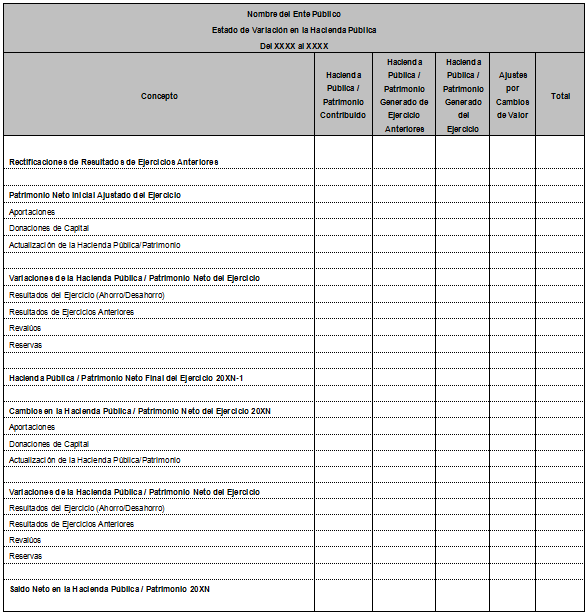 D) Estado de Cambios en la Situación FinancieraCuerpo del FormatoOrigen: Muestra la variación negativa de los rubros de activo y la variación positiva de los rubros de pasivo y patrimonio por la obtención o disposición de los recursos y obligaciones durante el ejercicio, del período actual (20XN) respecto al período anterior (20XN-1).Aplicación: Muestra la variación positiva de los rubros de activo y la variación negativa de los rubros de pasivo y patrimonio por la obtención o disposición de los recursos y obligaciones durante el ejercicio, del período actual (20XN) respecto al período anterior (20XN-1).Rubros Contables: Muestra el nombre de los rubros del Estado de Situación Financiera, agrupándolos en la forma siguiente: Activo, Pasivo y Hacienda Pública/Patrimonio.e) Estado de Flujos de EfectivoCuerpo del FormatoPeríodo Actual (20XN):Muestra el saldo de cada una de las cuentas al período actual.Período Anterior (20XN-1): Muestra el saldo de cada una de las cuentas del período anterior.f) Estado Analítico del ActivoCuerpo del FormatoSaldo Inicial: Es igual al saldo final del período inmediato anterior.Cargos del período: Representa el monto total de los cargos que se hicieron en el período.Abonos del período: Representa el monto total de los abonos que se hicieron en el período.Saldo Final: Representa el resultado de restar los abonos del período a la suma del saldo inicial más los cargos del período.Variación del Período: Representa el resultado de restar el saldo inicial al saldo final.g) Estado Analítico de la Deuda y Otros PasivosCuerpo del FormatoMoneda de Contratación:Representa la divisa en la cual fue contratado el financiamiento.Institución o País Acreedor:Representa el nombre del país o institución con la cual se contrató el financiamiento.SaldoInicial del Período:Representa el saldo final del período inmediato anterior.SaldoFinal del Período:Representa el saldo final del período.h) Informe sobre pasivos contingentesTelevisora de Hermosillo, S.A. de C.V tiene la obligación de presentar junto con sus estados contables periódicos un informe sobre sus pasivos contingentes.Un pasivo contingente es:a) Una obligación posible, surgida a raíz de sucesos pasados, cuya existencia ha de ser confirmada sólo por la ocurrencia, o en su caso, por la no ocurrencia, de uno o más eventos inciertos en el futuro, que no están enteramente bajo el control de la entidad; o bienb) Una obligación presente, surgida a raíz de sucesos pasados, que no se ha reconocido contablemente porque:(i) no es probable que la entidad tenga que satisfacerla, desprendiéndose de recursos que incorporen beneficios económicos; o bien(ii) el importe de la obligación no pueda ser medido con la suficiente fiabilidad.En otros términos, los pasivos contingentes son obligaciones que tienen su origen en hechos específicos e independientes del pasado que en el futuro pueden ocurrir o no y, de acuerdo con lo que acontezca, desaparecen o se convierten en pasivos reales por ejemplo, juicios, garantías, avales, costos de planes de pensiones, jubilaciones, etc.A la fecha de emisión del presente manual no hay formato específico para la presentación de esta información.i) Notas a los Estados FinancierosA continuación se presentan los tres tipos de notas que acompañan a los estados, a saber:a) 	Notas de desglose;b) 	Notas de memoria (cuentas de orden), yc) 	Notas de gestión administrativa.a) NOTAS DE DESGLOSEI)	Notas al Estado de Situación FinancieraActivoEfectivo y Equivalentes1.	Se informará acerca de los fondos con afectación específica, el tipo y monto de los mismos; de las inversiones financieras se revelará su tipo y monto, su clasificación en corto y largo plazo separando aquéllas que su vencimiento sea menor a 3 meses.	Derechos a recibir Efectivo y Equivalentes y Bienes o Servicios a Recibir2.	Por tipo de contribución se informará el monto que se encuentre pendiente de cobro y por recuperar de hasta cinco ejercicios anteriores, asimismo se deberán considerar los montos sujetos a algún tipo de juicio con una antigüedad mayor a la señalada y la factibilidad de cobro.3.	Se elaborará, de manera agrupada, los derechos a recibir efectivo y equivalentes, y bienes o servicios a recibir, (excepto cuentas por cobrar de contribuciones o fideicomisos que se encuentran dentro de inversiones financieras, participaciones y aportaciones de capital) en una desagregación por su vencimiento en días a 90, 180, menor o igual a 365 y mayor a 365. Adicionalmente, se informará de las características cualitativas relevantes que le afecten a estas cuentas.	Bienes Disponibles para su Transformación o Consumo (inventarios)4.	Se clasificarán como bienes disponibles para su transformación aquéllos que se encuentren dentro de la cuenta Inventarios. Esta nota aplica para aquellos entes públicos que realicen algún proceso de transformación y/o elaboración de bienes.	En la nota se informará del sistema de costeo y método de valuación aplicados a los inventarios, así como la conveniencia de su aplicación dada la naturaleza de los mismos. Adicionalmente, se revelará el impacto en la información financiera por cambios en el método o sistema.5.	De la cuenta Almacén se informará acerca del método de valuación, así como la conveniencia de su aplicación. Adicionalmente, se revelará el impacto en la información financiera por cambios en el método.         A la fecha de elaboración del presente manual no se cuenta con este tipo de bienes en Televisora de Hermosillo, S.A. de C.V.	Inversiones Financieras6.	De la cuenta Inversiones financieras, que considera los fideicomisos, se informará de éstos los recursos asignados por tipo y monto, y características significativas que tengan o puedan tener alguna incidencia en las mismas.7.	Se informará de las inversiones financieras, los saldos de las participaciones y aportaciones de capital.	Bienes Muebles, Inmuebles e Intangibles8.	Se informará de manera agrupada por cuenta, los rubros de Bienes Muebles e Inmuebles, el monto de la depreciación del ejercicio y la acumulada, el método de depreciación, tasas aplicadas y los criterios de aplicación de los mismos. Asimismo, se informará de las características significativas del estado en que se encuentren los activos.9.	Se informará de manera agrupada por cuenta, los rubros de activos intangibles y diferidos, su monto y naturaleza, amortización del ejercicio, amortización acumulada, tasa y método aplicados.	Estimaciones y Deterioros10.	Se informarán los criterios utilizados para la determinación de las estimaciones; por ejemplo: estimación de cuentas incobrables, estimación de inventarios, deterioro de activos biológicos y cualquier otra que aplique.	Otros Activos11.	De las cuentas de otros activos se informará por tipo circulante o no circulante, los montos totales asociados y sus características cualitativas significativas que les impacten financieramente.Pasivo1.	Se elaborará una relación de las cuentas y documentos por pagar en una desagregación por su vencimiento en días a 90, 180, menor o igual a 365 y mayor a 365. Asimismo, se informará sobre la factibilidad del pago de dichos pasivos.2.	Se informará de manera agrupada los recursos localizados en Fondos de Bienes de Terceros en Administración y/o en Garantía a corto y largo plazo, así como la naturaleza de dichos recursos y sus características cualitativas significativas que les afecten o pudieran afectarles financieramente.3.	Se informará de las cuentas de los pasivos diferidos y otros, su tipo, monto y naturaleza, así como las características significativas que les impacten o pudieran impactarles financieramente.II)	Notas al Estado de ActividadesIngresos de Gestión1.	De los rubros de impuestos, contribuciones de mejoras, derechos, productos, aprovechamientos, participaciones y aportaciones, y transferencias, subsidios, otras ayudas y asignaciones, se informarán los montos totales de cada clase (tercer nivel del Clasificador por Rubro de Ingresos), así como de cualquier característica significativa.2.	Se informará, de manera agrupada, el tipo, monto y naturaleza de la cuenta de otros ingresos, asimismo se informará de sus características significativas.Gastos y Otras Pérdidas:Explicar aquellas cuentas de gastos de funcionamiento, transferencias, subsidios y otras ayudas, participaciones y aportaciones, otros gastos y pérdidas extraordinarias, así como los ingresos y gastos extraordinarios, que en lo individual representen el 10% o más del total de los gastos.III)	Notas al Estado de Variación en la Hacienda Pública1.	Se informará de manera agrupada, acerca de las modificaciones al patrimonio contribuido por tipo, naturaleza y monto.2.	Se informará de manera agrupada, acerca del monto y procedencia de los recursos que modifican al patrimonio generado.IV)	Notas al Estado de Flujos de EfectivoEfectivo y equivalentes1.	El análisis de los saldos inicial y final que figuran en la última parte del Estado de Flujo de Efectivo en la cuenta de efectivo y equivalentes es como sigue:2.	Detallar las adquisiciones de bienes muebles e inmuebles con su monto global y, en su caso, el porcentaje de estas adquisiciones que fueron realizadas mediante subsidios de capital del sector central. Adicionalmente, revelar el importe de los pagos que durante el período se hicieron por la compra de los elementos citados.3.	Conciliación de los Flujos de Efectivo Netos de las Actividades de Operación y la cuenta de Ahorro/Desahorro antes de Rubros Extraordinarios. A continuación se presenta un ejemplo de la elaboración de la conciliación.Las cuentas que aparecen en el cuadro anterior no son exhaustivas y tienen como finalidad ejemplificar el formato que se sugiere para elaborar la nota.V) Conciliación entre los ingresos presupuestarios y contables, así como entre los egresos presupuestarios y los gastos contablesLa conciliación se presentará atendiendo a lo dispuesto por el Acuerdo por el que se emite el formato de conciliación entre los ingresos presupuestarios y contables, así como entre los egresos presupuestarios y los gastos contables.b)NOTAS DE MEMORIA (CUENTAS DE ORDEN)Las cuentas de orden se utilizan para registrar movimientos de valores que no afecten o modifiquen el balance del ente contable, sin embargo, su incorporación en libros es necesaria con fines de recordatorio contable, de control y en general sobre los aspectos administrativos, o bien, para consignar sus derechos o responsabilidades contingentes que puedan, o no, presentarse en el futuro.Las cuentas que se manejan para efectos de estas Notas son las siguientes:Cuentas de Orden Contables y Presupuestarias:Contables:	Valores	Emisión de obligaciones	Avales y garantías	Juicios	Contratos para Inversión Mediante Proyectos para Prestación de Servicios (PPS) y Similares	Bienes concesionados o en comodatoPresupuestarias:	Cuentas de ingresos	Cuentas de egresosSe informará, de manera agrupada, en las Notas a los Estados Financieros las cuentas de orden contables y cuentas de orden presupuestario:1.	Los valores en custodia de instrumentos prestados a formadores de mercado e instrumentos de crédito recibidos en garantía de los formadores de mercado u otros.2.	Por tipo de emisión de instrumento: monto, tasa y vencimiento.3.	Los contratos firmados de construcciones por tipo de contrato.c) NOTAS DE GESTIÓN ADMINISTRATIVA1.	IntroducciónLos Estados Financieros de los entes públicos, proveen de información financiera a los principales usuarios de la misma, al Congreso y a los ciudadanos.El objetivo del presente documento es la revelación del contexto y de los aspectos económicos-financieros más relevantes que influyeron en las decisiones del período, y que deberán ser considerados en la elaboración de los estados financieros para la mayor comprensión de los mismos y sus particularidades.De esta manera, se informa y explica la respuesta del gobierno a las condiciones relacionadas con la información financiera de cada período de gestión; además, de exponer aquellas políticas que podrían afectar la toma de decisiones en períodos posteriores.2.	Panorama Económico y FinancieroSe informará sobre las principales condiciones económico- financieras bajo las cuales el ente público estuvo operando; y las cuales influyeron en la toma de decisiones de la administración; tanto a nivel local como federal.3.	Autorización e HistoriaSe informará sobre:a)	Fecha de creación del ente.b)	Principales cambios en su estructura.4.	Organización y Objeto SocialSe informará sobre:a)	Objeto social.b)	Principal actividad.c)	Ejercicio fiscal.d)	Régimen jurídico.e)	Consideraciones fiscales del ente: revelar el tipo de contribuciones que esté obligado a pagar o retener.f)	Estructura organizacional básica.g)	Fideicomisos, mandatos y análogos de los cuales es fideicomitente o fideicomisario.5.	Bases de Preparación de los Estados FinancierosSe informará sobre:a)	Si se ha observado la normatividad emitida por el CONAC y las disposiciones legales aplicables.b)	La normatividad aplicada para el reconocimiento, valuación y revelación de los diferentes rubros de la información financiera, así como las bases de medición utilizadas para la elaboración de los estados financieros; por ejemplo: costo histórico, valor de realización, valor razonable, valor de recuperación o cualquier otro método empleado y los criterios de aplicación de los mismos.c)	Postulados básicos.d)	Normatividad supletoria. En caso de emplear varios grupos de normatividades (normatividades supletorias), deberá realizar la justificación razonable correspondiente, su alineación con los PBCG y a las características cualitativas asociadas descritas en el MCCG (documentos publicados en el Diario Oficial de la Federación, agosto 2009).e)	Para las entidades que por primera vez estén implementando la base devengado de acuerdo a la Ley de Contabilidad, deberán:-	Revelar las nuevas políticas de reconocimiento;-	Su plan de implementación;-	Revelar los cambios en las políticas, la clasificación y medición de las mismas, así como su impacto en la información financiera, y-	Presentar los últimos estados financieros con la normatividad anteriormente utilizada con las nuevas políticas para fines de comparación en la transición a la base devengado.6.	Políticas de Contabilidad SignificativasSe informará sobre:a)	Actualización: se informará del método utilizado para la actualización del valor de los activos, pasivos y Hacienda Pública/Patrimonio y las razones de dicha elección. Así como informar de la desconexión o reconexión inflacionaria.b)	Informar sobre la realización de operaciones en el extranjero y de sus efectos en la información financiera gubernamental.c)	Método de valuación de la inversión en acciones de Compañías subsidiarias no consolidadas y asociadas.d)	Sistema y método de valuación de inventarios y costo de lo vendido.e)	Beneficios a empleados: revelar el cálculo de la reserva actuarial, valor presente de los ingresos esperados comparado con el valor presente de la estimación de gastos tanto de los beneficiarios actuales como futuros.f)	Provisiones: objetivo de su creación, monto y plazo.g)	Reservas: objetivo de su creación, monto y plazo.h)	Cambios en políticas contables y corrección de errores junto con la revelación de los efectos que se tendrá en la información financiera del ente público, ya sea retrospectivos o prospectivos.i)	Reclasificaciones: se deben revelar todos aquellos movimientos entre cuentas por efectos de cambios en los tipos de operaciones.j)	Depuración y cancelación de saldos.7.	Posición en Moneda Extranjera y Protección por Riesgo CambiarioSe informará sobre:a)	Activos en moneda extranjera.b)	Pasivos en moneda extranjera.c)	Posición en moneda extranjera.d)	Tipo de cambio.e)	Equivalente en moneda nacional.Lo anterior, por cada tipo de moneda extranjera que se encuentre en los rubros de activo y pasivo.Adicionalmente, se informará sobre los métodos de protección de riesgo por variaciones en el tipo de cambio.8. Reporte Analítico del ActivoDebe mostrar la siguiente información:a)	Vida útil o porcentajes de depreciación, deterioro o amortización utilizados en los diferentes tipos de activos.b)	Cambios en el porcentaje de depreciación o valor residual de los activos.c)	Importe de los gastos capitalizados en el ejercicio, tanto financieros como de investigación y desarrollo.d)	Riesgos por tipo de cambio o tipo de interés de las inversiones financieras.e)	Valor activado en el ejercicio de los bienes construidos por la entidad.f)	Otras circunstancias de carácter significativo que afecten el activo, tales como bienes en garantía, señalados en embargos, litigios, títulos de inversiones entregados en garantías, baja significativa del valor de inversiones financieras, etc.g)	Desmantelamiento de Activos, procedimientos, implicaciones, efectos contables.h)	Administración de activos; planeación con el objetivo de que el ente los utilice de manera más efectiva.Adicionalmente, se deben incluir las explicaciones de las principales variaciones en el activo, en cuadros comparativos como sigue:a)	Inversiones en valores.b)	Patrimonio de Organismos descentralizados de Control Presupuestario Indirecto.c)	Inversiones en empresas de participación mayoritaria.d)	Inversiones en empresas de participación minoritaria.e)	Patrimonio de organismos descentralizados de control presupuestario directo, según corresponda.9.	Fideicomisos, Mandatos y AnálogosSe deberá informar:a)	Por ramo administrativo que los reporta.b)	Enlistar los de mayor monto de disponibilidad, relacionando aquéllos que conforman el 80% de las disponibilidades.10.	Reporte de la Recaudacióna)	Análisis del comportamiento de la recaudación correspondiente al ente público o cualquier tipo de ingreso, de forma separada los ingresos locales de los federales.b)	Proyección de la recaudación e ingresos en el mediano plazo.11.	Información sobre la Deuda y el Reporte Analítico de la Deudaa)	Utilizar al menos los siguientes indicadores: deuda respecto al PIB y deuda respecto a la recaudación tomando, como mínimo, un período igual o menor a 5 años.b)	Información de manera agrupada por tipo de valor gubernamental o instrumento financiero en la que se consideren intereses, comisiones, tasa, perfil de vencimiento y otros gastos de la deuda.12. Calificaciones otorgadasInformar, tanto del ente público como cualquier transacción realizada, que haya sido sujeta a una calificación crediticia.13.	Proceso de MejoraSe informará de:a)	Principales Políticas de control interno.b)	Medidas de desempeño financiero, metas y alcance.14.	Información por SegmentosCuando se considere necesario se podrá revelar la información financiera de manera segmentada debido a la diversidad de las actividades y operaciones que realizan los entes públicos, ya que la misma proporciona información acerca de las diferentes actividades operativas en las cuales participa, de los productos o servicios que maneja, de las diferentes áreas geográficas, de los grupos homogéneos con el objetivo de entender el desempeño del ente, evaluar mejor los riesgos y beneficios del mismo, y entenderlo como un todo y sus partes integrantes.Consecuentemente, esta información contribuye al análisis más preciso de la situación financiera, grados y fuentes de riesgo y crecimiento potencial de negocio.15.	Eventos Posteriores al CierreEl ente público informará el efecto en sus estados financieros de aquellos hechos ocurridos en el período posterior al que informa, que proporcionan mayor evidencia sobre eventos que le afectan económicamente y que no se conocían a la fecha de cierre.16.	Partes RelacionadasSe debe establecer por escrito que no existen partes relacionadas que pudieran ejercer influencia significativa sobre la toma de decisiones financieras y operativas.17.	Responsabilidad Sobre la Presentación Razonable de la Información ContableLa Información Contable deberá estar firmada en cada página de la misma e incluir al final la siguiente leyenda: “Bajo protesta de decir verdad declaramos que los Estados Financieros y sus notas, son razonablemente correctos y son responsabilidad del emisor”. Lo anterior, no será aplicable para la información contable consolidada.III. Estados e Informes PresupuestariosLos estados e informes presupuestarios que establece la Ley estarán conformados por los siguientes agregados:Estado analítico de ingresos.b) 	Estado analítico del ejercicio del Presupuesto de Egresos.a)	Estado Analítico de IngresosFinalidadSu finalidad es conocer en forma periódica y confiable el comportamiento de los ingresos públicos.Asimismo, muestran la distribución de los ingresos del ente público de acuerdo con los distintos grados de desagregación que presenta el Clasificador por Rubros de Ingresos y el avance que se registra en el devengado y recaudación de cada cuenta que forma parte de ellos a una fecha determinada.Teniendo en cuenta que, de acuerdo con lo dispuesto por el artículo 38 de la Ley General de Contabilidad Gubernamental y la norma ya emitida por el CONAC por la que se aprueba el “Clasificador por Rubros de Ingresos”, el registro de los ingresos de los entes públicos se efectuará en las cuentas establecidas por éste en las etapas que reflejen el estimado, modificado, devengado y recaudado de los mismos. A continuación, se presenta el Estado Analítico de Ingresos en su apertura mínima:b)	Estado Analítico del Ejercicio del Presupuesto de EgresosFinalidadSu finalidad es realizar periódicamente el seguimiento del ejercicio de los egresos presupuestarios. Dichos Estados deben mostrar, a una fecha determinada del ejercicio del Presupuesto de Egresos, los movimientos y la situación de cada cuenta de las distintas clasificaciones, de acuerdo con los diferentes grados de desagregación de las mismas que se requiera.Los estados e informes agregados,en general, tienen como propósito aportar información pertinente, clara, confiable y oportuna a los responsables de la gestión política y económica del Estado para ser utilizada en la toma de decisiones gubernamentales en general y sobre finanzas públicas en particular, así como para ser utilizada por los analistas y la sociedad en general.La clasificación de la información presupuestaria a generar será al menos la siguiente:Clasificación por Objeto del Gasto (Capítulo y Concepto).Clasificación Económica (por Tipo de Gasto).Clasificación Administrativa.Clasificación Funcional (Finalidad y Función).IV. Estados e Informes ProgramáticosV. Indicadores de Postura FiscalDe conformidad con la Ley General de Contabilidad Gubernamental y del Acuerdo por el que se armoniza la estructura de las Cuentas Públicas, se deben presentar en la Cuenta Pública Anual, los indicadores de Postura Fiscal.En la Cuenta Pública se reportarán cuando menos los siguientes indicadores de Postura Fiscal.CONSIDERACIONES FINALESEl presente manual deberá ser aprobado por el Órgano de Gobierno de Televisora de Hermosillo, S.A. de C.V.El presente documento está basado en el Manual de Contabilidad Gubernamental emitido por el Consejo Nacional de Armonización Contable, por lo cual, todas las reformas al precitado manual serán aplicables al presente.En el caso de situaiciones no previstas en el presente manual, deberá aplicarse lo estipulado en el Manual de Contabilidad Gubenrnamental y la totalidad de documentos emitidos por el Consejo Nacional de Armonización Contable, y despùes de ésto, en la normatividad supletoria plasmada en forma expresa en tales documentos.NUMEROGENEROGRUPORUBRONATURALEZA1.1.1.1ActivoActivo CirculanteEfectivo y EquivalentesDeudoraCUENTAEfectivoEfectivoEfectivoEfectivoNo.CARGONo.ABONO1A la apertura en libros por el saldo del ejercicio inmediato anterior.1Por la cancelación o disminución del fondo fijo de caja.2Por la creación o incremento de los fondos fijos de caja.4Al cierre de libros por el saldo deudor de la cuenta.SU SALDO REPRESENTAEl monto en dinero propiedad del ente público a su cuidado y administración.SU SALDO REPRESENTAEl monto en dinero propiedad del ente público a su cuidado y administración.SU SALDO REPRESENTAEl monto en dinero propiedad del ente público a su cuidado y administración.SU SALDO REPRESENTAEl monto en dinero propiedad del ente público a su cuidado y administración.OBSERVACIONESSe entiende por efectivo: billetes, monedas y cheques.OBSERVACIONESSe entiende por efectivo: billetes, monedas y cheques.OBSERVACIONESSe entiende por efectivo: billetes, monedas y cheques.OBSERVACIONESSe entiende por efectivo: billetes, monedas y cheques.NUMEROGENEROGRUPORUBRONATURALEZA1.1.1.3ActivoActivo CirculanteEfectivo y EquivalentesDeudoraCUENTABancos/Dependencias y OtrosBancos/Dependencias y OtrosBancos/Dependencias y OtrosBancos/Dependencias y Otros1A la apertura en libros por el saldo del ejercicio inmediato anterior.12Por el pago de las devoluciones de:-	Impuestos-	Cuotas y Aportaciones de Seguridad Social-	Contribuciones de Mejoras-	Derechos-	Productos-	AprovechamientosPor el pago de las devoluciones de:-       Participaciones-       Aportaciones-       Ingresos por convenios2Por el cobro de:-	Participaciones-	Aportaciones-	Ingresos por convenios-	Transferencias y asignaciones-	Subsidios y subvenciones-	Ayudas sociales-	Pensiones y jubilaciones12Por el pago de las devoluciones de:-	Impuestos-	Cuotas y Aportaciones de Seguridad Social-	Contribuciones de Mejoras-	Derechos-	Productos-	AprovechamientosPor el pago de las devoluciones de:-       Participaciones-       Aportaciones-       Ingresos por convenios34567Por el ingreso de los recursos por el reintegro derivado de la cancelación del fondo rotatorio o revolvente.Por el cobro de venta de bienes y prestación de servicios.Por la venta de bienes de uso, inventarios.Por el cobro de la venta de vienes provenientes de embargos, decomisos, dación de pago.Por los fondos de la deuda pública de la obtención de préstamos.3-	Transferencias y asignaciones-	Subsidios y subvenciones-	Ayudas sociales-	Pensiones y jubilacionesPor el pago a:Deudores diversosFondo con afectación específicaGastos por servicios personales (nómina, honorarios, otros servicios personales).Retenciones a tercerosCuotas y aportaciones obrero patronalesAnticipos a proveedores por adquisición de bienes y contratación de serviciosAdquisición de bienes de consumo y contratación de servicios-	Ayudas sociales-	Pensiones y Jubilaciones-	Intereses, comisiones y otros gastos de la deuda pública-	Transferencias al exterior-	anticipos de participaciones-	Otros gastos-	Anticipos a proveedores de bienes inmuebles, muebles e intangibles-	Adquisición de bienes inmuebles, muebles e intangibles-	Anticipos a contratistas por obras públicas en bienes propios o por obras públicas en bienes de dominio público-	Estudios, formulación y evaluación de proyectos de obras públicas-	Préstamos otorgados-	Amortización por avales y garantías-	Fideicomisos, mandatos y contratos análogos-	Ayudas sociales-	Pensiones y Jubilaciones-	Intereses, comisiones y otros gastos de la deuda pública-	Transferencias al exterior-	anticipos de participaciones-	Otros gastos-	Anticipos a proveedores de bienes inmuebles, muebles e intangibles-	Adquisición de bienes inmuebles, muebles e intangibles-	Anticipos a contratistas por obras públicas en bienes propios o por obras públicas en bienes de dominio público-	Estudios, formulación y evaluación de proyectos de obras públicas-	Préstamos otorgados-	Amortización por avales y garantías-	Fideicomisos, mandatos y contratos análogos8Por la recuperación de los préstamos otorgados más el beneficio por intereses.-	Ayudas sociales-	Pensiones y Jubilaciones-	Intereses, comisiones y otros gastos de la deuda pública-	Transferencias al exterior-	anticipos de participaciones-	Otros gastos-	Anticipos a proveedores de bienes inmuebles, muebles e intangibles-	Adquisición de bienes inmuebles, muebles e intangibles-	Anticipos a contratistas por obras públicas en bienes propios o por obras públicas en bienes de dominio público-	Estudios, formulación y evaluación de proyectos de obras públicas-	Préstamos otorgados-	Amortización por avales y garantías-	Fideicomisos, mandatos y contratos análogos9Por la recuperación de los avales más intereses.-	Ayudas sociales-	Pensiones y Jubilaciones-	Intereses, comisiones y otros gastos de la deuda pública-	Transferencias al exterior-	anticipos de participaciones-	Otros gastos-	Anticipos a proveedores de bienes inmuebles, muebles e intangibles-	Adquisición de bienes inmuebles, muebles e intangibles-	Anticipos a contratistas por obras públicas en bienes propios o por obras públicas en bienes de dominio público-	Estudios, formulación y evaluación de proyectos de obras públicas-	Préstamos otorgados-	Amortización por avales y garantías-	Fideicomisos, mandatos y contratos análogos101112131415Por las utilidades de participación patrimonial.Por el cobro de las inversiones financieras mas sus intereses.Por el cobro a los deudores diversos.Por la colocación de títulos y valores de la deuda pública interna y externa, a la par, sobre la par y bajo la par.Por las transferencias de fondos entre cuentas bancarias.Por el cobro de la devolución de materiales y suministros.-	Ayudas sociales-	Pensiones y Jubilaciones-	Intereses, comisiones y otros gastos de la deuda pública-	Transferencias al exterior-	anticipos de participaciones-	Otros gastos-	Anticipos a proveedores de bienes inmuebles, muebles e intangibles-	Adquisición de bienes inmuebles, muebles e intangibles-	Anticipos a contratistas por obras públicas en bienes propios o por obras públicas en bienes de dominio público-	Estudios, formulación y evaluación de proyectos de obras públicas-	Préstamos otorgados-	Amortización por avales y garantías-	Fideicomisos, mandatos y contratos análogos-	Ayudas sociales-	Pensiones y Jubilaciones-	Intereses, comisiones y otros gastos de la deuda pública-	Transferencias al exterior-	anticipos de participaciones-	Otros gastos-	Anticipos a proveedores de bienes inmuebles, muebles e intangibles-	Adquisición de bienes inmuebles, muebles e intangibles-	Anticipos a contratistas por obras públicas en bienes propios o por obras públicas en bienes de dominio público-	Estudios, formulación y evaluación de proyectos de obras públicas-	Préstamos otorgados-	Amortización por avales y garantías-	Fideicomisos, mandatos y contratos análogos-	Ayudas sociales-	Pensiones y Jubilaciones-	Intereses, comisiones y otros gastos de la deuda pública-	Transferencias al exterior-	anticipos de participaciones-	Otros gastos-	Anticipos a proveedores de bienes inmuebles, muebles e intangibles-	Adquisición de bienes inmuebles, muebles e intangibles-	Anticipos a contratistas por obras públicas en bienes propios o por obras públicas en bienes de dominio público-	Estudios, formulación y evaluación de proyectos de obras públicas-	Préstamos otorgados-	Amortización por avales y garantías-	Fideicomisos, mandatos y contratos análogosNUMEROGENEROGRUPORUBRONATURALEZA1.1.1.4ActivoActivo CirculanteEfectivo y EquivalentesDeudoraCUENTAInversiones Temporales (Hasta 3 meses)Inversiones Temporales (Hasta 3 meses)Inversiones Temporales (Hasta 3 meses)Inversiones Temporales (Hasta 3 meses)No.CARGONo.ABONO1A la apertura en libros por el saldo del ejercicio inmediato anterior.1Por el cobro de las inversiones financieras en moneda nacional o extranjera.2Por la contratación de inversiones financieras, en moneda nacional o extranjera.2Por la diferencia de cotización en contra en inversiones temporales en moneda extranjera.3Por la diferencia de cotización a favor de inversiones temporales en moneda extranjera.3Al cierre de libros por el saldo deudor de esta cuenta.SU SALDO REPRESENTAEl monto excedente de efectivo invertido por el ente público, cuya recuperación se efectuará en un plazo inferior a tres meses.SU SALDO REPRESENTAEl monto excedente de efectivo invertido por el ente público, cuya recuperación se efectuará en un plazo inferior a tres meses.SU SALDO REPRESENTAEl monto excedente de efectivo invertido por el ente público, cuya recuperación se efectuará en un plazo inferior a tres meses.SU SALDO REPRESENTAEl monto excedente de efectivo invertido por el ente público, cuya recuperación se efectuará en un plazo inferior a tres meses.OBSERVACIONESAuxiliar por tipo de inversión.OBSERVACIONESAuxiliar por tipo de inversión.OBSERVACIONESAuxiliar por tipo de inversión.OBSERVACIONESAuxiliar por tipo de inversión.NUMEROGENEROGRUPORUBRONATURALEZA1.1.1.5ActivoActivo CirculanteEfectivo y EquivalentesDeudoraCUENTAFondos con Afectación Específica Fondos con Afectación Específica Fondos con Afectación Específica Fondos con Afectación Específica No.CARGONo.ABONO1A la apertura en libros por el saldo del ejercicio inmediato anterior.1Por la devolución de los fondos destinados a operaciones no recurrentes.2Por los fondos destinados a operaciones no recurrentes.2Al cierre de libros por el saldo deudor de esta cuenta.SU SALDO REPRESENTALos recursos propiedad de terceros que se encuentran en poder del ente público, en garantía del cumplimiento de obligaciones contractuales o legales o para su administración.SU SALDO REPRESENTALos recursos propiedad de terceros que se encuentran en poder del ente público, en garantía del cumplimiento de obligaciones contractuales o legales o para su administración.SU SALDO REPRESENTALos recursos propiedad de terceros que se encuentran en poder del ente público, en garantía del cumplimiento de obligaciones contractuales o legales o para su administración.SU SALDO REPRESENTALos recursos propiedad de terceros que se encuentran en poder del ente público, en garantía del cumplimiento de obligaciones contractuales o legales o para su administración.OBSERVACIONESAuxiliar por tipo de fondo.OBSERVACIONESAuxiliar por tipo de fondo.OBSERVACIONESAuxiliar por tipo de fondo.OBSERVACIONESAuxiliar por tipo de fondo.NUMEROGENEROGRUPORUBRONATURALEZA1.1.1.6ActivoActivo CirculanteEfectivo y EquivalentesDeudoraCUENTADepósitos de Fondos de Terceros en Garantía y/o AdministraciónDepósitos de Fondos de Terceros en Garantía y/o AdministraciónDepósitos de Fondos de Terceros en Garantía y/o AdministraciónDepósitos de Fondos de Terceros en Garantía y/o AdministraciónNo.CARGONo.ABONO1A la apertura en libros por el saldo del ejercicio inmediato anterior.1Por el reintegro de los fondos de terceros en:-	Garantía-	Administración-	Contingentes-	Fondos de fideicomisos, mandatos y contratos análogos-	Otros depósitos de fondos de terceros.2Por los depósitos de fondos de terceros en:-	Garantía-	Administración-	Contingentes-	Fondos de fideicomisos, mandatos y contratos análogos-	Otros depósitos de fondos de terceros.Por el reintegro de los fondos de terceros en:-	Garantía-	Administración-	Contingentes-	Fondos de fideicomisos, mandatos y contratos análogos-	Otros depósitos de fondos de terceros.Por los depósitos de fondos de terceros en:-	Garantía-	Administración-	Contingentes-	Fondos de fideicomisos, mandatos y contratos análogos-	Otros depósitos de fondos de terceros.2Por los Ingresos extraordinarios al vencimiento de los fondos. SU SALDO REPRESENTAEl monto de los fondos que se encuentran en poder del ente público en garantía del cumplimiento de obligaciones contractuales o legales o para su administración.SU SALDO REPRESENTAEl monto de los fondos que se encuentran en poder del ente público en garantía del cumplimiento de obligaciones contractuales o legales o para su administración.SU SALDO REPRESENTAEl monto de los fondos que se encuentran en poder del ente público en garantía del cumplimiento de obligaciones contractuales o legales o para su administración.SU SALDO REPRESENTAEl monto de los fondos que se encuentran en poder del ente público en garantía del cumplimiento de obligaciones contractuales o legales o para su administración.OBSERVACIONESAuxiliar por beneficiario.OBSERVACIONESAuxiliar por beneficiario.OBSERVACIONESAuxiliar por beneficiario.OBSERVACIONESAuxiliar por beneficiario.NUMEROGENEROGRUPORUBRONATURALEZA1.1.1.9ActivoActivo CirculanteEfectivo y EquivalentesDeudoraCUENTAOtros Efectivos y EquivalentesOtros Efectivos y EquivalentesOtros Efectivos y EquivalentesOtros Efectivos y EquivalentesNo.CARGONo.ABONO1A la apertura en libros por el saldo del ejercicio inmediato anterior.1Por la devolución de otros efectivos y equivalentes.2Por otros efectivos y equivalentes. 2Al cierre de libros por el saldo deudor de esta cuenta.SU SALDO REPRESENTAEl monto de otros efectivos y equivalentes del ente público, no incluidos en las cuentas anteriores.SU SALDO REPRESENTAEl monto de otros efectivos y equivalentes del ente público, no incluidos en las cuentas anteriores.SU SALDO REPRESENTAEl monto de otros efectivos y equivalentes del ente público, no incluidos en las cuentas anteriores.SU SALDO REPRESENTAEl monto de otros efectivos y equivalentes del ente público, no incluidos en las cuentas anteriores.OBSERVACIONESAuxiliar por subcuenta.OBSERVACIONESAuxiliar por subcuenta.OBSERVACIONESAuxiliar por subcuenta.OBSERVACIONESAuxiliar por subcuenta.NUMEROGENEROGRUPORUBRONATURALEZA1.1.2.1ActivoActivo CirculanteDerechos a Recibir Efectivo o EquivalentesDeudoraCUENTAInversiones Financieras de Corto PlazoInversiones Financieras de Corto PlazoInversiones Financieras de Corto PlazoInversiones Financieras de Corto PlazoNo.CARGONo.ABONO1A la apertura en libros por el saldo del ejercicio inmediato anterior.1Por el cobro de las inversiones financieras.2Por la contratación de inversiones financieras.2Por el cobro de títulos y valores.3Por la compra de títulos y valores.3Por el cobro o la disminución de inversiones en fideicomisos, mandatos y contratos análogos.4Por el devengado de fideicomisos, mandatos y contratos análogos.4Por la diferencia de cotización a cargo en valores negociables en moneda extranjera.5Por la diferencia de cotización a favor en valores negociables en moneda extranjera.5Al cierre de libros por el saldo deudor de esta cuenta.6Por el traspaso de la porción de inversiones financieras de largo plazo a corto plazo.SU SALDO REPRESENTAEl monto de los recursos excedentes del ente público, invertidos en títulos, valores y demás instrumentos financieros, cuya recuperación se efectuará en un plazo menor o igual a doce meses.SU SALDO REPRESENTAEl monto de los recursos excedentes del ente público, invertidos en títulos, valores y demás instrumentos financieros, cuya recuperación se efectuará en un plazo menor o igual a doce meses.SU SALDO REPRESENTAEl monto de los recursos excedentes del ente público, invertidos en títulos, valores y demás instrumentos financieros, cuya recuperación se efectuará en un plazo menor o igual a doce meses.SU SALDO REPRESENTAEl monto de los recursos excedentes del ente público, invertidos en títulos, valores y demás instrumentos financieros, cuya recuperación se efectuará en un plazo menor o igual a doce meses.OBSERVACIONESAuxiliar por tipo de inversión.OBSERVACIONESAuxiliar por tipo de inversión.OBSERVACIONESAuxiliar por tipo de inversión.OBSERVACIONESAuxiliar por tipo de inversión.NUMEROGENEROGRUPORUBRONATURALEZA1.1.2.2ActivoActivo CirculanteDerechos a Recibir Efectivo o EquivalentesDeudoraCUENTACuentas por Cobrar a Corto PlazoCuentas por Cobrar a Corto PlazoCuentas por Cobrar a Corto PlazoCuentas por Cobrar a Corto PlazoNo.CARGONo.ABONO1A la apertura en libros por el saldo del ejercicio inmediato anterior.1Por el cobro de la venta de bienes inmuebles, muebles e intangibles.2Por el devengado por la venta de bienes provenientes de embargos, decomisos, dación en pago, etc.2Por la recuperación de los recursos monetarios robados o extraviados en efectivo.3Por la variación a favor del tipo de cambio por la reestructuración de la deuda pública externa.3Por la venta de bienes provenientes de embargos, decomisos, dación en pago, así como los gastos generados por la venta, etc.4Por la venta de bienes y prestación de servicios.4Por la variación en negativa del tipo de cambio por la reestructuración de la deuda pública externa.5Por el devengado por:-	Transferencias y asignaciones-	Subsidios y subvenciones-	Ayudas sociales-	Pensiones y jubilaciones-	Donativos-	Participaciones y aportaciones-	Ingresos por convenios5 6Por el cobro de ingresos por la venta de bienes y prestación de servicios.Por el cobro a la Federación, Entidades Federativas y Municipios por:-	Transferencias y asignaciones-	Subsidios y subvenciones-	Ayudas sociales-	Pensiones y jubilaciones-	Donativos-	Participaciones y aportaciones-	Ingresos por convenios5 6Por el cobro de ingresos por la venta de bienes y prestación de servicios.Por el cobro a la Federación, Entidades Federativas y Municipios por:-	Transferencias y asignaciones-	Subsidios y subvenciones-	Ayudas sociales-	Pensiones y jubilaciones-	Donativos-	Participaciones y aportaciones-	Ingresos por convenios6Por la venta de bienes inmuebles, muebles e intangibles-	a su valor en libros-	con pérdida-	con utilidadPor el cobro de ingresos por la venta de bienes y prestación de servicios.Por el cobro a la Federación, Entidades Federativas y Municipios por:-	Transferencias y asignaciones-	Subsidios y subvenciones-	Ayudas sociales-	Pensiones y jubilaciones-	Donativos-	Participaciones y aportaciones-	Ingresos por convenios7Por la deuda pública reestructurada con entidades paraestatales.7Por el cobro de la porción menor a un año de documentos por cobrar a largo plazo.8Por los recursos monetarios robados o extraviados en efectivo.8Al cierre de libros por el saldo deudor de la cuenta.9Por el registro de otras cuentas por cobrar.10Por la reestructuración de la deuda Pública.11Por el traspaso de la porción de menos de un año de los documentos por cobrar a largo plazo.SU SALDO REPRESENTAEl monto de los derechos de cobro a favor del ente público, cuyo origen es distinto de los ingresos por contribuciones, productos y aprovechamientos, que serán exigibles en un plazo menor o igual a doce meses.SU SALDO REPRESENTAEl monto de los derechos de cobro a favor del ente público, cuyo origen es distinto de los ingresos por contribuciones, productos y aprovechamientos, que serán exigibles en un plazo menor o igual a doce meses.SU SALDO REPRESENTAEl monto de los derechos de cobro a favor del ente público, cuyo origen es distinto de los ingresos por contribuciones, productos y aprovechamientos, que serán exigibles en un plazo menor o igual a doce meses.SU SALDO REPRESENTAEl monto de los derechos de cobro a favor del ente público, cuyo origen es distinto de los ingresos por contribuciones, productos y aprovechamientos, que serán exigibles en un plazo menor o igual a doce meses.OBSERVACIONESAuxiliar por cuenta por cobrar.OBSERVACIONESAuxiliar por cuenta por cobrar.OBSERVACIONESAuxiliar por cuenta por cobrar.OBSERVACIONESAuxiliar por cuenta por cobrar.NUMEROGENEROGRUPORUBRONATURALEZA1.1.2.3ActivoActivo CirculanteDerechos a Recibir Efectivo o EquivalentesDeudoraCUENTADeudores Diversos por Cobrar a Corto PlazoDeudores Diversos por Cobrar a Corto PlazoDeudores Diversos por Cobrar a Corto PlazoDeudores Diversos por Cobrar a Corto PlazoNo.CARGONo.ABONO1A la apertura en libros por el saldo del ejercicio inmediato anterior.1Por el cobro de deudores diversos.2Por la devolución a proveedores de materiales pagados.2Por el cobro a proveedores de materiales no repuestos.3Por deudores diversos.3Al cierre de libros por el saldo deudor de la cuenta.456Por el traspaso de la porción de deudores diversos de largo plazo a corto plazo.Por los Funcionarios y empleadosPor las entregas a personal de gastos por comprobar45Por el cobro a funcionarios y empleadosPor la comprobación de gastos por comprobarSU SALDO REPRESENTAEl monto de los derechos de cobro a favor del ente público por responsabilidades y gastos por comprobar, entre otros.SU SALDO REPRESENTAEl monto de los derechos de cobro a favor del ente público por responsabilidades y gastos por comprobar, entre otros.SU SALDO REPRESENTAEl monto de los derechos de cobro a favor del ente público por responsabilidades y gastos por comprobar, entre otros.SU SALDO REPRESENTAEl monto de los derechos de cobro a favor del ente público por responsabilidades y gastos por comprobar, entre otros.OBSERVACIONESAuxiliar por deudor.OBSERVACIONESAuxiliar por deudor.OBSERVACIONESAuxiliar por deudor.OBSERVACIONESAuxiliar por deudor.NUMEROGENEROGRUPORUBRONATURALEZA1.1.2.4ActivoActivo CirculanteDerechos a Recibir Efectivo o EquivalentesDeudoraCUENTAIngresos por Recuperar a Corto PlazoIngresos por Recuperar a Corto PlazoIngresos por Recuperar a Corto PlazoIngresos por Recuperar a Corto PlazoNo.CARGONo.ABONO1A la apertura en libros por el saldo del ejercicio inmediato anterior.1Por el cobro de deudores morosos por incumplimientos de pago de:-	Impuestos-	Cuotas y aportaciones de seguridad social-	Derechos2Por el devengado por deudores morosos por incumplimiento de pago de:-	Impuestos-	Cuotas y aportaciones de seguridad social-	Derechos1Por el cobro de deudores morosos por incumplimientos de pago de:-	Impuestos-	Cuotas y aportaciones de seguridad social-	Derechos2Por el devengado por deudores morosos por incumplimiento de pago de:-	Impuestos-	Cuotas y aportaciones de seguridad social-	Derechos2Por el cobro en especie de la resolución judicial definitiva por:-	Impuestos-	Cuotas y aportaciones de seguridad social-	Derechos-	Productos3Por el devengado de ingresos determinables y autodeterminables por:-	Impuestos-	Cuotas y aportaciones de seguridad social-	Contribuciones de mejoras-	Otras contribuciones-	Derechos-	Productos-	Aprovechamientos3Por la recaudación de ingresos determinables y autodeterminables de:-	Impuestos-	Cuotas y aportaciones de seguridad social-	Contribuciones de mejoras-	Otras contribuciones-	Derechos-	Productos-	Aprovechamientos4Por la devolución de bienes derivados de embargos, decomisos, aseguramientos y dación en pago por:-	Impuestos-	Cuotas y aportaciones de seguridad social-	Derechos-	Productos4Por el cobro de las parcialidades del convenio de pago de:-	Impuestos-	Cuotas y aportaciones de seguridad social-	Derechos4Por la devolución de bienes derivados de embargos, decomisos, aseguramientos y dación en pago por:-	Impuestos-	Cuotas y aportaciones de seguridad social-	Derechos-	Productos5Por el devengado al formalizarse la suscripción del convenio de pago por:-	Impuestos-	Cuotas y aportaciones de seguridad social-	Derechos5Por el cobro de la resolución judicial definitiva de:-	Impuestos-	Cuotas y aportaciones de seguridad social-	Derechos-	Productos6Por la resolución judicial por incumplimiento de pago de:-	Impuestos-	Cuotas y aportaciones de seguridad social-	Derechos-	Productos67Al cierre de libros por el saldo deudor de la cuenta.Por el acreditamiento del IVA Acreditable78Por el traspaso de la porción de Ingresos por Recuperar de largo plazo a corto plazo.Por el traslado del IVA AcreditableSU SALDO REPRESENTAEl monto a favor por los adeudos que tienen las personas físicas y morales derivados de los Ingresos por las contribuciones, productos y aprovechamientos que percibe el Estado.SU SALDO REPRESENTAEl monto a favor por los adeudos que tienen las personas físicas y morales derivados de los Ingresos por las contribuciones, productos y aprovechamientos que percibe el Estado.SU SALDO REPRESENTAEl monto a favor por los adeudos que tienen las personas físicas y morales derivados de los Ingresos por las contribuciones, productos y aprovechamientos que percibe el Estado.SU SALDO REPRESENTAEl monto a favor por los adeudos que tienen las personas físicas y morales derivados de los Ingresos por las contribuciones, productos y aprovechamientos que percibe el Estado.OBSERVACIONESAuxiliar por tipo de ingreso.OBSERVACIONESAuxiliar por tipo de ingreso.OBSERVACIONESAuxiliar por tipo de ingreso.OBSERVACIONESAuxiliar por tipo de ingreso.NUMEROGENEROGRUPORUBRONATURALEZA1.1.2.5ActivoActivo CirculanteDerechos a Recibir Efectivo o EquivalentesDeudoraCUENTADeudores por Anticipos de la Tesorería a Corto PlazoDeudores por Anticipos de la Tesorería a Corto PlazoDeudores por Anticipos de la Tesorería a Corto PlazoDeudores por Anticipos de la Tesorería a Corto PlazoNo.CARGONo.ABONO1Por la entrega de recursos para la constitución del fondo rotatorio o revolvente.1Por la comprobación del fondo rotatorio o revolvente.2Por la reposición del fondo rotatorio o revolvente.2Por el ingreso de los recursos por el reintegro derivado de la cancelación del fondo rotatorio o revolvente.SU SALDO REPRESENTAEl monto de anticipos de fondos por parte de la Tesorería.SU SALDO REPRESENTAEl monto de anticipos de fondos por parte de la Tesorería.SU SALDO REPRESENTAEl monto de anticipos de fondos por parte de la Tesorería.SU SALDO REPRESENTAEl monto de anticipos de fondos por parte de la Tesorería.OBSERVACIONESAuxiliar por deudor. Esta cuenta deberá quedar saldada al cierre del ejercicio.OBSERVACIONESAuxiliar por deudor. Esta cuenta deberá quedar saldada al cierre del ejercicio.OBSERVACIONESAuxiliar por deudor. Esta cuenta deberá quedar saldada al cierre del ejercicio.OBSERVACIONESAuxiliar por deudor. Esta cuenta deberá quedar saldada al cierre del ejercicio.NUMEROGENEROGRUPORUBRONATURALEZA1.1.2.6ActivoActivo CirculanteDerechos a Recibir Efectivo o EquivalentesDeudoraCUENTAPréstamos Otorgados a Corto PlazoPréstamos Otorgados a Corto PlazoPréstamos Otorgados a Corto PlazoPréstamos Otorgados a Corto PlazoNo.CARGONo.ABONO1A la apertura en libros por el saldo del ejercicio inmediato anterior.1Por la recuperación de los préstamos otorgados al sector público, privado y externo.2Por el devengado de los préstamos otorgados al sector público, privado y externo.2Al cierre de libros por el saldo deudor de la cuenta.3Por el traspaso de la porción de préstamos otorgados de largo plazo a corto plazo.SU SALDO REPRESENTAEl monto de los préstamos otorgados al Sector Público, Privado y Externo, con el cobro de un interés, siendo exigible en un plazo menor o igual a doce meses.SU SALDO REPRESENTAEl monto de los préstamos otorgados al Sector Público, Privado y Externo, con el cobro de un interés, siendo exigible en un plazo menor o igual a doce meses.SU SALDO REPRESENTAEl monto de los préstamos otorgados al Sector Público, Privado y Externo, con el cobro de un interés, siendo exigible en un plazo menor o igual a doce meses.SU SALDO REPRESENTAEl monto de los préstamos otorgados al Sector Público, Privado y Externo, con el cobro de un interés, siendo exigible en un plazo menor o igual a doce meses.OBSERVACIONESAuxiliar por deudor.OBSERVACIONESAuxiliar por deudor.OBSERVACIONESAuxiliar por deudor.OBSERVACIONESAuxiliar por deudor.NUMEROGENEROGRUPORUBRONATURALEZA1.1.2.9ActivoActivo CirculanteDerechos a Recibir Efectivo o EquivalentesDeudoraCUENTAOtros Derechos a Recibir Efectivos o Equivalentes a Corto PlazoOtros Derechos a Recibir Efectivos o Equivalentes a Corto PlazoOtros Derechos a Recibir Efectivos o Equivalentes a Corto PlazoOtros Derechos a Recibir Efectivos o Equivalentes a Corto PlazoNo.CARGONo.ABONO1A la apertura en libros por el saldo del ejercicio inmediato anterior.1Por la recuperación de los avales y garantías.2Por el devengado de la amortización por avales y garantías.2Al cierre de libros por el saldo deudor de la cuenta.34Por el traspaso de la porción de otros derechos a recibir efectivos o equivalentes de largo plazo a corto plazo.Por el saldodel gastos por comprobar no comprobados por el funcionario3Por el cobro de saldos de deudas por gastos por comprobar descontadosSU SALDO REPRESENTALos derechos de cobro originados en el desarrollo de las actividades del ente público, de los cuales se espera recibir una contraprestación representada en recursos, bienes o servicios; en un plazo menor o igual a doce meses, no incluidos en las cuentas anteriores.SU SALDO REPRESENTALos derechos de cobro originados en el desarrollo de las actividades del ente público, de los cuales se espera recibir una contraprestación representada en recursos, bienes o servicios; en un plazo menor o igual a doce meses, no incluidos en las cuentas anteriores.SU SALDO REPRESENTALos derechos de cobro originados en el desarrollo de las actividades del ente público, de los cuales se espera recibir una contraprestación representada en recursos, bienes o servicios; en un plazo menor o igual a doce meses, no incluidos en las cuentas anteriores.SU SALDO REPRESENTALos derechos de cobro originados en el desarrollo de las actividades del ente público, de los cuales se espera recibir una contraprestación representada en recursos, bienes o servicios; en un plazo menor o igual a doce meses, no incluidos en las cuentas anteriores.OBSERVACIONESAuxiliar por deudor.OBSERVACIONESAuxiliar por deudor.OBSERVACIONESAuxiliar por deudor.OBSERVACIONESAuxiliar por deudor.NUMEROGENEROGRUPORUBRONATURALEZA1.1.3.1ActivoActivo CirculanteDerechos a Recibir Bienes y ServiciosDeudoraCUENTAAnticipo a Proveedores por Adquisición de Bienes y Prestación de Servicios a Corto PlazoAnticipo a Proveedores por Adquisición de Bienes y Prestación de Servicios a Corto PlazoAnticipo a Proveedores por Adquisición de Bienes y Prestación de Servicios a Corto PlazoAnticipo a Proveedores por Adquisición de Bienes y Prestación de Servicios a Corto PlazoNo.CARGONo.ABONO1A la apertura en libros por el saldo del ejercicio inmediato anterior.1Por la aplicación del anticipo a proveedores para la adquisición de bienes y contratación de servicios.2Por los anticipos a proveedores para la adquisición de bienes y contratación de servicios sin afectación presupuestaria.2Al cierre de libros por el saldo deudor de la cuenta.3Por la reclasificación de anticipos a proveedores para adquisición de bienes y contratación de servicios.4Por el traspaso de la porción de anticipo a proveedores por adquisición de bienes y prestación de servicios de largo plazo a corto plazo.SU SALDO REPRESENTALos anticipos entregados a proveedores por adquisición de bienes y prestación de servicios, previo a la recepción parcial o total, que serán exigibles en un plazo menor o igual a doce meses.SU SALDO REPRESENTALos anticipos entregados a proveedores por adquisición de bienes y prestación de servicios, previo a la recepción parcial o total, que serán exigibles en un plazo menor o igual a doce meses.SU SALDO REPRESENTALos anticipos entregados a proveedores por adquisición de bienes y prestación de servicios, previo a la recepción parcial o total, que serán exigibles en un plazo menor o igual a doce meses.SU SALDO REPRESENTALos anticipos entregados a proveedores por adquisición de bienes y prestación de servicios, previo a la recepción parcial o total, que serán exigibles en un plazo menor o igual a doce meses.OBSERVACIONESAuxiliar por proveedor.OBSERVACIONESAuxiliar por proveedor.OBSERVACIONESAuxiliar por proveedor.OBSERVACIONESAuxiliar por proveedor.NUMEROGENEROGRUPORUBRONATURALEZA1.1.3.2ActivoActivo CirculanteDerechos a Recibir Bienes y ServiciosDeudoraCUENTAAnticipo a Proveedores por Adquisición de Bienes Inmuebles y Muebles a Corto PlazoAnticipo a Proveedores por Adquisición de Bienes Inmuebles y Muebles a Corto PlazoAnticipo a Proveedores por Adquisición de Bienes Inmuebles y Muebles a Corto PlazoAnticipo a Proveedores por Adquisición de Bienes Inmuebles y Muebles a Corto PlazoNo.CARGONo.ABONO1A la apertura en libros por el saldo del ejercicio inmediato anterior.1Por la aplicación de anticipos a proveedores de bienes inmuebles y muebles.2Por los anticipos a proveedores de bienes inmuebles y muebles sin afectación presupuestaria.2Al cierre de libros por el saldo deudor de la cuenta.3Por la reclasificación de anticipos a proveedores de bienes inmuebles y muebles.4Por el traspaso de la porción de anticipo a proveedores por adquisición de bienes inmuebles y muebles de largo plazo a corto plazo.SU SALDO REPRESENTALos anticipos entregados a proveedores por adquisición de bienes inmuebles y muebles, previo a la recepción parcial o total, que serán exigibles en un plazo menor o igual a doce meses.SU SALDO REPRESENTALos anticipos entregados a proveedores por adquisición de bienes inmuebles y muebles, previo a la recepción parcial o total, que serán exigibles en un plazo menor o igual a doce meses.SU SALDO REPRESENTALos anticipos entregados a proveedores por adquisición de bienes inmuebles y muebles, previo a la recepción parcial o total, que serán exigibles en un plazo menor o igual a doce meses.SU SALDO REPRESENTALos anticipos entregados a proveedores por adquisición de bienes inmuebles y muebles, previo a la recepción parcial o total, que serán exigibles en un plazo menor o igual a doce meses.OBSERVACIONESAuxiliar por proveedor.OBSERVACIONESAuxiliar por proveedor.OBSERVACIONESAuxiliar por proveedor.OBSERVACIONESAuxiliar por proveedor.NUMEROGENEROGRUPORUBRONATURALEZA1.1.3.3ActivoActivo CirculanteDerechos a Recibir Bienes y ServiciosDeudoraCUENTAAnticipo a Proveedores por Adquisición de Bienes Intangibles a Corto PlazoAnticipo a Proveedores por Adquisición de Bienes Intangibles a Corto PlazoAnticipo a Proveedores por Adquisición de Bienes Intangibles a Corto PlazoAnticipo a Proveedores por Adquisición de Bienes Intangibles a Corto PlazoNo.CARGONo.ABONO1A la apertura en libros por el saldo del ejercicio inmediato anterior.1Por la aplicación del anticipo a proveedores de bienes intangibles.2Por los anticipos a proveedores de bienes intangibles sin afectación presupuestaria.2Al cierre de libros por el saldo deudor de la cuenta.3Por la reclasificación de anticipos a proveedores de bienes intangibles.4Por el traspaso de la porción de anticipo a proveedores por adquisición de bienes intangibles de largo plazo a corto plazo.SU SALDO REPRESENTALos anticipos entregados a proveedores por adquisición de bienes intangibles, previo a la recepción parcial o total, que serán exigibles en un plazo menor o igual a doce meses.SU SALDO REPRESENTALos anticipos entregados a proveedores por adquisición de bienes intangibles, previo a la recepción parcial o total, que serán exigibles en un plazo menor o igual a doce meses.SU SALDO REPRESENTALos anticipos entregados a proveedores por adquisición de bienes intangibles, previo a la recepción parcial o total, que serán exigibles en un plazo menor o igual a doce meses.SU SALDO REPRESENTALos anticipos entregados a proveedores por adquisición de bienes intangibles, previo a la recepción parcial o total, que serán exigibles en un plazo menor o igual a doce meses.OBSERVACIONESAuxiliar por proveedor.OBSERVACIONESAuxiliar por proveedor.OBSERVACIONESAuxiliar por proveedor.OBSERVACIONESAuxiliar por proveedor.NUMEROGENEROGRUPORUBRONATURALEZA1.1.3.4ActivoActivo CirculanteDerechos a Recibir Bienes y ServiciosDeudoraCUENTAAnticipo a Contratistas por Obras Públicas a Corto PlazoAnticipo a Contratistas por Obras Públicas a Corto PlazoAnticipo a Contratistas por Obras Públicas a Corto PlazoAnticipo a Contratistas por Obras Públicas a Corto PlazoNo.CARGONo.ABONO1A la apertura en libros por el saldo del ejercicio inmediato anterior.1Por la aplicación de los anticipos a contratistas en obras públicas en bienes de dominio público.2Por los anticipos a contratistas por obras públicas en bienes de dominio público. 2Por la aplicación de los anticipos a contratistas en obras públicas en bienes propios.3Por los anticipos a contratistas por obras públicas en bienes propios. 3Al cierre de libros por el saldo deudor de la cuenta.4Por la reclasificación de anticipos a contratistas por obras públicas en bienes de dominio público.5Por la reclasificación de anticipos a contratistas por obras públicas en bienes propios.6Por el traspaso de la porción de anticipo a contratistas por obras públicas de largo plazo a corto plazo.SU SALDO REPRESENTALos anticipos entregados a contratistas por obras públicas, previo a la recepción parcial o total, que serán exigibles en un plazo menor o igual a doce meses.SU SALDO REPRESENTALos anticipos entregados a contratistas por obras públicas, previo a la recepción parcial o total, que serán exigibles en un plazo menor o igual a doce meses.SU SALDO REPRESENTALos anticipos entregados a contratistas por obras públicas, previo a la recepción parcial o total, que serán exigibles en un plazo menor o igual a doce meses.SU SALDO REPRESENTALos anticipos entregados a contratistas por obras públicas, previo a la recepción parcial o total, que serán exigibles en un plazo menor o igual a doce meses.OBSERVACIONESAuxiliar por contratista.OBSERVACIONESAuxiliar por contratista.OBSERVACIONESAuxiliar por contratista.OBSERVACIONESAuxiliar por contratista.NUMEROGENEROGRUPORUBRONATURALEZA1.1.3.9ActivoActivo CirculanteDerechos a Recibir Bienes y ServiciosDeudoraCUENTAOtros Derechos a Recibir Bienes o Servicios a Corto PlazoOtros Derechos a Recibir Bienes o Servicios a Corto PlazoOtros Derechos a Recibir Bienes o Servicios a Corto PlazoOtros Derechos a Recibir Bienes o Servicios a Corto PlazoNo.CARGONo.ABONO1A la apertura en libros por el saldo del ejercicio inmediato anterior.1Por la adquisición de otros derechos a recibir bienes o servicios.2Por otros derechos a recibir bienes o servicios.2Al cierre de libros por el saldo deudor de la cuenta.3Por el traspaso de la porción de otros derechos a recibir bienes o servicios de largo plazo a corto plazo.SU SALDO REPRESENTALos anticipos entregados previo a la recepción parcial o total de bienes o prestación de servicios, que serán exigibles en un plazo menor o igual a doce meses, no incluidos en las cuentas anteriores.SU SALDO REPRESENTALos anticipos entregados previo a la recepción parcial o total de bienes o prestación de servicios, que serán exigibles en un plazo menor o igual a doce meses, no incluidos en las cuentas anteriores.SU SALDO REPRESENTALos anticipos entregados previo a la recepción parcial o total de bienes o prestación de servicios, que serán exigibles en un plazo menor o igual a doce meses, no incluidos en las cuentas anteriores.SU SALDO REPRESENTALos anticipos entregados previo a la recepción parcial o total de bienes o prestación de servicios, que serán exigibles en un plazo menor o igual a doce meses, no incluidos en las cuentas anteriores.OBSERVACIONESAuxiliar por deudor.OBSERVACIONESAuxiliar por deudor.OBSERVACIONESAuxiliar por deudor.OBSERVACIONESAuxiliar por deudor.NUMEROGENEROGRUPORUBRONATURALEZA1.1.4.1ActivoActivo CirculanteInventariosDeudoraCUENTAInventario de Mercancías para VentaInventario de Mercancías para VentaInventario de Mercancías para VentaInventario de Mercancías para VentaNo.CARGONo.ABONO1A la apertura en libros por el saldo del ejercicio inmediato anterior.1Por la salida de mercancías para su comercialización.2Por la adquisición de mercancías para su comercialización.2Al cierre de libros por el saldo deudor de la cuenta.PARTIDAS DEL COG RELACIONADAS238 Mercancías adquiridas para su comercializaciónSU SALDO REPRESENTARepresenta el valor de artículos o bienes no duraderos que adquiere el ente público para destinarlos a la comercialización.SU SALDO REPRESENTARepresenta el valor de artículos o bienes no duraderos que adquiere el ente público para destinarlos a la comercialización.SU SALDO REPRESENTARepresenta el valor de artículos o bienes no duraderos que adquiere el ente público para destinarlos a la comercialización.SU SALDO REPRESENTARepresenta el valor de artículos o bienes no duraderos que adquiere el ente público para destinarlos a la comercialización.OBSERVACIONESAuxiliar por tipo de bien.OBSERVACIONESAuxiliar por tipo de bien.OBSERVACIONESAuxiliar por tipo de bien.OBSERVACIONESAuxiliar por tipo de bien.NUMEROGENEROGRUPORUBRONATURALEZA1.1.4.2ActivoActivo CirculanteInventariosDeudoraCUENTAInventario de Mercancías TerminadasInventario de Mercancías TerminadasInventario de Mercancías TerminadasInventario de Mercancías TerminadasNo.CARGONo.ABONO1A la apertura en libros por el saldo del ejercicio inmediato anterior.1Por la venta o uso de mercancías terminadas.2Por la transformación de mercancías en proceso a mercancías terminadas.2Al cierre de libros por el saldo deudor de la cuenta.SU SALDO REPRESENTAEl valor de las existencias de mercancía, una vez concluido el proceso de producción y está lista para su uso o comercialización.SU SALDO REPRESENTAEl valor de las existencias de mercancía, una vez concluido el proceso de producción y está lista para su uso o comercialización.SU SALDO REPRESENTAEl valor de las existencias de mercancía, una vez concluido el proceso de producción y está lista para su uso o comercialización.SU SALDO REPRESENTAEl valor de las existencias de mercancía, una vez concluido el proceso de producción y está lista para su uso o comercialización.OBSERVACIONESAuxiliar por tipo de bien.OBSERVACIONESAuxiliar por tipo de bien.OBSERVACIONESAuxiliar por tipo de bien.OBSERVACIONESAuxiliar por tipo de bien.NUMEROGENEROGRUPORUBRONATURALEZA1.1.4.3ActivoActivo CirculanteInventariosDeudoraCUENTAInventario de Mercancías en Proceso de ElaboraciónInventario de Mercancías en Proceso de ElaboraciónInventario de Mercancías en Proceso de ElaboraciónInventario de Mercancías en Proceso de ElaboraciónNo.CARGONo.ABONO1A la apertura en libros por el saldo del ejercicio inmediato anterior.1Por la transformación de mercancías en proceso a mercancías terminadas.2Por la salida de inventario de materias primas, materiales y suministros a proceso de elaboración.2Al cierre de libros por el saldo deudor de la cuenta.SU SALDO REPRESENTAEl valor de la existencia de la mercancía que está en proceso de elaboración.SU SALDO REPRESENTAEl valor de la existencia de la mercancía que está en proceso de elaboración.SU SALDO REPRESENTAEl valor de la existencia de la mercancía que está en proceso de elaboración.SU SALDO REPRESENTAEl valor de la existencia de la mercancía que está en proceso de elaboración.OBSERVACIONESAuxiliar por tipo de bien.OBSERVACIONESAuxiliar por tipo de bien.OBSERVACIONESAuxiliar por tipo de bien.OBSERVACIONESAuxiliar por tipo de bien.NUMEROGENEROGRUPORUBRONATURALEZA1.1.4.4ActivoActivo CirculanteInventariosDeudoraCUENTAInventario de Materias Primas, Materiales y Suministros para ProducciónInventario de Materias Primas, Materiales y Suministros para ProducciónInventario de Materias Primas, Materiales y Suministros para ProducciónInventario de Materias Primas, Materiales y Suministros para ProducciónNo.CARGONo.ABONO1A la apertura en libros por el saldo del ejercicio inmediato anterior.1Por la salida de inventarios de materias primas, materiales y suministros a proceso de elaboración.2Por la entrada a inventarios de materias primas, materiales y suministros para producción.2Al cierre de libros por el saldo deudor de la cuenta.1.1.4.4.1 1.1.4.4.21.1.4.4.3 1.1.4.4.4 1.1.4.4.5 1.1.4.4.6 1.1.4.4.7 1.1.4.4.9SUBCUENTAS COMPRENDIDASProductos alimenticios, agropecuarios y forestales adquiridos como materia primaInsumos Textiles adquiridos como materia primaProductos de papel, cartón e impresos adquiridos como materia primaCombustibles, lubricantes y aditivos adquiridos como materia primaProductos químicos, farmacéuticos y de laboratorio adquiridos como materia primaProductos metálicos y a base de minerales no metálicos adquiridos como materia primaProductos de cuero, piel, plástico y hule adquiridos como materia primaOtros productos y mercancías adquiridas como materia prima 231 232233 234 235 236 237 239PARTIDAS DEL COG RELACIONADASProductos alimenticios, agropecuarios y forestales adquiridos como materia primaInsumos Textiles adquiridos como materia primaProductos de papel, cartón e impresos adquiridos como materia primaCombustibles, lubricantes y aditivos adquiridos como materia primaProductos químicos, farmacéuticos y de laboratorio adquiridos como materia primaProductos metálicos y a base de minerales no metálicos adquiridos como materia primaProductos de cuero, piel, plástico y hule adquiridos como materia primaOtros productos y mercancías adquiridas como materia primaSU SALDO REPRESENTAEl valor de la existencia de toda clase de materias primas en estado natural, transformadas o semi-transformadas de naturaleza vegetal, animal y mineral, materiales y suministros que se utilizan en los procesos productivos.SU SALDO REPRESENTAEl valor de la existencia de toda clase de materias primas en estado natural, transformadas o semi-transformadas de naturaleza vegetal, animal y mineral, materiales y suministros que se utilizan en los procesos productivos.SU SALDO REPRESENTAEl valor de la existencia de toda clase de materias primas en estado natural, transformadas o semi-transformadas de naturaleza vegetal, animal y mineral, materiales y suministros que se utilizan en los procesos productivos.SU SALDO REPRESENTAEl valor de la existencia de toda clase de materias primas en estado natural, transformadas o semi-transformadas de naturaleza vegetal, animal y mineral, materiales y suministros que se utilizan en los procesos productivos.OBSERVACIONESAuxiliar por grupos homogéneos de bienes, de acuerdo al Clasificador por Objeto del Gasto, Concepto 2300 Materias primas y materiales de producción y comercialización.OBSERVACIONESAuxiliar por grupos homogéneos de bienes, de acuerdo al Clasificador por Objeto del Gasto, Concepto 2300 Materias primas y materiales de producción y comercialización.OBSERVACIONESAuxiliar por grupos homogéneos de bienes, de acuerdo al Clasificador por Objeto del Gasto, Concepto 2300 Materias primas y materiales de producción y comercialización.OBSERVACIONESAuxiliar por grupos homogéneos de bienes, de acuerdo al Clasificador por Objeto del Gasto, Concepto 2300 Materias primas y materiales de producción y comercialización.NUMEROGENEROGRUPORUBRONATURALEZA1.1.4.5ActivoActivo CirculanteInventariosDeudoraCUENTABienes en TránsitoBienes en TránsitoBienes en TránsitoBienes en TránsitoNo.CARGONo.ABONO1A la apertura en libros por el saldo del ejercicio inmediato anterior.1Por la recepción de:-	Mercancías para venta-	Materias Primas, Materiales y Suministros para Producción-	Materiales y Suministros de Consumo-	Bienes Muebles2Por la adquisición de:-	Mercancías para venta-	Materias Primas, Materiales y Suministros para Producción-	Materiales y Suministros de Consumo-	Bienes MueblesPor la recepción de:-	Mercancías para venta-	Materias Primas, Materiales y Suministros para Producción-	Materiales y Suministros de Consumo-	Bienes MueblesPor la adquisición de:-	Mercancías para venta-	Materias Primas, Materiales y Suministros para Producción-	Materiales y Suministros de Consumo-	Bienes Muebles2Al cierre de libros por el saldo deudor de la cuenta.SU SALDO REPRESENTAEl valor de las mercancías para venta, materias primas, materiales y suministros propiedad del ente público, las cuales se trasladan por cuenta y riesgo del mismo.SU SALDO REPRESENTAEl valor de las mercancías para venta, materias primas, materiales y suministros propiedad del ente público, las cuales se trasladan por cuenta y riesgo del mismo.SU SALDO REPRESENTAEl valor de las mercancías para venta, materias primas, materiales y suministros propiedad del ente público, las cuales se trasladan por cuenta y riesgo del mismo.SU SALDO REPRESENTAEl valor de las mercancías para venta, materias primas, materiales y suministros propiedad del ente público, las cuales se trasladan por cuenta y riesgo del mismo.OBSERVACIONESAuxiliar por tipo de bien.OBSERVACIONESAuxiliar por tipo de bien.OBSERVACIONESAuxiliar por tipo de bien.OBSERVACIONESAuxiliar por tipo de bien.NUMEROGENEROGRUPORUBRONATURALEZA1.1.5.1ActivoActivo CirculanteAlmacenesDeudoraCUENTAAlmacén de Materiales y Suministros de ConsumoAlmacén de Materiales y Suministros de ConsumoAlmacén de Materiales y Suministros de ConsumoAlmacén de Materiales y Suministros de ConsumoNo.No.CARGONo.ABONOABONO1 21 2A la apertura en libros por el saldo del ejercicio inmediato anterior.Por las entradas de almacén de:-	Materiales de Administración, Emisión de Documentos y Artículos Oficiales-	Alimentos y Utensilios-	Materiales y Artículos de Construcción y de Reparación-	Productos Químicos, Farmacéuticos y de Laboratorio-	Combustibles, Lubricantes y Aditivos-	Vestuario, Blancos, Prendas de Protección y Artículos Deportivos-	Materiales y Suministros de Seguridad-	Herramientas, Refacciones y Accesorios Menores para Consumo1Por el consumo de los materiales almacenados:-	Materiales de Administración, Emisión de Documentos y Artículos Oficiales-	Alimentos y Utensilios-	Materiales y Artículos de Construcción y de Reparación-	Productos Químicos, Farmacéuticos y de Laboratorio-	Combustibles, Lubricantes y Aditivos-	Vestuario, Blancos, Prendas de Protección y Artículos Deportivos-	Materiales y Suministros de Seguridad-	Herramientas, Refacciones y Accesorios Menores para ConsumoPor el consumo de los materiales almacenados:-	Materiales de Administración, Emisión de Documentos y Artículos Oficiales-	Alimentos y Utensilios-	Materiales y Artículos de Construcción y de Reparación-	Productos Químicos, Farmacéuticos y de Laboratorio-	Combustibles, Lubricantes y Aditivos-	Vestuario, Blancos, Prendas de Protección y Artículos Deportivos-	Materiales y Suministros de Seguridad-	Herramientas, Refacciones y Accesorios Menores para ConsumoA la apertura en libros por el saldo del ejercicio inmediato anterior.Por las entradas de almacén de:-	Materiales de Administración, Emisión de Documentos y Artículos Oficiales-	Alimentos y Utensilios-	Materiales y Artículos de Construcción y de Reparación-	Productos Químicos, Farmacéuticos y de Laboratorio-	Combustibles, Lubricantes y Aditivos-	Vestuario, Blancos, Prendas de Protección y Artículos Deportivos-	Materiales y Suministros de Seguridad-	Herramientas, Refacciones y Accesorios Menores para Consumo2Al cierre de libros por el saldo deudor de la cuenta.Al cierre de libros por el saldo deudor de la cuenta.A la apertura en libros por el saldo del ejercicio inmediato anterior.Por las entradas de almacén de:-	Materiales de Administración, Emisión de Documentos y Artículos Oficiales-	Alimentos y Utensilios-	Materiales y Artículos de Construcción y de Reparación-	Productos Químicos, Farmacéuticos y de Laboratorio-	Combustibles, Lubricantes y Aditivos-	Vestuario, Blancos, Prendas de Protección y Artículos Deportivos-	Materiales y Suministros de Seguridad-	Herramientas, Refacciones y Accesorios Menores para Consumo1.1.5.1.1 1.1.5.1.21.1.5.1.31.1.5.1.41.1.5.1.51.1.5.1.6 1.1.5.1.71.1.5.1.8SUBCUENTAS COMPRENDIDASMateriales de Administración, Emisión de Documentos y Artículos OficialesAlimentos y UtensiliosMateriales y Artículos de Construcción y de ReparaciónProductos Químicos, Farmacéuticos y de LaboratorioCombustibles, Lubricantes y AditivosVestuario, Blancos, Prendas de Protección y Artículos DeportivosMateriales y Suministros de SeguridadHerramientas, Refacciones y Accesorios Menores para Consumo SUBCUENTAS COMPRENDIDASMateriales de Administración, Emisión de Documentos y Artículos OficialesAlimentos y UtensiliosMateriales y Artículos de Construcción y de ReparaciónProductos Químicos, Farmacéuticos y de LaboratorioCombustibles, Lubricantes y AditivosVestuario, Blancos, Prendas de Protección y Artículos DeportivosMateriales y Suministros de SeguridadHerramientas, Refacciones y Accesorios Menores para Consumo 2100 22002400250026002700 280029002100 22002400250026002700 28002900PARTIDAS DEL COG RELACIONADASMateriales de Administración, Emisión de Documentos y Artículos OficialesAlimentos y UtensiliosMateriales y Artículos de Construcción y de ReparaciónProductos Químicos, Farmacéuticos y de LaboratorioCombustibles, Lubricantes y AditivosVestuario, Blancos, Prendas de Protección y Artículos DeportivosMateriales y Suministros de SeguridadHerramientas, Refacciones y Accesorios Menores para ConsumoSU SALDO REPRESENTAEl valor de la existencia toda clase de materiales y suministros de consumo, requeridos para la prestación de bienes y servicios y para el desempeño de las actividades administrativas del ente público.SU SALDO REPRESENTAEl valor de la existencia toda clase de materiales y suministros de consumo, requeridos para la prestación de bienes y servicios y para el desempeño de las actividades administrativas del ente público.SU SALDO REPRESENTAEl valor de la existencia toda clase de materiales y suministros de consumo, requeridos para la prestación de bienes y servicios y para el desempeño de las actividades administrativas del ente público.SU SALDO REPRESENTAEl valor de la existencia toda clase de materiales y suministros de consumo, requeridos para la prestación de bienes y servicios y para el desempeño de las actividades administrativas del ente público.SU SALDO REPRESENTAEl valor de la existencia toda clase de materiales y suministros de consumo, requeridos para la prestación de bienes y servicios y para el desempeño de las actividades administrativas del ente público.SU SALDO REPRESENTAEl valor de la existencia toda clase de materiales y suministros de consumo, requeridos para la prestación de bienes y servicios y para el desempeño de las actividades administrativas del ente público.OBSERVACIONESAuxiliar por tipo de bien o suministro.OBSERVACIONESAuxiliar por tipo de bien o suministro.OBSERVACIONESAuxiliar por tipo de bien o suministro.OBSERVACIONESAuxiliar por tipo de bien o suministro.OBSERVACIONESAuxiliar por tipo de bien o suministro.OBSERVACIONESAuxiliar por tipo de bien o suministro.NUMEROGENEROGRUPORUBRONATURALEZA1.1.6.1ActivoActivo CirculanteEstimación por Pérdidas o Deterioro de Activos CirculantesAcreedoraCUENTAEstimaciones para Cuentas Incobrables por Derechos a Recibir Efectivo o EquivalentesEstimaciones para Cuentas Incobrables por Derechos a Recibir Efectivo o EquivalentesEstimaciones para Cuentas Incobrables por Derechos a Recibir Efectivo o EquivalentesEstimaciones para Cuentas Incobrables por Derechos a Recibir Efectivo o EquivalentesNo.CARGONo.ABONO12Al cierre de libros por el saldo deudor de la cuenta.Por la estimación de las cuentas no recuperables12A la apertura en libros por el saldo del ejercicio inmediato anterior.Del Reconocimiento de Cuentas Incobrables.SU SALDO REPRESENTAEl monto acumulado de la estimación que se establece anualmente por contingencia, de acuerdo a los lineamientos que emita el CONAC, con el fin de prever las pérdidas derivadas de la incobrabilidad de los derechos a recibir efectivo o equivalentes, que correspondan.SU SALDO REPRESENTAEl monto acumulado de la estimación que se establece anualmente por contingencia, de acuerdo a los lineamientos que emita el CONAC, con el fin de prever las pérdidas derivadas de la incobrabilidad de los derechos a recibir efectivo o equivalentes, que correspondan.SU SALDO REPRESENTAEl monto acumulado de la estimación que se establece anualmente por contingencia, de acuerdo a los lineamientos que emita el CONAC, con el fin de prever las pérdidas derivadas de la incobrabilidad de los derechos a recibir efectivo o equivalentes, que correspondan.SU SALDO REPRESENTAEl monto acumulado de la estimación que se establece anualmente por contingencia, de acuerdo a los lineamientos que emita el CONAC, con el fin de prever las pérdidas derivadas de la incobrabilidad de los derechos a recibir efectivo o equivalentes, que correspondan.OBSERVACIONESAuxiliar por acreedor.OBSERVACIONESAuxiliar por acreedor.OBSERVACIONESAuxiliar por acreedor.OBSERVACIONESAuxiliar por acreedor.NUMEROGENEROGRUPORUBRONATURALEZA1.1.6.2ActivoActivo CirculanteEstimación por Pérdidas o Deterioro de Activos CirculantesAcreedoraCUENTAEstimación por Deterioro de InventariosEstimación por Deterioro de InventariosEstimación por Deterioro de InventariosEstimación por Deterioro de InventariosNo.CARGONo.ABONO1Al cierre de libros por el saldo deudor de la cuenta.1A la apertura en libros por el saldo del ejercicio inmediato anterior.SU SALDO REPRESENTAEl monto acumulado de la estimación que se establece anualmente por contingencia, de acuerdo a los lineamientos que emita el CONAC, con el fin de prever las pérdidas derivadas del deterioro u obsolescencia de inventarios.SU SALDO REPRESENTAEl monto acumulado de la estimación que se establece anualmente por contingencia, de acuerdo a los lineamientos que emita el CONAC, con el fin de prever las pérdidas derivadas del deterioro u obsolescencia de inventarios.SU SALDO REPRESENTAEl monto acumulado de la estimación que se establece anualmente por contingencia, de acuerdo a los lineamientos que emita el CONAC, con el fin de prever las pérdidas derivadas del deterioro u obsolescencia de inventarios.SU SALDO REPRESENTAEl monto acumulado de la estimación que se establece anualmente por contingencia, de acuerdo a los lineamientos que emita el CONAC, con el fin de prever las pérdidas derivadas del deterioro u obsolescencia de inventarios.OBSERVACIONESAuxiliar por acreedor.OBSERVACIONESAuxiliar por acreedor.OBSERVACIONESAuxiliar por acreedor.OBSERVACIONESAuxiliar por acreedor.NUMEROGENEROGRUPORUBRONATURALEZA1.1.9.1ActivoActivo CirculanteOtros Activos CirculantesDeudoraCUENTAValores en GarantíaValores en GarantíaValores en GarantíaValores en GarantíaNo.CARGONo.ABONO1A la apertura en libros por el saldo del ejercicio inmediato anterior.1Por la devolución de valores en garantía.2Por el reconocimiento de los valores en garantía. 2Al cierre de libros por el saldo deudor de la cuenta.SU SALDO REPRESENTAEl monto de los valores y títulos de crédito que reflejan derechos parciales para afianzar o asegurar el cobro, en un plazo menor o igual doce meses.SU SALDO REPRESENTAEl monto de los valores y títulos de crédito que reflejan derechos parciales para afianzar o asegurar el cobro, en un plazo menor o igual doce meses.SU SALDO REPRESENTAEl monto de los valores y títulos de crédito que reflejan derechos parciales para afianzar o asegurar el cobro, en un plazo menor o igual doce meses.SU SALDO REPRESENTAEl monto de los valores y títulos de crédito que reflejan derechos parciales para afianzar o asegurar el cobro, en un plazo menor o igual doce meses.OBSERVACIONESAuxiliar por tipo de valor.OBSERVACIONESAuxiliar por tipo de valor.OBSERVACIONESAuxiliar por tipo de valor.OBSERVACIONESAuxiliar por tipo de valor.NUMEROGENEROGRUPORUBRONATURALEZA1.1.9.2ActivoActivo CirculanteOtros Activos CirculantesDeudoraCUENTABienes en GarantíaBienes en GarantíaBienes en GarantíaBienes en GarantíaNo.CARGONo.ABONO1A la apertura en libros por el saldo del ejercicio inmediato anterior.1Por la devolución de bienes en garantía.2Por el reconocimiento de los bienes en garantía.2Al cierre de libros por el saldo deudor de la cuenta.SU SALDO REPRESENTAEl monto de los documentos que avalan la propiedad de los bienes que reflejan derechos parciales para afianzar o asegurar su cobro, excepto los depósitos de fondos en un plazo menor o igual a doce meses.SU SALDO REPRESENTAEl monto de los documentos que avalan la propiedad de los bienes que reflejan derechos parciales para afianzar o asegurar su cobro, excepto los depósitos de fondos en un plazo menor o igual a doce meses.SU SALDO REPRESENTAEl monto de los documentos que avalan la propiedad de los bienes que reflejan derechos parciales para afianzar o asegurar su cobro, excepto los depósitos de fondos en un plazo menor o igual a doce meses.SU SALDO REPRESENTAEl monto de los documentos que avalan la propiedad de los bienes que reflejan derechos parciales para afianzar o asegurar su cobro, excepto los depósitos de fondos en un plazo menor o igual a doce meses.OBSERVACIONESAuxiliar por tipo de bien.OBSERVACIONESAuxiliar por tipo de bien.OBSERVACIONESAuxiliar por tipo de bien.OBSERVACIONESAuxiliar por tipo de bien.NUMEROGENEROGRUPORUBRONATURALEZA1.1.9.3ActivoActivo CirculanteOtros Activos CirculantesDeudoraCUENTABienes Derivados de Embargos, Decomisos, Aseguramientos y Dación en PagoBienes Derivados de Embargos, Decomisos, Aseguramientos y Dación en PagoBienes Derivados de Embargos, Decomisos, Aseguramientos y Dación en PagoBienes Derivados de Embargos, Decomisos, Aseguramientos y Dación en PagoNo.CARGONo.ABONO1A la apertura en libros por el saldo del ejercicio inmediato anterior.1Por la venta de bienes provenientes de embargos, decomisos y dación en pago.2Por el cobro en especie de la resolución judicial definitiva por:-	Impuestos-	Cuotas y aportaciones de seguridad social-	Derechos2Por la devolución de bienes derivados de embargos, decomisos, aseguramientos y dación en pago por:-	Impuestos-	Cuotas y aportaciones de seguridad social-	Derechos3Al cierre de libros por el saldo deudor de la cuenta.SU SALDO REPRESENTAEl monto de la retención, confiscación, salvaguarda o cesión de los bienes muebles por concepto de contribuciones, créditos fiscales o deudas por liquidar de terceros.SU SALDO REPRESENTAEl monto de la retención, confiscación, salvaguarda o cesión de los bienes muebles por concepto de contribuciones, créditos fiscales o deudas por liquidar de terceros.SU SALDO REPRESENTAEl monto de la retención, confiscación, salvaguarda o cesión de los bienes muebles por concepto de contribuciones, créditos fiscales o deudas por liquidar de terceros.SU SALDO REPRESENTAEl monto de la retención, confiscación, salvaguarda o cesión de los bienes muebles por concepto de contribuciones, créditos fiscales o deudas por liquidar de terceros.OBSERVACIONESAuxiliar por tipo de bien.OBSERVACIONESAuxiliar por tipo de bien.OBSERVACIONESAuxiliar por tipo de bien.OBSERVACIONESAuxiliar por tipo de bien.NUMEROGENEROGRUPORUBRONATURALEZA1.2.1.1ActivoActivo No CirculanteInversiones Financieras a Largo PlazoDeudoraCUENTAInversiones a Largo PlazoInversiones a Largo PlazoInversiones a Largo PlazoInversiones a Largo PlazoNo.CARGONo.ABONO1A la apertura en libros por el saldo del ejercicio inmediato anterior.1Por la diferencia de cotización a negativa en inversiones financieras en moneda extranjera.2Por la compra de inversiones financieras en moneda nacional y extranjera.2Por el cobro de inversiones financieras en moneda nacional o extranjera antes de su exigibilidad.3Por la diferencia de cotización a favor en inversiones financieras en moneda extranjera.3Por el traspaso de la porción de inversiones financieras de largo plazo a corto plazo.4Al cierre de libros por el saldo deudor de la cuenta.1.2.1.1.11.2.1.1.2SUBCUENTAS COMPRENDIDASDepósitos a LP en moneda nacionalDepósitos a LP en moneda extranjera761762PARTIDAS DEL COG RELACIONADASDepósitos a largo plazo en moneda nacionalDepósitos a largo plazo en moneda extranjeraSU SALDO REPRESENTAEl monto de los recursos excedentes del ente público, en inversiones, cuya recuperación se efectuará en un plazo mayor a doce meses.SU SALDO REPRESENTAEl monto de los recursos excedentes del ente público, en inversiones, cuya recuperación se efectuará en un plazo mayor a doce meses.SU SALDO REPRESENTAEl monto de los recursos excedentes del ente público, en inversiones, cuya recuperación se efectuará en un plazo mayor a doce meses.SU SALDO REPRESENTAEl monto de los recursos excedentes del ente público, en inversiones, cuya recuperación se efectuará en un plazo mayor a doce meses.OBSERVACIONESAuxiliar por grupos homogéneos de bienes, de acuerdo al Clasificador por Objeto del Gasto, Concepto 7600 Otras inversiones Financieras.OBSERVACIONESAuxiliar por grupos homogéneos de bienes, de acuerdo al Clasificador por Objeto del Gasto, Concepto 7600 Otras inversiones Financieras.OBSERVACIONESAuxiliar por grupos homogéneos de bienes, de acuerdo al Clasificador por Objeto del Gasto, Concepto 7600 Otras inversiones Financieras.OBSERVACIONESAuxiliar por grupos homogéneos de bienes, de acuerdo al Clasificador por Objeto del Gasto, Concepto 7600 Otras inversiones Financieras.NUMEROGENEROGRUPORUBRONATURALEZA1.2.1.2ActivoActivo No CirculanteInversiones Financieras a Largo PlazoDeudoraCUENTATítulos y Valores a Largo PlazoTítulos y Valores a Largo PlazoTítulos y Valores a Largo PlazoTítulos y Valores a Largo PlazoNUMEROGENEROGRUPORUBRONATURALEZA1.2.1.3ActivoActivo No CirculanteInversiones Financieras a Largo PlazoDeudoraCUENTAFideicomisos, Mandatos y Contratos AnálogosFideicomisos, Mandatos y Contratos AnálogosFideicomisos, Mandatos y Contratos AnálogosFideicomisos, Mandatos y Contratos AnálogosNo.CARGONo.ABONO1A la apertura en libros por el saldo del ejercicio inmediato anterior.1Por la aplicación de los Fideicomisos, Mandatos y Contratos Análogos.2Por el devengado de Fideicomisos, Mandatos y Contratos Análogos.2Por el traspaso de la porción de Fideicomisos, Mandatos y Contratos Análogos de largo plazo a corto plazo.3Al cierre de libros por el saldo deudor de la cuenta.SUBCUENTAS COMPRENDIDASPARTIDAS DEL COG RELACIONADAS1.2.1.3.1Fideicomisos, Mandatos y Contratos Análogos del Poder Ejecutivo751Inversiones en fideicomisos del Poder Ejecutivo1.2.1.3.2Fideicomisos, Mandatos y Contratos Análogos del Poder Legislativo752Inversiones en fideicomisos del Poder Legislativo1.2.1.3.3Fideicomisos, Mandatos y Contratos Análogos del Poder Judicial753Inversiones en fideicomisos del Poder Judicial1.2.1.3.4Fideicomisos, Mandatos y Contratos Análogos públicos no empresariales y no financieros754Inversiones en fideicomisos públicos no empresariales y no financieros1.2.1.3.5Fideicomisos, Mandatos y Contratos Análogos públicos empresariales y no financieros755Inversiones en fideicomisos públicos empresariales y no financieros1.2.1.3.6Fideicomisos, Mandatos y Contratos Análogos públicos financieros756Inversiones en fideicomisos públicos financieros1.2.1.3.7Fideicomisos, Mandatos y Contratos Análogos de Entidades Federativas757Inversiones en fideicomisos de entidades federativas1.2.1.3.8Fideicomisos, Mandatos y Contratos Análogos de Municipios758Inversiones en fideicomisos de municipios1.2.1.3.9Fideicomisos, Mandatos y Contratos Análogos de empresas privadas y particulares759Fideicomisos de empresas privadas y particularesSU SALDO REPRESENTAEl monto los recursos destinado a fideicomisos, mandatos y contratos análogos para el ejercicio de las funciones encomendadas.SU SALDO REPRESENTAEl monto los recursos destinado a fideicomisos, mandatos y contratos análogos para el ejercicio de las funciones encomendadas.SU SALDO REPRESENTAEl monto los recursos destinado a fideicomisos, mandatos y contratos análogos para el ejercicio de las funciones encomendadas.SU SALDO REPRESENTAEl monto los recursos destinado a fideicomisos, mandatos y contratos análogos para el ejercicio de las funciones encomendadas.OBSERVACIONESAuxiliar por grupos homogéneos de bienes, de acuerdo al Clasificador por Objeto del Gasto, Concepto 7500 Inversiones en fideicomisos, mandatos y otros análogos.OBSERVACIONESAuxiliar por grupos homogéneos de bienes, de acuerdo al Clasificador por Objeto del Gasto, Concepto 7500 Inversiones en fideicomisos, mandatos y otros análogos.OBSERVACIONESAuxiliar por grupos homogéneos de bienes, de acuerdo al Clasificador por Objeto del Gasto, Concepto 7500 Inversiones en fideicomisos, mandatos y otros análogos.OBSERVACIONESAuxiliar por grupos homogéneos de bienes, de acuerdo al Clasificador por Objeto del Gasto, Concepto 7500 Inversiones en fideicomisos, mandatos y otros análogos.NUMEROGENEROGRUPORUBRONATURALEZA1.2.1.4ActivoActivo No CirculanteInversiones Financieras a Largo PlazoDeudoraCUENTAParticipaciones y Aportaciones de CapitalParticipaciones y Aportaciones de CapitalParticipaciones y Aportaciones de CapitalParticipaciones y Aportaciones de CapitalNUMEROGENEROGRUPORUBRONATURALEZA1.2.2.1ActivoActivo No CirculanteDerechos a Recibir Efectivo o Equivalentes a Largo PlazoDeudoraCUENTADocumentos por Cobrar a Largo PlazoDocumentos por Cobrar a Largo PlazoDocumentos por Cobrar a Largo PlazoDocumentos por Cobrar a Largo PlazoNo.CARGONo.ABONO1A la apertura en libros por el saldo del ejercicio inmediato anterior.1Por el cobro de documentos por cobrar a largo plazo por venta de bienes y prestación de servicios antes de su exigibilidad.2Por los documentos por cobrar a largo plazo por venta de bienes y prestación de servicios.2Por el cobro de documentos por cobrar a largo plazo por venta de bienes inmuebles, muebles e intangibles antes de su exigibilidad.3Por los documentos por cobrar a largo plazo por venta de bienes inmuebles, muebles e intangibles.3Por el cobro de documentos por cobrar a largo plazo por otros documentos por cobrar antes de su exigibilidad.4Por otros documentos por cobrar a Largo Plazo.4Por el traspaso de la porción de corto plazo a cuentas por cobrar documentada de largo plazo.5Al cierre de libros por el saldo deudor de la cuenta.SU SALDO REPRESENTAEl monto de los derechos de cobro respaldados en documentos mercantiles negociables, a favor del ente público, cuyo origen es distinto de los ingresos por contribuciones, productos y aprovechamientos, que serán exigibles en un plazo mayor a doce meses.SU SALDO REPRESENTAEl monto de los derechos de cobro respaldados en documentos mercantiles negociables, a favor del ente público, cuyo origen es distinto de los ingresos por contribuciones, productos y aprovechamientos, que serán exigibles en un plazo mayor a doce meses.SU SALDO REPRESENTAEl monto de los derechos de cobro respaldados en documentos mercantiles negociables, a favor del ente público, cuyo origen es distinto de los ingresos por contribuciones, productos y aprovechamientos, que serán exigibles en un plazo mayor a doce meses.SU SALDO REPRESENTAEl monto de los derechos de cobro respaldados en documentos mercantiles negociables, a favor del ente público, cuyo origen es distinto de los ingresos por contribuciones, productos y aprovechamientos, que serán exigibles en un plazo mayor a doce meses.OBSERVACIONESAuxiliar por deudor.OBSERVACIONESAuxiliar por deudor.OBSERVACIONESAuxiliar por deudor.OBSERVACIONESAuxiliar por deudor.NUMEROGENEROGRUPORUBRONATURALEZA1.2.2.2ActivoActivo No CirculanteDerechos a Recibir Efectivo o Equivalentes a Largo PlazoDeudoraCUENTADeudores Diversos a Largo PlazoDeudores Diversos a Largo PlazoDeudores Diversos a Largo PlazoDeudores Diversos a Largo PlazoNo.CARGONo.ABONO1A la apertura en libros por el saldo del ejercicio inmediato anterior.1Por el cobro a deudores diversos a largo plazo antes de su exigibilidad.2Por los deudores diversos a largo plazo.2Por el traspaso de la porción de deudores diversos de largo plazo a corto plazo.3Al cierre de libros por el saldo deudor de la cuenta.SU SALDO REPRESENTAEl monto de los derechos de cobro a favor del ente público por responsabilidades y gastos por comprobar, entre otros, que serán exigibles en un plazo mayor a doce meses.SU SALDO REPRESENTAEl monto de los derechos de cobro a favor del ente público por responsabilidades y gastos por comprobar, entre otros, que serán exigibles en un plazo mayor a doce meses.SU SALDO REPRESENTAEl monto de los derechos de cobro a favor del ente público por responsabilidades y gastos por comprobar, entre otros, que serán exigibles en un plazo mayor a doce meses.SU SALDO REPRESENTAEl monto de los derechos de cobro a favor del ente público por responsabilidades y gastos por comprobar, entre otros, que serán exigibles en un plazo mayor a doce meses.OBSERVACIONESAuxiliar por deudor.OBSERVACIONESAuxiliar por deudor.OBSERVACIONESAuxiliar por deudor.OBSERVACIONESAuxiliar por deudor.NUMEROGENEROGRUPORUBRONATURALEZA1.2.2.3ActivoActivo No CirculanteDerechos a Recibir Efectivo o Equivalentes a Largo PlazoDeudoraCUENTAIngresos por Recuperar a Largo PlazoIngresos por Recuperar a Largo PlazoIngresos por Recuperar a Largo PlazoIngresos por Recuperar a Largo PlazoNo.CARGONo.ABONO1A la apertura en libros por el saldo del ejercicio inmediato anterior.1Por la reclasificación de ingresos por otras contribuciones de largo plazo a corto plazo.2Por el devengado al formalizarse la suscripción del convenio de pago por:-	Impuestos-	Cuotas y aportaciones de seguridad social-	Contribución de mejoras-	Derechos2Por la reclasificación de ingresos por deudores fiscales en parcialidades de largo plazo a corto plazo.Por el devengado al formalizarse la suscripción del convenio de pago por:-	Impuestos-	Cuotas y aportaciones de seguridad social-	Contribución de mejoras-	Derechos3 4Por la reclasificación de las cuotas y aportaciones de seguridad social por contribuciones con resolución judicial fiscal definitiva de largo plazo a corto plazo.Por la reclasificación de contribución de mejoras por deudores fiscales en parcialidades a largo plazo.3Por la resolución judicial por incumplimiento de pago de:-	Impuestos-	Cuotas y aportaciones de seguridad social-	Contribución de mejoras-	Derechos3 4Por la reclasificación de las cuotas y aportaciones de seguridad social por contribuciones con resolución judicial fiscal definitiva de largo plazo a corto plazo.Por la reclasificación de contribución de mejoras por deudores fiscales en parcialidades a largo plazo.5 6Por el cobro de ingresos por recuperar de largo plazo antes de su exigibilidad.Al cierre de libros por el saldo deudor de la cuenta.SU SALDO REPRESENTAEl monto a favor por los adeudos que tienen las personas físicas y morales derivados de los Ingresos por las contribuciones, productos y aprovechamientos que percibe el Estado, que serán exigibles en un plazo mayor a doce meses.SU SALDO REPRESENTAEl monto a favor por los adeudos que tienen las personas físicas y morales derivados de los Ingresos por las contribuciones, productos y aprovechamientos que percibe el Estado, que serán exigibles en un plazo mayor a doce meses.SU SALDO REPRESENTAEl monto a favor por los adeudos que tienen las personas físicas y morales derivados de los Ingresos por las contribuciones, productos y aprovechamientos que percibe el Estado, que serán exigibles en un plazo mayor a doce meses.SU SALDO REPRESENTAEl monto a favor por los adeudos que tienen las personas físicas y morales derivados de los Ingresos por las contribuciones, productos y aprovechamientos que percibe el Estado, que serán exigibles en un plazo mayor a doce meses.NUMEROGENEROGRUPORUBRONATURALEZA1.2.2.4ActivoActivo No CirculanteDerechos a Recibir Efectivo o Equivalentes a Largo PlazoDeudoraCUENTAPréstamos Otorgados a Largo PlazoPréstamos Otorgados a Largo PlazoPréstamos Otorgados a Largo PlazoPréstamos Otorgados a Largo PlazoNUMEROGENEROGRUPORUBRONATURALEZA1.2.2.9ActivoActivo No CirculanteDerechos a Recibir Efectivo o Equivalentes a Largo PlazoDeudoraCUENTAOtros Derechos a Recibir Efectivo o Equivalentes a Largo PlazoOtros Derechos a Recibir Efectivo o Equivalentes a Largo PlazoOtros Derechos a Recibir Efectivo o Equivalentes a Largo PlazoOtros Derechos a Recibir Efectivo o Equivalentes a Largo PlazoNo.CARGONo.ABONO1A la apertura en libros por el saldo del ejercicio inmediato anterior.1Por el cobro de los otros derechos a recibir efectivo y equivalentes, antes de su exigibilidad.2Por los otros derechos a recibir efectivo y equivalentes.2Por el traspaso de la porción de otros derechos a recibir efectivo o equivalentes de largo plazo a corto plazo.3Al cierre de libros por el saldo deudor de la cuenta.SU SALDO REPRESENTALos derechos de cobro originados en el desarrollo de las actividades del ente público, de los cuales se espera recibir una contraprestación representada en recursos, bienes o servicios; siendo exigibles en un plazo mayor a doce meses, no incluidos en las cuentas anteriores.SU SALDO REPRESENTALos derechos de cobro originados en el desarrollo de las actividades del ente público, de los cuales se espera recibir una contraprestación representada en recursos, bienes o servicios; siendo exigibles en un plazo mayor a doce meses, no incluidos en las cuentas anteriores.SU SALDO REPRESENTALos derechos de cobro originados en el desarrollo de las actividades del ente público, de los cuales se espera recibir una contraprestación representada en recursos, bienes o servicios; siendo exigibles en un plazo mayor a doce meses, no incluidos en las cuentas anteriores.SU SALDO REPRESENTALos derechos de cobro originados en el desarrollo de las actividades del ente público, de los cuales se espera recibir una contraprestación representada en recursos, bienes o servicios; siendo exigibles en un plazo mayor a doce meses, no incluidos en las cuentas anteriores.NUMEROGENEROGRUPORUBRONATURALEZA1.2.3.1ActivosActivos No CirculantesBienes InmueblesDeudoraCUENTATerrenosTerrenosTerrenosTerrenosNo.CARGONo.ABONO1A la apertura en libros por el saldo del ejercicio inmediato anterior.1Por la desincorporación de terrenos a valor en libros, con pérdida y con utilidad.2Por la Incorporación del bien al Patrimonio al momento de hacer uso de la cláusula de la opción de compra del contrato de Arrendamiento Financiero.2*Por la reclasificación de anticipos a proveedores por adquisición de terrenos.2Por la Incorporación del bien al Patrimonio al momento de hacer uso de la cláusula de la opción de compra del contrato de Arrendamiento Financiero.3Por la entrega de terrenos en concesión.3Por devengado por la adquisición de terrenos. 4Por la entrega de terrenos en comodato.4Por la conclusión del contrato de comodato.5Por el reconocimiento inicial de las diferencias negativas tanto de existencias como de valores derivadas de la conciliación física-contable de los bienes.5Por el devengado de anticipos a proveedores por la adquisición de terrenos.5Por el reconocimiento inicial de las diferencias negativas tanto de existencias como de valores derivadas de la conciliación física-contable de los bienes.6Por la aplicación de anticipos a proveedores por la adquisición de terrenos.6Por el decremento del valor de los bienes derivado de la actualización por revaluación.7Por la conclusión del contrato por concesión de terrenos.7Por la baja de bienes derivado por pérdida, obsolescencia, deterioro, entre otros.8Por el reconocimiento inicial de las diferencias positivas tanto de existencias como de valores derivadas de la conciliación física-contable de los bienes.7Por la baja de bienes derivado por pérdida, obsolescencia, deterioro, entre otros.8Por el reconocimiento inicial de las diferencias positivas tanto de existencias como de valores derivadas de la conciliación física-contable de los bienes.8Al cierre de libros por el saldo deudor de la cuenta.9Por el incremento del valor de los bienes derivado de la actualización por revaluación.SU SALDO REPRESENTAEl valor de tierras, terrenos y predios urbanos baldíos, campos con o sin mejoras necesarios para los usos propios del ente público.SU SALDO REPRESENTAEl valor de tierras, terrenos y predios urbanos baldíos, campos con o sin mejoras necesarios para los usos propios del ente público.SU SALDO REPRESENTAEl valor de tierras, terrenos y predios urbanos baldíos, campos con o sin mejoras necesarios para los usos propios del ente público.SU SALDO REPRESENTAEl valor de tierras, terrenos y predios urbanos baldíos, campos con o sin mejoras necesarios para los usos propios del ente público.OBSERVACIONESAuxiliar por grupos homogéneos de bienes, de acuerdo al Clasificador por Objeto del Gasto, Concepto 5800 Bienes Inmuebles.*Por el registro de anticipos presupuestariosOBSERVACIONESAuxiliar por grupos homogéneos de bienes, de acuerdo al Clasificador por Objeto del Gasto, Concepto 5800 Bienes Inmuebles.*Por el registro de anticipos presupuestariosOBSERVACIONESAuxiliar por grupos homogéneos de bienes, de acuerdo al Clasificador por Objeto del Gasto, Concepto 5800 Bienes Inmuebles.*Por el registro de anticipos presupuestariosOBSERVACIONESAuxiliar por grupos homogéneos de bienes, de acuerdo al Clasificador por Objeto del Gasto, Concepto 5800 Bienes Inmuebles.*Por el registro de anticipos presupuestariosNUMEROGENEROGRUPORUBRONATURALEZA1.2.3.2ActivosActivos No CirculantesBienes InmueblesDeudoraCUENTAViviendasViviendasViviendasViviendasNo.CARGONo.ABONO1A la apertura en libros por el saldo del ejercicio inmediato anterior.1Por la desincorporación de viviendas a valor en libros, con pérdida y con utilidad.2Por la Incorporación del bien al Patrimonio al momento de hacer uso de la cláusula de la opción de compra del contrato de Arrendamiento Financiero.2*Por la reclasificación de anticipos a proveedores por adquisición de viviendas.2Por la Incorporación del bien al Patrimonio al momento de hacer uso de la cláusula de la opción de compra del contrato de Arrendamiento Financiero.3Por la entrega de viviendas en concesión.3Por el devengado de la adquisición de viviendas. 4Por la entrega de viviendas en comodato.4Por el devengado de anticipos a proveedores por adquisición de viviendas.5Por el reconocimiento inicial de las diferencias negativas tanto de existencias como de valores derivadas de la conciliación física-contable de los bienes.5Por la conclusión del contrato de comodato por viviendas.5Por el reconocimiento inicial de las diferencias negativas tanto de existencias como de valores derivadas de la conciliación física-contable de los bienes.6Por la aplicación de anticipos a proveedores por adquisición de viviendas.6Por el decremento del valor de los bienes derivado de la actualización por revaluación.7Por la conclusión del contrato por concesión de viviendas.6Por el decremento del valor de los bienes derivado de la actualización por revaluación.8Por la capitalización de construcciones en proceso de viviendas.7Por la baja de bienes derivado por pérdida, obsolescencia, deterioro, siniestro, entre otros.9Por la activación de construcciones en proceso de bienes propios por administración a bienes inmuebles e infraestructura, a la conclusión de la obra.8Al cierre de libros por el saldo deudor de la cuenta.10Por el reconocimiento inicial de las diferencias positivas tanto de existencias como de valores derivadas de la conciliación física-contable de los bienes.11Por el incremento del valor de los bienes derivado de la actualización por revaluación.SU SALDO REPRESENTAEl valor de viviendas que son edificadas principalmente como casa habitacional requeridos por el ente público para sus actividades.SU SALDO REPRESENTAEl valor de viviendas que son edificadas principalmente como casa habitacional requeridos por el ente público para sus actividades.SU SALDO REPRESENTAEl valor de viviendas que son edificadas principalmente como casa habitacional requeridos por el ente público para sus actividades.SU SALDO REPRESENTAEl valor de viviendas que son edificadas principalmente como casa habitacional requeridos por el ente público para sus actividades.OBSERVACIONESAuxiliar por grupos homogéneos de bienes, de acuerdo al Clasificador por Objeto del Gasto, Concepto 5800 Bienes Inmuebles.*Por el registro de anticipos presupuestariosOBSERVACIONESAuxiliar por grupos homogéneos de bienes, de acuerdo al Clasificador por Objeto del Gasto, Concepto 5800 Bienes Inmuebles.*Por el registro de anticipos presupuestariosOBSERVACIONESAuxiliar por grupos homogéneos de bienes, de acuerdo al Clasificador por Objeto del Gasto, Concepto 5800 Bienes Inmuebles.*Por el registro de anticipos presupuestariosOBSERVACIONESAuxiliar por grupos homogéneos de bienes, de acuerdo al Clasificador por Objeto del Gasto, Concepto 5800 Bienes Inmuebles.*Por el registro de anticipos presupuestariosNUMEROGENEROGRUPORUBRONATURALEZA1.2.3.3ActivosActivos No CirculantesBienes InmueblesDeudoraCUENTAEdificios no HabitacionalesEdificios no HabitacionalesEdificios no HabitacionalesEdificios no HabitacionalesNo.CARGONo.ABONO1A la apertura en libros por el saldo del ejercicio inmediato anterior.1Por la desincorporación de edificios no habitacionales a valor en libros, con pérdida y con utilidad.2Por la Incorporación del bien al Patrimonio al momento de hacer uso de la cláusula de la opción de compra del contrato de Arrendamiento Financiero.2*Por la reclasificación de anticipos a proveedores por la adquisición de edificios no habitacionales.3Por el devengado de la adquisición de edificios no habitacionales.3Por la entrega de edificios no habitacionales en concesión.4Por el devengado de anticipos a proveedores por la adquisición de edificios no habitacionales4Por la entrega de edificios no habitacionales en comodato.5Por la conclusión del contrato de comodato.5Por el reconocimiento inicial de las diferencias negativas tanto de existencias como de valores derivadas de la conciliación física-contable de los bienes.6Por la aplicación de anticipos a proveedores por la adquisición de edificios no habitacionales.5Por el reconocimiento inicial de las diferencias negativas tanto de existencias como de valores derivadas de la conciliación física-contable de los bienes.7Por la conclusión del contrato por concesión de edificios no habitacionales.6Por el decremento del valor de los bienes derivado de la actualización por revaluación.8Por la capitalización de construcciones en proceso de edificios no habitacionales.6Por el decremento del valor de los bienes derivado de la actualización por revaluación.9Por la activación de construcciones en proceso de bienes propios por administración a bienes inmuebles e infraestructura, a la conclusión de la obra.7Por la baja de bienes derivado por pérdida, obsolescencia, deterioro, siniestro, entre otros.10Por el reconocimiento inicial de las diferencias positivas tanto de existencias como de valores derivadas de la conciliación física-contable de los bienes.8Al cierre de libros por el saldo deudor de la cuenta.11Por el incremento del valor de los bienes derivado de la actualización por revaluación.SU SALDO REPRESENTAEl valor de edificios, tales como: oficinas, escuelas, hospitales, edificios industriales, comerciales y para la recreación pública, almacenes, hoteles y restaurantes que requiere el ente público para desarrollar sus actividades.SU SALDO REPRESENTAEl valor de edificios, tales como: oficinas, escuelas, hospitales, edificios industriales, comerciales y para la recreación pública, almacenes, hoteles y restaurantes que requiere el ente público para desarrollar sus actividades.SU SALDO REPRESENTAEl valor de edificios, tales como: oficinas, escuelas, hospitales, edificios industriales, comerciales y para la recreación pública, almacenes, hoteles y restaurantes que requiere el ente público para desarrollar sus actividades.SU SALDO REPRESENTAEl valor de edificios, tales como: oficinas, escuelas, hospitales, edificios industriales, comerciales y para la recreación pública, almacenes, hoteles y restaurantes que requiere el ente público para desarrollar sus actividades.OBSERVACIONESAuxiliar por grupos homogéneos de bienes, de acuerdo al Clasificador por Objeto del Gasto, Concepto 5800 Bienes Inmuebles.*Por el registro de anticipos presupuestariosOBSERVACIONESAuxiliar por grupos homogéneos de bienes, de acuerdo al Clasificador por Objeto del Gasto, Concepto 5800 Bienes Inmuebles.*Por el registro de anticipos presupuestariosOBSERVACIONESAuxiliar por grupos homogéneos de bienes, de acuerdo al Clasificador por Objeto del Gasto, Concepto 5800 Bienes Inmuebles.*Por el registro de anticipos presupuestariosOBSERVACIONESAuxiliar por grupos homogéneos de bienes, de acuerdo al Clasificador por Objeto del Gasto, Concepto 5800 Bienes Inmuebles.*Por el registro de anticipos presupuestariosNUMEROGENEROGRUPORUBRONATURALEZA1.2.3.4ActivosActivos No CirculantesBienes InmueblesDeudoraCUENTAInfraestructuraInfraestructuraInfraestructuraInfraestructuraNo.CARGONo.ABONO1A la apertura en libros por el saldo del ejercicio inmediato anterior.1*Por la reclasificación de anticipos a proveedores de bienes de infraestructura.2Por la incorporación de las obras terminadas de infraestructura de carreteras, ferroviarias y multimodal, portuaria, aeroportuaria, de telecomunicaciones, de agua potable, saneamiento, hidroagrícola y control de inundaciones, eléctrica, producción de hidrocarburos, refinación, gas, petroquímica, entre otros.2Por la entrega de infraestructura en concesión.2Por la incorporación de las obras terminadas de infraestructura de carreteras, ferroviarias y multimodal, portuaria, aeroportuaria, de telecomunicaciones, de agua potable, saneamiento, hidroagrícola y control de inundaciones, eléctrica, producción de hidrocarburos, refinación, gas, petroquímica, entre otros.3Por el reconocimiento inicial de las diferencias negativas tanto de existencias como de valores derivadas de la conciliación física-contable de los bienes.3Por las adiciones y mejoras capitalizables de los bienes de infraestructura de carreteras, ferroviarias y multimodal, portuaria, aeroportuaria, de telecomunicaciones, de agua potable, saneamiento, hidroagrícola y control de inundaciones, eléctrica, producción de hidrocarburos, refinación, gas, petroquímica, entre otros.4Por el decremento del valor de los bienes derivado de la actualización por revaluación.3Por las adiciones y mejoras capitalizables de los bienes de infraestructura de carreteras, ferroviarias y multimodal, portuaria, aeroportuaria, de telecomunicaciones, de agua potable, saneamiento, hidroagrícola y control de inundaciones, eléctrica, producción de hidrocarburos, refinación, gas, petroquímica, entre otros.5Por la baja de bienes derivado por pérdida, obsolescencia, deterioro, siniestro, entre otros.4Por el devengado de anticipos a proveedores de la adquisición de infraestructura.6Por el registro de la obra pública no capitalizable al concluir la obra.5Por la conclusión del contrato de concesión infraestructura7Al cierre de libros por el saldo deudor de la cuenta.6Por la activación de construcciones en proceso de bienes propios de la administración a infraestructura, a la conclusión de la obra.7Al cierre de libros por el saldo deudor de la cuenta.6Por la activación de construcciones en proceso de bienes propios de la administración a infraestructura, a la conclusión de la obra.7Por el reconocimiento inicial de las diferencias positivas tanto de existencias como de valores derivadas de la conciliación física-contable de los bienes.8Por el incremento del valor de los bienes derivado de la actualización por revaluación.SU SALDO REPRESENTAEl valor de las inversiones físicas que se consideran necesarias para el desarrollo de una actividad productiva.SU SALDO REPRESENTAEl valor de las inversiones físicas que se consideran necesarias para el desarrollo de una actividad productiva.SU SALDO REPRESENTAEl valor de las inversiones físicas que se consideran necesarias para el desarrollo de una actividad productiva.SU SALDO REPRESENTAEl valor de las inversiones físicas que se consideran necesarias para el desarrollo de una actividad productiva.OBSERVACIONESAuxiliar por tipo de bien de infraestructura.*Por el registro de anticipos presupuestariosOBSERVACIONESAuxiliar por tipo de bien de infraestructura.*Por el registro de anticipos presupuestariosOBSERVACIONESAuxiliar por tipo de bien de infraestructura.*Por el registro de anticipos presupuestariosOBSERVACIONESAuxiliar por tipo de bien de infraestructura.*Por el registro de anticipos presupuestariosNUMEROGENEROGRUPORUBRONATURALEZA1.2.3.5ActivosActivos No CirculantesBienes InmueblesDeudoraCUENTAConstrucciones en Proceso en Bienes de Dominio PúblicoConstrucciones en Proceso en Bienes de Dominio PúblicoConstrucciones en Proceso en Bienes de Dominio PúblicoConstrucciones en Proceso en Bienes de Dominio PúblicoNo.CARGONo.ABONO1A la apertura en libros por el saldo del ejercicio inmediato anterior.1*Por la reclasificación de anticipos a contratistas por obras públicas en bienes de dominio público.2Por el devengado de las obras públicas en bienes de dominio público.2Por la capitalización de obras terminadas de viviendas, edificios no habitacionales e infraestructura.3Por el devengo de anticipos a contratistas por obras públicas en bienes de dominio público.3Por el registro de la obra pública no capitalizable al concluir la obra.4Por la aplicación de anticipos a contratistas por obras públicas en bienes de dominio público.4Al cierre de libros por el saldo deudor de la cuenta.5Por la capitalización de obras públicas en bienes de dominio público por administración y estudios, formulación y evaluación de proyectos de la administración con tipo de gasto de capital.1.2.3.5.11.2.3.5.21.2.3.5.3 1.2.3.5.4 1.2.3.5.51.2.3.5.61.2.3.5.71.2.3.5.9SUBCUENTAS COMPRENDIDASEdificación habitacionalEdificación no habitacionalConstrucción de obras para el abastecimiento de agua, petróleo, gas, electricidad y telecomunicacionesDivisión de terrenos y construcción de obras de urbanizaciónConstrucción de vías de comunicaciónOtras construcciones de ingeniería civil u obra pesadaInstalaciones y equipamiento en construccionesTrabajos de acabados en edificaciones y otros trabajos especializado611612613 614 615616617619PARTIDAS COG RELACIONADASEdificación habitacionalEdificación no habitacionalConstrucción de obras para el abastecimiento de agua, petróleo, gas, electricidad y telecomunicacionesDivisión de terrenos y construcción de obras de urbanizaciónConstrucción de vías de comunicaciónOtras construcciones de ingeniería civil u obra pesadaInstalaciones y equipamiento en construccionesTrabajos de acabados en edificaciones y otros trabajos especializadosSU SALDO REPRESENTAEl monto de las construcciones en proceso en bienes de dominio público de acuerdo con lo establecido en la Ley General de Bienes Nacionales y otras leyes aplicables. Incluye los gastos en estudios de pre-inversión y preparación de los proyectos.SU SALDO REPRESENTAEl monto de las construcciones en proceso en bienes de dominio público de acuerdo con lo establecido en la Ley General de Bienes Nacionales y otras leyes aplicables. Incluye los gastos en estudios de pre-inversión y preparación de los proyectos.SU SALDO REPRESENTAEl monto de las construcciones en proceso en bienes de dominio público de acuerdo con lo establecido en la Ley General de Bienes Nacionales y otras leyes aplicables. Incluye los gastos en estudios de pre-inversión y preparación de los proyectos.SU SALDO REPRESENTAEl monto de las construcciones en proceso en bienes de dominio público de acuerdo con lo establecido en la Ley General de Bienes Nacionales y otras leyes aplicables. Incluye los gastos en estudios de pre-inversión y preparación de los proyectos.OBSERVACIONESAuxiliar por grupos homogéneos de bienes, de acuerdo al Clasificador por Objeto del Gasto, Concepto 6100 Obra Pública en bienes de dominio público.*Por el registro de anticipos presupuestariosOBSERVACIONESAuxiliar por grupos homogéneos de bienes, de acuerdo al Clasificador por Objeto del Gasto, Concepto 6100 Obra Pública en bienes de dominio público.*Por el registro de anticipos presupuestariosOBSERVACIONESAuxiliar por grupos homogéneos de bienes, de acuerdo al Clasificador por Objeto del Gasto, Concepto 6100 Obra Pública en bienes de dominio público.*Por el registro de anticipos presupuestariosOBSERVACIONESAuxiliar por grupos homogéneos de bienes, de acuerdo al Clasificador por Objeto del Gasto, Concepto 6100 Obra Pública en bienes de dominio público.*Por el registro de anticipos presupuestariosNUMEROGENEROGRUPORUBRONATURALEZA1.2.3.6ActivosActivos No CirculantesBienes InmueblesDeudoraCUENTAConstrucciones en Proceso en Bienes Propios Construcciones en Proceso en Bienes Propios Construcciones en Proceso en Bienes Propios Construcciones en Proceso en Bienes Propios No.CARGONo.ABONO1A la apertura en libros por el saldo del ejercicio inmediato anterior.1*Por la reclasificación de anticipos a contratistas.2Por el devengado de obras públicas en bienes propios.2De la capitalización de construcciones en proceso de bienes propios por administración a bienes inmuebles e infraestructura, a la conclusión de la obra.3 4   5Por el devengado de anticipos a contratistas de obras públicas en bienes propios.Por la capitalización de obras públicas de la administración y estudios, formulación y evaluación de proyectos de la administración con tipo de gasto de capital.Por la aplicación de los anticipos a contratistas por obras públicas2De la capitalización de construcciones en proceso de bienes propios por administración a bienes inmuebles e infraestructura, a la conclusión de la obra.3 4   5Por el devengado de anticipos a contratistas de obras públicas en bienes propios.Por la capitalización de obras públicas de la administración y estudios, formulación y evaluación de proyectos de la administración con tipo de gasto de capital.Por la aplicación de los anticipos a contratistas por obras públicas3Al cierre de libros por el saldo deudor de la cuenta.3 4   5Por el devengado de anticipos a contratistas de obras públicas en bienes propios.Por la capitalización de obras públicas de la administración y estudios, formulación y evaluación de proyectos de la administración con tipo de gasto de capital.Por la aplicación de los anticipos a contratistas por obras públicas1.2.3.6.11.2.3.6.21.2.3.6.3 1.2.3.6.4 1.2.3.6.51.2.3.6.61.2.3.6.71.2.3.6.9SUSBCUENTAS COMPRENDIDASEdificación habitacionalEdificación no habitacionalConstrucción de obras para el abastecimiento de agua, petróleo, gas, electricidad y telecomunicacionesDivisión de terrenos y construcción de obras de urbanizaciónConstrucción de vías de comunicaciónOtras construcciones de ingeniería civil u obra pesadaInstalaciones y equipamiento en construccionesTrabajos de acabados en edificaciones y otros trabajos especializado621622623 624 625626627629PARTIDAS DEL COG RELACIONADASEdificación habitacionalEdificación no habitacionalConstrucción de obras para el abastecimiento de agua, petróleo, gas, electricidad y telecomunicacionesDivisión de terrenos y construcción de obras de urbanizaciónConstrucción de vías de comunicaciónOtras construcciones de ingeniería civil u obra pesadaInstalaciones y equipamiento en construccionesTrabajos de acabados en edificaciones y otros trabajos especializadosSU SALDO REPRESENTAEl monto de las construcciones en proceso de bienes Inmuebles propiedad del ente público, incluye los gastos en estudios de pre-inversión y preparación del proyecto.SU SALDO REPRESENTAEl monto de las construcciones en proceso de bienes Inmuebles propiedad del ente público, incluye los gastos en estudios de pre-inversión y preparación del proyecto.SU SALDO REPRESENTAEl monto de las construcciones en proceso de bienes Inmuebles propiedad del ente público, incluye los gastos en estudios de pre-inversión y preparación del proyecto.SU SALDO REPRESENTAEl monto de las construcciones en proceso de bienes Inmuebles propiedad del ente público, incluye los gastos en estudios de pre-inversión y preparación del proyecto.OBSERVACIONESAuxiliar por grupos homogéneos de bienes, de acuerdo al Clasificador por Objeto del Gasto, Concepto 6200 Obra Pública en Bienes Propios.*Por el registro de anticipos presupuestariosOBSERVACIONESAuxiliar por grupos homogéneos de bienes, de acuerdo al Clasificador por Objeto del Gasto, Concepto 6200 Obra Pública en Bienes Propios.*Por el registro de anticipos presupuestariosOBSERVACIONESAuxiliar por grupos homogéneos de bienes, de acuerdo al Clasificador por Objeto del Gasto, Concepto 6200 Obra Pública en Bienes Propios.*Por el registro de anticipos presupuestariosOBSERVACIONESAuxiliar por grupos homogéneos de bienes, de acuerdo al Clasificador por Objeto del Gasto, Concepto 6200 Obra Pública en Bienes Propios.*Por el registro de anticipos presupuestariosNUMEROGENEROGRUPORUBRONATURALEZA1.2.3.9ActivosActivos No CirculantesBienes InmueblesDeudoraCUENTAOtros Bienes InmueblesOtros Bienes InmueblesOtros Bienes InmueblesOtros Bienes InmueblesNo.CARGONo.ABONO1A la apertura en libros por el saldo del ejercicio inmediato anterior.1Por la desincorporación de otros bienes inmuebles a valor en libros, con pérdida y con utilidad.2Por la Incorporación del bien al Patrimonio al momento de hacer uso de la cláusula de la opción de compra del contrato de Arrendamiento Financiero.23*Por la entrega de otros bienes en comodato.Por la reclasificación de anticipos a proveedores de otros bienes inmuebles.3Por el devengado de la adquisición de otros bienes inmuebles.4Por la entrega de otros bienes en concesión.4Por el devengado de anticipos a proveedores de otros bienes inmuebles.5Al cierre de libros por el saldo deudor de la cuenta.5Por la conclusión del contrato de comodato.6Por la aplicación de anticipos a proveedores de otros bienes inmuebles.7Por la conclusión del contrato de concesión.SU SALDO REPRESENTAEl monto de las adquisiciones de todo tipo de bienes inmuebles, infraestructura y construcciones; así como los gastos derivados de actos de su adquisición, adjudicación, expropiación e indemnización y los que se generen por estudios de pre inversión, no incluidos en las cuentas anteriores.SU SALDO REPRESENTAEl monto de las adquisiciones de todo tipo de bienes inmuebles, infraestructura y construcciones; así como los gastos derivados de actos de su adquisición, adjudicación, expropiación e indemnización y los que se generen por estudios de pre inversión, no incluidos en las cuentas anteriores.SU SALDO REPRESENTAEl monto de las adquisiciones de todo tipo de bienes inmuebles, infraestructura y construcciones; así como los gastos derivados de actos de su adquisición, adjudicación, expropiación e indemnización y los que se generen por estudios de pre inversión, no incluidos en las cuentas anteriores.SU SALDO REPRESENTAEl monto de las adquisiciones de todo tipo de bienes inmuebles, infraestructura y construcciones; así como los gastos derivados de actos de su adquisición, adjudicación, expropiación e indemnización y los que se generen por estudios de pre inversión, no incluidos en las cuentas anteriores.OBSERVACIONESAuxiliar por grupos homogéneos de bienes, de acuerdo al Clasificador por Objeto del Gasto, Concepto 5800 Bienes Inmuebles.*Por el registro de anticipos presupuestariosOBSERVACIONESAuxiliar por grupos homogéneos de bienes, de acuerdo al Clasificador por Objeto del Gasto, Concepto 5800 Bienes Inmuebles.*Por el registro de anticipos presupuestariosOBSERVACIONESAuxiliar por grupos homogéneos de bienes, de acuerdo al Clasificador por Objeto del Gasto, Concepto 5800 Bienes Inmuebles.*Por el registro de anticipos presupuestariosOBSERVACIONESAuxiliar por grupos homogéneos de bienes, de acuerdo al Clasificador por Objeto del Gasto, Concepto 5800 Bienes Inmuebles.*Por el registro de anticipos presupuestariosNUMEROGENEROGRUPORUBRONATURALEZA1.2.4.1ActivosActivos no circulantesBienes MueblesDeudoraCUENTAMobiliario y Equipo de AdministraciónMobiliario y Equipo de AdministraciónMobiliario y Equipo de AdministraciónMobiliario y Equipo de AdministraciónNo.CARGONo.ABONO1A la apertura en libros por el saldo del ejercicio inmediato anterior.1*Por la reclasificación de anticipos a proveedores de bienes muebles.2Por el devengado de la adquisición:-	Muebles de oficina y estantería-	Muebles, excepto de oficina y estantería-	Equipo de cómputo y de tecnologías de la información-	Otros mobiliarios y equipos de administración2Por la desincorporación de mobiliario y equipo de administración2Por el devengado de la adquisición:-	Muebles de oficina y estantería-	Muebles, excepto de oficina y estantería-	Equipo de cómputo y de tecnologías de la información-	Otros mobiliarios y equipos de administración3Por la entrega de otros bienes en comodato.2Por el devengado de la adquisición:-	Muebles de oficina y estantería-	Muebles, excepto de oficina y estantería-	Equipo de cómputo y de tecnologías de la información-	Otros mobiliarios y equipos de administración4Por la entrega de otros bienes en concesión.2Por el devengado de la adquisición:-	Muebles de oficina y estantería-	Muebles, excepto de oficina y estantería-	Equipo de cómputo y de tecnologías de la información-	Otros mobiliarios y equipos de administración5Por el reconocimiento inicial de las diferencias negativas tanto de existencias como de valores derivadas de la conciliación física-contable de los bienes.3Por el devengado del anticipo a proveedores de la adquisición de mobiliario y equipo de administración.5Por el reconocimiento inicial de las diferencias negativas tanto de existencias como de valores derivadas de la conciliación física-contable de los bienes.4Por la aplicación de anticipos a proveedores.6Por el decremento del valor de los bienes derivado de la actualización por revaluación.5Por la Incorporación de mobiliario y equipo al Patrimonio al momento de hacer uso de la cláusula de la opción de compra del contrato de Arrendamiento Financiero.6Por el decremento del valor de los bienes derivado de la actualización por revaluación.5Por la Incorporación de mobiliario y equipo al Patrimonio al momento de hacer uso de la cláusula de la opción de compra del contrato de Arrendamiento Financiero.7Por la baja de bienes derivado por pérdida, obsolescencia, deterioro, extravío, robo, siniestro, entre otros.6Por la conclusión del contrato de comodato.7Por la baja de bienes derivado por pérdida, obsolescencia, deterioro, extravío, robo, siniestro, entre otros.7Por la conclusión del contrato de concesión.7Por la baja de bienes derivado por pérdida, obsolescencia, deterioro, extravío, robo, siniestro, entre otros.8Por el reconocimiento inicial de las diferencias positivas tanto de existencias como de valores derivadas de la conciliación física-contable de los bienes.8Al cierre de libros por el saldo deudor de la cuenta.9Por el incremento del valor de los bienes derivado de la actualización por revaluación.1.2.4.1.11.2.4.1.21.2.4.1.31.2.4.1.9SUBCUENTAS COMPRENDIDASMuebles de oficina y estanteríaMuebles, excepto de oficina y estanteríaEquipo de cómputo y de tecnologías de la informaciónOtros mobiliarios y equipos de administración511512515519PARTIDAS COG RELACIONADSMuebles de oficina y estanteríaMuebles, excepto de oficina y estanteríaEquipo de cómputo y de tecnologías de la informaciónOtros mobiliarios y equipos de administraciónSU SALDO REPRESENTAEl monto de toda clase de mobiliario y equipo de administración, bienes informáticos y equipo de cómputo. Así como también las refacciones mayores correspondientes a este concepto. Incluye los pagos por adjudicación, expropiación e indemnización de bienes muebles a favor del Gobierno.SU SALDO REPRESENTAEl monto de toda clase de mobiliario y equipo de administración, bienes informáticos y equipo de cómputo. Así como también las refacciones mayores correspondientes a este concepto. Incluye los pagos por adjudicación, expropiación e indemnización de bienes muebles a favor del Gobierno.SU SALDO REPRESENTAEl monto de toda clase de mobiliario y equipo de administración, bienes informáticos y equipo de cómputo. Así como también las refacciones mayores correspondientes a este concepto. Incluye los pagos por adjudicación, expropiación e indemnización de bienes muebles a favor del Gobierno.SU SALDO REPRESENTAEl monto de toda clase de mobiliario y equipo de administración, bienes informáticos y equipo de cómputo. Así como también las refacciones mayores correspondientes a este concepto. Incluye los pagos por adjudicación, expropiación e indemnización de bienes muebles a favor del Gobierno.OBSERVACIONESAuxiliar por grupos homogéneos de bienes, de acuerdo al Clasificador por Objeto del Gasto, Concepto 5100 Mobiliario y Equipo de Administración.*Por el registro de anticipos presupuestariosOBSERVACIONESAuxiliar por grupos homogéneos de bienes, de acuerdo al Clasificador por Objeto del Gasto, Concepto 5100 Mobiliario y Equipo de Administración.*Por el registro de anticipos presupuestariosOBSERVACIONESAuxiliar por grupos homogéneos de bienes, de acuerdo al Clasificador por Objeto del Gasto, Concepto 5100 Mobiliario y Equipo de Administración.*Por el registro de anticipos presupuestariosOBSERVACIONESAuxiliar por grupos homogéneos de bienes, de acuerdo al Clasificador por Objeto del Gasto, Concepto 5100 Mobiliario y Equipo de Administración.*Por el registro de anticipos presupuestariosNUMEROGENEROGRUPORUBRONATURALEZA1.2.4.2ActivosActivos no circulantesBienes MueblesDeudoraCUENTAMobiliario y Equipo Educacional y RecreativoMobiliario y Equipo Educacional y RecreativoMobiliario y Equipo Educacional y RecreativoMobiliario y Equipo Educacional y RecreativoNo.CARGONo.ABONO1A la apertura en libros por el saldo del ejercicio inmediato anterior.1*Por la reclasificación de anticipos a proveedores de bienes muebles.2Por el devengado de anticipos a proveedores de la adquisición de:-	Equipos y aparatos audiovisuales-	Aparatos deportivos-	Cámaras fotográficas y de video-	Otro mobiliario y equipo educacional y recreativo2Por la desincorporación de mobiliario y equipo educacional y recreativo.2Por el devengado de anticipos a proveedores de la adquisición de:-	Equipos y aparatos audiovisuales-	Aparatos deportivos-	Cámaras fotográficas y de video-	Otro mobiliario y equipo educacional y recreativo3Por la entrega de otros bienes en comodato.2Por el devengado de anticipos a proveedores de la adquisición de:-	Equipos y aparatos audiovisuales-	Aparatos deportivos-	Cámaras fotográficas y de video-	Otro mobiliario y equipo educacional y recreativo4Por la entrega de otros bienes en concesión.2Por el devengado de anticipos a proveedores de la adquisición de:-	Equipos y aparatos audiovisuales-	Aparatos deportivos-	Cámaras fotográficas y de video-	Otro mobiliario y equipo educacional y recreativo5Por el reconocimiento inicial de las diferencias negativas tanto de existencias como de valores derivadas de la conciliación física-contable de los bienes.3Por el devengado de la adquisición de mobiliario y equipo educacional y recreativo.5Por el reconocimiento inicial de las diferencias negativas tanto de existencias como de valores derivadas de la conciliación física-contable de los bienes.4Por la aplicación de anticipos a proveedores.6Por el decremento del valor de los bienes derivado de la actualización por revaluación.5Por la Incorporación de mobiliario y equipo educacional y recreativo al Patrimonio al momento de hacer uso de la cláusula de la opción de compra del contrato de Arrendamiento Financiero.6Por el decremento del valor de los bienes derivado de la actualización por revaluación.5Por la Incorporación de mobiliario y equipo educacional y recreativo al Patrimonio al momento de hacer uso de la cláusula de la opción de compra del contrato de Arrendamiento Financiero.7Por la baja de bienes derivado por pérdida, obsolescencia, deterioro, extravío, robo, siniestro, entre otros.6Por la conclusión del contrato de comodato.7Por la baja de bienes derivado por pérdida, obsolescencia, deterioro, extravío, robo, siniestro, entre otros.7Por la conclusión del contrato de concesión.7Por la baja de bienes derivado por pérdida, obsolescencia, deterioro, extravío, robo, siniestro, entre otros.8Por el reconocimiento inicial de las diferencias positivas tanto de existencias como de valores derivadas de la conciliación física-contable de los bienes.8Al cierre de libros por el saldo deudor de la cuenta.9Por el incremento del valor de los bienes derivado de la actualización por revaluación.1.2.4.2.11.2.4.2.21.2.4.2.31.2.4.2.4SUBCUENTAS COMPRENDIDASEquipos y aparatos audiovisualesAparatos deportivosCámaras fotográficas y de videoOtro mobiliario y equipo educacional y recreativo521522523529PARTIDAS DEL COG RELACIONADASEquipos y aparatos audiovisualesAparatos deportivosCámaras fotográficas y de videoOtro mobiliario y equipo educacional y recreativoSU SALDO REPRESENTAEl monto de equipos educacionales y recreativos. Incluye refacciones y accesorios mayores correspondientes a estos activos.SU SALDO REPRESENTAEl monto de equipos educacionales y recreativos. Incluye refacciones y accesorios mayores correspondientes a estos activos.SU SALDO REPRESENTAEl monto de equipos educacionales y recreativos. Incluye refacciones y accesorios mayores correspondientes a estos activos.SU SALDO REPRESENTAEl monto de equipos educacionales y recreativos. Incluye refacciones y accesorios mayores correspondientes a estos activos.OBSERVACIONESAuxiliar por grupos homogéneos de bienes, de acuerdo al Clasificador por Objeto del Gasto, Concepto 5200 Mobiliario y Equipo Educacional y Recreativo.*Por el registro de anticipos presupuestariosOBSERVACIONESAuxiliar por grupos homogéneos de bienes, de acuerdo al Clasificador por Objeto del Gasto, Concepto 5200 Mobiliario y Equipo Educacional y Recreativo.*Por el registro de anticipos presupuestariosOBSERVACIONESAuxiliar por grupos homogéneos de bienes, de acuerdo al Clasificador por Objeto del Gasto, Concepto 5200 Mobiliario y Equipo Educacional y Recreativo.*Por el registro de anticipos presupuestariosOBSERVACIONESAuxiliar por grupos homogéneos de bienes, de acuerdo al Clasificador por Objeto del Gasto, Concepto 5200 Mobiliario y Equipo Educacional y Recreativo.*Por el registro de anticipos presupuestariosNUMEROGENEROGRUPORUBRONATURALEZA1.2.4.3ActivosActivos no circulantesBienes MueblesDeudoraCUENTAEquipo e Instrumental Médico y de LaboratorioEquipo e Instrumental Médico y de LaboratorioEquipo e Instrumental Médico y de LaboratorioEquipo e Instrumental Médico y de LaboratorioNo.CARGONo.ABONO1A la apertura en libros por el saldo del ejercicio inmediato anterior.1*Por la reclasificación de anticipos a proveedores de bienes muebles.2Por el devengado de pasivo de anticipos a proveedores por la adquisición de:-	Equipo médico y de laboratorio-	Instrumental médico y de laboratorio2Por la desincorporación de equipo e instrumental médico y de laboratorio.2Por el devengado de pasivo de anticipos a proveedores por la adquisición de:-	Equipo médico y de laboratorio-	Instrumental médico y de laboratorio3Por la entrega de otros bienes en comodato.2Por el devengado de pasivo de anticipos a proveedores por la adquisición de:-	Equipo médico y de laboratorio-	Instrumental médico y de laboratorio4Por la entrega de otros bienes en concesión.3Por el devengado de la adquisición de equipo e instrumental médico y de laboratorio. 5Por el reconocimiento inicial de las diferencias negativas tanto de existencias como de valores derivadas de la conciliación física-contable de los bienes.4Por la aplicación de anticipos a proveedores.5Por el reconocimiento inicial de las diferencias negativas tanto de existencias como de valores derivadas de la conciliación física-contable de los bienes.5Por la Incorporación de equipo e instrumental médico y de laboratorio al Patrimonio al momento de hacer uso de la cláusula de la opción de compra del contrato de Arrendamiento Financiero.6Por el decremento del valor de los bienes derivado de la actualización por revaluación.6Por la conclusión del contrato de comodato.7Por la baja de bienes derivado por pérdida, obsolescencia, deterioro, extravío, robo, siniestro, entre otros.7Por la conclusión del contrato de concesión.7Por la baja de bienes derivado por pérdida, obsolescencia, deterioro, extravío, robo, siniestro, entre otros.8Por el reconocimiento inicial de las diferencias positivas tanto de existencias como de valores derivadas de la conciliación física-contable de los bienes.7Por la baja de bienes derivado por pérdida, obsolescencia, deterioro, extravío, robo, siniestro, entre otros.8Por el reconocimiento inicial de las diferencias positivas tanto de existencias como de valores derivadas de la conciliación física-contable de los bienes.8Al cierre de libros por el saldo deudor de la cuenta.9Por el incremento del valor de los bienes derivado de la actualización por revaluación.1.2.4.3.11.2.4.3.2SUBCUENTAS COMPRENDIDASEquipo médico y de laboratorioInstrumental médico y de laboratorio531532PARTIDAS DEL COG RELACIONADASEquipo médico y de laboratorioInstrumental médico y de laboratorioSU SALDO REPRESENTAEl monto de equipo e instrumental médico y de laboratorio requerido para proporcionar los servicios médicos, hospitalarios y demás actividades de salud e investigación científica y técnica. Incluye refacciones y accesorios mayores correspondientes a estos activos.SU SALDO REPRESENTAEl monto de equipo e instrumental médico y de laboratorio requerido para proporcionar los servicios médicos, hospitalarios y demás actividades de salud e investigación científica y técnica. Incluye refacciones y accesorios mayores correspondientes a estos activos.SU SALDO REPRESENTAEl monto de equipo e instrumental médico y de laboratorio requerido para proporcionar los servicios médicos, hospitalarios y demás actividades de salud e investigación científica y técnica. Incluye refacciones y accesorios mayores correspondientes a estos activos.SU SALDO REPRESENTAEl monto de equipo e instrumental médico y de laboratorio requerido para proporcionar los servicios médicos, hospitalarios y demás actividades de salud e investigación científica y técnica. Incluye refacciones y accesorios mayores correspondientes a estos activos.OBSERVACIONESAuxiliar por grupos homogéneos de bienes, de acuerdo al Clasificador por Objeto del Gasto, concepto 5300 Equipo e Instrumental Médico y de Laboratorio.*Por el registro de anticipos presupuestariosOBSERVACIONESAuxiliar por grupos homogéneos de bienes, de acuerdo al Clasificador por Objeto del Gasto, concepto 5300 Equipo e Instrumental Médico y de Laboratorio.*Por el registro de anticipos presupuestariosOBSERVACIONESAuxiliar por grupos homogéneos de bienes, de acuerdo al Clasificador por Objeto del Gasto, concepto 5300 Equipo e Instrumental Médico y de Laboratorio.*Por el registro de anticipos presupuestariosOBSERVACIONESAuxiliar por grupos homogéneos de bienes, de acuerdo al Clasificador por Objeto del Gasto, concepto 5300 Equipo e Instrumental Médico y de Laboratorio.*Por el registro de anticipos presupuestariosNUMEROGENEROGRUPORUBRONATURALEZA1.2.4.4ActivosActivos no circulantesBienes MueblesDeudoraCUENTAVehículos y Equipo de TransporteVehículos y Equipo de TransporteVehículos y Equipo de TransporteVehículos y Equipo de TransporteNo.CARGONo.ABONO1A la apertura en libros por el saldo del ejercicio inmediato anterior.1*Por la reclasificación de anticipos a proveedores de bienes muebles.2Por el devengado de anticipos a proveedores de la adquisición de:-	Automóviles y equipo terrestre-	Carrocerías y remolques-	Equipo aeroespacial-	Equipo ferroviario-	Embarcaciones-	Otros equipos de transporte2Por la desincorporación de equipo de transporte.2Por el devengado de anticipos a proveedores de la adquisición de:-	Automóviles y equipo terrestre-	Carrocerías y remolques-	Equipo aeroespacial-	Equipo ferroviario-	Embarcaciones-	Otros equipos de transporte2Por la entrega de otros bienes en comodato.2Por el devengado de anticipos a proveedores de la adquisición de:-	Automóviles y equipo terrestre-	Carrocerías y remolques-	Equipo aeroespacial-	Equipo ferroviario-	Embarcaciones-	Otros equipos de transporte3Por la entrega de otros bienes en concesión.2Por el devengado de anticipos a proveedores de la adquisición de:-	Automóviles y equipo terrestre-	Carrocerías y remolques-	Equipo aeroespacial-	Equipo ferroviario-	Embarcaciones-	Otros equipos de transporte5Por el reconocimiento inicial de las diferencias negativas tanto de existencias como de valores derivadas de la conciliación física-contable de los bienes.3Por el devengado de la adquisición de equipo de transporte.6Por el decremento del valor de los bienes derivado de la actualización por revaluación.4Por la aplicación de anticipos a proveedores.6Por el decremento del valor de los bienes derivado de la actualización por revaluación.5Por la Incorporación de equipo de transporte al Patrimonio al momento de hacer uso de la cláusula de la opción de compra del contrato de Arrendamiento Financiero.7Por la baja de bienes derivado por pérdida, obsolescencia, deterioro, extravío, robo, siniestro, entre otros.6Por la conclusión del contrato de comodato.8Al cierre de libros por el saldo deudor de la cuenta.7Por la conclusión del contrato de concesión.8Al cierre de libros por el saldo deudor de la cuenta.8Por el reconocimiento inicial de las diferencias positivas tanto de existencias como de valores derivadas de la conciliación física-contable de los bienes.9Por el incremento del valor de los bienes derivado de la actualización por revaluación.1.2.4.4.11.2.4.4.21.2.4.4.31.2.4.4.41.2.4.4.51.2.4.4.9SUBCUENTAS COMPRENDIDASAutomóviles y equipo terrestre Carrocerías y remolquesEquipo aeroespacialEquipo ferroviarioEmbarcacionesOtros equipos de transporte541542543544545549PARTIDAS DEL COG RELACIONADASAutomóviles y equipo terrestreCarrocerías y remolquesEquipo aeroespacialEquipo ferroviarioEmbarcacionesOtros equipos de transporte SU SALDO REPRESENTAEl monto de toda clase de equipo de transporte terrestre, ferroviario, aéreo, aeroespacial, marítimo, lacustre, fluvial y auxiliar de transporte. Incluye refacciones y accesorios mayores correspondientes a estos activos.SU SALDO REPRESENTAEl monto de toda clase de equipo de transporte terrestre, ferroviario, aéreo, aeroespacial, marítimo, lacustre, fluvial y auxiliar de transporte. Incluye refacciones y accesorios mayores correspondientes a estos activos.SU SALDO REPRESENTAEl monto de toda clase de equipo de transporte terrestre, ferroviario, aéreo, aeroespacial, marítimo, lacustre, fluvial y auxiliar de transporte. Incluye refacciones y accesorios mayores correspondientes a estos activos.SU SALDO REPRESENTAEl monto de toda clase de equipo de transporte terrestre, ferroviario, aéreo, aeroespacial, marítimo, lacustre, fluvial y auxiliar de transporte. Incluye refacciones y accesorios mayores correspondientes a estos activos.OBSERVACIONESAuxiliar por grupos homogéneos de bienes, de acuerdo al Clasificador por Objeto del Gasto, concepto 5400 Vehículos y Equipo de Transporte.*Por el registro de anticipos presupuestariosOBSERVACIONESAuxiliar por grupos homogéneos de bienes, de acuerdo al Clasificador por Objeto del Gasto, concepto 5400 Vehículos y Equipo de Transporte.*Por el registro de anticipos presupuestariosOBSERVACIONESAuxiliar por grupos homogéneos de bienes, de acuerdo al Clasificador por Objeto del Gasto, concepto 5400 Vehículos y Equipo de Transporte.*Por el registro de anticipos presupuestariosOBSERVACIONESAuxiliar por grupos homogéneos de bienes, de acuerdo al Clasificador por Objeto del Gasto, concepto 5400 Vehículos y Equipo de Transporte.*Por el registro de anticipos presupuestariosNUMEROGENEROGRUPORUBRONATURALEZA1.2.4.5ActivoActivo No CirculanteBienes MueblesDeudoraCUENTAEquipo de Defensa y SeguridadEquipo de Defensa y SeguridadEquipo de Defensa y SeguridadEquipo de Defensa y SeguridadNo.CARGOCARGOCARGOCARGONo.ABONOABONO1A la apertura de libros por el saldo del ejercicio inmediato anterior.A la apertura de libros por el saldo del ejercicio inmediato anterior.A la apertura de libros por el saldo del ejercicio inmediato anterior.A la apertura de libros por el saldo del ejercicio inmediato anterior.1*Por la reclasificación de anticipos a proveedores de bienes de defensa y seguridad.Por la reclasificación de anticipos a proveedores de bienes de defensa y seguridad.2Por el devengado de anticipos a proveedores de la adquisición de equipo de defensa y seguridad.Por el devengado de anticipos a proveedores de la adquisición de equipo de defensa y seguridad.Por el devengado de anticipos a proveedores de la adquisición de equipo de defensa y seguridad.Por el devengado de anticipos a proveedores de la adquisición de equipo de defensa y seguridad.2Por la desincorporación de equipo de defensa y seguridad.Por la desincorporación de equipo de defensa y seguridad.3Por el devengado de la adquisición de equipo de defensa y seguridad.Por el devengado de la adquisición de equipo de defensa y seguridad.Por el devengado de la adquisición de equipo de defensa y seguridad.Por el devengado de la adquisición de equipo de defensa y seguridad.3Por la entrega de otros bienes en comodato.Por la entrega de otros bienes en comodato.4Por la aplicación de anticipos a proveedores.Por la aplicación de anticipos a proveedores.Por la aplicación de anticipos a proveedores.Por la aplicación de anticipos a proveedores.4Por la entrega de otros bienes en concesión.Por la entrega de otros bienes en concesión.5Por la Incorporación de equipo de defensa y seguridad al Patrimonio al momento de hacer uso de la cláusula de la opción de compra del contrato de Arrendamiento Financiero.Por la Incorporación de equipo de defensa y seguridad al Patrimonio al momento de hacer uso de la cláusula de la opción de compra del contrato de Arrendamiento Financiero.Por la Incorporación de equipo de defensa y seguridad al Patrimonio al momento de hacer uso de la cláusula de la opción de compra del contrato de Arrendamiento Financiero.Por la Incorporación de equipo de defensa y seguridad al Patrimonio al momento de hacer uso de la cláusula de la opción de compra del contrato de Arrendamiento Financiero.5Por el reconocimiento inicial de las diferencias negativas tanto de existencias como de valores derivadas de la conciliación física-contable de los bienes.Por el reconocimiento inicial de las diferencias negativas tanto de existencias como de valores derivadas de la conciliación física-contable de los bienes.6Por la conclusión del contrato de comodato.Por la conclusión del contrato de comodato.Por la conclusión del contrato de comodato.Por la conclusión del contrato de comodato.6Por el decremento del valor de los bienes derivado de la actualización por revaluación.Por el decremento del valor de los bienes derivado de la actualización por revaluación.7Por la conclusión del contrato de concesión.Por la conclusión del contrato de concesión.Por la conclusión del contrato de concesión.Por la conclusión del contrato de concesión.6Por el decremento del valor de los bienes derivado de la actualización por revaluación.Por el decremento del valor de los bienes derivado de la actualización por revaluación.8Por el reconocimiento inicial de las diferencias positivas tanto de existencias como de valores derivadas de la conciliación física-contable de los bienes.Por el reconocimiento inicial de las diferencias positivas tanto de existencias como de valores derivadas de la conciliación física-contable de los bienes.Por el reconocimiento inicial de las diferencias positivas tanto de existencias como de valores derivadas de la conciliación física-contable de los bienes.Por el reconocimiento inicial de las diferencias positivas tanto de existencias como de valores derivadas de la conciliación física-contable de los bienes.7Por la baja de bienes derivado por pérdida, obsolescencia, deterioro, extravío, robo, siniestro, entre otros.Por la baja de bienes derivado por pérdida, obsolescencia, deterioro, extravío, robo, siniestro, entre otros.9Por el incremento del valor de los bienes derivado de la actualización por revaluación.Por el incremento del valor de los bienes derivado de la actualización por revaluación.Por el incremento del valor de los bienes derivado de la actualización por revaluación.Por el incremento del valor de los bienes derivado de la actualización por revaluación.8Al cierre de libros por el saldo deudor de la cuenta.Al cierre de libros por el saldo deudor de la cuenta.SU SALDO REPRESENTAEl monto de maquinaria y equipo necesario para el desarrollo de las funciones de seguridad pública y demás bienes muebles instrumentales de inversión, requeridos durante la ejecución de programas, investigaciones, acciones y actividades en materia de seguridad pública y nacional, cuya realización implique riesgo, urgencia y confidencialidad extrema, en cumplimiento de funciones y actividades oficiales.SU SALDO REPRESENTAEl monto de maquinaria y equipo necesario para el desarrollo de las funciones de seguridad pública y demás bienes muebles instrumentales de inversión, requeridos durante la ejecución de programas, investigaciones, acciones y actividades en materia de seguridad pública y nacional, cuya realización implique riesgo, urgencia y confidencialidad extrema, en cumplimiento de funciones y actividades oficiales.SU SALDO REPRESENTAEl monto de maquinaria y equipo necesario para el desarrollo de las funciones de seguridad pública y demás bienes muebles instrumentales de inversión, requeridos durante la ejecución de programas, investigaciones, acciones y actividades en materia de seguridad pública y nacional, cuya realización implique riesgo, urgencia y confidencialidad extrema, en cumplimiento de funciones y actividades oficiales.SU SALDO REPRESENTAEl monto de maquinaria y equipo necesario para el desarrollo de las funciones de seguridad pública y demás bienes muebles instrumentales de inversión, requeridos durante la ejecución de programas, investigaciones, acciones y actividades en materia de seguridad pública y nacional, cuya realización implique riesgo, urgencia y confidencialidad extrema, en cumplimiento de funciones y actividades oficiales.SU SALDO REPRESENTAEl monto de maquinaria y equipo necesario para el desarrollo de las funciones de seguridad pública y demás bienes muebles instrumentales de inversión, requeridos durante la ejecución de programas, investigaciones, acciones y actividades en materia de seguridad pública y nacional, cuya realización implique riesgo, urgencia y confidencialidad extrema, en cumplimiento de funciones y actividades oficiales.SU SALDO REPRESENTAEl monto de maquinaria y equipo necesario para el desarrollo de las funciones de seguridad pública y demás bienes muebles instrumentales de inversión, requeridos durante la ejecución de programas, investigaciones, acciones y actividades en materia de seguridad pública y nacional, cuya realización implique riesgo, urgencia y confidencialidad extrema, en cumplimiento de funciones y actividades oficiales.SU SALDO REPRESENTAEl monto de maquinaria y equipo necesario para el desarrollo de las funciones de seguridad pública y demás bienes muebles instrumentales de inversión, requeridos durante la ejecución de programas, investigaciones, acciones y actividades en materia de seguridad pública y nacional, cuya realización implique riesgo, urgencia y confidencialidad extrema, en cumplimiento de funciones y actividades oficiales.SU SALDO REPRESENTAEl monto de maquinaria y equipo necesario para el desarrollo de las funciones de seguridad pública y demás bienes muebles instrumentales de inversión, requeridos durante la ejecución de programas, investigaciones, acciones y actividades en materia de seguridad pública y nacional, cuya realización implique riesgo, urgencia y confidencialidad extrema, en cumplimiento de funciones y actividades oficiales.OBSERVACIONESAuxiliar por grupos homogéneos de equipo de acuerdo al Clasificador por Objeto del Gasto, concepto 5500.*Por el registro de anticipos presupuestariosOBSERVACIONESAuxiliar por grupos homogéneos de equipo de acuerdo al Clasificador por Objeto del Gasto, concepto 5500.*Por el registro de anticipos presupuestariosOBSERVACIONESAuxiliar por grupos homogéneos de equipo de acuerdo al Clasificador por Objeto del Gasto, concepto 5500.*Por el registro de anticipos presupuestariosOBSERVACIONESAuxiliar por grupos homogéneos de equipo de acuerdo al Clasificador por Objeto del Gasto, concepto 5500.*Por el registro de anticipos presupuestariosOBSERVACIONESAuxiliar por grupos homogéneos de equipo de acuerdo al Clasificador por Objeto del Gasto, concepto 5500.*Por el registro de anticipos presupuestariosOBSERVACIONESAuxiliar por grupos homogéneos de equipo de acuerdo al Clasificador por Objeto del Gasto, concepto 5500.*Por el registro de anticipos presupuestariosOBSERVACIONESAuxiliar por grupos homogéneos de equipo de acuerdo al Clasificador por Objeto del Gasto, concepto 5500.*Por el registro de anticipos presupuestariosOBSERVACIONESAuxiliar por grupos homogéneos de equipo de acuerdo al Clasificador por Objeto del Gasto, concepto 5500.*Por el registro de anticipos presupuestariosNUMERONUMEROGENEROGRUPORUBRORUBRORUBRONATURALEZA1.2.4.61.2.4.6ActivoActivo No CirculanteBienes Muebles Bienes Muebles Bienes Muebles DeudoraCUENTACUENTAMaquinaria, Otros Equipos y HerramientasMaquinaria, Otros Equipos y HerramientasMaquinaria, Otros Equipos y HerramientasMaquinaria, Otros Equipos y HerramientasMaquinaria, Otros Equipos y HerramientasMaquinaria, Otros Equipos y HerramientasNo.CARGONo.ABONO1A la apertura de libros por el saldo del ejercicio inmediato anterior.1*Por la reclasificación de anticipos a proveedores de maquinaria, otros equipos y herramientas.2Por el devengado de anticipos a proveedores por la adquisición de:-	Maquinaria y equipo agropecuario-	Maquinaria y equipo industrial-	Maquinaria y equipo de construcción-	Sistemas de aire acondicionado, calefacción y de refrigeración industrial y comercial-	Equipo de comunicación y telecomunicación-	Equipo de generación eléctrica, aparatos y accesorios eléctricos-	Herramientas y maquinaria-herramienta-	Otros equipos2Por la desincorporación de maquinaria, otros equipos y herramientas.2Por el devengado de anticipos a proveedores por la adquisición de:-	Maquinaria y equipo agropecuario-	Maquinaria y equipo industrial-	Maquinaria y equipo de construcción-	Sistemas de aire acondicionado, calefacción y de refrigeración industrial y comercial-	Equipo de comunicación y telecomunicación-	Equipo de generación eléctrica, aparatos y accesorios eléctricos-	Herramientas y maquinaria-herramienta-	Otros equipos3Por la entrega de otros bienes en comodato.2Por el devengado de anticipos a proveedores por la adquisición de:-	Maquinaria y equipo agropecuario-	Maquinaria y equipo industrial-	Maquinaria y equipo de construcción-	Sistemas de aire acondicionado, calefacción y de refrigeración industrial y comercial-	Equipo de comunicación y telecomunicación-	Equipo de generación eléctrica, aparatos y accesorios eléctricos-	Herramientas y maquinaria-herramienta-	Otros equipos4Por la entrega de otros bienes en concesión.2Por el devengado de anticipos a proveedores por la adquisición de:-	Maquinaria y equipo agropecuario-	Maquinaria y equipo industrial-	Maquinaria y equipo de construcción-	Sistemas de aire acondicionado, calefacción y de refrigeración industrial y comercial-	Equipo de comunicación y telecomunicación-	Equipo de generación eléctrica, aparatos y accesorios eléctricos-	Herramientas y maquinaria-herramienta-	Otros equipos5Por el reconocimiento inicial de las diferencias negativas tanto de existencias como de valores derivadas de la conciliación física-contable de los bienes.2Por el devengado de anticipos a proveedores por la adquisición de:-	Maquinaria y equipo agropecuario-	Maquinaria y equipo industrial-	Maquinaria y equipo de construcción-	Sistemas de aire acondicionado, calefacción y de refrigeración industrial y comercial-	Equipo de comunicación y telecomunicación-	Equipo de generación eléctrica, aparatos y accesorios eléctricos-	Herramientas y maquinaria-herramienta-	Otros equipos6Por el decremento del valor de los bienes derivado de la actualización por revaluación.2Por el devengado de anticipos a proveedores por la adquisición de:-	Maquinaria y equipo agropecuario-	Maquinaria y equipo industrial-	Maquinaria y equipo de construcción-	Sistemas de aire acondicionado, calefacción y de refrigeración industrial y comercial-	Equipo de comunicación y telecomunicación-	Equipo de generación eléctrica, aparatos y accesorios eléctricos-	Herramientas y maquinaria-herramienta-	Otros equipos7Por la baja de bienes derivado por pérdida, obsolescencia, deterioro, extravío, robo, siniestro, entre otros.3Por el devengado de la adquisición de maquinaria, otros equipos y herramientas. 7Por la baja de bienes derivado por pérdida, obsolescencia, deterioro, extravío, robo, siniestro, entre otros.4Por la aplicación de anticipos a proveedores.7Por la baja de bienes derivado por pérdida, obsolescencia, deterioro, extravío, robo, siniestro, entre otros.5Por la Incorporación de maquinaria, otros equipos y herramientas al Patrimonio al momento de hacer uso de la cláusula de la opción de compra del contrato de Arrendamiento Financiero.8Al cierre de libros por el saldo deudor de la cuenta.6Por la conclusión del contrato de comodato.8Al cierre de libros por el saldo deudor de la cuenta.7Por la conclusión del contrato de concesión.8Por el reconocimiento inicial de las diferencias positivas tanto de existencias como de valores derivadas de la conciliación física-contable de los bienes.9Por el incremento del valor de los bienes derivado de la actualización por revaluación.1.2.4.6.11.2.4.6.21.2.4.6.31.2.4.6.4 1.2.4.6.51.2.4.6.6 1.2.4.6.71.2.4.6.9SUBCUENTAS COMPRENDIDASMaquinaria y equipo agropecuarioMaquinaria y equipo industrialMaquinaria y equipo de construcciónSistemas de aire acondicionado, calefacción y de refrigeración industrial y comercialEquipo de comunicación y telecomunicaciónEquipo de generación eléctrica, aparatos y accesorios eléctricosHerramientas y máquinas-herramientasOtros equipos561562563564 565566 567569PARTIDAS DEL COG RELACIONADASMaquinaria y equipo agropecuarioMaquinaria y equipo industrialMaquinaria y equipo de construcciónSistemas de aire acondicionado, calefacción y de refrigeración industrial y comercialEquipo de comunicación y telecomunicaciónEquipo de generación eléctrica, aparatos y accesorios eléctricosHerramientas y máquinas-herramientasOtros equiposSU SALDO REPRESENTAEl monto detoda clase de maquinaria y equipo no comprendidas en las cuentas anteriores, incluye refacciones y accesorios mayores correspondientes a estos activos.SU SALDO REPRESENTAEl monto detoda clase de maquinaria y equipo no comprendidas en las cuentas anteriores, incluye refacciones y accesorios mayores correspondientes a estos activos.SU SALDO REPRESENTAEl monto detoda clase de maquinaria y equipo no comprendidas en las cuentas anteriores, incluye refacciones y accesorios mayores correspondientes a estos activos.SU SALDO REPRESENTAEl monto detoda clase de maquinaria y equipo no comprendidas en las cuentas anteriores, incluye refacciones y accesorios mayores correspondientes a estos activos.OBSERVACIONESAuxiliar por grupos homogéneos de bienes, de acuerdo al Clasificador por Objeto del Gasto, concepto 5600.*Por el registro de anticipos presupuestariosOBSERVACIONESAuxiliar por grupos homogéneos de bienes, de acuerdo al Clasificador por Objeto del Gasto, concepto 5600.*Por el registro de anticipos presupuestariosOBSERVACIONESAuxiliar por grupos homogéneos de bienes, de acuerdo al Clasificador por Objeto del Gasto, concepto 5600.*Por el registro de anticipos presupuestariosOBSERVACIONESAuxiliar por grupos homogéneos de bienes, de acuerdo al Clasificador por Objeto del Gasto, concepto 5600.*Por el registro de anticipos presupuestariosNUMEROGENEROGRUPORUBRONATURALEZA1.2.4.7ActivoActivo No CirculanteBienes MueblesDeudoraCUENTAColecciones, Obras de Arte y Objetos ValiososColecciones, Obras de Arte y Objetos ValiososColecciones, Obras de Arte y Objetos ValiososColecciones, Obras de Arte y Objetos ValiososNo.CARGONo.ABONO1A la apertura de libros por el saldo del ejercicio inmediato anterior.1*Por la reclasificación de anticipos a proveedores de colecciones, obras de arte y objetos valiosos.2Por el devengado de anticipos a proveedores por la adquisición de:-	Bienes artísticos, culturales y científicos-	Otros objetos de valor2Por la desincorporación de colecciones, obras de arte y objetos valiosos.2Por el devengado de anticipos a proveedores por la adquisición de:-	Bienes artísticos, culturales y científicos-	Otros objetos de valor3Por la entrega de otros bienes en comodato.2Por el devengado de anticipos a proveedores por la adquisición de:-	Bienes artísticos, culturales y científicos-	Otros objetos de valor4Por la entrega de otros bienes en concesión.3Por el devengado de la adquisición de colecciones, obras de arte y objetos valiosos.5Por el reconocimiento inicial de las diferencias negativas tanto de existencias como de valores derivadas de la conciliación física-contable de los bienes.4Por la aplicación de anticipos a proveedores.5Por el reconocimiento inicial de las diferencias negativas tanto de existencias como de valores derivadas de la conciliación física-contable de los bienes.5Por la conclusión del contrato de comodato.6Por el decremento del valor de los bienes derivado de la actualización por revaluación.6Por la conclusión del contrato de concesión.6Por el decremento del valor de los bienes derivado de la actualización por revaluación.7Por el reconocimiento inicial de las diferencias positivas tanto de existencias como de valores derivadas de la conciliación física-contable de los bienes.7Por la baja de bienes derivado por pérdida, obsolescencia, deterioro, extravío, robo, siniestro, entre otros.8Por el incremento del valor de los bienes derivado de la actualización por revaluación.8Al cierre de libros por el saldo deudor de la cuenta.8Por el incremento del valor de los bienes derivado de la actualización por revaluación.1.2.4.7.11.2.4.7.2SUBCUENTAS COMPRENDIDASBienes artísticos, culturales y científicosObjetos de valor513514PARTIDAS DEL COG RELACIONADASBienes artísticos, culturales y científicosObjetos de valorSU SALDO REPRESENTAEl monto de bienes artísticos, obras de arte, objetos valiosos y otros elementos coleccionables.SU SALDO REPRESENTAEl monto de bienes artísticos, obras de arte, objetos valiosos y otros elementos coleccionables.SU SALDO REPRESENTAEl monto de bienes artísticos, obras de arte, objetos valiosos y otros elementos coleccionables.SU SALDO REPRESENTAEl monto de bienes artísticos, obras de arte, objetos valiosos y otros elementos coleccionables.OBSERVACIONESAuxiliar por grupos homogéneos de bienes, de acuerdo al Clasificador por Objeto del Gasto, concepto 5100, partidas 513 y 514.*Por el registro de anticipos presupuestariosOBSERVACIONESAuxiliar por grupos homogéneos de bienes, de acuerdo al Clasificador por Objeto del Gasto, concepto 5100, partidas 513 y 514.*Por el registro de anticipos presupuestariosOBSERVACIONESAuxiliar por grupos homogéneos de bienes, de acuerdo al Clasificador por Objeto del Gasto, concepto 5100, partidas 513 y 514.*Por el registro de anticipos presupuestariosOBSERVACIONESAuxiliar por grupos homogéneos de bienes, de acuerdo al Clasificador por Objeto del Gasto, concepto 5100, partidas 513 y 514.*Por el registro de anticipos presupuestariosNUMEROGENEROGRUPORUBRONATURALEZA1.2.4.8ActivoActivo No CirculanteBienes Muebles DeudoraCUENTAActivos BiológicosActivos BiológicosActivos BiológicosActivos BiológicosNo.CARGONo.ABONO1A la apertura de libros por el saldo del ejercicio inmediato anterior.1*Por la reclasificación de anticipos a proveedores de activos biológicos.2Por el devengado de anticipos a proveedores por la adquisición de:-	Bovinos-	Porcinos-	Aves-	Ovinos y caprinos-	Peces y acuicultura-	Equinos-	Especies menores y de zoológico-	Árboles y plantas-	Otros activos biológicos2Por la desincorporación de activos biológicos.2Por el devengado de anticipos a proveedores por la adquisición de:-	Bovinos-	Porcinos-	Aves-	Ovinos y caprinos-	Peces y acuicultura-	Equinos-	Especies menores y de zoológico-	Árboles y plantas-	Otros activos biológicos3Por el reconocimiento inicial de las diferencias negativas tanto de existencias como de valores derivadas de la conciliación física-contable de los bienes.2Por el devengado de anticipos a proveedores por la adquisición de:-	Bovinos-	Porcinos-	Aves-	Ovinos y caprinos-	Peces y acuicultura-	Equinos-	Especies menores y de zoológico-	Árboles y plantas-	Otros activos biológicos4Por el decremento del valor de los bienes derivado de la actualización por revaluación.2Por el devengado de anticipos a proveedores por la adquisición de:-	Bovinos-	Porcinos-	Aves-	Ovinos y caprinos-	Peces y acuicultura-	Equinos-	Especies menores y de zoológico-	Árboles y plantas-	Otros activos biológicos5Por la baja de bienes derivado por pérdida, obsolescencia, deterioro, extravío, robo, siniestro, entre otros.3Por el devengado de la adquisición activos biológicos.5Por la baja de bienes derivado por pérdida, obsolescencia, deterioro, extravío, robo, siniestro, entre otros.4Por la aplicación de anticipos a proveedores.5Por la baja de bienes derivado por pérdida, obsolescencia, deterioro, extravío, robo, siniestro, entre otros.5Por el reconocimiento inicial de las diferencias positivas tanto de existencias como de valores derivadas de la conciliación física-contable de los bienes.6Al cierre de libros por el saldo deudor de la cuenta.6Por el incremento del valor de los bienes derivado de la actualización por revaluación.1.2.4.8.11.2.4.8.21.2.4.8.31.2.4.8.41.2.4.8.51.2.4.8.61.2.4.8.71.2.4.8.8.1.2.4.8.9SUBCUENTAS COMPRENDIDASBovinosPorcinosAvesOvinos y caprinosPeces y acuiculturaEquinosEspecies menores y de zoológicoÁrboles y plantasOtros activos biológicos571572573574575576577578579PARTIDAS DEL COG RELACIONADASBovinosPorcinosAvesOvinos y caprinosPeces y acuiculturaEquinosEspecies menores y de zoológicoÁrboles y plantasOtros activos biológicosSU SALDO REPRESENTAEl monto detoda clase de especies animales y otros seres vivos, tanto para su utilización en el trabajo como para su fomento, exhibición y reproducción.SU SALDO REPRESENTAEl monto detoda clase de especies animales y otros seres vivos, tanto para su utilización en el trabajo como para su fomento, exhibición y reproducción.SU SALDO REPRESENTAEl monto detoda clase de especies animales y otros seres vivos, tanto para su utilización en el trabajo como para su fomento, exhibición y reproducción.SU SALDO REPRESENTAEl monto detoda clase de especies animales y otros seres vivos, tanto para su utilización en el trabajo como para su fomento, exhibición y reproducción.OBSERVACIONESAuxiliar por grupos homogéneos de bienes, de acuerdo al Clasificador por Objeto del Gasto, concepto 5700.*Por el registro de anticipos presupuestariosOBSERVACIONESAuxiliar por grupos homogéneos de bienes, de acuerdo al Clasificador por Objeto del Gasto, concepto 5700.*Por el registro de anticipos presupuestariosOBSERVACIONESAuxiliar por grupos homogéneos de bienes, de acuerdo al Clasificador por Objeto del Gasto, concepto 5700.*Por el registro de anticipos presupuestariosOBSERVACIONESAuxiliar por grupos homogéneos de bienes, de acuerdo al Clasificador por Objeto del Gasto, concepto 5700.*Por el registro de anticipos presupuestariosNUMEROGENEROGRUPORUBRONATURALEZA1.2.5.1ActivoActivo No CirculanteActivo IntangibleDeudoraCUENTASoftwareSoftwareSoftwareSoftwareNo.CARGONo.ABONO1A la apertura de libros por el saldo del ejercicio inmediato anterior.1*Por la reclasificación de anticipos a proveedores de software.2Por el devengado de anticipos a proveedores por la adquisición de:-	Paquetes-	Programas-	Otros intangibles análogos a paquetes y programas2Por la desincorporación del software.2Por el devengado de anticipos a proveedores por la adquisición de:-	Paquetes-	Programas-	Otros intangibles análogos a paquetes y programas3Por el reconocimiento inicial de las diferencias negativas tanto de existencias como de valores derivadas de la conciliación física-contable de los bienes.3Por el devengado de la adquisición de software.4Por el decremento del valor de los bienes derivado de la actualización por revaluación.4Por la aplicación de anticipos a proveedores.4Por el decremento del valor de los bienes derivado de la actualización por revaluación.5Por la Incorporación del software al Patrimonio al momento de hacer uso de la cláusula de la opción de compra del contrato de Arrendamiento Financiero.5Por la baja de bienes derivado por pérdida, obsolescencia, deterioro, robo, siniestro, entre otros.6Por el reconocimiento inicial de las diferencias positivas tanto de existencias como de valores derivadas de la conciliación física-contable de los bienes.6Al cierre de libros por el saldo deudor de la cuenta.6Por el reconocimiento inicial de las diferencias positivas tanto de existencias como de valores derivadas de la conciliación física-contable de los bienes.7Por el incremento del valor de los bienes derivado de la actualización por revaluación.SU SALDO REPRESENTAEl montode paquetes y programas de informática para ser aplicados en los sistemas administrativos y operativos computarizados del ente público.SU SALDO REPRESENTAEl montode paquetes y programas de informática para ser aplicados en los sistemas administrativos y operativos computarizados del ente público.SU SALDO REPRESENTAEl montode paquetes y programas de informática para ser aplicados en los sistemas administrativos y operativos computarizados del ente público.SU SALDO REPRESENTAEl montode paquetes y programas de informática para ser aplicados en los sistemas administrativos y operativos computarizados del ente público.OBSERVACIONESAuxiliar por tipo de software, de acuerdo al Clasificador por Objeto del Gasto, concepto 5900, partidas 591.*Por el registro de anticipos presupuestariosOBSERVACIONESAuxiliar por tipo de software, de acuerdo al Clasificador por Objeto del Gasto, concepto 5900, partidas 591.*Por el registro de anticipos presupuestariosOBSERVACIONESAuxiliar por tipo de software, de acuerdo al Clasificador por Objeto del Gasto, concepto 5900, partidas 591.*Por el registro de anticipos presupuestariosOBSERVACIONESAuxiliar por tipo de software, de acuerdo al Clasificador por Objeto del Gasto, concepto 5900, partidas 591.*Por el registro de anticipos presupuestariosNUMEROGENEROGRUPORUBRONATURALEZA1.2.5.2ActivoActivo No CirculanteActivo IntangiblesDeudoraCUENTAPatentes, Marcas y DerechosPatentes, Marcas y DerechosPatentes, Marcas y DerechosPatentes, Marcas y DerechosNo.CARGONo.ABONO1A la apertura de libros por el saldo del ejercicio inmediato anterior.1*Por la reclasificación de anticipos a proveedores por patentes, marcas y derechos.2Por el devengado de anticipos a proveedores por la adquisición de:-	Patentes-	Marcas-	Derechos2Por la desincorporación de patentes, marcas y derechos.2Por el devengado de anticipos a proveedores por la adquisición de:-	Patentes-	Marcas-	Derechos3Por el reconocimiento inicial de las diferencias negativas tanto de existencias como de valores derivadas de la conciliación física-contable de los bienes.3Por el devengado de la adquisición de patentes, marcas y derechos.4Por el decremento del valor de los bienes derivado de la actualización por revaluación.4Por la aplicación de anticipos a proveedores.4Por el decremento del valor de los bienes derivado de la actualización por revaluación.5Por el reconocimiento inicial de las diferencias positivas tanto de existencias como de valores derivadas de la conciliación física-contable de los bienes.5Por la baja de bienes derivado por pérdida, obsolescencia, deterioro, robo, siniestro, entre otros.5Por el reconocimiento inicial de las diferencias positivas tanto de existencias como de valores derivadas de la conciliación física-contable de los bienes.6Al cierre de libros por el saldo deudor de la cuenta.6Por el incremento del valor de los bienes derivado de la actualización por revaluación.6Al cierre de libros por el saldo deudor de la cuenta.6Por el incremento del valor de los bienes derivado de la actualización por revaluación.1.2.5.2.11.2.5.2.21.2.5.2.3SUBCUENTAS COMPRENDIDASPatentesMarcasDerechos592593594PARTIDAS DEL COG RELACIONADASPatentesMarcasDerechosSU SALDO REPRESENTAEl monto de patentes, marcas y derechos, para el desarrollo de las funciones del ente público.SU SALDO REPRESENTAEl monto de patentes, marcas y derechos, para el desarrollo de las funciones del ente público.SU SALDO REPRESENTAEl monto de patentes, marcas y derechos, para el desarrollo de las funciones del ente público.SU SALDO REPRESENTAEl monto de patentes, marcas y derechos, para el desarrollo de las funciones del ente público.OBSERVACIONESAuxiliar por grupos homogéneos de bienes, de acuerdo al Clasificador por Objeto del Gasto, concepto 5900, partidas 592 a 594.*Por el registro de anticipos presupuestariosOBSERVACIONESAuxiliar por grupos homogéneos de bienes, de acuerdo al Clasificador por Objeto del Gasto, concepto 5900, partidas 592 a 594.*Por el registro de anticipos presupuestariosOBSERVACIONESAuxiliar por grupos homogéneos de bienes, de acuerdo al Clasificador por Objeto del Gasto, concepto 5900, partidas 592 a 594.*Por el registro de anticipos presupuestariosOBSERVACIONESAuxiliar por grupos homogéneos de bienes, de acuerdo al Clasificador por Objeto del Gasto, concepto 5900, partidas 592 a 594.*Por el registro de anticipos presupuestariosNUMEROGENEROGRUPORUBRONATURALEZA1.2.5.3ActivoActivo No CirculanteActivo IntangibleDeudoraCUENTAConcesiones y FranquiciasConcesiones y FranquiciasConcesiones y FranquiciasConcesiones y FranquiciasNo.CARGONo.ABONO1A la apertura de libros por el saldo del ejercicio inmediato anterior.1*Por la reclasificación de anticipos a proveedores por concesiones y franquicias.2Por el devengado de anticipos a proveedores por la adquisición de:-	Concesiones-	Franquicias2Por la desincorporación de concesiones y franquicias.2Por el devengado de anticipos a proveedores por la adquisición de:-	Concesiones-	Franquicias3Por el reconocimiento inicial de las diferencias negativas tanto de existencias como de valores derivadas de la conciliación física-contable de los bienes.3Por el devengado de la adquisición de concesiones y franquicias.3Por el reconocimiento inicial de las diferencias negativas tanto de existencias como de valores derivadas de la conciliación física-contable de los bienes.4Por la aplicación de anticipos a proveedores.4Por el decremento del valor de los bienes derivado de la actualización por revaluación.5Por el reconocimiento inicial de las diferencias positivas tanto de existencias como de valores derivadas de la conciliación física-contable de los bienes.4Por el decremento del valor de los bienes derivado de la actualización por revaluación.5Por el reconocimiento inicial de las diferencias positivas tanto de existencias como de valores derivadas de la conciliación física-contable de los bienes.5Por la baja de bienes derivado por pérdida, obsolescencia, deterioro, robo, siniestro, entre otros.6Por el incremento del valor de los bienes derivado de la actualización por revaluación.6Al cierre de libros por el saldo deudor de la cuenta.1.2.5.3.11.2.5.3.2SUBCUENTAS COMPRENDIDASConcesionesFranquicias595596PARTIDAS DEL COG RELACIONADASConcesionesFranquiciasSU SALDO REPRESENTAEl monto de derechos de explotación y franquicias para el uso del ente público.SU SALDO REPRESENTAEl monto de derechos de explotación y franquicias para el uso del ente público.SU SALDO REPRESENTAEl monto de derechos de explotación y franquicias para el uso del ente público.SU SALDO REPRESENTAEl monto de derechos de explotación y franquicias para el uso del ente público.OBSERVACIONESAuxiliar por tipo de concesiones y franquicias, de acuerdo al Clasificador por Objeto del Gasto, concepto 5900, partidas 596 y 596.*Por el registro de anticipos presupuestariosOBSERVACIONESAuxiliar por tipo de concesiones y franquicias, de acuerdo al Clasificador por Objeto del Gasto, concepto 5900, partidas 596 y 596.*Por el registro de anticipos presupuestariosOBSERVACIONESAuxiliar por tipo de concesiones y franquicias, de acuerdo al Clasificador por Objeto del Gasto, concepto 5900, partidas 596 y 596.*Por el registro de anticipos presupuestariosOBSERVACIONESAuxiliar por tipo de concesiones y franquicias, de acuerdo al Clasificador por Objeto del Gasto, concepto 5900, partidas 596 y 596.*Por el registro de anticipos presupuestariosNUMEROGENEROGRUPORUBRONATURALEZA1.2.5.4ActivoActivo No CirculanteActivo IntangibleDeudoraCUENTALicenciasLicenciasLicenciasLicenciasNo.CARGONo.ABONO1A la apertura de libros por el saldo del ejercicio inmediato anterior.1*Por la reclasificación de anticipos a proveedores por licencias.2Del devengado de anticipos a proveedores por la adquisición de:-	Licencias informáticas e intelectuales-	Licencias industriales, comerciales y otras2Por la desincorporación de licencias.2Del devengado de anticipos a proveedores por la adquisición de:-	Licencias informáticas e intelectuales-	Licencias industriales, comerciales y otras3Por el reconocimiento inicial de las diferencias negativas tanto de existencias como de valores derivadas de la conciliación física-contable de los bienes.3Por el devengado de la adquisición de licencias.3Por el reconocimiento inicial de las diferencias negativas tanto de existencias como de valores derivadas de la conciliación física-contable de los bienes.4Por la aplicación de anticipos a proveedores.4Por el decremento del valor de los bienes derivado de la actualización por revaluación.5Por el reconocimiento inicial de las diferencias positivas tanto de existencias como de valores derivadas de la conciliación física-contable de los bienes.4Por el decremento del valor de los bienes derivado de la actualización por revaluación.5Por el reconocimiento inicial de las diferencias positivas tanto de existencias como de valores derivadas de la conciliación física-contable de los bienes.5Por la baja de bienes derivado por pérdida, obsolescencia, deterioro, robo, siniestro, entre otros.6Por el incremento del valor de los bienes derivado de la actualización por revaluación.6Al cierre de libros por el saldo deudor de la cuenta.6Por el incremento del valor de los bienes derivado de la actualización por revaluación.1.2.5.4.11.2.5.4.2SUBCUENTAS COMPRENDIDASLicencias informáticas e intelectualesLicencias industriales, comerciales y otras597598PARTIDAS DEL COG RELACIONADASLicencias informáticas e intelectualesLicencias industriales, comerciales y otrasSU SALDO REPRESENTAEl monto de permisos informáticos e intelectuales así como permisos relacionados con negocios.SU SALDO REPRESENTAEl monto de permisos informáticos e intelectuales así como permisos relacionados con negocios.SU SALDO REPRESENTAEl monto de permisos informáticos e intelectuales así como permisos relacionados con negocios.SU SALDO REPRESENTAEl monto de permisos informáticos e intelectuales así como permisos relacionados con negocios.OBSERVACIONESAuxiliar por grupos homogéneos de bienes, de acuerdo al Clasificador por Objeto del Gasto, concepto 5900, partidas 597 y 598.*Por el registro de anticipos presupuestariosOBSERVACIONESAuxiliar por grupos homogéneos de bienes, de acuerdo al Clasificador por Objeto del Gasto, concepto 5900, partidas 597 y 598.*Por el registro de anticipos presupuestariosOBSERVACIONESAuxiliar por grupos homogéneos de bienes, de acuerdo al Clasificador por Objeto del Gasto, concepto 5900, partidas 597 y 598.*Por el registro de anticipos presupuestariosOBSERVACIONESAuxiliar por grupos homogéneos de bienes, de acuerdo al Clasificador por Objeto del Gasto, concepto 5900, partidas 597 y 598.*Por el registro de anticipos presupuestariosNUMEROGENEROGRUPORUBRONATURALEZA1.2.5.9ActivoActivo No CirculanteActivos Intangibles DeudoraCUENTAOtros Activos IntangiblesOtros Activos IntangiblesOtros Activos IntangiblesOtros Activos IntangiblesNo.CARGONo.ABONO1A la apertura de libros por el saldo del ejercicio inmediato anterior.1*Por la reclasificación de anticipos a proveedores por otros activos intangibles.2Por el devengado de anticipos a proveedores por la adquisición de otros activos intangibles.2Por la desincorporación de otros activos intangibles.2Por el devengado de anticipos a proveedores por la adquisición de otros activos intangibles.3Por el reconocimiento inicial de las diferencias negativas tanto de existencias como de valores derivadas de la conciliación física-contable de los bienes.3Por el devengado de la adquisición de otros activos intangibles.3Por el reconocimiento inicial de las diferencias negativas tanto de existencias como de valores derivadas de la conciliación física-contable de los bienes.4Por la aplicación de anticipos a proveedores.4Por el decremento del valor de los bienes derivado de la actualización por revaluación.5Por el reconocimiento inicial de las diferencias positivas tanto de existencias como de valores derivadas de la conciliación física-contable de los bienes.4Por el decremento del valor de los bienes derivado de la actualización por revaluación.5Por el reconocimiento inicial de las diferencias positivas tanto de existencias como de valores derivadas de la conciliación física-contable de los bienes.5Por la baja de bienes derivado por pérdida, obsolescencia, deterioro, robo, siniestro, entre otros.6Por el incremento del valor de los bienes derivado de la actualización por revaluación.6Al cierre de libros por el saldo deudor de la cuenta.6Por el incremento del valor de los bienes derivado de la actualización por revaluación.SU SALDO REPRESENTAEl monto de derechos por el uso de activos de la propiedad industrial, comercial, intelectual y otros, no incluidos en las cuentas anteriores.SU SALDO REPRESENTAEl monto de derechos por el uso de activos de la propiedad industrial, comercial, intelectual y otros, no incluidos en las cuentas anteriores.SU SALDO REPRESENTAEl monto de derechos por el uso de activos de la propiedad industrial, comercial, intelectual y otros, no incluidos en las cuentas anteriores.SU SALDO REPRESENTAEl monto de derechos por el uso de activos de la propiedad industrial, comercial, intelectual y otros, no incluidos en las cuentas anteriores.OBSERVACIONESAuxiliar por grupos homogéneos de bienes, de acuerdo al Clasificador por Objeto del Gasto, concepto 5900, partidas 599.*Por el registro de anticipos presupuestariosOBSERVACIONESAuxiliar por grupos homogéneos de bienes, de acuerdo al Clasificador por Objeto del Gasto, concepto 5900, partidas 599.*Por el registro de anticipos presupuestariosOBSERVACIONESAuxiliar por grupos homogéneos de bienes, de acuerdo al Clasificador por Objeto del Gasto, concepto 5900, partidas 599.*Por el registro de anticipos presupuestariosOBSERVACIONESAuxiliar por grupos homogéneos de bienes, de acuerdo al Clasificador por Objeto del Gasto, concepto 5900, partidas 599.*Por el registro de anticipos presupuestariosNUMEROGENEROGRUPORUBRONATURALEZA1.2.6.1ActivoActivo No CirculanteDepreciación, Deterioro y Amortización Acumulada de BienesAcreedoraCUENTADepreciación Acumulada de Bienes InmueblesDepreciación Acumulada de Bienes InmueblesDepreciación Acumulada de Bienes InmueblesDepreciación Acumulada de Bienes InmueblesNo.CARGONo.ABONO1Al cierre de libros por el saldo deudor de la cuenta.1A la apertura de libros por el saldo del ejercicio inmediato anterior.SU SALDO REPRESENTAEl monto acumulado de la depreciación de bienes inmuebles, de acuerdo a los lineamientos que emita el CONAC. Integra los montos acumulados de ejercicios fiscales anteriores.SU SALDO REPRESENTAEl monto acumulado de la depreciación de bienes inmuebles, de acuerdo a los lineamientos que emita el CONAC. Integra los montos acumulados de ejercicios fiscales anteriores.SU SALDO REPRESENTAEl monto acumulado de la depreciación de bienes inmuebles, de acuerdo a los lineamientos que emita el CONAC. Integra los montos acumulados de ejercicios fiscales anteriores.SU SALDO REPRESENTAEl monto acumulado de la depreciación de bienes inmuebles, de acuerdo a los lineamientos que emita el CONAC. Integra los montos acumulados de ejercicios fiscales anteriores.OBSERVACIONESSe llevará auxiliar por tipo de inmueble.OBSERVACIONESSe llevará auxiliar por tipo de inmueble.OBSERVACIONESSe llevará auxiliar por tipo de inmueble.OBSERVACIONESSe llevará auxiliar por tipo de inmueble.NUMEROGENEROGRUPORUBRONATURALEZA1.2.6.2ActivoActivo No CirculanteDepreciación, Deterioro y Amortización Acumulada de BienesAcreedoraCUENTADepreciación Acumulada de InfraestructuraDepreciación Acumulada de InfraestructuraDepreciación Acumulada de InfraestructuraDepreciación Acumulada de InfraestructuraNo.CARGONo.ABONO1Al cierre de libros por el saldo deudor de la cuenta.1A la apertura de libros por el saldo del ejercicio inmediato anterior.SU SALDO REPRESENTAEl monto acumulado de la depreciación de infraestructura, de acuerdo a los lineamientos que emita el CONAC. Integra los montos acumulados de ejercicios fiscales anteriores.SU SALDO REPRESENTAEl monto acumulado de la depreciación de infraestructura, de acuerdo a los lineamientos que emita el CONAC. Integra los montos acumulados de ejercicios fiscales anteriores.SU SALDO REPRESENTAEl monto acumulado de la depreciación de infraestructura, de acuerdo a los lineamientos que emita el CONAC. Integra los montos acumulados de ejercicios fiscales anteriores.SU SALDO REPRESENTAEl monto acumulado de la depreciación de infraestructura, de acuerdo a los lineamientos que emita el CONAC. Integra los montos acumulados de ejercicios fiscales anteriores.OBSERVACIONESSe llevará auxiliar por tipo de bien.OBSERVACIONESSe llevará auxiliar por tipo de bien.OBSERVACIONESSe llevará auxiliar por tipo de bien.OBSERVACIONESSe llevará auxiliar por tipo de bien.NUMEROGENEROGRUPORUBRONATURALEZA1.2.6.3ActivoActivo No CirculanteDepreciación, Deterioro y Amortización Acumulada de BienesAcreedoraCUENTADepreciación Acumulada de Bienes MueblesDepreciación Acumulada de Bienes MueblesDepreciación Acumulada de Bienes MueblesDepreciación Acumulada de Bienes MueblesNo.CARGONo.ABONO1Al cierre de libros por el saldo deudor de la cuenta.1A la apertura de libros por el saldo del ejercicio inmediato anterior.SU SALDO REPRESENTAEl monto acumulado de la depreciación de bienes muebles, de acuerdo a los lineamientos que emita el CONAC. Integra los montos acumulados de ejercicios fiscales anteriores.SU SALDO REPRESENTAEl monto acumulado de la depreciación de bienes muebles, de acuerdo a los lineamientos que emita el CONAC. Integra los montos acumulados de ejercicios fiscales anteriores.SU SALDO REPRESENTAEl monto acumulado de la depreciación de bienes muebles, de acuerdo a los lineamientos que emita el CONAC. Integra los montos acumulados de ejercicios fiscales anteriores.SU SALDO REPRESENTAEl monto acumulado de la depreciación de bienes muebles, de acuerdo a los lineamientos que emita el CONAC. Integra los montos acumulados de ejercicios fiscales anteriores.OBSERVACIONESSe llevará auxiliar por tipo de bien.OBSERVACIONESSe llevará auxiliar por tipo de bien.OBSERVACIONESSe llevará auxiliar por tipo de bien.OBSERVACIONESSe llevará auxiliar por tipo de bien.NUMEROGENEROGRUPORUBRONATURALEZA1.2.6.4ActivoActivo No CirculanteDepreciación, Deterioro y Amortización Acumulada de BienesAcreedoraCUENTADeterioro Acumulado de Activos BiológicosDeterioro Acumulado de Activos BiológicosDeterioro Acumulado de Activos BiológicosDeterioro Acumulado de Activos BiológicosNo.CARGONo.ABONO1Al cierre de libros por el saldo deudor de la cuenta.1A la apertura de libros por el saldo del ejercicio inmediato anterior.SU SALDO REPRESENTAEl monto acumulado del deterioro que se establece anualmente de acuerdo con los lineamientos que emita el CONAC, a fin de prever las pérdidas derivadas de la disminución de cantidad o calidad de activos biológicos, independientemente de su venta. Integra los montos acumulados de ejercicios fiscales anteriores.SU SALDO REPRESENTAEl monto acumulado del deterioro que se establece anualmente de acuerdo con los lineamientos que emita el CONAC, a fin de prever las pérdidas derivadas de la disminución de cantidad o calidad de activos biológicos, independientemente de su venta. Integra los montos acumulados de ejercicios fiscales anteriores.SU SALDO REPRESENTAEl monto acumulado del deterioro que se establece anualmente de acuerdo con los lineamientos que emita el CONAC, a fin de prever las pérdidas derivadas de la disminución de cantidad o calidad de activos biológicos, independientemente de su venta. Integra los montos acumulados de ejercicios fiscales anteriores.SU SALDO REPRESENTAEl monto acumulado del deterioro que se establece anualmente de acuerdo con los lineamientos que emita el CONAC, a fin de prever las pérdidas derivadas de la disminución de cantidad o calidad de activos biológicos, independientemente de su venta. Integra los montos acumulados de ejercicios fiscales anteriores.OBSERVACIONESSe llevará auxiliar por tipo de activo biológico.OBSERVACIONESSe llevará auxiliar por tipo de activo biológico.OBSERVACIONESSe llevará auxiliar por tipo de activo biológico.OBSERVACIONESSe llevará auxiliar por tipo de activo biológico.NUMEROGENEROGRUPORUBRONATURALEZA1.2.6.5ActivoActivo No CirculanteDepreciación, Deterioro y Amortización Acumulada de BienesAcreedoraCUENTAAmortización Acumulada de Activos IntangiblesAmortización Acumulada de Activos IntangiblesAmortización Acumulada de Activos IntangiblesAmortización Acumulada de Activos IntangiblesNo.CARGONo.ABONO1Al cierre de libros por el saldo deudor de la cuenta.1A la apertura de libros por el saldo del ejercicio inmediato anterior.SU SALDO REPRESENTAEl monto acumulado de la amortización de activos intangibles de acuerdo con los lineamientos que emita el CONAC. Integra los montos acumulados de ejercicios fiscales anteriores.SU SALDO REPRESENTAEl monto acumulado de la amortización de activos intangibles de acuerdo con los lineamientos que emita el CONAC. Integra los montos acumulados de ejercicios fiscales anteriores.SU SALDO REPRESENTAEl monto acumulado de la amortización de activos intangibles de acuerdo con los lineamientos que emita el CONAC. Integra los montos acumulados de ejercicios fiscales anteriores.SU SALDO REPRESENTAEl monto acumulado de la amortización de activos intangibles de acuerdo con los lineamientos que emita el CONAC. Integra los montos acumulados de ejercicios fiscales anteriores.OBSERVACIONESSe llevará auxiliar por tipo de bien.OBSERVACIONESSe llevará auxiliar por tipo de bien.OBSERVACIONESSe llevará auxiliar por tipo de bien.OBSERVACIONESSe llevará auxiliar por tipo de bien.NUMEROGENEROGRUPORUBRONATURALEZA1.2.7.1ActivoActivo No CirculanteActivos DiferidosDeudoraCUENTAEstudios, Formulación y Evaluación de ProyectosEstudios, Formulación y Evaluación de ProyectosEstudios, Formulación y Evaluación de ProyectosEstudios, Formulación y Evaluación de ProyectosNo.CARGONo.ABONO1A la apertura de libros por el saldo del ejercicio inmediato anterior.1Por la aplicación de anticipos a contratistas por estudios, formulación y evaluación de proyectos2Por los estudios, formulación y evaluación de proyectos de obras públicas en bienes de dominio público.2De la capitalización de estudios, formulación y evaluación de proyectos en obras públicas por administración en bienes de dominio público con tipo de gasto de capital.3Por los estudios, formulación y evaluación de proyectos de obras públicas en bienes propios.3De la capitalización de estudios, formulación y evaluación de proyectos en obras públicas por administración en bienes propios con tipo de gasto de capital.4Por el devengado de anticipos a contratistas por estudios, formulación y evaluación de proyectos.4De la capitalización de construcciones en proceso de bienes propios.5Al cierre de libros por el saldo deudor de la cuenta.SU SALDO REPRESENTAEl monto de los estudios, formulación y evaluación de proyectos productivos no incluidos en las cuentas anteriores.SU SALDO REPRESENTAEl monto de los estudios, formulación y evaluación de proyectos productivos no incluidos en las cuentas anteriores.SU SALDO REPRESENTAEl monto de los estudios, formulación y evaluación de proyectos productivos no incluidos en las cuentas anteriores.SU SALDO REPRESENTAEl monto de los estudios, formulación y evaluación de proyectos productivos no incluidos en las cuentas anteriores.NUMEROGENEROGRUPORUBRONATURALEZA1.2.7.2ActivoActivo No CirculanteActivos DiferidosDeudoraCUENTADerechos sobre Bienes en Régimen de Arrendamiento Financiero Derechos sobre Bienes en Régimen de Arrendamiento Financiero Derechos sobre Bienes en Régimen de Arrendamiento Financiero Derechos sobre Bienes en Régimen de Arrendamiento Financiero No.CARGONo.ABONO1A la apertura de libros por el saldo del ejercicio inmediato anterior.1Por el pago por la amortización del capital del Arrendamiento Financiero antes de su exigibilidad.2Por el arrendamiento financiero a la firma del contrato.2Al cierre de libros por el saldo deudor de la cuenta.SU SALDO REPRESENTAEl monto de los contratos por virtud de los cuales se otorgan el uso o goce temporal de bienes tangibles con opción a compra.SU SALDO REPRESENTAEl monto de los contratos por virtud de los cuales se otorgan el uso o goce temporal de bienes tangibles con opción a compra.SU SALDO REPRESENTAEl monto de los contratos por virtud de los cuales se otorgan el uso o goce temporal de bienes tangibles con opción a compra.SU SALDO REPRESENTAEl monto de los contratos por virtud de los cuales se otorgan el uso o goce temporal de bienes tangibles con opción a compra.OBSERVACIONESAuxiliar por grupo tipo de bien.OBSERVACIONESAuxiliar por grupo tipo de bien.OBSERVACIONESAuxiliar por grupo tipo de bien.OBSERVACIONESAuxiliar por grupo tipo de bien.NUMEROGENEROGRUPORUBRONATURALEZA1.2.7.3ActivoActivo No CirculanteActivo DiferidoDeudoraCUENTAGastos Pagados por Adelantado a Largo PlazoGastos Pagados por Adelantado a Largo PlazoGastos Pagados por Adelantado a Largo PlazoGastos Pagados por Adelantado a Largo PlazoNo.CARGONo.ABONO1A la apertura de libros por el saldo del ejercicio inmediato anterior.1Por la amortización de los gastos pagados por anticipados antes de su exigibilidad.2Por los gastos pagados por anticipados.2Por el traspaso de la porción de deudores diversos de largo plazo a corto plazo.3Al cierre de libros por el saldo deudor de la cuenta.SU SALDO REPRESENTAEl monto de los gastos pagados por adelantado, con vencimiento mayor a doce meses.SU SALDO REPRESENTAEl monto de los gastos pagados por adelantado, con vencimiento mayor a doce meses.SU SALDO REPRESENTAEl monto de los gastos pagados por adelantado, con vencimiento mayor a doce meses.SU SALDO REPRESENTAEl monto de los gastos pagados por adelantado, con vencimiento mayor a doce meses.OBSERVACIONESAuxiliar por tipo de gasto.OBSERVACIONESAuxiliar por tipo de gasto.OBSERVACIONESAuxiliar por tipo de gasto.OBSERVACIONESAuxiliar por tipo de gasto.NUMEROGENEROGRUPORUBRONATURALEZA1.2.7.4ActivoActivo No CirculanteActivos Diferidos DeudoraCUENTAAnticipos a Largo PlazoAnticipos a Largo PlazoAnticipos a Largo PlazoAnticipos a Largo PlazoNo.CARGONo.ABONO12A la apertura de libros por el saldo del ejercicio inmediato anterior.Por los anticipos a proveedores de:-	Adquisición de bienes y contratación de servicios-	Adquisición de bienes inmuebles y muebles-	Adquisición de bienes intangibles1Por la aplicación del anticipo a proveedores antes de su exigibilidad por:-	Adquisición de bienes y contratación de servicios-	Adquisición de bienes inmuebles y muebles-	Adquisición de bienes intangibles12A la apertura de libros por el saldo del ejercicio inmediato anterior.Por los anticipos a proveedores de:-	Adquisición de bienes y contratación de servicios-	Adquisición de bienes inmuebles y muebles-	Adquisición de bienes intangibles2Por la aplicación de anticipos a contratistas antes de su exigibilidad.3Por los anticipos de anticipos a contratistas de obras públicas en bienes de dominio público y bienes propios.3Por el traspaso de la porción de anticipos de largo plazo a corto plazo.4Por la reclasificación de anticipos a proveedores de:-	Adquisición de bienes y contratación de servicios-	Adquisición de bienes inmuebles y muebles-	Adquisición de bienes intangibles4Al cierre de libros por el saldo deudor de la cuenta.5Por la reclasificación de anticipos a contratistas de obras públicas en bienes de dominio público y bienes propios.SU SALDO REPRESENTALos anticipos entregados, previo a la recepción parcial o total de bienes o prestación de servicios, que serán exigibles en un plazo mayor a doce meses.SU SALDO REPRESENTALos anticipos entregados, previo a la recepción parcial o total de bienes o prestación de servicios, que serán exigibles en un plazo mayor a doce meses.SU SALDO REPRESENTALos anticipos entregados, previo a la recepción parcial o total de bienes o prestación de servicios, que serán exigibles en un plazo mayor a doce meses.SU SALDO REPRESENTALos anticipos entregados, previo a la recepción parcial o total de bienes o prestación de servicios, que serán exigibles en un plazo mayor a doce meses.OBSERVACIONESAuxiliar por grupo homogéneos de anticipos a largo plazo.OBSERVACIONESAuxiliar por grupo homogéneos de anticipos a largo plazo.OBSERVACIONESAuxiliar por grupo homogéneos de anticipos a largo plazo.OBSERVACIONESAuxiliar por grupo homogéneos de anticipos a largo plazo.NUMEROGENEROGRUPORUBRONATURALEZA1.2.7.5ActivoActivo No CirculanteActivos Diferidos DeudoraCUENTABeneficios al Retiro de Empleados Pagados por AdelantadoBeneficios al Retiro de Empleados Pagados por AdelantadoBeneficios al Retiro de Empleados Pagados por AdelantadoBeneficios al Retiro de Empleados Pagados por AdelantadoNo.CARGONo.ABONO1A la apertura de libros por el saldo del ejercicio inmediato anterior.1Por el pago al efectuarse el retiro del trabajador antes de su exigibilidad.2Por los anticipos previos al retiro (jubilaciones).2Al cierre de libros por el saldo deudor de la cuenta.SU SALDO REPRESENTALas erogaciones pagadas por anticipado provenientes de planes de pensiones, primas de antigüedad e indemnizaciones, por jubilación o por retiro.SU SALDO REPRESENTALas erogaciones pagadas por anticipado provenientes de planes de pensiones, primas de antigüedad e indemnizaciones, por jubilación o por retiro.SU SALDO REPRESENTALas erogaciones pagadas por anticipado provenientes de planes de pensiones, primas de antigüedad e indemnizaciones, por jubilación o por retiro.SU SALDO REPRESENTALas erogaciones pagadas por anticipado provenientes de planes de pensiones, primas de antigüedad e indemnizaciones, por jubilación o por retiro.NUMEROGENEROGRUPORUBRONATURALEZA1.2.7.9ActivoActivo No CirculanteActivos Diferidos DeudoraCUENTAOtros Activos DiferidosOtros Activos DiferidosOtros Activos DiferidosOtros Activos DiferidosNo.CARGONo.ABONO1A la apertura de libros por el saldo del ejercicio inmediato anterior.1Por el traspaso de la porción de otros activos diferidos de largo plazo a corto plazo.2Por los otros activos diferidos.2Al cierre de libros por el saldo deudor de la cuenta.SU SALDO REPRESENTAEl monto de otros bienes y derechos; a favor del ente público, cuyo beneficio se recibirá, en un período mayor a doce meses, no incluidos en las cuentas anteriores.SU SALDO REPRESENTAEl monto de otros bienes y derechos; a favor del ente público, cuyo beneficio se recibirá, en un período mayor a doce meses, no incluidos en las cuentas anteriores.SU SALDO REPRESENTAEl monto de otros bienes y derechos; a favor del ente público, cuyo beneficio se recibirá, en un período mayor a doce meses, no incluidos en las cuentas anteriores.SU SALDO REPRESENTAEl monto de otros bienes y derechos; a favor del ente público, cuyo beneficio se recibirá, en un período mayor a doce meses, no incluidos en las cuentas anteriores.NUMEROGENEROGRUPORUBRONATURALEZA1.2.8.1ActivoActivo No CirculanteEstimación por Pérdida o Deterioro de Activos no CirculantesAcreedoraCUENTAEstimaciones por Pérdida de Cuentas incobrables de Documentos por Cobrar a Largo PlazoEstimaciones por Pérdida de Cuentas incobrables de Documentos por Cobrar a Largo PlazoEstimaciones por Pérdida de Cuentas incobrables de Documentos por Cobrar a Largo PlazoEstimaciones por Pérdida de Cuentas incobrables de Documentos por Cobrar a Largo PlazoNo.CARGONo.ABONO1Al cierre de libros por el saldo deudor de la cuenta.1A la apertura de libros por el saldo del ejercicio inmediato anterior.SU SALDO REPRESENTAEl monto acumulado de la estimación que se establece anualmente por contingencia, de acuerdo a los lineamientos que emita el CONAC, con el fin de prever las pérdidas derivadas de la incobrabilidad de documentos por cobrar, emitidos en un plazo mayor  a doce meses.SU SALDO REPRESENTAEl monto acumulado de la estimación que se establece anualmente por contingencia, de acuerdo a los lineamientos que emita el CONAC, con el fin de prever las pérdidas derivadas de la incobrabilidad de documentos por cobrar, emitidos en un plazo mayor  a doce meses.SU SALDO REPRESENTAEl monto acumulado de la estimación que se establece anualmente por contingencia, de acuerdo a los lineamientos que emita el CONAC, con el fin de prever las pérdidas derivadas de la incobrabilidad de documentos por cobrar, emitidos en un plazo mayor  a doce meses.SU SALDO REPRESENTAEl monto acumulado de la estimación que se establece anualmente por contingencia, de acuerdo a los lineamientos que emita el CONAC, con el fin de prever las pérdidas derivadas de la incobrabilidad de documentos por cobrar, emitidos en un plazo mayor  a doce meses.OBSERVACIONESAuxiliar por tipo de inversión.OBSERVACIONESAuxiliar por tipo de inversión.OBSERVACIONESAuxiliar por tipo de inversión.OBSERVACIONESAuxiliar por tipo de inversión.NUMEROGENEROGRUPORUBRONATURALEZA1.2.8.2ActivoActivo No CirculanteEstimación por Pérdidas o Deterioro de Activos no CirculantesAcreedoraCUENTAEstimaciones por Pérdida de Cuentas incobrables de Deudores Diversos por Cobrar a Largo PlazoEstimaciones por Pérdida de Cuentas incobrables de Deudores Diversos por Cobrar a Largo PlazoEstimaciones por Pérdida de Cuentas incobrables de Deudores Diversos por Cobrar a Largo PlazoEstimaciones por Pérdida de Cuentas incobrables de Deudores Diversos por Cobrar a Largo PlazoNo.CARGONo.ABONO1Al cierre de libros por el saldo deudor de la cuenta.1A la apertura de libros por el saldo del ejercicio inmediato anterior.SU SALDO REPRESENTAEl monto acumulado de la estimación que se establece anualmente por contingencia, de acuerdo a los lineamientos que emita el CONAC, con el fin de prever las pérdidas derivadas de la incobrabilidad de deudores diversos.SU SALDO REPRESENTAEl monto acumulado de la estimación que se establece anualmente por contingencia, de acuerdo a los lineamientos que emita el CONAC, con el fin de prever las pérdidas derivadas de la incobrabilidad de deudores diversos.SU SALDO REPRESENTAEl monto acumulado de la estimación que se establece anualmente por contingencia, de acuerdo a los lineamientos que emita el CONAC, con el fin de prever las pérdidas derivadas de la incobrabilidad de deudores diversos.SU SALDO REPRESENTAEl monto acumulado de la estimación que se establece anualmente por contingencia, de acuerdo a los lineamientos que emita el CONAC, con el fin de prever las pérdidas derivadas de la incobrabilidad de deudores diversos.OBSERVACIONESAuxiliar por cuenta incobrable.OBSERVACIONESAuxiliar por cuenta incobrable.OBSERVACIONESAuxiliar por cuenta incobrable.OBSERVACIONESAuxiliar por cuenta incobrable.NUMEROGENEROGRUPORUBRONATURALEZA1.2.8.3ActivoActivo No CirculanteEstimación por Pérdidas o Deterioro de Activos no CirculantesAcreedoraCUENTAEstimaciones por Pérdida de Cuentas Incobrables de Ingresos por Cobrar a Largo PlazoEstimaciones por Pérdida de Cuentas Incobrables de Ingresos por Cobrar a Largo PlazoEstimaciones por Pérdida de Cuentas Incobrables de Ingresos por Cobrar a Largo PlazoEstimaciones por Pérdida de Cuentas Incobrables de Ingresos por Cobrar a Largo PlazoNo.CARGONo.ABONO1Al cierre de libros por el saldo deudor de la cuenta.1A la apertura de libros por el saldo del ejercicio inmediato anterior.SU SALDO REPRESENTAEl monto acumulado de la estimación que se establece anualmente por contingencia, de acuerdo a los lineamientos que emita el CONAC, con el fin de prever las pérdidas derivadas de la incobrabilidad de ingresos por cobrar, emitidos en un plazo mayor a doce meses.SU SALDO REPRESENTAEl monto acumulado de la estimación que se establece anualmente por contingencia, de acuerdo a los lineamientos que emita el CONAC, con el fin de prever las pérdidas derivadas de la incobrabilidad de ingresos por cobrar, emitidos en un plazo mayor a doce meses.SU SALDO REPRESENTAEl monto acumulado de la estimación que se establece anualmente por contingencia, de acuerdo a los lineamientos que emita el CONAC, con el fin de prever las pérdidas derivadas de la incobrabilidad de ingresos por cobrar, emitidos en un plazo mayor a doce meses.SU SALDO REPRESENTAEl monto acumulado de la estimación que se establece anualmente por contingencia, de acuerdo a los lineamientos que emita el CONAC, con el fin de prever las pérdidas derivadas de la incobrabilidad de ingresos por cobrar, emitidos en un plazo mayor a doce meses.OBSERVACIONESAuxiliar por deudor.OBSERVACIONESAuxiliar por deudor.OBSERVACIONESAuxiliar por deudor.OBSERVACIONESAuxiliar por deudor.NUMEROGENEROGRUPORUBRONATURALEZA1.2.8.4ActivoActivo No CirculanteEstimación por Pérdidas o Deterioro de Activos no CirculantesAcreedoraCUENTAEstimaciones por Pérdida de Cuentas Incobrables de Préstamos Otorgados a Largo PlazoEstimaciones por Pérdida de Cuentas Incobrables de Préstamos Otorgados a Largo PlazoEstimaciones por Pérdida de Cuentas Incobrables de Préstamos Otorgados a Largo PlazoEstimaciones por Pérdida de Cuentas Incobrables de Préstamos Otorgados a Largo PlazoNo.CARGONo.ABONO1Al cierre de libros por el saldo deudor de la cuenta.1A la apertura de libros por el saldo del ejercicio inmediato anterior.SU SALDO REPRESENTAEl monto acumulado de la estimación que se establece anualmente por contingencia, de acuerdo a los lineamientos que emita el CONAC, con el fin de prever las pérdidas derivadas de la incobrabilidad de préstamos otorgados, emitido en un plazo mayor  a doce meses.SU SALDO REPRESENTAEl monto acumulado de la estimación que se establece anualmente por contingencia, de acuerdo a los lineamientos que emita el CONAC, con el fin de prever las pérdidas derivadas de la incobrabilidad de préstamos otorgados, emitido en un plazo mayor  a doce meses.SU SALDO REPRESENTAEl monto acumulado de la estimación que se establece anualmente por contingencia, de acuerdo a los lineamientos que emita el CONAC, con el fin de prever las pérdidas derivadas de la incobrabilidad de préstamos otorgados, emitido en un plazo mayor  a doce meses.SU SALDO REPRESENTAEl monto acumulado de la estimación que se establece anualmente por contingencia, de acuerdo a los lineamientos que emita el CONAC, con el fin de prever las pérdidas derivadas de la incobrabilidad de préstamos otorgados, emitido en un plazo mayor  a doce meses.OBSERVACIONESAuxiliar por tipo de ingreso.OBSERVACIONESAuxiliar por tipo de ingreso.OBSERVACIONESAuxiliar por tipo de ingreso.OBSERVACIONESAuxiliar por tipo de ingreso.NUMEROGENEROGRUPORUBRONATURALEZA1.2.8.9ActivoActivo No CirculanteEstimación por Pérdidas o Deterioro de Activos no CirculantesAcreedoraCUENTAEstimaciones por Pérdida de Otras Cuentas Incobrables a Largo PlazoEstimaciones por Pérdida de Otras Cuentas Incobrables a Largo PlazoEstimaciones por Pérdida de Otras Cuentas Incobrables a Largo PlazoEstimaciones por Pérdida de Otras Cuentas Incobrables a Largo PlazoNo.CARGONo.ABONO1Al cierre de libros por el saldo deudor de la cuenta.1A la apertura de libros por el saldo del ejercicio inmediato anterior.SU SALDO REPRESENTAEl monto acumulado de la estimación que se establece anualmente por contingencia, de acuerdo a los lineamientos que emita el CONAC, con el fin de prever las pérdidas derivadas de la incobrabilidad de otros derechos a recibir efectivo o equivalentes que correspondan, emitido en un plazo mayor a doce meses.SU SALDO REPRESENTAEl monto acumulado de la estimación que se establece anualmente por contingencia, de acuerdo a los lineamientos que emita el CONAC, con el fin de prever las pérdidas derivadas de la incobrabilidad de otros derechos a recibir efectivo o equivalentes que correspondan, emitido en un plazo mayor a doce meses.SU SALDO REPRESENTAEl monto acumulado de la estimación que se establece anualmente por contingencia, de acuerdo a los lineamientos que emita el CONAC, con el fin de prever las pérdidas derivadas de la incobrabilidad de otros derechos a recibir efectivo o equivalentes que correspondan, emitido en un plazo mayor a doce meses.SU SALDO REPRESENTAEl monto acumulado de la estimación que se establece anualmente por contingencia, de acuerdo a los lineamientos que emita el CONAC, con el fin de prever las pérdidas derivadas de la incobrabilidad de otros derechos a recibir efectivo o equivalentes que correspondan, emitido en un plazo mayor a doce meses.OBSERVACIONESAuxiliar por derecho a recibir.OBSERVACIONESAuxiliar por derecho a recibir.OBSERVACIONESAuxiliar por derecho a recibir.OBSERVACIONESAuxiliar por derecho a recibir.NUMEROGENEROGRUPORUBRONATURALEZA1.2.9.1ActivoActivo No CirculanteOtros Activos no CirculantesDeudoraCUENTABienes en ConcesiónBienes en ConcesiónBienes en ConcesiónBienes en ConcesiónNo.CARGONo.ABONO1A la apertura de libros por el saldo del ejercicio inmediato anterior.1Por la conclusión del contrato de concesión.2Por la entrega de bienes en concesión.2Al cierre de libros por el saldo deudor de la cuenta.SU SALDO REPRESENTALos bienes propiedad del ente público, otorgados en concesión.SU SALDO REPRESENTALos bienes propiedad del ente público, otorgados en concesión.SU SALDO REPRESENTALos bienes propiedad del ente público, otorgados en concesión.SU SALDO REPRESENTALos bienes propiedad del ente público, otorgados en concesión.OBSERVACIONESAuxiliar por concesión.OBSERVACIONESAuxiliar por concesión.OBSERVACIONESAuxiliar por concesión.OBSERVACIONESAuxiliar por concesión.NUMEROGENEROGRUPORUBRONATURALEZA1.2.9.2ActivoActivo No CirculanteOtros Activos no CirculantesDeudoraCUENTABienes en Arrendamiento FinancieroBienes en Arrendamiento FinancieroBienes en Arrendamiento FinancieroBienes en Arrendamiento FinancieroNo.CARGONo.ABONO1A la apertura de libros por el saldo del ejercicio inmediato anterior.1Por la Incorporación del bien al Patrimonio al momento de hacer uso de la cláusula de la opción de compra del contrato de Arrendamiento Financiero.2Por la incorporación al Activo de la porción correspondiente.1Por la Incorporación del bien al Patrimonio al momento de hacer uso de la cláusula de la opción de compra del contrato de Arrendamiento Financiero.2Al cierre de libros por el saldo deudor de la cuenta.SU SALDO REPRESENTALos bienes en arrendamiento financiero en virtud del cual se tiene el uso o goce temporal con opción a compra.SU SALDO REPRESENTALos bienes en arrendamiento financiero en virtud del cual se tiene el uso o goce temporal con opción a compra.SU SALDO REPRESENTALos bienes en arrendamiento financiero en virtud del cual se tiene el uso o goce temporal con opción a compra.SU SALDO REPRESENTALos bienes en arrendamiento financiero en virtud del cual se tiene el uso o goce temporal con opción a compra.OBSERVACIONESAuxiliar por tipo de bien.OBSERVACIONESAuxiliar por tipo de bien.OBSERVACIONESAuxiliar por tipo de bien.OBSERVACIONESAuxiliar por tipo de bien.NUMEROGENEROGRUPORUBRONATURALEZA1.2.9.3ActivoActivo No CirculanteOtros Activos no CirculantesDeudoraCUENTABienes en ComodatoBienes en ComodatoBienes en ComodatoBienes en ComodatoNo.CARGONo.ABONO1A la apertura de libros por el saldo del ejercicio inmediato anterior.1Por la conclusión del contrato de comodato.2Por la entrega de bienes en comodato.2Al cierre de libros por el saldo deudor de la cuenta.SU SALDO REPRESENTAEl monto de los bienes propiedad del ente público otorgados en comodato.SU SALDO REPRESENTAEl monto de los bienes propiedad del ente público otorgados en comodato.SU SALDO REPRESENTAEl monto de los bienes propiedad del ente público otorgados en comodato.SU SALDO REPRESENTAEl monto de los bienes propiedad del ente público otorgados en comodato.OBSERVACIONESAuxiliar por tipo de bien.OBSERVACIONESAuxiliar por tipo de bien.OBSERVACIONESAuxiliar por tipo de bien.OBSERVACIONESAuxiliar por tipo de bien.NUMEROGENEROGRUPORUBRONATURALEZA2.1.1.1PasivoPasivo CirculanteCuentas por Pagar a Corto PlazoAcreedoraCUENTAServicios Personales por Pagar a Corto PlazoServicios Personales por Pagar a Corto PlazoServicios Personales por Pagar a Corto PlazoServicios Personales por Pagar a Corto PlazoNo.CARGONo.ABONO1Por el pago de los gastos por servicios personales (nómina, honorarios, otros servicios personales) de:-	Remuneraciones de carácter permanente-	Remuneraciones de carácter transitorio-	Remuneraciones adicionales o especiales-	Seguridad Social y Seguros-	Prestaciones Sociales y económicas-	Estímulos1A la apertura de libros por el saldo del ejercicio inmediato anterior.1Por el pago de los gastos por servicios personales (nómina, honorarios, otros servicios personales) de:-	Remuneraciones de carácter permanente-	Remuneraciones de carácter transitorio-	Remuneraciones adicionales o especiales-	Seguridad Social y Seguros-	Prestaciones Sociales y económicas-	Estímulos2Por el devengado de los gastos por servicios personales (nómina, honorarios, otros servicios personales):-	Remuneraciones de carácter permanente-	Remuneraciones de carácter transitorio-	Remuneraciones adicionales o especiales-	Seguridad Social y Seguros-	Prestaciones Sociales y económicas-	Estímulos23Por el pago por Cuotas y Aportaciones patronales.Por el pago de los gastos por obras públicas en bienes de dominio público de administración con tipo de gasto de capital de:-	Remuneraciones de carácter permanente-	Remuneraciones de carácter transitorio-	Remuneraciones adicionales o especiales-	Seguridad Social y Seguros-	Prestaciones Sociales y económicas-	EstímulosPor el devengado de los gastos por servicios personales (nómina, honorarios, otros servicios personales):-	Remuneraciones de carácter permanente-	Remuneraciones de carácter transitorio-	Remuneraciones adicionales o especiales-	Seguridad Social y Seguros-	Prestaciones Sociales y económicas-	Estímulos23Por el pago por Cuotas y Aportaciones patronales.Por el pago de los gastos por obras públicas en bienes de dominio público de administración con tipo de gasto de capital de:-	Remuneraciones de carácter permanente-	Remuneraciones de carácter transitorio-	Remuneraciones adicionales o especiales-	Seguridad Social y Seguros-	Prestaciones Sociales y económicas-	Estímulos3Por el devengado por cuotas y aportaciones patronales.23Por el pago por Cuotas y Aportaciones patronales.Por el pago de los gastos por obras públicas en bienes de dominio público de administración con tipo de gasto de capital de:-	Remuneraciones de carácter permanente-	Remuneraciones de carácter transitorio-	Remuneraciones adicionales o especiales-	Seguridad Social y Seguros-	Prestaciones Sociales y económicas-	Estímulos4Por el devengado de los gastos por obras públicas en bienes de dominio público por administración con tipo de gasto de capital por:-	Remuneraciones de carácter permanente-	Remuneraciones de carácter transitorio-	Remuneraciones adicionales o especiales-	Seguridad Social y Seguros-	Prestaciones Sociales y económicas-	Estímulos4Por el pago de los gastos de obras públicas en bienes propios de la administración con tipo de gasto de capital de:-	Remuneraciones de carácter permanente-	Remuneraciones de carácter transitorio-	Remuneraciones adicionales o especiales-	Seguridad Social y Seguros-	Prestaciones Sociales y económicas-	EstímulosPor el devengado de los gastos por obras públicas en bienes de dominio público por administración con tipo de gasto de capital por:-	Remuneraciones de carácter permanente-	Remuneraciones de carácter transitorio-	Remuneraciones adicionales o especiales-	Seguridad Social y Seguros-	Prestaciones Sociales y económicas-	Estímulos5Al cierre del ejercicio del saldo acreedor de esta cuenta.5Por el devengado de los gastos por obras públicas en bienes propios por administración con tipo de gasto de capital por:-	Remuneraciones de carácter permanente-	Remuneraciones de carácter transitorio-	Remuneraciones adicionales o especiales-	Seguridad Social y Seguros-	Prestaciones Sociales y económicas-	EstímulosSU SALDO REPRESENTAEl monto de los adeudos por las remuneraciones del personal al servicio del ente público, de carácter permanente o transitorio, que deberá pagar en un plazo menor o igual a doce meses.SU SALDO REPRESENTAEl monto de los adeudos por las remuneraciones del personal al servicio del ente público, de carácter permanente o transitorio, que deberá pagar en un plazo menor o igual a doce meses.SU SALDO REPRESENTAEl monto de los adeudos por las remuneraciones del personal al servicio del ente público, de carácter permanente o transitorio, que deberá pagar en un plazo menor o igual a doce meses.SU SALDO REPRESENTAEl monto de los adeudos por las remuneraciones del personal al servicio del ente público, de carácter permanente o transitorio, que deberá pagar en un plazo menor o igual a doce meses.OBSERVACIONESAuxiliar por subcuenta conforme al Clasificador por Objeto del Gasto, Capítulo 1000.OBSERVACIONESAuxiliar por subcuenta conforme al Clasificador por Objeto del Gasto, Capítulo 1000.OBSERVACIONESAuxiliar por subcuenta conforme al Clasificador por Objeto del Gasto, Capítulo 1000.OBSERVACIONESAuxiliar por subcuenta conforme al Clasificador por Objeto del Gasto, Capítulo 1000.NUMEROGENEROGRUPORUBRONATURALEZA2.1.1.2PasivoPasivo CirculanteCuentas por Pagar a Corto PlazoAcreedoraCUENTAProveedores por Pagar a Corto PlazoProveedores por Pagar a Corto PlazoProveedores por Pagar a Corto PlazoProveedores por Pagar a Corto PlazoNo.CARGONo.ABONO1Por el registro de la devolución, descuentos o rebajas de bienes de consumo y prestación de servicios no personales, sin registro en inventarios.1A la apertura de libros por el saldo del ejercicio inmediato anterior.2Por el pago de la adquisición de bienes y contratación de servicios de:-	Materiales y Suministros-	Servicios Generales2Por el devengado de la adquisición de bienes y contratación de servicios por:-	Materiales y Suministros-	Servicios Generales3Por el registro de la devolución de materiales y suministros antes del pago3Por el devengado de la adquisición de bienes inmuebles, muebles e intangibles.4Por el pago de la adquisición de bienes en arrendamiento financiero.4Por el devengado de la adquisición de:-	Bienes mediante contrato de arrendamiento financiero.-	Bienes Inmuebles-	Bienes Muebles-	Bienes Intangibles5Por el pago de la adquisición de bienes inmuebles, muebles e intangibles.4Por el devengado de la adquisición de:-	Bienes mediante contrato de arrendamiento financiero.-	Bienes Inmuebles-	Bienes Muebles-	Bienes Intangibles6Por el pago de anticipos a proveedores de la  adquisición de:-	Materiales y Suministros-	Servicios Generales-	Bienes Inmuebles-	Bienes Muebles-	Bienes Intangibles4Por el devengado de la adquisición de:-	Bienes mediante contrato de arrendamiento financiero.-	Bienes Inmuebles-	Bienes Muebles-	Bienes Intangibles6Por el pago de anticipos a proveedores de la  adquisición de:-	Materiales y Suministros-	Servicios Generales-	Bienes Inmuebles-	Bienes Muebles-	Bienes Intangibles5Por el devengado de anticipos a proveedores por la adquisición de:-	Materiales y Suministros-	Servicios Generales-	Bienes Inmuebles-	Bienes Muebles-	Bienes Intangibles7Por el pago de la adquisición de bienes y contratación de servicios de los gastos por obras públicas en bienes de dominio público de la administración con tipo de gasto  de capital.6Por el devengado por los derechos y bienes en arrendamiento financiero.8Por el pago de la adquisición de bienes y contratación de servicios de los gastos de obras públicas en bienes propios de la administración con tipo de gasto de capital.9Al cierre del ejercicio del saldo acreedor de esta cuenta.7Por el devengado por la adquisición de bienes y contratación de servicios de los gastos por obras públicas en bienes de dominio público por administración con tipo de gasto de capital.8Por el devengado por la adquisición de bienes y contratación de servicios de los gastos por obras públicas en bienes propios por administración con tipo de gasto de capital.9Por el traspaso de la porción de proveedores por pagar de largo plazo a corto plazo.SU SALDO REPRESENTAEl monto de los adeudos con proveedores derivados de operaciones del ente público, con vencimiento menor o igual a doce meses.SU SALDO REPRESENTAEl monto de los adeudos con proveedores derivados de operaciones del ente público, con vencimiento menor o igual a doce meses.SU SALDO REPRESENTAEl monto de los adeudos con proveedores derivados de operaciones del ente público, con vencimiento menor o igual a doce meses.SU SALDO REPRESENTAEl monto de los adeudos con proveedores derivados de operaciones del ente público, con vencimiento menor o igual a doce meses.OBSERVACIONESAuxiliar por subcuenta y proveedor.OBSERVACIONESAuxiliar por subcuenta y proveedor.OBSERVACIONESAuxiliar por subcuenta y proveedor.OBSERVACIONESAuxiliar por subcuenta y proveedor.NUMEROGENEROGRUPORUBRONATURALEZA2.1.1.3PasivoPasivo CirculanteCuentas por Pagar a Corto PlazoAcreedoraCUENTAContratistas por Obras Públicas por Pagar a Corto PlazoContratistas por Obras Públicas por Pagar a Corto PlazoContratistas por Obras Públicas por Pagar a Corto PlazoContratistas por Obras Públicas por Pagar a Corto PlazoNo.CARGONo.ABONO1Por el pago de obras públicas en bienes de dominio público y propio.1A la apertura de libros por el saldo del ejercicio inmediato anterior.2Por el pago de anticipos a contratistas de obras públicas en bienes de dominio público y propios.2Por el devengado por obras públicas en bienes de dominio público y propio.3Por el pago de estudios, formulación y evaluación de proyectos de obras públicas en bienes de dominio público y propio.3Por el devengado de anticipos a contratistas de obras públicas en bienes de dominio público y propio.4Por el ajuste en las condiciones del contrato.4Por el devengado de los estudios, formulación y evaluación de proyectos de obras públicas en bienes de dominio público y propio.5Al cierre del ejercicio del saldo acreedor de esta cuenta.5Por el traspaso de la porción de contratistas por obras públicas por pagar de largo plazo a corto plazo.SU SALDO REPRESENTAEl monto de los adeudos con contratistas derivados de obras, proyectos productivos y acciones de fomento, en un plazo menor o igual a doce meses.SU SALDO REPRESENTAEl monto de los adeudos con contratistas derivados de obras, proyectos productivos y acciones de fomento, en un plazo menor o igual a doce meses.SU SALDO REPRESENTAEl monto de los adeudos con contratistas derivados de obras, proyectos productivos y acciones de fomento, en un plazo menor o igual a doce meses.SU SALDO REPRESENTAEl monto de los adeudos con contratistas derivados de obras, proyectos productivos y acciones de fomento, en un plazo menor o igual a doce meses.OBSERVACIONESAuxiliar por subcuenta y contratista.OBSERVACIONESAuxiliar por subcuenta y contratista.OBSERVACIONESAuxiliar por subcuenta y contratista.OBSERVACIONESAuxiliar por subcuenta y contratista.NUMEROGENEROGRUPORUBRONATURALEZA2.1.1.4PasivoPasivo CirculanteCuentas por Pagar a Corto PlazoAcreedoraCUENTAParticipaciones y Aportaciones por Pagar a Corto PlazoParticipaciones y Aportaciones por Pagar a Corto PlazoParticipaciones y Aportaciones por Pagar a Corto PlazoParticipaciones y Aportaciones por Pagar a Corto PlazoNo.CARGONo.ABONO1Por el pago de las Participaciones.1A la apertura en libros por el saldo del ejercicio inmediato anterior.2Por el pago de las Aportaciones.2Por el devengado de las Participaciones.3Por el pago de los Convenios.3Por el devengado de las Aportaciones.4Al cierre del ejercicio del saldo acreedor de esta cuenta.4Por el devengado de los Convenios.SU SALDO REPRESENTAEl monto de los adeudos para cubrir las participaciones y aportaciones a las Entidades Federativas y los Municipios.SU SALDO REPRESENTAEl monto de los adeudos para cubrir las participaciones y aportaciones a las Entidades Federativas y los Municipios.SU SALDO REPRESENTAEl monto de los adeudos para cubrir las participaciones y aportaciones a las Entidades Federativas y los Municipios.SU SALDO REPRESENTAEl monto de los adeudos para cubrir las participaciones y aportaciones a las Entidades Federativas y los Municipios.OBSERVACIONESAuxiliar por subcuenta.OBSERVACIONESAuxiliar por subcuenta.OBSERVACIONESAuxiliar por subcuenta.OBSERVACIONESAuxiliar por subcuenta.NUMEROGENEROGRUPORUBRONATURALEZA2.1.1.5PasivoPasivo CirculanteCuentas por Pagar a Corto PlazoAcreedoraCUENTATransferencias Otorgadas por Pagar a Corto PlazoTransferencias Otorgadas por Pagar a Corto PlazoTransferencias Otorgadas por Pagar a Corto PlazoTransferencias Otorgadas por Pagar a Corto PlazoNo.CARGONo.ABONO1Por el pago de transferencias internas y asignaciones otorgadas al sector público.1A la apertura en libros por el saldo del ejercicio inmediato anterior.2Por el pago de las transferencias al resto del sector público.2Por el devengado por transferencias internas y asignaciones otorgadas al sector público.3Por el pago a transferencias, fideicomisos, mandatos y contratos análogos.3Por el devengado de las transferencias al resto del sector público.4Por el pago de la seguridad social.4Por el devengado de transferencias, fideicomisos, mandatos y contratos análogos.5Por el pago de transferencias al exterior.5Por el devengado de la seguridad social.6Por el pago de subsidios y subvenciones.6Por el devengado de transferencias al exterior.7Por el pago de ayudas sociales.7Por el devengado de subsidios y subvenciones.8Por el pago de pensiones, jubilaciones y otros.8Por el devengado de ayudas sociales.9Por el pago de Donativos.9Por el devengado de pensiones, jubilaciones y otros.10Al cierre del saldo acreedor de esta cuenta.10Por el devengado de Donativos.SU SALDO REPRESENTAEl monto de los adeudos destinados en forma directa o indirecta al sector público, privado y externo.SU SALDO REPRESENTAEl monto de los adeudos destinados en forma directa o indirecta al sector público, privado y externo.SU SALDO REPRESENTAEl monto de los adeudos destinados en forma directa o indirecta al sector público, privado y externo.SU SALDO REPRESENTAEl monto de los adeudos destinados en forma directa o indirecta al sector público, privado y externo.OBSERVACIONESAuxiliar por subcuenta.OBSERVACIONESAuxiliar por subcuenta.OBSERVACIONESAuxiliar por subcuenta.OBSERVACIONESAuxiliar por subcuenta.NUMEROGENEROGRUPORUBRONATURALEZA2.1.1.6PasivoPasivo CirculanteCuentas por Pagar a Corto PlazoAcreedoraCUENTAIntereses, Comisiones y Otros Gastos de la Deuda Pública por Pagar a Corto PlazoIntereses, Comisiones y Otros Gastos de la Deuda Pública por Pagar a Corto PlazoIntereses, Comisiones y Otros Gastos de la Deuda Pública por Pagar a Corto PlazoIntereses, Comisiones y Otros Gastos de la Deuda Pública por Pagar a Corto PlazoNo.CARGONo.ABONO1Por el pago de apoyos financieros.1A la apertura de libros por el saldo del ejercicio inmediato anterior.2Por el pago de los intereses, comisiones y otros gastos de la deuda pública.2Por el devengo por apoyos financieros.3Por el pago de los intereses de arrendamiento financiero.3Por el devengado de los intereses, comisiones y otros gastos de la deuda pública.4Al cierre del ejercicio del saldo acreedor de esta cuenta.4Por el devengado de la amortización de los intereses de arrendamiento financiero.SU SALDO REPRESENTAEl monto de la obligación del pago de intereses, comisiones y otros gastos de la deuda pública derivados de los diversos créditos o financiamientos contratados con instituciones nacionales y extranjeras, privadas y mixtas de crédito y con otros acreedores.SU SALDO REPRESENTAEl monto de la obligación del pago de intereses, comisiones y otros gastos de la deuda pública derivados de los diversos créditos o financiamientos contratados con instituciones nacionales y extranjeras, privadas y mixtas de crédito y con otros acreedores.SU SALDO REPRESENTAEl monto de la obligación del pago de intereses, comisiones y otros gastos de la deuda pública derivados de los diversos créditos o financiamientos contratados con instituciones nacionales y extranjeras, privadas y mixtas de crédito y con otros acreedores.SU SALDO REPRESENTAEl monto de la obligación del pago de intereses, comisiones y otros gastos de la deuda pública derivados de los diversos créditos o financiamientos contratados con instituciones nacionales y extranjeras, privadas y mixtas de crédito y con otros acreedores.OBSERVACIONESAuxiliar por subcuenta.OBSERVACIONESAuxiliar por subcuenta.OBSERVACIONESAuxiliar por subcuenta.OBSERVACIONESAuxiliar por subcuenta.NUMEROGENEROGRUPORUBRONATURALEZA2.1.1.7PasivoPasivo CirculanteCuentas por Pagar a Corto PlazoAcreedoraCUENTARetenciones y Contribuciones por Pagar a Corto PlazoRetenciones y Contribuciones por Pagar a Corto PlazoRetenciones y Contribuciones por Pagar a Corto PlazoRetenciones y Contribuciones por Pagar a Corto PlazoNo.CARGONo.ABONO1Por el pago de las retenciones a terceros.1A la apertura de libros por el saldo del ejercicio inmediato anterior.2Por el pago de retenciones obrero/patronales.3Por el pago de las retenciones de obras públicas en bienes de dominio público y propio.2Por las retenciones devengadas de las retenciones a terceros.4Por el pago de retenciones de estudios, formulación y evaluación de proyectos en obras públicas en bienes de dominio público y propio.3Por las retenciones de cuotas obrero/patronales.4Por las retenciones por obras públicas en bienes de dominio público y propio.5Por el pago de impuestos y derechos.5Por las retenciones por estudios, formulación y evaluación de proyectos en obras públicas en bienes de dominio público y propio.6Por el pago de impuestos y derechos de importación.6Por el devengado de impuestos y derechos.7Por el pago de otras retenciones y contribuciones.7Por el devengado de impuestos y derechos de importación.8Al cierre del ejercicio del saldo acreedor de esta cuenta.8Por el devengado de otras retenciones y contribuciones.SU SALDO REPRESENTAEl monto de las retenciones efectuadas a contratistas y a proveedores de bienes y servicios, las retenciones sobre las remuneraciones realizadas al personal, así como las contribuciones por pagar, entre otras, cuya liquidación se prevé realizar en un plazo menor o igual a doce meses.SU SALDO REPRESENTAEl monto de las retenciones efectuadas a contratistas y a proveedores de bienes y servicios, las retenciones sobre las remuneraciones realizadas al personal, así como las contribuciones por pagar, entre otras, cuya liquidación se prevé realizar en un plazo menor o igual a doce meses.SU SALDO REPRESENTAEl monto de las retenciones efectuadas a contratistas y a proveedores de bienes y servicios, las retenciones sobre las remuneraciones realizadas al personal, así como las contribuciones por pagar, entre otras, cuya liquidación se prevé realizar en un plazo menor o igual a doce meses.SU SALDO REPRESENTAEl monto de las retenciones efectuadas a contratistas y a proveedores de bienes y servicios, las retenciones sobre las remuneraciones realizadas al personal, así como las contribuciones por pagar, entre otras, cuya liquidación se prevé realizar en un plazo menor o igual a doce meses.OBSERVACIONESAuxiliar por tipo de contribución.OBSERVACIONESAuxiliar por tipo de contribución.OBSERVACIONESAuxiliar por tipo de contribución.OBSERVACIONESAuxiliar por tipo de contribución.NUMEROGENEROGRUPORUBRONATURALEZA2.1.1.8PasivoPasivo CirculanteCuentas por Pagar a Corto PlazoAcreedoraCUENTADevoluciones de la Ley de Ingresos por Pagar a Corto PlazoDevoluciones de la Ley de Ingresos por Pagar a Corto PlazoDevoluciones de la Ley de Ingresos por Pagar a Corto PlazoDevoluciones de la Ley de Ingresos por Pagar a Corto PlazoNo.CARGONo.ABONO12Por el pago en cheque o transferencia bancaria de la devolución de:-	Impuestos-	Cuotas y Aportaciones de Seguridad Social-	Contribuciones de Mejoras-	Derechos-	Productos-	Aprovechamientos-	Ingresos por Venta de Bienes y Prestación de ServiciosPor el pago en cheque o transferencia bancaria de la devolución de:-	Participaciones-	Aportaciones-	Convenios-	Transferencias y asignaciones-	Subsidios y subvenciones-	Ayudas Sociales-	Pensiones, jubilaciones y otros-	Donativos1A la apertura de libros por el saldo del ejercicio inmediato anterior.12Por el pago en cheque o transferencia bancaria de la devolución de:-	Impuestos-	Cuotas y Aportaciones de Seguridad Social-	Contribuciones de Mejoras-	Derechos-	Productos-	Aprovechamientos-	Ingresos por Venta de Bienes y Prestación de ServiciosPor el pago en cheque o transferencia bancaria de la devolución de:-	Participaciones-	Aportaciones-	Convenios-	Transferencias y asignaciones-	Subsidios y subvenciones-	Ayudas Sociales-	Pensiones, jubilaciones y otros-	Donativos2Por la devolución de ingresos por concepto de:-	Impuestos-	Cuotas y Aportaciones de Seguridad Social-	Contribuciones de Mejoras-	Derechos-	Productos-	Aprovechamientos-	Ingresos por Venta de Bienes y Prestación de Servicios12Por el pago en cheque o transferencia bancaria de la devolución de:-	Impuestos-	Cuotas y Aportaciones de Seguridad Social-	Contribuciones de Mejoras-	Derechos-	Productos-	Aprovechamientos-	Ingresos por Venta de Bienes y Prestación de ServiciosPor el pago en cheque o transferencia bancaria de la devolución de:-	Participaciones-	Aportaciones-	Convenios-	Transferencias y asignaciones-	Subsidios y subvenciones-	Ayudas Sociales-	Pensiones, jubilaciones y otros-	Donativos12Por el pago en cheque o transferencia bancaria de la devolución de:-	Impuestos-	Cuotas y Aportaciones de Seguridad Social-	Contribuciones de Mejoras-	Derechos-	Productos-	Aprovechamientos-	Ingresos por Venta de Bienes y Prestación de ServiciosPor el pago en cheque o transferencia bancaria de la devolución de:-	Participaciones-	Aportaciones-	Convenios-	Transferencias y asignaciones-	Subsidios y subvenciones-	Ayudas Sociales-	Pensiones, jubilaciones y otros-	Donativos3Por la devolución de ingresos por concepto de:-	Participaciones-	Aportaciones-	Convenios-	Transferencias y asignaciones-	Subsidios y subvenciones-	Ayudas Sociales-	Pensiones, jubilaciones y otros-	Donativos3Por el pago de otros ingresos.4Al cierre del ejercicio del saldo acreedor de esta cuenta.4Por la devolución de otros ingresosSU SALDO REPRESENTAEl monto de las devoluciones de la Ley de Ingresos por pagar, en un plazo menor o igual a doce meses.SU SALDO REPRESENTAEl monto de las devoluciones de la Ley de Ingresos por pagar, en un plazo menor o igual a doce meses.SU SALDO REPRESENTAEl monto de las devoluciones de la Ley de Ingresos por pagar, en un plazo menor o igual a doce meses.SU SALDO REPRESENTAEl monto de las devoluciones de la Ley de Ingresos por pagar, en un plazo menor o igual a doce meses.OBSERVACIONESAuxiliar por subcuenta y por tipo de contribución.OBSERVACIONESAuxiliar por subcuenta y por tipo de contribución.OBSERVACIONESAuxiliar por subcuenta y por tipo de contribución.OBSERVACIONESAuxiliar por subcuenta y por tipo de contribución.NUMEROGENEROGRUPORUBRONATURALEZA2.1.1.9PasivoPasivo CirculanteCuentas por Pagar a Corto PlazoAcreedoraCUENTAOtras Cuentas por Pagar a Corto PlazoOtras Cuentas por Pagar a Corto PlazoOtras Cuentas por Pagar a Corto PlazoOtras Cuentas por Pagar a Corto PlazoNo.CARGONo.ABONO1Por el uso del fondo rotatorio o revolvente.1A la apertura de libros por el saldo del ejercicio inmediato anterior.2Por el pago de los anticipos de participaciones.2Por el ingreso de los fondos rotatorios o revolvente.3Por el pago de la devolución de anticipos de participaciones.3Por el devengado por anticipos de participaciones.4Por el pago de los préstamos otorgados.4Por la devolución de anticipos de participaciones.5Por el pago de las participaciones y aportaciones de capital.5Por el devengado de los préstamos otorgados.6Por el pago de otros gastos.6Por el devengado de las participaciones y aportaciones de capital.7Por el pago de los intereses de arrendamiento financiero.7Por el devengado de otros gastos.8Por el pago de la amortización de avales y garantías.8Por el devengado de los intereses sobre arrendamiento financiero.9Por el pago de las pensiones, jubilaciones y otros.9Por el devengado de la amortización por avales y garantías.10Por el reintegro de los recursos para la cancelación del fondo revolvente o rotatorio.10Por el devengado de la devolución de pensiones, jubilaciones y otros.11Al cierre del ejercicio del saldo acreedor de esta cuenta.SU SALDO REPRESENTAEl monto de los adeudos del ente público, que deberá pagar en un plazo menor o igual a doce meses, no incluidas en las  cuentas anteriores.SU SALDO REPRESENTAEl monto de los adeudos del ente público, que deberá pagar en un plazo menor o igual a doce meses, no incluidas en las  cuentas anteriores.SU SALDO REPRESENTAEl monto de los adeudos del ente público, que deberá pagar en un plazo menor o igual a doce meses, no incluidas en las  cuentas anteriores.SU SALDO REPRESENTAEl monto de los adeudos del ente público, que deberá pagar en un plazo menor o igual a doce meses, no incluidas en las  cuentas anteriores.OBSERVACIONESAuxiliar por subcuenta y proveedor o contratista.OBSERVACIONESAuxiliar por subcuenta y proveedor o contratista.OBSERVACIONESAuxiliar por subcuenta y proveedor o contratista.OBSERVACIONESAuxiliar por subcuenta y proveedor o contratista.NUMEROGENEROGRUPORUBRONATURALEZA2.1.2.1PasivoPasivo CirculanteDocumentos por Pagar a Corto PlazoAcreedoraCUENTADocumentos Comerciales por Pagar a Corto PlazoDocumentos Comerciales por Pagar a Corto PlazoDocumentos Comerciales por Pagar a Corto PlazoDocumentos Comerciales por Pagar a Corto PlazoNo.CARGOCARGOCARGOCARGONo.ABONOABONO1Por el pago de la adquisición de bienes y contratos de servicios.Por el pago de la adquisición de bienes y contratos de servicios.Por el pago de la adquisición de bienes y contratos de servicios.Por el pago de la adquisición de bienes y contratos de servicios.1A la apertura de libros por el saldo del ejercicio inmediato anterior.A la apertura de libros por el saldo del ejercicio inmediato anterior.2Por el pago de la adquisición de bienes inmuebles, muebles e intangibles.Por el pago de la adquisición de bienes inmuebles, muebles e intangibles.Por el pago de la adquisición de bienes inmuebles, muebles e intangibles.Por el pago de la adquisición de bienes inmuebles, muebles e intangibles.2Por el traspaso de la porción de documentos comerciales por pagar a largo plazo a corto plazo.Por el traspaso de la porción de documentos comerciales por pagar a largo plazo a corto plazo.3Por el pago de otros servicios generales mediante contrato documentado.Por el pago de otros servicios generales mediante contrato documentado.Por el pago de otros servicios generales mediante contrato documentado.Por el pago de otros servicios generales mediante contrato documentado.3Por el devengado de la adquisición de bienes y contratos de servicios.Por el devengado de la adquisición de bienes y contratos de servicios.4Al cierre del ejercicio del saldo acreedor de esta cuenta.Al cierre del ejercicio del saldo acreedor de esta cuenta.Al cierre del ejercicio del saldo acreedor de esta cuenta.Al cierre del ejercicio del saldo acreedor de esta cuenta.4Por el devengado de la adquisición de bienes inmuebles, muebles e intangibles.Por el devengado de la adquisición de bienes inmuebles, muebles e intangibles.5Por el devengado de otros servicios generales mediante contrato documentado.Por el devengado de otros servicios generales mediante contrato documentado.SU SALDO REPRESENTAEl monto de los adeudos documentados derivados de operaciones del ente público con vencimiento menor o igual a doce meses.SU SALDO REPRESENTAEl monto de los adeudos documentados derivados de operaciones del ente público con vencimiento menor o igual a doce meses.SU SALDO REPRESENTAEl monto de los adeudos documentados derivados de operaciones del ente público con vencimiento menor o igual a doce meses.SU SALDO REPRESENTAEl monto de los adeudos documentados derivados de operaciones del ente público con vencimiento menor o igual a doce meses.SU SALDO REPRESENTAEl monto de los adeudos documentados derivados de operaciones del ente público con vencimiento menor o igual a doce meses.SU SALDO REPRESENTAEl monto de los adeudos documentados derivados de operaciones del ente público con vencimiento menor o igual a doce meses.SU SALDO REPRESENTAEl monto de los adeudos documentados derivados de operaciones del ente público con vencimiento menor o igual a doce meses.SU SALDO REPRESENTAEl monto de los adeudos documentados derivados de operaciones del ente público con vencimiento menor o igual a doce meses.OBSERVACIONESAuxiliar por proveedor.OBSERVACIONESAuxiliar por proveedor.OBSERVACIONESAuxiliar por proveedor.OBSERVACIONESAuxiliar por proveedor.OBSERVACIONESAuxiliar por proveedor.OBSERVACIONESAuxiliar por proveedor.OBSERVACIONESAuxiliar por proveedor.OBSERVACIONESAuxiliar por proveedor.NUMERONUMEROGENEROGRUPORUBRORUBRORUBRONATURALEZA2.1.2.22.1.2.2PasivoPasivo CirculanteDocumentos por Pagar a Corto PlazoDocumentos por Pagar a Corto PlazoDocumentos por Pagar a Corto PlazoAcreedoraCUENTACUENTADocumentos con Contratistas por Obras Públicas por Pagar a Corto PlazoDocumentos con Contratistas por Obras Públicas por Pagar a Corto PlazoDocumentos con Contratistas por Obras Públicas por Pagar a Corto PlazoDocumentos con Contratistas por Obras Públicas por Pagar a Corto PlazoDocumentos con Contratistas por Obras Públicas por Pagar a Corto PlazoDocumentos con Contratistas por Obras Públicas por Pagar a Corto PlazoNo.CARGONo.ABONO1Por el pago de los estudios, formulación y evaluación de proyectos de obra pública en bienes de dominio público y propio.1A la apertura de libros por el saldo del ejercicio inmediato anterior.2Por el pago de obras públicas en bienes de dominio público y propio.2Por el devengado de los estudios, formulación y evaluación de proyectos de obras públicas en bienes de dominio público y propio.3Por el ajuste en las condiciones del contrato.3Por el devengado de obras públicas en bienes de dominio público y propio.4Al cierre del ejercicio del saldo acreedor de esta cuenta.4Por el traspaso de la porción de documentos con contratistas por obras públicas por pagar a largo plazo a corto plazo.SU SALDO REPRESENTAEl monto de los adeudos documentados con contratistas derivados de obra, proyectos productivos y acciones de fomento, en un plazo menor o igual a doce meses.SU SALDO REPRESENTAEl monto de los adeudos documentados con contratistas derivados de obra, proyectos productivos y acciones de fomento, en un plazo menor o igual a doce meses.SU SALDO REPRESENTAEl monto de los adeudos documentados con contratistas derivados de obra, proyectos productivos y acciones de fomento, en un plazo menor o igual a doce meses.SU SALDO REPRESENTAEl monto de los adeudos documentados con contratistas derivados de obra, proyectos productivos y acciones de fomento, en un plazo menor o igual a doce meses.OBSERVACIONESAuxiliar por contratista.OBSERVACIONESAuxiliar por contratista.OBSERVACIONESAuxiliar por contratista.OBSERVACIONESAuxiliar por contratista.NUMEROGENEROGRUPORUBRONATURALEZA2.1.2.9PasivoPasivo CirculanteDocumentos por Pagar a Corto PlazoAcreedoraCUENTAOtros Documentos por Pagar a Corto PlazoOtros Documentos por Pagar a Corto PlazoOtros Documentos por Pagar a Corto PlazoOtros Documentos por Pagar a Corto PlazoNo.CARGONo.ABONO1Por el pago de servicios generales, no contemplado en las cuentas anteriores.1A la apertura de libros por el saldo del ejercicio inmediato anterior.2Al cierre del ejercicio del saldo acreedor de esta cuenta.2Por el devengado por servicios generales mediante contrato documentado, no contemplado en las cuentas anteriores.3Por el traspaso de la porción de otros documentos por pagar a largo plazo a corto plazo.SU SALDO REPRESENTAEl monto de los adeudos documentados que deberá pagar, en un plazo menor o igual a doce meses, no incluidos en las  cuentas anteriores.SU SALDO REPRESENTAEl monto de los adeudos documentados que deberá pagar, en un plazo menor o igual a doce meses, no incluidos en las  cuentas anteriores.SU SALDO REPRESENTAEl monto de los adeudos documentados que deberá pagar, en un plazo menor o igual a doce meses, no incluidos en las  cuentas anteriores.SU SALDO REPRESENTAEl monto de los adeudos documentados que deberá pagar, en un plazo menor o igual a doce meses, no incluidos en las  cuentas anteriores.OBSERVACIONESAuxiliar por proveedor o contratista.OBSERVACIONESAuxiliar por proveedor o contratista.OBSERVACIONESAuxiliar por proveedor o contratista.OBSERVACIONESAuxiliar por proveedor o contratista.NUMEROGENEROGRUPORUBRONATURALEZA2.1.3.1PasivoPasivo CirculantePorción a Corto Plazo de la Deuda Pública a Largo PlazoAcreedoraCUENTAPorción a Corto Plazo de la Deuda Pública Interna Porción a Corto Plazo de la Deuda Pública Interna Porción a Corto Plazo de la Deuda Pública Interna Porción a Corto Plazo de la Deuda Pública Interna No.CARGONo.ABONO1Por el pago de la porción de la deuda pública interna.1A la apertura de libros por el saldo del ejercicio inmediato anterior.2Al cierre del ejercicio del saldo acreedor de esta cuenta.2Por el traspaso de la porción de la deuda pública interna de largo plazo a corto plazo.SU SALDO REPRESENTAEl monto de los adeudos por amortización de la deuda pública interna, que deberá pagar en un plazo menor o igual a doce meses.SU SALDO REPRESENTAEl monto de los adeudos por amortización de la deuda pública interna, que deberá pagar en un plazo menor o igual a doce meses.SU SALDO REPRESENTAEl monto de los adeudos por amortización de la deuda pública interna, que deberá pagar en un plazo menor o igual a doce meses.SU SALDO REPRESENTAEl monto de los adeudos por amortización de la deuda pública interna, que deberá pagar en un plazo menor o igual a doce meses.OBSERVACIONESAuxiliar por título, valor o acreedor.OBSERVACIONESAuxiliar por título, valor o acreedor.OBSERVACIONESAuxiliar por título, valor o acreedor.OBSERVACIONESAuxiliar por título, valor o acreedor.NUMEROGENEROGRUPORUBRONATURALEZA2.1.3.2PasivoPasivo CirculantePorción a Corto Plazo de la Deuda Pública a Largo PlazoAcreedoraCUENTAPorción a Corto Plazo de la Deuda Pública Externa Porción a Corto Plazo de la Deuda Pública Externa Porción a Corto Plazo de la Deuda Pública Externa Porción a Corto Plazo de la Deuda Pública Externa No.CARGONo.ABONO1Por el pago de la porción de la deuda pública externa.1A la apertura de libros por el saldo del ejercicio inmediato anterior.2Al cierre del ejercicio del saldo acreedor de esta cuenta.2Por el traspaso de la porción de la deuda pública externa de largo plazo a corto plazo.SU SALDO REPRESENTAEl monto de los adeudos por amortización de la deuda pública externa, que deberá pagar en un plazo menor o igual a doce meses.SU SALDO REPRESENTAEl monto de los adeudos por amortización de la deuda pública externa, que deberá pagar en un plazo menor o igual a doce meses.SU SALDO REPRESENTAEl monto de los adeudos por amortización de la deuda pública externa, que deberá pagar en un plazo menor o igual a doce meses.SU SALDO REPRESENTAEl monto de los adeudos por amortización de la deuda pública externa, que deberá pagar en un plazo menor o igual a doce meses.OBSERVACIONESAuxiliar por título, valor o acreedor.OBSERVACIONESAuxiliar por título, valor o acreedor.OBSERVACIONESAuxiliar por título, valor o acreedor.OBSERVACIONESAuxiliar por título, valor o acreedor.NUMEROGENEROGRUPORUBRONATURALEZA2.1.3.3PasivoPasivo CirculantePorción a Corto Plazo de la Deuda Pública a Largo PlazoAcreedoraCUENTAPorción a Corto Plazo de Arrendamiento FinancieroPorción a Corto Plazo de Arrendamiento FinancieroPorción a Corto Plazo de Arrendamiento FinancieroPorción a Corto Plazo de Arrendamiento FinancieroNo.CARGONo.ABONO1Por el registro del pago del arrendamiento financiero.1A la apertura de libros por el saldo del ejercicio inmediato anterior.2Por el registro del pago de la amortización de capital y los intereses de arrendamiento financiero.2Por el traspaso de la porción de largo plazo a corto plazo por arrendamiento financiero.3Al cierre del ejercicio del saldo acreedor de esta cuenta.3Por el devengado por la amortización del capital y los intereses del arrendamiento financiero.SU SALDO REPRESENTAEl monto los adeudos por amortización del arrendamiento financiero, que deberá pagar en un plazo menor o igual a doce meses.SU SALDO REPRESENTAEl monto los adeudos por amortización del arrendamiento financiero, que deberá pagar en un plazo menor o igual a doce meses.SU SALDO REPRESENTAEl monto los adeudos por amortización del arrendamiento financiero, que deberá pagar en un plazo menor o igual a doce meses.SU SALDO REPRESENTAEl monto los adeudos por amortización del arrendamiento financiero, que deberá pagar en un plazo menor o igual a doce meses.OBSERVACIONESAuxiliar por contrato de arrendamiento financiero.OBSERVACIONESAuxiliar por contrato de arrendamiento financiero.OBSERVACIONESAuxiliar por contrato de arrendamiento financiero.OBSERVACIONESAuxiliar por contrato de arrendamiento financiero.NUMEROGENEROGRUPORUBRONATURALEZA2.1.4.1PasivoPasivo CirculanteTítulos y Valores a Corto PlazoAcreedoraCUENTATítulos y Valores de la Deuda Pública Interna a Corto PlazoTítulos y Valores de la Deuda Pública Interna a Corto PlazoTítulos y Valores de la Deuda Pública Interna a Corto PlazoTítulos y Valores de la Deuda Pública Interna a Corto PlazoNo.CARGONo.ABONO1Por el pago de inversiones.1A la apertura de libros por el saldo del ejercicio inmediato anterior.2Al cierre del ejercicio del saldo acreedor de esta cuenta.2Del devengado por la compra de títulos y valores de la deuda pública interna.3Por el devengo de la colocación de títulos y valores de la deuda pública interna:-	a la par-	bajo la par-	sobre la par4Por el traspaso de la porción de títulos y valores de la deuda pública interna de largo plazo a corto plazo.SU SALDO REPRESENTAEl monto de los adeudos contraídos por la colocación de bonos y otros títulos valores de la deuda pública interna, con vencimiento en un plazo menor o igual a doce meses.SU SALDO REPRESENTAEl monto de los adeudos contraídos por la colocación de bonos y otros títulos valores de la deuda pública interna, con vencimiento en un plazo menor o igual a doce meses.SU SALDO REPRESENTAEl monto de los adeudos contraídos por la colocación de bonos y otros títulos valores de la deuda pública interna, con vencimiento en un plazo menor o igual a doce meses.SU SALDO REPRESENTAEl monto de los adeudos contraídos por la colocación de bonos y otros títulos valores de la deuda pública interna, con vencimiento en un plazo menor o igual a doce meses.OBSERVACIONESAuxiliar por título o valor.OBSERVACIONESAuxiliar por título o valor.OBSERVACIONESAuxiliar por título o valor.OBSERVACIONESAuxiliar por título o valor.NUMEROGENEROGRUPORUBRONATURALEZA2.1.4.2PasivoPasivo CirculanteTítulos y Valores a Corto PlazoAcreedoraCUENTATítulos y Valores de la Deuda Pública Externa a Corto PlazoTítulos y Valores de la Deuda Pública Externa a Corto PlazoTítulos y Valores de la Deuda Pública Externa a Corto PlazoTítulos y Valores de la Deuda Pública Externa a Corto PlazoNo.CARGONo.ABONO1Por el pago de inversiones.1A la apertura de libros por el saldo del ejercicio inmediato anterior.2Al cierre del ejercicio del saldo acreedor de esta cuenta.2Por el devengado por la compra de inversiones financieras.3Por el devengo de la colocación de títulos y valores de la deuda pública externa:-	a la par-	bajo la par-	sobre la par4Por el traspaso de la porción de títulos y valores de la deuda pública externa de largo plazo a corto plazo.SU SALDO REPRESENTAEl monto de los adeudos contraídos por la colocación de bonos y otros títulos valores de la deuda pública externa, con vencimiento en un plazo menor o igual a doce meses.SU SALDO REPRESENTAEl monto de los adeudos contraídos por la colocación de bonos y otros títulos valores de la deuda pública externa, con vencimiento en un plazo menor o igual a doce meses.SU SALDO REPRESENTAEl monto de los adeudos contraídos por la colocación de bonos y otros títulos valores de la deuda pública externa, con vencimiento en un plazo menor o igual a doce meses.SU SALDO REPRESENTAEl monto de los adeudos contraídos por la colocación de bonos y otros títulos valores de la deuda pública externa, con vencimiento en un plazo menor o igual a doce meses.OBSERVACIONESAuxiliar por título o valor.OBSERVACIONESAuxiliar por título o valor.OBSERVACIONESAuxiliar por título o valor.OBSERVACIONESAuxiliar por título o valor.NUMEROGENEROGRUPORUBRONATURALEZA2.1.5.1PasivoPasivo CirculantePasivos Diferidos a Corto PlazoAcreedoraCUENTAIngresos Cobrados por Adelantado a Corto PlazoIngresos Cobrados por Adelantado a Corto PlazoIngresos Cobrados por Adelantado a Corto PlazoIngresos Cobrados por Adelantado a Corto PlazoNo.CARGONo.ABONO1Por la compensación total o parcial del ingreso recibido anticipadamente contra el ingreso devengado.1A la apertura de libros por el saldo del ejercicio inmediato anterior.2Por la devolución total o parcial del ingreso recibido anticipadamente contra el ingreso devengado.2Por el registro de pasivos diferidos por concepto de ingresos.3Al cierre del ejercicio del saldo acreedor de esta cuenta.SU SALDO REPRESENTAEl monto de las obligaciones por ingresos cobrados por adelantado que se reconocerán en un plazo menor o igual a doce meses.SU SALDO REPRESENTAEl monto de las obligaciones por ingresos cobrados por adelantado que se reconocerán en un plazo menor o igual a doce meses.SU SALDO REPRESENTAEl monto de las obligaciones por ingresos cobrados por adelantado que se reconocerán en un plazo menor o igual a doce meses.SU SALDO REPRESENTAEl monto de las obligaciones por ingresos cobrados por adelantado que se reconocerán en un plazo menor o igual a doce meses.OBSERVACIONESAuxiliar por Rubro de Ingreso conforme al Clasificador por Rubros de Ingreso.OBSERVACIONESAuxiliar por Rubro de Ingreso conforme al Clasificador por Rubros de Ingreso.OBSERVACIONESAuxiliar por Rubro de Ingreso conforme al Clasificador por Rubros de Ingreso.OBSERVACIONESAuxiliar por Rubro de Ingreso conforme al Clasificador por Rubros de Ingreso.NUMEROGENEROGRUPORUBRONATURALEZA2.1.5.2PasivoPasivo CirculantePasivos Diferidos a Corto PlazoAcreedoraCUENTAIntereses Cobrados por Adelantado a Corto PlazoIntereses Cobrados por Adelantado a Corto PlazoIntereses Cobrados por Adelantado a Corto PlazoIntereses Cobrados por Adelantado a Corto PlazoNo.CARGONo.ABONO1Por la compensación total o parcial de los intereses recibidos anticipadamente contra los devengados.1A la apertura de libros por el saldo del ejercicio inmediato anterior.2Por la devolución total o parcial de los intereses recibidos anticipadamente.2Por el registro de pasivo diferido por concepto de intereses.3Al cierre del ejercicio del saldo acreedor de esta cuenta.3Por el traspaso de los intereses de largo plazo a corto plazo.SU SALDO REPRESENTAEl monto de las obligaciones por intereses cobrados por adelantado que se reconocerán en un plazo menor o igual a doce meses.SU SALDO REPRESENTAEl monto de las obligaciones por intereses cobrados por adelantado que se reconocerán en un plazo menor o igual a doce meses.SU SALDO REPRESENTAEl monto de las obligaciones por intereses cobrados por adelantado que se reconocerán en un plazo menor o igual a doce meses.SU SALDO REPRESENTAEl monto de las obligaciones por intereses cobrados por adelantado que se reconocerán en un plazo menor o igual a doce meses.OBSERVACIONESAuxiliar por subcuenta.OBSERVACIONESAuxiliar por subcuenta.OBSERVACIONESAuxiliar por subcuenta.OBSERVACIONESAuxiliar por subcuenta.NUMEROGENEROGRUPORUBRONATURALEZA2.1.5.9PasivoPasivo CirculantePasivos Diferidos a Corto PlazoAcreedoraCUENTAOtros Pasivos Diferidos a Corto PlazoOtros Pasivos Diferidos a Corto PlazoOtros Pasivos Diferidos a Corto PlazoOtros Pasivos Diferidos a Corto PlazoNo.CARGONo.ABONO1Por el pago parcial o total de otros ingresos percibidos anticipadamente contra los devengados.1A la apertura de libros por el saldo del ejercicio inmediato anterior.2Por la devolución total o parcial de otros ingresos percibidos anticipadamente contra los devengados.2Por el registro de pasivos diferidos por cualquier otro concepto no considerado en las cuentas anteriores.3Al cierre del ejercicio por el saldo acreedor de esta cuenta.3Por el traspaso de otros pasivos de largo plazo a corto plazo.SU SALDO REPRESENTAEl monto de las obligaciones del ente público cuyo beneficio se recibió por anticipado y se reconocerá en un plazo menor o igual a doce meses, no incluidos en las cuentas anteriores.SU SALDO REPRESENTAEl monto de las obligaciones del ente público cuyo beneficio se recibió por anticipado y se reconocerá en un plazo menor o igual a doce meses, no incluidos en las cuentas anteriores.SU SALDO REPRESENTAEl monto de las obligaciones del ente público cuyo beneficio se recibió por anticipado y se reconocerá en un plazo menor o igual a doce meses, no incluidos en las cuentas anteriores.SU SALDO REPRESENTAEl monto de las obligaciones del ente público cuyo beneficio se recibió por anticipado y se reconocerá en un plazo menor o igual a doce meses, no incluidos en las cuentas anteriores.OBSERVACIONESAuxiliar por subcuenta.OBSERVACIONESAuxiliar por subcuenta.OBSERVACIONESAuxiliar por subcuenta.OBSERVACIONESAuxiliar por subcuenta.NUMEROGENEROGRUPORUBRONATURALEZA2.1.6.1PasivoPasivo CirculanteFondos y Bienes de Terceros en Garantía y/o Administración a Corto PlazoAcreedoraCUENTAFondos en Garantía a Corto Plazo Fondos en Garantía a Corto Plazo Fondos en Garantía a Corto Plazo Fondos en Garantía a Corto Plazo No.CARGONo.ABONO1Por el reintegro de los fondos en garantía.1A la apertura de libros por el saldo del ejercicio inmediato anterior.2Por los ingresos extraordinarios del vencimiento de los fondos en garantía.2Por los depósitos de fondos en garantía.3Al cierre del ejercicio del saldo acreedor de esta cuenta.3Por el traspaso de fondos en garantía de largo plazo a corto plazo.SU SALDO REPRESENTAEl monto de los fondos en garantía del cumplimiento de obligaciones contractuales o legales que, eventualmente, se tendrán que devolver a su titular en un plazo menor o igual a doce meses.SU SALDO REPRESENTAEl monto de los fondos en garantía del cumplimiento de obligaciones contractuales o legales que, eventualmente, se tendrán que devolver a su titular en un plazo menor o igual a doce meses.SU SALDO REPRESENTAEl monto de los fondos en garantía del cumplimiento de obligaciones contractuales o legales que, eventualmente, se tendrán que devolver a su titular en un plazo menor o igual a doce meses.SU SALDO REPRESENTAEl monto de los fondos en garantía del cumplimiento de obligaciones contractuales o legales que, eventualmente, se tendrán que devolver a su titular en un plazo menor o igual a doce meses.OBSERVACIONESAuxiliar por subcuenta.OBSERVACIONESAuxiliar por subcuenta.OBSERVACIONESAuxiliar por subcuenta.OBSERVACIONESAuxiliar por subcuenta.NUMEROGENEROGRUPORUBRONATURALEZA2.1.6.2PasivoPasivo CirculanteFondos y Bienes de Terceros en Garantía y/o Administración a Corto PlazoAcreedoraCUENTAFondos en Administración a Corto PlazoFondos en Administración a Corto PlazoFondos en Administración a Corto PlazoFondos en Administración a Corto PlazoNo.CARGONo.ABONO1Por el reintegro de los fondos en administración.1A la apertura de libros por el saldo del ejercicio inmediato anterior.2Por los ingresos extraordinarios del vencimiento de los fondos en administración.2Por los depósitos de fondos en administración.3Al cierre del ejercicio del saldo acreedor de esta cuenta.3Por el traspaso de fondos en administración de largo plazo a corto plazo.SU SALDO REPRESENTAEl monto de los fondos de terceros, recibidos para su administración que, eventualmente, se tendrá que devolver a su titular en un plazo menor o igual a doce meses.SU SALDO REPRESENTAEl monto de los fondos de terceros, recibidos para su administración que, eventualmente, se tendrá que devolver a su titular en un plazo menor o igual a doce meses.SU SALDO REPRESENTAEl monto de los fondos de terceros, recibidos para su administración que, eventualmente, se tendrá que devolver a su titular en un plazo menor o igual a doce meses.SU SALDO REPRESENTAEl monto de los fondos de terceros, recibidos para su administración que, eventualmente, se tendrá que devolver a su titular en un plazo menor o igual a doce meses.OBSERVACIONESAuxiliar por subcuenta.OBSERVACIONESAuxiliar por subcuenta.OBSERVACIONESAuxiliar por subcuenta.OBSERVACIONESAuxiliar por subcuenta.NUMEROGENEROGRUPORUBRONATURALEZA2.1.6.3PasivoPasivo CirculanteFondos y Bienes de Terceros en Garantía y/o Administración a Corto PlazoAcreedoraCUENTAFondos Contingentes a Corto PlazoFondos Contingentes a Corto PlazoFondos Contingentes a Corto PlazoFondos Contingentes a Corto PlazoNo.CARGONo.ABONO1Por el reintegro de los fondos contingentes.1A la apertura de libros por el saldo del ejercicio inmediato anterior.2Por los ingresos extraordinarios del vencimiento de los fondos contingentes.2Por los depósitos de fondos contingentes.3Al cierre del ejercicio del saldo acreedor de esta cuenta.3Por el traspaso de fondos contingentes de largo plazo a corto plazo.SU SALDO REPRESENTALos montos de los fondos recibidos para su administración para cubrir necesidades fortuitas en un plazo menor o igual a doce meses.SU SALDO REPRESENTALos montos de los fondos recibidos para su administración para cubrir necesidades fortuitas en un plazo menor o igual a doce meses.SU SALDO REPRESENTALos montos de los fondos recibidos para su administración para cubrir necesidades fortuitas en un plazo menor o igual a doce meses.SU SALDO REPRESENTALos montos de los fondos recibidos para su administración para cubrir necesidades fortuitas en un plazo menor o igual a doce meses.OBSERVACIONESAuxiliar por subcuenta.OBSERVACIONESAuxiliar por subcuenta.OBSERVACIONESAuxiliar por subcuenta.OBSERVACIONESAuxiliar por subcuenta.NUMEROGENEROGRUPORUBRONATURALEZA2.1.6.4PasivoPasivo CirculanteFondos y Bienes de Terceros en Garantía y/o Administración a Corto PlazoAcreedoraCUENTAFondos de Fideicomisos, Mandatos y Contratos Análogos a Corto PlazoFondos de Fideicomisos, Mandatos y Contratos Análogos a Corto PlazoFondos de Fideicomisos, Mandatos y Contratos Análogos a Corto PlazoFondos de Fideicomisos, Mandatos y Contratos Análogos a Corto PlazoNo.CARGONo.ABONO1Por el reintegro de los fondos de fideicomisos, mandatos y contratos análogos.1A la apertura de libros por el saldo del ejercicio inmediato anterior.2Por los ingresos extraordinarios del vencimiento de los fondos de fideicomisos, mandatos y contratos análogos.2Por los depósitos de fondos de fideicomisos, mandatos y contratos análogos.3Al cierre del ejercicio del saldo acreedor de esta cuenta.3Por el traspaso de fondos de fideicomisos, mandatos y contratos análogos de largo plazo a corto plazo.SU SALDO REPRESENTAEl monto de los recursos por entregar a instituciones para su manejo de acuerdo a su fin con el que fue creado, en un plazo menor o igual a doce meses.SU SALDO REPRESENTAEl monto de los recursos por entregar a instituciones para su manejo de acuerdo a su fin con el que fue creado, en un plazo menor o igual a doce meses.SU SALDO REPRESENTAEl monto de los recursos por entregar a instituciones para su manejo de acuerdo a su fin con el que fue creado, en un plazo menor o igual a doce meses.SU SALDO REPRESENTAEl monto de los recursos por entregar a instituciones para su manejo de acuerdo a su fin con el que fue creado, en un plazo menor o igual a doce meses.OBSERVACIONESAuxiliar por subcuenta.OBSERVACIONESAuxiliar por subcuenta.OBSERVACIONESAuxiliar por subcuenta.OBSERVACIONESAuxiliar por subcuenta.NUMEROGENEROGRUPORUBRONATURALEZA2.1.6.5PasivoPasivo CirculanteFondos y Bienes de Terceros en Garantía y/o Administración a Corto PlazoAcreedoraCUENTAOtros Fondos de Terceros en Garantía y/o Administración a Corto PlazoOtros Fondos de Terceros en Garantía y/o Administración a Corto PlazoOtros Fondos de Terceros en Garantía y/o Administración a Corto PlazoOtros Fondos de Terceros en Garantía y/o Administración a Corto PlazoNo.CARGONo.ABONO1Por el reintegro de otros fondos de terceros en garantía y/o administración.1A la apertura de libros por el saldo del ejercicio inmediato anterior.2Por los ingresos extraordinarios del vencimiento de otros fondos de terceros en garantía y/o administración.2Por otros fondos de terceros en garantía y/o administración no contemplados en las cuentas anteriores.3Al cierre del ejercicio por el saldo acreedor de esta cuenta.3Por el traspaso de otros fondos de terceros en garantía y/o administración de largo plazo a corto plazo.SU SALDO REPRESENTAEl monto de los fondos y bienes de propiedad de terceros, en garantía del cumplimiento de obligaciones contractuales o legales, o para su administración que eventualmente, se tendrán que devolver a su titular en un plazo menor o igual a doce meses, no incluidos en las cuentas anteriores.SU SALDO REPRESENTAEl monto de los fondos y bienes de propiedad de terceros, en garantía del cumplimiento de obligaciones contractuales o legales, o para su administración que eventualmente, se tendrán que devolver a su titular en un plazo menor o igual a doce meses, no incluidos en las cuentas anteriores.SU SALDO REPRESENTAEl monto de los fondos y bienes de propiedad de terceros, en garantía del cumplimiento de obligaciones contractuales o legales, o para su administración que eventualmente, se tendrán que devolver a su titular en un plazo menor o igual a doce meses, no incluidos en las cuentas anteriores.SU SALDO REPRESENTAEl monto de los fondos y bienes de propiedad de terceros, en garantía del cumplimiento de obligaciones contractuales o legales, o para su administración que eventualmente, se tendrán que devolver a su titular en un plazo menor o igual a doce meses, no incluidos en las cuentas anteriores.OBSERVACIONESAuxiliar por subcuenta.OBSERVACIONESAuxiliar por subcuenta.OBSERVACIONESAuxiliar por subcuenta.OBSERVACIONESAuxiliar por subcuenta.NUMEROGENEROGRUPORUBRONATURALEZA2.1.6.6PasivoPasivo CirculanteFondos y Bienes de Terceros en Garantía y/o Administración a Corto PlazoAcreedoraCUENTAValores y Bienes en Garantía a Corto Plazo Valores y Bienes en Garantía a Corto Plazo Valores y Bienes en Garantía a Corto Plazo Valores y Bienes en Garantía a Corto Plazo No.CARGONo.ABONO1Por la devolución de los valores y bienes en garantía.1A la apertura de libros por el saldo del ejercicio inmediato anterior.2Por la adjudicación de los valores y bienes por incumplimiento del contrato.2Por el reconocimiento de los valores y bienes en garantía que amparan obligaciones.3Al cierre del ejercicio del saldo acreedor de esta cuenta.3Por el traspaso de valores y bienes en garantía.de largo plazo a corto plazo.SU SALDO REPRESENTAEl monto de los valores y bienes en garantía del cumplimiento de obligaciones contractuales o legales que, eventualmente, se tendrán que devolver a su titular en un plazo menor o igual a doce meses.SU SALDO REPRESENTAEl monto de los valores y bienes en garantía del cumplimiento de obligaciones contractuales o legales que, eventualmente, se tendrán que devolver a su titular en un plazo menor o igual a doce meses.SU SALDO REPRESENTAEl monto de los valores y bienes en garantía del cumplimiento de obligaciones contractuales o legales que, eventualmente, se tendrán que devolver a su titular en un plazo menor o igual a doce meses.SU SALDO REPRESENTAEl monto de los valores y bienes en garantía del cumplimiento de obligaciones contractuales o legales que, eventualmente, se tendrán que devolver a su titular en un plazo menor o igual a doce meses.OBSERVACIONESAuxiliar por subcuenta.OBSERVACIONESAuxiliar por subcuenta.OBSERVACIONESAuxiliar por subcuenta.OBSERVACIONESAuxiliar por subcuenta.NUMEROGENEROGRUPORUBRONATURALEZA2.1.7.1PasivoPasivo CirculanteProvisiones a Corto PlazoAcreedoraCUENTAProvisión para Demandas y Juicios a Corto PlazoProvisión para Demandas y Juicios a Corto PlazoProvisión para Demandas y Juicios a Corto PlazoProvisión para Demandas y Juicios a Corto PlazoNo.CARGONo.ABONO1Al cierre del ejercicio del saldo acreedor de esta cuenta.1A la apertura de libros por el saldo del ejercicio inmediato anterior.SU SALDO REPRESENTAEl monto de las obligaciones a cargo del ente público, originadas por contingencias de demandas y juicios, cuya exactitud del valor depende de un hecho futuro y estas obligaciones deben ser justificables y su medición monetaria debe ser confiable, en un plazo menor o igual a doce meses. De acuerdo a los lineamientos que emita el CONAC.SU SALDO REPRESENTAEl monto de las obligaciones a cargo del ente público, originadas por contingencias de demandas y juicios, cuya exactitud del valor depende de un hecho futuro y estas obligaciones deben ser justificables y su medición monetaria debe ser confiable, en un plazo menor o igual a doce meses. De acuerdo a los lineamientos que emita el CONAC.SU SALDO REPRESENTAEl monto de las obligaciones a cargo del ente público, originadas por contingencias de demandas y juicios, cuya exactitud del valor depende de un hecho futuro y estas obligaciones deben ser justificables y su medición monetaria debe ser confiable, en un plazo menor o igual a doce meses. De acuerdo a los lineamientos que emita el CONAC.SU SALDO REPRESENTAEl monto de las obligaciones a cargo del ente público, originadas por contingencias de demandas y juicios, cuya exactitud del valor depende de un hecho futuro y estas obligaciones deben ser justificables y su medición monetaria debe ser confiable, en un plazo menor o igual a doce meses. De acuerdo a los lineamientos que emita el CONAC.OBSERVACIONESAuxiliar por subcuenta.OBSERVACIONESAuxiliar por subcuenta.OBSERVACIONESAuxiliar por subcuenta.OBSERVACIONESAuxiliar por subcuenta.NUMEROGENEROGRUPORUBRONATURALEZA2.1.7.2PasivoPasivo CirculanteProvisiones a Corto PlazoAcreedoraCUENTAProvisión para Contingencias a Corto PlazoProvisión para Contingencias a Corto PlazoProvisión para Contingencias a Corto PlazoProvisión para Contingencias a Corto PlazoNo.CARGONo.ABONO1Al cierre del ejercicio del saldo acreedor de esta cuenta.1A la apertura de libros por el saldo del ejercicio inmediato anterior.SU SALDO REPRESENTAEl monto de las obligaciones a cargo del ente público, originadas por contingencias, cuya exactitud del valor depende de un hecho futuro; estas obligaciones deben ser justificables y su medición monetaria debe ser confiable, en un plazo menor o igual a doce meses. De acuerdo a los lineamientos que emita el CONAC.SU SALDO REPRESENTAEl monto de las obligaciones a cargo del ente público, originadas por contingencias, cuya exactitud del valor depende de un hecho futuro; estas obligaciones deben ser justificables y su medición monetaria debe ser confiable, en un plazo menor o igual a doce meses. De acuerdo a los lineamientos que emita el CONAC.SU SALDO REPRESENTAEl monto de las obligaciones a cargo del ente público, originadas por contingencias, cuya exactitud del valor depende de un hecho futuro; estas obligaciones deben ser justificables y su medición monetaria debe ser confiable, en un plazo menor o igual a doce meses. De acuerdo a los lineamientos que emita el CONAC.SU SALDO REPRESENTAEl monto de las obligaciones a cargo del ente público, originadas por contingencias, cuya exactitud del valor depende de un hecho futuro; estas obligaciones deben ser justificables y su medición monetaria debe ser confiable, en un plazo menor o igual a doce meses. De acuerdo a los lineamientos que emita el CONAC.OBSERVACIONESAuxiliar por subcuenta.OBSERVACIONESAuxiliar por subcuenta.OBSERVACIONESAuxiliar por subcuenta.OBSERVACIONESAuxiliar por subcuenta.NUMEROGENEROGRUPORUBRONATURALEZA2.1.7.9PasivoPasivo CirculanteProvisiones a Corto PlazoAcreedoraCUENTAOtras Provisiones a Corto PlazoOtras Provisiones a Corto PlazoOtras Provisiones a Corto PlazoOtras Provisiones a Corto PlazoNo.CARGONo.ABONO1Al cierre del ejercicio del saldo acreedor de esta cuenta.1A la apertura de libros por el saldo del ejercicio inmediato anterior.SU SALDO REPRESENTAEl monto de las obligaciones a cargo del ente público, originadas en circunstancias ciertas, cuya exactitud del valor depende de un hecho futuro; estas obligaciones deben ser justificables y su medición monetaria debe ser confiable, en un plazo menor o igual a doce meses, no incluidas en las cuentas anteriores. De acuerdo a los lineamientos que emita el CONAC.SU SALDO REPRESENTAEl monto de las obligaciones a cargo del ente público, originadas en circunstancias ciertas, cuya exactitud del valor depende de un hecho futuro; estas obligaciones deben ser justificables y su medición monetaria debe ser confiable, en un plazo menor o igual a doce meses, no incluidas en las cuentas anteriores. De acuerdo a los lineamientos que emita el CONAC.SU SALDO REPRESENTAEl monto de las obligaciones a cargo del ente público, originadas en circunstancias ciertas, cuya exactitud del valor depende de un hecho futuro; estas obligaciones deben ser justificables y su medición monetaria debe ser confiable, en un plazo menor o igual a doce meses, no incluidas en las cuentas anteriores. De acuerdo a los lineamientos que emita el CONAC.SU SALDO REPRESENTAEl monto de las obligaciones a cargo del ente público, originadas en circunstancias ciertas, cuya exactitud del valor depende de un hecho futuro; estas obligaciones deben ser justificables y su medición monetaria debe ser confiable, en un plazo menor o igual a doce meses, no incluidas en las cuentas anteriores. De acuerdo a los lineamientos que emita el CONAC.OBSERVACIONESAuxiliar por subcuenta.OBSERVACIONESAuxiliar por subcuenta.OBSERVACIONESAuxiliar por subcuenta.OBSERVACIONESAuxiliar por subcuenta.NUMEROGENEROGRUPORUBRONATURALEZA2.1.9.1PasivoPasivo CirculanteOtros Pasivos a Corto PlazoAcreedoraCUENTAIngresos por ClasificarIngresos por ClasificarIngresos por ClasificarIngresos por ClasificarNo.CARGONo.ABONO1Por la clasificación de ingresos por concepto de:-	Impuestos-	Cuotas y Aportaciones de Seguridad Social-	Contribuciones de Mejoras-	Derechos-	Productos-	Aprovechamientos1A la apertura de libros por el saldo del ejercicio inmediato anterior.1Por la clasificación de ingresos por concepto de:-	Impuestos-	Cuotas y Aportaciones de Seguridad Social-	Contribuciones de Mejoras-	Derechos-	Productos-	Aprovechamientos2Por los ingresos por clasificar no identificados al momento del pago.2Al cierre del ejercicio del saldo acreedor de esta cuenta.SU SALDO REPRESENTAEl monto de los recursos depositados del ente público, pendientes de clasificar según los conceptos del Clasificador por Rubro de Ingresos.SU SALDO REPRESENTAEl monto de los recursos depositados del ente público, pendientes de clasificar según los conceptos del Clasificador por Rubro de Ingresos.SU SALDO REPRESENTAEl monto de los recursos depositados del ente público, pendientes de clasificar según los conceptos del Clasificador por Rubro de Ingresos.SU SALDO REPRESENTAEl monto de los recursos depositados del ente público, pendientes de clasificar según los conceptos del Clasificador por Rubro de Ingresos.OBSERVACIONES:Auxiliar por subcuenta.OBSERVACIONES:Auxiliar por subcuenta.OBSERVACIONES:Auxiliar por subcuenta.OBSERVACIONES:Auxiliar por subcuenta.NUMEROGENEROGRUPORUBRONATURALEZA2.1.9.2PasivoPasivo CirculanteOtros Pasivos a Corto PlazoAcreedoraCUENTARecaudación por ParticiparRecaudación por ParticiparRecaudación por ParticiparRecaudación por ParticiparNo.CARGONo.ABONO1Por el pago de la participación en la recaudación de la Ley de Ingresos.1A la apertura de libros por el saldo del ejercicio inmediato anterior.2Al cierre del ejercicio del saldo acreedor de esta cuenta.2Por la recaudación por concepto de la Ley de Ingresos en proceso de participación.SU SALDO REPRESENTAEl monto de la recaudación correspondiente a conceptos de la Ley de Ingresos en proceso previo a la participación, en cumplimiento de la Ley de Coordinación Fiscal.SU SALDO REPRESENTAEl monto de la recaudación correspondiente a conceptos de la Ley de Ingresos en proceso previo a la participación, en cumplimiento de la Ley de Coordinación Fiscal.SU SALDO REPRESENTAEl monto de la recaudación correspondiente a conceptos de la Ley de Ingresos en proceso previo a la participación, en cumplimiento de la Ley de Coordinación Fiscal.SU SALDO REPRESENTAEl monto de la recaudación correspondiente a conceptos de la Ley de Ingresos en proceso previo a la participación, en cumplimiento de la Ley de Coordinación Fiscal.OBSERVACIONES:Auxiliar por subcuenta.OBSERVACIONES:Auxiliar por subcuenta.OBSERVACIONES:Auxiliar por subcuenta.OBSERVACIONES:Auxiliar por subcuenta.NUMEROGENEROGRUPORUBRONATURALEZA2.1.9.9PasivoPasivo CirculanteOtros Pasivos a Corto PlazoAcreedoraCUENTAOtros Pasivos CirculantesOtros Pasivos CirculantesOtros Pasivos CirculantesOtros Pasivos CirculantesNo.CARGONo.ABONO1Por el pago de otros pasivos no contemplados en las cuentas anteriores.1A la apertura de libros por el saldo del ejercicio inmediato anterior.2Al cierre del ejercicio del saldo acreedor de esta cuenta.2Por otros pasivos no contemplados en las cuentas anteriores.SU SALDO REPRESENTAEl monto de los adeudos del ente público con terceros, no incluidos en las cuentas anteriores.SU SALDO REPRESENTAEl monto de los adeudos del ente público con terceros, no incluidos en las cuentas anteriores.SU SALDO REPRESENTAEl monto de los adeudos del ente público con terceros, no incluidos en las cuentas anteriores.SU SALDO REPRESENTAEl monto de los adeudos del ente público con terceros, no incluidos en las cuentas anteriores.OBSERVACIONES:Auxiliar por subcuenta.OBSERVACIONES:Auxiliar por subcuenta.OBSERVACIONES:Auxiliar por subcuenta.OBSERVACIONES:Auxiliar por subcuenta.NUMEROGENEROGRUPORUBRONATURALEZA2.2.1.1PasivoPasivo No CirculanteCuentas por Pagar a Largo PlazoAcreedoraCUENTAProveedores por Pagar a Largo PlazoProveedores por Pagar a Largo PlazoProveedores por Pagar a Largo PlazoProveedores por Pagar a Largo PlazoNo.CARGONo.ABONO1Por el registro de la devolución de bienes de consumo y prestación de servicios no personales, sin registro en inventarios.1A la apertura de libros por el saldo del ejercicio inmediato anterior.2Por el pago de la adquisición de bienes y contratación de servicios antes de su exigibilidad por:-	Materiales y Suministros-	Servicios Generales2Por el devengado de la adquisición de bienes y contratación de servicios por:-	Materiales y Suministros-	Servicios Generales3Por el registro de la devolución de materiales y suministros antes del pago.3Por el devengado de la adquisición de bienes inmuebles, muebles e intangibles.4Por el pago de la adquisición de bienes mediante contrato de arrendamiento financiero antes de su exigibilidad.4Por el devengado de la adquisición de:-	Bienes mediante contrato de arrendamiento financiero.-	Bienes Inmuebles-	Bienes Muebles-	Bienes Intangibles5Por el pago de la adquisición de bienes inmuebles, muebles e intangibles antes de su exigibilidad.4Por el devengado de la adquisición de:-	Bienes mediante contrato de arrendamiento financiero.-	Bienes Inmuebles-	Bienes Muebles-	Bienes Intangibles6Por el pago de anticipos a proveedores de la adquisición de:-	Materiales y Suministros-	Servicios Generales-	Bienes Inmuebles-	Bienes Muebles-	Bienes Intangibles5Por el devengado de anticipos a proveedores por la adquisición de:-	Materiales y Suministros-	Servicios Generales-	Bienes Inmuebles-	Bienes Muebles-	Bienes Intangibles7Por el pago de la adquisición de bienes y contratación de servicios de los gastos por obras públicas en bienes de dominio público de la administración con tipo de gasto de capital.6Por el devengado por la adquisición de bienes y contratación de servicios de los gastos por obras públicas en bienes de dominio público por administración con tipo de gasto de capital.8Por el pago por la adquisición de bienes y contratación de servicios de los gastos por obras públicas en bienes propios de la administración con tipo de gasto de capital.7Por el devengado por la adquisición de bienes y contratación de servicios de los gastos por obras públicas en bienes propios por administración con tipo de gasto de capital.9Por el traspaso de la porción de proveedores por pagar de largo plazo a corto plazo.10Al cierre del ejercicio del saldo acreedor de esta cuenta.SU SALDO REPRESENTAEl monto de los adeudos con proveedores derivados de operaciones del ente público, con vencimiento mayor a doce meses.SU SALDO REPRESENTAEl monto de los adeudos con proveedores derivados de operaciones del ente público, con vencimiento mayor a doce meses.SU SALDO REPRESENTAEl monto de los adeudos con proveedores derivados de operaciones del ente público, con vencimiento mayor a doce meses.SU SALDO REPRESENTAEl monto de los adeudos con proveedores derivados de operaciones del ente público, con vencimiento mayor a doce meses.OBSERVACIONESAuxiliar por subcuenta.OBSERVACIONESAuxiliar por subcuenta.OBSERVACIONESAuxiliar por subcuenta.OBSERVACIONESAuxiliar por subcuenta.NUMEROGENEROGRUPORUBRONATURALEZA2.2.1.2PasivoPasivo No CirculanteCuentas por Pagar a Largo PlazoAcreedoraCUENTAContratistas por Obras Públicas por Pagar a Largo PlazoContratistas por Obras Públicas por Pagar a Largo PlazoContratistas por Obras Públicas por Pagar a Largo PlazoContratistas por Obras Públicas por Pagar a Largo PlazoNo.CARGONo.ABONO1Por el pago de obras públicas en bienes de dominio público y propio antes de su exigibilidad.1A la apertura de libros por el saldo del ejercicio inmediato anterior.2Por el pago de anticipos a contratistas de obras públicas en bienes de dominio público y propios antes de su exigibilidad.2Por el devengado por obras públicas en bienes de dominio público y propio.3Por el pago de estudios, formulación y evaluación de proyectos de obras públicas en bienes de dominio público y propio antes de su exigibilidad.3Por el devengado de anticipos a contratistas de obras públicas en bienes de dominio público y propio y propio.4Por el traspaso de la porción de contratistas de obras públicas por pagar de largo plazo a corto plazo.5Al cierre del ejercicio del saldo acreedor de esta cuenta.SU SALDO REPRESENTAEl monto de los adeudos con contratistas derivados de obras, proyectos productivos y acciones de fomento, en un plazo mayor a doce meses.SU SALDO REPRESENTAEl monto de los adeudos con contratistas derivados de obras, proyectos productivos y acciones de fomento, en un plazo mayor a doce meses.SU SALDO REPRESENTAEl monto de los adeudos con contratistas derivados de obras, proyectos productivos y acciones de fomento, en un plazo mayor a doce meses.SU SALDO REPRESENTAEl monto de los adeudos con contratistas derivados de obras, proyectos productivos y acciones de fomento, en un plazo mayor a doce meses.OBSERVACIONESAuxiliar por subcuenta.OBSERVACIONESAuxiliar por subcuenta.OBSERVACIONESAuxiliar por subcuenta.OBSERVACIONESAuxiliar por subcuenta.NUMEROGENEROGRUPORUBRONATURALEZA2.2.2.1PasivoPasivo No CirculanteDocumentos por Pagar a Largo PlazoAcreedoraCUENTADocumentos Comerciales por Pagar a Largo PlazoDocumentos Comerciales por Pagar a Largo PlazoDocumentos Comerciales por Pagar a Largo PlazoDocumentos Comerciales por Pagar a Largo PlazoNo.CARGONo.ABONO1Por el pago de la adquisición de bienes y contratos de servicios antes de su exigibilidad.1A la apertura de libros por el saldo del ejercicio inmediato anterior.2Por el pago de la adquisición de bienes inmuebles, muebles e intangibles antes de su exigibilidad.2Por el devengado por la adquisición de bienes y contratos de servicios. 3Por el pago de otros servicios generales mediante contrato documentado antes de su exigibilidad.3Por el devengado por la adquisición de bienes inmuebles, muebles e intangibles.4Por el traspaso de la porción de documentos comerciales por pagar de largo plazo a corto plazo.4Por el devengado por otros servicios generales mediante contrato documentado.5Al cierre del ejercicio del saldo acreedor de esta.SU SALDO REPRESENTAEl monto de los adeudos documentados derivados de operaciones del ente público con vencimiento mayor a doce meses.SU SALDO REPRESENTAEl monto de los adeudos documentados derivados de operaciones del ente público con vencimiento mayor a doce meses.SU SALDO REPRESENTAEl monto de los adeudos documentados derivados de operaciones del ente público con vencimiento mayor a doce meses.SU SALDO REPRESENTAEl monto de los adeudos documentados derivados de operaciones del ente público con vencimiento mayor a doce meses.OBSERVACIONESAuxiliar por subcuenta.OBSERVACIONESAuxiliar por subcuenta.OBSERVACIONESAuxiliar por subcuenta.OBSERVACIONESAuxiliar por subcuenta.NUMEROGENEROGRUPORUBRONATURALEZA2.2.2.2PasivoPasivo No CirculanteDocumentos por Pagar a Largo PlazoAcreedoraCUENTADocumentos con Contratistas por Obras Públicas por Pagar a Largo PlazoDocumentos con Contratistas por Obras Públicas por Pagar a Largo PlazoDocumentos con Contratistas por Obras Públicas por Pagar a Largo PlazoDocumentos con Contratistas por Obras Públicas por Pagar a Largo PlazoNo.CARGOCARGONo.ABONO11Por el pago de los estudios, formulación y evaluación de proyectos de obra pública en bienes de dominio público y propio antes de su exigibilidad.1A la apertura de libros por el saldo del ejercicio inmediato anterior.22Por el pago de obras públicas en bienes de dominio público y propio antes de su exigibilidad.2Por el devengado de los estudios, formulación y evaluación de proyectos de obras públicas en bienes de dominio público y propio.33Por el traspaso de la porción de documentos con contratistas de obras públicas por pagar de largo plazo a corto plazo.3Por el devengado de obras públicas en bienes de dominio público y propio.44Al cierre del ejercicio del saldo acreedor de esta cuenta.SU SALDO REPRESENTAEl monto de los adeudos documentados con contratistas derivados de obras, proyectos productivos y acciones de fomento, en un plazo mayor a doce meses.SU SALDO REPRESENTAEl monto de los adeudos documentados con contratistas derivados de obras, proyectos productivos y acciones de fomento, en un plazo mayor a doce meses.SU SALDO REPRESENTAEl monto de los adeudos documentados con contratistas derivados de obras, proyectos productivos y acciones de fomento, en un plazo mayor a doce meses.SU SALDO REPRESENTAEl monto de los adeudos documentados con contratistas derivados de obras, proyectos productivos y acciones de fomento, en un plazo mayor a doce meses.SU SALDO REPRESENTAEl monto de los adeudos documentados con contratistas derivados de obras, proyectos productivos y acciones de fomento, en un plazo mayor a doce meses.OBSERVACIONESAuxiliar por subcuenta.OBSERVACIONESAuxiliar por subcuenta.OBSERVACIONESAuxiliar por subcuenta.OBSERVACIONESAuxiliar por subcuenta.OBSERVACIONESAuxiliar por subcuenta.NUMEROGENEROGRUPORUBRONATURALEZA2.2.2.9PasivoPasivo No CirculanteDocumentos por Pagar a Largo PlazoAcreedoraCUENTAOtros Documentos por Pagar a Largo PlazoOtros Documentos por Pagar a Largo PlazoOtros Documentos por Pagar a Largo PlazoOtros Documentos por Pagar a Largo PlazoNo.CARGONo.No.ABONOABONOABONO1Por el pago de servicios generales, no contemplado en las cuentas anteriores antes de su exigibilidad.Por el pago de servicios generales, no contemplado en las cuentas anteriores antes de su exigibilidad.11A la apertura de libros por el saldo del ejercicio inmediato anterior.2Por el traspaso de la porción de otros documentos por pagar de largo plazo al corto plazo.Por el traspaso de la porción de otros documentos por pagar de largo plazo al corto plazo.22Por el devengado por servicios generales mediante contrato documentado, no contemplado en las cuentas anteriores.3Al cierre del ejercicio del saldo acreedor de esta cuenta.Al cierre del ejercicio del saldo acreedor de esta cuenta.SU SALDO REPRESENTAEl monto de los adeudos documentados que deberán pagar en un plazo mayor a doce meses, no incluidos en las cuentas anteriores.SU SALDO REPRESENTAEl monto de los adeudos documentados que deberán pagar en un plazo mayor a doce meses, no incluidos en las cuentas anteriores.SU SALDO REPRESENTAEl monto de los adeudos documentados que deberán pagar en un plazo mayor a doce meses, no incluidos en las cuentas anteriores.SU SALDO REPRESENTAEl monto de los adeudos documentados que deberán pagar en un plazo mayor a doce meses, no incluidos en las cuentas anteriores.SU SALDO REPRESENTAEl monto de los adeudos documentados que deberán pagar en un plazo mayor a doce meses, no incluidos en las cuentas anteriores.SU SALDO REPRESENTAEl monto de los adeudos documentados que deberán pagar en un plazo mayor a doce meses, no incluidos en las cuentas anteriores.SU SALDO REPRESENTAEl monto de los adeudos documentados que deberán pagar en un plazo mayor a doce meses, no incluidos en las cuentas anteriores.OBSERVACIONESAuxiliar por subcuenta.OBSERVACIONESAuxiliar por subcuenta.OBSERVACIONESAuxiliar por subcuenta.OBSERVACIONESAuxiliar por subcuenta.OBSERVACIONESAuxiliar por subcuenta.OBSERVACIONESAuxiliar por subcuenta.OBSERVACIONESAuxiliar por subcuenta.NUMEROGENEROGRUPORUBRONATURALEZA2.2.3.1PasivoPasivo No CirculanteDeuda Pública a Largo PlazoAcreedoraCUENTATítulos y Valores de la Deuda Pública Interna a Largo PlazoTítulos y Valores de la Deuda Pública Interna a Largo PlazoTítulos y Valores de la Deuda Pública Interna a Largo PlazoTítulos y Valores de la Deuda Pública Interna a Largo PlazoNo.CARGONo.ABONO1Por el traspaso de la porción de la Deuda Pública Interna de largo plazo a corto plazo.1A la apertura en libros por el saldo del ejercicio inmediato anterior.2Al cierre de ejercicio del saldo acreedor de esta cuenta.2Por el devengo de la colocación de títulos y valores de la deuda pública interna:-	a la par-	bajo la par-	sobre la parSU SALDO REPRESENTAEl monto de las obligaciones internas contraídas por el ente público, adquiridas mediante bonos y otros títulos valores de la deuda pública interna, colocados en un plazo mayor a doce meses.SU SALDO REPRESENTAEl monto de las obligaciones internas contraídas por el ente público, adquiridas mediante bonos y otros títulos valores de la deuda pública interna, colocados en un plazo mayor a doce meses.SU SALDO REPRESENTAEl monto de las obligaciones internas contraídas por el ente público, adquiridas mediante bonos y otros títulos valores de la deuda pública interna, colocados en un plazo mayor a doce meses.SU SALDO REPRESENTAEl monto de las obligaciones internas contraídas por el ente público, adquiridas mediante bonos y otros títulos valores de la deuda pública interna, colocados en un plazo mayor a doce meses.OBSERVACIONESAuxiliar por subcuenta.OBSERVACIONESAuxiliar por subcuenta.OBSERVACIONESAuxiliar por subcuenta.OBSERVACIONESAuxiliar por subcuenta.NUMEROGENEROGRUPORUBRONATURALEZA2.2.3.2PasivoPasivo No CirculanteDeuda Pública a Largo PlazoAcreedoraCUENTATítulos y Valores de la Deuda Pública Externa a Largo PlazoTítulos y Valores de la Deuda Pública Externa a Largo PlazoTítulos y Valores de la Deuda Pública Externa a Largo PlazoTítulos y Valores de la Deuda Pública Externa a Largo PlazoNo.CARGONo.ABONO1Por el traspaso de la porción de la Deuda Pública Externa de largo plazo a corto plazo.1A la apertura en libros por el saldo del ejercicio inmediato anterior.2Por el decremento de la Deuda Pública Externa, derivada de la actualización del tipo de cambio.2Por el devengado de la colocación de títulos y valores de la deuda pública externa:-	a la par-	bajo la par-	sobre la par3Al cierre de libros, del saldo acreedor de esta cuenta.3Por el incremento de la deuda pública externa derivada de la actualización por tipo de cambio.SU SALDO REPRESENTAEl monto de las obligaciones contraídas por el ente público, adquiridas mediante bonos y otros títulos valores de la deuda pública externa, colocados en un plazo mayor a doce meses.SU SALDO REPRESENTAEl monto de las obligaciones contraídas por el ente público, adquiridas mediante bonos y otros títulos valores de la deuda pública externa, colocados en un plazo mayor a doce meses.SU SALDO REPRESENTAEl monto de las obligaciones contraídas por el ente público, adquiridas mediante bonos y otros títulos valores de la deuda pública externa, colocados en un plazo mayor a doce meses.SU SALDO REPRESENTAEl monto de las obligaciones contraídas por el ente público, adquiridas mediante bonos y otros títulos valores de la deuda pública externa, colocados en un plazo mayor a doce meses.OBSERVACIONESAuxiliar por subcuentaOBSERVACIONESAuxiliar por subcuentaOBSERVACIONESAuxiliar por subcuentaOBSERVACIONESAuxiliar por subcuentaNUMEROGENEROGRUPORUBRONATURALEZA2.2.3.3PasivoPasivo No CirculanteDeuda Pública a Largo PlazoAcreedoraCUENTAPréstamos de la Deuda Pública Interna por Pagar a Largo PlazoPréstamos de la Deuda Pública Interna por Pagar a Largo PlazoPréstamos de la Deuda Pública Interna por Pagar a Largo PlazoPréstamos de la Deuda Pública Interna por Pagar a Largo PlazoNo.CARGONo.ABONO1Del traspaso de la porción de la deuda pública interna de préstamos de largo plazo a corto plazo.1A la apertura en libros por el saldo del ejercicio inmediato anterior.2Al cierre de libros, del saldo acreedor de esta cuenta.2Por los financiamientos que incrementan la deuda pública interna derivado de obtención de préstamos.SU SALDO REPRESENTAEl monto de las obligaciones del ente público por concepto de deuda pública interna, con vencimiento superior a doce meses.SU SALDO REPRESENTAEl monto de las obligaciones del ente público por concepto de deuda pública interna, con vencimiento superior a doce meses.SU SALDO REPRESENTAEl monto de las obligaciones del ente público por concepto de deuda pública interna, con vencimiento superior a doce meses.SU SALDO REPRESENTAEl monto de las obligaciones del ente público por concepto de deuda pública interna, con vencimiento superior a doce meses.OBSERVACIONESAuxiliar por Subcuenta.OBSERVACIONESAuxiliar por Subcuenta.OBSERVACIONESAuxiliar por Subcuenta.OBSERVACIONESAuxiliar por Subcuenta.NUMEROGENEROGRUPORUBRONATURALEZA2.2.3.4PasivoPasivo No CirculanteDeuda Pública a Largo PlazoAcreedoraCUENTAPréstamos de la Deuda Pública Externa por Pagar a Largo PlazoPréstamos de la Deuda Pública Externa por Pagar a Largo PlazoPréstamos de la Deuda Pública Externa por Pagar a Largo PlazoPréstamos de la Deuda Pública Externa por Pagar a Largo PlazoNo.CARGONo.ABONO1Por el traspaso de la porción de la deuda pública externa por los préstamos de largo plazo a corto plazo.1A la apertura en libros por el saldo del ejercicio inmediato anterior.2Del decremento de la Deuda Pública Externa derivada de la actualización del tipo de cambio.2Por los financiamientos que incrementan la deuda pública externa derivado de obtención de préstamos.3Al cierre del ejercicio del saldo acreedor de esta cuenta.3Por el incremento de la deuda pública externa por préstamos derivada de la actualización por tipo de cambio.SU SALDO REPRESENTAEl monto de las obligaciones del ente público por concepto de deuda pública externa, con vencimiento superior a doce meses.SU SALDO REPRESENTAEl monto de las obligaciones del ente público por concepto de deuda pública externa, con vencimiento superior a doce meses.SU SALDO REPRESENTAEl monto de las obligaciones del ente público por concepto de deuda pública externa, con vencimiento superior a doce meses.SU SALDO REPRESENTAEl monto de las obligaciones del ente público por concepto de deuda pública externa, con vencimiento superior a doce meses.OBSERVACIONESAuxiliar por subcuenta.OBSERVACIONESAuxiliar por subcuenta.OBSERVACIONESAuxiliar por subcuenta.OBSERVACIONESAuxiliar por subcuenta.NUMEROGENEROGRUPORUBRONATURALEZA2.2.3.5PasivoPasivo No CirculanteDeuda Pública a Largo PlazoAcreedoraCUENTAArrendamiento Financiero por Pagar a Largo PlazoArrendamiento Financiero por Pagar a Largo PlazoArrendamiento Financiero por Pagar a Largo PlazoArrendamiento Financiero por Pagar a Largo PlazoNo.CARGONo.ABONO1Por el traspaso de la porción del arrendamiento financiero de largo plazo a corto plazo.1A la apertura en libros por el saldo del ejercicio inmediato anterior.2Al cierre del ejercicio del saldo acreedor de esta cuenta.2Por el registro del arrendamiento financiero a la firma del contratoSU SALDO REPRESENTAEl monto de los adeudos por arrendamiento financiero que deberá pagar en un plazo mayor a doce meses.SU SALDO REPRESENTAEl monto de los adeudos por arrendamiento financiero que deberá pagar en un plazo mayor a doce meses.SU SALDO REPRESENTAEl monto de los adeudos por arrendamiento financiero que deberá pagar en un plazo mayor a doce meses.SU SALDO REPRESENTAEl monto de los adeudos por arrendamiento financiero que deberá pagar en un plazo mayor a doce meses.OBSERVACIONESAuxiliar por Subcuenta.OBSERVACIONESAuxiliar por Subcuenta.OBSERVACIONESAuxiliar por Subcuenta.OBSERVACIONESAuxiliar por Subcuenta.NUMEROGENEROGRUPORUBRONATURALEZA2.2.4.1PasivoPasivo No CirculantePasivos Diferidos a Largo PlazoAcreedoraCUENTACréditos Diferidos a Largo PlazoCréditos Diferidos a Largo PlazoCréditos Diferidos a Largo PlazoCréditos Diferidos a Largo PlazoNo.CARGONo.ABONO1Por la porción de créditos diferidos de largo plazo a corto plazo.1A la apertura en libros por el saldo del ejercicio inmediato anterior.2Al cierre del ejercicio del saldo acreedor de esta cuenta.2Por el registro de créditos diferidos.SU SALDO REPRESENTAEl monto de las obligaciones por ingresos cobrados por adelantado que se reconocerán en un plazo mayor a doce meses.SU SALDO REPRESENTAEl monto de las obligaciones por ingresos cobrados por adelantado que se reconocerán en un plazo mayor a doce meses.SU SALDO REPRESENTAEl monto de las obligaciones por ingresos cobrados por adelantado que se reconocerán en un plazo mayor a doce meses.SU SALDO REPRESENTAEl monto de las obligaciones por ingresos cobrados por adelantado que se reconocerán en un plazo mayor a doce meses.OBSERVACIONESAuxiliar por Subcuenta.OBSERVACIONESAuxiliar por Subcuenta.OBSERVACIONESAuxiliar por Subcuenta.OBSERVACIONESAuxiliar por Subcuenta.NUMEROGENEROGRUPORUBRONATURALEZA2.2.4.2PasivoPasivo No CirculantePasivos Diferidos a Largo PlazoAcreedoraCUENTAIntereses Cobrados por Adelantado a Largo PlazoIntereses Cobrados por Adelantado a Largo PlazoIntereses Cobrados por Adelantado a Largo PlazoIntereses Cobrados por Adelantado a Largo PlazoNo.CARGONo.ABONO1Por la porción de intereses cobrados por adelantado de largo plazo a corto plazo.1A la apertura en libros por el saldo del ejercicio inmediato anterior.2Al cierre del ejercicio del saldo acreedor de esta cuenta.2Por los pasivos diferidos por intereses cobrados por adelantado.SU SALDO REPRESENTAEl monto de las obligaciones por intereses cobrados por adelantado que se reconocerán en un plazo menor o igual a doce meses.SU SALDO REPRESENTAEl monto de las obligaciones por intereses cobrados por adelantado que se reconocerán en un plazo menor o igual a doce meses.SU SALDO REPRESENTAEl monto de las obligaciones por intereses cobrados por adelantado que se reconocerán en un plazo menor o igual a doce meses.SU SALDO REPRESENTAEl monto de las obligaciones por intereses cobrados por adelantado que se reconocerán en un plazo menor o igual a doce meses.OBSERVACIONESAuxiliar por subcuenta.OBSERVACIONESAuxiliar por subcuenta.OBSERVACIONESAuxiliar por subcuenta.OBSERVACIONESAuxiliar por subcuenta.NUMEROGENEROGRUPORUBRONATURALEZA2.2.4.9PasivoPasivo No CirculantePasivos Diferidos a Largo PlazoAcreedoraCUENTAOtros Pasivos Diferidos a Largo PlazoOtros Pasivos Diferidos a Largo PlazoOtros Pasivos Diferidos a Largo PlazoOtros Pasivos Diferidos a Largo PlazoNo.CARGONo.ABONO1Por la porción de otros pasivos diferidos de largo plazo a corto plazo no considerado en las cuentas anteriores.1A la apertura en libros por el saldo del ejercicio inmediato anterior.2Al cierre del ejercicio del saldo acreedor de esta cuenta.2Por otros pasivos diferidos no contemplados en las cuentas anteriores.SU SALDO REPRESENTAEl monto de las obligaciones del ente público cuyo beneficio se recibió por anticipado y se reconocerá en un plazo menor o igual a doce meses, no incluidos en las cuentas anteriores.SU SALDO REPRESENTAEl monto de las obligaciones del ente público cuyo beneficio se recibió por anticipado y se reconocerá en un plazo menor o igual a doce meses, no incluidos en las cuentas anteriores.SU SALDO REPRESENTAEl monto de las obligaciones del ente público cuyo beneficio se recibió por anticipado y se reconocerá en un plazo menor o igual a doce meses, no incluidos en las cuentas anteriores.SU SALDO REPRESENTAEl monto de las obligaciones del ente público cuyo beneficio se recibió por anticipado y se reconocerá en un plazo menor o igual a doce meses, no incluidos en las cuentas anteriores.OBSERVACIONESAuxiliar por subcuenta.OBSERVACIONESAuxiliar por subcuenta.OBSERVACIONESAuxiliar por subcuenta.OBSERVACIONESAuxiliar por subcuenta.NUMEROGENEROGRUPORUBRONATURALEZA2.2.5.1PasivoPasivo No CirculanteFondos y Bienes de Terceros en Garantía y/o Administración a Largo PlazoAcreedoraCUENTAFondos en Garantía a Largo PlazoFondos en Garantía a Largo PlazoFondos en Garantía a Largo PlazoFondos en Garantía a Largo PlazoNo.CARGONo.ABONO1Por los reintegros de fondos de garantía.1A la apertura en libros por el saldo del ejercicio inmediato anterior.2Por los ingresos extraordinarios del vencimiento de fondos en garantía.2Por los depósitos de fondos en garantía.3Por la porción de fondos en garantía de largo plazo a corto plazo.4Al cierre del ejercicio del saldo acreedor de esta cuenta.SU SALDO REPRESENTAEl monto los fondos en garantía del cumplimiento de obligaciones contractuales o legales que, eventualmente, se tendrán que devolver a su titular en un plazo mayor a doce meses. SU SALDO REPRESENTAEl monto los fondos en garantía del cumplimiento de obligaciones contractuales o legales que, eventualmente, se tendrán que devolver a su titular en un plazo mayor a doce meses. SU SALDO REPRESENTAEl monto los fondos en garantía del cumplimiento de obligaciones contractuales o legales que, eventualmente, se tendrán que devolver a su titular en un plazo mayor a doce meses. SU SALDO REPRESENTAEl monto los fondos en garantía del cumplimiento de obligaciones contractuales o legales que, eventualmente, se tendrán que devolver a su titular en un plazo mayor a doce meses. OBSERVACIONESAuxiliar por subcuenta.OBSERVACIONESAuxiliar por subcuenta.OBSERVACIONESAuxiliar por subcuenta.OBSERVACIONESAuxiliar por subcuenta.NUMEROGENEROGRUPORUBRONATURALEZA2.2.5.2PasivoPasivo No CirculanteFondos y Bienes de Terceros en Garantía y/o Administración a Largo PlazoAcreedoraCUENTAFondos en Administración a Largo PlazoFondos en Administración a Largo PlazoFondos en Administración a Largo PlazoFondos en Administración a Largo PlazoNo.CARGONo.ABONO1Por el reintegro de los fondos en administración.1A la apertura en libros por el saldo del ejercicio inmediato anterior.2Por los ingresos extraordinarios del vencimiento de fondos en administración.2Por los depósitos de fondos en administración.3Por la porción de fondos en administración de largo plazo a corto plazo.4Al cierre del ejercicio del saldo acreedor de esta cuenta.SU SALDO REPRESENTAEl monto de los fondos de terceros, recibidos para su administración que, eventualmente, se tendrán que devolver a su titular en un plazo mayor a doce meses.SU SALDO REPRESENTAEl monto de los fondos de terceros, recibidos para su administración que, eventualmente, se tendrán que devolver a su titular en un plazo mayor a doce meses.SU SALDO REPRESENTAEl monto de los fondos de terceros, recibidos para su administración que, eventualmente, se tendrán que devolver a su titular en un plazo mayor a doce meses.SU SALDO REPRESENTAEl monto de los fondos de terceros, recibidos para su administración que, eventualmente, se tendrán que devolver a su titular en un plazo mayor a doce meses.OBSERVACIONESAuxiliar por subcuenta.OBSERVACIONESAuxiliar por subcuenta.OBSERVACIONESAuxiliar por subcuenta.OBSERVACIONESAuxiliar por subcuenta.NUMEROGENEROGRUPORUBRONATURALEZA2.2.5.3PasivoPasivo No CirculanteFondos y Bienes de Terceros en Garantía y/o Administración a Largo PlazoAcreedoraCUENTAFondos Contingentes a Largo PlazoFondos Contingentes a Largo PlazoFondos Contingentes a Largo PlazoFondos Contingentes a Largo PlazoNo.CARGONo.ABONO1Por los reintegros de los fondos contingentes.1A la apertura en libros por el saldo del ejercicio inmediato anterior.2Por los ingresos extraordinarios del vencimiento de fondos contingentes.2Por los depósitos de fondos contingentes.3Por la porción de fondos contingentes de largo plazo a corto plazo.4Al cierre del ejercicio del saldo acreedor de esta cuenta.SU SALDO REPRESENTAEl monto de los fondos recibidos para su administración para cubrir necesidades fortuitas en un plazo mayor a doce meses.SU SALDO REPRESENTAEl monto de los fondos recibidos para su administración para cubrir necesidades fortuitas en un plazo mayor a doce meses.SU SALDO REPRESENTAEl monto de los fondos recibidos para su administración para cubrir necesidades fortuitas en un plazo mayor a doce meses.SU SALDO REPRESENTAEl monto de los fondos recibidos para su administración para cubrir necesidades fortuitas en un plazo mayor a doce meses.OBSERVACIONESAuxiliar por beneficiariosOBSERVACIONESAuxiliar por beneficiariosOBSERVACIONESAuxiliar por beneficiariosOBSERVACIONESAuxiliar por beneficiariosNUMEROGENEROGRUPORUBRONATURALEZA2.2.5.4PasivoPasivo No CirculanteFondos y Bienes de Terceros en Garantía y/o Administración a Largo PlazoAcreedoraCUENTAFondos de Fideicomisos, Mandatos y Contratos Análogos a Largo PlazoFondos de Fideicomisos, Mandatos y Contratos Análogos a Largo PlazoFondos de Fideicomisos, Mandatos y Contratos Análogos a Largo PlazoFondos de Fideicomisos, Mandatos y Contratos Análogos a Largo PlazoNo.CARGONo.ABONO1Por los reintegros de fondos de fideicomisos, mandatos y contratos análogos.1A la apertura en libros por el saldo del ejercicio inmediato anterior.2Por los ingresos extraordinarios del vencimiento de fondos de fideicomisos, mandatos y contratos análogos.2Por los depósitos de fondos de fideicomisos, mandatos y contratos análogos.3Por la porción de fondos de fideicomisos, mandatos y contratos análogos de largo plazo a corto plazo.4Al cierre del ejercicio del saldo acreedor de esta cuenta.SU SALDO REPRESENTAEl monto de los recursos por entregar a una institución para su manejo de acuerdo a su fin con el que fue creado, en un plazo mayor a doce meses.SU SALDO REPRESENTAEl monto de los recursos por entregar a una institución para su manejo de acuerdo a su fin con el que fue creado, en un plazo mayor a doce meses.SU SALDO REPRESENTAEl monto de los recursos por entregar a una institución para su manejo de acuerdo a su fin con el que fue creado, en un plazo mayor a doce meses.SU SALDO REPRESENTAEl monto de los recursos por entregar a una institución para su manejo de acuerdo a su fin con el que fue creado, en un plazo mayor a doce meses.OBSERVACIONESAuxiliar por subcuenta.OBSERVACIONESAuxiliar por subcuenta.OBSERVACIONESAuxiliar por subcuenta.OBSERVACIONESAuxiliar por subcuenta.NUMEROGENEROGRUPORUBRONATURALEZA2.2.5.5PasivoPasivo No CirculanteFondos y Bienes de Terceros en Garantía y/o Administración a Largo PlazoAcreedoraCUENTAOtros Fondos de Terceros en Garantía y/o Administración a Largo PlazoOtros Fondos de Terceros en Garantía y/o Administración a Largo PlazoOtros Fondos de Terceros en Garantía y/o Administración a Largo PlazoOtros Fondos de Terceros en Garantía y/o Administración a Largo PlazoNo.CARGONo.ABONO1Por los reintegros de otros fondos de terceros en garantía y/o en administración.1A la apertura en libros por el saldo del ejercicio inmediato anterior.2Por los ingresos extraordinarios del vencimiento de otros fondos de terceros en garantía y/o en administración.2Por otros fondos de terceros en garantía y/o en administración no contemplados en las cuentas anteriores.3Por la porción de otros fondos de terceros en garantía y/o en administración de largo plazo a corto plazo.4Al cierre del ejercicio del saldo acreedor de esta cuenta.SU SALDO REPRESENTAEl monto de los fondos propiedad de terceros, en garantía del cumplimiento de obligaciones contractuales o legales, o para su administración que eventualmente se tendrán que devolver a su titular en un plazo mayor a doce meses, no incluidos en las cuentas anteriores.SU SALDO REPRESENTAEl monto de los fondos propiedad de terceros, en garantía del cumplimiento de obligaciones contractuales o legales, o para su administración que eventualmente se tendrán que devolver a su titular en un plazo mayor a doce meses, no incluidos en las cuentas anteriores.SU SALDO REPRESENTAEl monto de los fondos propiedad de terceros, en garantía del cumplimiento de obligaciones contractuales o legales, o para su administración que eventualmente se tendrán que devolver a su titular en un plazo mayor a doce meses, no incluidos en las cuentas anteriores.SU SALDO REPRESENTAEl monto de los fondos propiedad de terceros, en garantía del cumplimiento de obligaciones contractuales o legales, o para su administración que eventualmente se tendrán que devolver a su titular en un plazo mayor a doce meses, no incluidos en las cuentas anteriores.OBSERVACIONESAuxiliar por subcuenta.OBSERVACIONESAuxiliar por subcuenta.OBSERVACIONESAuxiliar por subcuenta.OBSERVACIONESAuxiliar por subcuenta.NUMEROGENEROGRUPORUBRONATURALEZA2.2.5.6PasivoPasivo No CirculanteFondos y Bienes de Terceros en Garantía y/o Administración a Largo PlazoAcreedoraCUENTAValores y Bienes en Garantía a Largo PlazoValores y Bienes en Garantía a Largo PlazoValores y Bienes en Garantía a Largo PlazoValores y Bienes en Garantía a Largo PlazoNo.CARGONo.ABONO1Por la porción de créditos diferidos de largo plazo a corto plazo.1A la apertura en libros por el saldo del ejercicio inmediato anterior.2Por la devolución de los valores y bienes en garantía.2Por el reconocimiento de los valores y bienes en garantía que amparan obligaciones.3Por la adjudicación de los valores y bienes por incumplimiento del contrato.4Al cierre del ejercicio del saldo acreedor de esta cuenta.SU SALDO REPRESENTAEl monto de los valores y bienes en garantía del cumplimiento de obligaciones contractuales o legales que, eventualmente, se tendrán que devolver a su titular en un plazo mayor a doce meses.SU SALDO REPRESENTAEl monto de los valores y bienes en garantía del cumplimiento de obligaciones contractuales o legales que, eventualmente, se tendrán que devolver a su titular en un plazo mayor a doce meses.SU SALDO REPRESENTAEl monto de los valores y bienes en garantía del cumplimiento de obligaciones contractuales o legales que, eventualmente, se tendrán que devolver a su titular en un plazo mayor a doce meses.SU SALDO REPRESENTAEl monto de los valores y bienes en garantía del cumplimiento de obligaciones contractuales o legales que, eventualmente, se tendrán que devolver a su titular en un plazo mayor a doce meses.OBSERVACIONESAuxiliar por subcuenta.OBSERVACIONESAuxiliar por subcuenta.OBSERVACIONESAuxiliar por subcuenta.OBSERVACIONESAuxiliar por subcuenta.NUMEROGENEROGRUPORUBRONATURALEZA2.2.6.1PasivoPasivo No CirculanteProvisiones a Largo PlazoAcreedoraCUENTAProvisión para Demandas y Juicios a Largo PlazoProvisión para Demandas y Juicios a Largo PlazoProvisión para Demandas y Juicios a Largo PlazoProvisión para Demandas y Juicios a Largo PlazoNo.CARGONo.ABONO1Al cierre del ejercicio del saldo acreedor de esta cuenta.1A la apertura en libros por el saldo del ejercicio inmediato anterior.SU SALDO REPRESENTAEl monto de las obligaciones a cargo del ente público, originadas por contingencias de demandas y juicios, cuya exactitud del valor depende de un hecho futuro; estas obligaciones deben ser justificables y su medición monetaria debe ser confiable, en un plazo mayor a doce meses. De acuerdo a los lineamientos que emita el CONAC. SU SALDO REPRESENTAEl monto de las obligaciones a cargo del ente público, originadas por contingencias de demandas y juicios, cuya exactitud del valor depende de un hecho futuro; estas obligaciones deben ser justificables y su medición monetaria debe ser confiable, en un plazo mayor a doce meses. De acuerdo a los lineamientos que emita el CONAC. SU SALDO REPRESENTAEl monto de las obligaciones a cargo del ente público, originadas por contingencias de demandas y juicios, cuya exactitud del valor depende de un hecho futuro; estas obligaciones deben ser justificables y su medición monetaria debe ser confiable, en un plazo mayor a doce meses. De acuerdo a los lineamientos que emita el CONAC. SU SALDO REPRESENTAEl monto de las obligaciones a cargo del ente público, originadas por contingencias de demandas y juicios, cuya exactitud del valor depende de un hecho futuro; estas obligaciones deben ser justificables y su medición monetaria debe ser confiable, en un plazo mayor a doce meses. De acuerdo a los lineamientos que emita el CONAC. OBSERVACIONESAuxiliar por subcuenta.OBSERVACIONESAuxiliar por subcuenta.OBSERVACIONESAuxiliar por subcuenta.OBSERVACIONESAuxiliar por subcuenta.NUMEROGENEROGRUPORUBRONATURALEZA2.2.6.2PasivoPasivo No CirculanteProvisiones a Largo PlazoAcreedoraCUENTAProvisión para Pensiones a Largo PlazoProvisión para Pensiones a Largo PlazoProvisión para Pensiones a Largo PlazoProvisión para Pensiones a Largo PlazoNo.CARGONo.ABONO1Al cierre del ejercicio del saldo acreedor de esta cuenta.1A la apertura en libros por el saldo del ejercicio inmediato anterior.SU SALDO REPRESENTAEl monto de las obligaciones a cargo del ente público, originadas por contingencias de pensiones, cuya exactitud del valor depende de un hecho futuro; estas obligaciones deben ser justificables y su medición monetaria debe ser confiable, en un plazo mayor a doce meses. De acuerdo a los lineamientos que emita el CONAC.SU SALDO REPRESENTAEl monto de las obligaciones a cargo del ente público, originadas por contingencias de pensiones, cuya exactitud del valor depende de un hecho futuro; estas obligaciones deben ser justificables y su medición monetaria debe ser confiable, en un plazo mayor a doce meses. De acuerdo a los lineamientos que emita el CONAC.SU SALDO REPRESENTAEl monto de las obligaciones a cargo del ente público, originadas por contingencias de pensiones, cuya exactitud del valor depende de un hecho futuro; estas obligaciones deben ser justificables y su medición monetaria debe ser confiable, en un plazo mayor a doce meses. De acuerdo a los lineamientos que emita el CONAC.SU SALDO REPRESENTAEl monto de las obligaciones a cargo del ente público, originadas por contingencias de pensiones, cuya exactitud del valor depende de un hecho futuro; estas obligaciones deben ser justificables y su medición monetaria debe ser confiable, en un plazo mayor a doce meses. De acuerdo a los lineamientos que emita el CONAC.OBSERVACIONESAuxiliar por subcuenta.OBSERVACIONESAuxiliar por subcuenta.OBSERVACIONESAuxiliar por subcuenta.OBSERVACIONESAuxiliar por subcuenta.NUMEROGENEROGRUPORUBRONATURALEZA2.2.6.3PasivoPasivo No CirculanteProvisiones a Largo PlazoAcreedoraCUENTAProvisión para Contingencias a Largo PlazoProvisión para Contingencias a Largo PlazoProvisión para Contingencias a Largo PlazoProvisión para Contingencias a Largo PlazoNo.CARGONo.ABONO1Al cierre del ejercicio del saldo acreedor de esta cuenta.1A la apertura en libros por el saldo del ejercicio inmediato anterior.SU SALDO REPRESENTAEl monto de las obligaciones a cargo del ente público, originadas por contingencias, cuya exactitud del valor depende de un hecho futuro; estas obligaciones deben ser justificables y su medición monetaria debe ser confiable, en un plazo mayor a doce meses. De acuerdo a los lineamientos que emita el CONAC.SU SALDO REPRESENTAEl monto de las obligaciones a cargo del ente público, originadas por contingencias, cuya exactitud del valor depende de un hecho futuro; estas obligaciones deben ser justificables y su medición monetaria debe ser confiable, en un plazo mayor a doce meses. De acuerdo a los lineamientos que emita el CONAC.SU SALDO REPRESENTAEl monto de las obligaciones a cargo del ente público, originadas por contingencias, cuya exactitud del valor depende de un hecho futuro; estas obligaciones deben ser justificables y su medición monetaria debe ser confiable, en un plazo mayor a doce meses. De acuerdo a los lineamientos que emita el CONAC.SU SALDO REPRESENTAEl monto de las obligaciones a cargo del ente público, originadas por contingencias, cuya exactitud del valor depende de un hecho futuro; estas obligaciones deben ser justificables y su medición monetaria debe ser confiable, en un plazo mayor a doce meses. De acuerdo a los lineamientos que emita el CONAC.OBSERVACIONESAuxiliar por subcuenta.OBSERVACIONESAuxiliar por subcuenta.OBSERVACIONESAuxiliar por subcuenta.OBSERVACIONESAuxiliar por subcuenta.NUMEROGENEROGRUPORUBRONATURALEZA2.2.6.9PasivoPasivo No CirculanteProvisiones a Largo PlazoAcreedoraCUENTAOtras Provisiones a Largo PlazoOtras Provisiones a Largo PlazoOtras Provisiones a Largo PlazoOtras Provisiones a Largo PlazoNo.CARGONo.ABONO1Al cierre de libros, del saldo acreedor de esta cuenta.1A la apertura en libros por el saldo del ejercicio inmediato anterior.SU SALDO REPRESENTAEl monto de las obligaciones a cargo del ente público, originadas en circunstancias ciertas, cuya exactitud del valor depende de un hecho futuro; estas obligaciones deben ser justificables y su medición monetaria debe ser confiable, en un plazo mayor a doce meses, no incluidas en las cuentas anteriores. De acuerdo a los lineamientos que emita el CONAC.SU SALDO REPRESENTAEl monto de las obligaciones a cargo del ente público, originadas en circunstancias ciertas, cuya exactitud del valor depende de un hecho futuro; estas obligaciones deben ser justificables y su medición monetaria debe ser confiable, en un plazo mayor a doce meses, no incluidas en las cuentas anteriores. De acuerdo a los lineamientos que emita el CONAC.SU SALDO REPRESENTAEl monto de las obligaciones a cargo del ente público, originadas en circunstancias ciertas, cuya exactitud del valor depende de un hecho futuro; estas obligaciones deben ser justificables y su medición monetaria debe ser confiable, en un plazo mayor a doce meses, no incluidas en las cuentas anteriores. De acuerdo a los lineamientos que emita el CONAC.SU SALDO REPRESENTAEl monto de las obligaciones a cargo del ente público, originadas en circunstancias ciertas, cuya exactitud del valor depende de un hecho futuro; estas obligaciones deben ser justificables y su medición monetaria debe ser confiable, en un plazo mayor a doce meses, no incluidas en las cuentas anteriores. De acuerdo a los lineamientos que emita el CONAC.OBSERVACIONESAuxiliar por subcuenta.OBSERVACIONESAuxiliar por subcuenta.OBSERVACIONESAuxiliar por subcuenta.OBSERVACIONESAuxiliar por subcuenta.NUMEROGENEROGRUPORUBRONATURALEZA3.1.1Hacienda Pública / PatrimonioHacienda Pública/ Patrimonio ContribuidoAportaciones AcreedoraCUENTAAportacionesAportacionesAportacionesAportacionesNo.CARGONo.ABONO1Por el importe de la devolución o resarcimiento en efectivo o en especie de aportaciones recibidas. 1A la apertura de libros por el saldo del ejercicio inmediato anterior.2Al cierre del ejercicio del saldo acreedor de esta cuenta.2Por el importe de los recursos aportados en efectivo o en especie al ente público.SU SALDO REPRESENTALos recursos aportados en efectivo o en especie con fines permanentes de incrementar el patrimonio del ente público.SU SALDO REPRESENTALos recursos aportados en efectivo o en especie con fines permanentes de incrementar el patrimonio del ente público.SU SALDO REPRESENTALos recursos aportados en efectivo o en especie con fines permanentes de incrementar el patrimonio del ente público.SU SALDO REPRESENTALos recursos aportados en efectivo o en especie con fines permanentes de incrementar el patrimonio del ente público.OBSERVACIONESAuxiliar por subcuenta.OBSERVACIONESAuxiliar por subcuenta.OBSERVACIONESAuxiliar por subcuenta.OBSERVACIONESAuxiliar por subcuenta.NUMEROGENEROGRUPORUBRONATURALEZA3.1.2Hacienda Pública / PatrimonioHacienda Pública/ Patrimonio ContribuidoDonaciones de CapitalAcreedoraCUENTADonaciones de CapitalDonaciones de CapitalDonaciones de CapitalDonaciones de CapitalNo.CARGONo.ABONO1Al cierre del ejercicio del saldo acreedor de esta cuenta.1A la apertura de libros por el saldo del ejercicio inmediato anterior.2Por los bienes o recursos monetarios recibidos de unidades gubernamentales u otras institución.SU SALDO REPRESENTAEl monto de las transferencias de capital, en dinero o en especie, recibidas de unidades gubernamentales u otras instituciones, con el fin de dotar al ente público de activos necesarios para su funcionamiento.SU SALDO REPRESENTAEl monto de las transferencias de capital, en dinero o en especie, recibidas de unidades gubernamentales u otras instituciones, con el fin de dotar al ente público de activos necesarios para su funcionamiento.SU SALDO REPRESENTAEl monto de las transferencias de capital, en dinero o en especie, recibidas de unidades gubernamentales u otras instituciones, con el fin de dotar al ente público de activos necesarios para su funcionamiento.SU SALDO REPRESENTAEl monto de las transferencias de capital, en dinero o en especie, recibidas de unidades gubernamentales u otras instituciones, con el fin de dotar al ente público de activos necesarios para su funcionamiento.OBSERVACIONESAuxiliar por subcuenta.OBSERVACIONESAuxiliar por subcuenta.OBSERVACIONESAuxiliar por subcuenta.OBSERVACIONESAuxiliar por subcuenta.NUMEROGENEROGRUPORUBRONATURALEZA3.1.3Hacienda Pública / PatrimonioHacienda Pública/ Patrimonio ContribuidoActualizaciones del PatrimonioAcreedoraCUENTAActualizaciones de la Hacienda Pública/PatrimonioActualizaciones de la Hacienda Pública/PatrimonioActualizaciones de la Hacienda Pública/PatrimonioActualizaciones de la Hacienda Pública/PatrimonioNo.CARGONo.ABONO1Por el decremento del valor de los activos, o el incremento del valor de los pasivos y del patrimonio derivado del reconocimiento de la variaciones positivas o negativas en el valor de los activos, pasivos y del patrimonio generados por el efecto de la inflación de conformidad con la norma NICSP 10-Información Financiera en Economías Hiperinflacionarias.1A la apertura de libros por el saldo del ejercicio inmediato anterior.1Por el decremento del valor de los activos, o el incremento del valor de los pasivos y del patrimonio derivado del reconocimiento de la variaciones positivas o negativas en el valor de los activos, pasivos y del patrimonio generados por el efecto de la inflación de conformidad con la norma NICSP 10-Información Financiera en Economías Hiperinflacionarias.2Por el incremento del valor de los activos, o el decremento del valor pasivos y del patrimonio derivado del reconocimiento de la variaciones positivas o negativas en el valor de los activos, pasivos y del patrimonio generados por el efecto de la inflación de conformidad con la norma NICSP 10-Información Financiera en Economías Hiperinflacionarias.2Al cierre del ejercicio del saldo acreedor de esta cuenta.2Por el incremento del valor de los activos, o el decremento del valor pasivos y del patrimonio derivado del reconocimiento de la variaciones positivas o negativas en el valor de los activos, pasivos y del patrimonio generados por el efecto de la inflación de conformidad con la norma NICSP 10-Información Financiera en Economías Hiperinflacionarias.SU SALDO REPRESENTAEl valor actualizado de los activos, pasivos y patrimonio del ente público que han sido reconocidos contablemente y que se derivan del cambio de valores por encontrarse en un entorno inflacionario.                                                                        SU SALDO REPRESENTAEl valor actualizado de los activos, pasivos y patrimonio del ente público que han sido reconocidos contablemente y que se derivan del cambio de valores por encontrarse en un entorno inflacionario.                                                                        SU SALDO REPRESENTAEl valor actualizado de los activos, pasivos y patrimonio del ente público que han sido reconocidos contablemente y que se derivan del cambio de valores por encontrarse en un entorno inflacionario.                                                                        SU SALDO REPRESENTAEl valor actualizado de los activos, pasivos y patrimonio del ente público que han sido reconocidos contablemente y que se derivan del cambio de valores por encontrarse en un entorno inflacionario.                                                                        OBSERVACIONESAuxiliar por subcuenta.OBSERVACIONESAuxiliar por subcuenta.OBSERVACIONESAuxiliar por subcuenta.OBSERVACIONESAuxiliar por subcuenta.NUMEROGENEROGRUPORUBRONATURALEZA3.2.1Hacienda Pública / PatrimonioHacienda Pública/ Patrimonio GeneradoResultados del EjercicioDeudora /AcreedoraCUENTAResultados del Ejercicio (Ahorro/Desahorro)Resultados del Ejercicio (Ahorro/Desahorro)Resultados del Ejercicio (Ahorro/Desahorro)Resultados del Ejercicio (Ahorro/Desahorro)No.CARGONo.ABONO1A la apertura de libros por el saldo del ejercicio inmediato anterior.1A la apertura de libros por el saldo del ejercicio inmediato anterior.2Por el traspaso del saldo acreedor de esta cuenta al inicio del ejercicio a la cuenta 3.2.2 Resultado de Ejercicios Anteriores.2Por el registro de pérdidas por participación patrimonial.3Por el traspaso al cierre del saldo deudor de la cuenta 6.3 Desahorro de la Gestión.3Por el traspaso del saldo deudor de esta cuenta al inicio del ejercicio a la cuenta 3.2.2 Resultado de Ejercicios Anteriores.4Al cierre en libros del saldo acreedor de esta cuenta.4Por el traspaso al cierre del ejercicio del saldo acreedor de la cuenta 6.2 Ahorro de la Gestión.5Al cierre en libros por el saldo deudor de esta cuenta.SU SALDO REPRESENTAEl monto del resultado del resultado de la gestión del ejercicio, respecto de los ingresos y gastos corrientes.SU SALDO REPRESENTAEl monto del resultado del resultado de la gestión del ejercicio, respecto de los ingresos y gastos corrientes.SU SALDO REPRESENTAEl monto del resultado del resultado de la gestión del ejercicio, respecto de los ingresos y gastos corrientes.SU SALDO REPRESENTAEl monto del resultado del resultado de la gestión del ejercicio, respecto de los ingresos y gastos corrientes.OBSERVACIONESAuxiliar por subcuenta.OBSERVACIONESAuxiliar por subcuenta.OBSERVACIONESAuxiliar por subcuenta.OBSERVACIONESAuxiliar por subcuenta.NUMEROGENEROGRUPORUBRONATURALEZA3.2.2Hacienda Pública / PatrimonioHacienda Pública/ Patrimonio GeneradoResultados de Ejercicios AnterioresAcreedora CUENTAResultados de Ejercicios AnterioresResultados de Ejercicios AnterioresResultados de Ejercicios AnterioresResultados de Ejercicios AnterioresNo.CARGOCARGOCARGOCARGONo.ABONOABONO1A la apertura de libros por el saldo del ejercicio inmediato anteriorA la apertura de libros por el saldo del ejercicio inmediato anteriorA la apertura de libros por el saldo del ejercicio inmediato anteriorA la apertura de libros por el saldo del ejercicio inmediato anterior1A la apertura de libros por el saldo del ejercicio inmediato anterior.A la apertura de libros por el saldo del ejercicio inmediato anterior.2Por el traspaso del saldo acreedor de esta cuenta al inicio del ejercicio a la cuenta 3.2.2 Resultado de Ejercicios Anteriores.Por el traspaso del saldo acreedor de esta cuenta al inicio del ejercicio a la cuenta 3.2.2 Resultado de Ejercicios Anteriores.Por el traspaso del saldo acreedor de esta cuenta al inicio del ejercicio a la cuenta 3.2.2 Resultado de Ejercicios Anteriores.Por el traspaso del saldo acreedor de esta cuenta al inicio del ejercicio a la cuenta 3.2.2 Resultado de Ejercicios Anteriores.2Por el traspaso del saldo deudor de esta cuenta al inicio del ejercicio a la cuenta 3.2.2 Resultado de Ejercicios Anteriores.Por el traspaso del saldo deudor de esta cuenta al inicio del ejercicio a la cuenta 3.2.2 Resultado de Ejercicios Anteriores.3Por el reconocimiento inicial de las diferencias negativas tanto de existencias como de valores derivadas de la conciliación física-contable de los bienes muebles e inmuebles.Por el reconocimiento inicial de las diferencias negativas tanto de existencias como de valores derivadas de la conciliación física-contable de los bienes muebles e inmuebles.Por el reconocimiento inicial de las diferencias negativas tanto de existencias como de valores derivadas de la conciliación física-contable de los bienes muebles e inmuebles.Por el reconocimiento inicial de las diferencias negativas tanto de existencias como de valores derivadas de la conciliación física-contable de los bienes muebles e inmuebles.3Por el reconocimiento inicial de las diferencias positivas tanto de existencias como de valores derivadas de la conciliación física-contable de los bienes muebles e inmuebles.Por el reconocimiento inicial de las diferencias positivas tanto de existencias como de valores derivadas de la conciliación física-contable de los bienes muebles e inmuebles.4Por el registro del saldo deudor resultante de las operaciones de acuerdo con el dictamen que solicite la unidad de contabilidad gubernamental del ente público.Por el registro del saldo deudor resultante de las operaciones de acuerdo con el dictamen que solicite la unidad de contabilidad gubernamental del ente público.Por el registro del saldo deudor resultante de las operaciones de acuerdo con el dictamen que solicite la unidad de contabilidad gubernamental del ente público.Por el registro del saldo deudor resultante de las operaciones de acuerdo con el dictamen que solicite la unidad de contabilidad gubernamental del ente público.4Por el registro del saldo acreedor resultante de las operaciones de acuerdo con el dictamen que solicite la unidad de contabilidad gubernamental del ente público.Por el registro del saldo acreedor resultante de las operaciones de acuerdo con el dictamen que solicite la unidad de contabilidad gubernamental del ente público.5Por el registro de la obra pública no capitalizable, al concluir la obra por el importe correspondiente a los recursos de ejercicios anteriores.Por el registro de la obra pública no capitalizable, al concluir la obra por el importe correspondiente a los recursos de ejercicios anteriores.Por el registro de la obra pública no capitalizable, al concluir la obra por el importe correspondiente a los recursos de ejercicios anteriores.Por el registro de la obra pública no capitalizable, al concluir la obra por el importe correspondiente a los recursos de ejercicios anteriores.5Al cierre del ejercicio del saldo deudor de esta cuenta.Al cierre del ejercicio del saldo deudor de esta cuenta.5Por el registro de la obra pública no capitalizable, al concluir la obra por el importe correspondiente a los recursos de ejercicios anteriores.Por el registro de la obra pública no capitalizable, al concluir la obra por el importe correspondiente a los recursos de ejercicios anteriores.Por el registro de la obra pública no capitalizable, al concluir la obra por el importe correspondiente a los recursos de ejercicios anteriores.Por el registro de la obra pública no capitalizable, al concluir la obra por el importe correspondiente a los recursos de ejercicios anteriores.6Al cierre del ejercicio del saldo acreedor de esta cuenta.Al cierre del ejercicio del saldo acreedor de esta cuenta.Al cierre del ejercicio del saldo acreedor de esta cuenta.Al cierre del ejercicio del saldo acreedor de esta cuenta.SU SALDO REPRESENTAEl monto correspondiente de resultados de la gestión acumulados provenientes de ejercicios anteriores.          SU SALDO REPRESENTAEl monto correspondiente de resultados de la gestión acumulados provenientes de ejercicios anteriores.          SU SALDO REPRESENTAEl monto correspondiente de resultados de la gestión acumulados provenientes de ejercicios anteriores.          SU SALDO REPRESENTAEl monto correspondiente de resultados de la gestión acumulados provenientes de ejercicios anteriores.          SU SALDO REPRESENTAEl monto correspondiente de resultados de la gestión acumulados provenientes de ejercicios anteriores.          SU SALDO REPRESENTAEl monto correspondiente de resultados de la gestión acumulados provenientes de ejercicios anteriores.          SU SALDO REPRESENTAEl monto correspondiente de resultados de la gestión acumulados provenientes de ejercicios anteriores.          SU SALDO REPRESENTAEl monto correspondiente de resultados de la gestión acumulados provenientes de ejercicios anteriores.          OBSERVACIONESAuxiliar por subcuenta.OBSERVACIONESAuxiliar por subcuenta.OBSERVACIONESAuxiliar por subcuenta.OBSERVACIONESAuxiliar por subcuenta.OBSERVACIONESAuxiliar por subcuenta.OBSERVACIONESAuxiliar por subcuenta.OBSERVACIONESAuxiliar por subcuenta.OBSERVACIONESAuxiliar por subcuenta.NUMERONUMEROGENEROGRUPORUBRORUBRORUBRONATURALEZA3.2.3.13.2.3.1Hacienda Pública / PatrimonioHacienda Pública/ Patrimonio GeneradoRevalúosRevalúosRevalúosAcreedoraCUENTACUENTARevalúo de Bienes InmueblesRevalúo de Bienes InmueblesRevalúo de Bienes InmueblesRevalúo de Bienes InmueblesRevalúo de Bienes InmueblesRevalúo de Bienes InmueblesNo.CARGONo.ABONO1Por el decremento del valor de los bienes derivado de la actualización por revaluación.1A la apertura de libros por el saldo del ejercicio inmediato anterior.2Por la cancelación del saldo del valor actualizado de los bienes dados de baja por pérdida, obsolescencia, deterioro, siniestro, entre otros.2Por el incremento del valor de los bienes derivado de la actualización por revaluación.3Al cierre del ejercicio del saldo acreedor de esta cuenta.3Por la cancelación del saldo del valor actualizado de los bienes dados de baja por pérdida, obsolescencia, deterioro, siniestro, entre otros.SU SALDO REPRESENTAEl importe neto de la actualización acumulada de los bienes inmuebles.                                                                SU SALDO REPRESENTAEl importe neto de la actualización acumulada de los bienes inmuebles.                                                                SU SALDO REPRESENTAEl importe neto de la actualización acumulada de los bienes inmuebles.                                                                SU SALDO REPRESENTAEl importe neto de la actualización acumulada de los bienes inmuebles.                                                                OBSERVACIONESAuxiliar por subcuenta.OBSERVACIONESAuxiliar por subcuenta.OBSERVACIONESAuxiliar por subcuenta.OBSERVACIONESAuxiliar por subcuenta.NUMEROGENEROGRUPORUBRONATURALEZA3.2.3.2Hacienda Pública / PatrimonioHacienda Pública/ Patrimonio GeneradoRevalúosAcreedoraCUENTARevalúo de Bienes MueblesRevalúo de Bienes MueblesRevalúo de Bienes MueblesRevalúo de Bienes MueblesNo.CARGONo.ABONO1Por el decremento del valor de los bienes derivado de la actualización por revaluación.1A la apertura de libros por el saldo del ejercicio inmediato anterior.1Por el decremento del valor de los bienes derivado de la actualización por revaluación.2Por el incremento del valor de los bienes derivado de la actualización por revaluación.2Por la cancelación del saldo del valor actualizado de los bienes dados de baja por pérdida, obsolescencia, deterioro, extravío, robo, siniestro, entre otros.2Por el incremento del valor de los bienes derivado de la actualización por revaluación.2Por la cancelación del saldo del valor actualizado de los bienes dados de baja por pérdida, obsolescencia, deterioro, extravío, robo, siniestro, entre otros.3Por la cancelación del saldo del valor actualizado de los bienes dados de baja por pérdida, obsolescencia, deterioro, extravío, robo, siniestro, entre otros.3Al cierre del ejercicio del saldo acreedor de esta cuenta.3Por la cancelación del saldo del valor actualizado de los bienes dados de baja por pérdida, obsolescencia, deterioro, extravío, robo, siniestro, entre otros.SU SALDO REPRESENTAEl importe neto de la actualización acumulada de los bienes muebles.                                                                SU SALDO REPRESENTAEl importe neto de la actualización acumulada de los bienes muebles.                                                                SU SALDO REPRESENTAEl importe neto de la actualización acumulada de los bienes muebles.                                                                SU SALDO REPRESENTAEl importe neto de la actualización acumulada de los bienes muebles.                                                                OBSERVACIONESAuxiliar por subcuenta.OBSERVACIONESAuxiliar por subcuenta.OBSERVACIONESAuxiliar por subcuenta.OBSERVACIONESAuxiliar por subcuenta.NUMEROGENEROGRUPORUBRONATURALEZA3.2.3.3Hacienda Pública / PatrimonioHacienda Pública/ Patrimonio GeneradoRevalúosAcreedoraCUENTARevalúo de Bienes IntangiblesRevalúo de Bienes IntangiblesRevalúo de Bienes IntangiblesRevalúo de Bienes IntangiblesNo.CARGONo.ABONO1Por el decremento del valor de los bienes derivado de la actualización por revaluación.1A la apertura de libros por el saldo del ejercicio inmediato anterior.1Por el decremento del valor de los bienes derivado de la actualización por revaluación.2Por el incremento del valor de los bienes derivado de la actualización por revaluación.2Por la cancelación del saldo del valor actualizado de los bienes dados de baja por pérdida, obsolescencia, deterioro, entre otros.2Por el incremento del valor de los bienes derivado de la actualización por revaluación.2Por la cancelación del saldo del valor actualizado de los bienes dados de baja por pérdida, obsolescencia, deterioro, entre otros.3Por la cancelación del saldo del valor actualizado de los bienes dados de baja por pérdida, obsolescencia, deterioro, entre otros.3Al cierre del ejercicio del saldo acreedor de esta cuenta.3Por la cancelación del saldo del valor actualizado de los bienes dados de baja por pérdida, obsolescencia, deterioro, entre otros.SU SALDO REPRESENTAEl importe neto de la actualización acumulada de los bienes intangibles.                                                              SU SALDO REPRESENTAEl importe neto de la actualización acumulada de los bienes intangibles.                                                              SU SALDO REPRESENTAEl importe neto de la actualización acumulada de los bienes intangibles.                                                              SU SALDO REPRESENTAEl importe neto de la actualización acumulada de los bienes intangibles.                                                              OBSERVACIONESAuxiliar por subcuenta.OBSERVACIONESAuxiliar por subcuenta.OBSERVACIONESAuxiliar por subcuenta.OBSERVACIONESAuxiliar por subcuenta.NUMEROGENEROGRUPORUBRONATURALEZA3.2.3.9Hacienda Pública / PatrimonioHacienda Pública/ Patrimonio GeneradoRevalúosAcreedoraCUENTAOtros RevalúosOtros RevalúosOtros RevalúosOtros RevalúosNo.CARGONo.ABONO1Por el decremento del valor de los bienes derivado de la actualización por revaluación.1A la apertura de libros por el saldo del ejercicio inmediato anterior.1Por el decremento del valor de los bienes derivado de la actualización por revaluación.2Por el incremento del valor de los bienes derivado de la actualización por revaluación.2Por la cancelación del saldo del valor actualizado de los bienes dados de baja por pérdida, obsolescencia, deterioro, extravío, robo, siniestro, entre otros.2Por el incremento del valor de los bienes derivado de la actualización por revaluación.2Por la cancelación del saldo del valor actualizado de los bienes dados de baja por pérdida, obsolescencia, deterioro, extravío, robo, siniestro, entre otros.3Por la cancelación del saldo del valor actualizado de los bienes dados de baja por pérdida, obsolescencia, deterioro, extravío, robo, siniestro, entre otros.3Al cierre del ejercicio del saldo acreedor de esta cuenta.3Por la cancelación del saldo del valor actualizado de los bienes dados de baja por pérdida, obsolescencia, deterioro, extravío, robo, siniestro, entre otros.SU SALDO REPRESENTAEl importe neto de la actualización acumulada de otros activos.                                                                        SU SALDO REPRESENTAEl importe neto de la actualización acumulada de otros activos.                                                                        SU SALDO REPRESENTAEl importe neto de la actualización acumulada de otros activos.                                                                        SU SALDO REPRESENTAEl importe neto de la actualización acumulada de otros activos.                                                                        OBSERVACIONESAuxiliar por subcuenta.OBSERVACIONESAuxiliar por subcuenta.OBSERVACIONESAuxiliar por subcuenta.OBSERVACIONESAuxiliar por subcuenta.NUMEROGENEROGRUPORUBRONATURALEZA3.2.4.1Hacienda Pública / PatrimonioHacienda Pública/ Patrimonio GeneradoReservasAcreedoraCUENTAReservas de PatrimonioReservas de PatrimonioReservas de PatrimonioReservas de PatrimonioNo.CARGONo.ABONO1Al cierre del ejercicio del saldo acreedor de esta cuenta.1A la apertura de libros por el saldo del ejercicio inmediato anterior.SU SALDO REPRESENTALas cuentas con saldo acreedor, que se crean o incrementan con objeto de hacer frente a la baja extraordinaria de bienes del ente público, de acuerdo con los lineamientos que emita el CONAC.SU SALDO REPRESENTALas cuentas con saldo acreedor, que se crean o incrementan con objeto de hacer frente a la baja extraordinaria de bienes del ente público, de acuerdo con los lineamientos que emita el CONAC.SU SALDO REPRESENTALas cuentas con saldo acreedor, que se crean o incrementan con objeto de hacer frente a la baja extraordinaria de bienes del ente público, de acuerdo con los lineamientos que emita el CONAC.SU SALDO REPRESENTALas cuentas con saldo acreedor, que se crean o incrementan con objeto de hacer frente a la baja extraordinaria de bienes del ente público, de acuerdo con los lineamientos que emita el CONAC.OBSERVACIONESAuxiliar por subcuenta.OBSERVACIONESAuxiliar por subcuenta.OBSERVACIONESAuxiliar por subcuenta.OBSERVACIONESAuxiliar por subcuenta.NUMEROGENEROGRUPORUBRONATURALEZA3.2.4.2Hacienda Pública / PatrimonioHacienda Pública/ Patrimonio GeneradoReservasAcreedoraCUENTAReservas TerritorialesReservas TerritorialesReservas TerritorialesReservas TerritorialesNo.CARGONo.ABONO1Al cierre del ejercicio por el saldo acreedor de esta cuenta.1A la apertura de libros por el saldo del ejercicio inmediato anterior.SU SALDO REPRESENTALas reservas destinadas a programas de vivienda y desarrollo urbano con el propósito de garantizar el crecimiento ordenado al generar oferta de suelo en los sitios y orientaciones señalados en los programas de desarrollo urbano, de acuerdo con los lineamientos que emita el CONAC.SU SALDO REPRESENTALas reservas destinadas a programas de vivienda y desarrollo urbano con el propósito de garantizar el crecimiento ordenado al generar oferta de suelo en los sitios y orientaciones señalados en los programas de desarrollo urbano, de acuerdo con los lineamientos que emita el CONAC.SU SALDO REPRESENTALas reservas destinadas a programas de vivienda y desarrollo urbano con el propósito de garantizar el crecimiento ordenado al generar oferta de suelo en los sitios y orientaciones señalados en los programas de desarrollo urbano, de acuerdo con los lineamientos que emita el CONAC.SU SALDO REPRESENTALas reservas destinadas a programas de vivienda y desarrollo urbano con el propósito de garantizar el crecimiento ordenado al generar oferta de suelo en los sitios y orientaciones señalados en los programas de desarrollo urbano, de acuerdo con los lineamientos que emita el CONAC.OBSERVACIONESAuxiliar por subcuenta.OBSERVACIONESAuxiliar por subcuenta.OBSERVACIONESAuxiliar por subcuenta.OBSERVACIONESAuxiliar por subcuenta.NUMEROGENEROGRUPORUBRONATURALEZA3.2.4.3Hacienda Pública / PatrimonioHacienda Pública/ Patrimonio GeneradoReservasAcreedoraCUENTAReservas por ContingenciasReservas por ContingenciasReservas por ContingenciasReservas por ContingenciasNo.CARGONo.ABONO1Al cierre del ejercicio por el saldo acreedor de esta cuenta.1A la apertura de libros por el saldo del ejercicio inmediato anterior.SU SALDO REPRESENTALas cuentas con saldo acreedor, que se crean o incrementan con objeto de hacer frente a las eventualidades que pudieran presentarse, de acuerdo con los lineamientos que emita el CONAC.SU SALDO REPRESENTALas cuentas con saldo acreedor, que se crean o incrementan con objeto de hacer frente a las eventualidades que pudieran presentarse, de acuerdo con los lineamientos que emita el CONAC.SU SALDO REPRESENTALas cuentas con saldo acreedor, que se crean o incrementan con objeto de hacer frente a las eventualidades que pudieran presentarse, de acuerdo con los lineamientos que emita el CONAC.SU SALDO REPRESENTALas cuentas con saldo acreedor, que se crean o incrementan con objeto de hacer frente a las eventualidades que pudieran presentarse, de acuerdo con los lineamientos que emita el CONAC.OBSERVACIONESAuxiliar por subcuenta.OBSERVACIONESAuxiliar por subcuenta.OBSERVACIONESAuxiliar por subcuenta.OBSERVACIONESAuxiliar por subcuenta.NUMEROGENEROGRUPORUBRONATURALEZA3.2.5.1Hacienda Pública / PatrimonioHacienda Pública/ Patrimonio GeneradoRectificaciones de Resultados de Ejercicios AnterioresAcreedoraCUENTACambios en Políticas ContablesCambios en Políticas ContablesCambios en Políticas ContablesCambios en Políticas ContablesNo.CARGONo.ABONO1Al cierre de libros, por el saldo acreedor de esta cuenta.1A la apertura de libros por el saldo del ejercicio inmediato anterior.SU SALDO REPRESENTAEl ajuste en el importe de un activo o de un pasivo, de acuerdo con los lineamientos que emita el CONAC.SU SALDO REPRESENTAEl ajuste en el importe de un activo o de un pasivo, de acuerdo con los lineamientos que emita el CONAC.SU SALDO REPRESENTAEl ajuste en el importe de un activo o de un pasivo, de acuerdo con los lineamientos que emita el CONAC.SU SALDO REPRESENTAEl ajuste en el importe de un activo o de un pasivo, de acuerdo con los lineamientos que emita el CONAC.OBSERVACIONESAuxiliar por subcuenta.OBSERVACIONESAuxiliar por subcuenta.OBSERVACIONESAuxiliar por subcuenta.OBSERVACIONESAuxiliar por subcuenta.NUMEROGENEROGRUPORUBRONATURALEZA3.2.5.2Hacienda Pública / PatrimonioHacienda Pública/ Patrimonio GeneradoRectificaciones de Resultados de Ejercicios AnterioresAcreedoraCUENTACambios por Errores ContablesCambios por Errores ContablesCambios por Errores ContablesCambios por Errores ContablesNo.CARGONo.ABONO1Por el importe deudor que resulte del registro de las operaciones para la corrección de estados financieros.1A la apertura de libros por el saldo del ejercicio inmediato anterior.2Al cierre del ejercicio por el saldo acreedor de esta cuenta.2Por el importe acreedor que resulte del registro de las operaciones para la corrección de estados financieros.SU SALDO REPRESENTAEl importe correspondiente a la corrección de las omisiones, inexactitudes e imprecisiones de registros en los estados financieros de los entes públicos, o bien por los registros contables extemporáneos, por correcciones por errores aritméticos, por errores en la aplicación de políticas contables, así como la inadvertencia o mala interpretación de hechos.                                                  SU SALDO REPRESENTAEl importe correspondiente a la corrección de las omisiones, inexactitudes e imprecisiones de registros en los estados financieros de los entes públicos, o bien por los registros contables extemporáneos, por correcciones por errores aritméticos, por errores en la aplicación de políticas contables, así como la inadvertencia o mala interpretación de hechos.                                                  SU SALDO REPRESENTAEl importe correspondiente a la corrección de las omisiones, inexactitudes e imprecisiones de registros en los estados financieros de los entes públicos, o bien por los registros contables extemporáneos, por correcciones por errores aritméticos, por errores en la aplicación de políticas contables, así como la inadvertencia o mala interpretación de hechos.                                                  SU SALDO REPRESENTAEl importe correspondiente a la corrección de las omisiones, inexactitudes e imprecisiones de registros en los estados financieros de los entes públicos, o bien por los registros contables extemporáneos, por correcciones por errores aritméticos, por errores en la aplicación de políticas contables, así como la inadvertencia o mala interpretación de hechos.                                                  OBSERVACIONESAuxiliar por subcuenta.OBSERVACIONESAuxiliar por subcuenta.OBSERVACIONESAuxiliar por subcuenta.OBSERVACIONESAuxiliar por subcuenta.NUMEROGENEROGRUPORUBRONATURALEZA3.3.1Hacienda Pública / PatrimonioExceso o Insuficiencia en la Actualización de la Hacienda Pública/ PatrimonioResultado por Posición MonetariaAcreedoraCUENTAResultado por Posición MonetariaResultado por Posición MonetariaResultado por Posición MonetariaResultado por Posición MonetariaNo.CARGOCARGOCARGOCARGONo.ABONOABONO1Al cierre del ejercicio por el saldo acreedor de esta cuenta.Al cierre del ejercicio por el saldo acreedor de esta cuenta.Al cierre del ejercicio por el saldo acreedor de esta cuenta.Al cierre del ejercicio por el saldo acreedor de esta cuenta.1A la apertura de libros por el saldo del ejercicio inmediato anterior.A la apertura de libros por el saldo del ejercicio inmediato anterior.SU SALDO REPRESENTALa utilización será de acuerdo con los lineamientos que emita el CONAC.SU SALDO REPRESENTALa utilización será de acuerdo con los lineamientos que emita el CONAC.SU SALDO REPRESENTALa utilización será de acuerdo con los lineamientos que emita el CONAC.SU SALDO REPRESENTALa utilización será de acuerdo con los lineamientos que emita el CONAC.SU SALDO REPRESENTALa utilización será de acuerdo con los lineamientos que emita el CONAC.SU SALDO REPRESENTALa utilización será de acuerdo con los lineamientos que emita el CONAC.SU SALDO REPRESENTALa utilización será de acuerdo con los lineamientos que emita el CONAC.SU SALDO REPRESENTALa utilización será de acuerdo con los lineamientos que emita el CONAC.OBSERVACIONESAuxiliar por subcuenta.OBSERVACIONESAuxiliar por subcuenta.OBSERVACIONESAuxiliar por subcuenta.OBSERVACIONESAuxiliar por subcuenta.OBSERVACIONESAuxiliar por subcuenta.OBSERVACIONESAuxiliar por subcuenta.OBSERVACIONESAuxiliar por subcuenta.OBSERVACIONESAuxiliar por subcuenta.NUMERONUMEROGENEROGRUPORUBRORUBRORUBRONATURALEZA3.3.23.3.2Hacienda Pública / PatrimonioExceso o Insuficiencia en la Actualización de la Hacienda Pública/ PatrimonioResultado por Tenencia de Activos no MonetariosResultado por Tenencia de Activos no MonetariosResultado por Tenencia de Activos no MonetariosAcreedoraCUENTACUENTAResultado por Tenencia de Activos no MonetariosResultado por Tenencia de Activos no MonetariosResultado por Tenencia de Activos no MonetariosResultado por Tenencia de Activos no MonetariosResultado por Tenencia de Activos no MonetariosResultado por Tenencia de Activos no MonetariosNo.CARGONo.ABONO1Al cierre del ejercicio por el saldo acreedor de esta cuenta.1A la apertura de libros por el saldo del ejercicio inmediato anterior.SU SALDO REPRESENTALa utilización será de acuerdo con los lineamientos que emita el CONACSU SALDO REPRESENTALa utilización será de acuerdo con los lineamientos que emita el CONACSU SALDO REPRESENTALa utilización será de acuerdo con los lineamientos que emita el CONACSU SALDO REPRESENTALa utilización será de acuerdo con los lineamientos que emita el CONACOBSERVACIONESAuxiliar por subcuenta.OBSERVACIONESAuxiliar por subcuenta.OBSERVACIONESAuxiliar por subcuenta.OBSERVACIONESAuxiliar por subcuenta.NUMEROGENEROGRUPORUBRONATURALEZA4.1.1.1Ingresos y Otros BeneficiosIngresos de GestiónImpuestosAcreedoraCUENTAImpuestos Sobre los IngresosImpuestos Sobre los IngresosImpuestos Sobre los IngresosImpuestos Sobre los IngresosNo.CARGONo.ABONO1Por la devolución de impuestos sobre los ingresos.1Por el devengado de los impuestos sobre los ingresos determinables, con emisión de documento de cobro al contribuyente.2Por los impuestos sobre los ingresos compensados.2Por el devengado y recaudado de los impuestos sobre los ingresos autodeterminables al momento de su recepción.3Por el traspaso al cierre del ejercicio del saldo acreedor de esta cuenta a la 6.1 Resumen de Ingresos y Gastos.2Por el devengado y recaudado de los impuestos sobre los ingresos autodeterminables al momento de su recepción.3Por el traspaso al cierre del ejercicio del saldo acreedor de esta cuenta a la 6.1 Resumen de Ingresos y Gastos.3Por los impuestos sobre los ingresos determinables compensados.4Por el devengado de los impuestos sobre los ingresos determinables al formalizarse la suscripción de un convenio de pago en parcialidades.5Por los impuestos sobre los ingresos determinables por resolución judicial por incumplimiento de pago.6Por el devengado de los impuestos sobre los ingresos determinables por deudores morosos por incumplimientos.SU SALDO REPRESENTAEl importe de los ingresos que obtiene el Estado por las imposiciones fiscales que en forma unilateral y obligatoria fija a las personas físicas y morales, sobre sus ingresos.SU SALDO REPRESENTAEl importe de los ingresos que obtiene el Estado por las imposiciones fiscales que en forma unilateral y obligatoria fija a las personas físicas y morales, sobre sus ingresos.SU SALDO REPRESENTAEl importe de los ingresos que obtiene el Estado por las imposiciones fiscales que en forma unilateral y obligatoria fija a las personas físicas y morales, sobre sus ingresos.SU SALDO REPRESENTAEl importe de los ingresos que obtiene el Estado por las imposiciones fiscales que en forma unilateral y obligatoria fija a las personas físicas y morales, sobre sus ingresos.OBSERVACIONESEsta cuenta deberá quedar saldada al cierre del ejercicio.Auxiliar por subcuenta.OBSERVACIONESEsta cuenta deberá quedar saldada al cierre del ejercicio.Auxiliar por subcuenta.OBSERVACIONESEsta cuenta deberá quedar saldada al cierre del ejercicio.Auxiliar por subcuenta.OBSERVACIONESEsta cuenta deberá quedar saldada al cierre del ejercicio.Auxiliar por subcuenta.NUMEROGENEROGRUPORUBRONATURALEZA4.1.1.2Ingresos y Otros BeneficiosIngresos de GestiónImpuestosAcreedoraCUENTAImpuestos Sobre el PatrimonioImpuestos Sobre el PatrimonioImpuestos Sobre el PatrimonioImpuestos Sobre el PatrimonioNo.CARGONo.ABONO1Por la devolución de impuestos sobre el patrimonio.1Por el devengado de los impuestos sobre el patrimonio determinables, con emisión de documento de cobro al contribuyente.2Por los impuestos sobre el patrimonio compensados.2Por el devengado y recaudado de los impuestos sobre el patrimonio autodeterminables al momento de su recepción.3Por el traspaso al cierre del ejercicio del saldo acreedor de esta cuenta a la 6.1 Resumen de Ingresos y Gastos.2Por el devengado y recaudado de los impuestos sobre el patrimonio autodeterminables al momento de su recepción.3Por los impuestos sobre el patrimonio compensados.4Por el devengado de los impuestos sobre el patrimonio al formalizarse la suscripción de un convenio de pago en parcialidades.5Por el devengado de los impuestos sobre el patrimonio por resolución judicial por incumplimiento de pago.6Por el devengado de los impuestos sobre el patrimonio por deudores morosos por incumplimientos.SU SALDO REPRESENTAEl importe de los ingresos que obtiene el Estado por las imposiciones fiscales que en forma unilateral y obligatoria fija a las personas físicas y morales, sobre el patrimonio.SU SALDO REPRESENTAEl importe de los ingresos que obtiene el Estado por las imposiciones fiscales que en forma unilateral y obligatoria fija a las personas físicas y morales, sobre el patrimonio.SU SALDO REPRESENTAEl importe de los ingresos que obtiene el Estado por las imposiciones fiscales que en forma unilateral y obligatoria fija a las personas físicas y morales, sobre el patrimonio.SU SALDO REPRESENTAEl importe de los ingresos que obtiene el Estado por las imposiciones fiscales que en forma unilateral y obligatoria fija a las personas físicas y morales, sobre el patrimonio.OBSERVACIONESEsta cuenta deberá quedar saldada al cierre del ejercicio.Auxiliar por subcuenta.OBSERVACIONESEsta cuenta deberá quedar saldada al cierre del ejercicio.Auxiliar por subcuenta.OBSERVACIONESEsta cuenta deberá quedar saldada al cierre del ejercicio.Auxiliar por subcuenta.OBSERVACIONESEsta cuenta deberá quedar saldada al cierre del ejercicio.Auxiliar por subcuenta.NUMEROGENEROGRUPORUBRONATURALEZA4.1.1.3Ingresos y Otros BeneficiosIngresos de GestiónImpuestosAcreedoraCUENTAImpuestos Sobre la Producción, el Consumo y las TransaccionesImpuestos Sobre la Producción, el Consumo y las TransaccionesImpuestos Sobre la Producción, el Consumo y las TransaccionesImpuestos Sobre la Producción, el Consumo y las TransaccionesNo.CARGONo.ABONO1Por la devolución de impuestos sobre la producción, el consumo y las transacciones.1Por el devengado de los impuestos sobre la producción, el consumo y las transacciones determinables, con emisión de documento de cobro al contribuyente.2Por los impuestos sobre la producción, el consumo y las transacciones compensados.2Por el devengado y recaudado de los impuestos sobre la producción, el consumo y las transacciones autodeterminables al momento de su recepción.3Por el traspaso al cierre del ejercicio del saldo acreedor de esta cuenta a la 6.1 Resumen de Ingresos y Gastos.3Por los impuestos sobre la producción, el consumo y las transacciones compensados.4Por el devengado de los impuestos sobre la producción, el consumo y las transacciones al formalizarse la suscripción de un convenio de pago en parcialidades.5Por el devengado de los impuestos sobre la producción, el consumo y las transacciones por resolución judicial por incumplimiento de pago.6Por el devengado de los impuestos sobre la producción, el consumo y las transacciones por deudores morosos por incumplimientos.SU SALDO REPRESENTAEl importe de los ingresos que obtiene el Estado por las imposiciones fiscales que en forma unilateral y obligatoria fija a las personas físicas y morales, sobre la producción, el consumo y las transacciones.SU SALDO REPRESENTAEl importe de los ingresos que obtiene el Estado por las imposiciones fiscales que en forma unilateral y obligatoria fija a las personas físicas y morales, sobre la producción, el consumo y las transacciones.SU SALDO REPRESENTAEl importe de los ingresos que obtiene el Estado por las imposiciones fiscales que en forma unilateral y obligatoria fija a las personas físicas y morales, sobre la producción, el consumo y las transacciones.SU SALDO REPRESENTAEl importe de los ingresos que obtiene el Estado por las imposiciones fiscales que en forma unilateral y obligatoria fija a las personas físicas y morales, sobre la producción, el consumo y las transacciones.OBSERVACIONESEsta cuenta deberá quedar saldada al cierre del ejercicio.Auxiliar por subcuenta.OBSERVACIONESEsta cuenta deberá quedar saldada al cierre del ejercicio.Auxiliar por subcuenta.OBSERVACIONESEsta cuenta deberá quedar saldada al cierre del ejercicio.Auxiliar por subcuenta.OBSERVACIONESEsta cuenta deberá quedar saldada al cierre del ejercicio.Auxiliar por subcuenta.NUMEROGENEROGRUPORUBRONATURALEZA4.1.1.4Ingresos y Otros BeneficiosIngresos de GestiónImpuestosAcreedoraCUENTAImpuestos al Comercio ExteriorImpuestos al Comercio ExteriorImpuestos al Comercio ExteriorImpuestos al Comercio ExteriorNo.CARGONo.ABONO1Por la devolución de impuestos al comercio exterior.1Por el devengado de los impuestos al comercio exterior determinables, con emisión de documento de cobro al contribuyente.2Por los impuestos al comercio exterior compensados.2Por el devengado y recaudado de los impuestos al comercio exterior autodeterminables al momento de su recepción.3Por el traspaso al cierre del ejercicio del saldo acreedor de esta cuenta a la 6.1 Resumen de Ingresos y Gastos.3Por los impuestos al comercio exterior compensados.4Por el devengado de los impuestos al comercio exterior al formalizarse la suscripción de un convenio de pago en parcialidades.5Por el devengado de los impuestos al comercio exterior por resolución judicial por incumplimiento de pago.6Por el devengado de los impuestos al comercio exterior por deudores morosos por incumplimientos.SU SALDO REPRESENTAEl importe de los ingresos que obtiene el Estado por las imposiciones fiscales que en forma unilateral y obligatoria fija a las personas físicas y morales, sobre impuestos al comercio exterior.SU SALDO REPRESENTAEl importe de los ingresos que obtiene el Estado por las imposiciones fiscales que en forma unilateral y obligatoria fija a las personas físicas y morales, sobre impuestos al comercio exterior.SU SALDO REPRESENTAEl importe de los ingresos que obtiene el Estado por las imposiciones fiscales que en forma unilateral y obligatoria fija a las personas físicas y morales, sobre impuestos al comercio exterior.SU SALDO REPRESENTAEl importe de los ingresos que obtiene el Estado por las imposiciones fiscales que en forma unilateral y obligatoria fija a las personas físicas y morales, sobre impuestos al comercio exterior.OBSERVACIONESEsta cuenta deberá quedar saldada al cierre del ejercicio.Auxiliar por subcuenta.OBSERVACIONESEsta cuenta deberá quedar saldada al cierre del ejercicio.Auxiliar por subcuenta.OBSERVACIONESEsta cuenta deberá quedar saldada al cierre del ejercicio.Auxiliar por subcuenta.OBSERVACIONESEsta cuenta deberá quedar saldada al cierre del ejercicio.Auxiliar por subcuenta.NUMEROGENEROGRUPORUBRONATURALEZA4.1.1.5Ingresos y Otros BeneficiosIngresos de GestiónImpuestosAcreedoraCUENTAImpuestos Sobre Nóminas y AsimilablesImpuestos Sobre Nóminas y AsimilablesImpuestos Sobre Nóminas y AsimilablesImpuestos Sobre Nóminas y AsimilablesNo.CARGONo.ABONO1Por la devolución de impuestos sobre nómina y asimilables.1Por el devengado de los impuestos sobre nómina y asimilables determinables, con emisión de documento de cobro al contribuyente.2Por los impuestos sobre nómina y asimilables compensados.2Por el devengado y recaudado de los impuestos sobre nómina y asimilables autodeterminables al momento de su recepción.3Por el traspaso al cierre del ejercicio del saldo acreedor de esta cuenta a la 6.1 Resumen de Ingresos y Gastos.3Por los impuestos sobre nómina y asimilables compensados.4Por el devengado de los impuestos sobre nómina y asimilables al formalizarse la suscripción de un convenio de pago en parcialidades.5Por el devengado de los impuestos sobre nómina y asimilables por resolución judicial por incumplimiento de pago.6Por el devengado de los impuestos sobre nómina y asimilables por deudores morosos por incumplimientos.SU SALDO REPRESENTAEl importe de los ingresos que obtiene el Estado por las imposiciones fiscales que en forma unilateral y obligatoria fija a las personas físicas y morales, sobre impuestos sobre nómina y asimilables.SU SALDO REPRESENTAEl importe de los ingresos que obtiene el Estado por las imposiciones fiscales que en forma unilateral y obligatoria fija a las personas físicas y morales, sobre impuestos sobre nómina y asimilables.SU SALDO REPRESENTAEl importe de los ingresos que obtiene el Estado por las imposiciones fiscales que en forma unilateral y obligatoria fija a las personas físicas y morales, sobre impuestos sobre nómina y asimilables.SU SALDO REPRESENTAEl importe de los ingresos que obtiene el Estado por las imposiciones fiscales que en forma unilateral y obligatoria fija a las personas físicas y morales, sobre impuestos sobre nómina y asimilables.OBSERVACIONESEsta cuenta deberá quedar saldada al cierre del ejercicio.Auxiliar por subcuenta.OBSERVACIONESEsta cuenta deberá quedar saldada al cierre del ejercicio.Auxiliar por subcuenta.OBSERVACIONESEsta cuenta deberá quedar saldada al cierre del ejercicio.Auxiliar por subcuenta.OBSERVACIONESEsta cuenta deberá quedar saldada al cierre del ejercicio.Auxiliar por subcuenta.NUMEROGENEROGRUPORUBRONATURALEZA4.1.1.6Ingresos y Otros BeneficiosIngresos de GestiónImpuestosAcreedoraCUENTAImpuestos EcológicosImpuestos EcológicosImpuestos EcológicosImpuestos EcológicosNo.CARGONo.ABONO1Por la devolución de impuestos ecológicos.1Por el devengado de los impuestos ecológicos determinables, con emisión de documento de cobro al contribuyente.2Por los impuestos ecológicos compensados.2Por el devengado y recaudado de los impuestos ecológicos autodeterminables al momento de su recepción.3Por el traspaso al cierre del ejercicio del saldo acreedor de esta cuenta a la 6.1 Resumen de Ingresos y Gastos.3Por los impuestos ecológicos compensados.4Por el devengado de los impuestos ecológicos al formalizarse la suscripción de un convenio de pago en parcialidades.5Por el devengado de los impuestos ecológicos por resolución judicial por incumplimiento de pago.6Por el devengado de los impuestos ecológicos por deudores morosos por incumplimientos.SU SALDO REPRESENTAEl importe de los ingresos que obtiene el Estado por las imposiciones fiscales que en forma unilateral y obligatoria fija a las personas físicas y morales, sobre impuestos ecológicos.SU SALDO REPRESENTAEl importe de los ingresos que obtiene el Estado por las imposiciones fiscales que en forma unilateral y obligatoria fija a las personas físicas y morales, sobre impuestos ecológicos.SU SALDO REPRESENTAEl importe de los ingresos que obtiene el Estado por las imposiciones fiscales que en forma unilateral y obligatoria fija a las personas físicas y morales, sobre impuestos ecológicos.SU SALDO REPRESENTAEl importe de los ingresos que obtiene el Estado por las imposiciones fiscales que en forma unilateral y obligatoria fija a las personas físicas y morales, sobre impuestos ecológicos.OBSERVACIONESEsta cuenta deberá quedar saldada al cierre del ejercicio.Auxiliar por subcuenta.OBSERVACIONESEsta cuenta deberá quedar saldada al cierre del ejercicio.Auxiliar por subcuenta.OBSERVACIONESEsta cuenta deberá quedar saldada al cierre del ejercicio.Auxiliar por subcuenta.OBSERVACIONESEsta cuenta deberá quedar saldada al cierre del ejercicio.Auxiliar por subcuenta.NUMEROGENEROGRUPORUBRONATURALEZA4.1.1.7Ingresos y Otros BeneficiosIngresos de GestiónImpuestosAcreedoraCUENTAAccesorios de ImpuestosAccesorios de ImpuestosAccesorios de ImpuestosAccesorios de ImpuestosNo.CARGONo.ABONO1Por la devolución de accesorios de impuestos.1Por el devengado de los accesorios de impuestos determinables, con emisión de documento de cobro al contribuyente.2Por la compensación de accesorios por impuestos.2Por el devengado y recaudado de los accesorios de impuestos autodeterminables al momento de su recepción.3Por el traspaso al cierre del ejercicio del saldo acreedor de esta cuenta a la 6.1 Resumen de Ingresos y Gastos.3Por la compensación de accesorios por impuestos de impuestos.4Por el devengado de los accesorios de impuestos al formalizarse la suscripción de un convenio de pago en parcialidades.5Por el devengado de los accesorios de impuestos por resolución judicial por incumplimiento de pago.6Por el devengado de los accesorios de impuestos por deudores morosos por incumplimientos.SU SALDO REPRESENTAEl importe de los ingresos extraordinarios generados cuando no se cubran los impuestos en la fecha o dentro del plazo fijado por las disposiciones fiscales.SU SALDO REPRESENTAEl importe de los ingresos extraordinarios generados cuando no se cubran los impuestos en la fecha o dentro del plazo fijado por las disposiciones fiscales.SU SALDO REPRESENTAEl importe de los ingresos extraordinarios generados cuando no se cubran los impuestos en la fecha o dentro del plazo fijado por las disposiciones fiscales.SU SALDO REPRESENTAEl importe de los ingresos extraordinarios generados cuando no se cubran los impuestos en la fecha o dentro del plazo fijado por las disposiciones fiscales.OBSERVACIONESEsta cuenta deberá quedar saldada al cierre del ejercicio.Auxiliar por subcuenta.OBSERVACIONESEsta cuenta deberá quedar saldada al cierre del ejercicio.Auxiliar por subcuenta.OBSERVACIONESEsta cuenta deberá quedar saldada al cierre del ejercicio.Auxiliar por subcuenta.OBSERVACIONESEsta cuenta deberá quedar saldada al cierre del ejercicio.Auxiliar por subcuenta.NUMEROGENEROGRUPORUBRONATURALEZA4.1.1.9Ingresos y Otros BeneficiosIngresos de GestiónImpuestosAcreedoraCUENTAOtros ImpuestosOtros ImpuestosOtros ImpuestosOtros ImpuestosNo.CARGONo.ABONO1Por la devolución de otros impuestos.1Por el devengado de otros impuestos determinables, con emisión de documento de cobro al contribuyente2Por otros impuestos compensados.2Por el devengado y recaudado de otros impuestos autodeterminables al momento de la recepción.3Por el traspaso al cierre del ejercicio del saldo acreedor de esta cuenta a la 6.1 Resumen de Ingresos y Gastos.3Por los otros impuestos compensados.4Por el devengado de otros impuestos al formalizarse la suscripción de un convenio de pago en parcialidades.5Por el devengado de otros impuestos por resolución judicial por incumplimiento de pago.6Por el devengado de otros impuestos por deudores morosos por incumplimientos.SU SALDO REPRESENTAEl importe de los ingresos por las contribuciones establecidas en Ley a cargo de las personas físicas y morales y que sean distintas de las aportaciones de seguridad social, contribuciones de mejoras y derechos, no incluidos en las cuentas anteriores.SU SALDO REPRESENTAEl importe de los ingresos por las contribuciones establecidas en Ley a cargo de las personas físicas y morales y que sean distintas de las aportaciones de seguridad social, contribuciones de mejoras y derechos, no incluidos en las cuentas anteriores.SU SALDO REPRESENTAEl importe de los ingresos por las contribuciones establecidas en Ley a cargo de las personas físicas y morales y que sean distintas de las aportaciones de seguridad social, contribuciones de mejoras y derechos, no incluidos en las cuentas anteriores.SU SALDO REPRESENTAEl importe de los ingresos por las contribuciones establecidas en Ley a cargo de las personas físicas y morales y que sean distintas de las aportaciones de seguridad social, contribuciones de mejoras y derechos, no incluidos en las cuentas anteriores.OBSERVACIONESEsta cuenta deberá quedar saldada al cierre del ejercicio.Auxiliar por subcuenta.OBSERVACIONESEsta cuenta deberá quedar saldada al cierre del ejercicio.Auxiliar por subcuenta.OBSERVACIONESEsta cuenta deberá quedar saldada al cierre del ejercicio.Auxiliar por subcuenta.OBSERVACIONESEsta cuenta deberá quedar saldada al cierre del ejercicio.Auxiliar por subcuenta.NUMEROGENEROGRUPORUBRONATURALEZA4.1.2.1Ingresos y Otros BeneficiosIngresos de GestiónCuotas y Aportaciones de Seguridad SocialAcreedoraCUENTAAportaciones para Fondos de ViviendaAportaciones para Fondos de ViviendaAportaciones para Fondos de ViviendaAportaciones para Fondos de ViviendaNo.CARGONo.ABONO1Por la devolución de aportaciones para fondos de vivienda.1Por el devengado de aportaciones para fondo de vivienda determinables con emisión de documento de cobro al contribuyente.2Por las aportaciones para fondos de vivienda compensados.2Por el devengado y recaudado de aportaciones para fondos de vivienda autodeterminables al momento de su recepción.3Por el traspaso al cierre del ejercicio del saldo acreedor de esta cuenta a la 6.1 Resumen de Ingresos y Gastos.3Por las aportaciones para fondos de vivienda compensados.4Por el devengado de aportaciones para fondos de vivienda al formalizarse la suscripción de un convenio de pago en parcialidades.5Por el devengado de aportaciones para fondos de vivienda por resolución judicial por incumplimiento de pago.6Por el devengado de aportaciones para fondos de vivienda por deudores morosos por incumplimientos.SU SALDO REPRESENTAEl importe de los ingresos para fondos de vivienda.SU SALDO REPRESENTAEl importe de los ingresos para fondos de vivienda.SU SALDO REPRESENTAEl importe de los ingresos para fondos de vivienda.SU SALDO REPRESENTAEl importe de los ingresos para fondos de vivienda.OBSERVACIONESEsta cuenta deberá quedar saldada al cierre del ejercicio.Auxiliar por subcuenta.OBSERVACIONESEsta cuenta deberá quedar saldada al cierre del ejercicio.Auxiliar por subcuenta.OBSERVACIONESEsta cuenta deberá quedar saldada al cierre del ejercicio.Auxiliar por subcuenta.OBSERVACIONESEsta cuenta deberá quedar saldada al cierre del ejercicio.Auxiliar por subcuenta.NUMEROGENEROGRUPORUBRONATURALEZA4.1.2.2Ingresos y Otros BeneficiosIngresos de GestiónCuotas y Aportaciones de Seguridad SocialAcreedoraCUENTACuotas para el Seguro SocialCuotas para el Seguro SocialCuotas para el Seguro SocialCuotas para el Seguro SocialNo.CARGONo.ABONO1Por la devolución de cuotas para el seguro social.1Por el devengado por concepto de cuotas para el seguro social determinables con emisión de documento de cobro al contribuyente.2Por las cuotas para el seguro social compensadas.2Por el devengado y recaudado por concepto de cuotas para el seguro social autodeterminables al momento de su recepción.3Por el traspaso al cierre del ejercicio del saldo acreedor de esta cuenta a la 6.1 Resumen de Ingresos y Gastos.3Por las cuotas para el seguro social compensadas.4Por el devengado de las cuotas para el seguro social al formalizarse la suscripción de un convenio de pago en parcialidades.5Por el devengado de los cuotas para el seguro social por resolución judicial por incumplimiento de pago.6Por el devengado de los cuotas para el seguro social por deudores morosos por incumplimientos.SU SALDO REPRESENTAEl importe de los ingresos por las cuotas para el seguro social.SU SALDO REPRESENTAEl importe de los ingresos por las cuotas para el seguro social.SU SALDO REPRESENTAEl importe de los ingresos por las cuotas para el seguro social.SU SALDO REPRESENTAEl importe de los ingresos por las cuotas para el seguro social.OBSERVACIONESEsta cuenta deberá quedar saldada al cierre del ejercicio.Auxiliar por subcuenta.OBSERVACIONESEsta cuenta deberá quedar saldada al cierre del ejercicio.Auxiliar por subcuenta.OBSERVACIONESEsta cuenta deberá quedar saldada al cierre del ejercicio.Auxiliar por subcuenta.OBSERVACIONESEsta cuenta deberá quedar saldada al cierre del ejercicio.Auxiliar por subcuenta.NUMEROGENEROGRUPORUBRONATURALEZA4.1.2.3Ingresos y Otros BeneficiosIngresos de GestiónCuotas y Aportaciones de Seguridad SocialAcreedoraCUENTACuotas de Ahorro para el RetiroCuotas de Ahorro para el RetiroCuotas de Ahorro para el RetiroCuotas de Ahorro para el RetiroNo.CARGONo.ABONO1Por la devolución de cuotas de ahorro para el retiro.1Por el devengado por concepto de cuotas de ahorro para el retiro determinables con emisión de documento de cobro al contribuyente.2Por las cuotas de ahorro para el retiro compensadas.2Por el devengado y recaudado por concepto de cuotas de ahorro para el retiro Autodeterminables al momento de su recepción.3Por el traspaso al cierre del ejercicio del saldo acreedor de esta cuenta a la 6.1 Resumen de Ingresos y Gastos.3Por lascuotas de ahorro para el retiro compensadas.4Por el devengado de cuotas de ahorro para el retiro al formalizarse la suscripción de un convenio de pago en parcialidades.5Por el devengado de cuotas de ahorro para el retiro por resolución judicial por incumplimiento de pago.6Por el devengado de los de cuotas de ahorro para el retiro por deudores morosos por incumplimientos.SU SALDO REPRESENTAEl importe de los ingresos para fondos del ahorro para el retiro.SU SALDO REPRESENTAEl importe de los ingresos para fondos del ahorro para el retiro.SU SALDO REPRESENTAEl importe de los ingresos para fondos del ahorro para el retiro.SU SALDO REPRESENTAEl importe de los ingresos para fondos del ahorro para el retiro.OBSERVACIONESEsta cuenta deberá quedar saldada al cierre del ejercicio.Auxiliar por subcuenta.OBSERVACIONESEsta cuenta deberá quedar saldada al cierre del ejercicio.Auxiliar por subcuenta.OBSERVACIONESEsta cuenta deberá quedar saldada al cierre del ejercicio.Auxiliar por subcuenta.OBSERVACIONESEsta cuenta deberá quedar saldada al cierre del ejercicio.Auxiliar por subcuenta.NUMEROGENEROGRUPORUBRONATURALEZA4.1.2.4Ingresos y Otros BeneficiosIngresos de GestiónCuotas y Aportaciones de Seguridad SocialAcreedoraCUENTAAccesorios de Cuotas y Aportaciones de Seguridad SocialAccesorios de Cuotas y Aportaciones de Seguridad SocialAccesorios de Cuotas y Aportaciones de Seguridad SocialAccesorios de Cuotas y Aportaciones de Seguridad SocialNo.CARGONo.ABONO1Por la devolución de accesorios de cuotas y aportaciones de seguridad social.1Por el devengado por concepto de accesorios de cuotas y aportaciones de seguridad social con emisión de documento de cobro al contribuyente.2Por los accesorios de cuotas y aportaciones de seguridad social compensados.2Por el devengado y recaudado por concepto de accesorios de cuotas y aportaciones de seguridad social Autodeterminables al momento de su recepción.3Por el traspaso al cierre del ejercicio del saldo acreedor de esta cuenta a la 6.1 Resumen de Ingresos y Gastos.3Por los accesorios de cuotas y aportaciones de seguridad social compensados.4Por el devengado de los accesorios de cuotas y aportaciones de seguridad social al formalizarse la suscripción de un convenio de pago en parcialidades.5Por el devengado de los accesorios de cuotas y aportaciones de seguridad social por resolución judicial por incumplimiento de pago.6Por el devengado de los accesorios de cuotas y aportaciones de seguridad social por deudores morosos por incumplimientos.SU SALDO REPRESENTAEl importe de los ingresos extraordinarios generados cuando no se cubran las cuotas y aportaciones de seguridad social en la fecha o dentro del plazo fijado por las disposiciones fiscales.SU SALDO REPRESENTAEl importe de los ingresos extraordinarios generados cuando no se cubran las cuotas y aportaciones de seguridad social en la fecha o dentro del plazo fijado por las disposiciones fiscales.SU SALDO REPRESENTAEl importe de los ingresos extraordinarios generados cuando no se cubran las cuotas y aportaciones de seguridad social en la fecha o dentro del plazo fijado por las disposiciones fiscales.SU SALDO REPRESENTAEl importe de los ingresos extraordinarios generados cuando no se cubran las cuotas y aportaciones de seguridad social en la fecha o dentro del plazo fijado por las disposiciones fiscales.OBSERVACIONESEsta cuenta deberá quedar saldada al cierre del ejercicio.Auxiliar por subcuenta.OBSERVACIONESEsta cuenta deberá quedar saldada al cierre del ejercicio.Auxiliar por subcuenta.OBSERVACIONESEsta cuenta deberá quedar saldada al cierre del ejercicio.Auxiliar por subcuenta.OBSERVACIONESEsta cuenta deberá quedar saldada al cierre del ejercicio.Auxiliar por subcuenta.NUMEROGENEROGRUPORUBRONATURALEZA4.1.2.9Ingresos y Otros BeneficiosIngresos de GestiónCuotas y Aportaciones de Seguridad SocialAcreedoraCUENTAOtras Cuotas y Aportaciones para la Seguridad SocialOtras Cuotas y Aportaciones para la Seguridad SocialOtras Cuotas y Aportaciones para la Seguridad SocialOtras Cuotas y Aportaciones para la Seguridad SocialNo.CARGONo.ABONO1Por la devolución de otras cuotas y aportaciones para la seguridad social.1Por el devengado por concepto de otras cuotas y aportaciones para la seguridad social determinables con emisión de documento de cobro al contribuyente.2Por otras cuotas y aportaciones para la seguridad social compensadas.2Por el devengado y recaudado por concepto de otras cuotas y aportaciones para la seguridad socialAutodeterminables al momento de su recepción.3Por el traspaso al cierre del ejercicio del saldo acreedor de esta cuenta a la 6.1 Resumen de Ingresos y Gastos.3Por otras cuotas y aportaciones para la seguridad social compensadas.4Por el devengado de otras cuotas y aportaciones para la seguridad social al formalizarse la suscripción de un convenio de pago en parcialidades.5Por el devengado de otras cuotas y aportaciones para la seguridad social por resolución judicial por incumplimiento de pago.6Por el devengado de otras cuotas y aportaciones para la seguridad social por deudores morosos por incumplimientos.SU SALDO REPRESENTAEl importe de los ingresos por cuotas y aportaciones de seguridad social establecidas en Ley a cargo de personas que son sustituidas por el Estado en el cumplimiento de obligaciones fijadas en materia de seguridad social o a las personas que se beneficien en forma especial por servicios de seguridad social proporcionados por el mismo, que sean distintas de los impuestos, contribuciones de mejoras y derechos, no incluidas en las cuentas anteriores.SU SALDO REPRESENTAEl importe de los ingresos por cuotas y aportaciones de seguridad social establecidas en Ley a cargo de personas que son sustituidas por el Estado en el cumplimiento de obligaciones fijadas en materia de seguridad social o a las personas que se beneficien en forma especial por servicios de seguridad social proporcionados por el mismo, que sean distintas de los impuestos, contribuciones de mejoras y derechos, no incluidas en las cuentas anteriores.SU SALDO REPRESENTAEl importe de los ingresos por cuotas y aportaciones de seguridad social establecidas en Ley a cargo de personas que son sustituidas por el Estado en el cumplimiento de obligaciones fijadas en materia de seguridad social o a las personas que se beneficien en forma especial por servicios de seguridad social proporcionados por el mismo, que sean distintas de los impuestos, contribuciones de mejoras y derechos, no incluidas en las cuentas anteriores.SU SALDO REPRESENTAEl importe de los ingresos por cuotas y aportaciones de seguridad social establecidas en Ley a cargo de personas que son sustituidas por el Estado en el cumplimiento de obligaciones fijadas en materia de seguridad social o a las personas que se beneficien en forma especial por servicios de seguridad social proporcionados por el mismo, que sean distintas de los impuestos, contribuciones de mejoras y derechos, no incluidas en las cuentas anteriores.OBSERVACIONESEsta cuenta deberá quedar saldada al cierre del ejercicio.Auxiliar por subcuenta.OBSERVACIONESEsta cuenta deberá quedar saldada al cierre del ejercicio.Auxiliar por subcuenta.OBSERVACIONESEsta cuenta deberá quedar saldada al cierre del ejercicio.Auxiliar por subcuenta.OBSERVACIONESEsta cuenta deberá quedar saldada al cierre del ejercicio.Auxiliar por subcuenta.NUMEROGENEROGRUPORUBRONATURALEZA4.1.3.1Ingresos y Otros BeneficiosIngresos de GestiónContribuciones de MejorasAcreedoraCUENTAContribuciones de Mejoras por Obras PúblicasContribuciones de Mejoras por Obras PúblicasContribuciones de Mejoras por Obras PúblicasContribuciones de Mejoras por Obras PúblicasNo.CARGONo.ABONO1Por la devolución de contribuciones de mejoras por obras públicas.1Por el devengado por concepto de contribuciones de mejoras por obras públicas determinables con emisión de documento de cobro al contribuyente.2Por contribuciones de mejoras por obras públicas compensadas.2Por el devengado y recaudado por concepto de contribuciones de mejoras por obras públicas Autodeterminables al momento de su recepción.3Por el traspaso al cierre del ejercicio del saldo acreedor de esta cuenta a la 6.1 Resumen de Ingresos y Gastos.3Porcontribuciones de mejoras por obras públicas compensadas.SU SALDO REPRESENTAEl importe de los ingresos establecidos en Ley a cargo de las personas físicas y morales que se beneficien de manera directa por obras públicas.SU SALDO REPRESENTAEl importe de los ingresos establecidos en Ley a cargo de las personas físicas y morales que se beneficien de manera directa por obras públicas.SU SALDO REPRESENTAEl importe de los ingresos establecidos en Ley a cargo de las personas físicas y morales que se beneficien de manera directa por obras públicas.SU SALDO REPRESENTAEl importe de los ingresos establecidos en Ley a cargo de las personas físicas y morales que se beneficien de manera directa por obras públicas.OBSERVACIONESEsta cuenta deberá quedar saldada al cierre del ejercicio.Auxiliar por subcuenta.OBSERVACIONESEsta cuenta deberá quedar saldada al cierre del ejercicio.Auxiliar por subcuenta.OBSERVACIONESEsta cuenta deberá quedar saldada al cierre del ejercicio.Auxiliar por subcuenta.OBSERVACIONESEsta cuenta deberá quedar saldada al cierre del ejercicio.Auxiliar por subcuenta.NUMEROGENEROGRUPORUBRONATURALEZA4.1.4.1Ingresos y Otros BeneficiosIngresos de GestiónDerechosAcreedoraCUENTADerechos por el Uso, Goce, Aprovechamiento o Explotación de Bienes de Dominio PúblicoDerechos por el Uso, Goce, Aprovechamiento o Explotación de Bienes de Dominio PúblicoDerechos por el Uso, Goce, Aprovechamiento o Explotación de Bienes de Dominio PúblicoDerechos por el Uso, Goce, Aprovechamiento o Explotación de Bienes de Dominio PúblicoNo.CARGONo.ABONO1Por la devolución de derechos por el uso, goce, aprovechamiento o explotación de bienes de dominio público.1Por el devengado por concepto de derechos por el uso, goce, aprovechamiento o explotación de bienes de dominio público determinables con emisión de documento de cobro al contribuyente.2Por los derechos por el uso, goce, aprovechamiento o explotación de bienes de dominio público compensados.2Por el devengado y recaudado por concepto de derechos por el uso, goce, aprovechamiento o explotación de bienes de dominio públicoAutodeterminables al momento de su recepción.3Por el traspaso al cierre del ejercicio del saldo acreedor de esta cuenta a la 6.1 Resumen de Ingresos y Gastos.3Por los derechos por el uso, goce, aprovechamiento o explotación de bienes de dominio público compensados.4Por el devengado de los derechos por el uso, goce, aprovechamiento o explotación de bienes de dominio público al formalizarse la suscripción de un convenio de pago en parcialidades.5Por el devengado de los derechos por el uso, goce, aprovechamiento o explotación de bienes de dominio público por resolución judicial por incumplimiento de pago.6Por el devengado de los derechos por el uso, goce, aprovechamiento o explotación de bienes de dominio público por los deudores morosos por incumplimientos.SU SALDO REPRESENTAEl importe de los ingresos por derechos que percibe el ente público por otorgar el uso, goce, aprovechamiento o explotación de bienes de dominio público a los particulares.SU SALDO REPRESENTAEl importe de los ingresos por derechos que percibe el ente público por otorgar el uso, goce, aprovechamiento o explotación de bienes de dominio público a los particulares.SU SALDO REPRESENTAEl importe de los ingresos por derechos que percibe el ente público por otorgar el uso, goce, aprovechamiento o explotación de bienes de dominio público a los particulares.SU SALDO REPRESENTAEl importe de los ingresos por derechos que percibe el ente público por otorgar el uso, goce, aprovechamiento o explotación de bienes de dominio público a los particulares.OBSERVACIONESEsta cuenta deberá quedar saldada al cierre del ejercicio.Auxiliar por subcuenta.OBSERVACIONESEsta cuenta deberá quedar saldada al cierre del ejercicio.Auxiliar por subcuenta.OBSERVACIONESEsta cuenta deberá quedar saldada al cierre del ejercicio.Auxiliar por subcuenta.OBSERVACIONESEsta cuenta deberá quedar saldada al cierre del ejercicio.Auxiliar por subcuenta.NUMEROGENEROGRUPORUBRONATURALEZA4.1.4.2Ingresos y Otros BeneficiosIngresos de GestiónDerechosAcreedoraCUENTADerechos a los HidrocarburosDerechos a los HidrocarburosDerechos a los HidrocarburosDerechos a los HidrocarburosNo.CARGONo.ABONO1Por la devolución de derechos a los hidrocarburos.1Por el devengado por concepto de derechos a los hidrocarburos determinables con emisión de documento de cobro al contribuyente.2Por los derechos a los hidrocarburos compensados.2Por el devengado y recaudado por concepto de derechos a los hidrocarburosAutodeterminables al momento de su recepción.3Por el traspaso al cierre del ejercicio del saldo acreedor de esta cuenta a la 6.1 Resumen de Ingresos y Gastos.3Por los derechos a los hidrocarburos compensados.4Por el devengado de los derechos a los hidrocarburos al formalizarse la suscripción de un convenio de pago en parcialidades.5Por el devengado de los derechos a los hidrocarburos por resolución judicial por incumplimiento de pago.6Por el devengado de los derechos a los hidrocarburos por los deudores morosos por incumplimientos.SU SALDO REPRESENTAEl importe de los ingresos por derechos derivados de la extracción de petróleo crudo y gas natural.SU SALDO REPRESENTAEl importe de los ingresos por derechos derivados de la extracción de petróleo crudo y gas natural.SU SALDO REPRESENTAEl importe de los ingresos por derechos derivados de la extracción de petróleo crudo y gas natural.SU SALDO REPRESENTAEl importe de los ingresos por derechos derivados de la extracción de petróleo crudo y gas natural.OBSERVACIONESEsta cuenta deberá quedar saldada al cierre del ejercicio.Auxiliar por subcuenta.OBSERVACIONESEsta cuenta deberá quedar saldada al cierre del ejercicio.Auxiliar por subcuenta.OBSERVACIONESEsta cuenta deberá quedar saldada al cierre del ejercicio.Auxiliar por subcuenta.OBSERVACIONESEsta cuenta deberá quedar saldada al cierre del ejercicio.Auxiliar por subcuenta.NUMEROGENEROGRUPORUBRONATURALEZA4.1.4.3Ingresos y Otros BeneficiosIngresos de GestiónDerechosAcreedoraCUENTADerechos por Prestación de ServiciosDerechos por Prestación de ServiciosDerechos por Prestación de ServiciosDerechos por Prestación de ServiciosNo.CARGONo.ABONO1Por la devolución de derechos por prestación de servicio.1Por el devengado por concepto de derechos por prestación de servicios determinables con emisión de documento de cobro al contribuyente.2Por los derechos por prestación de servicio compensados.2Por el devengado y recaudado por concepto de derechos por prestación de servicios Autodeterminables al momento de su recepción.3Por el traspaso al cierre del ejercicio del saldo acreedor de esta cuenta a la 6.1 Resumen de Ingresos y Gastos.3Por los derechos por prestación de servicio compensados.4Por el devengado de los derechos por prestación de servicio al formalizarse la suscripción de un convenio de pago en parcialidades.5Por el devengado de los ingresos por resolución judicial por incumplimiento de pago.6Por el devengado de los derechos por prestación de servicio por los deudores morosos por incumplimientos.SU SALDO REPRESENTAEl importe de los ingresos por derechos que percibe el ente público por prestar servicios exclusivos del estado.SU SALDO REPRESENTAEl importe de los ingresos por derechos que percibe el ente público por prestar servicios exclusivos del estado.SU SALDO REPRESENTAEl importe de los ingresos por derechos que percibe el ente público por prestar servicios exclusivos del estado.SU SALDO REPRESENTAEl importe de los ingresos por derechos que percibe el ente público por prestar servicios exclusivos del estado.OBSERVACIONESEsta cuenta deberá quedar saldada al cierre del ejercicio.Auxiliar por subcuenta.OBSERVACIONESEsta cuenta deberá quedar saldada al cierre del ejercicio.Auxiliar por subcuenta.OBSERVACIONESEsta cuenta deberá quedar saldada al cierre del ejercicio.Auxiliar por subcuenta.OBSERVACIONESEsta cuenta deberá quedar saldada al cierre del ejercicio.Auxiliar por subcuenta.NUMEROGENEROGRUPORUBRONATURALEZA4.1.4.4Ingresos y Otros BeneficiosIngresos de GestiónDerechosAcreedoraCUENTAAccesorios de DerechosAccesorios de DerechosAccesorios de DerechosAccesorios de DerechosNo.CARGONo.ABONO1Por la devolución de accesorios de derechos.1Por el devengado por concepto de accesorios de derechos determinables con emisión de documento de cobro al contribuyente.2Por los accesorios de derechos compensados.2Por el devengado y recaudado por accesorios de derechos Autodeterminables al momento de su recepción.3Por el traspaso al cierre del ejercicio del saldo acreedor de esta cuenta a la 6.1 Resumen de Ingresos y Gastos.3Por los accesorios de derechos compensados.4Por el devengado de los accesorios de derechos al formalizarse la suscripción de un convenio de pago en parcialidades.5Por el devengado de los accesorios de derechos por resolución judicial por incumplimiento de pago.6Por el devengado de los ingresos por deudores por morosos por incumplimientos.SU SALDO REPRESENTAEl importe de los ingresos por derechos extraordinarios generados cuando no se cubran los derechos en la fecha o dentro del plazo fijado por las disposiciones fiscales.SU SALDO REPRESENTAEl importe de los ingresos por derechos extraordinarios generados cuando no se cubran los derechos en la fecha o dentro del plazo fijado por las disposiciones fiscales.SU SALDO REPRESENTAEl importe de los ingresos por derechos extraordinarios generados cuando no se cubran los derechos en la fecha o dentro del plazo fijado por las disposiciones fiscales.SU SALDO REPRESENTAEl importe de los ingresos por derechos extraordinarios generados cuando no se cubran los derechos en la fecha o dentro del plazo fijado por las disposiciones fiscales.OBSERVACIONESEsta cuenta deberá quedar saldada al cierre del ejercicio.Auxiliar por subcuenta.OBSERVACIONESEsta cuenta deberá quedar saldada al cierre del ejercicio.Auxiliar por subcuenta.OBSERVACIONESEsta cuenta deberá quedar saldada al cierre del ejercicio.Auxiliar por subcuenta.OBSERVACIONESEsta cuenta deberá quedar saldada al cierre del ejercicio.Auxiliar por subcuenta.NUMEROGENEROGRUPORUBRONATURALEZA4.1.4.9Ingresos y Otros BeneficiosIngresos de GestiónDerechosAcreedoraCUENTAOtros DerechosOtros DerechosOtros DerechosOtros DerechosNo.CARGONo.ABONO1Por la devolución de otros derechos.1Por el devengado por concepto de otros derechos determinables con emisión de documento de cobro al contribuyente.2Por otros derechos compensados.2Por el devengado y recaudado por otros derechos Autodeterminables al momento de su recepción.3Por el traspaso al cierre del ejercicio del saldo acreedor de esta cuenta a la 6.1 Resumen de Ingresos y Gastos.3Porotros derechos compensados.4Por el devengado de otros derechosal formalizarse la suscripción de un convenio de pago en parcialidades.5Por el devengado de otros derechospor resolución judicial por incumplimiento de pago.6Por el devengado de otros derechospor los deudores morosos por incumplimientos.SU SALDO REPRESENTAEl importe de los ingresos por derechos establecidas en Ley por el uso o aprovechamiento de los bienes del dominio público, así como por recibir servicios que presta el Estado en sus funciones de derecho público, excepto cuando se presten por organismos descentralizados u órganos desconcentrados cuando en este último caso, se trate de contraprestaciones que no se encuentren previstas en la Ley. También son derechos las contribuciones a cargo de los organismos públicos descentralizados por prestar servicios exclusivos del Estado, no incluidos en las cuentas anteriores.SU SALDO REPRESENTAEl importe de los ingresos por derechos establecidas en Ley por el uso o aprovechamiento de los bienes del dominio público, así como por recibir servicios que presta el Estado en sus funciones de derecho público, excepto cuando se presten por organismos descentralizados u órganos desconcentrados cuando en este último caso, se trate de contraprestaciones que no se encuentren previstas en la Ley. También son derechos las contribuciones a cargo de los organismos públicos descentralizados por prestar servicios exclusivos del Estado, no incluidos en las cuentas anteriores.SU SALDO REPRESENTAEl importe de los ingresos por derechos establecidas en Ley por el uso o aprovechamiento de los bienes del dominio público, así como por recibir servicios que presta el Estado en sus funciones de derecho público, excepto cuando se presten por organismos descentralizados u órganos desconcentrados cuando en este último caso, se trate de contraprestaciones que no se encuentren previstas en la Ley. También son derechos las contribuciones a cargo de los organismos públicos descentralizados por prestar servicios exclusivos del Estado, no incluidos en las cuentas anteriores.SU SALDO REPRESENTAEl importe de los ingresos por derechos establecidas en Ley por el uso o aprovechamiento de los bienes del dominio público, así como por recibir servicios que presta el Estado en sus funciones de derecho público, excepto cuando se presten por organismos descentralizados u órganos desconcentrados cuando en este último caso, se trate de contraprestaciones que no se encuentren previstas en la Ley. También son derechos las contribuciones a cargo de los organismos públicos descentralizados por prestar servicios exclusivos del Estado, no incluidos en las cuentas anteriores.OBSERVACIONESEsta cuenta deberá quedar saldada al cierre del ejercicio.Auxiliar por subcuenta.OBSERVACIONESEsta cuenta deberá quedar saldada al cierre del ejercicio.Auxiliar por subcuenta.OBSERVACIONESEsta cuenta deberá quedar saldada al cierre del ejercicio.Auxiliar por subcuenta.OBSERVACIONESEsta cuenta deberá quedar saldada al cierre del ejercicio.Auxiliar por subcuenta.NUMEROGENEROGRUPORUBRONATURALEZA4.1.5.1Ingresos y Otros BeneficiosIngresos de GestiónProductos de Tipo CorrienteAcreedoraCUENTAProductos Derivados del Uso y Aprovechamiento de Bienes no Sujetos a Régimen de Dominio PúblicoProductos Derivados del Uso y Aprovechamiento de Bienes no Sujetos a Régimen de Dominio PúblicoProductos Derivados del Uso y Aprovechamiento de Bienes no Sujetos a Régimen de Dominio PúblicoProductos Derivados del Uso y Aprovechamiento de Bienes no Sujetos a Régimen de Dominio PúblicoNo.CARGONo.ABONO1Por la devolución de productos derivados del uso y aprovechamiento de bienes no sujetos a régimen de dominio público.1Por el devengado por concepto de productos derivados del uso y aprovechamiento de bienes no sujetos a régimen de dominio público determinables con emisión de documento de cobro al contribuyente.2Por los productos derivados del uso y aprovechamiento de bienes no sujetos a régimen de dominio público compensados.2Por el devengado y recaudado por productos derivados del uso y aprovechamiento de bienes no sujetos a régimen de dominio público Autodeterminables al momento de su recepción.3Por el traspaso al cierre del ejercicio del saldo acreedor de esta cuenta a la 6.1 Resumen de Ingresos y Gastos.3Por los productos derivados del uso y aprovechamiento de bienes no sujetos a régimen de dominio público compensados.SU SALDO REPRESENTAEl importe de los ingresos por contraprestaciones derivadas del uso, aprovechamiento o enajenación de bienes no sujetos al régimen de dominio público, por la explotación de tierras y aguas, arrendamiento de tierras, locales y construcciones, enajenación de bienes, intereses de valores, créditos y bonos, utilidades, y otros.SU SALDO REPRESENTAEl importe de los ingresos por contraprestaciones derivadas del uso, aprovechamiento o enajenación de bienes no sujetos al régimen de dominio público, por la explotación de tierras y aguas, arrendamiento de tierras, locales y construcciones, enajenación de bienes, intereses de valores, créditos y bonos, utilidades, y otros.SU SALDO REPRESENTAEl importe de los ingresos por contraprestaciones derivadas del uso, aprovechamiento o enajenación de bienes no sujetos al régimen de dominio público, por la explotación de tierras y aguas, arrendamiento de tierras, locales y construcciones, enajenación de bienes, intereses de valores, créditos y bonos, utilidades, y otros.SU SALDO REPRESENTAEl importe de los ingresos por contraprestaciones derivadas del uso, aprovechamiento o enajenación de bienes no sujetos al régimen de dominio público, por la explotación de tierras y aguas, arrendamiento de tierras, locales y construcciones, enajenación de bienes, intereses de valores, créditos y bonos, utilidades, y otros.OBSERVACIONESEsta cuenta deberá quedar saldada al cierre del ejercicio.Auxiliar por subcuenta.OBSERVACIONESEsta cuenta deberá quedar saldada al cierre del ejercicio.Auxiliar por subcuenta.OBSERVACIONESEsta cuenta deberá quedar saldada al cierre del ejercicio.Auxiliar por subcuenta.OBSERVACIONESEsta cuenta deberá quedar saldada al cierre del ejercicio.Auxiliar por subcuenta.NUMEROGENEROGRUPORUBRONATURALEZA4.1.5.2Ingresos y Otros BeneficiosIngresos de GestiónProductos de Tipo CorrienteAcreedoraCUENTAEnajenación de Bienes Muebles no Sujetos a ser InventariadosEnajenación de Bienes Muebles no Sujetos a ser InventariadosEnajenación de Bienes Muebles no Sujetos a ser InventariadosEnajenación de Bienes Muebles no Sujetos a ser InventariadosNo.CARGONo.ABONO1Por la devolución de los productos por la enajenación de bienes muebles no sujetos a ser inventariados.1Por el devengado por concepto de los productos por la enajenación de bienes muebles no sujetos a ser inventariados determinables con emisión de documento de cobro al contribuyente.2Por los productos por la enajenación de bienes muebles no sujetos a ser inventariados compensados.2Por el devengado y recaudado por los productos por la enajenación de bienes muebles no sujetos a ser inventariados Autodeterminables al momento de  su recepción.3Por el traspaso al cierre del ejercicio del saldo acreedor de esta cuenta a la 6.1 Resumen de Ingresos y Gastos.3Por el traspaso al cierre del ejercicio del saldo acreedor de esta cuenta a la 6.1 Resumen de Ingresos y Gastos.3Por los productos por la enajenación de bienes muebles no sujetos a ser inventariados compensados.SU SALDO REPRESENTAEl importe de los ingresos por contraprestación derivada de la enajenación de bienes no inventariados.SU SALDO REPRESENTAEl importe de los ingresos por contraprestación derivada de la enajenación de bienes no inventariados.SU SALDO REPRESENTAEl importe de los ingresos por contraprestación derivada de la enajenación de bienes no inventariados.SU SALDO REPRESENTAEl importe de los ingresos por contraprestación derivada de la enajenación de bienes no inventariados.OBSERVACIONESEsta cuenta deberá quedar saldada al cierre del ejercicio.Auxiliar por subcuenta.OBSERVACIONESEsta cuenta deberá quedar saldada al cierre del ejercicio.Auxiliar por subcuenta.OBSERVACIONESEsta cuenta deberá quedar saldada al cierre del ejercicio.Auxiliar por subcuenta.OBSERVACIONESEsta cuenta deberá quedar saldada al cierre del ejercicio.Auxiliar por subcuenta.NUMEROGENEROGRUPORUBRONATURALEZA4.1.5.3Ingresos y Otros BeneficiosIngresos de GestiónProductos de Tipo CorrienteAcreedoraCUENTAAccesorios de ProductosAccesorios de ProductosAccesorios de ProductosAccesorios de ProductosNo.CARGONo.ABONO1Por la devolución de accesorios de productos.1Por el devengado por concepto de accesorios de productos determinables con emisión de documento de cobro al contribuyente.2Por los accesorios de productos compensados.2Por el devengado y recaudado por accesorios de productosAutodeterminables al momento de su recepción.3Por el traspaso al cierre del ejercicio del saldo acreedor de esta cuenta a la 6.1 Resumen de Ingresos y Gastos.3Por los accesorios de productos compensados.4Por el devengado de los accesorios de productos al formalizarse la suscripción de un convenio de pago en parcialidades5Por el devengado de los accesorios de productos por resolución judicial por incumplimiento de pago.6Por el devengado de los accesorios de productos por deudores por morosos por incumplimientos.SU SALDO REPRESENTAEl importe de los ingresos por contraprestaciones derivadas del uso, aprovechamiento o enajenación de bienes no sujetos al régimen de dominio público, por la explotación de tierras y aguas, arrendamiento de tierras, locales y construcciones, enajenación de bienes, intereses de valores, créditos y bonos, utilidades, y otros.SU SALDO REPRESENTAEl importe de los ingresos por contraprestaciones derivadas del uso, aprovechamiento o enajenación de bienes no sujetos al régimen de dominio público, por la explotación de tierras y aguas, arrendamiento de tierras, locales y construcciones, enajenación de bienes, intereses de valores, créditos y bonos, utilidades, y otros.SU SALDO REPRESENTAEl importe de los ingresos por contraprestaciones derivadas del uso, aprovechamiento o enajenación de bienes no sujetos al régimen de dominio público, por la explotación de tierras y aguas, arrendamiento de tierras, locales y construcciones, enajenación de bienes, intereses de valores, créditos y bonos, utilidades, y otros.SU SALDO REPRESENTAEl importe de los ingresos por contraprestaciones derivadas del uso, aprovechamiento o enajenación de bienes no sujetos al régimen de dominio público, por la explotación de tierras y aguas, arrendamiento de tierras, locales y construcciones, enajenación de bienes, intereses de valores, créditos y bonos, utilidades, y otros.OBSERVACIONESEsta cuenta deberá quedar saldada al cierre del ejercicio.Auxiliar por subcuenta.OBSERVACIONESEsta cuenta deberá quedar saldada al cierre del ejercicio.Auxiliar por subcuenta.OBSERVACIONESEsta cuenta deberá quedar saldada al cierre del ejercicio.Auxiliar por subcuenta.OBSERVACIONESEsta cuenta deberá quedar saldada al cierre del ejercicio.Auxiliar por subcuenta.NUMEROGENEROGRUPORUBRONATURALEZA4.1.5.9Ingresos y Otros BeneficiosIngresos de GestiónProductos de Tipo CorrienteAcreedoraCUENTAOtros Productos que Generan Ingresos CorrientesOtros Productos que Generan Ingresos CorrientesOtros Productos que Generan Ingresos CorrientesOtros Productos que Generan Ingresos CorrientesNo.CARGONo.ABONO1Por la devolución de otros productos que generan ingresos corrientes.1Por el devengado por concepto de otros productos que generan ingresos corrientes determinables con emisión de documento de cobro al contribuyente.2Por otros productos que generan ingresos corrientes compensados.2Por el devengado y recaudado por otros productos que generan ingresos corrientesAutodeterminables al momento de su recepción.3Por el traspaso al cierre del ejercicio del saldo acreedor de esta cuenta a la 6.1 Resumen de Ingresos y Gastos.3Por otros productos que generan ingresos corrientes compensados.SU SALDO REPRESENTAEl importe de los ingresos por contraprestaciones por los servicios que preste el Estado en sus funciones de derecho privado, así como por el uso y aprovechamiento de bienes; originando recursos que significan un aumento del efectivo del sector público, como resultado de sus operaciones normales, sin que provengan de la enajenación de su patrimonio, no incluidos en las cuentas anteriores.SU SALDO REPRESENTAEl importe de los ingresos por contraprestaciones por los servicios que preste el Estado en sus funciones de derecho privado, así como por el uso y aprovechamiento de bienes; originando recursos que significan un aumento del efectivo del sector público, como resultado de sus operaciones normales, sin que provengan de la enajenación de su patrimonio, no incluidos en las cuentas anteriores.SU SALDO REPRESENTAEl importe de los ingresos por contraprestaciones por los servicios que preste el Estado en sus funciones de derecho privado, así como por el uso y aprovechamiento de bienes; originando recursos que significan un aumento del efectivo del sector público, como resultado de sus operaciones normales, sin que provengan de la enajenación de su patrimonio, no incluidos en las cuentas anteriores.SU SALDO REPRESENTAEl importe de los ingresos por contraprestaciones por los servicios que preste el Estado en sus funciones de derecho privado, así como por el uso y aprovechamiento de bienes; originando recursos que significan un aumento del efectivo del sector público, como resultado de sus operaciones normales, sin que provengan de la enajenación de su patrimonio, no incluidos en las cuentas anteriores.OBSERVACIONESEsta cuenta deberá quedar saldada al cierre del ejercicio.Auxiliar por subcuenta.OBSERVACIONESEsta cuenta deberá quedar saldada al cierre del ejercicio.Auxiliar por subcuenta.OBSERVACIONESEsta cuenta deberá quedar saldada al cierre del ejercicio.Auxiliar por subcuenta.OBSERVACIONESEsta cuenta deberá quedar saldada al cierre del ejercicio.Auxiliar por subcuenta.NUMEROGENEROGRUPORUBRONATURALEZA4.1.6.1Ingresos y Otros BeneficiosIngresos de GestiónAprovechamientos de Tipo CorrienteAcreedoraCUENTAIncentivos Derivados de la Colaboración FiscalIncentivos Derivados de la Colaboración FiscalIncentivos Derivados de la Colaboración FiscalIncentivos Derivados de la Colaboración FiscalNo.CARGONo.ABONO1Por la devolución de incentivos derivados de la colaboración fiscal.1Por el devengado por concepto de de incentivos derivados de la colaboración fiscal determinables con emisión de documento de cobro al contribuyente.2 Por los incentivos derivados de la colaboración fiscal compensados.2Por el devengado y recaudado por incentivos derivados de la colaboración fiscal Autodeterminables al momento de su recepción.3Por el traspaso al cierre del ejercicio del saldo acreedor de esta cuenta a la 6.1 Resumen de Ingresos y Gastos.3Por los incentivos derivados de la colaboración fiscal compensados.SU SALDO REPRESENTAEl importe de los ingresos derivados de incentivos por la colaboración en el cobro de las contribuciones.SU SALDO REPRESENTAEl importe de los ingresos derivados de incentivos por la colaboración en el cobro de las contribuciones.SU SALDO REPRESENTAEl importe de los ingresos derivados de incentivos por la colaboración en el cobro de las contribuciones.SU SALDO REPRESENTAEl importe de los ingresos derivados de incentivos por la colaboración en el cobro de las contribuciones.OBSERVACIONESEsta cuenta deberá quedar saldada al cierre del ejercicio.Auxiliar por subcuenta.OBSERVACIONESEsta cuenta deberá quedar saldada al cierre del ejercicio.Auxiliar por subcuenta.OBSERVACIONESEsta cuenta deberá quedar saldada al cierre del ejercicio.Auxiliar por subcuenta.OBSERVACIONESEsta cuenta deberá quedar saldada al cierre del ejercicio.Auxiliar por subcuenta.NUMEROGENEROGRUPORUBRONATURALEZA4.1.6.2Ingresos y Otros BeneficiosIngresos de GestiónAprovechamientos de Tipo CorrienteAcreedoraCUENTAMultasMultasMultasMultasNo.CARGONo.ABONO1Por la devolución de los ingresos por multas.1Por el devengado por concepto de los ingresos por multas determinables con emisión de documento de cobro al contribuyente.2Por las multas compensadas.2Por el devengado y recaudado de los ingresos por multas Autodeterminables al momento de su recepción.3Por el traspaso al cierre del ejercicio del saldo acreedor de esta cuenta a la 6.1 Resumen de Ingresos y Gastos.3Por las multas compensadas.SU SALDO REPRESENTAEl importe de los ingresos por sanciones no fiscales de carácter monetario.SU SALDO REPRESENTAEl importe de los ingresos por sanciones no fiscales de carácter monetario.SU SALDO REPRESENTAEl importe de los ingresos por sanciones no fiscales de carácter monetario.SU SALDO REPRESENTAEl importe de los ingresos por sanciones no fiscales de carácter monetario.OBSERVACIONESEsta cuenta deberá quedar saldada al cierre del ejercicio.Auxiliar por subcuenta.OBSERVACIONESEsta cuenta deberá quedar saldada al cierre del ejercicio.Auxiliar por subcuenta.OBSERVACIONESEsta cuenta deberá quedar saldada al cierre del ejercicio.Auxiliar por subcuenta.OBSERVACIONESEsta cuenta deberá quedar saldada al cierre del ejercicio.Auxiliar por subcuenta.NUMEROGENEROGRUPORUBRONATURALEZA4.1.6.3Ingresos y Otros BeneficiosIngresos de GestiónAprovechamientos de Tipo CorrienteAcreedoraCUENTAIndemnizacionesIndemnizacionesIndemnizacionesIndemnizacionesNo.CARGONo.ABONO1Por la devolución de los ingresos por indemnizaciones.1Por el devengado por concepto de los ingresos por indemnizaciones determinables con emisión de documento de cobro al contribuyente.2Por las indemnizaciones compensadas.2Por el devengado y recaudado de los ingresos por indemnizaciones Autodeterminables al momento de su recepción.3Por el traspaso al cierre del ejercicio del saldo acreedor de esta cuenta a la 6.1 Resumen de Ingresos y Gastos.3Por las indemnizaciones compensadas.SU SALDO REPRESENTAEl importe de los ingresos por indemnizaciones.SU SALDO REPRESENTAEl importe de los ingresos por indemnizaciones.SU SALDO REPRESENTAEl importe de los ingresos por indemnizaciones.SU SALDO REPRESENTAEl importe de los ingresos por indemnizaciones.OBSERVACIONESEsta cuenta deberá quedar saldada al cierre del ejercicio.Auxiliar por subcuenta.OBSERVACIONESEsta cuenta deberá quedar saldada al cierre del ejercicio.Auxiliar por subcuenta.OBSERVACIONESEsta cuenta deberá quedar saldada al cierre del ejercicio.Auxiliar por subcuenta.OBSERVACIONESEsta cuenta deberá quedar saldada al cierre del ejercicio.Auxiliar por subcuenta.NUMEROGENEROGRUPORUBRONATURALEZA4.1.6.4Ingresos y Otros BeneficiosIngresos de GestiónAprovechamientos de Tipo CorrienteAcreedoraCUENTAReintegrosReintegrosReintegrosReintegrosNo.CARGONo.ABONO1Por la devolución de los ingresos por reintegros.1Por el devengado de los ingresos por reintegros determinables con emisión de documento de cobro al contribuyente.2Por los reintegros compensados.2Por el devengado y recaudado de los ingresos por reintegros Autodeterminables al momento de su recepción.3Por el traspaso al cierre del ejercicio del saldo acreedor de esta cuenta a la 6.1 Resumen de Ingresos y Gastos.3Por los reintegros compensados.SU SALDO REPRESENTAEl importe de los reintegros por ingresos de aprovechamientos por sostenimiento de las escuelas y servicio de vigilancia forestal.SU SALDO REPRESENTAEl importe de los reintegros por ingresos de aprovechamientos por sostenimiento de las escuelas y servicio de vigilancia forestal.SU SALDO REPRESENTAEl importe de los reintegros por ingresos de aprovechamientos por sostenimiento de las escuelas y servicio de vigilancia forestal.SU SALDO REPRESENTAEl importe de los reintegros por ingresos de aprovechamientos por sostenimiento de las escuelas y servicio de vigilancia forestal.OBSERVACIONESEsta cuenta deberá quedar saldada al cierre del ejercicio.Sostenimiento de las escuelas y servicio de vigilancia forestal.Auxiliar por subcuenta.OBSERVACIONESEsta cuenta deberá quedar saldada al cierre del ejercicio.Sostenimiento de las escuelas y servicio de vigilancia forestal.Auxiliar por subcuenta.OBSERVACIONESEsta cuenta deberá quedar saldada al cierre del ejercicio.Sostenimiento de las escuelas y servicio de vigilancia forestal.Auxiliar por subcuenta.OBSERVACIONESEsta cuenta deberá quedar saldada al cierre del ejercicio.Sostenimiento de las escuelas y servicio de vigilancia forestal.Auxiliar por subcuenta.NUMEROGENEROGRUPORUBRONATURALEZA4.1.6.5Ingresos y Otros BeneficiosIngresos de GestiónAprovechamientos de Tipo CorrienteAcreedoraCUENTAAprovechamientos Provenientes de Obras PúblicasAprovechamientos Provenientes de Obras PúblicasAprovechamientos Provenientes de Obras PúblicasAprovechamientos Provenientes de Obras PúblicasNo.CARGONo.ABONO1Por la devolución de los ingresos poraprovechamientos provenientes de obras públicas.1Por el devengado de los ingresos poraprovechamientos provenientes de obras públicas determinables con emisión de documento de cobro al contribuyente.2Por los aprovechamientos provenientes de obras públicas compensados.2Por el devengado y recaudado de los ingresos poraprovechamientos provenientes de obras públicas Autodeterminables al momento de su recepción.3Por el traspaso al cierre del ejercicio del saldo acreedor de esta cuenta a la 6.1 Resumen de Ingresos y Gastos.3Por los aprovechamientos provenientes de obras públicas compensados.SU SALDO REPRESENTAEl importe de los ingresos por obras públicas que realiza el ente público.SU SALDO REPRESENTAEl importe de los ingresos por obras públicas que realiza el ente público.SU SALDO REPRESENTAEl importe de los ingresos por obras públicas que realiza el ente público.SU SALDO REPRESENTAEl importe de los ingresos por obras públicas que realiza el ente público.OBSERVACIONESEsta cuenta deberá quedar saldada al cierre del ejercicio.Auxiliar por subcuenta.OBSERVACIONESEsta cuenta deberá quedar saldada al cierre del ejercicio.Auxiliar por subcuenta.OBSERVACIONESEsta cuenta deberá quedar saldada al cierre del ejercicio.Auxiliar por subcuenta.OBSERVACIONESEsta cuenta deberá quedar saldada al cierre del ejercicio.Auxiliar por subcuenta.NUMEROGENEROGRUPORUBRONATURALEZA4.1.6.6Ingresos y Otros BeneficiosIngresos de GestiónAprovechamientos de Tipo CorrienteAcreedoraCUENTAAprovechamientos por Participaciones Derivadas de la Aplicación de LeyesAprovechamientos por Participaciones Derivadas de la Aplicación de LeyesAprovechamientos por Participaciones Derivadas de la Aplicación de LeyesAprovechamientos por Participaciones Derivadas de la Aplicación de LeyesNo.CARGONo.ABONO1Por la devolución de los ingresos poraprovechamientos por participaciones derivadas de la aplicación de leyes.1Por el devengado de los ingresos poraprovechamientos por participaciones derivadas de la aplicación de leyes determinables con emisión de documento de cobro al contribuyente.2Por los aprovechamientos por participaciones derivadas de la aplicación de leyes compensados.2Por el devengado y recaudado de los ingresos poraprovechamientos por participaciones derivadas de la aplicación de leyes Autodeterminables al momento de su recepción.3Por el traspaso al cierre del ejercicio del saldo acreedor de esta cuenta a la 6.1 Resumen de Ingresos y Gastos.3Por los aprovechamientos por participaciones derivadas de la aplicación de leyes compensados.SU SALDO REPRESENTAEl importe de los ingresos por herencias, legados y donaciones.SU SALDO REPRESENTAEl importe de los ingresos por herencias, legados y donaciones.SU SALDO REPRESENTAEl importe de los ingresos por herencias, legados y donaciones.SU SALDO REPRESENTAEl importe de los ingresos por herencias, legados y donaciones.OBSERVACIONESEsta cuenta deberá quedar saldada al cierre del ejercicio.Auxiliar por subcuenta.OBSERVACIONESEsta cuenta deberá quedar saldada al cierre del ejercicio.Auxiliar por subcuenta.OBSERVACIONESEsta cuenta deberá quedar saldada al cierre del ejercicio.Auxiliar por subcuenta.OBSERVACIONESEsta cuenta deberá quedar saldada al cierre del ejercicio.Auxiliar por subcuenta.NUMEROGENEROGRUPORUBRONATURALEZA4.1.6.7Ingresos y Otros BeneficiosIngresos de GestiónAprovechamientos de Tipo CorrienteAcreedoraCUENTAAprovechamientos por Aportaciones y CooperacionesAprovechamientos por Aportaciones y CooperacionesAprovechamientos por Aportaciones y CooperacionesAprovechamientos por Aportaciones y CooperacionesNo.CARGONo.ABONO1Por la devolución de aprovechamientos por aportaciones y cooperaciones.1Por el devengado por concepto de aprovechamientos por aportaciones y cooperaciones determinables con emisión de documento de cobro al contribuyente.2Por los aprovechamientos por aportaciones y cooperaciones compensados.2Por el devengado y recaudado de los ingresos de aprovechamientos por aportaciones y cooperaciones Autodeterminables al momento de su recepción.3Por el traspaso al cierre del ejercicio del saldo acreedor de esta cuenta a la 6.1 Resumen de Ingresos y Gastos.3Por los aprovechamientos por aportaciones y cooperaciones compensados.SU SALDO REPRESENTAEl importe de los ingresos para el servicio del sistema escolar federalizado, de juegos y sorteos y explotación de obras del dominio público.SU SALDO REPRESENTAEl importe de los ingresos para el servicio del sistema escolar federalizado, de juegos y sorteos y explotación de obras del dominio público.SU SALDO REPRESENTAEl importe de los ingresos para el servicio del sistema escolar federalizado, de juegos y sorteos y explotación de obras del dominio público.SU SALDO REPRESENTAEl importe de los ingresos para el servicio del sistema escolar federalizado, de juegos y sorteos y explotación de obras del dominio público.OBSERVACIONESEsta cuenta deberá quedar saldada al cierre del ejercicio.Auxiliar por subcuenta.OBSERVACIONESEsta cuenta deberá quedar saldada al cierre del ejercicio.Auxiliar por subcuenta.OBSERVACIONESEsta cuenta deberá quedar saldada al cierre del ejercicio.Auxiliar por subcuenta.OBSERVACIONESEsta cuenta deberá quedar saldada al cierre del ejercicio.Auxiliar por subcuenta.NUMEROGENEROGRUPORUBRONATURALEZA4.1.6.8Ingresos y Otros BeneficiosIngresos de GestiónAprovechamiento de Tipo CorrienteAcreedoraCUENTAAccesorios de Aprovechamientos Accesorios de Aprovechamientos Accesorios de Aprovechamientos Accesorios de Aprovechamientos No.CARGONo.ABONO1Por la devolución de accesorios de aprovechamientos.1Por el devengado por concepto de accesorios de aprovechamientos determinables con emisión de documento de cobro al contribuyente.2Por los accesorios de aprovechamientos compensados.2Por el devengado y recaudado por accesorios de aprovechamientosAutodeterminables al momento de su recepción.3Por el traspaso al cierre del ejercicio del saldo acreedor de esta cuenta a la 6.1 Resumen de Ingresos y Gastos.3Por los accesorios de aprovechamientos compensados.4Por el devengado de los accesorios de aprovechamientos al formalizarse la suscripción de un convenio de pago en parcialidades5Por el devengado de los accesorios de aprovechamientos por resolución judicial por incumplimiento de pago.SU SALDO REPRESENTAEl importe de los ingresos por accesorios de aprovechamientos.SU SALDO REPRESENTAEl importe de los ingresos por accesorios de aprovechamientos.SU SALDO REPRESENTAEl importe de los ingresos por accesorios de aprovechamientos.SU SALDO REPRESENTAEl importe de los ingresos por accesorios de aprovechamientos.OBSERVACIONESEsta cuenta deberá quedar saldada al cierre del ejercicio.Auxiliar por subcuenta.OBSERVACIONESEsta cuenta deberá quedar saldada al cierre del ejercicio.Auxiliar por subcuenta.OBSERVACIONESEsta cuenta deberá quedar saldada al cierre del ejercicio.Auxiliar por subcuenta.OBSERVACIONESEsta cuenta deberá quedar saldada al cierre del ejercicio.Auxiliar por subcuenta.NUMEROGENEROGRUPORUBRONATURALEZA4.1.6.9Ingresos y Otros BeneficiosIngresos de GestiónAprovechamientos de Tipo CorrienteAcreedoraCUENTAOtros AprovechamientosOtros AprovechamientosOtros AprovechamientosOtros AprovechamientosNo.CARGONo.ABONO1Por la devolución de otros aprovechamientos.1Por el devengado por concepto de otros aprovechamientos determinables con emisión de documento de cobro al contribuyente.2Por otros aprovechamientos compensados.2Por el devengado y recaudado de los ingresos por otros aprovechamientos Autodeterminables al momento de su recepción.3Por el traspaso al cierre del ejercicio del saldo acreedor de esta cuenta a la 6.1 Resumen de Ingresos y Gastos.3Por otros aprovechamientos compensados.SU SALDO REPRESENTAEl importe de los ingresos que percibe el Estado por funciones de derecho público distintos de las contribuciones, de los ingresos derivados de financiamientos y de los que obtengan los organismos descentralizados y las empresas de participación Estatal; originando recursos que significan un aumento del efectivo del sector público, como resultado de sus operaciones normales, sin que provengan de la enajenación de su patrimonio, no incluidos en las cuentas anteriores.SU SALDO REPRESENTAEl importe de los ingresos que percibe el Estado por funciones de derecho público distintos de las contribuciones, de los ingresos derivados de financiamientos y de los que obtengan los organismos descentralizados y las empresas de participación Estatal; originando recursos que significan un aumento del efectivo del sector público, como resultado de sus operaciones normales, sin que provengan de la enajenación de su patrimonio, no incluidos en las cuentas anteriores.SU SALDO REPRESENTAEl importe de los ingresos que percibe el Estado por funciones de derecho público distintos de las contribuciones, de los ingresos derivados de financiamientos y de los que obtengan los organismos descentralizados y las empresas de participación Estatal; originando recursos que significan un aumento del efectivo del sector público, como resultado de sus operaciones normales, sin que provengan de la enajenación de su patrimonio, no incluidos en las cuentas anteriores.SU SALDO REPRESENTAEl importe de los ingresos que percibe el Estado por funciones de derecho público distintos de las contribuciones, de los ingresos derivados de financiamientos y de los que obtengan los organismos descentralizados y las empresas de participación Estatal; originando recursos que significan un aumento del efectivo del sector público, como resultado de sus operaciones normales, sin que provengan de la enajenación de su patrimonio, no incluidos en las cuentas anteriores.OBSERVACIONESEsta cuenta deberá quedar saldada al cierre del ejercicio.Auxiliar por subcuenta.OBSERVACIONESEsta cuenta deberá quedar saldada al cierre del ejercicio.Auxiliar por subcuenta.OBSERVACIONESEsta cuenta deberá quedar saldada al cierre del ejercicio.Auxiliar por subcuenta.OBSERVACIONESEsta cuenta deberá quedar saldada al cierre del ejercicio.Auxiliar por subcuenta.NUMEROGENEROGRUPORUBRONATURALEZA4.1.7.1Ingresos y Otros BeneficiosIngresos de GestiónIngresos por Venta de Bienes y ServiciosAcreedoraCUENTAIngresos por Venta de MercancíasIngresos por Venta de MercancíasIngresos por Venta de MercancíasIngresos por Venta de MercancíasNo.CARGONo.ABONO1Por la devolución de ingresos por la venta de mercancías.1Por el devengado al realizarse la venta de mercancías.2Por el traspaso al cierre del ejercicio del saldo acreedor de esta cuenta a la 6.1 Resumen de Ingresos y Gastos.SU SALDO REPRESENTAEl importe de los ingresos del ente público por la venta de artículos o bienes no duraderos.SU SALDO REPRESENTAEl importe de los ingresos del ente público por la venta de artículos o bienes no duraderos.SU SALDO REPRESENTAEl importe de los ingresos del ente público por la venta de artículos o bienes no duraderos.SU SALDO REPRESENTAEl importe de los ingresos del ente público por la venta de artículos o bienes no duraderos.OBSERVACIONESEsta cuenta deberá quedar saldada al cierre del ejercicio.Auxiliar por subcuenta.OBSERVACIONESEsta cuenta deberá quedar saldada al cierre del ejercicio.Auxiliar por subcuenta.OBSERVACIONESEsta cuenta deberá quedar saldada al cierre del ejercicio.Auxiliar por subcuenta.OBSERVACIONESEsta cuenta deberá quedar saldada al cierre del ejercicio.Auxiliar por subcuenta.NUMEROGENEROGRUPORUBRONATURALEZA4.1.7.2Ingresos y Otros BeneficiosIngresos de GestiónIngresos por Venta de Bienes y ServiciosAcreedoraCUENTAIngresos por Venta de Bienes y Servicios Producidos en Establecimientos del GobiernoIngresos por Venta de Bienes y Servicios Producidos en Establecimientos del GobiernoIngresos por Venta de Bienes y Servicios Producidos en Establecimientos del GobiernoIngresos por Venta de Bienes y Servicios Producidos en Establecimientos del GobiernoNo.CARGONo.ABONO1Por la devolución de ingresos por venta de bienes y servicios producidos en establecimientos del gobierno.1Por el devengado al realizarse la venta de bienes y servicios producidos en establecimientos del gobierno.2Por el traspaso al cierre del ejercicio, del saldo acreedor de esta cuenta a la 6.1 Resumen de Ingresos y Egresos.SU SALDO REPRESENTAEl importe de los ingresos por venta de bienes y servicios producidos en establecimientos del Gobierno.SU SALDO REPRESENTAEl importe de los ingresos por venta de bienes y servicios producidos en establecimientos del Gobierno.SU SALDO REPRESENTAEl importe de los ingresos por venta de bienes y servicios producidos en establecimientos del Gobierno.SU SALDO REPRESENTAEl importe de los ingresos por venta de bienes y servicios producidos en establecimientos del Gobierno.OBSERVACIONESEsta cuenta deberá quedar saldada al cierre del ejercicio.Auxiliar por subcuenta.OBSERVACIONESEsta cuenta deberá quedar saldada al cierre del ejercicio.Auxiliar por subcuenta.OBSERVACIONESEsta cuenta deberá quedar saldada al cierre del ejercicio.Auxiliar por subcuenta.OBSERVACIONESEsta cuenta deberá quedar saldada al cierre del ejercicio.Auxiliar por subcuenta.NUMEROGENEROGRUPORUBRONATURALEZA4.1.7.3Ingresos y Otros BeneficiosIngresos de GestiónIngresos por Venta de Bienes y ServiciosAcreedoraCUENTAIngresos por Venta de Bienes y Servicios de Organismos DescentralizadosIngresos por Venta de Bienes y Servicios de Organismos DescentralizadosIngresos por Venta de Bienes y Servicios de Organismos DescentralizadosIngresos por Venta de Bienes y Servicios de Organismos DescentralizadosNo.CARGONo.ABONO1Por la devolución de Ingresos por venta de bienes y servicios de organismos descentralizados.1Por el devengado al realizarse la venta de bienes y servicios de organismos descentralizados.2Por el traspaso al cierre del ejercicio, del saldo acreedor de esta cuenta a la 6.1 Resumen de Ingresos y Egresos.SU SALDO REPRESENTAEl importe de los ingresos por concepto de venta de bienes y servicios de organismos descentralizados para fines de asistencia o seguridad social.SU SALDO REPRESENTAEl importe de los ingresos por concepto de venta de bienes y servicios de organismos descentralizados para fines de asistencia o seguridad social.SU SALDO REPRESENTAEl importe de los ingresos por concepto de venta de bienes y servicios de organismos descentralizados para fines de asistencia o seguridad social.SU SALDO REPRESENTAEl importe de los ingresos por concepto de venta de bienes y servicios de organismos descentralizados para fines de asistencia o seguridad social.OBSERVACIONESEsta cuenta deberá quedar saldada al cierre del ejercicio.Auxiliar por subcuenta.OBSERVACIONESEsta cuenta deberá quedar saldada al cierre del ejercicio.Auxiliar por subcuenta.OBSERVACIONESEsta cuenta deberá quedar saldada al cierre del ejercicio.Auxiliar por subcuenta.OBSERVACIONESEsta cuenta deberá quedar saldada al cierre del ejercicio.Auxiliar por subcuenta.NUMEROGENEROGRUPORUBRONATURALEZA4.1.7.4Ingresos y Otros BeneficiosIngresos de GestiónIngresos por Venta de Bienes y ServiciosAcreedoraCUENTAIngresos de Operación de Entidades Paraestatales Empresariales y no FinancierasIngresos de Operación de Entidades Paraestatales Empresariales y no FinancierasIngresos de Operación de Entidades Paraestatales Empresariales y no FinancierasIngresos de Operación de Entidades Paraestatales Empresariales y no FinancierasNo.CARGONo.ABONO1Por la devolución de ingresos de operación de entidades paraestatales empresariales y no financieras.1Por el devengado al realizarse la venta de bienes y servicios de entidades paraestatales empresariales y no financieras.2Por el traspaso al cierre del ejercicio, del saldo acreedor de esta cuenta a la 6.1 Resumen de Ingresos y Egresos.SU SALDO REPRESENTAEl importe de los ingresos por la venta de bienes y servicios, incluyéndose como tales los ingresos originados por operaciones ajenas.SU SALDO REPRESENTAEl importe de los ingresos por la venta de bienes y servicios, incluyéndose como tales los ingresos originados por operaciones ajenas.SU SALDO REPRESENTAEl importe de los ingresos por la venta de bienes y servicios, incluyéndose como tales los ingresos originados por operaciones ajenas.SU SALDO REPRESENTAEl importe de los ingresos por la venta de bienes y servicios, incluyéndose como tales los ingresos originados por operaciones ajenas.OBSERVACIONESEsta cuenta deberá quedar saldada al cierre del ejercicio.Auxiliar por subcuenta.OBSERVACIONESEsta cuenta deberá quedar saldada al cierre del ejercicio.Auxiliar por subcuenta.OBSERVACIONESEsta cuenta deberá quedar saldada al cierre del ejercicio.Auxiliar por subcuenta.OBSERVACIONESEsta cuenta deberá quedar saldada al cierre del ejercicio.Auxiliar por subcuenta.NUMEROGENEROGRUPORUBRONATURALEZA4.1.9.1Ingresos y Otros BeneficiosIngresos de GestiónIngresos no Comprendidos en las Fracciones de la Ley de Ingresos Causadas en Ejercicios Fiscales Anteriores Pendientes de Liquidación  o PagoAcreedoraCUENTAImpuestos no Comprendidos en las Fracciones de la Ley de Ingresos Causadas en Ejercicios Fiscales Anteriores Pendientes de Liquidación o PagoImpuestos no Comprendidos en las Fracciones de la Ley de Ingresos Causadas en Ejercicios Fiscales Anteriores Pendientes de Liquidación o PagoImpuestos no Comprendidos en las Fracciones de la Ley de Ingresos Causadas en Ejercicios Fiscales Anteriores Pendientes de Liquidación o PagoImpuestos no Comprendidos en las Fracciones de la Ley de Ingresos Causadas en Ejercicios Fiscales Anteriores Pendientes de Liquidación o PagoNo.CARGONo.ABONO1Por la devolución de impuestos no comprendidos en las fracciones de la ley de Ingresos causadas en ejercicios fiscales anteriores pendientes de liquidación o pago.1Por el devengado de los impuestos no comprendidos en las fracciones de la ley de Ingresos causadas en ejercicios fiscales anteriores pendientes de liquidación o pago determinables, con emisión de documento de cobro al contribuyente.2Por los impuestos no comprendidos en las fracciones de la ley de Ingresos causadas en ejercicios fiscales anteriores pendientes de liquidación o pago compensados.2Por el devengado y recaudado de los impuestos no comprendidos en las fracciones de la ley de Ingresos causadas en ejercicios fiscales anteriores pendientes de liquidación o pago autodeterminables al momento de su recepción.3Por el traspaso al cierre del ejercicio del saldo acreedor de esta cuenta a la 6.1 Resumen de Ingresos y Gastos.3Por los impuestos no comprendidos en las fracciones de la ley de Ingresos causadas en ejercicios fiscales anteriores pendientes de liquidación o pago compensados.4Por el devengado de los impuestos no comprendidos en las fracciones de la ley de Ingresos causadas en ejercicios fiscales anteriores pendientes de liquidación o pago al formalizarse la suscripción de un convenio de pago en parcialidades.5Por el devengado de los impuestos no comprendidos en las fracciones de la ley de Ingresos causadas en ejercicios fiscales anteriores pendientes de liquidación o pago por resolución judicial por incumplimiento de pago.6Por el devengado de los impuestos no comprendidos en las fracciones de la ley de Ingresos causadas en ejercicios fiscales anteriores pendientes de liquidación o pago por los deudores morosos.SU SALDO REPRESENTAEl importe de los ingresos por impuestos causados en ejercicios fiscales anteriores pendientes de liquidación o de pago, los cuales se captan en un ejercicio posterior.SU SALDO REPRESENTAEl importe de los ingresos por impuestos causados en ejercicios fiscales anteriores pendientes de liquidación o de pago, los cuales se captan en un ejercicio posterior.SU SALDO REPRESENTAEl importe de los ingresos por impuestos causados en ejercicios fiscales anteriores pendientes de liquidación o de pago, los cuales se captan en un ejercicio posterior.SU SALDO REPRESENTAEl importe de los ingresos por impuestos causados en ejercicios fiscales anteriores pendientes de liquidación o de pago, los cuales se captan en un ejercicio posterior.OBSERVACIONESEsta cuenta deberá quedar saldada al cierre del ejercicio.Auxiliar por subcuenta.OBSERVACIONESEsta cuenta deberá quedar saldada al cierre del ejercicio.Auxiliar por subcuenta.OBSERVACIONESEsta cuenta deberá quedar saldada al cierre del ejercicio.Auxiliar por subcuenta.OBSERVACIONESEsta cuenta deberá quedar saldada al cierre del ejercicio.Auxiliar por subcuenta.NUMEROGENEROGRUPORUBRONATURALEZA4.1.9.2Ingresos y Otros BeneficiosIngresos de GestiónIngresos no Comprendidos en las Fracciones de la Ley de Ingresos Causados en Ejercicios Fiscales Anteriores Pendientes de Liquidación o PagoAcreedoraCUENTAContribuciones de Mejoras, Derechos, Productos y Aprovechamientos no Comprendidos en las Fracciones de la Ley de Ingresos Causados en Ejercicios Fiscales Anteriores Pendientes de Liquidación o PagoContribuciones de Mejoras, Derechos, Productos y Aprovechamientos no Comprendidos en las Fracciones de la Ley de Ingresos Causados en Ejercicios Fiscales Anteriores Pendientes de Liquidación o PagoContribuciones de Mejoras, Derechos, Productos y Aprovechamientos no Comprendidos en las Fracciones de la Ley de Ingresos Causados en Ejercicios Fiscales Anteriores Pendientes de Liquidación o PagoContribuciones de Mejoras, Derechos, Productos y Aprovechamientos no Comprendidos en las Fracciones de la Ley de Ingresos Causados en Ejercicios Fiscales Anteriores Pendientes de Liquidación o PagoNo.CARGONo.ABONO1Por la devolución de contribuciones de mejoras, derechos, productos y aprovechamientos no comprendidas en las fracciones de la ley de Ingresos causadas en ejercicios fiscales anteriores pendientes de liquidación o pago.1Por el devengado de las contribuciones de mejoras, derechos, productos y aprovechamientos no comprendidas en las fracciones de la ley de Ingresos causadas en ejercicios fiscales anteriores pendientes de liquidación o pago determinables con emisión de documento de cobro al contribuyente. 2Por las contribuciones de mejoras, derechos, productos y aprovechamientos no comprendidas en las fracciones de la ley de Ingresos causadas en ejercicios fiscales anteriores pendientes de liquidación o pago compensados.2Por el devengado de las Por las contribuciones de mejoras, derechos, productos y aprovechamientos no comprendidas en las fracciones de la ley de Ingresos causadas en ejercicios fiscales anteriores pendientes de liquidación o pago Autodeterminables al momento de su recepción. 3Por el traspaso al cierre del ejercicio del saldo acreedor de esta cuenta a la 6.1 Resumen de Ingresos y Gastos.3Por las contribuciones de mejoras, derechos, productos y aprovechamientos no comprendidas en las fracciones de la ley de Ingresos causadas en ejercicios fiscales anteriores pendientes de liquidación o pago compensados.SU SALDO REPRESENTAEl importe de los ingresos por contribuciones de mejoras, derechos, productos y aprovechamientos no comprendidos en las fracciones de la ley de Ingresos causadas en ejercicios fiscales anteriores pendientes de liquidación o pago, los cuales se captan en un ejercicio posterior.SU SALDO REPRESENTAEl importe de los ingresos por contribuciones de mejoras, derechos, productos y aprovechamientos no comprendidos en las fracciones de la ley de Ingresos causadas en ejercicios fiscales anteriores pendientes de liquidación o pago, los cuales se captan en un ejercicio posterior.SU SALDO REPRESENTAEl importe de los ingresos por contribuciones de mejoras, derechos, productos y aprovechamientos no comprendidos en las fracciones de la ley de Ingresos causadas en ejercicios fiscales anteriores pendientes de liquidación o pago, los cuales se captan en un ejercicio posterior.SU SALDO REPRESENTAEl importe de los ingresos por contribuciones de mejoras, derechos, productos y aprovechamientos no comprendidos en las fracciones de la ley de Ingresos causadas en ejercicios fiscales anteriores pendientes de liquidación o pago, los cuales se captan en un ejercicio posterior.OBSERVACIONESEsta cuenta deberá quedar saldada al cierre del ejercicio.Auxiliar por subcuenta.OBSERVACIONESEsta cuenta deberá quedar saldada al cierre del ejercicio.Auxiliar por subcuenta.OBSERVACIONESEsta cuenta deberá quedar saldada al cierre del ejercicio.Auxiliar por subcuenta.OBSERVACIONESEsta cuenta deberá quedar saldada al cierre del ejercicio.Auxiliar por subcuenta.NUMEROGENEROGRUPORUBRONATURALEZA4.2.1.1Ingresos y Otros BeneficiosParticipaciones, Aportaciones, Transferencias, Asignaciones, Subsidios y otras AyudasParticipaciones y AportacionesAcreedoraCUENTAParticipacionesParticipacionesParticipacionesParticipacionesNo.CARGONo.ABONO1Por la devolución de participaciones.1Por el devengado y cobro de los ingresos por participaciones.2Por el traspaso al cierre del ejercicio, del saldo acreedor de esta cuenta a la 6.1 Resumen de Ingresos y Egresos.SU SALDO REPRESENTAEl importe de los ingresos de las Entidades Federativas y Municipios que se derivan del Sistema Nacional de Coordinación Fiscal, así como las que correspondan a sistemas Estatales de coordinación fiscal determinados por las leyes correspondientes.SU SALDO REPRESENTAEl importe de los ingresos de las Entidades Federativas y Municipios que se derivan del Sistema Nacional de Coordinación Fiscal, así como las que correspondan a sistemas Estatales de coordinación fiscal determinados por las leyes correspondientes.SU SALDO REPRESENTAEl importe de los ingresos de las Entidades Federativas y Municipios que se derivan del Sistema Nacional de Coordinación Fiscal, así como las que correspondan a sistemas Estatales de coordinación fiscal determinados por las leyes correspondientes.SU SALDO REPRESENTAEl importe de los ingresos de las Entidades Federativas y Municipios que se derivan del Sistema Nacional de Coordinación Fiscal, así como las que correspondan a sistemas Estatales de coordinación fiscal determinados por las leyes correspondientes.OBSERVACIONESEsta cuenta deberá quedar saldada al cierre del ejercicio.Auxiliar por subcuenta.OBSERVACIONESEsta cuenta deberá quedar saldada al cierre del ejercicio.Auxiliar por subcuenta.OBSERVACIONESEsta cuenta deberá quedar saldada al cierre del ejercicio.Auxiliar por subcuenta.OBSERVACIONESEsta cuenta deberá quedar saldada al cierre del ejercicio.Auxiliar por subcuenta.NUMEROGENEROGRUPORUBRONATURALEZA4.2.1.2Ingresos y Otros BeneficiosParticipaciones, Aportaciones, Transferencias, Asignaciones, Subsidios y otras AyudasParticipaciones y AportacionesAcreedoraCUENTAAportacionesAportacionesAportacionesAportacionesNo.CARGONo.ABONO1Por la devolución de aportaciones.1Por el devengado de los ingresos por aportaciones.2Por el traspaso al cierre del ejercicio, del saldo acreedor de esta cuenta a la 6.1 Resumen de Ingresos y Egresos.SU SALDO REPRESENTAEl importe de los ingresos de las Entidades Federativas y Municipios que se derivan del Sistema Nacional de Coordinación Fiscal.SU SALDO REPRESENTAEl importe de los ingresos de las Entidades Federativas y Municipios que se derivan del Sistema Nacional de Coordinación Fiscal.SU SALDO REPRESENTAEl importe de los ingresos de las Entidades Federativas y Municipios que se derivan del Sistema Nacional de Coordinación Fiscal.SU SALDO REPRESENTAEl importe de los ingresos de las Entidades Federativas y Municipios que se derivan del Sistema Nacional de Coordinación Fiscal.OBSERVACIONESEsta cuenta deberá quedar saldada al cierre del ejercicio.Auxiliar por subcuenta.OBSERVACIONESEsta cuenta deberá quedar saldada al cierre del ejercicio.Auxiliar por subcuenta.OBSERVACIONESEsta cuenta deberá quedar saldada al cierre del ejercicio.Auxiliar por subcuenta.OBSERVACIONESEsta cuenta deberá quedar saldada al cierre del ejercicio.Auxiliar por subcuenta.NUMEROGENEROGRUPORUBRONATURALEZA4.2.1.3Ingresos y Otros BeneficiosParticipaciones, Aportaciones, Transferencias, Asignaciones, Subsidios y otras AyudasParticipaciones y AportacionesAcreedoraCUENTAConveniosConveniosConveniosConveniosNo.CARGONo.ABONO1Por la devolución de los ingresos por convenios.1Por el devengado de los ingresos por convenios.2Por el traspaso al cierre del ejercicio, del saldo acreedor de esta cuenta a la 6.1 Resumen de Ingresos y Egresos.SU SALDO REPRESENTAEl importe de los ingresos por un ente público para su reasignación por éste a otro a través de convenios para su ejecución.SU SALDO REPRESENTAEl importe de los ingresos por un ente público para su reasignación por éste a otro a través de convenios para su ejecución.SU SALDO REPRESENTAEl importe de los ingresos por un ente público para su reasignación por éste a otro a través de convenios para su ejecución.SU SALDO REPRESENTAEl importe de los ingresos por un ente público para su reasignación por éste a otro a través de convenios para su ejecución.OBSERVACIONESEsta cuenta deberá quedar saldada al cierre del ejercicio.Auxiliar por subcuenta.OBSERVACIONESEsta cuenta deberá quedar saldada al cierre del ejercicio.Auxiliar por subcuenta.OBSERVACIONESEsta cuenta deberá quedar saldada al cierre del ejercicio.Auxiliar por subcuenta.OBSERVACIONESEsta cuenta deberá quedar saldada al cierre del ejercicio.Auxiliar por subcuenta.NUMEROGENEROGRUPORUBRONATURALEZA4.2.2.1Ingresos y Otros BeneficiosParticipaciones, Aportaciones, Transferencias, Asignaciones, Subsidios y otras AyudasTransferencias, Asignaciones, Subsidios y Otras ayudasAcreedoraCUENTATransferencias Internas y Asignaciones al Sector PúblicoTransferencias Internas y Asignaciones al Sector PúblicoTransferencias Internas y Asignaciones al Sector PúblicoTransferencias Internas y Asignaciones al Sector PúblicoNo.CARGONo.ABONO1Por la devolución de transferencias internas y asignaciones del sector público.1Por el devengado y cobro de los ingresos por transferencias internas y asignaciones al sector público.2Por el traspaso al cierre del ejercicio, del saldo acreedor de esta cuenta a la 6.1 Resumen de Ingresos y Egresos.SU SALDO REPRESENTAEl importe de los ingresos por el ente público contenidos en el Presupuesto de Egresos con el objeto de sufragar gastos inherentes a sus atribuciones.SU SALDO REPRESENTAEl importe de los ingresos por el ente público contenidos en el Presupuesto de Egresos con el objeto de sufragar gastos inherentes a sus atribuciones.SU SALDO REPRESENTAEl importe de los ingresos por el ente público contenidos en el Presupuesto de Egresos con el objeto de sufragar gastos inherentes a sus atribuciones.SU SALDO REPRESENTAEl importe de los ingresos por el ente público contenidos en el Presupuesto de Egresos con el objeto de sufragar gastos inherentes a sus atribuciones.OBSERVACIONESEsta cuenta deberá quedar saldada al cierre del ejercicio.Auxiliar por subcuenta.OBSERVACIONESEsta cuenta deberá quedar saldada al cierre del ejercicio.Auxiliar por subcuenta.OBSERVACIONESEsta cuenta deberá quedar saldada al cierre del ejercicio.Auxiliar por subcuenta.OBSERVACIONESEsta cuenta deberá quedar saldada al cierre del ejercicio.Auxiliar por subcuenta.NUMEROGENEROGRUPORUBRONATURALEZA4.2.2.2Ingresos y Otros BeneficiosParticipaciones, Aportaciones, Transferencias, Asignaciones, Subsidios y otras AyudasTransferencias, Asignaciones, Subsidios y Otras ayudasAcreedoraCUENTATransferencias al Resto del Sector Público Transferencias al Resto del Sector Público Transferencias al Resto del Sector Público Transferencias al Resto del Sector Público No.CARGONo.ABONO1Por la devolución de transferencias al resto del sector público.1Por el devengado y cobro de los ingresos por transferencias del resto del sector público.2Por el traspaso al cierre del ejercicio, del saldo acreedor de esta cuenta a la 6.1 Resumen de Ingresos y Egresos.SU SALDO REPRESENTAEl importe de los ingresos por el ente público que no se encuentran incluidos en el Presupuesto de Egresos, recibidos por otros, con objeto de sufragar gastos inherentes a sus atribuciones.SU SALDO REPRESENTAEl importe de los ingresos por el ente público que no se encuentran incluidos en el Presupuesto de Egresos, recibidos por otros, con objeto de sufragar gastos inherentes a sus atribuciones.SU SALDO REPRESENTAEl importe de los ingresos por el ente público que no se encuentran incluidos en el Presupuesto de Egresos, recibidos por otros, con objeto de sufragar gastos inherentes a sus atribuciones.SU SALDO REPRESENTAEl importe de los ingresos por el ente público que no se encuentran incluidos en el Presupuesto de Egresos, recibidos por otros, con objeto de sufragar gastos inherentes a sus atribuciones.OBSERVACIONESEsta cuenta deberá quedar saldada al cierre del ejercicio.Auxiliar por subcuenta.OBSERVACIONESEsta cuenta deberá quedar saldada al cierre del ejercicio.Auxiliar por subcuenta.OBSERVACIONESEsta cuenta deberá quedar saldada al cierre del ejercicio.Auxiliar por subcuenta.OBSERVACIONESEsta cuenta deberá quedar saldada al cierre del ejercicio.Auxiliar por subcuenta.NUMEROGENEROGRUPORUBRONATURALEZA4.2.2.3Ingresos y Otros BeneficiosParticipaciones, Aportaciones, Transferencias, Asignaciones, Subsidios y otras AyudasTransferencias, Asignaciones, Subsidios y Otras ayudasAcreedoraCUENTASubsidios y SubvencionesSubsidios y SubvencionesSubsidios y SubvencionesSubsidios y SubvencionesNo.CARGONo.ABONO1Por la devolución de subsidios y subvenciones.1Por el devengado y cobro de los ingresos para subsidios y subvenciones.2Por el traspaso al cierre del ejercicio, del saldo acreedor de esta cuenta a la 6.1 Resumen de Ingresos y Egresos.SU SALDO REPRESENTAEl importe de los ingresos para el desarrollo de actividades prioritarias de interés general a través del ente público a los diferentes sectores de la sociedad.SU SALDO REPRESENTAEl importe de los ingresos para el desarrollo de actividades prioritarias de interés general a través del ente público a los diferentes sectores de la sociedad.SU SALDO REPRESENTAEl importe de los ingresos para el desarrollo de actividades prioritarias de interés general a través del ente público a los diferentes sectores de la sociedad.SU SALDO REPRESENTAEl importe de los ingresos para el desarrollo de actividades prioritarias de interés general a través del ente público a los diferentes sectores de la sociedad.OBSERVACIONESEsta cuenta deberá quedar saldada al cierre del ejercicio.Auxiliar por subcuenta.OBSERVACIONESEsta cuenta deberá quedar saldada al cierre del ejercicio.Auxiliar por subcuenta.OBSERVACIONESEsta cuenta deberá quedar saldada al cierre del ejercicio.Auxiliar por subcuenta.OBSERVACIONESEsta cuenta deberá quedar saldada al cierre del ejercicio.Auxiliar por subcuenta.NUMEROGENEROGRUPORUBRONATURALEZA4.2.2.4Ingresos y Otros BeneficiosParticipaciones, Aportaciones, Transferencias, Asignaciones, Subsidios y Otras AyudasTransferencias, Asignaciones, Subsidios y Otras AyudasAcreedoraCUENTAAyudas SocialesAyudas SocialesAyudas SocialesAyudas SocialesNo.CARGONo.ABONO1Por la devolución de los ingresos de ayudas sociales.1Por el devengado y cobro de los ingresos para ayudas sociales.2Por el traspaso al cierre del ejercicio, del saldo acreedor de esta cuenta a la 6.1 Resumen de Ingresos y Egresos.SU SALDO REPRESENTAEl importe de los ingresos por el ente público para otorgarlos a personas, instituciones y diversos sectores de la población para propósitos sociales. Se incluyen los recursos provenientes de donaciones.SU SALDO REPRESENTAEl importe de los ingresos por el ente público para otorgarlos a personas, instituciones y diversos sectores de la población para propósitos sociales. Se incluyen los recursos provenientes de donaciones.SU SALDO REPRESENTAEl importe de los ingresos por el ente público para otorgarlos a personas, instituciones y diversos sectores de la población para propósitos sociales. Se incluyen los recursos provenientes de donaciones.SU SALDO REPRESENTAEl importe de los ingresos por el ente público para otorgarlos a personas, instituciones y diversos sectores de la población para propósitos sociales. Se incluyen los recursos provenientes de donaciones.OBSERVACIONESEsta cuenta deberá quedar saldada al cierre del ejercicio.Auxiliar por subcuenta.OBSERVACIONESEsta cuenta deberá quedar saldada al cierre del ejercicio.Auxiliar por subcuenta.OBSERVACIONESEsta cuenta deberá quedar saldada al cierre del ejercicio.Auxiliar por subcuenta.OBSERVACIONESEsta cuenta deberá quedar saldada al cierre del ejercicio.Auxiliar por subcuenta.NUMEROGENEROGRUPORUBRONATURALEZA4.2.2.5Ingresos y Otros BeneficiosParticipaciones, Aportaciones, Transferencias, Asignaciones, Subsidios y Otras AyudasTransferencias, Asignaciones, Subsidios y Otras AyudasAcreedoraCUENTAPensiones y JubilacionesPensiones y JubilacionesPensiones y JubilacionesPensiones y JubilacionesNo.CARGONo.ABONO1Por la devolución de pensiones y jubilaciones.1Por el devengado y cobro de los ingresos para pensiones y jubilaciones.2Por el traspaso al cierre del ejercicio, del saldo acreedor de esta cuenta a la 6.1 Resumen de Ingresos y Egresos.SU SALDO REPRESENTAEl importe de los ingresos para el pago a pensiones y jubilaciones, que cubre el Gobierno Federal, Estatal y Municipal, o bien el Instituto de Seguridad Social.SU SALDO REPRESENTAEl importe de los ingresos para el pago a pensiones y jubilaciones, que cubre el Gobierno Federal, Estatal y Municipal, o bien el Instituto de Seguridad Social.SU SALDO REPRESENTAEl importe de los ingresos para el pago a pensiones y jubilaciones, que cubre el Gobierno Federal, Estatal y Municipal, o bien el Instituto de Seguridad Social.SU SALDO REPRESENTAEl importe de los ingresos para el pago a pensiones y jubilaciones, que cubre el Gobierno Federal, Estatal y Municipal, o bien el Instituto de Seguridad Social.OBSERVACIONESEsta cuenta deberá quedar saldada al cierre del ejercicio.Auxiliar por subcuenta.OBSERVACIONESEsta cuenta deberá quedar saldada al cierre del ejercicio.Auxiliar por subcuenta.OBSERVACIONESEsta cuenta deberá quedar saldada al cierre del ejercicio.Auxiliar por subcuenta.OBSERVACIONESEsta cuenta deberá quedar saldada al cierre del ejercicio.Auxiliar por subcuenta.NUMEROGENEROGRUPORUBRONATURALEZA4.3.1.1Ingresos y Otros BeneficiosOtros Ingresos y BeneficiosIngresos FinancierosAcreedoraCUENTAIntereses Ganados de Valores, Créditos, Bonos y OtrosIntereses Ganados de Valores, Créditos, Bonos y OtrosIntereses Ganados de Valores, Créditos, Bonos y OtrosIntereses Ganados de Valores, Créditos, Bonos y OtrosNo.CARGONo.ABONO1Por el traspaso al cierre del ejercicio, del saldo acreedor de esta cuenta a la 6.1 Resumen de Ingresos y Egresos.1Por los intereses ganados por las inversiones financieras.SU SALDO REPRESENTAEl importe de los ingresos obtenidos por concepto de intereses ganados de valores, créditos, bonos y otros.SU SALDO REPRESENTAEl importe de los ingresos obtenidos por concepto de intereses ganados de valores, créditos, bonos y otros.SU SALDO REPRESENTAEl importe de los ingresos obtenidos por concepto de intereses ganados de valores, créditos, bonos y otros.SU SALDO REPRESENTAEl importe de los ingresos obtenidos por concepto de intereses ganados de valores, créditos, bonos y otros.OBSERVACIONESEsta cuenta deberá quedar saldada al cierre del ejercicio.Auxiliar por subcuenta.OBSERVACIONESEsta cuenta deberá quedar saldada al cierre del ejercicio.Auxiliar por subcuenta.OBSERVACIONESEsta cuenta deberá quedar saldada al cierre del ejercicio.Auxiliar por subcuenta.OBSERVACIONESEsta cuenta deberá quedar saldada al cierre del ejercicio.Auxiliar por subcuenta.NUMEROGENEROGRUPORUBRONATURALEZA4.3.1.9Ingresos y Otros BeneficiosOtros Ingresos y BeneficiosIngresos FinancierosAcreedoraCUENTAOtros Ingresos FinancierosOtros Ingresos FinancierosOtros Ingresos FinancierosOtros Ingresos FinancierosNo.CARGONo.ABONO1Por el traspaso al cierre del ejercicio, del saldo acreedor de esta cuenta a la 6.1 Resumen de Ingresos y Egresos. 1Por otros ingresos financieros, no incluidos en las cuentas anteriores.SU SALDO REPRESENTAEl importe de los ingresos obtenidos diferentes a utilidades por participación patrimonial e intereses ganados, no incluidos en las cuentas anteriores.SU SALDO REPRESENTAEl importe de los ingresos obtenidos diferentes a utilidades por participación patrimonial e intereses ganados, no incluidos en las cuentas anteriores.SU SALDO REPRESENTAEl importe de los ingresos obtenidos diferentes a utilidades por participación patrimonial e intereses ganados, no incluidos en las cuentas anteriores.SU SALDO REPRESENTAEl importe de los ingresos obtenidos diferentes a utilidades por participación patrimonial e intereses ganados, no incluidos en las cuentas anteriores.OBSERVACIONESEsta cuenta deberá quedar saldada al cierre del ejercicio.Auxiliar por subcuenta.OBSERVACIONESEsta cuenta deberá quedar saldada al cierre del ejercicio.Auxiliar por subcuenta.OBSERVACIONESEsta cuenta deberá quedar saldada al cierre del ejercicio.Auxiliar por subcuenta.OBSERVACIONESEsta cuenta deberá quedar saldada al cierre del ejercicio.Auxiliar por subcuenta.NUMEROGENEROGRUPORUBRONATURALEZA4.3.2.1Ingresos y Otros BeneficiosOtros Ingresos y BeneficiosIncremento por Variación de InventariosAcreedoraCUENTAIncremento por Variación de Inventarios de Mercancías para VentaIncremento por Variación de Inventarios de Mercancías para VentaIncremento por Variación de Inventarios de Mercancías para VentaIncremento por Variación de Inventarios de Mercancías para VentaNo.CARGONo.ABONO1Por el traspaso al cierre del ejercicio, del saldo acreedor de esta cuenta a la 6.1 Resumen de Ingresos y Egresos. 1Por la variación de inventarios de mercancías para venta.SU SALDO REPRESENTAEl monto de la diferencia a favor entre el resultado en libros y el real de las existencias de mercancías para venta al fin de cada período, valuada de acuerdo a los lineamientos que emita el CONAC.SU SALDO REPRESENTAEl monto de la diferencia a favor entre el resultado en libros y el real de las existencias de mercancías para venta al fin de cada período, valuada de acuerdo a los lineamientos que emita el CONAC.SU SALDO REPRESENTAEl monto de la diferencia a favor entre el resultado en libros y el real de las existencias de mercancías para venta al fin de cada período, valuada de acuerdo a los lineamientos que emita el CONAC.SU SALDO REPRESENTAEl monto de la diferencia a favor entre el resultado en libros y el real de las existencias de mercancías para venta al fin de cada período, valuada de acuerdo a los lineamientos que emita el CONAC.OBSERVACIONESEsta cuenta deberá quedar saldada al cierre del ejercicio.Auxiliar por subcuenta.OBSERVACIONESEsta cuenta deberá quedar saldada al cierre del ejercicio.Auxiliar por subcuenta.OBSERVACIONESEsta cuenta deberá quedar saldada al cierre del ejercicio.Auxiliar por subcuenta.OBSERVACIONESEsta cuenta deberá quedar saldada al cierre del ejercicio.Auxiliar por subcuenta.NUMERONUMEROGENEROGRUPORUBRORUBRORUBRONATURALEZA4.3.2.24.3.2.2Ingresos y Otros BeneficiosOtros Ingresos y BeneficiosIncremento por Variación de InventariosIncremento por Variación de InventariosIncremento por Variación de InventariosAcreedoraCUENTACUENTAIncremento por Variación de Inventarios de Mercancías TerminadasIncremento por Variación de Inventarios de Mercancías TerminadasIncremento por Variación de Inventarios de Mercancías TerminadasIncremento por Variación de Inventarios de Mercancías TerminadasIncremento por Variación de Inventarios de Mercancías TerminadasIncremento por Variación de Inventarios de Mercancías TerminadasNo.CARGOCARGOCARGOCARGONo.ABONOABONO1Por el traspaso al cierre del ejercicio, del saldo acreedor de esta cuenta a la 6.1 Resumen de Ingresos y Egresos. Por el traspaso al cierre del ejercicio, del saldo acreedor de esta cuenta a la 6.1 Resumen de Ingresos y Egresos. Por el traspaso al cierre del ejercicio, del saldo acreedor de esta cuenta a la 6.1 Resumen de Ingresos y Egresos. Por el traspaso al cierre del ejercicio, del saldo acreedor de esta cuenta a la 6.1 Resumen de Ingresos y Egresos. 1Por el incremento por variación de inventarios de mercancía terminadas.Por el incremento por variación de inventarios de mercancía terminadas.SU SALDO REPRESENTAEl monto de la diferencia a favor entre el resultado en libros y el real de las existencias de mercancías terminadas al fin de cada período, valuada de acuerdo a los lineamientos que emita el CONAC.SU SALDO REPRESENTAEl monto de la diferencia a favor entre el resultado en libros y el real de las existencias de mercancías terminadas al fin de cada período, valuada de acuerdo a los lineamientos que emita el CONAC.SU SALDO REPRESENTAEl monto de la diferencia a favor entre el resultado en libros y el real de las existencias de mercancías terminadas al fin de cada período, valuada de acuerdo a los lineamientos que emita el CONAC.SU SALDO REPRESENTAEl monto de la diferencia a favor entre el resultado en libros y el real de las existencias de mercancías terminadas al fin de cada período, valuada de acuerdo a los lineamientos que emita el CONAC.SU SALDO REPRESENTAEl monto de la diferencia a favor entre el resultado en libros y el real de las existencias de mercancías terminadas al fin de cada período, valuada de acuerdo a los lineamientos que emita el CONAC.SU SALDO REPRESENTAEl monto de la diferencia a favor entre el resultado en libros y el real de las existencias de mercancías terminadas al fin de cada período, valuada de acuerdo a los lineamientos que emita el CONAC.SU SALDO REPRESENTAEl monto de la diferencia a favor entre el resultado en libros y el real de las existencias de mercancías terminadas al fin de cada período, valuada de acuerdo a los lineamientos que emita el CONAC.SU SALDO REPRESENTAEl monto de la diferencia a favor entre el resultado en libros y el real de las existencias de mercancías terminadas al fin de cada período, valuada de acuerdo a los lineamientos que emita el CONAC.OBSERVACIONESEsta cuenta deberá quedar saldada al cierre del ejercicio.Auxiliar por subcuenta.OBSERVACIONESEsta cuenta deberá quedar saldada al cierre del ejercicio.Auxiliar por subcuenta.OBSERVACIONESEsta cuenta deberá quedar saldada al cierre del ejercicio.Auxiliar por subcuenta.OBSERVACIONESEsta cuenta deberá quedar saldada al cierre del ejercicio.Auxiliar por subcuenta.OBSERVACIONESEsta cuenta deberá quedar saldada al cierre del ejercicio.Auxiliar por subcuenta.OBSERVACIONESEsta cuenta deberá quedar saldada al cierre del ejercicio.Auxiliar por subcuenta.OBSERVACIONESEsta cuenta deberá quedar saldada al cierre del ejercicio.Auxiliar por subcuenta.OBSERVACIONESEsta cuenta deberá quedar saldada al cierre del ejercicio.Auxiliar por subcuenta.NUMEROGENEROGRUPORUBRONATURALEZA4.3.2.3Ingresos y Otros BeneficiosOtros Ingresos y BeneficiosIncremento por Variación de InventariosAcreedoraCUENTAIncremento por Variación de Inventarios de Mercancías en Proceso de ElaboraciónIncremento por Variación de Inventarios de Mercancías en Proceso de ElaboraciónIncremento por Variación de Inventarios de Mercancías en Proceso de ElaboraciónIncremento por Variación de Inventarios de Mercancías en Proceso de ElaboraciónNo.CARGONo.ABONOSU SALDO REPRESENTAEl monto de la diferencia a favor entre el resultado en libros y el real de existencias de mercancías en proceso de elaboración al fin de cada período, valuada de acuerdo a los lineamientos que emita el CONAC.SU SALDO REPRESENTAEl monto de la diferencia a favor entre el resultado en libros y el real de existencias de mercancías en proceso de elaboración al fin de cada período, valuada de acuerdo a los lineamientos que emita el CONAC.SU SALDO REPRESENTAEl monto de la diferencia a favor entre el resultado en libros y el real de existencias de mercancías en proceso de elaboración al fin de cada período, valuada de acuerdo a los lineamientos que emita el CONAC.SU SALDO REPRESENTAEl monto de la diferencia a favor entre el resultado en libros y el real de existencias de mercancías en proceso de elaboración al fin de cada período, valuada de acuerdo a los lineamientos que emita el CONAC.OBSERVACIONESEsta cuenta deberá quedar saldada al cierre del ejercicio.Auxiliar por subcuenta.OBSERVACIONESEsta cuenta deberá quedar saldada al cierre del ejercicio.Auxiliar por subcuenta.OBSERVACIONESEsta cuenta deberá quedar saldada al cierre del ejercicio.Auxiliar por subcuenta.OBSERVACIONESEsta cuenta deberá quedar saldada al cierre del ejercicio.Auxiliar por subcuenta.NUMEROGENEROGRUPORUBRONATURALEZA4.3.2.4Ingresos y Otros BeneficiosOtros Ingresos y BeneficiosIncremento por Variación de InventariosAcreedoraCUENTAIncremento por Variación de Inventarios de Materias Primas, Materiales y Suministros para ProducciónIncremento por Variación de Inventarios de Materias Primas, Materiales y Suministros para ProducciónIncremento por Variación de Inventarios de Materias Primas, Materiales y Suministros para ProducciónIncremento por Variación de Inventarios de Materias Primas, Materiales y Suministros para ProducciónNo.CARGONo.ABONO1Por el traspaso al cierre del ejercicio, del saldo acreedor de esta cuenta a la 6.1 Resumen de Ingresos y Egresos. 1Por el incremento por variación de inventarios de materias primas, materiales y suministros para producción.SU SALDO REPRESENTAEl monto de la diferencia a favor entre el resultado en libros y el real de existencias de materias primas, materiales y suministros para producción al fin de cada período, valuada de acuerdo a los lineamientos que emita el CONAC.SU SALDO REPRESENTAEl monto de la diferencia a favor entre el resultado en libros y el real de existencias de materias primas, materiales y suministros para producción al fin de cada período, valuada de acuerdo a los lineamientos que emita el CONAC.SU SALDO REPRESENTAEl monto de la diferencia a favor entre el resultado en libros y el real de existencias de materias primas, materiales y suministros para producción al fin de cada período, valuada de acuerdo a los lineamientos que emita el CONAC.SU SALDO REPRESENTAEl monto de la diferencia a favor entre el resultado en libros y el real de existencias de materias primas, materiales y suministros para producción al fin de cada período, valuada de acuerdo a los lineamientos que emita el CONAC.OBSERVACIONESEsta cuenta deberá quedar saldada al cierre del ejercicio.Auxiliar por subcuenta.OBSERVACIONESEsta cuenta deberá quedar saldada al cierre del ejercicio.Auxiliar por subcuenta.OBSERVACIONESEsta cuenta deberá quedar saldada al cierre del ejercicio.Auxiliar por subcuenta.OBSERVACIONESEsta cuenta deberá quedar saldada al cierre del ejercicio.Auxiliar por subcuenta.NUMEROGENEROGRUPORUBRONATURALEZA4.3.2.5Ingresos y Otros BeneficiosOtros Ingresos y BeneficiosIncremento por Variación de InventariosAcreedoraCUENTAIncremento por Variación de Almacén de Materias Primas, Materiales y Suministros de ConsumoIncremento por Variación de Almacén de Materias Primas, Materiales y Suministros de ConsumoIncremento por Variación de Almacén de Materias Primas, Materiales y Suministros de ConsumoIncremento por Variación de Almacén de Materias Primas, Materiales y Suministros de ConsumoNo.CARGONo.ABONO1Por el traspaso al cierre del ejercicio, del saldo acreedor de esta cuenta a la 6.1 Resumen de Ingresos y Egresos. 1Por el incremento por variación de almacén de materias primas, materiales y suministros de consumo.SU SALDO REPRESENTAEl monto de la diferencia a favor entre el resultado en libros y el real de existencias de materias primas, materiales y suministros de consumo al fin de cada período, valuada de acuerdo a los lineamientos que emita el CONAC.SU SALDO REPRESENTAEl monto de la diferencia a favor entre el resultado en libros y el real de existencias de materias primas, materiales y suministros de consumo al fin de cada período, valuada de acuerdo a los lineamientos que emita el CONAC.SU SALDO REPRESENTAEl monto de la diferencia a favor entre el resultado en libros y el real de existencias de materias primas, materiales y suministros de consumo al fin de cada período, valuada de acuerdo a los lineamientos que emita el CONAC.SU SALDO REPRESENTAEl monto de la diferencia a favor entre el resultado en libros y el real de existencias de materias primas, materiales y suministros de consumo al fin de cada período, valuada de acuerdo a los lineamientos que emita el CONAC.OBSERVACIONESEsta cuenta deberá quedar saldada al cierre del ejercicio.Auxiliar por subcuenta.OBSERVACIONESEsta cuenta deberá quedar saldada al cierre del ejercicio.Auxiliar por subcuenta.OBSERVACIONESEsta cuenta deberá quedar saldada al cierre del ejercicio.Auxiliar por subcuenta.OBSERVACIONESEsta cuenta deberá quedar saldada al cierre del ejercicio.Auxiliar por subcuenta.NUMEROGENEROGRUPORUBRONATURALEZA4.3.3.1Ingresos y Otros BeneficiosOtros Ingresos y BeneficiosDisminución del Exceso de Estimaciones por Pérdida o Deterioro u ObsolescenciaAcreedoraCUENTADisminución del Exceso de Estimaciones por Pérdida o Deterioro u ObsolescenciaDisminución del Exceso de Estimaciones por Pérdida o Deterioro u ObsolescenciaDisminución del Exceso de Estimaciones por Pérdida o Deterioro u ObsolescenciaDisminución del Exceso de Estimaciones por Pérdida o Deterioro u ObsolescenciaNo.CARGONo.ABONO1Por el traspaso al cierre del ejercicio, del saldo acreedor de esta cuenta a la 6.1 Resumen de Ingresos y Egresos. 1Por la disminución de estimaciones por pérdidas o deterioro de activos circulantes por exceso.SU SALDO REPRESENTAEl monto de la disminución de la estimación, deterioro u obsolescencia que se establece anualmente por contingencia, de los activos, valuada de acuerdo a los lineamientos que emita el CONAC.SU SALDO REPRESENTAEl monto de la disminución de la estimación, deterioro u obsolescencia que se establece anualmente por contingencia, de los activos, valuada de acuerdo a los lineamientos que emita el CONAC.SU SALDO REPRESENTAEl monto de la disminución de la estimación, deterioro u obsolescencia que se establece anualmente por contingencia, de los activos, valuada de acuerdo a los lineamientos que emita el CONAC.SU SALDO REPRESENTAEl monto de la disminución de la estimación, deterioro u obsolescencia que se establece anualmente por contingencia, de los activos, valuada de acuerdo a los lineamientos que emita el CONAC.OBSERVACIONESEsta cuenta deberá quedar saldada al cierre del ejercicio.Auxiliar por subcuenta.OBSERVACIONESEsta cuenta deberá quedar saldada al cierre del ejercicio.Auxiliar por subcuenta.OBSERVACIONESEsta cuenta deberá quedar saldada al cierre del ejercicio.Auxiliar por subcuenta.OBSERVACIONESEsta cuenta deberá quedar saldada al cierre del ejercicio.Auxiliar por subcuenta.NUMEROGENEROGRUPORUBRONATURALEZA4.3.4.1Ingresos y Otros BeneficiosOtros Ingresos y BeneficiosDisminución del Exceso de ProvisionesAcreedoraCUENTADisminución del Exceso de Provisiones Disminución del Exceso de Provisiones Disminución del Exceso de Provisiones Disminución del Exceso de Provisiones No.CARGONo.ABONO1Por el traspaso al cierre del ejercicio, del saldo acreedor de esta cuenta a la 6.1 Resumen de Ingresos y Egresos. 1Por la disminución de provisiones a corto plazo por exceso.SU SALDO REPRESENTAEl monto de la disminución de la provisión que se establece anualmente por contingencia de pasivos, valuada de acuerdo a los lineamientos que emita el CONAC.SU SALDO REPRESENTAEl monto de la disminución de la provisión que se establece anualmente por contingencia de pasivos, valuada de acuerdo a los lineamientos que emita el CONAC.SU SALDO REPRESENTAEl monto de la disminución de la provisión que se establece anualmente por contingencia de pasivos, valuada de acuerdo a los lineamientos que emita el CONAC.SU SALDO REPRESENTAEl monto de la disminución de la provisión que se establece anualmente por contingencia de pasivos, valuada de acuerdo a los lineamientos que emita el CONAC.OBSERVACIONESEsta cuenta deberá quedar saldada al cierre del ejercicio.Auxiliar por subcuenta.OBSERVACIONESEsta cuenta deberá quedar saldada al cierre del ejercicio.Auxiliar por subcuenta.OBSERVACIONESEsta cuenta deberá quedar saldada al cierre del ejercicio.Auxiliar por subcuenta.OBSERVACIONESEsta cuenta deberá quedar saldada al cierre del ejercicio.Auxiliar por subcuenta.NUMEROGENEROGRUPORUBRONATURALEZA4.3.9.1Ingresos y Otros BeneficiosOtros Ingresos y BeneficiosIngresos y Beneficios VariosAcreedoraCUENTAOtros Ingresos de Ejercicios AnterioresOtros Ingresos de Ejercicios AnterioresOtros Ingresos de Ejercicios AnterioresOtros Ingresos de Ejercicios AnterioresNo.CARGONo.ABONO1Por el traspaso al cierre del ejercicio, del saldo acreedor de esta cuenta a la 6.1 Resumen de Ingresos y Egresos. 1Por otros ingresos de ejercicios anteriores.SU SALDO REPRESENTA:El importe de los ingresos pendientes de cobro de ejercicios anteriores.SU SALDO REPRESENTA:El importe de los ingresos pendientes de cobro de ejercicios anteriores.SU SALDO REPRESENTA:El importe de los ingresos pendientes de cobro de ejercicios anteriores.SU SALDO REPRESENTA:El importe de los ingresos pendientes de cobro de ejercicios anteriores.OBSERVACIONESEsta cuenta deberá quedar saldada al cierre del ejercicio.Auxiliar por subcuenta.OBSERVACIONESEsta cuenta deberá quedar saldada al cierre del ejercicio.Auxiliar por subcuenta.OBSERVACIONESEsta cuenta deberá quedar saldada al cierre del ejercicio.Auxiliar por subcuenta.OBSERVACIONESEsta cuenta deberá quedar saldada al cierre del ejercicio.Auxiliar por subcuenta.NUMEROGENEROGRUPORUBRONATURALEZA4.3.9.2Ingresos y Otros BeneficiosOtros Ingresos y BeneficiosIngresos y Beneficios VariosAcreedoraCUENTABonificaciones y Descuentos ObtenidosBonificaciones y Descuentos ObtenidosBonificaciones y Descuentos ObtenidosBonificaciones y Descuentos ObtenidosNo.CARGONo.ABONO1Por el traspaso al cierre del ejercicio, del saldo acreedor de esta cuenta a la 6.1 Resumen de Ingresos y Egresos. 1Por bonificaciones y descuentos obtenidos.SU SALDO REPRESENTAEl importe de las deducciones obtenidas en los precios de compra por concepto de diferencias en calidad o peso, por mercancías dañadas, por retraso en la entrega, por infracciones a las condiciones del contrato.SU SALDO REPRESENTAEl importe de las deducciones obtenidas en los precios de compra por concepto de diferencias en calidad o peso, por mercancías dañadas, por retraso en la entrega, por infracciones a las condiciones del contrato.SU SALDO REPRESENTAEl importe de las deducciones obtenidas en los precios de compra por concepto de diferencias en calidad o peso, por mercancías dañadas, por retraso en la entrega, por infracciones a las condiciones del contrato.SU SALDO REPRESENTAEl importe de las deducciones obtenidas en los precios de compra por concepto de diferencias en calidad o peso, por mercancías dañadas, por retraso en la entrega, por infracciones a las condiciones del contrato.OBSERVACIONESEsta cuenta deberá quedar saldada al cierre del ejercicio.Auxiliar por subcuenta.OBSERVACIONESEsta cuenta deberá quedar saldada al cierre del ejercicio.Auxiliar por subcuenta.OBSERVACIONESEsta cuenta deberá quedar saldada al cierre del ejercicio.Auxiliar por subcuenta.OBSERVACIONESEsta cuenta deberá quedar saldada al cierre del ejercicio.Auxiliar por subcuenta.NUMEROGENEROGRUPORUBRONATURALEZA4.3.9.3Ingresos y Otros BeneficiosOtros Ingresos y BeneficiosIngresos y Beneficios VariosAcreedoraCUENTADiferencias por Tipo de Cambio a Favor en Efectivo y EquivalentesDiferencias por Tipo de Cambio a Favor en Efectivo y EquivalentesDiferencias por Tipo de Cambio a Favor en Efectivo y EquivalentesDiferencias por Tipo de Cambio a Favor en Efectivo y EquivalentesNo.CARGONo.ABONO1Por el traspaso al cierre del ejercicio, del saldo acreedor de esta cuenta a la 6.1 Resumen de Ingresos y Egresos. 1Por las diferencias de cambio a favor en efectivo y equivalentes, por la colocación de títulos y valores de la deuda pública sobre la par.2Por las diferencias de cambio a favor en efectivo y equivalentes, por amortización de la deuda por la colocación de títulos y valores con tipo de cambio positivo.SU SALDO REPRESENTAEl Importe a favor por el tipo de cambio de la moneda con respecto a otro país.SU SALDO REPRESENTAEl Importe a favor por el tipo de cambio de la moneda con respecto a otro país.SU SALDO REPRESENTAEl Importe a favor por el tipo de cambio de la moneda con respecto a otro país.SU SALDO REPRESENTAEl Importe a favor por el tipo de cambio de la moneda con respecto a otro país.OBSERVACIONESEsta cuenta deberá quedar saldada al cierre del ejercicio.Auxiliar por subcuenta.OBSERVACIONESEsta cuenta deberá quedar saldada al cierre del ejercicio.Auxiliar por subcuenta.OBSERVACIONESEsta cuenta deberá quedar saldada al cierre del ejercicio.Auxiliar por subcuenta.OBSERVACIONESEsta cuenta deberá quedar saldada al cierre del ejercicio.Auxiliar por subcuenta.NUMEROGENEROGRUPORUBRONATURALEZA4.3.9.4Ingresos y Otros BeneficiosOtros Ingresos y BeneficiosIngresos y Beneficios VariosAcreedoraCUENTADiferencias de Cotizaciones a Favor en Valores NegociablesDiferencias de Cotizaciones a Favor en Valores NegociablesDiferencias de Cotizaciones a Favor en Valores NegociablesDiferencias de Cotizaciones a Favor en Valores NegociablesNo.CARGONo.ABONO1Por el traspaso al cierre del ejercicio, del saldo acreedor de esta cuenta a la 6.1 Resumen de Ingresos y Egresos. 1Por el decremento de la deuda pública externa derivada de la actualización por tipo de cambio.2Por las diferencias de cotización a favor en valores negociables en moneda extranjera.3Por la variación a favor por tipo de cambio por la reestructuración de la deuda pública externa.4Por la diferencia a favor de la colocación de títulos y valores de la deuda pública interna y externa sobre la par.SU SALDO REPRESENTAEl importe por la ganancia relativa en la colocación de la deuda pública.SU SALDO REPRESENTAEl importe por la ganancia relativa en la colocación de la deuda pública.SU SALDO REPRESENTAEl importe por la ganancia relativa en la colocación de la deuda pública.SU SALDO REPRESENTAEl importe por la ganancia relativa en la colocación de la deuda pública.OBSERVACIONESEsta cuenta deberá quedar saldada al cierre del ejercicio.Auxiliar por subcuenta.OBSERVACIONESEsta cuenta deberá quedar saldada al cierre del ejercicio.Auxiliar por subcuenta.OBSERVACIONESEsta cuenta deberá quedar saldada al cierre del ejercicio.Auxiliar por subcuenta.OBSERVACIONESEsta cuenta deberá quedar saldada al cierre del ejercicio.Auxiliar por subcuenta.NUMEROGENEROGRUPORUBRONATURALEZA4.3.9.5Ingresos y Otros BeneficiosOtros Ingresos y BeneficiosIngresos y Beneficios VariosAcreedoraCUENTAResultado por Posición MonetariaResultado por Posición MonetariaResultado por Posición MonetariaResultado por Posición MonetariaNo.CARGONo.ABONO1Por el traspaso al cierre del ejercicio, del saldo acreedor de esta cuenta a la 6.1 Resumen de Ingresos y Egresos. SU SALDO REPRESENTASu utilización será de acuerdo con los lineamientos que emita el CONAC.SU SALDO REPRESENTASu utilización será de acuerdo con los lineamientos que emita el CONAC.SU SALDO REPRESENTASu utilización será de acuerdo con los lineamientos que emita el CONAC.SU SALDO REPRESENTASu utilización será de acuerdo con los lineamientos que emita el CONAC.OBSERVACIONESEsta cuenta deberá quedar saldada al cierre del ejercicio.Su utilización será de acuerdo con los lineamientos que emita el CONAC.Auxiliar por subcuenta.OBSERVACIONESEsta cuenta deberá quedar saldada al cierre del ejercicio.Su utilización será de acuerdo con los lineamientos que emita el CONAC.Auxiliar por subcuenta.OBSERVACIONESEsta cuenta deberá quedar saldada al cierre del ejercicio.Su utilización será de acuerdo con los lineamientos que emita el CONAC.Auxiliar por subcuenta.OBSERVACIONESEsta cuenta deberá quedar saldada al cierre del ejercicio.Su utilización será de acuerdo con los lineamientos que emita el CONAC.Auxiliar por subcuenta.NUMEROGENEROGRUPORUBRONATURALEZA4.3.9.6Ingresos y Otros BeneficiosOtros Ingresos y BeneficiosIngresos y Beneficios VariosAcreedoraCUENTAUtilidades por Participación PatrimonialUtilidades por Participación PatrimonialUtilidades por Participación PatrimonialUtilidades por Participación PatrimonialNo.CARGONo.ABONO1Por el traspaso al cierre del ejercicio, del saldo acreedor de esta cuenta a la 6.1 Resumen de Ingresos y Egresos. 1Por la afectación a resultados por las utilidades por participación patrimonial que obtiene el ente público.SU SALDO REPRESENTAEl importe de los ingresos obtenidos por concepto de utilidades por participación patrimonial.SU SALDO REPRESENTAEl importe de los ingresos obtenidos por concepto de utilidades por participación patrimonial.SU SALDO REPRESENTAEl importe de los ingresos obtenidos por concepto de utilidades por participación patrimonial.SU SALDO REPRESENTAEl importe de los ingresos obtenidos por concepto de utilidades por participación patrimonial.OBSERVACIONESEsta cuenta deberá quedar saldada al cierre del ejercicio.Auxiliar por subcuenta.OBSERVACIONESEsta cuenta deberá quedar saldada al cierre del ejercicio.Auxiliar por subcuenta.OBSERVACIONESEsta cuenta deberá quedar saldada al cierre del ejercicio.Auxiliar por subcuenta.OBSERVACIONESEsta cuenta deberá quedar saldada al cierre del ejercicio.Auxiliar por subcuenta.NUMEROGENEROGRUPORUBRONATURALEZA4.3.9.9Ingresos y Otros BeneficiosOtros Ingresos y BeneficiosIngresos y Beneficios VariosAcreedoraCUENTAOtros Ingresos y Beneficios VariosOtros Ingresos y Beneficios VariosOtros Ingresos y Beneficios VariosOtros Ingresos y Beneficios VariosNo.CARGONo.ABONO1Por el traspaso al cierre del ejercicio, del saldo acreedor de esta cuenta a la 6.1 Resumen de Ingresos y Egresos. 1Por la recuperación de los préstamos otorgados más el beneficio por el interés.Por el traspaso al cierre del ejercicio, del saldo acreedor de esta cuenta a la 6.1 Resumen de Ingresos y Egresos. 2Por la recuperación de intereses por los avales.3Por el devengado por venta de bienes inmuebles con utilidad.4Por los ingresos extraordinarios al vencimiento de fondos de terceros.5Por otros efectivos o equivalentes.SU SALDO REPRESENTAEl importe de los ingresos y beneficios varios que se derivan de transacciones y eventos inusuales, que no son propios del objeto del ente público, no incluidos en las cuentas anteriores.SU SALDO REPRESENTAEl importe de los ingresos y beneficios varios que se derivan de transacciones y eventos inusuales, que no son propios del objeto del ente público, no incluidos en las cuentas anteriores.SU SALDO REPRESENTAEl importe de los ingresos y beneficios varios que se derivan de transacciones y eventos inusuales, que no son propios del objeto del ente público, no incluidos en las cuentas anteriores.SU SALDO REPRESENTAEl importe de los ingresos y beneficios varios que se derivan de transacciones y eventos inusuales, que no son propios del objeto del ente público, no incluidos en las cuentas anteriores.OBSERVACIONESEsta cuenta deberá quedar saldada al cierre del ejercicio.Auxiliar por subcuenta.OBSERVACIONESEsta cuenta deberá quedar saldada al cierre del ejercicio.Auxiliar por subcuenta.OBSERVACIONESEsta cuenta deberá quedar saldada al cierre del ejercicio.Auxiliar por subcuenta.OBSERVACIONESEsta cuenta deberá quedar saldada al cierre del ejercicio.Auxiliar por subcuenta.NUMEROGENEROGRUPORUBRONATURALEZA5.1.1.1Gastos y Otras PérdidasGastos de FuncionamientoServicio PersonalesDeudoraCUENTARemuneraciones al Personal de Carácter PermanenteRemuneraciones al Personal de Carácter PermanenteRemuneraciones al Personal de Carácter PermanenteRemuneraciones al Personal de Carácter PermanenteNo.CARGONo.ABONO1Por las remuneraciones al personal de carácter permanente, por concepto de:-	Dietas-	Haberes-	Sueldos base al personal permanente-	Remuneraciones por adscripción laboral en el extranjero1Por la capitalización de remuneraciones al personal de carácter permanente por los estudios, formulación y evaluación de proyectos y obras públicas en bienes de dominio público y propio por administración.1Por las remuneraciones al personal de carácter permanente, por concepto de:-	Dietas-	Haberes-	Sueldos base al personal permanente-	Remuneraciones por adscripción laboral en el extranjero2Al cierre del ejercicio por el traspaso del saldo deudor de esta cuenta a la 6.1 Resumen de Ingresos y Gastos.2Por los gastos por remuneraciones al personal de carácter permanente de obras públicas en bienes de dominio público y propio, por administración con tipo de gasto de capital.SU SALDO REPRESENTAImporte del gasto por las percepciones correspondientes al personal de carácter permanente.SU SALDO REPRESENTAImporte del gasto por las percepciones correspondientes al personal de carácter permanente.SU SALDO REPRESENTAImporte del gasto por las percepciones correspondientes al personal de carácter permanente.SU SALDO REPRESENTAImporte del gasto por las percepciones correspondientes al personal de carácter permanente.OBSERVACIONESSe llevará auxiliar por tipo de remuneración, de conformidad con el concepto 1100 del Clasificador por Objeto del Gasto, partidas 111 a 114.OBSERVACIONESSe llevará auxiliar por tipo de remuneración, de conformidad con el concepto 1100 del Clasificador por Objeto del Gasto, partidas 111 a 114.OBSERVACIONESSe llevará auxiliar por tipo de remuneración, de conformidad con el concepto 1100 del Clasificador por Objeto del Gasto, partidas 111 a 114.OBSERVACIONESSe llevará auxiliar por tipo de remuneración, de conformidad con el concepto 1100 del Clasificador por Objeto del Gasto, partidas 111 a 114.NUMEROGENEROGRUPORUBRONATURALEZA5.1.1.2Gastos y Otras PérdidasGastos de FuncionamientoServicio PersonalesDeudoraCUENTARemuneraciones al Personal de Carácter TransitorioRemuneraciones al Personal de Carácter TransitorioRemuneraciones al Personal de Carácter TransitorioRemuneraciones al Personal de Carácter TransitorioNo.CARGONo.ABONO1Por las remuneraciones al personal de carácter transitorio por concepto de:-	Honorarios asimilables a salarios-	Sueldos base al personal eventual-	Retribuciones por servicios de carácter social-	Retribuciones a los representantes de los trabajadores y de los patrones en la Junta de Conciliación y Arbitraje1Por la capitalización remuneraciones al personal de carácter transitorio y estudios, formulación y evaluación de proyectos a construcciones en proceso de bienes de dominio público y propio por administración.1Por las remuneraciones al personal de carácter transitorio por concepto de:-	Honorarios asimilables a salarios-	Sueldos base al personal eventual-	Retribuciones por servicios de carácter social-	Retribuciones a los representantes de los trabajadores y de los patrones en la Junta de Conciliación y Arbitraje2Al cierre del ejercicio por el traspaso del saldo deudor de esta cuenta a la 6.1 Resumen de Ingresos y Gastos.2Por los gastos por remuneraciones al personal de carácter transitorio de obras públicas en bienes de dominio público y propio, por administración con tipo de gasto de capital.SU SALDO REPRESENTAImporte del gasto por las percepciones correspondientes al personal de carácter eventual.SU SALDO REPRESENTAImporte del gasto por las percepciones correspondientes al personal de carácter eventual.SU SALDO REPRESENTAImporte del gasto por las percepciones correspondientes al personal de carácter eventual.SU SALDO REPRESENTAImporte del gasto por las percepciones correspondientes al personal de carácter eventual.OBSERVACIONESSe llevará auxiliar por tipo de remuneración, de conformidad con el concepto 1200 del Clasificador por Objeto del Gasto, partidas 121 a 124.OBSERVACIONESSe llevará auxiliar por tipo de remuneración, de conformidad con el concepto 1200 del Clasificador por Objeto del Gasto, partidas 121 a 124.OBSERVACIONESSe llevará auxiliar por tipo de remuneración, de conformidad con el concepto 1200 del Clasificador por Objeto del Gasto, partidas 121 a 124.OBSERVACIONESSe llevará auxiliar por tipo de remuneración, de conformidad con el concepto 1200 del Clasificador por Objeto del Gasto, partidas 121 a 124.NUMEROGENEROGRUPORUBRONATURALEZA5.1.1.3Gastos y Otras PérdidasGastos de FuncionamientoServicio PersonalesDeudoraCUENTARemuneraciones Adicionales y EspecialesRemuneraciones Adicionales y EspecialesRemuneraciones Adicionales y EspecialesRemuneraciones Adicionales y EspecialesNo.CARGONo.ABONO1Por las remuneraciones adicionales y especiales al personal, por concepto de:-	Primas por años de servicios efectivos prestados-	Primas vacacionales, dominical y gratificación de fin de año-	Horas extraordinarias-	Compensaciones-	Sobrehaberes-	Asignaciones de técnico, de mando, por comisión, de vuelo y de técnico especial-	Honorarios especiales-	Participaciones por vigilancia en el cumplimiento de las leyes y custodia de valores1Por la capitalización de remuneraciones adicionales y especiales y estudios, formulación y evaluación de proyectos a construcciones en proceso de bienes de dominio público y propio por administración.1Por las remuneraciones adicionales y especiales al personal, por concepto de:-	Primas por años de servicios efectivos prestados-	Primas vacacionales, dominical y gratificación de fin de año-	Horas extraordinarias-	Compensaciones-	Sobrehaberes-	Asignaciones de técnico, de mando, por comisión, de vuelo y de técnico especial-	Honorarios especiales-	Participaciones por vigilancia en el cumplimiento de las leyes y custodia de valores2Al cierre del ejercicio por el traspaso del saldo deudor de esta cuenta a la 6.1 Resumen de Ingresos y Gastos.1Por las remuneraciones adicionales y especiales al personal, por concepto de:-	Primas por años de servicios efectivos prestados-	Primas vacacionales, dominical y gratificación de fin de año-	Horas extraordinarias-	Compensaciones-	Sobrehaberes-	Asignaciones de técnico, de mando, por comisión, de vuelo y de técnico especial-	Honorarios especiales-	Participaciones por vigilancia en el cumplimiento de las leyes y custodia de valores1Por las remuneraciones adicionales y especiales al personal, por concepto de:-	Primas por años de servicios efectivos prestados-	Primas vacacionales, dominical y gratificación de fin de año-	Horas extraordinarias-	Compensaciones-	Sobrehaberes-	Asignaciones de técnico, de mando, por comisión, de vuelo y de técnico especial-	Honorarios especiales-	Participaciones por vigilancia en el cumplimiento de las leyes y custodia de valores2Por los gastos por remuneraciones adicionales y especiales de obras públicas en bienes de dominio público y propio, por administración con tipo de gasto de capital.SU SALDO REPRESENTAImporte del gasto por las percepciones adicionales y especiales, así como las gratificaciones que se otorgan tanto al personal de carácter permanente como transitorio.SU SALDO REPRESENTAImporte del gasto por las percepciones adicionales y especiales, así como las gratificaciones que se otorgan tanto al personal de carácter permanente como transitorio.SU SALDO REPRESENTAImporte del gasto por las percepciones adicionales y especiales, así como las gratificaciones que se otorgan tanto al personal de carácter permanente como transitorio.SU SALDO REPRESENTAImporte del gasto por las percepciones adicionales y especiales, así como las gratificaciones que se otorgan tanto al personal de carácter permanente como transitorio.OBSERVACIONESSe llevará auxiliar por tipo de remuneración, de conformidad con el concepto 1300 del Clasificador por Objeto del Gasto, partidas 131 a 138.OBSERVACIONESSe llevará auxiliar por tipo de remuneración, de conformidad con el concepto 1300 del Clasificador por Objeto del Gasto, partidas 131 a 138.OBSERVACIONESSe llevará auxiliar por tipo de remuneración, de conformidad con el concepto 1300 del Clasificador por Objeto del Gasto, partidas 131 a 138.OBSERVACIONESSe llevará auxiliar por tipo de remuneración, de conformidad con el concepto 1300 del Clasificador por Objeto del Gasto, partidas 131 a 138.NUMEROGENEROGRUPORUBRONATURALEZA5.1.1.4Gastos y Otras PérdidasGastos de FuncionamientoServicio PersonalesDeudoraCUENTASeguridad SocialSeguridad SocialSeguridad SocialSeguridad SocialNo.CARGONo.ABONO1Por las cuotas y aportaciones patronales destinadas a seguridad social, por concepto de:-	Aportaciones a seguridad social-	Aportaciones a fondos de vivienda-	Aportaciones al sistema para el retiro-	Aportaciones para seguros1Por la capitalización de las cuotas y aportaciones patronales destinadas a seguridad social, estudios, formulación y evaluación de proyectos a construcciones en proceso de bienes de dominio público y propios por administración.2Por los gastos por las cuotas y aportaciones patronales destinadas a seguridad social de obras públicas en bienes de dominio público y propio, por administración con tipo de gasto de capital.2Al cierre del ejercicio por el traspaso del saldo deudor de esta cuenta a la 6.1 Resumen de Ingresos y Gastos.SU SALDO REPRESENTAImporte del gasto por la parte que corresponde al ente público por concepto de prestaciones de seguridad social y primas de seguros, en beneficio del personal a su servicio, tanto de carácter permanente como transitorio.SU SALDO REPRESENTAImporte del gasto por la parte que corresponde al ente público por concepto de prestaciones de seguridad social y primas de seguros, en beneficio del personal a su servicio, tanto de carácter permanente como transitorio.SU SALDO REPRESENTAImporte del gasto por la parte que corresponde al ente público por concepto de prestaciones de seguridad social y primas de seguros, en beneficio del personal a su servicio, tanto de carácter permanente como transitorio.SU SALDO REPRESENTAImporte del gasto por la parte que corresponde al ente público por concepto de prestaciones de seguridad social y primas de seguros, en beneficio del personal a su servicio, tanto de carácter permanente como transitorio.OBSERVACIONESSe llevará auxiliar por tipo de aportación de conformidad con el concepto 1400 del Clasificador por Objeto del Gasto, partidas 141 a 144.OBSERVACIONESSe llevará auxiliar por tipo de aportación de conformidad con el concepto 1400 del Clasificador por Objeto del Gasto, partidas 141 a 144.OBSERVACIONESSe llevará auxiliar por tipo de aportación de conformidad con el concepto 1400 del Clasificador por Objeto del Gasto, partidas 141 a 144.OBSERVACIONESSe llevará auxiliar por tipo de aportación de conformidad con el concepto 1400 del Clasificador por Objeto del Gasto, partidas 141 a 144.NUMEROGENEROGRUPORUBRONATURALEZA5.1.1.5Gastos y Otras PérdidasGastos de FuncionamientoServicio PersonalesDeudoraCUENTAOtras Prestaciones Sociales y EconómicasOtras Prestaciones Sociales y EconómicasOtras Prestaciones Sociales y EconómicasOtras Prestaciones Sociales y EconómicasNo.CARGONo.ABONO1Por otras prestaciones sociales y económicas al personal, por concepto de:-	Cuotas para el fondo de ahorro y fondo de trabajo-	Indemnizaciones-	Prestaciones y haberes de retiro-	Prestaciones contractuales-	Apoyos a la capacitación de los servidores públicos-	Otras prestaciones sociales y económicas1Por la capitalización de otras prestaciones sociales y económicas, y estudios, formulación y evaluación de proyectos a construcciones en proceso de bienes de dominio público y propio por administración.1Por otras prestaciones sociales y económicas al personal, por concepto de:-	Cuotas para el fondo de ahorro y fondo de trabajo-	Indemnizaciones-	Prestaciones y haberes de retiro-	Prestaciones contractuales-	Apoyos a la capacitación de los servidores públicos-	Otras prestaciones sociales y económicas2Al cierre del ejercicio por el traspaso del saldo deudor de esta cuenta a la 6.1 Resumen de Ingresos y Gastos.1Por otras prestaciones sociales y económicas al personal, por concepto de:-	Cuotas para el fondo de ahorro y fondo de trabajo-	Indemnizaciones-	Prestaciones y haberes de retiro-	Prestaciones contractuales-	Apoyos a la capacitación de los servidores públicos-	Otras prestaciones sociales y económicas2Por los gastos por otras prestaciones sociales y económicas de obras públicas en bienes de dominio público y propio, por administración con tipo de gasto de capital.SU SALDO REPRESENTAImporte del gasto por otras prestaciones sociales y económicas, a favor del personal, de acuerdo con las disposiciones legales vigentes y/o acuerdos contractuales respectivos.SU SALDO REPRESENTAImporte del gasto por otras prestaciones sociales y económicas, a favor del personal, de acuerdo con las disposiciones legales vigentes y/o acuerdos contractuales respectivos.SU SALDO REPRESENTAImporte del gasto por otras prestaciones sociales y económicas, a favor del personal, de acuerdo con las disposiciones legales vigentes y/o acuerdos contractuales respectivos.SU SALDO REPRESENTAImporte del gasto por otras prestaciones sociales y económicas, a favor del personal, de acuerdo con las disposiciones legales vigentes y/o acuerdos contractuales respectivos.OBSERVACIONESSe llevará auxiliar por tipo de remuneración, de conformidad con el concepto 1500 del Clasificador por Objeto del Gasto, partidas 151 a 159.OBSERVACIONESSe llevará auxiliar por tipo de remuneración, de conformidad con el concepto 1500 del Clasificador por Objeto del Gasto, partidas 151 a 159.OBSERVACIONESSe llevará auxiliar por tipo de remuneración, de conformidad con el concepto 1500 del Clasificador por Objeto del Gasto, partidas 151 a 159.OBSERVACIONESSe llevará auxiliar por tipo de remuneración, de conformidad con el concepto 1500 del Clasificador por Objeto del Gasto, partidas 151 a 159.NUMEROGENEROGRUPORUBRONATURALEZA5.1.1.6Gastos y Otras PérdidasGastos de FuncionamientoServicio PersonalesDeudoraCUENTAPago de Estímulos a Servidores PúblicosPago de Estímulos a Servidores PúblicosPago de Estímulos a Servidores PúblicosPago de Estímulos a Servidores PúblicosNo.CARGONo.ABONO1Por pago de estímulos a servidores públicos, como son:-	Estímulos;-	Recompensas.1Por la capitalización de estímulos a servidores públicos, y estudios, formulación y evaluación de proyectos a construcciones en proceso de bienes de dominio público y propios por administración.2Por los gastos por de estímulos a servidores públicos de obras públicas en bienes de dominio público y propios, por administración con tipo de gasto de capital.2Al cierre del ejercicio por el traspaso del saldo deudor de esta cuenta a la 6.1 Resumen de Ingresos y Gastos.SU SALDO REPRESENTAImporte del gasto por estímulos económicos a los servidores públicos de mando, enlace y operativos del ente público, que establezcan las disposiciones aplicables, derivado del desempeño de sus funciones.SU SALDO REPRESENTAImporte del gasto por estímulos económicos a los servidores públicos de mando, enlace y operativos del ente público, que establezcan las disposiciones aplicables, derivado del desempeño de sus funciones.SU SALDO REPRESENTAImporte del gasto por estímulos económicos a los servidores públicos de mando, enlace y operativos del ente público, que establezcan las disposiciones aplicables, derivado del desempeño de sus funciones.SU SALDO REPRESENTAImporte del gasto por estímulos económicos a los servidores públicos de mando, enlace y operativos del ente público, que establezcan las disposiciones aplicables, derivado del desempeño de sus funciones.OBSERVACIONESSe llevará auxiliar de acuerdo al pago a realizar, de conformidad con el concepto 1700 del Clasificador por Objeto del Gasto, partidas 171 y 172.OBSERVACIONESSe llevará auxiliar de acuerdo al pago a realizar, de conformidad con el concepto 1700 del Clasificador por Objeto del Gasto, partidas 171 y 172.OBSERVACIONESSe llevará auxiliar de acuerdo al pago a realizar, de conformidad con el concepto 1700 del Clasificador por Objeto del Gasto, partidas 171 y 172.OBSERVACIONESSe llevará auxiliar de acuerdo al pago a realizar, de conformidad con el concepto 1700 del Clasificador por Objeto del Gasto, partidas 171 y 172.NUMEROGENEROGRUPORUBRONATURALEZA5.1.2.1Gastos y Otras PérdidasGastos de FuncionamientoMateriales y SuministrosDeudoraCUENTAMateriales de Administración, Emisión de Documentos y Artículos OficialesMateriales de Administración, Emisión de Documentos y Artículos OficialesMateriales de Administración, Emisión de Documentos y Artículos OficialesMateriales de Administración, Emisión de Documentos y Artículos OficialesNo.CARGONo.ABONO1Por la adquisición de materiales de administración, emisión de documentos y artículos oficiales, tales como:-	Materiales, útiles y equipos menores de oficina-	Materiales y útiles de impresión y reproducción-	Material estadístico y geográfico-	Materiales, útiles y equipos menores de tecnologías de la información y comunicaciones-	Material impreso e información digital-	Material de limpieza-	Materiales y útiles de enseñanza-	Materiales para el registro e identificación de bienes y personas1*Por la reclasificación de anticipos a proveedores por adquisición de bienes a corto plazo.1Por la adquisición de materiales de administración, emisión de documentos y artículos oficiales, tales como:-	Materiales, útiles y equipos menores de oficina-	Materiales y útiles de impresión y reproducción-	Material estadístico y geográfico-	Materiales, útiles y equipos menores de tecnologías de la información y comunicaciones-	Material impreso e información digital-	Material de limpieza-	Materiales y útiles de enseñanza-	Materiales para el registro e identificación de bienes y personas2Por la devolución de materiales de administración, emisión de documentos y artículos oficiales.1Por la adquisición de materiales de administración, emisión de documentos y artículos oficiales, tales como:-	Materiales, útiles y equipos menores de oficina-	Materiales y útiles de impresión y reproducción-	Material estadístico y geográfico-	Materiales, útiles y equipos menores de tecnologías de la información y comunicaciones-	Material impreso e información digital-	Material de limpieza-	Materiales y útiles de enseñanza-	Materiales para el registro e identificación de bienes y personas3Por las entradas al almacén de materiales de administración, emisión de documentos y artículos oficiales.1Por la adquisición de materiales de administración, emisión de documentos y artículos oficiales, tales como:-	Materiales, útiles y equipos menores de oficina-	Materiales y útiles de impresión y reproducción-	Material estadístico y geográfico-	Materiales, útiles y equipos menores de tecnologías de la información y comunicaciones-	Material impreso e información digital-	Material de limpieza-	Materiales y útiles de enseñanza-	Materiales para el registro e identificación de bienes y personas4Al cierre del ejercicio por el traspaso del saldo deudor de esta cuenta a la 6.1 Resumen de Ingresos y Gastos.2Por la comprobación del fondo rotatorio o revolvente.3Por el consumo de los materiales almacenados.4Por el anticipo a proveedores de bienes y servicios.5Por la aplicación de anticipos a proveedores por la adquisición de materiales de administración, emisión de documentos y artículos oficiales.SU SALDO REPRESENTAImporte del gasto por materiales y útiles de oficina, limpieza, impresión y reproducción, para el procesamiento en equipos y bienes informáticos; materiales estadísticos, geográficos, de apoyo informativo y didáctico para centros de enseñanza e investigación; materiales requeridos para el registro e identificación en trámites oficiales y servicios a la población.SU SALDO REPRESENTAImporte del gasto por materiales y útiles de oficina, limpieza, impresión y reproducción, para el procesamiento en equipos y bienes informáticos; materiales estadísticos, geográficos, de apoyo informativo y didáctico para centros de enseñanza e investigación; materiales requeridos para el registro e identificación en trámites oficiales y servicios a la población.SU SALDO REPRESENTAImporte del gasto por materiales y útiles de oficina, limpieza, impresión y reproducción, para el procesamiento en equipos y bienes informáticos; materiales estadísticos, geográficos, de apoyo informativo y didáctico para centros de enseñanza e investigación; materiales requeridos para el registro e identificación en trámites oficiales y servicios a la población.SU SALDO REPRESENTAImporte del gasto por materiales y útiles de oficina, limpieza, impresión y reproducción, para el procesamiento en equipos y bienes informáticos; materiales estadísticos, geográficos, de apoyo informativo y didáctico para centros de enseñanza e investigación; materiales requeridos para el registro e identificación en trámites oficiales y servicios a la población.OBSERVACIONESSe llevará auxiliar por tipo de material, de conformidad con el concepto 2100 del Clasificador por Objeto del Gasto, partidas 211 a 218.*Por el registro de anticipos presupuestariosOBSERVACIONESSe llevará auxiliar por tipo de material, de conformidad con el concepto 2100 del Clasificador por Objeto del Gasto, partidas 211 a 218.*Por el registro de anticipos presupuestariosOBSERVACIONESSe llevará auxiliar por tipo de material, de conformidad con el concepto 2100 del Clasificador por Objeto del Gasto, partidas 211 a 218.*Por el registro de anticipos presupuestariosOBSERVACIONESSe llevará auxiliar por tipo de material, de conformidad con el concepto 2100 del Clasificador por Objeto del Gasto, partidas 211 a 218.*Por el registro de anticipos presupuestariosNUMEROGENEROGRUPORUBRONATURALEZA5.1.2.2Gastos y Otras PérdidasGastos de FuncionamientoMateriales y SuministrosDeudoraCUENTAAlimentos y UtensiliosAlimentos y UtensiliosAlimentos y UtensiliosAlimentos y UtensiliosNo.CARGONo.ABONO1Por la adquisición de alimentos y utensilios, tales como:-	Productos alimenticios para personas-	Productos alimenticios para animales-	Utensilios para el servicio de alimentación.1*Por la reclasificación de anticipos a proveedores por adquisición de bienes a corto plazo.1Por la adquisición de alimentos y utensilios, tales como:-	Productos alimenticios para personas-	Productos alimenticios para animales-	Utensilios para el servicio de alimentación.2Por la devolución de alimentos y utensilios.2Por la comprobación del fondo rotatorio o revolvente.3Por las entradas al almacén de alimentos y utensilios.3Por el consumo de los materiales almacenados.4Al cierre del ejercicio por el traspaso del saldo deudor de esta cuenta a la 6.1 Resumen de Ingresos y Gastos.4Por el anticipo a proveedores de bienes y servicios.4Al cierre del ejercicio por el traspaso del saldo deudor de esta cuenta a la 6.1 Resumen de Ingresos y Gastos.5Por la aplicación de anticipos a proveedores por la adquisición de alimentos y utensilios.4Al cierre del ejercicio por el traspaso del saldo deudor de esta cuenta a la 6.1 Resumen de Ingresos y Gastos.SU SALDO REPRESENTAImporte del gasto por productos alimenticios y utensilios necesarios para el servicio de alimentación en apoyo de las actividades de los servidores públicos y los requeridos en la prestación de servicios públicos en unidades de salud, educativas y de readaptación social, entre otros.SU SALDO REPRESENTAImporte del gasto por productos alimenticios y utensilios necesarios para el servicio de alimentación en apoyo de las actividades de los servidores públicos y los requeridos en la prestación de servicios públicos en unidades de salud, educativas y de readaptación social, entre otros.SU SALDO REPRESENTAImporte del gasto por productos alimenticios y utensilios necesarios para el servicio de alimentación en apoyo de las actividades de los servidores públicos y los requeridos en la prestación de servicios públicos en unidades de salud, educativas y de readaptación social, entre otros.SU SALDO REPRESENTAImporte del gasto por productos alimenticios y utensilios necesarios para el servicio de alimentación en apoyo de las actividades de los servidores públicos y los requeridos en la prestación de servicios públicos en unidades de salud, educativas y de readaptación social, entre otros.OBSERVACIONESSe llevará auxiliar por tipo de bien, de conformidad con el concepto 2200 del Clasificador por Objeto del Gasto, partidas 221 a 223.*Por el registro de anticipos presupuestariosOBSERVACIONESSe llevará auxiliar por tipo de bien, de conformidad con el concepto 2200 del Clasificador por Objeto del Gasto, partidas 221 a 223.*Por el registro de anticipos presupuestariosOBSERVACIONESSe llevará auxiliar por tipo de bien, de conformidad con el concepto 2200 del Clasificador por Objeto del Gasto, partidas 221 a 223.*Por el registro de anticipos presupuestariosOBSERVACIONESSe llevará auxiliar por tipo de bien, de conformidad con el concepto 2200 del Clasificador por Objeto del Gasto, partidas 221 a 223.*Por el registro de anticipos presupuestariosNUMEROGENEROGRUPORUBRONATURALEZA5.1.2.3Gastos y Otras PérdidasGastos de FuncionamientoMateriales y SuministrosDeudoraCUENTAMaterias Primas y Materiales de Producción y ComercializaciónMaterias Primas y Materiales de Producción y ComercializaciónMaterias Primas y Materiales de Producción y ComercializaciónMaterias Primas y Materiales de Producción y ComercializaciónNo.CARGONo.ABONO1Por la adquisición de materias primas y materiales de producción y comercialización, tales como:-	Productos alimenticios, agropecuarios y forestales adquiridos como materia prima-	Insumos textiles adquiridos como materia prima-	Productos de papel, cartón e impresos adquiridos como materia prima-	Combustibles, lubricantes, aditivos, carbón y sus derivados adquiridos como materia prima-	Productos químicos, farmacéuticos y de laboratorio adquiridos como materia prima-	Productos metálicos y a base de minerales no metálicos adquiridos como materia prima-	Productos de cuero, piel, plástico y hule adquiridos como materia prima-	Mercancías adquiridas para su comercialización-	Otros productos adquiridos como materia prima1*Por la reclasificación de anticipos a proveedores por adquisición de bienes a corto plazo.Por la adquisición de materias primas y materiales de producción y comercialización, tales como:-	Productos alimenticios, agropecuarios y forestales adquiridos como materia prima-	Insumos textiles adquiridos como materia prima-	Productos de papel, cartón e impresos adquiridos como materia prima-	Combustibles, lubricantes, aditivos, carbón y sus derivados adquiridos como materia prima-	Productos químicos, farmacéuticos y de laboratorio adquiridos como materia prima-	Productos metálicos y a base de minerales no metálicos adquiridos como materia prima-	Productos de cuero, piel, plástico y hule adquiridos como materia prima-	Mercancías adquiridas para su comercialización-	Otros productos adquiridos como materia prima2Por la devolución de materias primas y materiales de producción y comercialización.Por la adquisición de materias primas y materiales de producción y comercialización, tales como:-	Productos alimenticios, agropecuarios y forestales adquiridos como materia prima-	Insumos textiles adquiridos como materia prima-	Productos de papel, cartón e impresos adquiridos como materia prima-	Combustibles, lubricantes, aditivos, carbón y sus derivados adquiridos como materia prima-	Productos químicos, farmacéuticos y de laboratorio adquiridos como materia prima-	Productos metálicos y a base de minerales no metálicos adquiridos como materia prima-	Productos de cuero, piel, plástico y hule adquiridos como materia prima-	Mercancías adquiridas para su comercialización-	Otros productos adquiridos como materia prima3Por las entradas de inventario al almacén de materias primas y materiales de producción y comercialización.Por la adquisición de materias primas y materiales de producción y comercialización, tales como:-	Productos alimenticios, agropecuarios y forestales adquiridos como materia prima-	Insumos textiles adquiridos como materia prima-	Productos de papel, cartón e impresos adquiridos como materia prima-	Combustibles, lubricantes, aditivos, carbón y sus derivados adquiridos como materia prima-	Productos químicos, farmacéuticos y de laboratorio adquiridos como materia prima-	Productos metálicos y a base de minerales no metálicos adquiridos como materia prima-	Productos de cuero, piel, plástico y hule adquiridos como materia prima-	Mercancías adquiridas para su comercialización-	Otros productos adquiridos como materia prima4Al cierre del ejercicio por el traspaso del saldo deudor de esta cuenta a la 6.1 Resumen de Ingresos y Gastos.Por la adquisición de materias primas y materiales de producción y comercialización, tales como:-	Productos alimenticios, agropecuarios y forestales adquiridos como materia prima-	Insumos textiles adquiridos como materia prima-	Productos de papel, cartón e impresos adquiridos como materia prima-	Combustibles, lubricantes, aditivos, carbón y sus derivados adquiridos como materia prima-	Productos químicos, farmacéuticos y de laboratorio adquiridos como materia prima-	Productos metálicos y a base de minerales no metálicos adquiridos como materia prima-	Productos de cuero, piel, plástico y hule adquiridos como materia prima-	Mercancías adquiridas para su comercialización-	Otros productos adquiridos como materia primaPor la adquisición de materias primas y materiales de producción y comercialización, tales como:-	Productos alimenticios, agropecuarios y forestales adquiridos como materia prima-	Insumos textiles adquiridos como materia prima-	Productos de papel, cartón e impresos adquiridos como materia prima-	Combustibles, lubricantes, aditivos, carbón y sus derivados adquiridos como materia prima-	Productos químicos, farmacéuticos y de laboratorio adquiridos como materia prima-	Productos metálicos y a base de minerales no metálicos adquiridos como materia prima-	Productos de cuero, piel, plástico y hule adquiridos como materia prima-	Mercancías adquiridas para su comercialización-	Otros productos adquiridos como materia primaPor la adquisición de materias primas y materiales de producción y comercialización, tales como:-	Productos alimenticios, agropecuarios y forestales adquiridos como materia prima-	Insumos textiles adquiridos como materia prima-	Productos de papel, cartón e impresos adquiridos como materia prima-	Combustibles, lubricantes, aditivos, carbón y sus derivados adquiridos como materia prima-	Productos químicos, farmacéuticos y de laboratorio adquiridos como materia prima-	Productos metálicos y a base de minerales no metálicos adquiridos como materia prima-	Productos de cuero, piel, plástico y hule adquiridos como materia prima-	Mercancías adquiridas para su comercialización-	Otros productos adquiridos como materia primaPor la adquisición de materias primas y materiales de producción y comercialización, tales como:-	Productos alimenticios, agropecuarios y forestales adquiridos como materia prima-	Insumos textiles adquiridos como materia prima-	Productos de papel, cartón e impresos adquiridos como materia prima-	Combustibles, lubricantes, aditivos, carbón y sus derivados adquiridos como materia prima-	Productos químicos, farmacéuticos y de laboratorio adquiridos como materia prima-	Productos metálicos y a base de minerales no metálicos adquiridos como materia prima-	Productos de cuero, piel, plástico y hule adquiridos como materia prima-	Mercancías adquiridas para su comercialización-	Otros productos adquiridos como materia prima2Por la comprobación del fondo rotatorio o revolvente.3Por las salidas de materias primas y materiales de producción y comercialización.4Por el anticipo a proveedores de bienes y servicios.5Por la aplicación de anticipos a proveedores por la adquisición de materias primas y materiales de producción y comercialización.SU SALDO REPRESENTAImporte del gasto por toda clase de materias primas en estado natural, transformadas o semi-transformadas de naturaleza vegetal, animal y mineral que se utilizan en la operación del ente público, así como las destinadas a cubrir el costo de los materiales, suministros y mercancías diversas que los entes públicos adquieren para su comercialización.SU SALDO REPRESENTAImporte del gasto por toda clase de materias primas en estado natural, transformadas o semi-transformadas de naturaleza vegetal, animal y mineral que se utilizan en la operación del ente público, así como las destinadas a cubrir el costo de los materiales, suministros y mercancías diversas que los entes públicos adquieren para su comercialización.SU SALDO REPRESENTAImporte del gasto por toda clase de materias primas en estado natural, transformadas o semi-transformadas de naturaleza vegetal, animal y mineral que se utilizan en la operación del ente público, así como las destinadas a cubrir el costo de los materiales, suministros y mercancías diversas que los entes públicos adquieren para su comercialización.SU SALDO REPRESENTAImporte del gasto por toda clase de materias primas en estado natural, transformadas o semi-transformadas de naturaleza vegetal, animal y mineral que se utilizan en la operación del ente público, así como las destinadas a cubrir el costo de los materiales, suministros y mercancías diversas que los entes públicos adquieren para su comercialización.OBSERVACIONESSe llevará auxiliar por tipo de bien, de conformidad con el concepto 2300 del Clasificador por Objeto del Gasto, partidas 231 a 239.*Por el registro de anticipos presupuestariosOBSERVACIONESSe llevará auxiliar por tipo de bien, de conformidad con el concepto 2300 del Clasificador por Objeto del Gasto, partidas 231 a 239.*Por el registro de anticipos presupuestariosOBSERVACIONESSe llevará auxiliar por tipo de bien, de conformidad con el concepto 2300 del Clasificador por Objeto del Gasto, partidas 231 a 239.*Por el registro de anticipos presupuestariosOBSERVACIONESSe llevará auxiliar por tipo de bien, de conformidad con el concepto 2300 del Clasificador por Objeto del Gasto, partidas 231 a 239.*Por el registro de anticipos presupuestariosNUMEROGENEROGRUPORUBRONATURALEZA5.1.2.4Gastos y Otras PérdidasGastos de FuncionamientoMateriales y SuministrosDeudoraCUENTAMateriales y Artículos de Construcción y de ReparaciónMateriales y Artículos de Construcción y de ReparaciónMateriales y Artículos de Construcción y de ReparaciónMateriales y Artículos de Construcción y de ReparaciónNo.CARGONo.ABONO1Por la adquisición de materiales y artículos de construcción y de reparación, tales como:-	Productos minerales no metálicos-	Cemento y productos de concreto-	Cal, yeso y productos de yeso-	Madera y productos de madera-	Vidrio y productos de vidrio-	Material eléctrico y electrónico-	Artículos metálicos para la construcción-	Materiales complementarios-	Otros materiales y artículos de construcción y reparación1Por la capitalización de materiales y artículos de construcción y de reparación y estudios, formulación y evaluación de proyectos y obras públicas en bienes de dominio público y propio por administración.Por la adquisición de materiales y artículos de construcción y de reparación, tales como:-	Productos minerales no metálicos-	Cemento y productos de concreto-	Cal, yeso y productos de yeso-	Madera y productos de madera-	Vidrio y productos de vidrio-	Material eléctrico y electrónico-	Artículos metálicos para la construcción-	Materiales complementarios-	Otros materiales y artículos de construcción y reparación2*Por la reclasificación de anticipos a proveedores por adquisición de bienes a corto plazo.Por la adquisición de materiales y artículos de construcción y de reparación, tales como:-	Productos minerales no metálicos-	Cemento y productos de concreto-	Cal, yeso y productos de yeso-	Madera y productos de madera-	Vidrio y productos de vidrio-	Material eléctrico y electrónico-	Artículos metálicos para la construcción-	Materiales complementarios-	Otros materiales y artículos de construcción y reparación3Por la devolución de materiales y artículos de construcción y reparación.Por la adquisición de materiales y artículos de construcción y de reparación, tales como:-	Productos minerales no metálicos-	Cemento y productos de concreto-	Cal, yeso y productos de yeso-	Madera y productos de madera-	Vidrio y productos de vidrio-	Material eléctrico y electrónico-	Artículos metálicos para la construcción-	Materiales complementarios-	Otros materiales y artículos de construcción y reparación4Por las entradas al almacén de materiales y artículos de construcción y reparación.23 456 7Por la comprobación del fondo rotatorio o revolvente.Por la creación del pasivo por los anticipos a proveedores de bienes y servicios.Del consumo de los materiales almacenados.Por el anticipo a proveedores de bienes y servicios.Por la aplicación de anticipos a proveedores de la adquisición de materiales y artículos de construcción y de reparación.Por la adquisición de materiales y suministros de obra pública en bienes de dominio público y propio, de la administración con tipo de gasto de capital.5Al cierre del ejercicio por el traspaso del saldo deudor de esta cuenta a la 6.1 Resumen de Ingresos y Gastos.SU SALDO REPRESENTAImporte del gasto por materiales y artículos utilizados en la construcción, reconstrucción, ampliación, adaptación, mejora, conservación, reparación y mantenimiento de bienes inmuebles.SU SALDO REPRESENTAImporte del gasto por materiales y artículos utilizados en la construcción, reconstrucción, ampliación, adaptación, mejora, conservación, reparación y mantenimiento de bienes inmuebles.SU SALDO REPRESENTAImporte del gasto por materiales y artículos utilizados en la construcción, reconstrucción, ampliación, adaptación, mejora, conservación, reparación y mantenimiento de bienes inmuebles.SU SALDO REPRESENTAImporte del gasto por materiales y artículos utilizados en la construcción, reconstrucción, ampliación, adaptación, mejora, conservación, reparación y mantenimiento de bienes inmuebles.OBSERVACIONESSe llevará auxiliar por tipo de suministro, de conformidad con el concepto 2400 del Clasificador por Objeto del Gasto, partidas 241 a 249*Por el registro de anticipos presupuestariosOBSERVACIONESSe llevará auxiliar por tipo de suministro, de conformidad con el concepto 2400 del Clasificador por Objeto del Gasto, partidas 241 a 249*Por el registro de anticipos presupuestariosOBSERVACIONESSe llevará auxiliar por tipo de suministro, de conformidad con el concepto 2400 del Clasificador por Objeto del Gasto, partidas 241 a 249*Por el registro de anticipos presupuestariosOBSERVACIONESSe llevará auxiliar por tipo de suministro, de conformidad con el concepto 2400 del Clasificador por Objeto del Gasto, partidas 241 a 249*Por el registro de anticipos presupuestariosNUMEROGENEROGRUPORUBRONATURALEZA5.1.2.5Gastos y Otras PérdidasGastos de FuncionamientoMateriales y SuministrosDeudoraCUENTAProductos Químicos, Farmacéuticos y de LaboratorioProductos Químicos, Farmacéuticos y de LaboratorioProductos Químicos, Farmacéuticos y de LaboratorioProductos Químicos, Farmacéuticos y de LaboratorioNo.CARGONo.ABONO1Por la adquisición de productos químicos, farmacéuticos y de laboratorio, tales como:-	Productos químicos básicos-	Fertilizantes, pesticidas y otros agroquímicos-	Medicinas y productos farmacéuticos-	Materiales, accesorios y suministros médicos-	Materiales, accesorios y suministros de laboratorio-	Fibras sintéticas, hules, plásticos y derivados-	Otros productos químicos1Por la capitalización de productos químicos, farmacéuticos y de laboratorio y estudios, formulación y evaluación de proyectos y obras públicas en bienes de dominio público y propio por administración.Por la adquisición de productos químicos, farmacéuticos y de laboratorio, tales como:-	Productos químicos básicos-	Fertilizantes, pesticidas y otros agroquímicos-	Medicinas y productos farmacéuticos-	Materiales, accesorios y suministros médicos-	Materiales, accesorios y suministros de laboratorio-	Fibras sintéticas, hules, plásticos y derivados-	Otros productos químicos2*Por la reclasificación de anticipos a proveedores por adquisición de bienes a corto plazo.Por la adquisición de productos químicos, farmacéuticos y de laboratorio, tales como:-	Productos químicos básicos-	Fertilizantes, pesticidas y otros agroquímicos-	Medicinas y productos farmacéuticos-	Materiales, accesorios y suministros médicos-	Materiales, accesorios y suministros de laboratorio-	Fibras sintéticas, hules, plásticos y derivados-	Otros productos químicos3Por la devolución de productos químicos, farmacéuticos y de laboratorio.2Por la comprobación del fondo rotatorio o revolvente.4Por las entradas al almacén de productos químicos, farmacéuticos y de laboratorio.3Por el consumo de los materiales almacenados.4Por el anticipo a proveedores de bienes y servicios.5Al cierre del ejercicio por el traspaso del saldo deudor de esta cuenta a la 6.1 Resumen de Ingresos y Gastos.5Por la aplicación de anticipos a proveedores de la adquisición de productos químicos, farmacéuticos y de laboratorio.6Por la adquisición de productos químicos, farmacéuticos y de laboratorio de obra pública en bienes de dominio público y propio, de la administración con tipo de gasto de capital.SU SALDO REPRESENTAImporte del gasto por sustancias, productos químicos y farmacéuticos de aplicación humana o animal; así como toda clase de materiales y suministros médicos y de laboratorio.SU SALDO REPRESENTAImporte del gasto por sustancias, productos químicos y farmacéuticos de aplicación humana o animal; así como toda clase de materiales y suministros médicos y de laboratorio.SU SALDO REPRESENTAImporte del gasto por sustancias, productos químicos y farmacéuticos de aplicación humana o animal; así como toda clase de materiales y suministros médicos y de laboratorio.SU SALDO REPRESENTAImporte del gasto por sustancias, productos químicos y farmacéuticos de aplicación humana o animal; así como toda clase de materiales y suministros médicos y de laboratorio.OBSERVACIONESSe llevará auxiliar por tipo de producto, de conformidad con el concepto 2500 del Clasificador por Objeto del Gasto, partidas 251 a 256 y 259.*Por el registro de anticipos presupuestariosOBSERVACIONESSe llevará auxiliar por tipo de producto, de conformidad con el concepto 2500 del Clasificador por Objeto del Gasto, partidas 251 a 256 y 259.*Por el registro de anticipos presupuestariosOBSERVACIONESSe llevará auxiliar por tipo de producto, de conformidad con el concepto 2500 del Clasificador por Objeto del Gasto, partidas 251 a 256 y 259.*Por el registro de anticipos presupuestariosOBSERVACIONESSe llevará auxiliar por tipo de producto, de conformidad con el concepto 2500 del Clasificador por Objeto del Gasto, partidas 251 a 256 y 259.*Por el registro de anticipos presupuestariosNUMEROGENEROGRUPORUBRONATURALEZA5.1.2.6Gastos y Otras PérdidasGastos de FuncionamientoMateriales y SuministrosDeudoraCUENTACombustibles, Lubricantes y AditivosCombustibles, Lubricantes y AditivosCombustibles, Lubricantes y AditivosCombustibles, Lubricantes y AditivosNo.CARGONo.ABONO1Por la adquisición de combustibles, lubricantes y aditivos, tales como:-	Combustibles, lubricantes y aditivos-	Carbón y sus derivados1Por la capitalización de combustibles, lubricantes y aditivos y estudios, formulación y evaluación de proyectos y obras públicas en bienes de dominio público y propio por administración.2*Por la reclasificación de anticipos a proveedores por adquisición de bienes a corto plazo.2Por la comprobación del fondo rotatorio o revolvente.3Por la devolución de combustibles, lubricantes y aditivos.3Por el consumo de los materiales almacenados.4Por las entradas al almacén de combustibles, lubricantes y aditivos.4Por el anticipo a proveedores por adquisición de combustibles, lubricantes y aditivos.5Al cierre del ejercicio por el traspaso del saldo deudor de esta cuenta a la 6.1 Resumen de Ingresos y Gastos.5Por la aplicación de anticipos a proveedores de la adquisición de combustibles, lubricantes y aditivos.6Por la adquisición de combustibles, lubricantes y aditivos de obra pública en bienes de dominio público y propios, de la administración con tipo de gasto de capital.SU SALDO REPRESENTAImporte del gasto por combustibles, lubricantes y aditivos de todo tipo, necesarios para el funcionamiento del parque vehicular terrestre, aéreo, marítimo, lacustre y fluvial; así como de la maquinaria y equipo que lo utiliza.SU SALDO REPRESENTAImporte del gasto por combustibles, lubricantes y aditivos de todo tipo, necesarios para el funcionamiento del parque vehicular terrestre, aéreo, marítimo, lacustre y fluvial; así como de la maquinaria y equipo que lo utiliza.SU SALDO REPRESENTAImporte del gasto por combustibles, lubricantes y aditivos de todo tipo, necesarios para el funcionamiento del parque vehicular terrestre, aéreo, marítimo, lacustre y fluvial; así como de la maquinaria y equipo que lo utiliza.SU SALDO REPRESENTAImporte del gasto por combustibles, lubricantes y aditivos de todo tipo, necesarios para el funcionamiento del parque vehicular terrestre, aéreo, marítimo, lacustre y fluvial; así como de la maquinaria y equipo que lo utiliza.OBSERVACIONESSe llevará auxiliar por tipo de suministro, de conformidad con el concepto 2600 del Clasificador por Objeto del Gasto, partidas 261 y 262.*Por el registro de anticipos presupuestariosOBSERVACIONESSe llevará auxiliar por tipo de suministro, de conformidad con el concepto 2600 del Clasificador por Objeto del Gasto, partidas 261 y 262.*Por el registro de anticipos presupuestariosOBSERVACIONESSe llevará auxiliar por tipo de suministro, de conformidad con el concepto 2600 del Clasificador por Objeto del Gasto, partidas 261 y 262.*Por el registro de anticipos presupuestariosOBSERVACIONESSe llevará auxiliar por tipo de suministro, de conformidad con el concepto 2600 del Clasificador por Objeto del Gasto, partidas 261 y 262.*Por el registro de anticipos presupuestariosNUMEROGENEROGRUPORUBRONATURALEZA5.1.2.7Gastos y Otras PérdidasGastos de FuncionamientoMateriales y SuministrosDeudoraCUENTAVestuario, Blancos, Prendas de Protección y Artículos DeportivosVestuario, Blancos, Prendas de Protección y Artículos DeportivosVestuario, Blancos, Prendas de Protección y Artículos DeportivosVestuario, Blancos, Prendas de Protección y Artículos DeportivosNo.CARGONo.ABONO1Por la adquisición de vestuario, blancos, prendas de protección y artículos deportivos, tales como:-	Vestuario y uniformes-	Prendas de seguridad y protección personal-	Artículos deportivos-	Productos textiles-	Blancos y otros productos textiles, excepto prendas de vestir1Por la capitalización de vestuario, blancos, prendas de protección y artículos deportivos y de estudios, formulación y evaluación de proyectos y obras públicas en bienes de dominio público y propio por administración.Por la adquisición de vestuario, blancos, prendas de protección y artículos deportivos, tales como:-	Vestuario y uniformes-	Prendas de seguridad y protección personal-	Artículos deportivos-	Productos textiles-	Blancos y otros productos textiles, excepto prendas de vestir2*Por la reclasificación de anticipos a proveedores por adquisición de bienes Por la adquisición de vestuario, blancos, prendas de protección y artículos deportivos, tales como:-	Vestuario y uniformes-	Prendas de seguridad y protección personal-	Artículos deportivos-	Productos textiles-	Blancos y otros productos textiles, excepto prendas de vestir3Por la devolución de vestuario, blancos, prendas de protección y artículos deportivos.2345  6Por la comprobación del fondo rotatorio o revolvente.Por el consumo de los materiales almacenados.Por el anticipo a proveedores de bienes y servicios.Por la aplicación de anticipos a proveedores de la adquisición de vestuario, blancos, prendas de protección y artículos deportivos.Por la adquisición de vestuario, blancos, prendas de protección y artículos deportivos de obra pública en bienes de dominio público y propio, de la administración con tipo de gasto de capital.4Por las entradas al almacén de vestuario, blancos, prendas de protección y artículos deportivos.2345  6Por la comprobación del fondo rotatorio o revolvente.Por el consumo de los materiales almacenados.Por el anticipo a proveedores de bienes y servicios.Por la aplicación de anticipos a proveedores de la adquisición de vestuario, blancos, prendas de protección y artículos deportivos.Por la adquisición de vestuario, blancos, prendas de protección y artículos deportivos de obra pública en bienes de dominio público y propio, de la administración con tipo de gasto de capital.5Al cierre del ejercicio por el traspaso del saldo deudor de esta cuenta a la 6.1 Resumen de Ingresos y Gastos.2345  6Por la comprobación del fondo rotatorio o revolvente.Por el consumo de los materiales almacenados.Por el anticipo a proveedores de bienes y servicios.Por la aplicación de anticipos a proveedores de la adquisición de vestuario, blancos, prendas de protección y artículos deportivos.Por la adquisición de vestuario, blancos, prendas de protección y artículos deportivos de obra pública en bienes de dominio público y propio, de la administración con tipo de gasto de capital.2345  6Por la comprobación del fondo rotatorio o revolvente.Por el consumo de los materiales almacenados.Por el anticipo a proveedores de bienes y servicios.Por la aplicación de anticipos a proveedores de la adquisición de vestuario, blancos, prendas de protección y artículos deportivos.Por la adquisición de vestuario, blancos, prendas de protección y artículos deportivos de obra pública en bienes de dominio público y propio, de la administración con tipo de gasto de capital.SU SALDO REPRESENTAImporte del gasto por vestuario y sus accesorios, blancos, artículos deportivos; así como prendas de protección personal diferentes a las de seguridad.SU SALDO REPRESENTAImporte del gasto por vestuario y sus accesorios, blancos, artículos deportivos; así como prendas de protección personal diferentes a las de seguridad.SU SALDO REPRESENTAImporte del gasto por vestuario y sus accesorios, blancos, artículos deportivos; así como prendas de protección personal diferentes a las de seguridad.SU SALDO REPRESENTAImporte del gasto por vestuario y sus accesorios, blancos, artículos deportivos; así como prendas de protección personal diferentes a las de seguridad.OBSERVACIONESSe llevará auxiliar por tipo de prenda de conformidad con el concepto 2700 del Clasificador por Objeto del Gasto, partidas 271 a 275.*Por el registro de anticipos presupuestariosOBSERVACIONESSe llevará auxiliar por tipo de prenda de conformidad con el concepto 2700 del Clasificador por Objeto del Gasto, partidas 271 a 275.*Por el registro de anticipos presupuestariosOBSERVACIONESSe llevará auxiliar por tipo de prenda de conformidad con el concepto 2700 del Clasificador por Objeto del Gasto, partidas 271 a 275.*Por el registro de anticipos presupuestariosOBSERVACIONESSe llevará auxiliar por tipo de prenda de conformidad con el concepto 2700 del Clasificador por Objeto del Gasto, partidas 271 a 275.*Por el registro de anticipos presupuestariosNUMEROGENEROGRUPORUBRONATURALEZA5.1.2.8Gastos y Otras PérdidasGastos de FuncionamientoMateriales y SuministrosDeudoraCUENTAMateriales y Suministros para SeguridadMateriales y Suministros para SeguridadMateriales y Suministros para SeguridadMateriales y Suministros para SeguridadNo.CARGONo.ABONO1Por la adquisición de materiales y suministros para seguridad, tales como:-	Sustancias y materiales explosivos-	Materiales de seguridad pública-	Prendas de protección para seguridad pública y nacional1Por la capitalización de materiales y suministros para seguridad y de estudios, formulación y evaluación de proyectos y obras públicas en bienes de dominio público y propio por administración.Por la adquisición de materiales y suministros para seguridad, tales como:-	Sustancias y materiales explosivos-	Materiales de seguridad pública-	Prendas de protección para seguridad pública y nacional2*Por la reclasificación de anticipos a proveedores por adquisición de bienes.Por la adquisición de materiales y suministros para seguridad, tales como:-	Sustancias y materiales explosivos-	Materiales de seguridad pública-	Prendas de protección para seguridad pública y nacional3Por la devolución de materiales y suministros de seguridad.3Por la comprobación del fondo rotatorio o revolvente.4Por las entradas al almacén de los materiales y suministros para seguridad.4Por el consumo de los materiales almacenados.5Al cierre del ejercicio por el traspaso del saldo deudor de esta cuenta a la 6.1 Resumen de Ingresos y Gastos.5Por el anticipo a proveedores de bienes y servicios.6Por la aplicación de anticipos a proveedores de la adquisición de materiales y suministros para seguridad.7Por la adquisición de materiales y suministros para seguridad de obra pública en bienes de dominio público y propio, de la administración con tipo de gasto de capital.SU SALDO REPRESENTAImporte del gasto por materiales, sustancias explosivas y prendas de protección personal necesarias en los programas de seguridad.SU SALDO REPRESENTAImporte del gasto por materiales, sustancias explosivas y prendas de protección personal necesarias en los programas de seguridad.SU SALDO REPRESENTAImporte del gasto por materiales, sustancias explosivas y prendas de protección personal necesarias en los programas de seguridad.SU SALDO REPRESENTAImporte del gasto por materiales, sustancias explosivas y prendas de protección personal necesarias en los programas de seguridad.OBSERVACIONESSe llevará auxiliar por tipo de bien, de conformidad con el concepto 2800 del Clasificador por Objeto del Gasto, partidas 281 a 283.*Por el registro de anticipos presupuestariosOBSERVACIONESSe llevará auxiliar por tipo de bien, de conformidad con el concepto 2800 del Clasificador por Objeto del Gasto, partidas 281 a 283.*Por el registro de anticipos presupuestariosOBSERVACIONESSe llevará auxiliar por tipo de bien, de conformidad con el concepto 2800 del Clasificador por Objeto del Gasto, partidas 281 a 283.*Por el registro de anticipos presupuestariosOBSERVACIONESSe llevará auxiliar por tipo de bien, de conformidad con el concepto 2800 del Clasificador por Objeto del Gasto, partidas 281 a 283.*Por el registro de anticipos presupuestariosNUMEROGENEROGRUPORUBRONATURALEZA5.1.2.9Gastos y Otras PérdidasGastos de FuncionamientoMateriales y SuministrosDeudoraCUENTAHerramientas, Refacciones y Accesorios MenoresHerramientas, Refacciones y Accesorios MenoresHerramientas, Refacciones y Accesorios MenoresHerramientas, Refacciones y Accesorios MenoresNo.CARGONo.ABONO1Por la adquisición de herramientas, refacciones y accesorios menores, tales como:-	Herramientas menores-	Refacciones y accesorios menores de edificios-	Refacciones y accesorios menores de mobiliario y equipo de administración, educacional y recreativo-	Refacciones y accesorios menores de equipo de cómputo y tecnologías de la información-	Refacciones y accesorios menores de equipo e instrumental médico y de laboratorio-	Refacciones y accesorios menores de equipo de transporte-	Refacciones y accesorios menores de equipo de defensa y seguridad-	Refacciones y accesorios menores de maquinaria y otros equipos-	Refacciones y accesorios menores de otros bienes muebles1Por la capitalización de herramientas, refacciones y accesorios menores y estudios, formulación y evaluación de proyectos y obras públicas en bienes de dominio público y propio por administración.Por la adquisición de herramientas, refacciones y accesorios menores, tales como:-	Herramientas menores-	Refacciones y accesorios menores de edificios-	Refacciones y accesorios menores de mobiliario y equipo de administración, educacional y recreativo-	Refacciones y accesorios menores de equipo de cómputo y tecnologías de la información-	Refacciones y accesorios menores de equipo e instrumental médico y de laboratorio-	Refacciones y accesorios menores de equipo de transporte-	Refacciones y accesorios menores de equipo de defensa y seguridad-	Refacciones y accesorios menores de maquinaria y otros equipos-	Refacciones y accesorios menores de otros bienes muebles2*Por la reclasificación de anticipos a proveedores por adquisición de bienes.Por la adquisición de herramientas, refacciones y accesorios menores, tales como:-	Herramientas menores-	Refacciones y accesorios menores de edificios-	Refacciones y accesorios menores de mobiliario y equipo de administración, educacional y recreativo-	Refacciones y accesorios menores de equipo de cómputo y tecnologías de la información-	Refacciones y accesorios menores de equipo e instrumental médico y de laboratorio-	Refacciones y accesorios menores de equipo de transporte-	Refacciones y accesorios menores de equipo de defensa y seguridad-	Refacciones y accesorios menores de maquinaria y otros equipos-	Refacciones y accesorios menores de otros bienes muebles3Por la devolución de herramientas, refacciones y accesorios menores.Por la adquisición de herramientas, refacciones y accesorios menores, tales como:-	Herramientas menores-	Refacciones y accesorios menores de edificios-	Refacciones y accesorios menores de mobiliario y equipo de administración, educacional y recreativo-	Refacciones y accesorios menores de equipo de cómputo y tecnologías de la información-	Refacciones y accesorios menores de equipo e instrumental médico y de laboratorio-	Refacciones y accesorios menores de equipo de transporte-	Refacciones y accesorios menores de equipo de defensa y seguridad-	Refacciones y accesorios menores de maquinaria y otros equipos-	Refacciones y accesorios menores de otros bienes muebles4Por las entradas al almacén de herramientas, refacciones y accesorios menores.Por la adquisición de herramientas, refacciones y accesorios menores, tales como:-	Herramientas menores-	Refacciones y accesorios menores de edificios-	Refacciones y accesorios menores de mobiliario y equipo de administración, educacional y recreativo-	Refacciones y accesorios menores de equipo de cómputo y tecnologías de la información-	Refacciones y accesorios menores de equipo e instrumental médico y de laboratorio-	Refacciones y accesorios menores de equipo de transporte-	Refacciones y accesorios menores de equipo de defensa y seguridad-	Refacciones y accesorios menores de maquinaria y otros equipos-	Refacciones y accesorios menores de otros bienes muebles5Al cierre del ejercicio por el traspaso del saldo deudor de esta cuenta a la 6.1 Resumen de Ingresos y Gastos.Por la adquisición de herramientas, refacciones y accesorios menores, tales como:-	Herramientas menores-	Refacciones y accesorios menores de edificios-	Refacciones y accesorios menores de mobiliario y equipo de administración, educacional y recreativo-	Refacciones y accesorios menores de equipo de cómputo y tecnologías de la información-	Refacciones y accesorios menores de equipo e instrumental médico y de laboratorio-	Refacciones y accesorios menores de equipo de transporte-	Refacciones y accesorios menores de equipo de defensa y seguridad-	Refacciones y accesorios menores de maquinaria y otros equipos-	Refacciones y accesorios menores de otros bienes muebles2Por la comprobación del fondo rotatorio o revolvente.3Por el consumo de los materiales almacenados.4Por el anticipo a proveedores de bienes y servicios.5Por la aplicación de anticipos a proveedores de la adquisición de herramientas, refacciones y accesorios menores.6Por la adquisición de herramientas, refacciones y accesorios menores de obra pública en bienes de dominio público y propio, por administración con tipo de gasto de capital.SU SALDO REPRESENTAImporte del gasto por toda clase de refacciones, accesorios, herramientas menores, y demás bienes de consumo del mismo género, necesarios para la conservación de los bienes muebles e inmuebles.SU SALDO REPRESENTAImporte del gasto por toda clase de refacciones, accesorios, herramientas menores, y demás bienes de consumo del mismo género, necesarios para la conservación de los bienes muebles e inmuebles.SU SALDO REPRESENTAImporte del gasto por toda clase de refacciones, accesorios, herramientas menores, y demás bienes de consumo del mismo género, necesarios para la conservación de los bienes muebles e inmuebles.SU SALDO REPRESENTAImporte del gasto por toda clase de refacciones, accesorios, herramientas menores, y demás bienes de consumo del mismo género, necesarios para la conservación de los bienes muebles e inmuebles.OBSERVACIONESSe llevará auxiliar por tipo de bien, de conformidad con el concepto 2900 del Clasificador por Objeto del Gasto, partidas 291 a 299.*Por el registro de anticipos presupuestariosOBSERVACIONESSe llevará auxiliar por tipo de bien, de conformidad con el concepto 2900 del Clasificador por Objeto del Gasto, partidas 291 a 299.*Por el registro de anticipos presupuestariosOBSERVACIONESSe llevará auxiliar por tipo de bien, de conformidad con el concepto 2900 del Clasificador por Objeto del Gasto, partidas 291 a 299.*Por el registro de anticipos presupuestariosOBSERVACIONESSe llevará auxiliar por tipo de bien, de conformidad con el concepto 2900 del Clasificador por Objeto del Gasto, partidas 291 a 299.*Por el registro de anticipos presupuestariosNUMEROGENEROGRUPORUBRONATURALEZA5.1.3.1Gastos y Otras PérdidasGastos de FuncionamientoServiciosGeneralesDeudoraCUENTAServicios BásicosServicios BásicosServicios BásicosServicios BásicosNo.CARGONo.ABONO1Por el pago de servicios básicos, tales como:-	Energía eléctrica-	Gas-	Agua-	Telefonía tradicional-	Telefonía celular-	Servicios de telecomunicaciones y satélites-	Servicios de acceso de Internet, redes y procesamiento de información-	Servicios postales y telegráficos-	Servicios integrales y otros servicios1Por la capitalización de servicios básicos y estudios, formulación y evaluación de proyectos y obras públicas en bienes de dominio público y propio por administración.Por el pago de servicios básicos, tales como:-	Energía eléctrica-	Gas-	Agua-	Telefonía tradicional-	Telefonía celular-	Servicios de telecomunicaciones y satélites-	Servicios de acceso de Internet, redes y procesamiento de información-	Servicios postales y telegráficos-	Servicios integrales y otros servicios2*Por la reclasificación de anticipos a proveedores por contratación de servicios básicos.Por el pago de servicios básicos, tales como:-	Energía eléctrica-	Gas-	Agua-	Telefonía tradicional-	Telefonía celular-	Servicios de telecomunicaciones y satélites-	Servicios de acceso de Internet, redes y procesamiento de información-	Servicios postales y telegráficos-	Servicios integrales y otros servicios3Al cierre del ejercicio por el traspaso del saldo deudor de esta cuenta a la 6.1 Resumen de Ingresos y Gastos.2Por la comprobación del fondo rotatorio o revolvente.3Por el anticipo a proveedores servicios básicos. .4Por la aplicación de anticipos a proveedores de la adquisición de servicios básicos.5Por la contratación de servicios básicos en obras públicas en bienes de dominio público y propios de administración con tipo de gasto de capital.SU SALDO REPRESENTAImporte del gasto por servicios básicos necesarios para el funcionamiento de los entes públicos.SU SALDO REPRESENTAImporte del gasto por servicios básicos necesarios para el funcionamiento de los entes públicos.SU SALDO REPRESENTAImporte del gasto por servicios básicos necesarios para el funcionamiento de los entes públicos.SU SALDO REPRESENTAImporte del gasto por servicios básicos necesarios para el funcionamiento de los entes públicos.OBSERVACIONESSe llevará auxiliar por tipo de servicio, de conformidad con el concepto 3100 del Clasificador por Objeto del Gasto, partidas 311 a 319.*Por el registro de anticipos presupuestariosOBSERVACIONESSe llevará auxiliar por tipo de servicio, de conformidad con el concepto 3100 del Clasificador por Objeto del Gasto, partidas 311 a 319.*Por el registro de anticipos presupuestariosOBSERVACIONESSe llevará auxiliar por tipo de servicio, de conformidad con el concepto 3100 del Clasificador por Objeto del Gasto, partidas 311 a 319.*Por el registro de anticipos presupuestariosOBSERVACIONESSe llevará auxiliar por tipo de servicio, de conformidad con el concepto 3100 del Clasificador por Objeto del Gasto, partidas 311 a 319.*Por el registro de anticipos presupuestariosNUMEROGENEROGRUPORUBRONATURALEZA5.1.3.2Gastos y Otras PérdidasGastos de FuncionamientoServiciosGeneralesDeudoraCUENTAServicios de ArrendamientoServicios de ArrendamientoServicios de ArrendamientoServicios de ArrendamientoNo.CARGONo.ABONO1234567Por el pago de servicios de arrendamiento, tales como:-	Arrendamiento de terrenos-	Arrendamiento de edificios-	Arrendamiento de mobiliario y equipo de administración, educacional y recreativo-	Arrendamiento de equipo e instrumental médico y de laboratorio-	Arrendamiento de equipo de transporte-	Arrendamiento de maquinaria, otros equipos y herramientas-	Arrendamiento de activos intangibles-	Arrendamiento financiero-	Otros arrendamientosPor la comprobación del fondo rotatorio o revolvente.Por el pago del arrendamiento financiero en la porción de corto plazo.Por el anticipo a proveedores servicios de arrendamiento.Por la aplicación de anticipos a proveedores de la adquisición de servicios de arrendamientos.Por la contratación de servicios de arrendamientos en obras públicas en bienes de dominio público y propio de administración con tipo de gasto de capital.Por el devengado por los derechos sobre bienes e intereses en arrendamiento financiero.1Por la capitalización de servicios de arrendamiento y estudios y formulación y evaluación de proyectos y obras públicas en bienes de dominio público y propio por administración.1234567Por el pago de servicios de arrendamiento, tales como:-	Arrendamiento de terrenos-	Arrendamiento de edificios-	Arrendamiento de mobiliario y equipo de administración, educacional y recreativo-	Arrendamiento de equipo e instrumental médico y de laboratorio-	Arrendamiento de equipo de transporte-	Arrendamiento de maquinaria, otros equipos y herramientas-	Arrendamiento de activos intangibles-	Arrendamiento financiero-	Otros arrendamientosPor la comprobación del fondo rotatorio o revolvente.Por el pago del arrendamiento financiero en la porción de corto plazo.Por el anticipo a proveedores servicios de arrendamiento.Por la aplicación de anticipos a proveedores de la adquisición de servicios de arrendamientos.Por la contratación de servicios de arrendamientos en obras públicas en bienes de dominio público y propio de administración con tipo de gasto de capital.Por el devengado por los derechos sobre bienes e intereses en arrendamiento financiero.2*Por la reclasificación de anticipos a proveedores por contratación de servicios de arrendamiento.1234567Por el pago de servicios de arrendamiento, tales como:-	Arrendamiento de terrenos-	Arrendamiento de edificios-	Arrendamiento de mobiliario y equipo de administración, educacional y recreativo-	Arrendamiento de equipo e instrumental médico y de laboratorio-	Arrendamiento de equipo de transporte-	Arrendamiento de maquinaria, otros equipos y herramientas-	Arrendamiento de activos intangibles-	Arrendamiento financiero-	Otros arrendamientosPor la comprobación del fondo rotatorio o revolvente.Por el pago del arrendamiento financiero en la porción de corto plazo.Por el anticipo a proveedores servicios de arrendamiento.Por la aplicación de anticipos a proveedores de la adquisición de servicios de arrendamientos.Por la contratación de servicios de arrendamientos en obras públicas en bienes de dominio público y propio de administración con tipo de gasto de capital.Por el devengado por los derechos sobre bienes e intereses en arrendamiento financiero.3Por la incorporación al activo de la porción correspondiente del arrendamiento financiero.1234567Por el pago de servicios de arrendamiento, tales como:-	Arrendamiento de terrenos-	Arrendamiento de edificios-	Arrendamiento de mobiliario y equipo de administración, educacional y recreativo-	Arrendamiento de equipo e instrumental médico y de laboratorio-	Arrendamiento de equipo de transporte-	Arrendamiento de maquinaria, otros equipos y herramientas-	Arrendamiento de activos intangibles-	Arrendamiento financiero-	Otros arrendamientosPor la comprobación del fondo rotatorio o revolvente.Por el pago del arrendamiento financiero en la porción de corto plazo.Por el anticipo a proveedores servicios de arrendamiento.Por la aplicación de anticipos a proveedores de la adquisición de servicios de arrendamientos.Por la contratación de servicios de arrendamientos en obras públicas en bienes de dominio público y propio de administración con tipo de gasto de capital.Por el devengado por los derechos sobre bienes e intereses en arrendamiento financiero.4Al cierre del ejercicio por el traspaso del saldo deudor de esta cuenta a la 6.1 Resumen de Ingresos y Gastos.1234567Por el pago de servicios de arrendamiento, tales como:-	Arrendamiento de terrenos-	Arrendamiento de edificios-	Arrendamiento de mobiliario y equipo de administración, educacional y recreativo-	Arrendamiento de equipo e instrumental médico y de laboratorio-	Arrendamiento de equipo de transporte-	Arrendamiento de maquinaria, otros equipos y herramientas-	Arrendamiento de activos intangibles-	Arrendamiento financiero-	Otros arrendamientosPor la comprobación del fondo rotatorio o revolvente.Por el pago del arrendamiento financiero en la porción de corto plazo.Por el anticipo a proveedores servicios de arrendamiento.Por la aplicación de anticipos a proveedores de la adquisición de servicios de arrendamientos.Por la contratación de servicios de arrendamientos en obras públicas en bienes de dominio público y propio de administración con tipo de gasto de capital.Por el devengado por los derechos sobre bienes e intereses en arrendamiento financiero.1234567Por el pago de servicios de arrendamiento, tales como:-	Arrendamiento de terrenos-	Arrendamiento de edificios-	Arrendamiento de mobiliario y equipo de administración, educacional y recreativo-	Arrendamiento de equipo e instrumental médico y de laboratorio-	Arrendamiento de equipo de transporte-	Arrendamiento de maquinaria, otros equipos y herramientas-	Arrendamiento de activos intangibles-	Arrendamiento financiero-	Otros arrendamientosPor la comprobación del fondo rotatorio o revolvente.Por el pago del arrendamiento financiero en la porción de corto plazo.Por el anticipo a proveedores servicios de arrendamiento.Por la aplicación de anticipos a proveedores de la adquisición de servicios de arrendamientos.Por la contratación de servicios de arrendamientos en obras públicas en bienes de dominio público y propio de administración con tipo de gasto de capital.Por el devengado por los derechos sobre bienes e intereses en arrendamiento financiero.1234567Por el pago de servicios de arrendamiento, tales como:-	Arrendamiento de terrenos-	Arrendamiento de edificios-	Arrendamiento de mobiliario y equipo de administración, educacional y recreativo-	Arrendamiento de equipo e instrumental médico y de laboratorio-	Arrendamiento de equipo de transporte-	Arrendamiento de maquinaria, otros equipos y herramientas-	Arrendamiento de activos intangibles-	Arrendamiento financiero-	Otros arrendamientosPor la comprobación del fondo rotatorio o revolvente.Por el pago del arrendamiento financiero en la porción de corto plazo.Por el anticipo a proveedores servicios de arrendamiento.Por la aplicación de anticipos a proveedores de la adquisición de servicios de arrendamientos.Por la contratación de servicios de arrendamientos en obras públicas en bienes de dominio público y propio de administración con tipo de gasto de capital.Por el devengado por los derechos sobre bienes e intereses en arrendamiento financiero.1234567Por el pago de servicios de arrendamiento, tales como:-	Arrendamiento de terrenos-	Arrendamiento de edificios-	Arrendamiento de mobiliario y equipo de administración, educacional y recreativo-	Arrendamiento de equipo e instrumental médico y de laboratorio-	Arrendamiento de equipo de transporte-	Arrendamiento de maquinaria, otros equipos y herramientas-	Arrendamiento de activos intangibles-	Arrendamiento financiero-	Otros arrendamientosPor la comprobación del fondo rotatorio o revolvente.Por el pago del arrendamiento financiero en la porción de corto plazo.Por el anticipo a proveedores servicios de arrendamiento.Por la aplicación de anticipos a proveedores de la adquisición de servicios de arrendamientos.Por la contratación de servicios de arrendamientos en obras públicas en bienes de dominio público y propio de administración con tipo de gasto de capital.Por el devengado por los derechos sobre bienes e intereses en arrendamiento financiero.1234567Por el pago de servicios de arrendamiento, tales como:-	Arrendamiento de terrenos-	Arrendamiento de edificios-	Arrendamiento de mobiliario y equipo de administración, educacional y recreativo-	Arrendamiento de equipo e instrumental médico y de laboratorio-	Arrendamiento de equipo de transporte-	Arrendamiento de maquinaria, otros equipos y herramientas-	Arrendamiento de activos intangibles-	Arrendamiento financiero-	Otros arrendamientosPor la comprobación del fondo rotatorio o revolvente.Por el pago del arrendamiento financiero en la porción de corto plazo.Por el anticipo a proveedores servicios de arrendamiento.Por la aplicación de anticipos a proveedores de la adquisición de servicios de arrendamientos.Por la contratación de servicios de arrendamientos en obras públicas en bienes de dominio público y propio de administración con tipo de gasto de capital.Por el devengado por los derechos sobre bienes e intereses en arrendamiento financiero.SU SALDO REPRESENTAImporte del gasto por concepto de arrendamiento.SU SALDO REPRESENTAImporte del gasto por concepto de arrendamiento.SU SALDO REPRESENTAImporte del gasto por concepto de arrendamiento.SU SALDO REPRESENTAImporte del gasto por concepto de arrendamiento.OBSERVACIONESSe llevará auxiliar por tipo de bien arrendado, de conformidad con el concepto 3200 del Clasificador por Objeto del Gasto, partidas 321 a 329.*Por el registro de anticipos presupuestariosOBSERVACIONESSe llevará auxiliar por tipo de bien arrendado, de conformidad con el concepto 3200 del Clasificador por Objeto del Gasto, partidas 321 a 329.*Por el registro de anticipos presupuestariosOBSERVACIONESSe llevará auxiliar por tipo de bien arrendado, de conformidad con el concepto 3200 del Clasificador por Objeto del Gasto, partidas 321 a 329.*Por el registro de anticipos presupuestariosOBSERVACIONESSe llevará auxiliar por tipo de bien arrendado, de conformidad con el concepto 3200 del Clasificador por Objeto del Gasto, partidas 321 a 329.*Por el registro de anticipos presupuestariosNUMEROGENEROGRUPORUBRONATURALEZA5.1.3.3Gastos y Otras PérdidasGastos de FuncionamientoServicios GeneralesDeudoraCUENTAServicios Profesionales, Científicos y Técnicos y Otros ServiciosServicios Profesionales, Científicos y Técnicos y Otros ServiciosServicios Profesionales, Científicos y Técnicos y Otros ServiciosServicios Profesionales, Científicos y Técnicos y Otros ServiciosNo.CARGONo.ABONO1        23 4  5Por el pago de servicios profesionales, científicos y técnicos y otros servicios, tales como:-	Servicios legales, de contabilidad, auditoría y relacionados-	Servicios de diseño, arquitectura, ingeniería y actividades relacionadas-	Servicios de consultoría administrativa, procesos, técnica y en tecnologías de la información-	Servicios de capacitación-	Servicios de investigación científica y desarrollo-	Servicios de apoyo administrativo, traducción, fotocopiado e impresión-	Servicios de protección y seguridad-	Servicios de vigilancia-	Servicios profesionales, científicos y técnicos integralesPor la comprobación del fondo rotatorio o revolvente.Por el anticipo a proveedores de servicios profesionales, científicos y técnicos y otros serviciosPor la aplicación de anticipos a proveedores de la adquisición de servicios profesionales, científicos y técnicos y otros servicios.Por la contratación de servicios profesionales, científicos y técnicos y otros servicios en obras públicas en bienes de dominio público y propio por administración con tipo de gasto de capital.1Por la capitalización de servicios profesionales, científicos y técnicos y otros servicios y estudios, formulación y evaluación de proyectos y obras públicas en bienes de dominio público y propio por administración.1        23 4  5Por el pago de servicios profesionales, científicos y técnicos y otros servicios, tales como:-	Servicios legales, de contabilidad, auditoría y relacionados-	Servicios de diseño, arquitectura, ingeniería y actividades relacionadas-	Servicios de consultoría administrativa, procesos, técnica y en tecnologías de la información-	Servicios de capacitación-	Servicios de investigación científica y desarrollo-	Servicios de apoyo administrativo, traducción, fotocopiado e impresión-	Servicios de protección y seguridad-	Servicios de vigilancia-	Servicios profesionales, científicos y técnicos integralesPor la comprobación del fondo rotatorio o revolvente.Por el anticipo a proveedores de servicios profesionales, científicos y técnicos y otros serviciosPor la aplicación de anticipos a proveedores de la adquisición de servicios profesionales, científicos y técnicos y otros servicios.Por la contratación de servicios profesionales, científicos y técnicos y otros servicios en obras públicas en bienes de dominio público y propio por administración con tipo de gasto de capital.2*Por la reclasificación de anticipos a proveedores por contratación de servicios profesionales, científicos y técnicos y otros servicios.1        23 4  5Por el pago de servicios profesionales, científicos y técnicos y otros servicios, tales como:-	Servicios legales, de contabilidad, auditoría y relacionados-	Servicios de diseño, arquitectura, ingeniería y actividades relacionadas-	Servicios de consultoría administrativa, procesos, técnica y en tecnologías de la información-	Servicios de capacitación-	Servicios de investigación científica y desarrollo-	Servicios de apoyo administrativo, traducción, fotocopiado e impresión-	Servicios de protección y seguridad-	Servicios de vigilancia-	Servicios profesionales, científicos y técnicos integralesPor la comprobación del fondo rotatorio o revolvente.Por el anticipo a proveedores de servicios profesionales, científicos y técnicos y otros serviciosPor la aplicación de anticipos a proveedores de la adquisición de servicios profesionales, científicos y técnicos y otros servicios.Por la contratación de servicios profesionales, científicos y técnicos y otros servicios en obras públicas en bienes de dominio público y propio por administración con tipo de gasto de capital.3Al cierre del ejercicio por el traspaso del saldo deudor de esta cuenta a la 6.1 Resumen de Ingresos y Gastos.1        23 4  5Por el pago de servicios profesionales, científicos y técnicos y otros servicios, tales como:-	Servicios legales, de contabilidad, auditoría y relacionados-	Servicios de diseño, arquitectura, ingeniería y actividades relacionadas-	Servicios de consultoría administrativa, procesos, técnica y en tecnologías de la información-	Servicios de capacitación-	Servicios de investigación científica y desarrollo-	Servicios de apoyo administrativo, traducción, fotocopiado e impresión-	Servicios de protección y seguridad-	Servicios de vigilancia-	Servicios profesionales, científicos y técnicos integralesPor la comprobación del fondo rotatorio o revolvente.Por el anticipo a proveedores de servicios profesionales, científicos y técnicos y otros serviciosPor la aplicación de anticipos a proveedores de la adquisición de servicios profesionales, científicos y técnicos y otros servicios.Por la contratación de servicios profesionales, científicos y técnicos y otros servicios en obras públicas en bienes de dominio público y propio por administración con tipo de gasto de capital.1        23 4  5Por el pago de servicios profesionales, científicos y técnicos y otros servicios, tales como:-	Servicios legales, de contabilidad, auditoría y relacionados-	Servicios de diseño, arquitectura, ingeniería y actividades relacionadas-	Servicios de consultoría administrativa, procesos, técnica y en tecnologías de la información-	Servicios de capacitación-	Servicios de investigación científica y desarrollo-	Servicios de apoyo administrativo, traducción, fotocopiado e impresión-	Servicios de protección y seguridad-	Servicios de vigilancia-	Servicios profesionales, científicos y técnicos integralesPor la comprobación del fondo rotatorio o revolvente.Por el anticipo a proveedores de servicios profesionales, científicos y técnicos y otros serviciosPor la aplicación de anticipos a proveedores de la adquisición de servicios profesionales, científicos y técnicos y otros servicios.Por la contratación de servicios profesionales, científicos y técnicos y otros servicios en obras públicas en bienes de dominio público y propio por administración con tipo de gasto de capital.1        23 4  5Por el pago de servicios profesionales, científicos y técnicos y otros servicios, tales como:-	Servicios legales, de contabilidad, auditoría y relacionados-	Servicios de diseño, arquitectura, ingeniería y actividades relacionadas-	Servicios de consultoría administrativa, procesos, técnica y en tecnologías de la información-	Servicios de capacitación-	Servicios de investigación científica y desarrollo-	Servicios de apoyo administrativo, traducción, fotocopiado e impresión-	Servicios de protección y seguridad-	Servicios de vigilancia-	Servicios profesionales, científicos y técnicos integralesPor la comprobación del fondo rotatorio o revolvente.Por el anticipo a proveedores de servicios profesionales, científicos y técnicos y otros serviciosPor la aplicación de anticipos a proveedores de la adquisición de servicios profesionales, científicos y técnicos y otros servicios.Por la contratación de servicios profesionales, científicos y técnicos y otros servicios en obras públicas en bienes de dominio público y propio por administración con tipo de gasto de capital.1        23 4  5Por el pago de servicios profesionales, científicos y técnicos y otros servicios, tales como:-	Servicios legales, de contabilidad, auditoría y relacionados-	Servicios de diseño, arquitectura, ingeniería y actividades relacionadas-	Servicios de consultoría administrativa, procesos, técnica y en tecnologías de la información-	Servicios de capacitación-	Servicios de investigación científica y desarrollo-	Servicios de apoyo administrativo, traducción, fotocopiado e impresión-	Servicios de protección y seguridad-	Servicios de vigilancia-	Servicios profesionales, científicos y técnicos integralesPor la comprobación del fondo rotatorio o revolvente.Por el anticipo a proveedores de servicios profesionales, científicos y técnicos y otros serviciosPor la aplicación de anticipos a proveedores de la adquisición de servicios profesionales, científicos y técnicos y otros servicios.Por la contratación de servicios profesionales, científicos y técnicos y otros servicios en obras públicas en bienes de dominio público y propio por administración con tipo de gasto de capital.SU SALDO REPRESENTAImporte del gasto por contratación de personas físicas y morales para la prestación de servicios profesionales independientes.SU SALDO REPRESENTAImporte del gasto por contratación de personas físicas y morales para la prestación de servicios profesionales independientes.SU SALDO REPRESENTAImporte del gasto por contratación de personas físicas y morales para la prestación de servicios profesionales independientes.SU SALDO REPRESENTAImporte del gasto por contratación de personas físicas y morales para la prestación de servicios profesionales independientes.OBSERVACIONESSe llevará auxiliar por tipo de servicio, de conformidad con el concepto 3300 del Clasificador por Objeto del Gasto, partidas 331 a 339.*Por el registro de anticipos presupuestariosOBSERVACIONESSe llevará auxiliar por tipo de servicio, de conformidad con el concepto 3300 del Clasificador por Objeto del Gasto, partidas 331 a 339.*Por el registro de anticipos presupuestariosOBSERVACIONESSe llevará auxiliar por tipo de servicio, de conformidad con el concepto 3300 del Clasificador por Objeto del Gasto, partidas 331 a 339.*Por el registro de anticipos presupuestariosOBSERVACIONESSe llevará auxiliar por tipo de servicio, de conformidad con el concepto 3300 del Clasificador por Objeto del Gasto, partidas 331 a 339.*Por el registro de anticipos presupuestariosNUMEROGENEROGRUPORUBRONATURALEZA5.1.3.4Gastos y Otras PérdidasGastos de FuncionamientoServicios GeneralesDeudoraCUENTAServicios Financieros, Bancarios y ComercialesServicios Financieros, Bancarios y ComercialesServicios Financieros, Bancarios y ComercialesServicios Financieros, Bancarios y ComercialesNo.CARGONo.ABONO1Por el pago de servicios financieros, bancarios y comerciales, tales como:-	Servicios financieros y bancarios-	Servicios de cobranza, investigación crediticia y similar-	Servicios de recaudación, traslado y custodia de valores-	Seguros de responsabilidad patrimonial y fianzas-	Seguro de bienes patrimoniales-	Almacenaje, envase y embalaje-	Fletes y maniobras-	Comisiones por ventas-	Servicios financieros, bancarios y comerciales integrales1*Por la reclasificación de anticipos a proveedores por contratación de servicios financieros, bancarios y comercialesPor el pago de servicios financieros, bancarios y comerciales, tales como:-	Servicios financieros y bancarios-	Servicios de cobranza, investigación crediticia y similar-	Servicios de recaudación, traslado y custodia de valores-	Seguros de responsabilidad patrimonial y fianzas-	Seguro de bienes patrimoniales-	Almacenaje, envase y embalaje-	Fletes y maniobras-	Comisiones por ventas-	Servicios financieros, bancarios y comerciales integrales2Al cierre del ejercicio por el traspaso del saldo deudor de esta cuenta a la 6.1 Resumen de Ingresos y Gastos.2Por los gastos y comisiones bancarias.3Por el anticipo a proveedores de servicios financieros, bancarios y comerciales.4Por la aplicación de anticipos a proveedores de la adquisición servicios financieros, bancarios y comerciales.SU SALDO REPRESENTAImporte del gasto por servicios financieros, bancarios y comerciales.SU SALDO REPRESENTAImporte del gasto por servicios financieros, bancarios y comerciales.SU SALDO REPRESENTAImporte del gasto por servicios financieros, bancarios y comerciales.SU SALDO REPRESENTAImporte del gasto por servicios financieros, bancarios y comerciales.OBSERVACIONESSe llevará auxiliar por tipo de servicio, de conformidad con el concepto 3400 del Clasificador por Objeto del Gasto, partidas 341 a 349.*Por el registro de anticipos presupuestariosOBSERVACIONESSe llevará auxiliar por tipo de servicio, de conformidad con el concepto 3400 del Clasificador por Objeto del Gasto, partidas 341 a 349.*Por el registro de anticipos presupuestariosOBSERVACIONESSe llevará auxiliar por tipo de servicio, de conformidad con el concepto 3400 del Clasificador por Objeto del Gasto, partidas 341 a 349.*Por el registro de anticipos presupuestariosOBSERVACIONESSe llevará auxiliar por tipo de servicio, de conformidad con el concepto 3400 del Clasificador por Objeto del Gasto, partidas 341 a 349.*Por el registro de anticipos presupuestariosNUMEROGENEROGRUPORUBRONATURALEZA5.1.3.5Gastos y Otras PérdidasGastos de FuncionamientoServicios GeneralesDeudoraCUENTAServicios de Instalación, Reparación, Mantenimiento y ConservaciónServicios de Instalación, Reparación, Mantenimiento y ConservaciónServicios de Instalación, Reparación, Mantenimiento y ConservaciónServicios de Instalación, Reparación, Mantenimiento y ConservaciónNo.CARGONo.ABONO1Por el pago de servicios de instalación, reparación, mantenimiento y conservación, tales como:-	Conservación y mantenimiento menor de inmuebles-	Instalación, reparación y mantenimiento de mobiliario y equipo de administración, educacional y recreativo-	Instalación, reparación y mantenimiento de equipo de cómputo y tecnología de la información-	Instalación, reparación y mantenimiento de equipo e instrumental médico y de laboratorio-	Reparación y mantenimiento de equipo de transporte-	Reparación y mantenimiento de equipo de defensa y seguridad-	Instalación, reparación y mantenimiento de maquinaria, otros equipos y herramienta-	Servicios de limpieza y manejo de desechos-	Servicios de jardinería y fumigación1Por la capitalización de servicios de instalación, reparación, mantenimiento y conservación y estudios, formulación y evaluación de proyectos y obras públicas en bienes de dominio público y propio por administración.Por el pago de servicios de instalación, reparación, mantenimiento y conservación, tales como:-	Conservación y mantenimiento menor de inmuebles-	Instalación, reparación y mantenimiento de mobiliario y equipo de administración, educacional y recreativo-	Instalación, reparación y mantenimiento de equipo de cómputo y tecnología de la información-	Instalación, reparación y mantenimiento de equipo e instrumental médico y de laboratorio-	Reparación y mantenimiento de equipo de transporte-	Reparación y mantenimiento de equipo de defensa y seguridad-	Instalación, reparación y mantenimiento de maquinaria, otros equipos y herramienta-	Servicios de limpieza y manejo de desechos-	Servicios de jardinería y fumigación2*Por la reclasificación de anticipos a proveedores por contratación servicios de instalación, reparación, mantenimiento y conservación.Por el pago de servicios de instalación, reparación, mantenimiento y conservación, tales como:-	Conservación y mantenimiento menor de inmuebles-	Instalación, reparación y mantenimiento de mobiliario y equipo de administración, educacional y recreativo-	Instalación, reparación y mantenimiento de equipo de cómputo y tecnología de la información-	Instalación, reparación y mantenimiento de equipo e instrumental médico y de laboratorio-	Reparación y mantenimiento de equipo de transporte-	Reparación y mantenimiento de equipo de defensa y seguridad-	Instalación, reparación y mantenimiento de maquinaria, otros equipos y herramienta-	Servicios de limpieza y manejo de desechos-	Servicios de jardinería y fumigación3Al cierre del ejercicio por el traspaso del saldo deudor de esta cuenta a la 6.1 Resumen de Ingresos y Gastos.Por el pago de servicios de instalación, reparación, mantenimiento y conservación, tales como:-	Conservación y mantenimiento menor de inmuebles-	Instalación, reparación y mantenimiento de mobiliario y equipo de administración, educacional y recreativo-	Instalación, reparación y mantenimiento de equipo de cómputo y tecnología de la información-	Instalación, reparación y mantenimiento de equipo e instrumental médico y de laboratorio-	Reparación y mantenimiento de equipo de transporte-	Reparación y mantenimiento de equipo de defensa y seguridad-	Instalación, reparación y mantenimiento de maquinaria, otros equipos y herramienta-	Servicios de limpieza y manejo de desechos-	Servicios de jardinería y fumigaciónPor el pago de servicios de instalación, reparación, mantenimiento y conservación, tales como:-	Conservación y mantenimiento menor de inmuebles-	Instalación, reparación y mantenimiento de mobiliario y equipo de administración, educacional y recreativo-	Instalación, reparación y mantenimiento de equipo de cómputo y tecnología de la información-	Instalación, reparación y mantenimiento de equipo e instrumental médico y de laboratorio-	Reparación y mantenimiento de equipo de transporte-	Reparación y mantenimiento de equipo de defensa y seguridad-	Instalación, reparación y mantenimiento de maquinaria, otros equipos y herramienta-	Servicios de limpieza y manejo de desechos-	Servicios de jardinería y fumigaciónPor el pago de servicios de instalación, reparación, mantenimiento y conservación, tales como:-	Conservación y mantenimiento menor de inmuebles-	Instalación, reparación y mantenimiento de mobiliario y equipo de administración, educacional y recreativo-	Instalación, reparación y mantenimiento de equipo de cómputo y tecnología de la información-	Instalación, reparación y mantenimiento de equipo e instrumental médico y de laboratorio-	Reparación y mantenimiento de equipo de transporte-	Reparación y mantenimiento de equipo de defensa y seguridad-	Instalación, reparación y mantenimiento de maquinaria, otros equipos y herramienta-	Servicios de limpieza y manejo de desechos-	Servicios de jardinería y fumigaciónPor el pago de servicios de instalación, reparación, mantenimiento y conservación, tales como:-	Conservación y mantenimiento menor de inmuebles-	Instalación, reparación y mantenimiento de mobiliario y equipo de administración, educacional y recreativo-	Instalación, reparación y mantenimiento de equipo de cómputo y tecnología de la información-	Instalación, reparación y mantenimiento de equipo e instrumental médico y de laboratorio-	Reparación y mantenimiento de equipo de transporte-	Reparación y mantenimiento de equipo de defensa y seguridad-	Instalación, reparación y mantenimiento de maquinaria, otros equipos y herramienta-	Servicios de limpieza y manejo de desechos-	Servicios de jardinería y fumigación2Por el anticipo a proveedores de bienes y servicios de instalación, reparación, mantenimiento y conservación.3Por la aplicación de anticipos a proveedores por la adquisición de servicios de instalación, reparación, mantenimiento y conservación.4Por la contratación de servicios de instalación, reparación, mantenimiento y conservación en obras públicas en bienes de dominio público y propio por administración con tipo de gasto de capital.SU SALDO REPRESENTAImporte del gasto por servicios para la instalación, reparación, mantenimiento y conservación de toda clase de bienes muebles e inmuebles, incluye los deducibles de seguros y excluye los gastos por concepto de mantenimiento y rehabilitación de la obra pública.SU SALDO REPRESENTAImporte del gasto por servicios para la instalación, reparación, mantenimiento y conservación de toda clase de bienes muebles e inmuebles, incluye los deducibles de seguros y excluye los gastos por concepto de mantenimiento y rehabilitación de la obra pública.SU SALDO REPRESENTAImporte del gasto por servicios para la instalación, reparación, mantenimiento y conservación de toda clase de bienes muebles e inmuebles, incluye los deducibles de seguros y excluye los gastos por concepto de mantenimiento y rehabilitación de la obra pública.SU SALDO REPRESENTAImporte del gasto por servicios para la instalación, reparación, mantenimiento y conservación de toda clase de bienes muebles e inmuebles, incluye los deducibles de seguros y excluye los gastos por concepto de mantenimiento y rehabilitación de la obra pública.OBSERVACIONESSe llevará auxiliar por tipo de servicio, de conformidad con el concepto 3500 del Clasificador por Objeto del Gasto, partidas 351 a 339.*Por el registro de anticipos presupuestariosOBSERVACIONESSe llevará auxiliar por tipo de servicio, de conformidad con el concepto 3500 del Clasificador por Objeto del Gasto, partidas 351 a 339.*Por el registro de anticipos presupuestariosOBSERVACIONESSe llevará auxiliar por tipo de servicio, de conformidad con el concepto 3500 del Clasificador por Objeto del Gasto, partidas 351 a 339.*Por el registro de anticipos presupuestariosOBSERVACIONESSe llevará auxiliar por tipo de servicio, de conformidad con el concepto 3500 del Clasificador por Objeto del Gasto, partidas 351 a 339.*Por el registro de anticipos presupuestariosNUMEROGENEROGRUPORUBRONATURALEZA5.1.3.6Gastos y Otras PérdidasGastos de FuncionamientoServicios GeneralesDeudoraCUENTAServicios de Comunicación Social y PublicidadServicios de Comunicación Social y PublicidadServicios de Comunicación Social y PublicidadServicios de Comunicación Social y PublicidadNo.CARGONo.ABONO1234Por el pago de servicios de comunicación social y publicidad, tales como:-	Difusión por radio, televisión y otros medios de mensajes sobre programas y actividades gubernamentales-	Difusión por radio, televisión y otros medios de mensajes comerciales para promover la venta de bienes o servicios-	Servicios de creatividad, preproducción y producción de publicidad, excepto Internet-	Servicios de revelado de fotografías-	Servicios de la industria fílmica, del sonido y del video-	Servicio de creación y difusión de contenido exclusivamente a través de Internet-	Otros servicios de informaciónPor el anticipo a proveedores de servicios de comunicación social y publicidad.Por la aplicación de anticipos a proveedores por la adquisición de servicios de comunicación social y publicidad.Por la contratación de servicios de comunicación social y publicidad en obras públicas en bienes de dominio público y propio por administración con tipo de gasto de capital.1*Por la reclasificación de anticipos a proveedores por contratación de servicios comunicación social y publicidad.1234Por el pago de servicios de comunicación social y publicidad, tales como:-	Difusión por radio, televisión y otros medios de mensajes sobre programas y actividades gubernamentales-	Difusión por radio, televisión y otros medios de mensajes comerciales para promover la venta de bienes o servicios-	Servicios de creatividad, preproducción y producción de publicidad, excepto Internet-	Servicios de revelado de fotografías-	Servicios de la industria fílmica, del sonido y del video-	Servicio de creación y difusión de contenido exclusivamente a través de Internet-	Otros servicios de informaciónPor el anticipo a proveedores de servicios de comunicación social y publicidad.Por la aplicación de anticipos a proveedores por la adquisición de servicios de comunicación social y publicidad.Por la contratación de servicios de comunicación social y publicidad en obras públicas en bienes de dominio público y propio por administración con tipo de gasto de capital.2Por la capitalización de servicios de comunicación social y publicidad y estudios, formulación y evaluación de proyectos y obras públicas en bienes de dominio público y propio por administración.1234Por el pago de servicios de comunicación social y publicidad, tales como:-	Difusión por radio, televisión y otros medios de mensajes sobre programas y actividades gubernamentales-	Difusión por radio, televisión y otros medios de mensajes comerciales para promover la venta de bienes o servicios-	Servicios de creatividad, preproducción y producción de publicidad, excepto Internet-	Servicios de revelado de fotografías-	Servicios de la industria fílmica, del sonido y del video-	Servicio de creación y difusión de contenido exclusivamente a través de Internet-	Otros servicios de informaciónPor el anticipo a proveedores de servicios de comunicación social y publicidad.Por la aplicación de anticipos a proveedores por la adquisición de servicios de comunicación social y publicidad.Por la contratación de servicios de comunicación social y publicidad en obras públicas en bienes de dominio público y propio por administración con tipo de gasto de capital.3Al cierre del ejercicio por el traspaso del saldo deudor de esta cuenta a la 6.1 Resumen de Ingresos y Gastos.1234Por el pago de servicios de comunicación social y publicidad, tales como:-	Difusión por radio, televisión y otros medios de mensajes sobre programas y actividades gubernamentales-	Difusión por radio, televisión y otros medios de mensajes comerciales para promover la venta de bienes o servicios-	Servicios de creatividad, preproducción y producción de publicidad, excepto Internet-	Servicios de revelado de fotografías-	Servicios de la industria fílmica, del sonido y del video-	Servicio de creación y difusión de contenido exclusivamente a través de Internet-	Otros servicios de informaciónPor el anticipo a proveedores de servicios de comunicación social y publicidad.Por la aplicación de anticipos a proveedores por la adquisición de servicios de comunicación social y publicidad.Por la contratación de servicios de comunicación social y publicidad en obras públicas en bienes de dominio público y propio por administración con tipo de gasto de capital.1234Por el pago de servicios de comunicación social y publicidad, tales como:-	Difusión por radio, televisión y otros medios de mensajes sobre programas y actividades gubernamentales-	Difusión por radio, televisión y otros medios de mensajes comerciales para promover la venta de bienes o servicios-	Servicios de creatividad, preproducción y producción de publicidad, excepto Internet-	Servicios de revelado de fotografías-	Servicios de la industria fílmica, del sonido y del video-	Servicio de creación y difusión de contenido exclusivamente a través de Internet-	Otros servicios de informaciónPor el anticipo a proveedores de servicios de comunicación social y publicidad.Por la aplicación de anticipos a proveedores por la adquisición de servicios de comunicación social y publicidad.Por la contratación de servicios de comunicación social y publicidad en obras públicas en bienes de dominio público y propio por administración con tipo de gasto de capital.1234Por el pago de servicios de comunicación social y publicidad, tales como:-	Difusión por radio, televisión y otros medios de mensajes sobre programas y actividades gubernamentales-	Difusión por radio, televisión y otros medios de mensajes comerciales para promover la venta de bienes o servicios-	Servicios de creatividad, preproducción y producción de publicidad, excepto Internet-	Servicios de revelado de fotografías-	Servicios de la industria fílmica, del sonido y del video-	Servicio de creación y difusión de contenido exclusivamente a través de Internet-	Otros servicios de informaciónPor el anticipo a proveedores de servicios de comunicación social y publicidad.Por la aplicación de anticipos a proveedores por la adquisición de servicios de comunicación social y publicidad.Por la contratación de servicios de comunicación social y publicidad en obras públicas en bienes de dominio público y propio por administración con tipo de gasto de capital.SU SALDO REPRESENTAImporte del gasto por la realización y difusión de mensajes y campañas para informar a la población sobre los programas, servicios públicos y el quehacer gubernamental en general; así como la publicidad comercial de los productos y servicios que generan ingresos para el ente público. Incluye la contratación de servicios de impresión y publicación de información; así como al montaje de espectáculos culturales y celebraciones que demande el ente público.SU SALDO REPRESENTAImporte del gasto por la realización y difusión de mensajes y campañas para informar a la población sobre los programas, servicios públicos y el quehacer gubernamental en general; así como la publicidad comercial de los productos y servicios que generan ingresos para el ente público. Incluye la contratación de servicios de impresión y publicación de información; así como al montaje de espectáculos culturales y celebraciones que demande el ente público.SU SALDO REPRESENTAImporte del gasto por la realización y difusión de mensajes y campañas para informar a la población sobre los programas, servicios públicos y el quehacer gubernamental en general; así como la publicidad comercial de los productos y servicios que generan ingresos para el ente público. Incluye la contratación de servicios de impresión y publicación de información; así como al montaje de espectáculos culturales y celebraciones que demande el ente público.SU SALDO REPRESENTAImporte del gasto por la realización y difusión de mensajes y campañas para informar a la población sobre los programas, servicios públicos y el quehacer gubernamental en general; así como la publicidad comercial de los productos y servicios que generan ingresos para el ente público. Incluye la contratación de servicios de impresión y publicación de información; así como al montaje de espectáculos culturales y celebraciones que demande el ente público.OBSERVACIONESSe llevará auxiliar por tipo de servicio, de conformidad con el concepto 3600 del Clasificador por Objeto del Gasto, partidas 361 a 366 y 369.*Por el registro de anticipos presupuestariosOBSERVACIONESSe llevará auxiliar por tipo de servicio, de conformidad con el concepto 3600 del Clasificador por Objeto del Gasto, partidas 361 a 366 y 369.*Por el registro de anticipos presupuestariosOBSERVACIONESSe llevará auxiliar por tipo de servicio, de conformidad con el concepto 3600 del Clasificador por Objeto del Gasto, partidas 361 a 366 y 369.*Por el registro de anticipos presupuestariosOBSERVACIONESSe llevará auxiliar por tipo de servicio, de conformidad con el concepto 3600 del Clasificador por Objeto del Gasto, partidas 361 a 366 y 369.*Por el registro de anticipos presupuestariosNUMEROGENEROGRUPORUBRONATURALEZA5.1.3.7Gastos y Otras PérdidasGastos de FuncionamientoServicios GeneralesDeudoraCUENTAServicios de Traslado y ViáticosServicios de Traslado y ViáticosServicios de Traslado y ViáticosServicios de Traslado y ViáticosNo.CARGONo.ABONO1Por el pago de los servicios de traslado y viáticos, tales como:-	Pasajes aéreos-	Pasajes terrestres-	Pasajes marítimos, lacustres y fluviales-	Autotransporte-	Viáticos en el país-	Viáticos en el extranjero-	Gastos de instalación y traslado de menaje-	Servicios integrales de traslado y viáticos-	Otros servicios de traslado y hospedaje1Por la capitalización de servicios de traslado y viáticos y estudios, formulación y evaluación de proyectos y obras públicas en bienes de dominio público y propio por administración.Por el pago de los servicios de traslado y viáticos, tales como:-	Pasajes aéreos-	Pasajes terrestres-	Pasajes marítimos, lacustres y fluviales-	Autotransporte-	Viáticos en el país-	Viáticos en el extranjero-	Gastos de instalación y traslado de menaje-	Servicios integrales de traslado y viáticos-	Otros servicios de traslado y hospedaje2*Por la reclasificación de anticipos a proveedores por contratación de servicios de traslado y viáticos.Por el pago de los servicios de traslado y viáticos, tales como:-	Pasajes aéreos-	Pasajes terrestres-	Pasajes marítimos, lacustres y fluviales-	Autotransporte-	Viáticos en el país-	Viáticos en el extranjero-	Gastos de instalación y traslado de menaje-	Servicios integrales de traslado y viáticos-	Otros servicios de traslado y hospedaje3Al cierre del ejercicio por el traspaso del saldo deudor de esta cuenta a la 6.1 Resumen de Ingresos y Gastos.2Por la comprobación del fondo rotatorio o revolvente.3Por el anticipo a proveedores servicios de traslado y viáticos.4Por la aplicación de anticipos a proveedores por la adquisición de servicios de traslado y viáticos.5Por la contratación de servicios de traslado y viáticos en obras públicas en bienes de dominio público y propio por administración con tipo de gasto de capital.SU SALDO REPRESENTAImporte del gasto por servicios de traslado, instalación y viáticos del personal, cuando por el desempeño de sus labores propias o comisiones de trabajo, requieran trasladarse a lugares distintos al de su adscripción.SU SALDO REPRESENTAImporte del gasto por servicios de traslado, instalación y viáticos del personal, cuando por el desempeño de sus labores propias o comisiones de trabajo, requieran trasladarse a lugares distintos al de su adscripción.SU SALDO REPRESENTAImporte del gasto por servicios de traslado, instalación y viáticos del personal, cuando por el desempeño de sus labores propias o comisiones de trabajo, requieran trasladarse a lugares distintos al de su adscripción.SU SALDO REPRESENTAImporte del gasto por servicios de traslado, instalación y viáticos del personal, cuando por el desempeño de sus labores propias o comisiones de trabajo, requieran trasladarse a lugares distintos al de su adscripción.OBSERVACIONESSe llevará auxiliar por tipo de servicio, de conformidad con el concepto 3700 del Clasificador por Objeto del Gasto, partidas 371 a 379.*Por el registro de anticipos presupuestariosOBSERVACIONESSe llevará auxiliar por tipo de servicio, de conformidad con el concepto 3700 del Clasificador por Objeto del Gasto, partidas 371 a 379.*Por el registro de anticipos presupuestariosOBSERVACIONESSe llevará auxiliar por tipo de servicio, de conformidad con el concepto 3700 del Clasificador por Objeto del Gasto, partidas 371 a 379.*Por el registro de anticipos presupuestariosOBSERVACIONESSe llevará auxiliar por tipo de servicio, de conformidad con el concepto 3700 del Clasificador por Objeto del Gasto, partidas 371 a 379.*Por el registro de anticipos presupuestariosNUMEROGENEROGRUPORUBRONATURALEZA5.1.3.8Gastos y Otras PérdidasGastos de FuncionamientoServicios GeneralesDeudoraCUENTAServicios OficialesServicios OficialesServicios OficialesServicios OficialesNo.CARGONo.ABONO1Por el pago de los servicios oficiales, tales como:-	Gastos ceremoniales-	Gastos de orden social y cultural-	Congresos y convenciones-	Exposiciones-	Gastos de representación1*Por la reclasificación de anticipos a proveedores por de servicios oficiales.Por el pago de los servicios oficiales, tales como:-	Gastos ceremoniales-	Gastos de orden social y cultural-	Congresos y convenciones-	Exposiciones-	Gastos de representación2Al cierre del ejercicio por el traspaso del saldo deudor de esta cuenta a la 6.1 Resumen de Ingresos y Gastos.2Por el anticipo a proveedores de servicios oficiales.3Por la aplicación de anticipos a proveedores por la adquisición de servicios oficiales.SU SALDO REPRESENTAImporte del gasto por servicios oficiales relacionados con la celebración de actos y ceremonias oficiales realizadas por los entes públicos.SU SALDO REPRESENTAImporte del gasto por servicios oficiales relacionados con la celebración de actos y ceremonias oficiales realizadas por los entes públicos.SU SALDO REPRESENTAImporte del gasto por servicios oficiales relacionados con la celebración de actos y ceremonias oficiales realizadas por los entes públicos.SU SALDO REPRESENTAImporte del gasto por servicios oficiales relacionados con la celebración de actos y ceremonias oficiales realizadas por los entes públicos.OBSERVACIONESSe llevará auxiliar por tipo de servicio, de conformidad con el concepto 3800 del Clasificador por Objeto del Gasto, partidas 381 a 385.*Por el registro de anticipos presupuestariosOBSERVACIONESSe llevará auxiliar por tipo de servicio, de conformidad con el concepto 3800 del Clasificador por Objeto del Gasto, partidas 381 a 385.*Por el registro de anticipos presupuestariosOBSERVACIONESSe llevará auxiliar por tipo de servicio, de conformidad con el concepto 3800 del Clasificador por Objeto del Gasto, partidas 381 a 385.*Por el registro de anticipos presupuestariosOBSERVACIONESSe llevará auxiliar por tipo de servicio, de conformidad con el concepto 3800 del Clasificador por Objeto del Gasto, partidas 381 a 385.*Por el registro de anticipos presupuestariosNUMEROGENEROGRUPORUBRONATURALEZA5.1.3.9Gastos y Otras PérdidasGastos de FuncionamientoServicios GeneralesDeudoraCUENTAOtros Servicios GeneralesOtros Servicios GeneralesOtros Servicios GeneralesOtros Servicios GeneralesNo.CARGONo.ABONO1Por el pago de otros servicios generales, tales como:-	Servicios funerarios y de cementerios-	Impuestos y derechos-	Impuestos y derechos de importación-	Sentencias y resoluciones por autoridad competente-	Penas, multas, accesorios y actualizaciones-	Otros gastos por responsabilidades-	Utilidades-	Otros servicios generales1Por la capitalización de otros servicios generales y estudios, formulación y evaluación de proyectos y obras públicas en bienes de dominio público y propio por administración.Por el pago de otros servicios generales, tales como:-	Servicios funerarios y de cementerios-	Impuestos y derechos-	Impuestos y derechos de importación-	Sentencias y resoluciones por autoridad competente-	Penas, multas, accesorios y actualizaciones-	Otros gastos por responsabilidades-	Utilidades-	Otros servicios generales2*Por la reclasificación de anticipos a proveedores por contratación otros servicios generales.Por el pago de otros servicios generales, tales como:-	Servicios funerarios y de cementerios-	Impuestos y derechos-	Impuestos y derechos de importación-	Sentencias y resoluciones por autoridad competente-	Penas, multas, accesorios y actualizaciones-	Otros gastos por responsabilidades-	Utilidades-	Otros servicios generales3Al cierre del ejercicio por el traspaso del saldo deudor de esta cuenta a la 6.1 Resumen de Ingresos y Gastos.2Por la comprobación de los fondos rotatorios o revolvente.3Por el anticipo a proveedores de otros servicios generales.4Por la aplicación de anticipos a proveedores por la adquisición de otros servicios generales.5Por la contratación de otros servicios generales en obras públicas en bienes de dominio público y propio por administración con tipo de gasto de capital.SU SALDO REPRESENTAImporte del gasto por servicios generales, no incluidos en las cuentas anteriores.SU SALDO REPRESENTAImporte del gasto por servicios generales, no incluidos en las cuentas anteriores.SU SALDO REPRESENTAImporte del gasto por servicios generales, no incluidos en las cuentas anteriores.SU SALDO REPRESENTAImporte del gasto por servicios generales, no incluidos en las cuentas anteriores.OBSERVACIONESSe llevará auxiliar por tipo de servicio, de conformidad con el concepto 3900 del Clasificador por Objeto del Gasto, partidas 391 a 396 y 399.*Por el registro de anticipos presupuestariosOBSERVACIONESSe llevará auxiliar por tipo de servicio, de conformidad con el concepto 3900 del Clasificador por Objeto del Gasto, partidas 391 a 396 y 399.*Por el registro de anticipos presupuestariosOBSERVACIONESSe llevará auxiliar por tipo de servicio, de conformidad con el concepto 3900 del Clasificador por Objeto del Gasto, partidas 391 a 396 y 399.*Por el registro de anticipos presupuestariosOBSERVACIONESSe llevará auxiliar por tipo de servicio, de conformidad con el concepto 3900 del Clasificador por Objeto del Gasto, partidas 391 a 396 y 399.*Por el registro de anticipos presupuestariosNUMEROGENEROGRUPORUBRONATURALEZA5.2.1.1Gastos y Otras PérdidasTransferencias, Asignaciones, Subsidios y Otras AyudasTransferencias Internas y Asignaciones al Sector PúblicoDeudoraCUENTAAsignaciones al Sector PúblicoAsignaciones al Sector PúblicoAsignaciones al Sector PúblicoAsignaciones al Sector PúblicoNo.CARGONo.ABONO1Por las asignaciones otorgadas al sector público para:-	Asignaciones presupuestarias al Poder Ejecutivo-	Asignaciones presupuestarias al Poder Legislativo-	Asignaciones presupuestarias al Poder Judicial-	Asignaciones presupuestarias a Órganos Autónomos1Al cierre del ejercicio por el traspaso del saldo deudor de esta cuenta a la 6.1 Resumen de Ingresos y Gastos.SU SALDO REPRESENTAImporte del gasto por las asignaciones destinadas al Sector Público, con el objeto de financiar gastos inherentes a sus atribucionesSU SALDO REPRESENTAImporte del gasto por las asignaciones destinadas al Sector Público, con el objeto de financiar gastos inherentes a sus atribucionesSU SALDO REPRESENTAImporte del gasto por las asignaciones destinadas al Sector Público, con el objeto de financiar gastos inherentes a sus atribucionesSU SALDO REPRESENTAImporte del gasto por las asignaciones destinadas al Sector Público, con el objeto de financiar gastos inherentes a sus atribucionesOBSERVACIONESSe llevará auxiliar por tipo de asignación, de conformidad con el concepto 4100 del Clasificador por Objeto del Gasto, partidas 411 a 414.OBSERVACIONESSe llevará auxiliar por tipo de asignación, de conformidad con el concepto 4100 del Clasificador por Objeto del Gasto, partidas 411 a 414.OBSERVACIONESSe llevará auxiliar por tipo de asignación, de conformidad con el concepto 4100 del Clasificador por Objeto del Gasto, partidas 411 a 414.OBSERVACIONESSe llevará auxiliar por tipo de asignación, de conformidad con el concepto 4100 del Clasificador por Objeto del Gasto, partidas 411 a 414.NUMEROGENEROGRUPORUBRONATURALEZA5.2.1.2Gastos y Otras PérdidasTransferencias, Asignaciones, Subsidios y Otras AyudasTransferencias Internas y Asignaciones al Sector PúblicoDeudoraCUENTATransferencias Internas al Sector PúblicoTransferencias Internas al Sector PúblicoTransferencias Internas al Sector PúblicoTransferencias Internas al Sector PúblicoNo.CARGONo.ABONO1Por las transferencias internas otorgadas al sector público para:-	Transferencias internas otorgadas a entidades paraestatales no empresariales y no financieras-	Transferencias internas otorgadas a entidades paraestatales empresariales y no financieras-	Transferencias internas otorgadas a fideicomisos públicos empresariales y no financieros-	Transferencias internas otorgadas a instituciones paraestatales públicas financieras-	Transferencias internas otorgadas a fideicomisos públicos financieros1Al cierre del ejercicio por el traspaso del saldo deudor de esta cuenta a la 6.1 Resumen de Ingresos y Gastos.SU SALDO REPRESENTAImporte del gasto por transferencias internas, que no implican las contraprestaciones de bienes o servicios, destinadas a entes Públicos, contenidos en el presupuesto de egresos, con el objeto de financiar gastos inherentes a sus funciones.SU SALDO REPRESENTAImporte del gasto por transferencias internas, que no implican las contraprestaciones de bienes o servicios, destinadas a entes Públicos, contenidos en el presupuesto de egresos, con el objeto de financiar gastos inherentes a sus funciones.SU SALDO REPRESENTAImporte del gasto por transferencias internas, que no implican las contraprestaciones de bienes o servicios, destinadas a entes Públicos, contenidos en el presupuesto de egresos, con el objeto de financiar gastos inherentes a sus funciones.SU SALDO REPRESENTAImporte del gasto por transferencias internas, que no implican las contraprestaciones de bienes o servicios, destinadas a entes Públicos, contenidos en el presupuesto de egresos, con el objeto de financiar gastos inherentes a sus funciones.OBSERVACIONESSe llevará auxiliar por tipo de transferencia, de conformidad con el concepto 4100 del Clasificador por Objeto del Gasto, partidas 415 a 419.OBSERVACIONESSe llevará auxiliar por tipo de transferencia, de conformidad con el concepto 4100 del Clasificador por Objeto del Gasto, partidas 415 a 419.OBSERVACIONESSe llevará auxiliar por tipo de transferencia, de conformidad con el concepto 4100 del Clasificador por Objeto del Gasto, partidas 415 a 419.OBSERVACIONESSe llevará auxiliar por tipo de transferencia, de conformidad con el concepto 4100 del Clasificador por Objeto del Gasto, partidas 415 a 419.NUMEROGENEROGRUPORUBRONATURALEZA5.2.2.1Gastos y Otras PérdidasTransferencias, Asignaciones, Subsidios y Otras AyudasTransferencias al resto del Sector PúblicoDeudoraCUENTATransferencias a Entidades ParaestatalesTransferencias a Entidades ParaestatalesTransferencias a Entidades ParaestatalesTransferencias a Entidades ParaestatalesNo.CARGONo.ABONO1Por las transferencias otorgadas a entidades paraestatales:-	Transferencias otorgadas a entidades paraestatales no empresariales y no financieras-	Transferencias otorgadas para entidades paraestatales empresariales y no financieras-	Transferencias otorgadas para instituciones paraestatales públicas financieras1Al cierre del ejercicio por el traspaso del saldo deudor de esta cuenta a la 6.1 Resumen de Ingresos y Gastos.SU SALDO REPRESENTAImporte del gasto por las transferencias a entidades, que no presuponen las contraprestaciones de bienes o servicios, destinadas a entidades paraestatales no empresariales y no financieras, empresariales y no financieras, públicas financieras de control presupuestario indirecto, con el objeto de financiar gastos inherentes a sus funciones.SU SALDO REPRESENTAImporte del gasto por las transferencias a entidades, que no presuponen las contraprestaciones de bienes o servicios, destinadas a entidades paraestatales no empresariales y no financieras, empresariales y no financieras, públicas financieras de control presupuestario indirecto, con el objeto de financiar gastos inherentes a sus funciones.SU SALDO REPRESENTAImporte del gasto por las transferencias a entidades, que no presuponen las contraprestaciones de bienes o servicios, destinadas a entidades paraestatales no empresariales y no financieras, empresariales y no financieras, públicas financieras de control presupuestario indirecto, con el objeto de financiar gastos inherentes a sus funciones.SU SALDO REPRESENTAImporte del gasto por las transferencias a entidades, que no presuponen las contraprestaciones de bienes o servicios, destinadas a entidades paraestatales no empresariales y no financieras, empresariales y no financieras, públicas financieras de control presupuestario indirecto, con el objeto de financiar gastos inherentes a sus funciones.OBSERVACIONESSe llevará auxiliar por tipo de transferencia, de conformidad con el concepto 4200 del Clasificador por Objeto del Gasto, partidas 421 a 423.OBSERVACIONESSe llevará auxiliar por tipo de transferencia, de conformidad con el concepto 4200 del Clasificador por Objeto del Gasto, partidas 421 a 423.OBSERVACIONESSe llevará auxiliar por tipo de transferencia, de conformidad con el concepto 4200 del Clasificador por Objeto del Gasto, partidas 421 a 423.OBSERVACIONESSe llevará auxiliar por tipo de transferencia, de conformidad con el concepto 4200 del Clasificador por Objeto del Gasto, partidas 421 a 423.NUMEROGENEROGRUPORUBRONATURALEZA5.2.2.2Gastos y Otras PérdidasTransferencias, Asignaciones, Subsidios y Otras AyudasTransferencias al resto del Sector PúblicoDeudoraCUENTATransferencias a Entidades Federativas y MunicipiosTransferencias a Entidades Federativas y MunicipiosTransferencias a Entidades Federativas y MunicipiosTransferencias a Entidades Federativas y MunicipiosNo.CARGONo.ABONO1Por las transferencias otorgadas a entidades federativas:-	Transferencias otorgadas a entidades federativas y municipios-	Transferencias a fideicomisos mandatos y contratos análogos de entidades federativas y municipios1Al cierre del ejercicio por el traspaso del saldo deudor de esta cuenta a la 6.1 Resumen de Ingresos y Gastos.SU SALDO REPRESENTAImporte del gasto por transferencias que no suponen la contraprestación de bienes o servicios, destinados a favor de las entidades federativas y municipios con la finalidad de apoyarlos en sus funciones, no incluidas en las cuentas de participaciones y aportaciones, así como sus fideicomisos para que ejecuten las acciones que se le han encomendado.SU SALDO REPRESENTAImporte del gasto por transferencias que no suponen la contraprestación de bienes o servicios, destinados a favor de las entidades federativas y municipios con la finalidad de apoyarlos en sus funciones, no incluidas en las cuentas de participaciones y aportaciones, así como sus fideicomisos para que ejecuten las acciones que se le han encomendado.SU SALDO REPRESENTAImporte del gasto por transferencias que no suponen la contraprestación de bienes o servicios, destinados a favor de las entidades federativas y municipios con la finalidad de apoyarlos en sus funciones, no incluidas en las cuentas de participaciones y aportaciones, así como sus fideicomisos para que ejecuten las acciones que se le han encomendado.SU SALDO REPRESENTAImporte del gasto por transferencias que no suponen la contraprestación de bienes o servicios, destinados a favor de las entidades federativas y municipios con la finalidad de apoyarlos en sus funciones, no incluidas en las cuentas de participaciones y aportaciones, así como sus fideicomisos para que ejecuten las acciones que se le han encomendado.OBSERVACIONESSe llevará auxiliar por tipo de transferencia, de conformidad con el concepto 4200 del Clasificador por Objeto del Gasto, partidas 424 y 425.OBSERVACIONESSe llevará auxiliar por tipo de transferencia, de conformidad con el concepto 4200 del Clasificador por Objeto del Gasto, partidas 424 y 425.OBSERVACIONESSe llevará auxiliar por tipo de transferencia, de conformidad con el concepto 4200 del Clasificador por Objeto del Gasto, partidas 424 y 425.OBSERVACIONESSe llevará auxiliar por tipo de transferencia, de conformidad con el concepto 4200 del Clasificador por Objeto del Gasto, partidas 424 y 425.NUMEROGENEROGRUPORUBRONATURALEZA5.2.3.1Gastos y Otras PérdidasTransferencias, Asignaciones, Subsidios y Otras AyudasSubsidios y SubvencionesDeudoraCUENTASubsidiosSubsidiosSubsidiosSubsidiosNo.CARGONo.ABONO1Por los subsidios otorgados a diferentes sectores, tales como:-	Subsidios a la producción-	Subsidios a la distribución-	Subsidios a la inversión-	Subsidios a la prestación de servicios públicos-	Subsidios para cubrir diferenciales de tasas de interés-	Subsidios a la vivienda-	Subsidios a entidades federativas y municipios-	Otros subsidios1Al cierre del ejercicio por el traspaso del saldo deudor de esta cuenta a la 6.1 Resumen de Ingresos y Gastos.SU SALDO REPRESENTAImporte del gasto por los subsidios destinados a promover y fomentar las operaciones del beneficiario; mantener los niveles en los precios; apoyar el consumo, la distribución y comercialización de los bienes; motivar la inversión; cubrir impactos financieros; promover la innovación tecnológica; así como para el fomento de las actividades agropecuarias, industriales o de servicios y vivienda.SU SALDO REPRESENTAImporte del gasto por los subsidios destinados a promover y fomentar las operaciones del beneficiario; mantener los niveles en los precios; apoyar el consumo, la distribución y comercialización de los bienes; motivar la inversión; cubrir impactos financieros; promover la innovación tecnológica; así como para el fomento de las actividades agropecuarias, industriales o de servicios y vivienda.SU SALDO REPRESENTAImporte del gasto por los subsidios destinados a promover y fomentar las operaciones del beneficiario; mantener los niveles en los precios; apoyar el consumo, la distribución y comercialización de los bienes; motivar la inversión; cubrir impactos financieros; promover la innovación tecnológica; así como para el fomento de las actividades agropecuarias, industriales o de servicios y vivienda.SU SALDO REPRESENTAImporte del gasto por los subsidios destinados a promover y fomentar las operaciones del beneficiario; mantener los niveles en los precios; apoyar el consumo, la distribución y comercialización de los bienes; motivar la inversión; cubrir impactos financieros; promover la innovación tecnológica; así como para el fomento de las actividades agropecuarias, industriales o de servicios y vivienda.OBSERVACIONESSe llevará auxiliar por tipo de subsidio, de conformidad con el concepto 4300 del Clasificador por Objeto del Gasto, partidas 431 a 436.OBSERVACIONESSe llevará auxiliar por tipo de subsidio, de conformidad con el concepto 4300 del Clasificador por Objeto del Gasto, partidas 431 a 436.OBSERVACIONESSe llevará auxiliar por tipo de subsidio, de conformidad con el concepto 4300 del Clasificador por Objeto del Gasto, partidas 431 a 436.OBSERVACIONESSe llevará auxiliar por tipo de subsidio, de conformidad con el concepto 4300 del Clasificador por Objeto del Gasto, partidas 431 a 436.NUMEROGENEROGRUPORUBRONATURALEZA5.2.3.2Gastos y Otras PérdidasTransferencias, Asignaciones, Subsidios y Otras AyudasSubsidios y SubvencionesDeudoraCUENTASubvencionesSubvencionesSubvencionesSubvencionesNo.CARGONo.ABONO1Por las subvenciones otorgadas:-	Subvenciones al consumo1Al cierre del ejercicio por el traspaso del saldo deudor de esta cuenta a la 6.1 Resumen de Ingresos y Gastos.SU SALDO REPRESENTAImporte del gasto por subvenciones destinadas a las empresas para mantener un menor nivel en los precios de bienes y servicios de consumo básico que distribuyen los sectores económicos.SU SALDO REPRESENTAImporte del gasto por subvenciones destinadas a las empresas para mantener un menor nivel en los precios de bienes y servicios de consumo básico que distribuyen los sectores económicos.SU SALDO REPRESENTAImporte del gasto por subvenciones destinadas a las empresas para mantener un menor nivel en los precios de bienes y servicios de consumo básico que distribuyen los sectores económicos.SU SALDO REPRESENTAImporte del gasto por subvenciones destinadas a las empresas para mantener un menor nivel en los precios de bienes y servicios de consumo básico que distribuyen los sectores económicos.OBSERVACIONESSe llevará auxiliar por tipo de subvención, de conformidad con el concepto 4300 del Clasificador por Objeto del Gasto, partida 437.OBSERVACIONESSe llevará auxiliar por tipo de subvención, de conformidad con el concepto 4300 del Clasificador por Objeto del Gasto, partida 437.OBSERVACIONESSe llevará auxiliar por tipo de subvención, de conformidad con el concepto 4300 del Clasificador por Objeto del Gasto, partida 437.OBSERVACIONESSe llevará auxiliar por tipo de subvención, de conformidad con el concepto 4300 del Clasificador por Objeto del Gasto, partida 437.NUMEROGENEROGRUPORUBRONATURALEZA5.2.4.1Gastos y Otras PérdidasTransferencias, Asignaciones, Subsidios y Otras AyudasAyudas SocialesDeudoraCUENTAAyudas Sociales a PersonasAyudas Sociales a PersonasAyudas Sociales a PersonasAyudas Sociales a PersonasNo.CARGONo.ABONO1Por las ayudas sociales otorgadas a personas.1Al cierre del ejercicio por el traspaso del saldo deudor de esta cuenta a la 6.1 Resumen de Ingresos y Gastos.SU SALDO REPRESENTAImporte del gasto por ayudas sociales a personas destinadas al auxilio o ayudas especiales que no revisten carácter permanente, otorgadas por el ente público a personas u hogares para propósitos sociales.SU SALDO REPRESENTAImporte del gasto por ayudas sociales a personas destinadas al auxilio o ayudas especiales que no revisten carácter permanente, otorgadas por el ente público a personas u hogares para propósitos sociales.SU SALDO REPRESENTAImporte del gasto por ayudas sociales a personas destinadas al auxilio o ayudas especiales que no revisten carácter permanente, otorgadas por el ente público a personas u hogares para propósitos sociales.SU SALDO REPRESENTAImporte del gasto por ayudas sociales a personas destinadas al auxilio o ayudas especiales que no revisten carácter permanente, otorgadas por el ente público a personas u hogares para propósitos sociales.OBSERVACIONESSe llevará auxiliar por tipo de servicio, de conformidad con el concepto 4400 del Clasificador por Objeto del Gasto, partida 441.OBSERVACIONESSe llevará auxiliar por tipo de servicio, de conformidad con el concepto 4400 del Clasificador por Objeto del Gasto, partida 441.OBSERVACIONESSe llevará auxiliar por tipo de servicio, de conformidad con el concepto 4400 del Clasificador por Objeto del Gasto, partida 441.OBSERVACIONESSe llevará auxiliar por tipo de servicio, de conformidad con el concepto 4400 del Clasificador por Objeto del Gasto, partida 441.NUMEROGENEROGRUPORUBRONATURALEZA5.2.4.2Gastos y Otras PérdidasTransferencias, Asignaciones, Subsidios y Otras AyudasAyudas SocialesDeudoraCUENTABecasBecasBecasBecasNo.CARGONo.ABONO1Por el otorgamiento de becas y otras ayudas para programas de capacitación.1Al cierre del ejercicio por el traspaso del saldo deudor de esta cuenta a la 6.1 Resumen de Ingresos y Gastos.SU SALDO REPRESENTAImporte del gasto por becas destinadas a becas y otras ayudas para programas de formación o capacitación acordadas con personas.SU SALDO REPRESENTAImporte del gasto por becas destinadas a becas y otras ayudas para programas de formación o capacitación acordadas con personas.SU SALDO REPRESENTAImporte del gasto por becas destinadas a becas y otras ayudas para programas de formación o capacitación acordadas con personas.SU SALDO REPRESENTAImporte del gasto por becas destinadas a becas y otras ayudas para programas de formación o capacitación acordadas con personas.OBSERVACIONESSe llevará auxiliar por beneficiario, de conformidad con el concepto 4400 del Clasificador por Objeto del Gasto, partida 442.OBSERVACIONESSe llevará auxiliar por beneficiario, de conformidad con el concepto 4400 del Clasificador por Objeto del Gasto, partida 442.OBSERVACIONESSe llevará auxiliar por beneficiario, de conformidad con el concepto 4400 del Clasificador por Objeto del Gasto, partida 442.OBSERVACIONESSe llevará auxiliar por beneficiario, de conformidad con el concepto 4400 del Clasificador por Objeto del Gasto, partida 442.NUMEROGENEROGRUPORUBRONATURALEZA5.2.4.3Gastos y Otras PérdidasTransferencias, Asignaciones, Subsidios y Otras AyudasAyudas SocialesDeudoraCUENTAAyudas Sociales a InstitucionesAyudas Sociales a InstitucionesAyudas Sociales a InstitucionesAyudas Sociales a InstitucionesNo.CARGONo.ABONO1Por las ayudas sociales a instituciones otorgadas para:-	Ayudas sociales a instituciones de enseñanza-	Ayudas sociales a actividades científicas o académicas-	Ayudas sociales a instituciones sin fines de lucro-	Ayudas sociales a cooperativas-	Ayudas sociales a entidades de interés público1Al cierre del ejercicio por el traspaso del saldo deudor de esta cuenta a la 6.1 Resumen de Ingresos y Gastos.SU SALDO REPRESENTAImporte del gasto por ayudas sociales a instituciones destinadas para la atención de gastos corrientes de establecimientos de enseñanza, cooperativismo y de interés público.SU SALDO REPRESENTAImporte del gasto por ayudas sociales a instituciones destinadas para la atención de gastos corrientes de establecimientos de enseñanza, cooperativismo y de interés público.SU SALDO REPRESENTAImporte del gasto por ayudas sociales a instituciones destinadas para la atención de gastos corrientes de establecimientos de enseñanza, cooperativismo y de interés público.SU SALDO REPRESENTAImporte del gasto por ayudas sociales a instituciones destinadas para la atención de gastos corrientes de establecimientos de enseñanza, cooperativismo y de interés público.OBSERVACIONESSe llevará auxiliar por beneficiario, de conformidad con el concepto 4400 del Clasificador por Objeto del Gasto, partidas 443 a 447.OBSERVACIONESSe llevará auxiliar por beneficiario, de conformidad con el concepto 4400 del Clasificador por Objeto del Gasto, partidas 443 a 447.OBSERVACIONESSe llevará auxiliar por beneficiario, de conformidad con el concepto 4400 del Clasificador por Objeto del Gasto, partidas 443 a 447.OBSERVACIONESSe llevará auxiliar por beneficiario, de conformidad con el concepto 4400 del Clasificador por Objeto del Gasto, partidas 443 a 447.NUMEROGENEROGRUPORUBRONATURALEZA5.2.4.4Gastos y Otras PérdidasTransferencias, Asignaciones, Subsidios y Otras AyudasAyudas SocialesDeudoraCUENTAAyudas Sociales por Desastres Naturales y Otros SiniestrosAyudas Sociales por Desastres Naturales y Otros SiniestrosAyudas Sociales por Desastres Naturales y Otros SiniestrosAyudas Sociales por Desastres Naturales y Otros SiniestrosNo.CARGONo.ABONO1Por las ayudas sociales otorgadas con motivo de desastres naturales y otros siniestros.1Al cierre del ejercicio por el traspaso del saldo deudor de esta cuenta a la 6.1 Resumen de Ingresos y Gastos.SU SALDO REPRESENTAImporte del gasto por ayudas sociales por desastre naturales y otros siniestros destinados a atender a la población por contingencias y desastres naturales, así como las actividades relacionadas con su prevención, operación y supervisión.SU SALDO REPRESENTAImporte del gasto por ayudas sociales por desastre naturales y otros siniestros destinados a atender a la población por contingencias y desastres naturales, así como las actividades relacionadas con su prevención, operación y supervisión.SU SALDO REPRESENTAImporte del gasto por ayudas sociales por desastre naturales y otros siniestros destinados a atender a la población por contingencias y desastres naturales, así como las actividades relacionadas con su prevención, operación y supervisión.SU SALDO REPRESENTAImporte del gasto por ayudas sociales por desastre naturales y otros siniestros destinados a atender a la población por contingencias y desastres naturales, así como las actividades relacionadas con su prevención, operación y supervisión.OBSERVACIONESSe llevará auxiliar por beneficiario, de conformidad con el concepto 4400 del Clasificador por Objeto del Gasto, partida 448.OBSERVACIONESSe llevará auxiliar por beneficiario, de conformidad con el concepto 4400 del Clasificador por Objeto del Gasto, partida 448.OBSERVACIONESSe llevará auxiliar por beneficiario, de conformidad con el concepto 4400 del Clasificador por Objeto del Gasto, partida 448.OBSERVACIONESSe llevará auxiliar por beneficiario, de conformidad con el concepto 4400 del Clasificador por Objeto del Gasto, partida 448.NUMEROGENEROGRUPORUBRONATURALEZA5.2.5.1Gastos y Otras PérdidasTransferencias, Asignaciones, Subsidios y Otras AyudasPensiones y JubilacionesDeudoraCUENTAPensionesPensionesPensionesPensionesNo.CARGONo.ABONO1Por el pago de pensiones.1Al cierre del ejercicio por el traspaso del saldo deudor de esta cuenta a la 6.1 Resumen de Ingresos y Gastos.SU SALDO REPRESENTAImporte del gasto por pensiones, que cubre el Gobierno Federal, Estatal y Municipal, o bien el Instituto de Seguridad Social correspondiente, conforme al régimen legal establecido, así como los pagos adicionales derivados de compromisos contractuales a personal retirado.SU SALDO REPRESENTAImporte del gasto por pensiones, que cubre el Gobierno Federal, Estatal y Municipal, o bien el Instituto de Seguridad Social correspondiente, conforme al régimen legal establecido, así como los pagos adicionales derivados de compromisos contractuales a personal retirado.SU SALDO REPRESENTAImporte del gasto por pensiones, que cubre el Gobierno Federal, Estatal y Municipal, o bien el Instituto de Seguridad Social correspondiente, conforme al régimen legal establecido, así como los pagos adicionales derivados de compromisos contractuales a personal retirado.SU SALDO REPRESENTAImporte del gasto por pensiones, que cubre el Gobierno Federal, Estatal y Municipal, o bien el Instituto de Seguridad Social correspondiente, conforme al régimen legal establecido, así como los pagos adicionales derivados de compromisos contractuales a personal retirado.OBSERVACIONESSe llevará auxiliar por beneficiario, de conformidad con el concepto 4500 del Clasificador por Objeto del Gasto, partida 451.OBSERVACIONESSe llevará auxiliar por beneficiario, de conformidad con el concepto 4500 del Clasificador por Objeto del Gasto, partida 451.OBSERVACIONESSe llevará auxiliar por beneficiario, de conformidad con el concepto 4500 del Clasificador por Objeto del Gasto, partida 451.OBSERVACIONESSe llevará auxiliar por beneficiario, de conformidad con el concepto 4500 del Clasificador por Objeto del Gasto, partida 451.NUMEROGENEROGRUPORUBRONATURALEZA5.2.5.2Gastos y Otras PérdidasTransferencias, Asignaciones, Subsidios y Otras AyudasPensiones y JubilacionesDeudoraCUENTAJubilacionesJubilacionesJubilacionesJubilacionesNo.CARGONo.ABONO1Por el pago de jubilaciones.1Al cierre del ejercicio por el traspaso del saldo deudor de esta cuenta a la 6.1 Resumen de Ingresos y Gastos.SU SALDO REPRESENTAImporte del gasto por jubilaciones, que cubre el Gobierno Federal, Estatal y Municipal, o bien el Instituto de Seguridad Social correspondiente, conforme al régimen legal establecido, así como los pagos adicionales derivados de compromisos contractuales a personal retirado.SU SALDO REPRESENTAImporte del gasto por jubilaciones, que cubre el Gobierno Federal, Estatal y Municipal, o bien el Instituto de Seguridad Social correspondiente, conforme al régimen legal establecido, así como los pagos adicionales derivados de compromisos contractuales a personal retirado.SU SALDO REPRESENTAImporte del gasto por jubilaciones, que cubre el Gobierno Federal, Estatal y Municipal, o bien el Instituto de Seguridad Social correspondiente, conforme al régimen legal establecido, así como los pagos adicionales derivados de compromisos contractuales a personal retirado.SU SALDO REPRESENTAImporte del gasto por jubilaciones, que cubre el Gobierno Federal, Estatal y Municipal, o bien el Instituto de Seguridad Social correspondiente, conforme al régimen legal establecido, así como los pagos adicionales derivados de compromisos contractuales a personal retirado.OBSERVACIONESSe llevará auxiliar por beneficiario, de conformidad con el concepto 4500 del Clasificador por Objeto del Gasto, partida 452.OBSERVACIONESSe llevará auxiliar por beneficiario, de conformidad con el concepto 4500 del Clasificador por Objeto del Gasto, partida 452.OBSERVACIONESSe llevará auxiliar por beneficiario, de conformidad con el concepto 4500 del Clasificador por Objeto del Gasto, partida 452.OBSERVACIONESSe llevará auxiliar por beneficiario, de conformidad con el concepto 4500 del Clasificador por Objeto del Gasto, partida 452.NUMEROGENEROGRUPORUBRONATURALEZA5.2.5.9Gastos y Otras PérdidasTransferencias, Asignaciones, Subsidios y Otras AyudasPensiones y JubilacionesDeudoraCUENTAOtras Pensiones y JubilacionesOtras Pensiones y JubilacionesOtras Pensiones y JubilacionesOtras Pensiones y JubilacionesNo.CARGONo.ABONO1Por el pago de otras pensiones y jubilaciones.1Al cierre del ejercicio por el traspaso del saldo deudor de esta cuenta a la 6.1 Resumen de Ingresos y Gastos.SU SALDO REPRESENTAImporte del gasto por otras pensiones y jubilaciones, que cubre el Gobierno Federal, Estatal y Municipal, o bien el Instituto de Seguridad Social correspondiente, conforme al régimen legal establecido, así como los pagos adicionales derivados de compromisos contractuales a personal retirado.SU SALDO REPRESENTAImporte del gasto por otras pensiones y jubilaciones, que cubre el Gobierno Federal, Estatal y Municipal, o bien el Instituto de Seguridad Social correspondiente, conforme al régimen legal establecido, así como los pagos adicionales derivados de compromisos contractuales a personal retirado.SU SALDO REPRESENTAImporte del gasto por otras pensiones y jubilaciones, que cubre el Gobierno Federal, Estatal y Municipal, o bien el Instituto de Seguridad Social correspondiente, conforme al régimen legal establecido, así como los pagos adicionales derivados de compromisos contractuales a personal retirado.SU SALDO REPRESENTAImporte del gasto por otras pensiones y jubilaciones, que cubre el Gobierno Federal, Estatal y Municipal, o bien el Instituto de Seguridad Social correspondiente, conforme al régimen legal establecido, así como los pagos adicionales derivados de compromisos contractuales a personal retirado.OBSERVACIONESSe llevará auxiliar por beneficiario, de conformidad con el concepto 4500 del Clasificador por Objeto del Gasto, partida 459.OBSERVACIONESSe llevará auxiliar por beneficiario, de conformidad con el concepto 4500 del Clasificador por Objeto del Gasto, partida 459.OBSERVACIONESSe llevará auxiliar por beneficiario, de conformidad con el concepto 4500 del Clasificador por Objeto del Gasto, partida 459.OBSERVACIONESSe llevará auxiliar por beneficiario, de conformidad con el concepto 4500 del Clasificador por Objeto del Gasto, partida 459.NUMEROGENEROGRUPORUBRONATURALEZA5.2.6.1Gastos y Otras PérdidasTransferencias, Asignaciones, Subsidios y Otras AyudasTransferencias a Fideicomisos, Mandatos y Contratos AnálogosDeudoraCUENTATransferencias a Fideicomisos, Mandatos y Contratos Análogos al GobiernoTransferencias a Fideicomisos, Mandatos y Contratos Análogos al GobiernoTransferencias a Fideicomisos, Mandatos y Contratos Análogos al GobiernoTransferencias a Fideicomisos, Mandatos y Contratos Análogos al GobiernoNo.CARGONo.ABONO1Por las transferencias a fideicomisos, mandatos y contratos análogos:-	Transferencias a fideicomisos mandatos y contratos análogos del Poder Ejecutivo-	Transferencias a fideicomisos mandatos y contratos análogos del Poder Legislativo-	Transferencias a fideicomisos mandatos y contratos análogos del Poder Judicial1Al cierre del ejercicio por el traspaso del saldo deudor de esta cuenta a la 6.1 Resumen de Ingresos y Gastos.SU SALDO REPRESENTAImporte del gasto por transferencias a fideicomisos, mandatos y contratos análogos al gobierno que no suponen la contraprestación de bienes o servicios no incluidos en el Presupuesto de Egresos para que por cuenta del ente público ejecuten acciones que éstos les han encomendado.SU SALDO REPRESENTAImporte del gasto por transferencias a fideicomisos, mandatos y contratos análogos al gobierno que no suponen la contraprestación de bienes o servicios no incluidos en el Presupuesto de Egresos para que por cuenta del ente público ejecuten acciones que éstos les han encomendado.SU SALDO REPRESENTAImporte del gasto por transferencias a fideicomisos, mandatos y contratos análogos al gobierno que no suponen la contraprestación de bienes o servicios no incluidos en el Presupuesto de Egresos para que por cuenta del ente público ejecuten acciones que éstos les han encomendado.SU SALDO REPRESENTAImporte del gasto por transferencias a fideicomisos, mandatos y contratos análogos al gobierno que no suponen la contraprestación de bienes o servicios no incluidos en el Presupuesto de Egresos para que por cuenta del ente público ejecuten acciones que éstos les han encomendado.OBSERVACIONESSe llevará auxiliar por beneficiario, de conformidad con el concepto 4600 del Clasificador por Objeto del Gasto, partidas 461 a 463.OBSERVACIONESSe llevará auxiliar por beneficiario, de conformidad con el concepto 4600 del Clasificador por Objeto del Gasto, partidas 461 a 463.OBSERVACIONESSe llevará auxiliar por beneficiario, de conformidad con el concepto 4600 del Clasificador por Objeto del Gasto, partidas 461 a 463.OBSERVACIONESSe llevará auxiliar por beneficiario, de conformidad con el concepto 4600 del Clasificador por Objeto del Gasto, partidas 461 a 463.NUMEROGENEROGRUPORUBRONATURALEZA5.2.6.2Gastos y Otras PérdidasTransferencias, Asignaciones, Subsidios y Otras AyudasTransferencias a Fideicomisos, Mandatos y Contratos AnálogosDeudoraCUENTATransferencias a Fideicomisos, Mandatos y Contratos Análogos a Entidades ParaestatalesTransferencias a Fideicomisos, Mandatos y Contratos Análogos a Entidades ParaestatalesTransferencias a Fideicomisos, Mandatos y Contratos Análogos a Entidades ParaestatalesTransferencias a Fideicomisos, Mandatos y Contratos Análogos a Entidades ParaestatalesNo.CARGONo.ABONO1Por las transferencias a fideicomisos, mandatos y contratos análogos:-	Transferencias a fideicomisos mandatos y contratos análogos públicos de entidades paraestatales no empresariales y no financieras-	Transferencias a fideicomisos mandatos y contratos análogos públicos de entidades paraestatales empresariales y no financieras-	Transferencias a fideicomisos mandatos y contratos análogos de instituciones públicas financieras1Al cierre del ejercicio por el traspaso del saldo deudor de esta cuenta a la 6.1 Resumen de Ingresos y Gastos.SU SALDO REPRESENTAImporte del gasto por transferencias a fideicomisos, mandatos y contratos análogos a entidades paraestatales, que no suponen la contraprestación de bienes o servicios, con el objeto de financiar gastos inherentes a sus funciones.SU SALDO REPRESENTAImporte del gasto por transferencias a fideicomisos, mandatos y contratos análogos a entidades paraestatales, que no suponen la contraprestación de bienes o servicios, con el objeto de financiar gastos inherentes a sus funciones.SU SALDO REPRESENTAImporte del gasto por transferencias a fideicomisos, mandatos y contratos análogos a entidades paraestatales, que no suponen la contraprestación de bienes o servicios, con el objeto de financiar gastos inherentes a sus funciones.SU SALDO REPRESENTAImporte del gasto por transferencias a fideicomisos, mandatos y contratos análogos a entidades paraestatales, que no suponen la contraprestación de bienes o servicios, con el objeto de financiar gastos inherentes a sus funciones.OBSERVACIONESSe llevará auxiliar por beneficiario, de conformidad con el concepto 4600 del Clasificador por Objeto del Gasto, partidas 464 a 466.OBSERVACIONESSe llevará auxiliar por beneficiario, de conformidad con el concepto 4600 del Clasificador por Objeto del Gasto, partidas 464 a 466.OBSERVACIONESSe llevará auxiliar por beneficiario, de conformidad con el concepto 4600 del Clasificador por Objeto del Gasto, partidas 464 a 466.OBSERVACIONESSe llevará auxiliar por beneficiario, de conformidad con el concepto 4600 del Clasificador por Objeto del Gasto, partidas 464 a 466.NUMEROGENEROGRUPORUBRONATURALEZA5.2.7.1Gastos y Otras PérdidasTransferencias, Asignaciones, Subsidios y Otras AyudasTransferencias a la Seguridad Social DeudoraCUENTATransferencias por obligaciones de LeyTransferencias por obligaciones de LeyTransferencias por obligaciones de LeyTransferencias por obligaciones de LeyNo.CARGONo.ABONO1Por el pago de transferencias por obligaciones de ley a la seguridad social.1Al cierre del ejercicio por el traspaso del saldo deudor de esta cuenta a la 6.1 Resumen de Ingresos y Gastos.SU SALDO REPRESENTAImporte del gasto que no supone la contraprestación de bienes o servicios que se otorga para cubrir cuotas y aportaciones por obligaciones de ley.SU SALDO REPRESENTAImporte del gasto que no supone la contraprestación de bienes o servicios que se otorga para cubrir cuotas y aportaciones por obligaciones de ley.SU SALDO REPRESENTAImporte del gasto que no supone la contraprestación de bienes o servicios que se otorga para cubrir cuotas y aportaciones por obligaciones de ley.SU SALDO REPRESENTAImporte del gasto que no supone la contraprestación de bienes o servicios que se otorga para cubrir cuotas y aportaciones por obligaciones de ley.OBSERVACIONESSe llevará auxiliar por beneficiario, de conformidad con el concepto 4700 del Clasificador por Objeto del Gasto, partidas 471.OBSERVACIONESSe llevará auxiliar por beneficiario, de conformidad con el concepto 4700 del Clasificador por Objeto del Gasto, partidas 471.OBSERVACIONESSe llevará auxiliar por beneficiario, de conformidad con el concepto 4700 del Clasificador por Objeto del Gasto, partidas 471.OBSERVACIONESSe llevará auxiliar por beneficiario, de conformidad con el concepto 4700 del Clasificador por Objeto del Gasto, partidas 471.NUMEROGENEROGRUPORUBRONATURALEZA5.2.8.1Gastos y Otras PérdidasTransferencias, Asignaciones, Subsidios y Otras AyudasDonativosDeudoraCUENTADonativos a Instituciones sin Fines de LucroDonativos a Instituciones sin Fines de LucroDonativos a Instituciones sin Fines de LucroDonativos a Instituciones sin Fines de LucroNo.CARGONo.ABONO1Por el pago de donativos a instituciones sin fines de lucro.1Al cierre del ejercicio por el traspaso del saldo deudor de esta cuenta a la 6.1 Resumen de Ingresos y Gastos.SU SALDO REPRESENTAImporte del gasto que no supone la contraprestación de bienes o servicios que se otorga para cubrir donativos a instituciones sin fines de lucro.SU SALDO REPRESENTAImporte del gasto que no supone la contraprestación de bienes o servicios que se otorga para cubrir donativos a instituciones sin fines de lucro.SU SALDO REPRESENTAImporte del gasto que no supone la contraprestación de bienes o servicios que se otorga para cubrir donativos a instituciones sin fines de lucro.SU SALDO REPRESENTAImporte del gasto que no supone la contraprestación de bienes o servicios que se otorga para cubrir donativos a instituciones sin fines de lucro.OBSERVACIONESSe llevará auxiliar por beneficiario, de conformidad con el concepto 4800 del Clasificador por Objeto del Gasto, partidas 481.OBSERVACIONESSe llevará auxiliar por beneficiario, de conformidad con el concepto 4800 del Clasificador por Objeto del Gasto, partidas 481.OBSERVACIONESSe llevará auxiliar por beneficiario, de conformidad con el concepto 4800 del Clasificador por Objeto del Gasto, partidas 481.OBSERVACIONESSe llevará auxiliar por beneficiario, de conformidad con el concepto 4800 del Clasificador por Objeto del Gasto, partidas 481.NUMEROGENEROGRUPORUBRONATURALEZA5.2.8.2Gastos y Otras PérdidasTransferencias, Asignaciones, Subsidios y Otras AyudasDonativosDeudoraCUENTADonativos a Entidades Federativas y MunicipiosDonativos a Entidades Federativas y MunicipiosDonativos a Entidades Federativas y MunicipiosDonativos a Entidades Federativas y MunicipiosNo.CARGOCARGOCARGOCARGONo.ABONOABONO1Por el pago de donativos a entidades federativas  y municipios.Por el pago de donativos a entidades federativas  y municipios.Por el pago de donativos a entidades federativas  y municipios.Por el pago de donativos a entidades federativas  y municipios.1Al cierre del ejercicio por el traspaso del saldo deudor de esta cuenta a la 6.1 Resumen de Ingresos y Gastos.Al cierre del ejercicio por el traspaso del saldo deudor de esta cuenta a la 6.1 Resumen de Ingresos y Gastos.SU SALDO REPRESENTAImporte del gasto que no supone la contraprestación de bienes o servicios que se otorga para cubrir donativos a entidades federativas y municipios. SU SALDO REPRESENTAImporte del gasto que no supone la contraprestación de bienes o servicios que se otorga para cubrir donativos a entidades federativas y municipios. SU SALDO REPRESENTAImporte del gasto que no supone la contraprestación de bienes o servicios que se otorga para cubrir donativos a entidades federativas y municipios. SU SALDO REPRESENTAImporte del gasto que no supone la contraprestación de bienes o servicios que se otorga para cubrir donativos a entidades federativas y municipios. SU SALDO REPRESENTAImporte del gasto que no supone la contraprestación de bienes o servicios que se otorga para cubrir donativos a entidades federativas y municipios. SU SALDO REPRESENTAImporte del gasto que no supone la contraprestación de bienes o servicios que se otorga para cubrir donativos a entidades federativas y municipios. SU SALDO REPRESENTAImporte del gasto que no supone la contraprestación de bienes o servicios que se otorga para cubrir donativos a entidades federativas y municipios. SU SALDO REPRESENTAImporte del gasto que no supone la contraprestación de bienes o servicios que se otorga para cubrir donativos a entidades federativas y municipios. OBSERVACIONESSe llevará auxiliar por beneficiario, de conformidad con el concepto 4800 del Clasificador por Objeto del Gasto, partidas 482.OBSERVACIONESSe llevará auxiliar por beneficiario, de conformidad con el concepto 4800 del Clasificador por Objeto del Gasto, partidas 482.OBSERVACIONESSe llevará auxiliar por beneficiario, de conformidad con el concepto 4800 del Clasificador por Objeto del Gasto, partidas 482.OBSERVACIONESSe llevará auxiliar por beneficiario, de conformidad con el concepto 4800 del Clasificador por Objeto del Gasto, partidas 482.OBSERVACIONESSe llevará auxiliar por beneficiario, de conformidad con el concepto 4800 del Clasificador por Objeto del Gasto, partidas 482.OBSERVACIONESSe llevará auxiliar por beneficiario, de conformidad con el concepto 4800 del Clasificador por Objeto del Gasto, partidas 482.OBSERVACIONESSe llevará auxiliar por beneficiario, de conformidad con el concepto 4800 del Clasificador por Objeto del Gasto, partidas 482.OBSERVACIONESSe llevará auxiliar por beneficiario, de conformidad con el concepto 4800 del Clasificador por Objeto del Gasto, partidas 482.NUMERONUMEROGENEROGRUPORUBRORUBRORUBRONATURALEZA5.2.8.35.2.8.3Gastos y Otras PérdidasTransferencias, Asignaciones, Subsidios y Otras AyudasDonativosDonativosDonativosDeudoraCUENTACUENTADonativos a Fideicomisos, Mandatos y Contratos Análogos PrivadosDonativos a Fideicomisos, Mandatos y Contratos Análogos PrivadosDonativos a Fideicomisos, Mandatos y Contratos Análogos PrivadosDonativos a Fideicomisos, Mandatos y Contratos Análogos PrivadosDonativos a Fideicomisos, Mandatos y Contratos Análogos PrivadosDonativos a Fideicomisos, Mandatos y Contratos Análogos PrivadosNo.CARGONo.ABONO1Por el pago de donativos a fideicomisos, mandatos y análogos privados.1Al cierre del ejercicio por el traspaso del saldo deudor de esta cuenta a la 6.1 Resumen de Ingresos y Gastos.SU SALDO REPRESENTAImporte del gasto que no supone la contraprestación de bienes o servicios que se otorga para cubrir donativos a fideicomisos, mandatos y análogos privados.SU SALDO REPRESENTAImporte del gasto que no supone la contraprestación de bienes o servicios que se otorga para cubrir donativos a fideicomisos, mandatos y análogos privados.SU SALDO REPRESENTAImporte del gasto que no supone la contraprestación de bienes o servicios que se otorga para cubrir donativos a fideicomisos, mandatos y análogos privados.SU SALDO REPRESENTAImporte del gasto que no supone la contraprestación de bienes o servicios que se otorga para cubrir donativos a fideicomisos, mandatos y análogos privados.OBSERVACIONESSe llevará auxiliar por beneficiario, de conformidad con el concepto 4800 del Clasificador por Objeto del Gasto, partidas 483.OBSERVACIONESSe llevará auxiliar por beneficiario, de conformidad con el concepto 4800 del Clasificador por Objeto del Gasto, partidas 483.OBSERVACIONESSe llevará auxiliar por beneficiario, de conformidad con el concepto 4800 del Clasificador por Objeto del Gasto, partidas 483.OBSERVACIONESSe llevará auxiliar por beneficiario, de conformidad con el concepto 4800 del Clasificador por Objeto del Gasto, partidas 483.MEROGENEROGRUPORUBRONATURALEZA5.2.8.4Gastos y Otras PérdidasTransferencias, Asignaciones, Subsidios y Otras AyudasDonativosDeudoraCUENTADonativos a Fideicomisos, Mandatos y Contratos Análogos EstatalesDonativos a Fideicomisos, Mandatos y Contratos Análogos EstatalesDonativos a Fideicomisos, Mandatos y Contratos Análogos EstatalesDonativos a Fideicomisos, Mandatos y Contratos Análogos EstatalesNo.CARGONo.ABONO1Por el pago de donativos a fideicomisos, mandatos y análogos estatales.1Al cierre del ejercicio por el traspaso del saldo deudor de esta cuenta a la 6.1 Resumen de Ingresos y Gastos.SU SALDO REPRESENTAImporte del gasto que no supone la contraprestación de bienes o servicios que se otorga para cubrir cuotas y aportaciones a gobiernos extranjeros y organismos internacionales, derivadas de acuerdos, convenios o tratados celebrados por los entes públicos.SU SALDO REPRESENTAImporte del gasto que no supone la contraprestación de bienes o servicios que se otorga para cubrir cuotas y aportaciones a gobiernos extranjeros y organismos internacionales, derivadas de acuerdos, convenios o tratados celebrados por los entes públicos.SU SALDO REPRESENTAImporte del gasto que no supone la contraprestación de bienes o servicios que se otorga para cubrir cuotas y aportaciones a gobiernos extranjeros y organismos internacionales, derivadas de acuerdos, convenios o tratados celebrados por los entes públicos.SU SALDO REPRESENTAImporte del gasto que no supone la contraprestación de bienes o servicios que se otorga para cubrir cuotas y aportaciones a gobiernos extranjeros y organismos internacionales, derivadas de acuerdos, convenios o tratados celebrados por los entes públicos.OBSERVACIONESSe llevará auxiliar por beneficiario, de conformidad con el concepto 4800 del Clasificador por Objeto del Gasto, partidas 484.OBSERVACIONESSe llevará auxiliar por beneficiario, de conformidad con el concepto 4800 del Clasificador por Objeto del Gasto, partidas 484.OBSERVACIONESSe llevará auxiliar por beneficiario, de conformidad con el concepto 4800 del Clasificador por Objeto del Gasto, partidas 484.OBSERVACIONESSe llevará auxiliar por beneficiario, de conformidad con el concepto 4800 del Clasificador por Objeto del Gasto, partidas 484.NUMEROGENEROGRUPORUBRONATURALEZA5.2.8.5Gastos y Otras PérdidasTransferencias, Asignaciones, Subsidios y Otras AyudasDonativosDeudoraCUENTADonativos InternacionalesDonativos InternacionalesDonativos InternacionalesDonativos InternacionalesNo.CARGONo.ABONO1Del pago de donativos internacionales1Al cierre del ejercicio por el traspaso del saldo deudor de esta cuenta a la 6.1 Resumen de Ingresos y Gastos.SU SALDO REPRESENTAImporte del gasto que no supone la contraprestación de bienes o servicios que se otorga por donativos internacionalesSU SALDO REPRESENTAImporte del gasto que no supone la contraprestación de bienes o servicios que se otorga por donativos internacionalesSU SALDO REPRESENTAImporte del gasto que no supone la contraprestación de bienes o servicios que se otorga por donativos internacionalesSU SALDO REPRESENTAImporte del gasto que no supone la contraprestación de bienes o servicios que se otorga por donativos internacionalesOBSERVACIONESSe llevará auxiliar por beneficiario, de conformidad con el concepto 4800 del Clasificador por Objeto del Gasto, partidas 485.OBSERVACIONESSe llevará auxiliar por beneficiario, de conformidad con el concepto 4800 del Clasificador por Objeto del Gasto, partidas 485.OBSERVACIONESSe llevará auxiliar por beneficiario, de conformidad con el concepto 4800 del Clasificador por Objeto del Gasto, partidas 485.OBSERVACIONESSe llevará auxiliar por beneficiario, de conformidad con el concepto 4800 del Clasificador por Objeto del Gasto, partidas 485.NUMEROGENEROGRUPORUBRONATURALEZA5.2.9.1Gastos y Otras PérdidasTransferencias, Asignaciones, Subsidios y Otras AyudasTransferencias al ExteriorDeudoraCUENTATransferencias al Exterior a Gobiernos Extranjeros y Organismos InternacionalesTransferencias al Exterior a Gobiernos Extranjeros y Organismos InternacionalesTransferencias al Exterior a Gobiernos Extranjeros y Organismos InternacionalesTransferencias al Exterior a Gobiernos Extranjeros y Organismos InternacionalesNo.CARGONo.ABONO1Por el pago de:-	Transferencias para gobiernos extranjeros-	Transferencias para organismos internacionales1Al cierre del ejercicio por el traspaso del saldo deudor de esta cuenta a la 6.1 Resumen de Ingresos y Gastos.SU SALDO REPRESENTAImporte del gasto que no supone la contraprestación de bienes o servicios que se otorga para cubrir cuotas y aportaciones a gobiernos extranjeros y organismos internacionales, derivadas de acuerdos, convenios o tratados celebrados por los entes públicos.SU SALDO REPRESENTAImporte del gasto que no supone la contraprestación de bienes o servicios que se otorga para cubrir cuotas y aportaciones a gobiernos extranjeros y organismos internacionales, derivadas de acuerdos, convenios o tratados celebrados por los entes públicos.SU SALDO REPRESENTAImporte del gasto que no supone la contraprestación de bienes o servicios que se otorga para cubrir cuotas y aportaciones a gobiernos extranjeros y organismos internacionales, derivadas de acuerdos, convenios o tratados celebrados por los entes públicos.SU SALDO REPRESENTAImporte del gasto que no supone la contraprestación de bienes o servicios que se otorga para cubrir cuotas y aportaciones a gobiernos extranjeros y organismos internacionales, derivadas de acuerdos, convenios o tratados celebrados por los entes públicos.OBSERVACIONESSe llevará auxiliar por beneficiario, de conformidad con el concepto 4900 del Clasificador por Objeto del Gasto, partidas 491 y 492.OBSERVACIONESSe llevará auxiliar por beneficiario, de conformidad con el concepto 4900 del Clasificador por Objeto del Gasto, partidas 491 y 492.OBSERVACIONESSe llevará auxiliar por beneficiario, de conformidad con el concepto 4900 del Clasificador por Objeto del Gasto, partidas 491 y 492.OBSERVACIONESSe llevará auxiliar por beneficiario, de conformidad con el concepto 4900 del Clasificador por Objeto del Gasto, partidas 491 y 492.NUMEROGENEROGRUPORUBRONATURALEZA5.2.9.2Gastos y Otras PérdidasTransferencias, Asignaciones, Subsidios y Otras AyudasTransferencias al ExteriorDeudoraCUENTATransferencias al Sector Privado ExternoTransferencias al Sector Privado ExternoTransferencias al Sector Privado ExternoTransferencias al Sector Privado ExternoNo.CARGONo.ABONO1Del pago de transferencias para el sector privado externo.1Al cierre del ejercicio por el traspaso del saldo deudor de esta cuenta a la 6.1 Resumen de Ingresos y Gastos.SU SALDO REPRESENTAImporte del gasto que no supone la contraprestación de bienes o servicio que se otorga para cubrir cuotas y aportaciones al sector privado externo, derivadas de acuerdos, convenios o tratados celebrados por el ente público.SU SALDO REPRESENTAImporte del gasto que no supone la contraprestación de bienes o servicio que se otorga para cubrir cuotas y aportaciones al sector privado externo, derivadas de acuerdos, convenios o tratados celebrados por el ente público.SU SALDO REPRESENTAImporte del gasto que no supone la contraprestación de bienes o servicio que se otorga para cubrir cuotas y aportaciones al sector privado externo, derivadas de acuerdos, convenios o tratados celebrados por el ente público.SU SALDO REPRESENTAImporte del gasto que no supone la contraprestación de bienes o servicio que se otorga para cubrir cuotas y aportaciones al sector privado externo, derivadas de acuerdos, convenios o tratados celebrados por el ente público.OBSERVACIONESSe llevará auxiliar por beneficiario, de conformidad con el concepto 4900 del Clasificador por Objeto del Gasto, partida 493.OBSERVACIONESSe llevará auxiliar por beneficiario, de conformidad con el concepto 4900 del Clasificador por Objeto del Gasto, partida 493.OBSERVACIONESSe llevará auxiliar por beneficiario, de conformidad con el concepto 4900 del Clasificador por Objeto del Gasto, partida 493.OBSERVACIONESSe llevará auxiliar por beneficiario, de conformidad con el concepto 4900 del Clasificador por Objeto del Gasto, partida 493.NUMEROGENEROGRUPORUBRONATURALEZA5.3.1.1Gastos y Otras PérdidasParticipaciones y AportacionesParticipacionesDeudoraCUENTAParticipaciones de la Federación a Entidades Federativas y MunicipiosParticipaciones de la Federación a Entidades Federativas y MunicipiosParticipaciones de la Federación a Entidades Federativas y MunicipiosParticipaciones de la Federación a Entidades Federativas y MunicipiosNo.CARGONo.ABONO1Por el pago de participaciones:-	Fondo general de participaciones-	Fondo de fomento municipal-	Otros conceptos participables de la Federación a entidades federativas-	Otros conceptos participables de la Federación a municipios-	Convenios de colaboración administrativa1Al cierre del ejercicio por el traspaso del saldo deudor de esta cuenta a la 6.1 Resumen de Ingresos y Gastos.2Por la aplicación de anticipos de participaciones.SU SALDO REPRESENTAImporte del gasto por recursos previstos en el Presupuesto de Egresos por concepto de las participaciones en los ingresos federales que conforme a la Ley de Coordinación Fiscal correspondan a las haciendas públicas de los Estados, Municipios y Distrito Federal.SU SALDO REPRESENTAImporte del gasto por recursos previstos en el Presupuesto de Egresos por concepto de las participaciones en los ingresos federales que conforme a la Ley de Coordinación Fiscal correspondan a las haciendas públicas de los Estados, Municipios y Distrito Federal.SU SALDO REPRESENTAImporte del gasto por recursos previstos en el Presupuesto de Egresos por concepto de las participaciones en los ingresos federales que conforme a la Ley de Coordinación Fiscal correspondan a las haciendas públicas de los Estados, Municipios y Distrito Federal.SU SALDO REPRESENTAImporte del gasto por recursos previstos en el Presupuesto de Egresos por concepto de las participaciones en los ingresos federales que conforme a la Ley de Coordinación Fiscal correspondan a las haciendas públicas de los Estados, Municipios y Distrito Federal.OBSERVACIONESSe llevará auxiliar por beneficiario, de conformidad con el concepto 8100 del Clasificador por Objeto del Gasto, partidas 811, 812 y 814 a 816.OBSERVACIONESSe llevará auxiliar por beneficiario, de conformidad con el concepto 8100 del Clasificador por Objeto del Gasto, partidas 811, 812 y 814 a 816.OBSERVACIONESSe llevará auxiliar por beneficiario, de conformidad con el concepto 8100 del Clasificador por Objeto del Gasto, partidas 811, 812 y 814 a 816.OBSERVACIONESSe llevará auxiliar por beneficiario, de conformidad con el concepto 8100 del Clasificador por Objeto del Gasto, partidas 811, 812 y 814 a 816.NUMEROGENEROGRUPORUBRONATURALEZA5.3.1.2Gastos y Otras PérdidasParticipaciones y AportacionesParticipacionesDeudoraCUENTAParticipaciones de las Entidades Federativas a los MunicipiosParticipaciones de las Entidades Federativas a los MunicipiosParticipaciones de las Entidades Federativas a los MunicipiosParticipaciones de las Entidades Federativas a los MunicipiosNo.CARGONo.ABONO1Por el pago de participaciones de las entidades federativas a los municipios.1Al cierre del ejercicio por el traspaso del saldo deudor de esta cuenta a la 6.1 Resumen de Ingresos y Gastos.2Por la aplicación de anticipos de participaciones.SU SALDO REPRESENTAImporte del gasto de las participaciones de las entidades federativas a los municipios que se derivan de los sistemas Estatales de coordinación fiscal determinados por las leyes correspondientes.SU SALDO REPRESENTAImporte del gasto de las participaciones de las entidades federativas a los municipios que se derivan de los sistemas Estatales de coordinación fiscal determinados por las leyes correspondientes.SU SALDO REPRESENTAImporte del gasto de las participaciones de las entidades federativas a los municipios que se derivan de los sistemas Estatales de coordinación fiscal determinados por las leyes correspondientes.SU SALDO REPRESENTAImporte del gasto de las participaciones de las entidades federativas a los municipios que se derivan de los sistemas Estatales de coordinación fiscal determinados por las leyes correspondientes.OBSERVACIONESSe llevará auxiliar por beneficiario, de conformidad con el concepto 8100 del Clasificador por Objeto del Gasto, partida 813.OBSERVACIONESSe llevará auxiliar por beneficiario, de conformidad con el concepto 8100 del Clasificador por Objeto del Gasto, partida 813.OBSERVACIONESSe llevará auxiliar por beneficiario, de conformidad con el concepto 8100 del Clasificador por Objeto del Gasto, partida 813.OBSERVACIONESSe llevará auxiliar por beneficiario, de conformidad con el concepto 8100 del Clasificador por Objeto del Gasto, partida 813.NUMEROGENEROGRUPORUBRONATURALEZA5.3.2.1Gastos y Otras PérdidasParticipaciones y AportacionesAportacionesDeudoraCUENTAAportaciones de la Federación a Entidades Federativas y MunicipiosAportaciones de la Federación a Entidades Federativas y MunicipiosAportaciones de la Federación a Entidades Federativas y MunicipiosAportaciones de la Federación a Entidades Federativas y MunicipiosNo.CARGONo.ABONO1Por el pago de:-	Aportaciones de la Federación a las entidades federativas-	Aportaciones de la Federación a municipios-	Aportaciones previstas en leyes y decretos al sistema de protección social-	Aportaciones previstas en leyes y decretos compensatorias a entidades federativas y municipios1Al cierre del ejercicio por el traspaso del saldo deudor de esta cuenta a la 6.1 Resumen de Ingresos y Gastos.SU SALDO REPRESENTAImporte del gasto por aportaciones federales para educación básica y normal, servicios de salud, infraestructura social, fortalecimiento Municipal, otorgamiento de las aportaciones múltiples, educación tecnológica y de adultos, seguridad pública y, en su caso, otras a las que se refiere la Ley de Coordinación Fiscal a favor de los Estados, Distrito Federal y Municipios.SU SALDO REPRESENTAImporte del gasto por aportaciones federales para educación básica y normal, servicios de salud, infraestructura social, fortalecimiento Municipal, otorgamiento de las aportaciones múltiples, educación tecnológica y de adultos, seguridad pública y, en su caso, otras a las que se refiere la Ley de Coordinación Fiscal a favor de los Estados, Distrito Federal y Municipios.SU SALDO REPRESENTAImporte del gasto por aportaciones federales para educación básica y normal, servicios de salud, infraestructura social, fortalecimiento Municipal, otorgamiento de las aportaciones múltiples, educación tecnológica y de adultos, seguridad pública y, en su caso, otras a las que se refiere la Ley de Coordinación Fiscal a favor de los Estados, Distrito Federal y Municipios.SU SALDO REPRESENTAImporte del gasto por aportaciones federales para educación básica y normal, servicios de salud, infraestructura social, fortalecimiento Municipal, otorgamiento de las aportaciones múltiples, educación tecnológica y de adultos, seguridad pública y, en su caso, otras a las que se refiere la Ley de Coordinación Fiscal a favor de los Estados, Distrito Federal y Municipios.OBSERVACIONESSe llevará auxiliar por beneficiario, de conformidad con el concepto 8300 del Clasificador por Objeto del Gasto, partidas 831, 832, 834 y 835.OBSERVACIONESSe llevará auxiliar por beneficiario, de conformidad con el concepto 8300 del Clasificador por Objeto del Gasto, partidas 831, 832, 834 y 835.OBSERVACIONESSe llevará auxiliar por beneficiario, de conformidad con el concepto 8300 del Clasificador por Objeto del Gasto, partidas 831, 832, 834 y 835.OBSERVACIONESSe llevará auxiliar por beneficiario, de conformidad con el concepto 8300 del Clasificador por Objeto del Gasto, partidas 831, 832, 834 y 835.NUMEROGENEROGRUPORUBRONATURALEZA5.3.2.2Gastos y Otras PérdidasParticipaciones y AportacionesAportacionesDeudoraCUENTAAportaciones de las Entidades Federativas a los MunicipiosAportaciones de las Entidades Federativas a los MunicipiosAportaciones de las Entidades Federativas a los MunicipiosAportaciones de las Entidades Federativas a los MunicipiosNo.CARGONo.ABONO1Por el pago de aportaciones de las entidades federativas a los municipios.1Al cierre del ejercicio por el traspaso del saldo deudor de esta cuenta a la 6.1 Resumen de Ingresos y Gastos.SU SALDO REPRESENTAImporte del gasto por las aportaciones Estatales para educación básica y normal, servicios de salud, infraestructura social, fortalecimiento Municipal, otorgamiento de las aportaciones múltiples, educación tecnológica y de adultos, seguridad pública y, en su caso, otras a las que se refiere la Ley de Coordinación Fiscal a favor de los Municipios.SU SALDO REPRESENTAImporte del gasto por las aportaciones Estatales para educación básica y normal, servicios de salud, infraestructura social, fortalecimiento Municipal, otorgamiento de las aportaciones múltiples, educación tecnológica y de adultos, seguridad pública y, en su caso, otras a las que se refiere la Ley de Coordinación Fiscal a favor de los Municipios.SU SALDO REPRESENTAImporte del gasto por las aportaciones Estatales para educación básica y normal, servicios de salud, infraestructura social, fortalecimiento Municipal, otorgamiento de las aportaciones múltiples, educación tecnológica y de adultos, seguridad pública y, en su caso, otras a las que se refiere la Ley de Coordinación Fiscal a favor de los Municipios.SU SALDO REPRESENTAImporte del gasto por las aportaciones Estatales para educación básica y normal, servicios de salud, infraestructura social, fortalecimiento Municipal, otorgamiento de las aportaciones múltiples, educación tecnológica y de adultos, seguridad pública y, en su caso, otras a las que se refiere la Ley de Coordinación Fiscal a favor de los Municipios.OBSERVACIONESSe llevará auxiliar por beneficiario, de conformidad con el concepto 8300 del Clasificador por Objeto del Gasto, partida 833.OBSERVACIONESSe llevará auxiliar por beneficiario, de conformidad con el concepto 8300 del Clasificador por Objeto del Gasto, partida 833.OBSERVACIONESSe llevará auxiliar por beneficiario, de conformidad con el concepto 8300 del Clasificador por Objeto del Gasto, partida 833.OBSERVACIONESSe llevará auxiliar por beneficiario, de conformidad con el concepto 8300 del Clasificador por Objeto del Gasto, partida 833.NUMEROGENEROGRUPORUBRONATURALEZA5.3.3.1Gastos y Otras PérdidasParticipaciones y AportacionesConveniosDeudoraCUENTAConvenios de ReasignaciónConvenios de ReasignaciónConvenios de ReasignaciónConvenios de ReasignaciónNo.CARGONo.ABONO1Por el pago de convenios de reasignación.1Al cierre del ejercicio por el traspaso del saldo deudor de esta cuenta a la 6.1 Resumen de Ingresos y Gastos.SU SALDO REPRESENTAImporte del gasto por convenios que celebra el ente público con el propósito de reasignar la ejecución de funciones, programas o proyectos federales y, en su caso, recursos humanos o materiales.SU SALDO REPRESENTAImporte del gasto por convenios que celebra el ente público con el propósito de reasignar la ejecución de funciones, programas o proyectos federales y, en su caso, recursos humanos o materiales.SU SALDO REPRESENTAImporte del gasto por convenios que celebra el ente público con el propósito de reasignar la ejecución de funciones, programas o proyectos federales y, en su caso, recursos humanos o materiales.SU SALDO REPRESENTAImporte del gasto por convenios que celebra el ente público con el propósito de reasignar la ejecución de funciones, programas o proyectos federales y, en su caso, recursos humanos o materiales.OBSERVACIONESSe llevará auxiliar por beneficiario, de conformidad con el concepto 8500 del Clasificador por Objeto del Gasto, partida 851.OBSERVACIONESSe llevará auxiliar por beneficiario, de conformidad con el concepto 8500 del Clasificador por Objeto del Gasto, partida 851.OBSERVACIONESSe llevará auxiliar por beneficiario, de conformidad con el concepto 8500 del Clasificador por Objeto del Gasto, partida 851.OBSERVACIONESSe llevará auxiliar por beneficiario, de conformidad con el concepto 8500 del Clasificador por Objeto del Gasto, partida 851.NUMEROGENEROGRUPORUBRONATURALEZA5.3.3.2Gastos y Otras PérdidasParticipaciones y AportacionesConveniosDeudoraCUENTAConvenios de Descentralización y OtrosConvenios de Descentralización y OtrosConvenios de Descentralización y OtrosConvenios de Descentralización y OtrosNo.CARGONo.ABONO1Por el pago de:-	Convenios de descentralización-	Otros convenios1Al cierre del ejercicio por el traspaso del saldo deudor de esta cuenta a la 6.1 Resumen de Ingresos y Gastos.SU SALDO REPRESENTAImporte del gasto por convenios que celebra el ente público con el propósito de descentralizar la ejecución de funciones, programas o proyectos federales y, en su caso, recursos humanos o materiales y a otros convenios no incluidos en las cuentas anteriores.SU SALDO REPRESENTAImporte del gasto por convenios que celebra el ente público con el propósito de descentralizar la ejecución de funciones, programas o proyectos federales y, en su caso, recursos humanos o materiales y a otros convenios no incluidos en las cuentas anteriores.SU SALDO REPRESENTAImporte del gasto por convenios que celebra el ente público con el propósito de descentralizar la ejecución de funciones, programas o proyectos federales y, en su caso, recursos humanos o materiales y a otros convenios no incluidos en las cuentas anteriores.SU SALDO REPRESENTAImporte del gasto por convenios que celebra el ente público con el propósito de descentralizar la ejecución de funciones, programas o proyectos federales y, en su caso, recursos humanos o materiales y a otros convenios no incluidos en las cuentas anteriores.OBSERVACIONESSe llevará auxiliar por tipo de convenio, de conformidad con el concepto 8500 del Clasificador por Objeto del Gasto, partidas 852 y 853.OBSERVACIONESSe llevará auxiliar por tipo de convenio, de conformidad con el concepto 8500 del Clasificador por Objeto del Gasto, partidas 852 y 853.OBSERVACIONESSe llevará auxiliar por tipo de convenio, de conformidad con el concepto 8500 del Clasificador por Objeto del Gasto, partidas 852 y 853.OBSERVACIONESSe llevará auxiliar por tipo de convenio, de conformidad con el concepto 8500 del Clasificador por Objeto del Gasto, partidas 852 y 853.NUMERONUMEROGENEROGRUPORUBRORUBRORUBRONATURALEZA5.4.1.15.4.1.1Gastos y Otras PérdidasIntereses, Comisiones y Otros Gastos de la Deuda PúblicaIntereses de la Deuda PúblicaIntereses de la Deuda PúblicaIntereses de la Deuda PúblicaDeudoraCUENTACUENTAIntereses de la Deuda Pública InternaIntereses de la Deuda Pública InternaIntereses de la Deuda Pública InternaIntereses de la Deuda Pública InternaIntereses de la Deuda Pública InternaIntereses de la Deuda Pública InternaNo.CARGOCARGOCARGOCARGONo.ABONOABONO1Por el pago de intereses de la deuda pública interna del ejercicio:-	Intereses de la deuda interna con instituciones de crédito-	Intereses derivados de la colocación de títulos y valores-	Intereses por arrendamientos financieros nacionalesPor el pago de intereses de la deuda pública interna del ejercicio:-	Intereses de la deuda interna con instituciones de crédito-	Intereses derivados de la colocación de títulos y valores-	Intereses por arrendamientos financieros nacionalesPor el pago de intereses de la deuda pública interna del ejercicio:-	Intereses de la deuda interna con instituciones de crédito-	Intereses derivados de la colocación de títulos y valores-	Intereses por arrendamientos financieros nacionalesPor el pago de intereses de la deuda pública interna del ejercicio:-	Intereses de la deuda interna con instituciones de crédito-	Intereses derivados de la colocación de títulos y valores-	Intereses por arrendamientos financieros nacionales1Al cierre del ejercicio por el traspaso del saldo deudor de esta cuenta a la 6.1 Resumen de Ingresos y Gastos.Al cierre del ejercicio por el traspaso del saldo deudor de esta cuenta a la 6.1 Resumen de Ingresos y Gastos.2Por los intereses del contrato de arrendamiento financiero.Por los intereses del contrato de arrendamiento financiero.Por los intereses del contrato de arrendamiento financiero.Por los intereses del contrato de arrendamiento financiero.SU SALDO REPRESENTAComprende elimporte del gasto por intereses derivados de los diversos créditos o financiamientos contratados a plazo con instituciones nacionales, privadas y mixtas de crédito y con otros acreedores.SU SALDO REPRESENTAComprende elimporte del gasto por intereses derivados de los diversos créditos o financiamientos contratados a plazo con instituciones nacionales, privadas y mixtas de crédito y con otros acreedores.SU SALDO REPRESENTAComprende elimporte del gasto por intereses derivados de los diversos créditos o financiamientos contratados a plazo con instituciones nacionales, privadas y mixtas de crédito y con otros acreedores.SU SALDO REPRESENTAComprende elimporte del gasto por intereses derivados de los diversos créditos o financiamientos contratados a plazo con instituciones nacionales, privadas y mixtas de crédito y con otros acreedores.SU SALDO REPRESENTAComprende elimporte del gasto por intereses derivados de los diversos créditos o financiamientos contratados a plazo con instituciones nacionales, privadas y mixtas de crédito y con otros acreedores.SU SALDO REPRESENTAComprende elimporte del gasto por intereses derivados de los diversos créditos o financiamientos contratados a plazo con instituciones nacionales, privadas y mixtas de crédito y con otros acreedores.SU SALDO REPRESENTAComprende elimporte del gasto por intereses derivados de los diversos créditos o financiamientos contratados a plazo con instituciones nacionales, privadas y mixtas de crédito y con otros acreedores.SU SALDO REPRESENTAComprende elimporte del gasto por intereses derivados de los diversos créditos o financiamientos contratados a plazo con instituciones nacionales, privadas y mixtas de crédito y con otros acreedores.OBSERVACIONESSe llevará auxiliar por acreedor, de conformidad con el concepto 9200 del Clasificador por Objeto del Gasto, partidas 921 a 923.OBSERVACIONESSe llevará auxiliar por acreedor, de conformidad con el concepto 9200 del Clasificador por Objeto del Gasto, partidas 921 a 923.OBSERVACIONESSe llevará auxiliar por acreedor, de conformidad con el concepto 9200 del Clasificador por Objeto del Gasto, partidas 921 a 923.OBSERVACIONESSe llevará auxiliar por acreedor, de conformidad con el concepto 9200 del Clasificador por Objeto del Gasto, partidas 921 a 923.OBSERVACIONESSe llevará auxiliar por acreedor, de conformidad con el concepto 9200 del Clasificador por Objeto del Gasto, partidas 921 a 923.OBSERVACIONESSe llevará auxiliar por acreedor, de conformidad con el concepto 9200 del Clasificador por Objeto del Gasto, partidas 921 a 923.OBSERVACIONESSe llevará auxiliar por acreedor, de conformidad con el concepto 9200 del Clasificador por Objeto del Gasto, partidas 921 a 923.OBSERVACIONESSe llevará auxiliar por acreedor, de conformidad con el concepto 9200 del Clasificador por Objeto del Gasto, partidas 921 a 923.NUMEROGENEROGRUPORUBRONATURALEZA5.4.1.2Gastos y Otras PérdidasIntereses, Comisiones y Otros Gastos de la Deuda PúblicaIntereses de la Deuda PúblicaDeudoraCUENTAIntereses de la Deuda Pública ExternaIntereses de la Deuda Pública ExternaIntereses de la Deuda Pública ExternaIntereses de la Deuda Pública ExternaNo.CARGONo.ABONO1Por el pago de intereses de la deuda pública externa del ejercicio:-	Intereses de la deuda externa con instituciones de crédito-	Intereses de la deuda con organismos financieros Internacionales-	Intereses de la deuda bilateral-	Intereses derivados de la colocación de títulos y valores en el exterior-	Intereses por arrendamientos financieros internacionales1Al cierre del ejercicio por el traspaso del saldo deudor de esta cuenta a la 6.1 Resumen de Ingresos y Gastos.2Por los intereses del contrato de arrendamiento financiero.SU SALDO REPRESENTAImporte del gasto por intereses derivados de los diversos créditos o financiamientos contratados a plazo con instituciones nacionales, privadas y mixtas de crédito y con otros acreedores.SU SALDO REPRESENTAImporte del gasto por intereses derivados de los diversos créditos o financiamientos contratados a plazo con instituciones nacionales, privadas y mixtas de crédito y con otros acreedores.SU SALDO REPRESENTAImporte del gasto por intereses derivados de los diversos créditos o financiamientos contratados a plazo con instituciones nacionales, privadas y mixtas de crédito y con otros acreedores.SU SALDO REPRESENTAImporte del gasto por intereses derivados de los diversos créditos o financiamientos contratados a plazo con instituciones nacionales, privadas y mixtas de crédito y con otros acreedores.OBSERVACIONESSe llevará auxiliar por acreedor, de conformidad con el concepto 9200 del Clasificador por Objeto del Gasto, partidas 924 a 928.OBSERVACIONESSe llevará auxiliar por acreedor, de conformidad con el concepto 9200 del Clasificador por Objeto del Gasto, partidas 924 a 928.OBSERVACIONESSe llevará auxiliar por acreedor, de conformidad con el concepto 9200 del Clasificador por Objeto del Gasto, partidas 924 a 928.OBSERVACIONESSe llevará auxiliar por acreedor, de conformidad con el concepto 9200 del Clasificador por Objeto del Gasto, partidas 924 a 928.NUMERONUMEROGENEROGRUPORUBRORUBRORUBRONATURALEZA5.4.2.15.4.2.1Gastos y Otras PérdidasIntereses, Comisiones y Otros Gastos de la Deuda PúblicaComisiones de la Deuda PúblicaComisiones de la Deuda PúblicaComisiones de la Deuda PúblicaDeudoraCUENTACUENTAComisiones de la Deuda Pública InternaComisiones de la Deuda Pública InternaComisiones de la Deuda Pública InternaComisiones de la Deuda Pública InternaComisiones de la Deuda Pública InternaComisiones de la Deuda Pública InternaNo.CARGOCARGOCARGOCARGONo.ABONOABONO1Por el pago de comisiones de la deuda pública interna del ejercicio.Por el pago de comisiones de la deuda pública interna del ejercicio.Por el pago de comisiones de la deuda pública interna del ejercicio.Por el pago de comisiones de la deuda pública interna del ejercicio.1Al cierre del ejercicio por el traspaso del saldo deudor de esta cuenta a la 6.1 Resumen de Ingresos y Gastos.Al cierre del ejercicio por el traspaso del saldo deudor de esta cuenta a la 6.1 Resumen de Ingresos y Gastos.SU SALDO REPRESENTAImporte del gasto por comisiones derivadas del servicio de la deuda pública interna.SU SALDO REPRESENTAImporte del gasto por comisiones derivadas del servicio de la deuda pública interna.SU SALDO REPRESENTAImporte del gasto por comisiones derivadas del servicio de la deuda pública interna.SU SALDO REPRESENTAImporte del gasto por comisiones derivadas del servicio de la deuda pública interna.SU SALDO REPRESENTAImporte del gasto por comisiones derivadas del servicio de la deuda pública interna.SU SALDO REPRESENTAImporte del gasto por comisiones derivadas del servicio de la deuda pública interna.SU SALDO REPRESENTAImporte del gasto por comisiones derivadas del servicio de la deuda pública interna.SU SALDO REPRESENTAImporte del gasto por comisiones derivadas del servicio de la deuda pública interna.OBSERVACIONESSe llevará auxiliar por acreedor, de conformidad con el concepto 9300 del Clasificador por Objeto del Gasto, partida 931.OBSERVACIONESSe llevará auxiliar por acreedor, de conformidad con el concepto 9300 del Clasificador por Objeto del Gasto, partida 931.OBSERVACIONESSe llevará auxiliar por acreedor, de conformidad con el concepto 9300 del Clasificador por Objeto del Gasto, partida 931.OBSERVACIONESSe llevará auxiliar por acreedor, de conformidad con el concepto 9300 del Clasificador por Objeto del Gasto, partida 931.OBSERVACIONESSe llevará auxiliar por acreedor, de conformidad con el concepto 9300 del Clasificador por Objeto del Gasto, partida 931.OBSERVACIONESSe llevará auxiliar por acreedor, de conformidad con el concepto 9300 del Clasificador por Objeto del Gasto, partida 931.OBSERVACIONESSe llevará auxiliar por acreedor, de conformidad con el concepto 9300 del Clasificador por Objeto del Gasto, partida 931.OBSERVACIONESSe llevará auxiliar por acreedor, de conformidad con el concepto 9300 del Clasificador por Objeto del Gasto, partida 931.NUMEROGENEROGRUPORUBRONATURALEZA5.4.2.2Gastos y Otras PérdidasIntereses, Comisiones y Otros Gastos de la Deuda PúblicaComisiones de la Deuda PúblicaDeudoraCUENTAComisiones de la Deuda Pública ExternaComisiones de la Deuda Pública ExternaComisiones de la Deuda Pública ExternaComisiones de la Deuda Pública ExternaNo.CARGONo.ABONO1Por el pago de comisiones de la deuda pública externa del ejercicio.1Al cierre del ejercicio por el traspaso del saldo deudor de esta cuenta a la 6.1 Resumen de Ingresos y Gastos.SU SALDO REPRESENTAImporte del gasto por comisiones derivadas del servicio de la deuda pública externa.SU SALDO REPRESENTAImporte del gasto por comisiones derivadas del servicio de la deuda pública externa.SU SALDO REPRESENTAImporte del gasto por comisiones derivadas del servicio de la deuda pública externa.SU SALDO REPRESENTAImporte del gasto por comisiones derivadas del servicio de la deuda pública externa.OBSERVACIONESSe llevará auxiliar por acreedor, de conformidad con el concepto 9300 del Clasificador por Objeto del Gasto, partida 932.OBSERVACIONESSe llevará auxiliar por acreedor, de conformidad con el concepto 9300 del Clasificador por Objeto del Gasto, partida 932.OBSERVACIONESSe llevará auxiliar por acreedor, de conformidad con el concepto 9300 del Clasificador por Objeto del Gasto, partida 932.OBSERVACIONESSe llevará auxiliar por acreedor, de conformidad con el concepto 9300 del Clasificador por Objeto del Gasto, partida 932.NUMEROGENEROGRUPORUBRONATURALEZA5.4.3.1Gastos y Otras PérdidasIntereses, Comisiones y Otros Gastos de la Deuda PúblicaGastos de la Deuda PúblicaDeudoraCUENTAGastos de la Deuda Pública InternaGastos de la Deuda Pública InternaGastos de la Deuda Pública InternaGastos de la Deuda Pública InternaNo.CARGONo.ABONO1Por el pago de gastos de la deuda pública interna del ejercicio.1Al cierre del ejercicio por el traspaso del saldo deudor de esta cuenta a la 6.1 Resumen de Ingresos y Gastos.SU SALDO REPRESENTAImporte de gastos distintos de comisiones que se realizan por operaciones de deuda pública interna.SU SALDO REPRESENTAImporte de gastos distintos de comisiones que se realizan por operaciones de deuda pública interna.SU SALDO REPRESENTAImporte de gastos distintos de comisiones que se realizan por operaciones de deuda pública interna.SU SALDO REPRESENTAImporte de gastos distintos de comisiones que se realizan por operaciones de deuda pública interna.OBSERVACIONESSe llevará auxiliar por acreedor, de conformidad con el concepto 9400 del Clasificador por Objeto del Gasto, partida 941.OBSERVACIONESSe llevará auxiliar por acreedor, de conformidad con el concepto 9400 del Clasificador por Objeto del Gasto, partida 941.OBSERVACIONESSe llevará auxiliar por acreedor, de conformidad con el concepto 9400 del Clasificador por Objeto del Gasto, partida 941.OBSERVACIONESSe llevará auxiliar por acreedor, de conformidad con el concepto 9400 del Clasificador por Objeto del Gasto, partida 941.NUMEROGENEROGRUPORUBRONATURALEZA5.4.3.2Gastos y Otras PérdidasIntereses, Comisiones y Otros Gastos de la Deuda PúblicaGastos de la Deuda PúblicaDeudoraCUENTAGastos de la Deuda Pública ExternaGastos de la Deuda Pública ExternaGastos de la Deuda Pública ExternaGastos de la Deuda Pública ExternaNo.CARGONo.ABONO1Por el pago de gastos de la deuda pública externa del ejercicio.1Al cierre del ejercicio por el traspaso del saldo deudor de esta cuenta a la 6.1 Resumen de Ingresos y Gastos.SU SALDO REPRESENTAImporte de gastosdistintos de comisiones que se realizan por operaciones de deuda pública externa.SU SALDO REPRESENTAImporte de gastosdistintos de comisiones que se realizan por operaciones de deuda pública externa.SU SALDO REPRESENTAImporte de gastosdistintos de comisiones que se realizan por operaciones de deuda pública externa.SU SALDO REPRESENTAImporte de gastosdistintos de comisiones que se realizan por operaciones de deuda pública externa.OBSERVACIONESSe llevará auxiliar por acreedor, de conformidad con el concepto 9400 del Clasificador por Objeto del Gasto, partida 942.OBSERVACIONESSe llevará auxiliar por acreedor, de conformidad con el concepto 9400 del Clasificador por Objeto del Gasto, partida 942.OBSERVACIONESSe llevará auxiliar por acreedor, de conformidad con el concepto 9400 del Clasificador por Objeto del Gasto, partida 942.OBSERVACIONESSe llevará auxiliar por acreedor, de conformidad con el concepto 9400 del Clasificador por Objeto del Gasto, partida 942.NUMEROGENEROGRUPORUBRONATURALEZA5.4.4.1Gastos y Otras PérdidasIntereses, Comisiones y Otros Gastos de la Deuda PúblicaCosto por CoberturasDeudoraCUENTACostos por Coberturas Costos por Coberturas Costos por Coberturas Costos por Coberturas No.CARGONo.ABONO1Por los apoyos a intermediarios financieros.1Al cierre del ejercicio por el traspaso del saldo deudor de esta cuenta a la 6.1 Resumen de Ingresos y Gastos.2Por el pago de los costos de cobertura de la deuda pública interna y externa del ejercicio.SU SALDO REPRESENTAImporte del gasto por las variaciones en las tasas de interés, programas de coberturas petroleras, agropecuarias y otras coberturas mediante instrumentos financieros derivados; así como las erogaciones que, en su caso, resulten de la cancelación anticipada de los propios contratos de cobertura de la deuda pública interna.SU SALDO REPRESENTAImporte del gasto por las variaciones en las tasas de interés, programas de coberturas petroleras, agropecuarias y otras coberturas mediante instrumentos financieros derivados; así como las erogaciones que, en su caso, resulten de la cancelación anticipada de los propios contratos de cobertura de la deuda pública interna.SU SALDO REPRESENTAImporte del gasto por las variaciones en las tasas de interés, programas de coberturas petroleras, agropecuarias y otras coberturas mediante instrumentos financieros derivados; así como las erogaciones que, en su caso, resulten de la cancelación anticipada de los propios contratos de cobertura de la deuda pública interna.SU SALDO REPRESENTAImporte del gasto por las variaciones en las tasas de interés, programas de coberturas petroleras, agropecuarias y otras coberturas mediante instrumentos financieros derivados; así como las erogaciones que, en su caso, resulten de la cancelación anticipada de los propios contratos de cobertura de la deuda pública interna.OBSERVACIONESSe llevará auxiliar por acreedor, de conformidad con el concepto 9500 del Clasificador por Objeto del Gasto, partida 951.OBSERVACIONESSe llevará auxiliar por acreedor, de conformidad con el concepto 9500 del Clasificador por Objeto del Gasto, partida 951.OBSERVACIONESSe llevará auxiliar por acreedor, de conformidad con el concepto 9500 del Clasificador por Objeto del Gasto, partida 951.OBSERVACIONESSe llevará auxiliar por acreedor, de conformidad con el concepto 9500 del Clasificador por Objeto del Gasto, partida 951.NUMEROGENEROGRUPORUBRONATURALEZA5.4.5.1Gastos y Otras PérdidasIntereses, Comisiones y Otros Gastos de la Deuda PúblicaApoyos FinancierosDeudoraCUENTAApoyos Financieros a IntermediariosApoyos Financieros a IntermediariosApoyos Financieros a IntermediariosApoyos Financieros a IntermediariosNo.CARGONo.ABONO1Por los apoyos financieros a intermediarios.1Al cierre del ejercicio por el traspaso del saldo deudor de esta cuenta a la 6.1 Resumen de Ingresos y Gastos.SU SALDO REPRESENTAImporte del gasto por compromisos derivados de programas de apoyo y saneamiento del sistema financiero nacional.SU SALDO REPRESENTAImporte del gasto por compromisos derivados de programas de apoyo y saneamiento del sistema financiero nacional.SU SALDO REPRESENTAImporte del gasto por compromisos derivados de programas de apoyo y saneamiento del sistema financiero nacional.SU SALDO REPRESENTAImporte del gasto por compromisos derivados de programas de apoyo y saneamiento del sistema financiero nacional.OBSERVACIONESSe llevará auxiliar por beneficiario, de conformidad con el concepto 9600 del Clasificador por Objeto del Gasto, partida 961. OBSERVACIONESSe llevará auxiliar por beneficiario, de conformidad con el concepto 9600 del Clasificador por Objeto del Gasto, partida 961. OBSERVACIONESSe llevará auxiliar por beneficiario, de conformidad con el concepto 9600 del Clasificador por Objeto del Gasto, partida 961. OBSERVACIONESSe llevará auxiliar por beneficiario, de conformidad con el concepto 9600 del Clasificador por Objeto del Gasto, partida 961. NUMEROGENEROGRUPORUBRONATURALEZA5.4.5.2Gastos y Otras PérdidasIntereses, Comisiones y Otros Gastos de la Deuda PúblicaApoyos FinancierosDeudoraCUENTAApoyos Financieros a Ahorradores y Deudores del Sistema Financiero NacionalApoyos Financieros a Ahorradores y Deudores del Sistema Financiero NacionalApoyos Financieros a Ahorradores y Deudores del Sistema Financiero NacionalApoyos Financieros a Ahorradores y Deudores del Sistema Financiero NacionalNo.CARGONo.ABONO1Por los apoyos financieros a ahorradores y deudores del sistema financiero nacional.1Al cierre del ejercicio por el traspaso del saldo deudor de esta cuenta a la 6.1 Resumen de Ingresos y Gastos.SU SALDO REPRESENTAImporte del gasto para compromisos de los programas de apoyo a ahorradores y deudores.SU SALDO REPRESENTAImporte del gasto para compromisos de los programas de apoyo a ahorradores y deudores.SU SALDO REPRESENTAImporte del gasto para compromisos de los programas de apoyo a ahorradores y deudores.SU SALDO REPRESENTAImporte del gasto para compromisos de los programas de apoyo a ahorradores y deudores.OBSERVACIONESSe llevará auxiliar por beneficiario, de conformidad con el concepto 9600 del Clasificador por Objeto del Gasto, partida 962. OBSERVACIONESSe llevará auxiliar por beneficiario, de conformidad con el concepto 9600 del Clasificador por Objeto del Gasto, partida 962. OBSERVACIONESSe llevará auxiliar por beneficiario, de conformidad con el concepto 9600 del Clasificador por Objeto del Gasto, partida 962. OBSERVACIONESSe llevará auxiliar por beneficiario, de conformidad con el concepto 9600 del Clasificador por Objeto del Gasto, partida 962. NUMERONUMEROGENEROGRUPORUBRORUBRORUBRONATURALEZA5.5.1.35.5.1.3Gastos y Otras PérdidasOtros Gastos y Pérdidas ExtraordinariaEstimaciones, Depreciaciones, Deterioros, Obsolescencia y AmortizacionesEstimaciones, Depreciaciones, Deterioros, Obsolescencia y AmortizacionesEstimaciones, Depreciaciones, Deterioros, Obsolescencia y AmortizacionesDeudoraCUENTACUENTADepreciación de Bienes Inmuebles.Depreciación de Bienes Inmuebles.Depreciación de Bienes Inmuebles.Depreciación de Bienes Inmuebles.Depreciación de Bienes Inmuebles.Depreciación de Bienes Inmuebles.No.CARGOCARGOCARGOCARGONo.ABONOABONO1Por la baja de bienes derivado por pérdida, obsolescencia, deterioro, extravío, robo o siniestro, entre otros.Por la baja de bienes derivado por pérdida, obsolescencia, deterioro, extravío, robo o siniestro, entre otros.Por la baja de bienes derivado por pérdida, obsolescencia, deterioro, extravío, robo o siniestro, entre otros.Por la baja de bienes derivado por pérdida, obsolescencia, deterioro, extravío, robo o siniestro, entre otros.1Al cierre del ejercicio por el traspaso del saldo deudor de esta cuenta a la 6.1 Resumen de Ingresos y Gastos.Al cierre del ejercicio por el traspaso del saldo deudor de esta cuenta a la 6.1 Resumen de Ingresos y Gastos.SU SALDO REPRESENTAEl importe de la disminución de los bienes derivados entre otros por pérdida, obsolescencia, deterioro, extravío, robo o siniestro.SU SALDO REPRESENTAEl importe de la disminución de los bienes derivados entre otros por pérdida, obsolescencia, deterioro, extravío, robo o siniestro.SU SALDO REPRESENTAEl importe de la disminución de los bienes derivados entre otros por pérdida, obsolescencia, deterioro, extravío, robo o siniestro.SU SALDO REPRESENTAEl importe de la disminución de los bienes derivados entre otros por pérdida, obsolescencia, deterioro, extravío, robo o siniestro.SU SALDO REPRESENTAEl importe de la disminución de los bienes derivados entre otros por pérdida, obsolescencia, deterioro, extravío, robo o siniestro.SU SALDO REPRESENTAEl importe de la disminución de los bienes derivados entre otros por pérdida, obsolescencia, deterioro, extravío, robo o siniestro.SU SALDO REPRESENTAEl importe de la disminución de los bienes derivados entre otros por pérdida, obsolescencia, deterioro, extravío, robo o siniestro.SU SALDO REPRESENTAEl importe de la disminución de los bienes derivados entre otros por pérdida, obsolescencia, deterioro, extravío, robo o siniestro.NUMERONUMEROGENEROGRUPORUBRORUBRORUBRONATURALEZA5.5.1.55.5.1.5Gastos y Otras PérdidasOtros Gastos y Pérdidas ExtraordinariaEstimaciones, Depreciaciones, Deterioros, Obsolescencia y AmortizacioneEstimaciones, Depreciaciones, Deterioros, Obsolescencia y AmortizacioneEstimaciones, Depreciaciones, Deterioros, Obsolescencia y AmortizacioneDeudoraCUENTACUENTADepreciación de Bienes Muebles.Depreciación de Bienes Muebles.Depreciación de Bienes Muebles.Depreciación de Bienes Muebles.Depreciación de Bienes Muebles.Depreciación de Bienes Muebles.No.CARGOCARGOCARGOCARGONo.ABONOABONO1Por la baja de bienes derivado por pérdida, obsolescencia, deterioro, extravío, robo o siniestro, entre otros.Por la baja de bienes derivado por pérdida, obsolescencia, deterioro, extravío, robo o siniestro, entre otros.Por la baja de bienes derivado por pérdida, obsolescencia, deterioro, extravío, robo o siniestro, entre otros.Por la baja de bienes derivado por pérdida, obsolescencia, deterioro, extravío, robo o siniestro, entre otros.1Al cierre del ejercicio por el traspaso del saldo deudor de esta cuenta a la 6.1 Resumen de Ingresos y Gastos.Al cierre del ejercicio por el traspaso del saldo deudor de esta cuenta a la 6.1 Resumen de Ingresos y Gastos.SU SALDO REPRESENTAEl importe de la disminución de los bienes derivados entre otros por pérdida, obsolescencia, deterioro, extravío, robo o siniestro.SU SALDO REPRESENTAEl importe de la disminución de los bienes derivados entre otros por pérdida, obsolescencia, deterioro, extravío, robo o siniestro.SU SALDO REPRESENTAEl importe de la disminución de los bienes derivados entre otros por pérdida, obsolescencia, deterioro, extravío, robo o siniestro.SU SALDO REPRESENTAEl importe de la disminución de los bienes derivados entre otros por pérdida, obsolescencia, deterioro, extravío, robo o siniestro.SU SALDO REPRESENTAEl importe de la disminución de los bienes derivados entre otros por pérdida, obsolescencia, deterioro, extravío, robo o siniestro.SU SALDO REPRESENTAEl importe de la disminución de los bienes derivados entre otros por pérdida, obsolescencia, deterioro, extravío, robo o siniestro.SU SALDO REPRESENTAEl importe de la disminución de los bienes derivados entre otros por pérdida, obsolescencia, deterioro, extravío, robo o siniestro.SU SALDO REPRESENTAEl importe de la disminución de los bienes derivados entre otros por pérdida, obsolescencia, deterioro, extravío, robo o siniestro.NUMERONUMEROGENEROGRUPORUBRORUBRORUBRONATURALEZA5.5.1.75.5.1.7Gastos y Otras PérdidasOtros Gastos y Pérdidas ExtraordinariaEstimaciones, Depreciaciones, Deterioros, Obsolescencia y AmortizacioneEstimaciones, Depreciaciones, Deterioros, Obsolescencia y AmortizacioneEstimaciones, Depreciaciones, Deterioros, Obsolescencia y AmortizacioneDeudoraCUENTACUENTAAmortización de Activos Intangibles.Amortización de Activos Intangibles.Amortización de Activos Intangibles.Amortización de Activos Intangibles.Amortización de Activos Intangibles.Amortización de Activos Intangibles.No.CARGOCARGOCARGOCARGONo.ABONOABONO1Por la baja de bienes derivado por pérdida, obsolescencia, deterioro, extravío, robo o siniestro, entre otros.Por la baja de bienes derivado por pérdida, obsolescencia, deterioro, extravío, robo o siniestro, entre otros.Por la baja de bienes derivado por pérdida, obsolescencia, deterioro, extravío, robo o siniestro, entre otros.Por la baja de bienes derivado por pérdida, obsolescencia, deterioro, extravío, robo o siniestro, entre otros.1Al cierre del ejercicio por el traspaso del saldo deudor de esta cuenta a la 6.1 Resumen de Ingresos y Gastos.Al cierre del ejercicio por el traspaso del saldo deudor de esta cuenta a la 6.1 Resumen de Ingresos y Gastos.SU SALDO REPRESENTAEl importe de la disminución de los bienes derivados entre otros por pérdida, obsolescencia, deterioro, extravío, robo o siniestro.SU SALDO REPRESENTAEl importe de la disminución de los bienes derivados entre otros por pérdida, obsolescencia, deterioro, extravío, robo o siniestro.SU SALDO REPRESENTAEl importe de la disminución de los bienes derivados entre otros por pérdida, obsolescencia, deterioro, extravío, robo o siniestro.SU SALDO REPRESENTAEl importe de la disminución de los bienes derivados entre otros por pérdida, obsolescencia, deterioro, extravío, robo o siniestro.SU SALDO REPRESENTAEl importe de la disminución de los bienes derivados entre otros por pérdida, obsolescencia, deterioro, extravío, robo o siniestro.SU SALDO REPRESENTAEl importe de la disminución de los bienes derivados entre otros por pérdida, obsolescencia, deterioro, extravío, robo o siniestro.SU SALDO REPRESENTAEl importe de la disminución de los bienes derivados entre otros por pérdida, obsolescencia, deterioro, extravío, robo o siniestro.SU SALDO REPRESENTAEl importe de la disminución de los bienes derivados entre otros por pérdida, obsolescencia, deterioro, extravío, robo o siniestro.NUMEROGENEROGRUPORUBRONATURALEZA5.5.1.8Gastos y Otras PérdidasOtros Gastos y Pérdidas ExtraordinaEstimaciones, Depreciaciones, Deterioros, Obsolescencia y AmortizacionesDeudoraCUENTADisminución de Bienes por pérdida, obsolescencia y deterioroDisminución de Bienes por pérdida, obsolescencia y deterioroDisminución de Bienes por pérdida, obsolescencia y deterioroDisminución de Bienes por pérdida, obsolescencia y deterioroNo.CARGONo.ABONO1Por la baja de bienes derivado por pérdida, obsolescencia, deterioro, extravío, robo o siniestro, entre otros.1Al cierre del ejercicio por el traspaso del saldo deudor de esta cuenta a la 6.1 Resumen de Ingresos y Gastos.SU SALDO REPRESENTAEl importe de la disminución de los bienes derivados entre otros por pérdida, obsolescencia, deterioro, extravío, robo o siniestro.SU SALDO REPRESENTAEl importe de la disminución de los bienes derivados entre otros por pérdida, obsolescencia, deterioro, extravío, robo o siniestro.SU SALDO REPRESENTAEl importe de la disminución de los bienes derivados entre otros por pérdida, obsolescencia, deterioro, extravío, robo o siniestro.SU SALDO REPRESENTAEl importe de la disminución de los bienes derivados entre otros por pérdida, obsolescencia, deterioro, extravío, robo o siniestro.NUMEROGENEROGRUPORUBRONATURALEZA5.5.9.1Gastos y Otras PérdidasOtros Gastos y Pérdidas ExtraordinariasOtros GastosDeudoraCUENTAGastos de Ejercicios AnterioresGastos de Ejercicios AnterioresGastos de Ejercicios AnterioresGastos de Ejercicios AnterioresNo.CARGONo.ABONO1Por los gastos de ejercicios anteriores.1Al cierre del ejercicio por el traspaso del saldo deudor de esta cuenta a la 6.1 Resumen de Ingresos y Gastos.SU SALDO REPRESENTAEl importe de los gastos de ejercicios fiscales anteriores que se cubren en el ejercicio actual.SU SALDO REPRESENTAEl importe de los gastos de ejercicios fiscales anteriores que se cubren en el ejercicio actual.SU SALDO REPRESENTAEl importe de los gastos de ejercicios fiscales anteriores que se cubren en el ejercicio actual.SU SALDO REPRESENTAEl importe de los gastos de ejercicios fiscales anteriores que se cubren en el ejercicio actual.OBSERVACIONESAuxiliar por subcuenta.OBSERVACIONESAuxiliar por subcuenta.OBSERVACIONESAuxiliar por subcuenta.OBSERVACIONESAuxiliar por subcuenta.NUMEROGENEROGRUPORUBRONATURALEZA5.5.9.2Gastos y Otras PérdidasOtros Gastos y Pérdidas ExtraordinariasOtros GastosDeudoraCUENTAPérdidas por ResponsabilidadesPérdidas por ResponsabilidadesPérdidas por ResponsabilidadesPérdidas por ResponsabilidadesNo.CARGONo.ABONO1Por los pagos originados del financiamiento de las responsabilidades derivadas de resolución judicial por la pérdida total por robo o siniestro del patrimonio público.1Al cierre del ejercicio por el traspaso del saldo deudor de esta cuenta a la 6.1 Resumen de Ingresos y Gastos.2Por otros gastos relacionados con pérdidas por responsabilidades.SU SALDO REPRESENTAImporte del gasto por la incobrabilidad o dispensa de las responsabilidades derivadas del finamiento por resolución judicial por la pérdida del patrimonio público.SU SALDO REPRESENTAImporte del gasto por la incobrabilidad o dispensa de las responsabilidades derivadas del finamiento por resolución judicial por la pérdida del patrimonio público.SU SALDO REPRESENTAImporte del gasto por la incobrabilidad o dispensa de las responsabilidades derivadas del finamiento por resolución judicial por la pérdida del patrimonio público.SU SALDO REPRESENTAImporte del gasto por la incobrabilidad o dispensa de las responsabilidades derivadas del finamiento por resolución judicial por la pérdida del patrimonio público.OBSERVACIONESAuxiliar por responsabilidad.OBSERVACIONESAuxiliar por responsabilidad.OBSERVACIONESAuxiliar por responsabilidad.OBSERVACIONESAuxiliar por responsabilidad.NUMEROGENEROGRUPORUBRONATURALEZA5.5.9.3Gastos y Otras PérdidasOtros Gastos y Pérdidas ExtraordinariasOtros GastosDeudoraCUENTABonificaciones y Descuentos OtorgadosBonificaciones y Descuentos OtorgadosBonificaciones y Descuentos OtorgadosBonificaciones y Descuentos OtorgadosNo.CARGONo.ABONO1Por las bonificaciones y descuentos otorgados en mercancías.1Al cierre del ejercicio por el traspaso del saldo deudor de esta cuenta a la 6.1 Resumen de Ingresos y Gastos.SU SALDO REPRESENTAImporte del gasto por las bonificaciones y descuentos en mercancías, por concepto de diferencias en calidad o peso, dañadas, retraso en la entrega e infracciones a las condiciones del contrato.SU SALDO REPRESENTAImporte del gasto por las bonificaciones y descuentos en mercancías, por concepto de diferencias en calidad o peso, dañadas, retraso en la entrega e infracciones a las condiciones del contrato.SU SALDO REPRESENTAImporte del gasto por las bonificaciones y descuentos en mercancías, por concepto de diferencias en calidad o peso, dañadas, retraso en la entrega e infracciones a las condiciones del contrato.SU SALDO REPRESENTAImporte del gasto por las bonificaciones y descuentos en mercancías, por concepto de diferencias en calidad o peso, dañadas, retraso en la entrega e infracciones a las condiciones del contrato.OBSERVACIONESAuxiliar por beneficiario.OBSERVACIONESAuxiliar por beneficiario.OBSERVACIONESAuxiliar por beneficiario.OBSERVACIONESAuxiliar por beneficiario.NUMEROGENEROGRUPORUBRONATURALEZA5.5.9.4Gastos y Otras PérdidasOtros Gastos y Pérdidas ExtraordinariasOtros GastosDeudoraCUENTADiferencias por Tipo de Cambio Negativas en Efectivo y EquivalentesDiferencias por Tipo de Cambio Negativas en Efectivo y EquivalentesDiferencias por Tipo de Cambio Negativas en Efectivo y EquivalentesDiferencias por Tipo de Cambio Negativas en Efectivo y EquivalentesNo.CARGONo.ABONO1Por la variación en contra del tipo de cambio de la reestructuración de la deuda.1Al cierre del ejercicio por el traspaso del saldo deudor de esta cuenta a la 6.1 Resumen de Ingresos y Gastos.2Por el incremento de la deuda pública derivada de la actualización por tipo de cambio.SU SALDO REPRESENTAImporte en contra por el tipo de cambio de la moneda con respecto a la de otro país.SU SALDO REPRESENTAImporte en contra por el tipo de cambio de la moneda con respecto a la de otro país.SU SALDO REPRESENTAImporte en contra por el tipo de cambio de la moneda con respecto a la de otro país.SU SALDO REPRESENTAImporte en contra por el tipo de cambio de la moneda con respecto a la de otro país.OBSERVACIONESAuxiliar por tipo de valor o divisa.OBSERVACIONESAuxiliar por tipo de valor o divisa.OBSERVACIONESAuxiliar por tipo de valor o divisa.OBSERVACIONESAuxiliar por tipo de valor o divisa.NUMEROGENEROGRUPORUBRONATURALEZA5.5.9.5Gastos y Otras PérdidasOtros Gastos y Pérdidas ExtraordinariasOtros GastosDeudoraCUENTADiferencias de Cotizaciones Negativas en Valores NegociablesDiferencias de Cotizaciones Negativas en Valores NegociablesDiferencias de Cotizaciones Negativas en Valores NegociablesDiferencias de Cotizaciones Negativas en Valores NegociablesNo.CARGONo.ABONO1Por las diferencias de cotización negativa en valores negociables en moneda extranjera.1Al cierre del ejercicio por el traspaso del saldo deudor de esta cuenta a la 6.1 Resumen de Ingresos y Gastos.2Por la variación negativa del tipo de cambio por la reestructuración de la deuda pública externa.3Por la diferencia de la colocación de títulos y valores de la deuda pública interna y externa bajo la par.4Por el incremento de la deuda pública externa derivada de la actualización por tipo de cambio.5Por la colocación de títulos y valores de la deuda pública.SU SALDO REPRESENTAImporte de la pérdida generada por la colocación de la deuda pública.SU SALDO REPRESENTAImporte de la pérdida generada por la colocación de la deuda pública.SU SALDO REPRESENTAImporte de la pérdida generada por la colocación de la deuda pública.SU SALDO REPRESENTAImporte de la pérdida generada por la colocación de la deuda pública.OBSERVACIONESAuxiliar por tipo de valor o divisa.OBSERVACIONESAuxiliar por tipo de valor o divisa.OBSERVACIONESAuxiliar por tipo de valor o divisa.OBSERVACIONESAuxiliar por tipo de valor o divisa.NUMEROGENEROGRUPORUBRONATURALEZA5.5.9.6Gastos y Otras PérdidasOtros Gastos y Pérdidas ExtraordinariasOtros GastosDeudoraCUENTAResultado por Posición MonetariaResultado por Posición MonetariaResultado por Posición MonetariaResultado por Posición MonetariaNo.CARGONo.ABONO1Al cierre del ejercicio por el traspaso del saldo deudor de esta cuenta a la 6.1 Resumen de Ingresos y Gastos.SU SALDO REPRESENTASu utilización será de acuerdo con los lineamientos que emita el CONAC.SU SALDO REPRESENTASu utilización será de acuerdo con los lineamientos que emita el CONAC.SU SALDO REPRESENTASu utilización será de acuerdo con los lineamientos que emita el CONAC.SU SALDO REPRESENTASu utilización será de acuerdo con los lineamientos que emita el CONAC.OBSERVACIONESAuxiliar por subcuenta.OBSERVACIONESAuxiliar por subcuenta.OBSERVACIONESAuxiliar por subcuenta.OBSERVACIONESAuxiliar por subcuenta.NUMEROGENEROGRUPORUBRONATURALEZA5.5.9.7Gastos y Otras PérdidasOtros Gastos y Pérdidas ExtraordinariasOtros GastosDeudoraCUENTAPérdidas por Participación PatrimonialPérdidas por Participación PatrimonialPérdidas por Participación PatrimonialPérdidas por Participación PatrimonialNo.CARGONo.ABONO1Por la afectación a resultados de las pérdidas por participación patrimonial que obtiene el ente público.1Al cierre del ejercicio por el traspaso del saldo deudor de esta cuenta a la 6.1 Resumen de Ingresos y Gastos.SU SALDO REPRESENTAImporte de las pérdidas por participación patrimonial.SU SALDO REPRESENTAImporte de las pérdidas por participación patrimonial.SU SALDO REPRESENTAImporte de las pérdidas por participación patrimonial.SU SALDO REPRESENTAImporte de las pérdidas por participación patrimonial.OBSERVACIONESAuxiliar por subcuenta.OBSERVACIONESAuxiliar por subcuenta.OBSERVACIONESAuxiliar por subcuenta.OBSERVACIONESAuxiliar por subcuenta.NUMEROGENEROGRUPORUBRONATURALEZA5.5.9.9Gastos y Otras PérdidasOtros Gastos y Pérdidas ExtraordinariasOtros GastosDeudoraCUENTAOtros Gastos VariosOtros Gastos VariosOtros Gastos VariosOtros Gastos VariosNo.CARGONo.ABONO1Por otros gastos varios no considerados en las cuentas anteriores.1Al cierre del ejercicio por el traspaso del saldo deudor de esta cuenta a la 6.1 Resumen de Ingresos y Gastos.2Por la pérdida en la venta de bienes de uso.SU SALDO REPRESENTAImporte del gasto por otras pérdidas ocurridas durante el ejercicio fiscal, no incluido en las cuentas anteriores.SU SALDO REPRESENTAImporte del gasto por otras pérdidas ocurridas durante el ejercicio fiscal, no incluido en las cuentas anteriores.SU SALDO REPRESENTAImporte del gasto por otras pérdidas ocurridas durante el ejercicio fiscal, no incluido en las cuentas anteriores.SU SALDO REPRESENTAImporte del gasto por otras pérdidas ocurridas durante el ejercicio fiscal, no incluido en las cuentas anteriores.OBSERVACIONESAuxiliar por subcuenta.OBSERVACIONESAuxiliar por subcuenta.OBSERVACIONESAuxiliar por subcuenta.OBSERVACIONESAuxiliar por subcuenta.NUMEROGENEROGRUPORUBRONATURALEZA5.6.1.1Gastos y Otras PérdidasInversión PúblicaInversión Pública no CapitalizableDeudoraCUENTAConstrucción en Bienes no CapitalizableConstrucción en Bienes no CapitalizableConstrucción en Bienes no CapitalizableConstrucción en Bienes no CapitalizableNo.CARGONo.ABONO1Por el registro de la obra pública no capitalizable al concluir la obra, por el importe correspondiente al presupuesto del mismo ejercicio.1Al cierre del ejercicio por el traspaso del saldo deudor de esta cuenta a la 6.1 Resumen de Ingresos y Gastos.SU SALDO REPRESENTAEl importe del gasto destinado a construcción y/o conservación de obras, proyectos productivos, acciones de fomento y a los destinados para aumentar, conservar y mejorar el patrimonio.SU SALDO REPRESENTAEl importe del gasto destinado a construcción y/o conservación de obras, proyectos productivos, acciones de fomento y a los destinados para aumentar, conservar y mejorar el patrimonio.SU SALDO REPRESENTAEl importe del gasto destinado a construcción y/o conservación de obras, proyectos productivos, acciones de fomento y a los destinados para aumentar, conservar y mejorar el patrimonio.SU SALDO REPRESENTAEl importe del gasto destinado a construcción y/o conservación de obras, proyectos productivos, acciones de fomento y a los destinados para aumentar, conservar y mejorar el patrimonio.NUMEROGENEROGRUPORUBRONATURALEZA6.1Cuentas de Cierre ContableResumen de Ingresos y GastosResumen de Ingresos y GastosDeudora/AcreedoraCUENTAResumen de Ingresos y GastosResumen de Ingresos y GastosResumen de Ingresos y GastosResumen de Ingresos y GastosNo.CARGONo.ABONO1Por el traspaso del saldo deudor de las cuentas del género 5 correspondientes a los resultados por Gastos y Otras Pérdidas.1Por el traspaso del saldo acreedor de las cuentas del género 4 correspondientes a los resultados por Ingresos.2Por el traspaso del saldo acreedor de esta cuenta a la 6.2 Ahorro de Gestión.2Por el traspaso del saldo deudor de esta cuenta a la 6.3 Desahorro de Gestión.SU SALDO REPRESENTALa diferencia entre los ingresos y gastos. Su saldo permite determinar el resultado de la gestión del ejercicio.SU SALDO REPRESENTALa diferencia entre los ingresos y gastos. Su saldo permite determinar el resultado de la gestión del ejercicio.SU SALDO REPRESENTALa diferencia entre los ingresos y gastos. Su saldo permite determinar el resultado de la gestión del ejercicio.SU SALDO REPRESENTALa diferencia entre los ingresos y gastos. Su saldo permite determinar el resultado de la gestión del ejercicio.NUMEROGENEROGRUPORUBRONATURALEZA6.2 Cuentas de Cierre ContableAhorro de la GestiónAhorro de la GestiónDeudoraCUENTAAhorro de la GestiónAhorro de la GestiónAhorro de la GestiónAhorro de la GestiónNo.CARGONo.ABONO1Por el traspaso del saldo acreedor de esta cuenta a la 3.2.1 Resultado del Ejercicio: Ahorro / (Desahorro).1Por el traspaso del saldo acreedor de la cuenta 6.1 Resumen de Ingresos y Gastos, por el resultado positivo en el patrimonio.SU SALDO REPRESENTAEl resultado positivo de la gestión del ejercicio.SU SALDO REPRESENTAEl resultado positivo de la gestión del ejercicio.SU SALDO REPRESENTAEl resultado positivo de la gestión del ejercicio.SU SALDO REPRESENTAEl resultado positivo de la gestión del ejercicio.NUMEROGENEROGRUPORUBRONATURALEZA6.3Cuentas de Cierre o Corte ContableDesahorro de la GestiónDesahorro de la GestiónDeudoraCUENTADesahorro de la GestiónDesahorro de la GestiónDesahorro de la GestiónDesahorro de la GestiónNo.CARGONo.ABONO1Por el traspaso del saldo deudor de la cuenta 6.1 Resumen de Ingresos y Gastos, por el resultado negativo en el patrimonio.1Por el traspaso del saldo acreedor de esta cuenta a la 3.2.1 Resultado del Ejercicio: Ahorro /(Desahorro).SU SALDO REPRESENTAEl resultado negativo de la gestión del ejercicio.SU SALDO REPRESENTAEl resultado negativo de la gestión del ejercicio.SU SALDO REPRESENTAEl resultado negativo de la gestión del ejercicio.SU SALDO REPRESENTAEl resultado negativo de la gestión del ejercicio.NUMEROGENEROGRUPORUBRONATURALEZA7.1.1Cuentas de Orden ContablesValoresValores en CustodiaDeudoraCUENTAValores en CustodiaValores en CustodiaValores en CustodiaValores en CustodiaNo.CARGONo.ABONO1A la apertura de libros por el saldo del ejercicio inmediato anterior.1Por la cancelación de los valores en custodia.2Por los valores en custodia.2Al cierre del ejercicio por el saldo deudor de esta cuenta.SU SALDO REPRESENTALos bienes y valores que se reciben en custodia del Poder Judicial, como garantía y/o depósito en asuntos jurisdiccionales, en tanto se determina, por parte de las instancias competentes el destino de dichos bienes y valores.SU SALDO REPRESENTALos bienes y valores que se reciben en custodia del Poder Judicial, como garantía y/o depósito en asuntos jurisdiccionales, en tanto se determina, por parte de las instancias competentes el destino de dichos bienes y valores.SU SALDO REPRESENTALos bienes y valores que se reciben en custodia del Poder Judicial, como garantía y/o depósito en asuntos jurisdiccionales, en tanto se determina, por parte de las instancias competentes el destino de dichos bienes y valores.SU SALDO REPRESENTALos bienes y valores que se reciben en custodia del Poder Judicial, como garantía y/o depósito en asuntos jurisdiccionales, en tanto se determina, por parte de las instancias competentes el destino de dichos bienes y valores.NUMEROGENEROGRUPORUBRONATURALEZA7.1.2Cuentas de Orden ContablesValoresCustodia de ValoresAcreedoraCUENTACustodia de ValoresCustodia de ValoresCustodia de ValoresCustodia de ValoresNo.CARGONo.ABONO1Por la cancelación de los valores en custodia.1A la apertura de libros por el saldo del ejercicio inmediato anterior.2Al cierre del ejercicio pro el saldo acreedor de esta cuenta.2Por los valores en custodia.SU SALDO REPRESENTALos bienes y valores que se reciben en custodia del Poder Judicial, como garantía y/o depósito en asuntos jurisdiccionales, en tanto se determina, por parte de las instancias competentes el destino de dichos bienes y valores.SU SALDO REPRESENTALos bienes y valores que se reciben en custodia del Poder Judicial, como garantía y/o depósito en asuntos jurisdiccionales, en tanto se determina, por parte de las instancias competentes el destino de dichos bienes y valores.SU SALDO REPRESENTALos bienes y valores que se reciben en custodia del Poder Judicial, como garantía y/o depósito en asuntos jurisdiccionales, en tanto se determina, por parte de las instancias competentes el destino de dichos bienes y valores.SU SALDO REPRESENTALos bienes y valores que se reciben en custodia del Poder Judicial, como garantía y/o depósito en asuntos jurisdiccionales, en tanto se determina, por parte de las instancias competentes el destino de dichos bienes y valores.NUMEROGENEROGRUPORUBRONATURALEZA7.1.3Cuentas de Orden ContablesValoresInstrumentos de Crédito Prestados a Formadores de MercadoDeudoraCUENTAInstrumentos de Crédito Prestados a Formadores de MercadoInstrumentos de Crédito Prestados a Formadores de MercadoInstrumentos de Crédito Prestados a Formadores de MercadoInstrumentos de Crédito Prestados a Formadores de MercadoNo.CARGONo.ABONO1A la apertura de libros por el saldo del ejercicio inmediato anterior.1Por la cancelación de los instrumentos que se prestaron a los formadores de mercado.2Por los instrumentos prestados a formadores de mercado.2Al cierre del ejercicio por el saldo deudor de esta cuenta.SU SALDO REPRESENTALos valores gubernamentales a valor nominal entregados a los formadores de mercado.SU SALDO REPRESENTALos valores gubernamentales a valor nominal entregados a los formadores de mercado.SU SALDO REPRESENTALos valores gubernamentales a valor nominal entregados a los formadores de mercado.SU SALDO REPRESENTALos valores gubernamentales a valor nominal entregados a los formadores de mercado.NUMEROGENEROGRUPORUBRONATURALEZA7.1.4Cuentas de Orden ContablesValoresPréstamo de Instrumentos de Crédito a Formadores de Mercado y su GarantíaAcreedoraCUENTAPréstamo de Instrumentos de Crédito a Formadores de Mercado y su GarantíaPréstamo de Instrumentos de Crédito a Formadores de Mercado y su GarantíaPréstamo de Instrumentos de Crédito a Formadores de Mercado y su GarantíaPréstamo de Instrumentos de Crédito a Formadores de Mercado y su GarantíaNo.CARGONo.ABONO1Por la cancelación de los instrumentos prestados a los formadores de mercado.1A la apertura de libros por el saldo del ejercicio inmediato anterior.2Al cierre del ejercicio por el saldo acreedor de esta cuenta.2Por los instrumentos prestados a los formadores de mercado.SU SALDO REPRESENTALos valores gubernamentales a valor nominal entregados a los formadores de mercado.SU SALDO REPRESENTALos valores gubernamentales a valor nominal entregados a los formadores de mercado.SU SALDO REPRESENTALos valores gubernamentales a valor nominal entregados a los formadores de mercado.SU SALDO REPRESENTALos valores gubernamentales a valor nominal entregados a los formadores de mercado.NUMEROGENEROGRUPORUBRONATURALEZA7.1.5Cuentas de Orden ContablesValoresInstrumentos de Crédito Recibidos en Garantía de los Formadores de MercadoDeudoraCUENTAInstrumentos de Crédito Recibidos en Garantía de los Formadores de MercadoInstrumentos de Crédito Recibidos en Garantía de los Formadores de MercadoInstrumentos de Crédito Recibidos en Garantía de los Formadores de MercadoInstrumentos de Crédito Recibidos en Garantía de los Formadores de MercadoNo.CARGONo.ABONO1A la apertura de libros por el saldo del ejercicio inmediato anterior.1Por los instrumentos entregados de formadores de mercado.2Por los instrumentos recibidos de los formadores de mercado.2Al cierre del ejercicio por el saldo deudor de esta cuenta.SU SALDO REPRESENTALos valores de los títulos en garantía entregados por los formadores de mercado.SU SALDO REPRESENTALos valores de los títulos en garantía entregados por los formadores de mercado.SU SALDO REPRESENTALos valores de los títulos en garantía entregados por los formadores de mercado.SU SALDO REPRESENTALos valores de los títulos en garantía entregados por los formadores de mercado.NUMEROGENEROGRUPORUBRONATURALEZA7.1.6Cuentas de Orden ContablesValoresGarantía de Créditos Recibidos de los Formadores de Mercado.AcreedoraCUENTAGarantía de Créditos Recibidos de los Formadores de MercadoGarantía de Créditos Recibidos de los Formadores de MercadoGarantía de Créditos Recibidos de los Formadores de MercadoGarantía de Créditos Recibidos de los Formadores de MercadoNo.CARGONo.ABONO1Por instrumentos entregados a los formadores de mercado.1A la apertura de libros por el saldo del ejercicio inmediato anterior.2Al cierre del ejercicio por el saldo acreedor de esta cuenta.2Por los instrumentos recibidos de los formadores de mercado.SU SALDO REPRESENTALos valores de los títulos en garantía entregados por los formadores de mercado.SU SALDO REPRESENTALos valores de los títulos en garantía entregados por los formadores de mercado.SU SALDO REPRESENTALos valores de los títulos en garantía entregados por los formadores de mercado.SU SALDO REPRESENTALos valores de los títulos en garantía entregados por los formadores de mercado.NUMEROGENEROGRUPORUBRONATURALEZA7.2.1Cuentas de Orden ContablesEmisión de ObligacionesAutorización para la Emisión de Bonos, Títulos, Valores de la Deuda PúblicaDeudoraCUENTAAutorización para la Emisión de Bonos, Títulos y Valores de la Deuda Pública InternaAutorización para la Emisión de Bonos, Títulos y Valores de la Deuda Pública InternaAutorización para la Emisión de Bonos, Títulos y Valores de la Deuda Pública InternaAutorización para la Emisión de Bonos, Títulos y Valores de la Deuda Pública InternaNo.CARGONo.ABONO1A la apertura de libros por el saldo del ejercicio inmediato anterior.1Por la colocación de títulos de deuda pública interna.2Por la emisión de títulos de la deuda pública interna.2Al cierre del ejercicio por el saldo deudor de esta cuenta.SU SALDO REPRESENTAEl valor nominal total del monto autorizado a emitir mediante instrumentos de financiamiento de la deuda pública Interna.SU SALDO REPRESENTAEl valor nominal total del monto autorizado a emitir mediante instrumentos de financiamiento de la deuda pública Interna.SU SALDO REPRESENTAEl valor nominal total del monto autorizado a emitir mediante instrumentos de financiamiento de la deuda pública Interna.SU SALDO REPRESENTAEl valor nominal total del monto autorizado a emitir mediante instrumentos de financiamiento de la deuda pública Interna.NUMEROGENEROGRUPORUBRONATURALEZA7.2.2Cuentas de Orden ContablesEmisión de ObligacionesAutorización para la Emisión de Bonos, Título, Valores de la Deuda ExternaDeudoraCUENTAAutorización para la Emisión de Bonos, Títulos y Valores de la Deuda Pública ExternaAutorización para la Emisión de Bonos, Títulos y Valores de la Deuda Pública ExternaAutorización para la Emisión de Bonos, Títulos y Valores de la Deuda Pública ExternaAutorización para la Emisión de Bonos, Títulos y Valores de la Deuda Pública ExternaNo.CARGONo.ABONO1A la apertura de libros por el saldo del ejercicio inmediato anterior.1Por la colocación de títulos de deuda pública externa.2Por la emisión de títulos de la deuda pública externa.2Al cierre del ejercicio por el saldo deudor de esta cuenta.SU SALDO REPRESENTAEl valor nominal total del monto autorizado a emitir mediante instrumentos de financiamiento de la deuda pública externa.SU SALDO REPRESENTAEl valor nominal total del monto autorizado a emitir mediante instrumentos de financiamiento de la deuda pública externa.SU SALDO REPRESENTAEl valor nominal total del monto autorizado a emitir mediante instrumentos de financiamiento de la deuda pública externa.SU SALDO REPRESENTAEl valor nominal total del monto autorizado a emitir mediante instrumentos de financiamiento de la deuda pública externa.NUMEROGENEROGRUPORUBRONATURALEZA7.2.3Cuentas de Orden ContablesEmisión de ObligacionesEmisiones Autorizadas de la Deuda Interna y Externa AcreedoraCUENTAEmisiones Autorizadas de la Deuda Pública Interna y ExternaEmisiones Autorizadas de la Deuda Pública Interna y ExternaEmisiones Autorizadas de la Deuda Pública Interna y ExternaEmisiones Autorizadas de la Deuda Pública Interna y ExternaNo.CARGONo.ABONO1Por la colocación de títulos de la deuda pública.1A la apertura de libros por el saldo del ejercicio inmediato anterior.2Al cierre del ejercicio por el saldo acreedor de esta cuenta.2De la emisión de títulos deuda pública.SU SALDO REPRESENTAEl valor nominal total del monto autorizado a emitir mediante instrumentos de financiamiento de la deuda pública interna y externa.SU SALDO REPRESENTAEl valor nominal total del monto autorizado a emitir mediante instrumentos de financiamiento de la deuda pública interna y externa.SU SALDO REPRESENTAEl valor nominal total del monto autorizado a emitir mediante instrumentos de financiamiento de la deuda pública interna y externa.SU SALDO REPRESENTAEl valor nominal total del monto autorizado a emitir mediante instrumentos de financiamiento de la deuda pública interna y externa.NUMEROGENEROGRUPORUBRONATURALEZA7.2.4Cuentas de Orden ContablesEmisión de ObligacionesSuscripción de Contratos de Préstamos y Otras Obligaciones de la Deuda InternaDeudoraCUENTASuscripción de Contratos de Préstamos y Otras Obligaciones de la Deuda Pública InternaSuscripción de Contratos de Préstamos y Otras Obligaciones de la Deuda Pública InternaSuscripción de Contratos de Préstamos y Otras Obligaciones de la Deuda Pública InternaSuscripción de Contratos de Préstamos y Otras Obligaciones de la Deuda Pública InternaNo.CARGONo.ABONO1A la apertura de libros por el saldo del ejercicio inmediato anterior.1Por el desembolso de los préstamos.2Por la firma de los contratos.2Al cierre del ejercicio por el saldo deudor de esta cuenta.SU SALDO REPRESENTAEl valor nominal total de la deuda contraída mediante contratos de préstamos de la deuda pública interna.SU SALDO REPRESENTAEl valor nominal total de la deuda contraída mediante contratos de préstamos de la deuda pública interna.SU SALDO REPRESENTAEl valor nominal total de la deuda contraída mediante contratos de préstamos de la deuda pública interna.SU SALDO REPRESENTAEl valor nominal total de la deuda contraída mediante contratos de préstamos de la deuda pública interna.NUMEROGENEROGRUPORUBRONATURALEZA7.2.5Cuentas de Orden ContablesEmisión de ObligacionesSuscripción de Contratos de Préstamos y Otras Obligaciones de la Deuda ExternaDeudoraCUENTASuscripción de Contratos de Préstamos y Otras Obligaciones de la Deuda Pública ExternaSuscripción de Contratos de Préstamos y Otras Obligaciones de la Deuda Pública ExternaSuscripción de Contratos de Préstamos y Otras Obligaciones de la Deuda Pública ExternaSuscripción de Contratos de Préstamos y Otras Obligaciones de la Deuda Pública ExternaNo.CARGONo.ABONO1A la apertura de libros por el saldo del ejercicio inmediato anterior.1Por el desembolso de los préstamos.2Por la firma de los contratos.2Al cierre del ejercicio por el saldo deudor de esta cuenta.SU SALDO REPRESENTAEl valor nominal total de la deuda contraída mediante contratos de préstamos de la deuda pública externa.SU SALDO REPRESENTAEl valor nominal total de la deuda contraída mediante contratos de préstamos de la deuda pública externa.SU SALDO REPRESENTAEl valor nominal total de la deuda contraída mediante contratos de préstamos de la deuda pública externa.SU SALDO REPRESENTAEl valor nominal total de la deuda contraída mediante contratos de préstamos de la deuda pública externa.NUMEROGENEROGRUPORUBRONATURALEZA7.2.6Cuentas de Orden ContablesEmisión de ObligacionesContratos de Préstamos y Otras Obligaciones de la Deuda Interna y ExternaAcreedoraCUENTAContratos de Préstamos y Otras Obligaciones de la Deuda Pública Interna y ExternaContratos de Préstamos y Otras Obligaciones de la Deuda Pública Interna y ExternaContratos de Préstamos y Otras Obligaciones de la Deuda Pública Interna y ExternaContratos de Préstamos y Otras Obligaciones de la Deuda Pública Interna y ExternaNo.CARGONo.ABONO1Por el desembolso de los préstamos.1A la apertura de libros por el saldo del ejercicio inmediato anterior.2Al cierre del ejercicio por el saldo acreedor de esta cuenta.2Por los contratos al momento de su firma.SU SALDO REPRESENTAEl valor nominal total de la deuda contraída mediante contratos de préstamos de duda pública interna y externa.SU SALDO REPRESENTAEl valor nominal total de la deuda contraída mediante contratos de préstamos de duda pública interna y externa.SU SALDO REPRESENTAEl valor nominal total de la deuda contraída mediante contratos de préstamos de duda pública interna y externa.SU SALDO REPRESENTAEl valor nominal total de la deuda contraída mediante contratos de préstamos de duda pública interna y externa.NUMEROGENEROGRUPORUBRONATURALEZA7.3.1Cuentas de Orden ContableAvales y GarantíasAvales AutorizadosDeudoraCUENTAAvales AutorizadosAvales AutorizadosAvales AutorizadosAvales AutorizadosNo.CARGONo.ABONO1A la apertura de libros por el saldo del ejercicio inmediato anterior.1Por la cancelación parcial o total de la deuda por parte del deudor avalado.2Por la autorización de avales.2Al cierre del ejercicio por el saldo deudor de esta cuenta.SU SALDO REPRESENTAEl valor nominal total de los Avales vigentes otorgados por el Gobierno.SU SALDO REPRESENTAEl valor nominal total de los Avales vigentes otorgados por el Gobierno.SU SALDO REPRESENTAEl valor nominal total de los Avales vigentes otorgados por el Gobierno.SU SALDO REPRESENTAEl valor nominal total de los Avales vigentes otorgados por el Gobierno.NUMEROGENEROGRUPORUBRONATURALEZA7.3.2Cuentas de Orden ContableAvales y GarantíasAvales FirmadosAcreedoraCUENTAAvales FirmadosAvales FirmadosAvales FirmadosAvales FirmadosNo.CARGONo.ABONO1Por la cancelación parcial o total de la deuda por parte del deudor avalado.1A la apertura de libros por el saldo del ejercicio inmediato anterior.2Al cierre del ejercicio por el saldo acreedor de esta cuenta.2Por la autorización de avales.SU SALDO REPRESENTAEl valor nominal total de los Avales vigentes otorgados por el Gobierno.SU SALDO REPRESENTAEl valor nominal total de los Avales vigentes otorgados por el Gobierno.SU SALDO REPRESENTAEl valor nominal total de los Avales vigentes otorgados por el Gobierno.SU SALDO REPRESENTAEl valor nominal total de los Avales vigentes otorgados por el Gobierno.NUMEROGENEROGRUPORUBRONATURALEZA7.3.3Cuentas de Orden ContableAvales y GarantíasFianzas y Garantías Recibidas por Deudas a CobrarDeudoraCUENTAFianzas y Garantías Recibidas por Deudas a CobrarFianzas y Garantías Recibidas por Deudas a CobrarFianzas y Garantías Recibidas por Deudas a CobrarFianzas y Garantías Recibidas por Deudas a CobrarNo.CARGONo.ABONO1A la apertura de libros por el saldo del ejercicio inmediato anterior.1Por el cumplimiento de las obligaciones por parte del deudor del Gobierno.2Por las garantías recibidas de las deudas a cobrar por parte del Gobierno.2Al cierre del ejercicio del saldo deudor de esta cuenta.SU SALDO REPRESENTAEl valor nominal total de las fianzas y garantías vigentes recibidas por el Gobierno, por deudas fiscales y no fiscales a cobrarSU SALDO REPRESENTAEl valor nominal total de las fianzas y garantías vigentes recibidas por el Gobierno, por deudas fiscales y no fiscales a cobrarSU SALDO REPRESENTAEl valor nominal total de las fianzas y garantías vigentes recibidas por el Gobierno, por deudas fiscales y no fiscales a cobrarSU SALDO REPRESENTAEl valor nominal total de las fianzas y garantías vigentes recibidas por el Gobierno, por deudas fiscales y no fiscales a cobrarNUMEROGENEROGRUPORUBRONATURALEZA7.3.4Cuentas de Orden ContableAvales y GarantíasFianzas y Garantías RecibidasAcreedoraCUENTAFianzas y Garantías Recibidas Fianzas y Garantías Recibidas Fianzas y Garantías Recibidas Fianzas y Garantías Recibidas No.CARGONo.ABONO1Por el cumplimiento de las obligaciones por parte del deudor del Gobierno.1A la apertura de libros por el saldo del ejercicio inmediato anterior.2Al cierre del ejercicio por el saldo acreedor de esta cuenta.2Por las garantías recibidas por deudas a cobrar por parte del Gobierno.SU SALDO REPRESENTAEl valor nominal total de las fianzas y garantías vigentes recibidas por el Gobierno, por deudas (fiscales y no fiscales) a cobrar.SU SALDO REPRESENTAEl valor nominal total de las fianzas y garantías vigentes recibidas por el Gobierno, por deudas (fiscales y no fiscales) a cobrar.SU SALDO REPRESENTAEl valor nominal total de las fianzas y garantías vigentes recibidas por el Gobierno, por deudas (fiscales y no fiscales) a cobrar.SU SALDO REPRESENTAEl valor nominal total de las fianzas y garantías vigentes recibidas por el Gobierno, por deudas (fiscales y no fiscales) a cobrar.NUMEROGENEROGRUPORUBRONATURALEZA7.3.5Cuentas de Orden ContableAvales y GarantíasFianzas Otorgadas para Respaldar Obligaciones no Fiscales del GobiernoDeudoraCUENTAFianzas Otorgadas para Respaldar Obligaciones no Fiscales del GobiernoFianzas Otorgadas para Respaldar Obligaciones no Fiscales del GobiernoFianzas Otorgadas para Respaldar Obligaciones no Fiscales del GobiernoFianzas Otorgadas para Respaldar Obligaciones no Fiscales del GobiernoNo.CARGONo.ABONO1A la apertura de libros por el saldo del ejercicio inmediato anterior.1Por el cumplimiento del gobierno con las obligaciones que dieron origen a las fianzas.2Por las fianzas para garantizar el cumplimiento de adquisiciones de bienes inmuebles y muebles.2Al cierre del ejercicio por el saldo acreedor de esta cuenta.SU SALDO REPRESENTAEs el valor nominal total de las Fianzas otorgadas por obligaciones “no fiscales” del Gobierno.SU SALDO REPRESENTAEs el valor nominal total de las Fianzas otorgadas por obligaciones “no fiscales” del Gobierno.SU SALDO REPRESENTAEs el valor nominal total de las Fianzas otorgadas por obligaciones “no fiscales” del Gobierno.SU SALDO REPRESENTAEs el valor nominal total de las Fianzas otorgadas por obligaciones “no fiscales” del Gobierno.NUMERONUMEROGENEROGRUPORUBRORUBRORUBRONATURALEZA7.3.67.3.6Cuentas de Orden ContableAvales y GarantíasFianzas OtorgadasFianzas OtorgadasFianzas OtorgadasAcreedoraCUENTACUENTAFianzas Otorgadas del Gobierno para Respaldar Obligaciones no FiscalesFianzas Otorgadas del Gobierno para Respaldar Obligaciones no FiscalesFianzas Otorgadas del Gobierno para Respaldar Obligaciones no FiscalesFianzas Otorgadas del Gobierno para Respaldar Obligaciones no FiscalesFianzas Otorgadas del Gobierno para Respaldar Obligaciones no FiscalesFianzas Otorgadas del Gobierno para Respaldar Obligaciones no FiscalesNo.CARGOCARGOCARGOCARGONo.ABONOABONO1Por el cumplimiento de las obligaciones que dieron origen a las fianzas del gobiernoPor el cumplimiento de las obligaciones que dieron origen a las fianzas del gobiernoPor el cumplimiento de las obligaciones que dieron origen a las fianzas del gobiernoPor el cumplimiento de las obligaciones que dieron origen a las fianzas del gobierno1A la apertura de libros por el saldo del ejercicio inmediato anterior.A la apertura de libros por el saldo del ejercicio inmediato anterior.2Al cierre del ejercicio por el saldo acreedor de esta cuenta.Al cierre del ejercicio por el saldo acreedor de esta cuenta.Al cierre del ejercicio por el saldo acreedor de esta cuenta.Al cierre del ejercicio por el saldo acreedor de esta cuenta.2Por las fianzas para garantizar el cumplimiento de adquisiciones de bienes inmuebles y muebles.Por las fianzas para garantizar el cumplimiento de adquisiciones de bienes inmuebles y muebles.SU SALDO REPRESENTAEl valor nominal total de las fianzas vigentes otorgadas por el gobierno.SU SALDO REPRESENTAEl valor nominal total de las fianzas vigentes otorgadas por el gobierno.SU SALDO REPRESENTAEl valor nominal total de las fianzas vigentes otorgadas por el gobierno.SU SALDO REPRESENTAEl valor nominal total de las fianzas vigentes otorgadas por el gobierno.SU SALDO REPRESENTAEl valor nominal total de las fianzas vigentes otorgadas por el gobierno.SU SALDO REPRESENTAEl valor nominal total de las fianzas vigentes otorgadas por el gobierno.SU SALDO REPRESENTAEl valor nominal total de las fianzas vigentes otorgadas por el gobierno.SU SALDO REPRESENTAEl valor nominal total de las fianzas vigentes otorgadas por el gobierno.NUMEROGENEROGRUPORUBRONATURALEZA7.4.1Cuentas de Orden ContableJuiciosDemandas Judiciales en Proceso de ResoluciónDeudoraCUENTADemandas Judiciales en Proceso de ResoluciónDemandas Judiciales en Proceso de ResoluciónDemandas Judiciales en Proceso de ResoluciónDemandas Judiciales en Proceso de ResoluciónNo.CARGONo.ABONO1A la apertura de libros por el saldo del ejercicio inmediato anterior.1Por los juicios que derivaron en sentencias judiciales.2Por los juicios en contra del Gobierno, en proceso.2Al cierre del ejercicio por el saldo deudor de esta cuenta.SU SALDO REPRESENTALos pasivos por litigios judiciales que pueden derivar una obligación de pago.SU SALDO REPRESENTALos pasivos por litigios judiciales que pueden derivar una obligación de pago.SU SALDO REPRESENTALos pasivos por litigios judiciales que pueden derivar una obligación de pago.SU SALDO REPRESENTALos pasivos por litigios judiciales que pueden derivar una obligación de pago.NUMEROGENEROGRUPORUBRONATURALEZA7.4.2Cuentas de Orden ContableJuiciosResoluciones de Demandas en Procesos JudicialesAcreedoraCUENTAResoluciones de Demandas en Procesos JudicialesResoluciones de Demandas en Procesos JudicialesResoluciones de Demandas en Procesos JudicialesResoluciones de Demandas en Procesos JudicialesNo.CARGONo.ABONO1Por los juicios que derivaron en sentencias judiciales.1A la apertura de libros por el saldo del ejercicio inmediato anterior.2Al cierre del ejercicio por el saldo acreedor de esta cuenta.2Por los juicios en contra del Gobierno, en proceso.SU SALDO REPRESENTALos pasivos por litigios judiciales que pueden derivar una obligación de pago.SU SALDO REPRESENTALos pasivos por litigios judiciales que pueden derivar una obligación de pago.SU SALDO REPRESENTALos pasivos por litigios judiciales que pueden derivar una obligación de pago.SU SALDO REPRESENTALos pasivos por litigios judiciales que pueden derivar una obligación de pago.NUMEROGENEROGRUPORUBRONATURALEZA7.5.1Cuentas de Orden ContableInversión PúblicaContratos para Inversión PúblicaDeudoraCUENTAContratos para Inversión PúblicaContratos para Inversión PúblicaContratos para Inversión PúblicaContratos para Inversión PúblicaNo.CARGOCARGOCARGOCARGONo.ABONOABONO1A la apertura de libros por el saldo del ejercicio inmediato anterior.A la apertura de libros por el saldo del ejercicio inmediato anterior.A la apertura de libros por el saldo del ejercicio inmediato anterior.A la apertura de libros por el saldo del ejercicio inmediato anterior.1Por la cancelación de las inversiones públicas contratadas.Por la cancelación de las inversiones públicas contratadas.2Por las inversiones públicas contratadas.Por las inversiones públicas contratadas.Por las inversiones públicas contratadas.Por las inversiones públicas contratadas.2Al cierre del ejercicio por el saldo deudor de esta cuenta.Al cierre del ejercicio por el saldo deudor de esta cuenta.SU SALDO REPRESENTALos contratos destinados a obras y proyectos productivos y acciones de fomento.SU SALDO REPRESENTALos contratos destinados a obras y proyectos productivos y acciones de fomento.SU SALDO REPRESENTALos contratos destinados a obras y proyectos productivos y acciones de fomento.SU SALDO REPRESENTALos contratos destinados a obras y proyectos productivos y acciones de fomento.SU SALDO REPRESENTALos contratos destinados a obras y proyectos productivos y acciones de fomento.SU SALDO REPRESENTALos contratos destinados a obras y proyectos productivos y acciones de fomento.SU SALDO REPRESENTALos contratos destinados a obras y proyectos productivos y acciones de fomento.SU SALDO REPRESENTALos contratos destinados a obras y proyectos productivos y acciones de fomento.NUMERONUMEROGENEROGRUPORUBRORUBRORUBRONATURALEZA7.5.27.5.2Cuentas de Orden ContableInversión PúblicaInversión Pública ContratadaInversión Pública ContratadaInversión Pública ContratadaAcreedoraCUENTACUENTAInversión Pública ContratadaInversión Pública ContratadaInversión Pública ContratadaInversión Pública ContratadaInversión Pública ContratadaInversión Pública ContratadaNo.CARGONo.ABONO1Por la cancelación de las inversiones públicas contratadas.1A la apertura de libros por el saldo del ejercicio inmediato anterior.1Al cierre del ejercicio por el saldo acreedor de esta cuenta.2Por las inversiones públicas contratadasSU SALDO REPRESENTALos contratos destinados a obras y proyectos productivos y acciones de fomento.SU SALDO REPRESENTALos contratos destinados a obras y proyectos productivos y acciones de fomento.SU SALDO REPRESENTALos contratos destinados a obras y proyectos productivos y acciones de fomento.SU SALDO REPRESENTALos contratos destinados a obras y proyectos productivos y acciones de fomento.NUMEROGENEROGRUPORUBRONATURALEZA7.6.1Cuentas de Orden ContableBienes en Concesionados o en comodatoBienes Bajo Contrato en ConcesiónDeudoraCUENTABienes Bajo Contrato en ConcesiónBienes Bajo Contrato en ConcesiónBienes Bajo Contrato en ConcesiónBienes Bajo Contrato en ConcesiónNo.CARGONo.ABONO1A la apertura de libros por el saldo del ejercicio inmediato anterior.1Por la devolución de los bienes bajo contrato en concesión.2Por los bienes bajo contrato en concesionados.2Al cierre del ejercicio por el saldo deudor de esta cuenta.SU SALDO REPRESENTALos bienes recibidos bajo contrato de concesión.SU SALDO REPRESENTALos bienes recibidos bajo contrato de concesión.SU SALDO REPRESENTALos bienes recibidos bajo contrato de concesión.SU SALDO REPRESENTALos bienes recibidos bajo contrato de concesión.NUMEROGENEROGRUPORUBRONATURALEZA7.6.2Cuentas de Orden ContableContrato de Concesión por bienesContrato de Concesión por BienesAcreedoraCUENTAContrato de Concesión por BienesContrato de Concesión por BienesContrato de Concesión por BienesContrato de Concesión por BienesNo.CARGONo.ABONO1Por la devolución de los bienes bajo contrato en concesión.1A la apertura de libros por el saldo del ejercicio inmediato anterior.2Al cierre del ejercicio por el saldo acreedor de esta cuenta.2De los bienes bajo contrato en concesionados.SU SALDO REPRESENTALos bienes recibidos bajo contrato de concesión.SU SALDO REPRESENTALos bienes recibidos bajo contrato de concesión.SU SALDO REPRESENTALos bienes recibidos bajo contrato de concesión.SU SALDO REPRESENTALos bienes recibidos bajo contrato de concesión.NUMEROGENEROGRUPORUBRONATURALEZA7.6.3Cuentas de Orden ContableBienes Bajo Contrato en ComodatoBienes Bajo Contrato en ComodatoAcreedoraCUENTABienes Bajo Contrato en ComodatoBienes Bajo Contrato en ComodatoBienes Bajo Contrato en ComodatoBienes Bajo Contrato en ComodatoNo.CARGONo.ABONO1A la apertura de libros por el saldo del ejercicio inmediato anterior.1Por la devolución de los bienes bajo contrato en comodato.2Por los bienes bajo contrato en comodato.2Al cierre del ejercicio por el saldo deudor de esta cuenta.SU SALDO REPRESENTALos bienes recibidos bajo contrato de comodato.SU SALDO REPRESENTALos bienes recibidos bajo contrato de comodato.SU SALDO REPRESENTALos bienes recibidos bajo contrato de comodato.SU SALDO REPRESENTALos bienes recibidos bajo contrato de comodato.NUMEROGENEROGRUPORUBRONATURALEZA7.6.4Cuentas de Orden ContableContrato de Comodato por BienesContrato de Comodato por BienesAcreedoraCUENTAContrato de Comodato por BienesContrato de Comodato por BienesContrato de Comodato por BienesContrato de Comodato por BienesNo.CARGONo.ABONO1Por la devolución de los bienes bajo contrato en comodato.1A la apertura de libros por el saldo del ejercicio inmediato anterior.2Al cierre del ejercicio por el saldo acreedor de esta cuenta.2De los bienes bajo contrato en comodato.SU SALDO REPRESENTALos bienes recibidos bajo contrato de comodato.SU SALDO REPRESENTALos bienes recibidos bajo contrato de comodato.SU SALDO REPRESENTALos bienes recibidos bajo contrato de comodato.SU SALDO REPRESENTALos bienes recibidos bajo contrato de comodato.NUMEROGENEROGRUPORUBRONATURALEZA8.1.1Cuentas de Orden PresupuestariasLey de IngresosLey de Ingresos EstimadaDeudoraCUENTALey de Ingresos EstimadaLey de Ingresos EstimadaLey de Ingresos EstimadaLey de Ingresos EstimadaNo.CARGONo.ABONO1De la Ley de Ingresos Estimada.1Por la ley de ingresos por ejecutar no devengada.2Por el saldo deudor de esta cuenta para el cierre contable.3Por el traspaso del saldo acreedor de la cuenta 8.1.2 Ley de Ingresos por Ejecutar.SU SALDO REPRESENTAEl importe que se aprueba anualmente en la Ley de Ingresos, e incluyen los impuestos, cuotas y aportaciones de seguridad social, contribuciones de mejoras, derechos, productos, aprovechamientos, financiamientos internos y externos; así como de la venta de bienes y servicios, además de participaciones, aportaciones, recursos convenidos, y otros ingresos.SU SALDO REPRESENTAEl importe que se aprueba anualmente en la Ley de Ingresos, e incluyen los impuestos, cuotas y aportaciones de seguridad social, contribuciones de mejoras, derechos, productos, aprovechamientos, financiamientos internos y externos; así como de la venta de bienes y servicios, además de participaciones, aportaciones, recursos convenidos, y otros ingresos.SU SALDO REPRESENTAEl importe que se aprueba anualmente en la Ley de Ingresos, e incluyen los impuestos, cuotas y aportaciones de seguridad social, contribuciones de mejoras, derechos, productos, aprovechamientos, financiamientos internos y externos; así como de la venta de bienes y servicios, además de participaciones, aportaciones, recursos convenidos, y otros ingresos.SU SALDO REPRESENTAEl importe que se aprueba anualmente en la Ley de Ingresos, e incluyen los impuestos, cuotas y aportaciones de seguridad social, contribuciones de mejoras, derechos, productos, aprovechamientos, financiamientos internos y externos; así como de la venta de bienes y servicios, además de participaciones, aportaciones, recursos convenidos, y otros ingresos.NUMEROGENEROGRUPORUBRONATURALEZA8.1.2Cuentas de Orden PresupuestariasLey de IngresosLey de Ingresos por EjecutarAcreedoraCUENTALey de Ingresos por EjecutarLey de Ingresos por EjecutarLey de Ingresos por EjecutarLey de Ingresos por EjecutarNo.CARGONo.ABONO1Por las modificaciones negativas a la estimación de la Ley de Ingresos.1Por concepto de la Ley de Ingresos Estimada.Por las modificaciones negativas a la estimación de la Ley de Ingresos.2Por las modificaciones positivas a la Ley de Ingresos.2Por el devengado determinable de:-	Impuestos-	Cuotas y Aportaciones de Seguridad Social-	Contribuciones de Mejoras-	Derechos-	Productos-	Aprovechamientos-	Venta de bienes y prestación de servicios a corto plazo.-	Aportaciones-	Convenios3Por la devolución de:-	Impuestos-	Cuotas y Aportaciones de Seguridad Social-	Contribuciones de Mejoras-	Derechos-	Productos-	Aprovechamientos-	Ingresos por venta de bienes y prestación de servicios a corto plazo.-	Aportaciones-	Convenios-	Participaciones-	Transferencias y Asignaciones-	Subsidios y Subvenciones-	Ayudas Sociales-	Pensiones y Jubilaciones3Por el devengado y recaudado autodeterminable de:-	Impuestos-	Cuotas y Aportaciones de Seguridad Social-	Contribuciones de Mejoras-	Derechos-	Productos-	Aprovechamientos4Por la devolución de los bienes derivados de embargos, decomisos, aseguramiento y dación en pago de:-	Impuestos-	Cuotas y Aportaciones de Seguridad Social-	Derechos-	ProductosAprovechamientos4Por el devengado y cobro de:-	Participaciones y Aportaciones-	Transferencias Asignaciones-	Subsidios y Subvenciones-	Ayudas Sociales-	Pensiones y Jubilaciones5Por el traspaso del saldo acreedor de la cuenta 8.1.3 Modificaciones a la Ley de Ingresos Estimada.5Por los ingresos compensados de:-	Impuestos-	Cuotas y Aportaciones de Seguridad Social-	Contribuciones de Mejoras-	Derechos-	Productos-	Aprovechamientos6Por el traspaso del saldo acreedor de la cuenta 8.1.4 Ley de Ingresos Devengada.NUMEROGENEROGRUPORUBRONATURALEZA8.1.2Cuentas de Orden PresupuestariasLey de IngresosLey de Ingresos por EjecutarAcreedoraCUENTALey de Ingresos por EjecutarLey de Ingresos por EjecutarLey de Ingresos por EjecutarLey de Ingresos por EjecutarNo.CARGONo.ABONO6Por el devengado al formalizarse la suscripción del Convenio de pago en parcialidades incluye los accesorios determinados de:-	Impuestos-	Cuotas y Aportaciones de Seguridad Social-	Derechos-	Productos-	Aprovechamientos7Por la resolución Judicial de incumplimiento de pago incluye los accesorios determinados por:-	Impuestos-	Cuotas y Aportaciones de Seguridad Social-	Derechos-	Productos-	Aprovechamientos8Por el devengo de los Deudores Morosos por incumplimiento del pago, incluye los accesorios determinados por:-	Impuestos-	Cuotas y Aportaciones de Seguridad Social-	Derechos-	Productos-	Aprovechamientos9Por el devengado de la venta de bienes de uso10Por la venta de bienes muebles no registrados en el inventario.11Del traspaso del saldo deudor de la cuenta 8.1.3 Modificaciones a la Ley de Ingresos Estimada.12Del traspaso del saldo acreedor de esta cuenta a la 8.1.1 Ley de Ingresos Estimada.SU SALDO REPRESENTALa Ley de Ingresos Estimada que incluyen las modificaciones a ésta, así como, el registro de los ingresos devengados.SU SALDO REPRESENTALa Ley de Ingresos Estimada que incluyen las modificaciones a ésta, así como, el registro de los ingresos devengados.SU SALDO REPRESENTALa Ley de Ingresos Estimada que incluyen las modificaciones a ésta, así como, el registro de los ingresos devengados.SU SALDO REPRESENTALa Ley de Ingresos Estimada que incluyen las modificaciones a ésta, así como, el registro de los ingresos devengados.OBSERVACIONESOBSERVACIONESOBSERVACIONESOBSERVACIONESNUMEROGENEROGRUPORUBRONATURALEZA8.1.3Cuentas de Orden PresupuestariasLey de IngresosLey de Ingresos ModificadaDeudora /AcreedoraCUENTAModificaciones a la Ley de Ingresos EstimadaModificaciones a la Ley de Ingresos EstimadaModificaciones a la Ley de Ingresos EstimadaModificaciones a la Ley de Ingresos EstimadaNo.CARGONo.ABONO1Por las modificaciones positivas a la estimación de la Ley de Ingresos.1Por las modificaciones negativas a la estimación de la Ley de Ingresos.2Del traspaso del saldo acreedor de esta cuenta a la 8.1.2 Ley de Ingresos por Ejecutar.2Por el traspaso del saldo deudor de esta cuenta a la 8.1.2 Ley de Ingresos por Ejecutar.SU SALDO REPRESENTAEl importe de los incrementos y decrementos a la Ley de Ingresos Estimada, derivado de las ampliaciones y reducciones autorizadas.SU SALDO REPRESENTAEl importe de los incrementos y decrementos a la Ley de Ingresos Estimada, derivado de las ampliaciones y reducciones autorizadas.SU SALDO REPRESENTAEl importe de los incrementos y decrementos a la Ley de Ingresos Estimada, derivado de las ampliaciones y reducciones autorizadas.SU SALDO REPRESENTAEl importe de los incrementos y decrementos a la Ley de Ingresos Estimada, derivado de las ampliaciones y reducciones autorizadas.OBSERVACIONESOBSERVACIONESOBSERVACIONESOBSERVACIONESNUMEROGENEROGRUPORUBRONATURALEZA8.1.4Cuentas de Orden PresupuestariasLey de IngresosLey de Ingresos DevengadaAcreedoraCUENTALey de Ingresos DevengadaLey de Ingresos DevengadaLey de Ingresos DevengadaLey de Ingresos DevengadaNo.CARGONo.ABONO1Por la recaudación determinable de:-	Impuestos-	Cuotas y Aportaciones de Seguridad Social-	Contribuciones de Mejoras-	Derechos-	Productos-	Aprovechamientos-	Venta de bienes y prestación de servicios a corto plazo.-	Aportaciones-	Convenios1 2Por las modificaciones negativas a la estimación de la Ley de Ingresos.Por el devengado determinable de:-	Impuestos-	Cuotas y Aportaciones de Seguridad Social-	Contribuciones de Mejoras-	Derechos-	Productos-	Aprovechamientos-	Venta de bienes y prestación de servicios a corto plazo.-	Aportaciones-	Convenios2Por el devengado y recaudado autodeterminable de:-	Impuestos-	Cuotas y Aportaciones de Seguridad Social-	Contribuciones de Mejoras-	Derechos-	Productos-	Aprovechamientos3Por el devengado y recaudado autodeterminable de:-	Impuestos-	Cuotas y Aportaciones de Seguridad Social-	Contribuciones de Mejoras-	Derechos-	Productos-	Aprovechamientos3Por el devengado y cobro de:-	Participaciones y Aportaciones-	Transferencias Asignaciones-	Subsidios y Subvenciones-	Ayudas Sociales-	Pensiones y Jubilaciones4Por el devengado y cobro de:-	Participaciones y Aportaciones-	Transferencias Asignaciones-	Subsidios y Subvenciones-	Ayudas Sociales-	Pensiones y Jubilaciones4Por los ingresos compensados de:-	Impuestos-	Cuotas y Aportaciones de Seguridad Social-	Contribuciones de Mejoras-	Derechos-	Productos-	Aprovechamientos5Por los ingresos compensados de:-	Impuestos-	Cuotas y Aportaciones de Seguridad Social-	Contribuciones de Mejoras-	Derechos-	Productos-	Aprovechamientos5Por la recaudación originada de Convenio de pago en parcialidades incluye los accesorios determinados de:-	Impuestos-	Cuotas y Aportaciones de Seguridad Social-	Derechos-	Productos-	Aprovechamientos6Por el devengado al formalizarse la suscripción del Convenio de pago en parcialidades incluye los accesorios determinados de:-	Impuestos-	Cuotas y Aportaciones de Seguridad Social-	Derechos-	Productos-	AprovechamientosNUMEROGENEROGRUPORUBRONATURALEZA8.1.4Cuentas de Orden PresupuestariasLey de IngresosLey de Ingresos DevengadaAcreedoraCUENTALey de Ingresos DevengadaLey de Ingresos DevengadaLey de Ingresos DevengadaLey de Ingresos DevengadaNo.CARGONo.ABONO6Por la recaudación originada de resolución Judicial de incumplimiento de pago incluye los accesorios determinados por:-	Impuestos-	Cuotas y Aportaciones de Seguridad Social-	Derechos-	Productos-	Aprovechamientos7Por la resolución Judicial de incumplimiento de pago incluye los accesorios determinados por:-	Impuestos-	Cuotas y Aportaciones de Seguridad Social-	Derechos-	Productos-	Aprovechamientos7Por la recaudación en especie la originada de resolución Judicial definitiva de:-	Impuestos-	Cuotas y Aportaciones de Seguridad Social-	Derechos-	Productos-	Aprovechamientos8Por el devengo de los Deudores Morosos por incumplimiento del pago, incluye los accesorios determinados por:-	Impuestos-	Cuotas y Aportaciones de Seguridad Social-	Derechos-	Productos-	Aprovechamientos8Por el cobro por la venta de Bienes de uso.9Por el devengado de la venta de bienes de uso9Por el cobro de Deudores Morosos por el incumplimiento del pago de:-	Impuestos-	Cuotas y Aportaciones de Seguridad Social-	Derechos-	Productos-	Aprovechamientos10Por la devolución de los bienes derivados de embargos, decomisos, aseguramiento y dación en pago de:-	Impuestos-	Cuotas y Aportaciones de Seguridad Social-	Derechos-	ProductosAprovechamientos10Por la venta de bienes muebles no registrados en el inventario.11Por el devengado de la venta de bienes muebles no registrados en el inventario.11Por la devolución de:-	Impuestos-	Cuotas y Aportaciones de Seguridad Social-	Contribuciones de Mejoras-	Derechos-	Productos-	Aprovechamientos-	Ingresos por venta de bienes y prestación de servicios a corto plazo.-	Aportaciones-	Convenios-	Participaciones-	Transferencias y Asignaciones-	Subsidios y Subvenciones-	Ayudas Sociales-	Pensiones y JubilacionesNUMEROGENEROGRUPORUBRONATURALEZA8.1.4Cuentas de Orden PresupuestariasLey de IngresosLey de Ingresos DevengadaAcreedoraCUENTALey de Ingresos DevengadaLey de Ingresos DevengadaLey de Ingresos DevengadaLey de Ingresos DevengadaNo.CARGONo.ABONO12Por la devolución de los bienes derivados de embargos, decomisos, aseguramiento y dación en pago de:-	Impuestos-	Cuotas y Aportaciones de Seguridad Social-	Derechos-	Productos-	Aprovechamientos13Del traspaso del saldo acreedor de esta cuenta a la 8.1.2 Ley de Ingresos por Ejecutar.SU SALDO REPRESENTALos derechos de cobro de los impuestos, cuotas y aportaciones de seguridad social, contribuciones de mejoras, derechos, productos, aprovechamientos, financiamientos internos y externos; así como de la venta de bienes y servicios, además de participaciones, aportaciones, recursos convenidos, y otros ingresos por parte del ente público. En el caso de resoluciones en firme (definitivas) y pago en parcialidades se deberán reconocer y registrar cuando ocurre la notificación de la resolución y/o en la firma del convenio de pago en parcialidades, respectivamente. Su saldo representa la Ley de Ingresos Devengada pendiente de recaudar.SU SALDO REPRESENTALos derechos de cobro de los impuestos, cuotas y aportaciones de seguridad social, contribuciones de mejoras, derechos, productos, aprovechamientos, financiamientos internos y externos; así como de la venta de bienes y servicios, además de participaciones, aportaciones, recursos convenidos, y otros ingresos por parte del ente público. En el caso de resoluciones en firme (definitivas) y pago en parcialidades se deberán reconocer y registrar cuando ocurre la notificación de la resolución y/o en la firma del convenio de pago en parcialidades, respectivamente. Su saldo representa la Ley de Ingresos Devengada pendiente de recaudar.SU SALDO REPRESENTALos derechos de cobro de los impuestos, cuotas y aportaciones de seguridad social, contribuciones de mejoras, derechos, productos, aprovechamientos, financiamientos internos y externos; así como de la venta de bienes y servicios, además de participaciones, aportaciones, recursos convenidos, y otros ingresos por parte del ente público. En el caso de resoluciones en firme (definitivas) y pago en parcialidades se deberán reconocer y registrar cuando ocurre la notificación de la resolución y/o en la firma del convenio de pago en parcialidades, respectivamente. Su saldo representa la Ley de Ingresos Devengada pendiente de recaudar.SU SALDO REPRESENTALos derechos de cobro de los impuestos, cuotas y aportaciones de seguridad social, contribuciones de mejoras, derechos, productos, aprovechamientos, financiamientos internos y externos; así como de la venta de bienes y servicios, además de participaciones, aportaciones, recursos convenidos, y otros ingresos por parte del ente público. En el caso de resoluciones en firme (definitivas) y pago en parcialidades se deberán reconocer y registrar cuando ocurre la notificación de la resolución y/o en la firma del convenio de pago en parcialidades, respectivamente. Su saldo representa la Ley de Ingresos Devengada pendiente de recaudar.OBSERVACIONESOBSERVACIONESOBSERVACIONESOBSERVACIONESNUMEROGENEROGRUPORUBRONATURALEZA8.1.5Cuentas de Orden PresupuestariasLey de IngresosLey de Ingresos RecaudadaAcreedoraCUENTALey de Ingresos RecaudadaLey de Ingresos RecaudadaLey de Ingresos RecaudadaLey de Ingresos RecaudadaNo.CARGONo.ABONO1Por el pago de la devolución de:-	Impuestos-	Cuotas y Aportaciones de Seguridad Social-	Contribuciones de Mejoras-	Derechos-	Productos-	Aprovechamientos-	Ingresos por venta de bienes y prestación de servicios a corto plazo.-	Aportaciones-	Convenios-	Participaciones-	Transferencias y Asignaciones-	Subsidios y Subvenciones-	Ayudas Sociales-	Pensiones y Jubilaciones1Por la recaudación determinable de:-	Impuestos-	Cuotas y Aportaciones de Seguridad Social-	Contribuciones de Mejoras-	Derechos-	Productos-	Aprovechamientos-	Venta de bienes y prestación de servicios a corto plazo.-	Aportaciones-	Convenios2Por el pago de la devolución de los bienes derivados de embargos, decomisos, aseguramiento y dación en pago de:-	Impuestos-	Cuotas y Aportaciones de Seguridad Social-	Derechos-	Productos-	Aprovechamientos2Por el devengado y recaudado autodeterminable de:-	Impuestos-	Cuotas y Aportaciones de Seguridad Social-	Contribuciones de Mejoras-	Derechos-	Productos-	Aprovechamientos3Al cierre del ejercicio por el saldo acreedor de esta cuenta para la determinación del superávit o déficit financiero.3Por el devengado y cobro de:-	Participaciones y Aportaciones-	Transferencias Asignaciones-	Subsidios y Subvenciones-	Ayudas Sociales-	Pensiones y Jubilaciones4Por los ingresos compensados de:-	Impuestos-	Cuotas y Aportaciones de Seguridad Social-	Contribuciones de Mejoras-	Derechos-	Productos-	AprovechamientosNUMEROGENEROGRUPORUBRONATURALEZA8.1.5Cuentas de Orden PresupuestariasLey de IngresosLey de Ingresos RecaudadaAcreedoraCUENTALey de Ingresos RecaudadaLey de Ingresos RecaudadaLey de Ingresos RecaudadaLey de Ingresos RecaudadaNo.CARGONo.ABONO5Por la recaudación originada de Convenio de pago en parcialidades incluye los accesorios determinados de:-	Impuestos-	Cuotas y Aportaciones de Seguridad Social-	Derechos-	Productos-	Aprovechamientos6Por la recaudación originada de resolución Judicial de incumplimiento de pago incluye los accesorios determinados por:-	Impuestos-	Cuotas y Aportaciones de Seguridad Social-	Derechos-	Productos-	Aprovechamientos7Por la recaudación en especie la originada de resolución Judicial definitiva de:-	Impuestos-	Cuotas y Aportaciones de Seguridad Social-	Derechos-	Productos-	Aprovechamientos8Por el cobro por la venta de Bienes de uso.9Por el cobro de Deudores Morosos por el incumplimiento del pago de:-	Impuestos-	Cuotas y Aportaciones de Seguridad Social-	Derechos-	Productos-	Aprovechamientos10Por la venta de bienes muebles no registrados en el inventario.SU SALDO REPRESENTAEl cobro en efectivo o por cualquier otro medio de pago de los impuestos, cuotas y aportaciones de seguridad social, contribuciones de mejoras, derechos, productos, aprovechamientos, financiamientos internos y externos; así como de la venta de bienes y servicios, además de participaciones, aportaciones, recursos convenidos, y de otros ingresos por parte del ente público.SU SALDO REPRESENTAEl cobro en efectivo o por cualquier otro medio de pago de los impuestos, cuotas y aportaciones de seguridad social, contribuciones de mejoras, derechos, productos, aprovechamientos, financiamientos internos y externos; así como de la venta de bienes y servicios, además de participaciones, aportaciones, recursos convenidos, y de otros ingresos por parte del ente público.SU SALDO REPRESENTAEl cobro en efectivo o por cualquier otro medio de pago de los impuestos, cuotas y aportaciones de seguridad social, contribuciones de mejoras, derechos, productos, aprovechamientos, financiamientos internos y externos; así como de la venta de bienes y servicios, además de participaciones, aportaciones, recursos convenidos, y de otros ingresos por parte del ente público.SU SALDO REPRESENTAEl cobro en efectivo o por cualquier otro medio de pago de los impuestos, cuotas y aportaciones de seguridad social, contribuciones de mejoras, derechos, productos, aprovechamientos, financiamientos internos y externos; así como de la venta de bienes y servicios, además de participaciones, aportaciones, recursos convenidos, y de otros ingresos por parte del ente público.NUMEROGENEROGRUPORUBRONATURALEZA8.2.1Cuentas de Orden PresupuestariasPresupuesto de EgresosPresupuesto de Egresos AprobadoAcreedoraCUENTAPresupuesto de Egresos AprobadoPresupuesto de Egresos AprobadoPresupuesto de Egresos AprobadoPresupuesto de Egresos AprobadoNo.CARGONo.ABONO1Por las reducciones liquidas al presupuesto original autorizado que se realicen en el ejercicio1Por el presupuesto de egresos aprobado.2Del traspaso del saldo deudor de la cuenta 8.2.2 Presupuesto de Egresos por Ejercer.3Por el saldo acreedor de esta cuenta para el cierre contable.SU SALDO REPRESENTAEl importe de las asignaciones presupuestarias que se autorizan mediante el Presupuesto de Egresos.SU SALDO REPRESENTAEl importe de las asignaciones presupuestarias que se autorizan mediante el Presupuesto de Egresos.SU SALDO REPRESENTAEl importe de las asignaciones presupuestarias que se autorizan mediante el Presupuesto de Egresos.SU SALDO REPRESENTAEl importe de las asignaciones presupuestarias que se autorizan mediante el Presupuesto de Egresos.NUMEROGENEROGRUPORUBRONATURALEZA8.2.2Cuentas de Orden PresupuestariasPresupuesto de EgresosPresupuesto de Egresos por EjercerDeudoraCUENTAPresupuesto de Egresos por EjercerPresupuesto de Egresos por EjercerPresupuesto de Egresos por EjercerPresupuesto de Egresos por EjercerNo.CARGONo.ABONO1Por el presupuesto de egresos aprobado.1Por las reducciones liquidas al presupuesto aprobado.2Por las ampliaciones/adiciones liquidas al presupuesto aprobado.2Por las reducciones compensadas al presupuesto aprobado.3Por las ampliaciones/adiciones compensadas al presupuesto aprobado.3Por el presupuesto comprometido.4Del traspaso al cierre del ejercicio del saldo deudor de la cuenta a la 8.2.4 Presupuesto de Egresos Comprometido.4Por el traspaso del saldo deudor de la cuenta 8.2.3 Modificaciones al Presupuesto de Egresos Aprobado.5Por el traspaso del saldo acreedor de la cuenta 8.2.3 Modificaciones al Presupuesto de Egresos Aprobado.5Por el traspaso del saldo deudor de esta cuenta a la 8.2.1 Presupuesto de Egresos Aprobado.SU SALDO REPRESENTAEl Presupuesto de Egresos autorizado para gastar con las adecuaciones presupuestarias realizadas menos el presupuesto comprometido. Su saldo representa el Presupuesto de Egresos por Comprometer.SU SALDO REPRESENTAEl Presupuesto de Egresos autorizado para gastar con las adecuaciones presupuestarias realizadas menos el presupuesto comprometido. Su saldo representa el Presupuesto de Egresos por Comprometer.SU SALDO REPRESENTAEl Presupuesto de Egresos autorizado para gastar con las adecuaciones presupuestarias realizadas menos el presupuesto comprometido. Su saldo representa el Presupuesto de Egresos por Comprometer.SU SALDO REPRESENTAEl Presupuesto de Egresos autorizado para gastar con las adecuaciones presupuestarias realizadas menos el presupuesto comprometido. Su saldo representa el Presupuesto de Egresos por Comprometer.OBSERVACIONESOBSERVACIONESOBSERVACIONESOBSERVACIONESNUMEROGENEROGRUPORUBRONATURALEZA8.2.3Cuentas de Orden PresupuestariasPresupuesto de EgresosPresupuesto ModificadoDeudora /AcreedoraCUENTAModificaciones al Presupuesto de Egresos AprobadoModificaciones al Presupuesto de Egresos AprobadoModificaciones al Presupuesto de Egresos AprobadoModificaciones al Presupuesto de Egresos AprobadoNo.CARGONo.ABONO1Por las reducciones liquidas al presupuesto autorizado aprobado.1Por las ampliaciones/adiciones liquidas al presupuesto aprobado.2Por las reducciones compensadas al presupuesto aprobado.2Por las ampliaciones/adiciones compensadas al presupuesto aprobado.3Por el traspaso al cierre del ejercicio del saldo acreedor de esta cuenta a la 8.2.2 Presupuesto de Egresos por Ejercer.3Por el traspaso al cierre del ejercicio del saldo deudor de esta cuenta a la 8.2.2 Presupuesto de Egresos por Ejercer.SU SALDO REPRESENTAEl importe de los incrementos y decrementos al Presupuesto de Egresos Aprobado, derivado de las ampliaciones y reducciones autorizadas.SU SALDO REPRESENTAEl importe de los incrementos y decrementos al Presupuesto de Egresos Aprobado, derivado de las ampliaciones y reducciones autorizadas.SU SALDO REPRESENTAEl importe de los incrementos y decrementos al Presupuesto de Egresos Aprobado, derivado de las ampliaciones y reducciones autorizadas.SU SALDO REPRESENTAEl importe de los incrementos y decrementos al Presupuesto de Egresos Aprobado, derivado de las ampliaciones y reducciones autorizadas.NUMEROGENEROGRUPORUBRONATURALEZA8.2.4Cuentas de Orden PresupuestariasPresupuesto de EgresosPresupuesto de Egresos ComprometidoDeudora CUENTAPresupuesto de Egresos ComprometidoPresupuesto de Egresos ComprometidoPresupuesto de Egresos ComprometidoPresupuesto de Egresos ComprometidoNo.CARGONo.ABONO1Por el registro del presupuesto comprometido.1Por el devengado por:-	Gastos por servicios personales (nómina, honorarios, otros servicios personales y retenciones)-	Cuotas y Aportaciones Patronales-	Adquisición de materiales y suministros-	Servicios generales-	Transferencias internas y asignaciones al sector público-	Transferencias al resto del sector público-	Subsidios y subvenciones-	Ayudas sociales-	Pensiones y jubilaciones-	Transferencias a fideicomisos, mandatos y contratos análogos-	Transferencias al exterior-	Adquisición de mobiliario y equipo de administración-	Adquisición de mobiliario y equipo educacional y recreativo-	Adquisición de equipo e instrumental médico y de laboratorio-	Adquisición de vehículos y equipo de transporte-	Adquisición de equipo de defensa y seguridad-	Adquisición de maquinaria, otros equipos y herramientas-	Adquisición de activos biológicos-	Adquisición de bienes inmuebles-	Adquisición de activos intangibles-	Obras públicas en bienes de dominio público y propio-	Proyectos productivos y acciones de fomento-	Participaciones y aportaciones de capital.-	Compra de títulos y valores2Por la devolución de Materiales y suministros con reintegroPor el devengado por:-	Gastos por servicios personales (nómina, honorarios, otros servicios personales y retenciones)-	Cuotas y Aportaciones Patronales-	Adquisición de materiales y suministros-	Servicios generales-	Transferencias internas y asignaciones al sector público-	Transferencias al resto del sector público-	Subsidios y subvenciones-	Ayudas sociales-	Pensiones y jubilaciones-	Transferencias a fideicomisos, mandatos y contratos análogos-	Transferencias al exterior-	Adquisición de mobiliario y equipo de administración-	Adquisición de mobiliario y equipo educacional y recreativo-	Adquisición de equipo e instrumental médico y de laboratorio-	Adquisición de vehículos y equipo de transporte-	Adquisición de equipo de defensa y seguridad-	Adquisición de maquinaria, otros equipos y herramientas-	Adquisición de activos biológicos-	Adquisición de bienes inmuebles-	Adquisición de activos intangibles-	Obras públicas en bienes de dominio público y propio-	Proyectos productivos y acciones de fomento-	Participaciones y aportaciones de capital.-	Compra de títulos y valoresPor el devengado por:-	Gastos por servicios personales (nómina, honorarios, otros servicios personales y retenciones)-	Cuotas y Aportaciones Patronales-	Adquisición de materiales y suministros-	Servicios generales-	Transferencias internas y asignaciones al sector público-	Transferencias al resto del sector público-	Subsidios y subvenciones-	Ayudas sociales-	Pensiones y jubilaciones-	Transferencias a fideicomisos, mandatos y contratos análogos-	Transferencias al exterior-	Adquisición de mobiliario y equipo de administración-	Adquisición de mobiliario y equipo educacional y recreativo-	Adquisición de equipo e instrumental médico y de laboratorio-	Adquisición de vehículos y equipo de transporte-	Adquisición de equipo de defensa y seguridad-	Adquisición de maquinaria, otros equipos y herramientas-	Adquisición de activos biológicos-	Adquisición de bienes inmuebles-	Adquisición de activos intangibles-	Obras públicas en bienes de dominio público y propio-	Proyectos productivos y acciones de fomento-	Participaciones y aportaciones de capital.-	Compra de títulos y valoresPor el devengado por:-	Gastos por servicios personales (nómina, honorarios, otros servicios personales y retenciones)-	Cuotas y Aportaciones Patronales-	Adquisición de materiales y suministros-	Servicios generales-	Transferencias internas y asignaciones al sector público-	Transferencias al resto del sector público-	Subsidios y subvenciones-	Ayudas sociales-	Pensiones y jubilaciones-	Transferencias a fideicomisos, mandatos y contratos análogos-	Transferencias al exterior-	Adquisición de mobiliario y equipo de administración-	Adquisición de mobiliario y equipo educacional y recreativo-	Adquisición de equipo e instrumental médico y de laboratorio-	Adquisición de vehículos y equipo de transporte-	Adquisición de equipo de defensa y seguridad-	Adquisición de maquinaria, otros equipos y herramientas-	Adquisición de activos biológicos-	Adquisición de bienes inmuebles-	Adquisición de activos intangibles-	Obras públicas en bienes de dominio público y propio-	Proyectos productivos y acciones de fomento-	Participaciones y aportaciones de capital.-	Compra de títulos y valoresPor el devengado por:-	Gastos por servicios personales (nómina, honorarios, otros servicios personales y retenciones)-	Cuotas y Aportaciones Patronales-	Adquisición de materiales y suministros-	Servicios generales-	Transferencias internas y asignaciones al sector público-	Transferencias al resto del sector público-	Subsidios y subvenciones-	Ayudas sociales-	Pensiones y jubilaciones-	Transferencias a fideicomisos, mandatos y contratos análogos-	Transferencias al exterior-	Adquisición de mobiliario y equipo de administración-	Adquisición de mobiliario y equipo educacional y recreativo-	Adquisición de equipo e instrumental médico y de laboratorio-	Adquisición de vehículos y equipo de transporte-	Adquisición de equipo de defensa y seguridad-	Adquisición de maquinaria, otros equipos y herramientas-	Adquisición de activos biológicos-	Adquisición de bienes inmuebles-	Adquisición de activos intangibles-	Obras públicas en bienes de dominio público y propio-	Proyectos productivos y acciones de fomento-	Participaciones y aportaciones de capital.-	Compra de títulos y valoresPor el devengado por:-	Gastos por servicios personales (nómina, honorarios, otros servicios personales y retenciones)-	Cuotas y Aportaciones Patronales-	Adquisición de materiales y suministros-	Servicios generales-	Transferencias internas y asignaciones al sector público-	Transferencias al resto del sector público-	Subsidios y subvenciones-	Ayudas sociales-	Pensiones y jubilaciones-	Transferencias a fideicomisos, mandatos y contratos análogos-	Transferencias al exterior-	Adquisición de mobiliario y equipo de administración-	Adquisición de mobiliario y equipo educacional y recreativo-	Adquisición de equipo e instrumental médico y de laboratorio-	Adquisición de vehículos y equipo de transporte-	Adquisición de equipo de defensa y seguridad-	Adquisición de maquinaria, otros equipos y herramientas-	Adquisición de activos biológicos-	Adquisición de bienes inmuebles-	Adquisición de activos intangibles-	Obras públicas en bienes de dominio público y propio-	Proyectos productivos y acciones de fomento-	Participaciones y aportaciones de capital.-	Compra de títulos y valoresPor el devengado por:-	Gastos por servicios personales (nómina, honorarios, otros servicios personales y retenciones)-	Cuotas y Aportaciones Patronales-	Adquisición de materiales y suministros-	Servicios generales-	Transferencias internas y asignaciones al sector público-	Transferencias al resto del sector público-	Subsidios y subvenciones-	Ayudas sociales-	Pensiones y jubilaciones-	Transferencias a fideicomisos, mandatos y contratos análogos-	Transferencias al exterior-	Adquisición de mobiliario y equipo de administración-	Adquisición de mobiliario y equipo educacional y recreativo-	Adquisición de equipo e instrumental médico y de laboratorio-	Adquisición de vehículos y equipo de transporte-	Adquisición de equipo de defensa y seguridad-	Adquisición de maquinaria, otros equipos y herramientas-	Adquisición de activos biológicos-	Adquisición de bienes inmuebles-	Adquisición de activos intangibles-	Obras públicas en bienes de dominio público y propio-	Proyectos productivos y acciones de fomento-	Participaciones y aportaciones de capital.-	Compra de títulos y valoresPor el devengado por:-	Gastos por servicios personales (nómina, honorarios, otros servicios personales y retenciones)-	Cuotas y Aportaciones Patronales-	Adquisición de materiales y suministros-	Servicios generales-	Transferencias internas y asignaciones al sector público-	Transferencias al resto del sector público-	Subsidios y subvenciones-	Ayudas sociales-	Pensiones y jubilaciones-	Transferencias a fideicomisos, mandatos y contratos análogos-	Transferencias al exterior-	Adquisición de mobiliario y equipo de administración-	Adquisición de mobiliario y equipo educacional y recreativo-	Adquisición de equipo e instrumental médico y de laboratorio-	Adquisición de vehículos y equipo de transporte-	Adquisición de equipo de defensa y seguridad-	Adquisición de maquinaria, otros equipos y herramientas-	Adquisición de activos biológicos-	Adquisición de bienes inmuebles-	Adquisición de activos intangibles-	Obras públicas en bienes de dominio público y propio-	Proyectos productivos y acciones de fomento-	Participaciones y aportaciones de capital.-	Compra de títulos y valoresPor el devengado por:-	Gastos por servicios personales (nómina, honorarios, otros servicios personales y retenciones)-	Cuotas y Aportaciones Patronales-	Adquisición de materiales y suministros-	Servicios generales-	Transferencias internas y asignaciones al sector público-	Transferencias al resto del sector público-	Subsidios y subvenciones-	Ayudas sociales-	Pensiones y jubilaciones-	Transferencias a fideicomisos, mandatos y contratos análogos-	Transferencias al exterior-	Adquisición de mobiliario y equipo de administración-	Adquisición de mobiliario y equipo educacional y recreativo-	Adquisición de equipo e instrumental médico y de laboratorio-	Adquisición de vehículos y equipo de transporte-	Adquisición de equipo de defensa y seguridad-	Adquisición de maquinaria, otros equipos y herramientas-	Adquisición de activos biológicos-	Adquisición de bienes inmuebles-	Adquisición de activos intangibles-	Obras públicas en bienes de dominio público y propio-	Proyectos productivos y acciones de fomento-	Participaciones y aportaciones de capital.-	Compra de títulos y valoresPor el devengado por:-	Gastos por servicios personales (nómina, honorarios, otros servicios personales y retenciones)-	Cuotas y Aportaciones Patronales-	Adquisición de materiales y suministros-	Servicios generales-	Transferencias internas y asignaciones al sector público-	Transferencias al resto del sector público-	Subsidios y subvenciones-	Ayudas sociales-	Pensiones y jubilaciones-	Transferencias a fideicomisos, mandatos y contratos análogos-	Transferencias al exterior-	Adquisición de mobiliario y equipo de administración-	Adquisición de mobiliario y equipo educacional y recreativo-	Adquisición de equipo e instrumental médico y de laboratorio-	Adquisición de vehículos y equipo de transporte-	Adquisición de equipo de defensa y seguridad-	Adquisición de maquinaria, otros equipos y herramientas-	Adquisición de activos biológicos-	Adquisición de bienes inmuebles-	Adquisición de activos intangibles-	Obras públicas en bienes de dominio público y propio-	Proyectos productivos y acciones de fomento-	Participaciones y aportaciones de capital.-	Compra de títulos y valores-	Concesión de prestamos-	Inversiones en Fideicomisos mandatos y otros análogos-	Participaciones-	Aportaciones-	Convenios-	Amortización de la deuda pública-	Intereses, comisiones y otros gastos de la Deuda Pública-	Costos de cobertura-	Apoyos financieros2Por el devengado de:-	Anticipos a proveedores por la adquisición de bienes y contratación de servicios-	Anticipos a proveedores de bienes inmuebles, muebles e intangibles-	Anticipos a contratistas.3Por el traspaso al cierre del ejercicio del saldo deudor de esta cuenta a la 8.2.2 Presupuesto de Egresos por Ejercer.SU SALDO REPRESENTAEl monto de las aprobaciones por autoridad competente de actos administrativos, u otros instrumentos jurídicos que formalizan una relación jurídica con terceros para la adquisición de bienes y servicios o ejecución de obras. En el caso de las obras a ejecutarse o de bienes y servicios a recibirse durante varios ejercicios, el compromiso refleja la parte que se ejecutará o recibirá, durante cada ejercicio. Su saldo representa el Presupuesto de Egresos Comprometido pendiente de devengar.SU SALDO REPRESENTAEl monto de las aprobaciones por autoridad competente de actos administrativos, u otros instrumentos jurídicos que formalizan una relación jurídica con terceros para la adquisición de bienes y servicios o ejecución de obras. En el caso de las obras a ejecutarse o de bienes y servicios a recibirse durante varios ejercicios, el compromiso refleja la parte que se ejecutará o recibirá, durante cada ejercicio. Su saldo representa el Presupuesto de Egresos Comprometido pendiente de devengar.SU SALDO REPRESENTAEl monto de las aprobaciones por autoridad competente de actos administrativos, u otros instrumentos jurídicos que formalizan una relación jurídica con terceros para la adquisición de bienes y servicios o ejecución de obras. En el caso de las obras a ejecutarse o de bienes y servicios a recibirse durante varios ejercicios, el compromiso refleja la parte que se ejecutará o recibirá, durante cada ejercicio. Su saldo representa el Presupuesto de Egresos Comprometido pendiente de devengar.SU SALDO REPRESENTAEl monto de las aprobaciones por autoridad competente de actos administrativos, u otros instrumentos jurídicos que formalizan una relación jurídica con terceros para la adquisición de bienes y servicios o ejecución de obras. En el caso de las obras a ejecutarse o de bienes y servicios a recibirse durante varios ejercicios, el compromiso refleja la parte que se ejecutará o recibirá, durante cada ejercicio. Su saldo representa el Presupuesto de Egresos Comprometido pendiente de devengar.NUMEROGENEROGRUPORUBRONATURALEZA8.2.5Cuentas de Orden PresupuestariasPresupuesto de EgresosPresupuesto de Egresos DevengadoDeudoraCUENTAPresupuesto de Egresos DevengadoPresupuesto de Egresos DevengadoPresupuesto de Egresos DevengadoPresupuesto de Egresos DevengadoNo.CARGONo.ABONO1Por el devengado por:-	Gastos por servicios personales (nómina, honorarios, otros servicios personales y retenciones)-	Cuotas y Aportaciones Patronales-	Adquisición de materiales y suministros-	Servicios generales-	Transferencias internas y asignaciones al sector público-	Transferencias al resto del sector público-	Subsidios y subvenciones-	Ayudas sociales-	Pensiones y jubilaciones-	Transferencias a fideicomisos, mandatos y contratos análogos-	Transferencias al exterior-	Adquisición de mobiliario y equipo de administración-	Adquisición de mobiliario y equipo educacional y recreativo-	Adquisición de equipo e instrumental médico y de laboratorio-	Adquisición de vehículos y equipo de transporte-	Adquisición de equipo de defensa y seguridad-	Adquisición de maquinaria, otros equipos y herramientas-	Adquisición de activos biológicos-	Adquisición de bienes inmuebles-	Adquisición de activos intangibles-	Obras públicas en bienes de dominio público y propio-	Proyectos productivos y acciones de fomento-	Participaciones y aportaciones de capital.-	Compra de títulos y valores1Por la expedición de la cuenta por liquidar certificada para el pago de:-	Gastos por servicios personales (nómina, honorarios, otros servicios personales y retenciones)-	Cuotas y Aportaciones Patronales-	Adquisición de materiales y suministros-	Servicios generales-	Transferencias internas y asignaciones al sector público-	Transferencias al resto del sector público-	Subsidios y subvenciones-	Ayudas sociales-	Pensiones y jubilaciones-	Transferencias a fideicomisos, mandatos y contratos análogos-	Transferencias al exterior-	Adquisición de mobiliario y equipo de administración-	Adquisición de mobiliario y equipo educacional y recreativo-	Adquisición de equipo e instrumental médico y de laboratorio-	Adquisición de vehículos y equipo de transporte-	Adquisición de equipo de defensa y seguridad-	Adquisición de maquinaria, otros equipos y herramientas-	Adquisición de activos biológicos-	Adquisición de bienes inmuebles-	Adquisición de activos intangibles-	Obras públicas en bienes de dominio público y propio-	Proyectos productivos y acciones de fomento-	Participaciones y aportaciones de capital.-	Compra de títulos y valoresNUMEROGENEROGRUPORUBRONATURALEZA8.2.5Cuentas de Orden PresupuestariasPresupuesto de EgresosPresupuesto de Egresos DevengadoDeudoraCUENTAPresupuesto de Egresos DevengadoPresupuesto de Egresos DevengadoPresupuesto de Egresos DevengadoPresupuesto de Egresos DevengadoNo.CARGOCARGONo.ABONOABONO-	Concesión de prestamos-	Inversiones en Fideicomisos mandatos y otros análogos-	Participaciones-	Aportaciones-	Convenios-	Amortización de la deuda pública-	Intereses, comisiones y otros gastos de la Deuda Pública-	Costos de cobertura-	Apoyos financieros-	Concesión de prestamos-	Inversiones en Fideicomisos mandatos y otros análogos-	Participaciones-	Aportaciones-	Convenios-	Amortización de la deuda pública-	Intereses, comisiones y otros gastos de la Deuda Pública-	Costos de cobertura-	Apoyos financieros-	Anticipos a proveedores por la adquisición de bienes y contratación de servicios-	Anticipos a proveedores de bienes inmuebles, muebles e intangibles-	Anticipos a contratistas.2Por el devengado por:-	Anticipos a proveedores por la adquisición de bienes y contratación de servicios-	Anticipos a proveedores de bienes inmuebles, muebles e intangibles-	Anticipos a contratistas.222Por la expedición de la cuenta por liquidar certificada para el pago de:-	Anticipos a proveedores por la adquisición de bienes y contratación de servicios-	Anticipos a proveedores de bienes inmuebles, muebles e intangibles-	Anticipos a contratistas.3Por la devolución de Materiales y suministros con reintegro.3 43 43 4Por la devolución de Materiales y suministros con reintegro.Por el traspaso al cierre del ejercicio del saldo deudor de esta a la 9.3 Adeudos de Ejercicios Fiscales Anteriores.SU SALDO REPRESENTAEl monto de los reconocimientos de las obligaciones de pago a favor de terceros por la recepción de conformidad de bienes, servicios y obras oportunamente contratados; así como de las obligaciones que derivan de tratados, leyes, decretos, resoluciones y sentencias definitivas. Su saldo representa el Presupuesto de Egresos Devengado pendiente de ejercer.SU SALDO REPRESENTAEl monto de los reconocimientos de las obligaciones de pago a favor de terceros por la recepción de conformidad de bienes, servicios y obras oportunamente contratados; así como de las obligaciones que derivan de tratados, leyes, decretos, resoluciones y sentencias definitivas. Su saldo representa el Presupuesto de Egresos Devengado pendiente de ejercer.SU SALDO REPRESENTAEl monto de los reconocimientos de las obligaciones de pago a favor de terceros por la recepción de conformidad de bienes, servicios y obras oportunamente contratados; así como de las obligaciones que derivan de tratados, leyes, decretos, resoluciones y sentencias definitivas. Su saldo representa el Presupuesto de Egresos Devengado pendiente de ejercer.SU SALDO REPRESENTAEl monto de los reconocimientos de las obligaciones de pago a favor de terceros por la recepción de conformidad de bienes, servicios y obras oportunamente contratados; así como de las obligaciones que derivan de tratados, leyes, decretos, resoluciones y sentencias definitivas. Su saldo representa el Presupuesto de Egresos Devengado pendiente de ejercer.SU SALDO REPRESENTAEl monto de los reconocimientos de las obligaciones de pago a favor de terceros por la recepción de conformidad de bienes, servicios y obras oportunamente contratados; así como de las obligaciones que derivan de tratados, leyes, decretos, resoluciones y sentencias definitivas. Su saldo representa el Presupuesto de Egresos Devengado pendiente de ejercer.SU SALDO REPRESENTAEl monto de los reconocimientos de las obligaciones de pago a favor de terceros por la recepción de conformidad de bienes, servicios y obras oportunamente contratados; así como de las obligaciones que derivan de tratados, leyes, decretos, resoluciones y sentencias definitivas. Su saldo representa el Presupuesto de Egresos Devengado pendiente de ejercer.NUMEROGENEROGRUPORUBRONATURALEZA8.2.6Cuentas de Orden PresupuestariasPresupuesto de EgresosPresupuesto de Egresos EjercidoDeudoraCUENTAPresupuesto de Egresos EjercidoPresupuesto de Egresos EjercidoPresupuesto de Egresos EjercidoPresupuesto de Egresos EjercidoNo.CARGONo.ABONO1Por la expedición de la cuenta por liquidar certificada para el pago de:-	Gastos por servicios personales (nómina, honorarios, otros servicios personales y retenciones)-	Cuotas y Aportaciones Patronales-	Adquisición de materiales y suministros-	Servicios generales-	Transferencias internas y asignaciones al sector público-	Transferencias al resto del sector público-	Subsidios y subvenciones-	Ayudas sociales-	Pensiones y jubilaciones-	Transferencias a fideicomisos, mandatos y contratos análogos-	Transferencias al exterior-	Adquisición de mobiliario y equipo de administración-	Adquisición de mobiliario y equipo educacional y recreativo-	Adquisición de equipo e instrumental médico y de laboratorio-	Adquisición de vehículos y equipo de transporte-	Adquisición de equipo de defensa y seguridad-	Adquisición de maquinaria, otros equipos y herramientas-	Adquisición de activos biológicos-	Adquisición de bienes inmuebles-	Adquisición de activos intangibles-	Obras públicas en bienes de dominio público y propio-	Proyectos productivos y acciones de fomento-	Participaciones y aportaciones de capital.-	Compra de títulos y valores1Por el pago de:-	Gastos por servicios personales (nómina, honorarios, otros servicios personales y retenciones)-	Cuotas y Aportaciones Patronales-	Adquisición de materiales y suministros-	Servicios generales-	Transferencias internas y asignaciones al sector público-	Transferencias al resto del sector público-	Subsidios y subvenciones-	Ayudas sociales-	Pensiones y jubilaciones-	Transferencias a fideicomisos, mandatos y contratos análogos-	Transferencias al exterior-	Adquisición de mobiliario y equipo de administración-	Adquisición de mobiliario y equipo educacional y recreativo-	Adquisición de equipo e instrumental médico y de laboratorio-	Adquisición de vehículos y equipo de transporte-	Adquisición de equipo de defensa y seguridad-	Adquisición de maquinaria, otros equipos y herramientas-	Adquisición de activos biológicos-	Adquisición de bienes inmuebles-	Adquisición de activos intangibles-	Obras públicas en bienes de dominio público y propio-	Proyectos productivos y acciones de fomentoNUMEROGENEROGRUPORUBRONATURALEZA8.2.6Cuentas de Orden PresupuestariasPresupuesto de EgresosPresupuesto de Egresos EjercidoDeudoraCUENTAPresupuesto de Egresos EjercidoPresupuesto de Egresos EjercidoPresupuesto de Egresos EjercidoPresupuesto de Egresos EjercidoNo.CARGONo.ABONO-	Concesión de prestamos-	Inversiones en Fideicomisos mandatos y otros análogos-	Participaciones-	Aportaciones-	Convenios-	Amortización de la deuda pública-	Intereses, comisiones y otros gastos de la Deuda Pública-	Costos de cobertura-	Apoyos financieros-	Participaciones y aportaciones de capital.-	Compra de títulos y valores-	Concesión de prestamos-	Inversiones en Fideicomisos mandatos y otros análogos-	Participaciones-	Aportaciones-	Convenios-	Amortización de la deuda pública-	Intereses, comisiones y otros gastos de la Deuda Pública-	Costos de cobertura-	Apoyos financieros2  3Por la expedición de la cuenta por liquidar certificada para el pago de:-	Anticipos a proveedores por la adquisición de bienes y contratación de servicios-	Anticipos a proveedores de bienes inmuebles, muebles e intangibles-	Anticipos a contratistas.Por la devolución de Materiales y suministros con reintegro23 4Por el pago de:-	Anticipos a proveedores por la adquisición de bienes y contratación de servicios-	Anticipos a proveedores de bienes inmuebles, muebles e intangibles-	Anticipos a contratistas.Por la devolución de Materiales y suministros con reintegroPor el traspaso al cierre del ejercicio del saldo deudor de esta a la 9.3 Adeudos de Ejercicios Fiscales Anteriores.SU SALDO REPRESENTAEl monto de la emisión de las cuentas por liquidar certificadas o documentos equivalentes debidamente aprobados por la autoridad competente. Su saldo representa el Presupuesto de Egresos Ejercido pendiente de pagar.SU SALDO REPRESENTAEl monto de la emisión de las cuentas por liquidar certificadas o documentos equivalentes debidamente aprobados por la autoridad competente. Su saldo representa el Presupuesto de Egresos Ejercido pendiente de pagar.SU SALDO REPRESENTAEl monto de la emisión de las cuentas por liquidar certificadas o documentos equivalentes debidamente aprobados por la autoridad competente. Su saldo representa el Presupuesto de Egresos Ejercido pendiente de pagar.SU SALDO REPRESENTAEl monto de la emisión de las cuentas por liquidar certificadas o documentos equivalentes debidamente aprobados por la autoridad competente. Su saldo representa el Presupuesto de Egresos Ejercido pendiente de pagar.OBSERVACIONESOBSERVACIONESOBSERVACIONESOBSERVACIONESNUMEROGENEROGRUPORUBRONATURALEZA8.2.7Cuentas de Orden PresupuestariasPresupuesto de EgresosPresupuesto de Egresos EjercidoDeudoraCUENTAPresupuesto de Egresos PagadoPresupuesto de Egresos PagadoPresupuesto de Egresos PagadoPresupuesto de Egresos PagadoNo.CARGONo.ABONO1Por el pago de:-	Gastos por servicios personales (nómina, honorarios, otros servicios personales y retenciones)-	Cuotas y Aportaciones Patronales-	Adquisición de materiales y suministros-	Servicios generales-	Transferencias internas y asignaciones al sector público-	Transferencias al resto del sector público-	Subsidios y subvenciones-	Ayudas sociales-	Pensiones y jubilaciones-	Transferencias a fideicomisos, mandatos y contratos análogos-	Transferencias al exterior-	Adquisición de mobiliario y equipo de administración-	Adquisición de mobiliario y equipo educacional y recreativo-	Adquisición de equipo e instrumental médico y de laboratorio-	Adquisición de vehículos y equipo de transporte-	Adquisición de equipo de defensa y seguridad-	Adquisición de maquinaria, otros equipos y herramientas-	Adquisición de activos biológicos-	Adquisición de bienes inmuebles-	Adquisición de activos intangibles-	Obras públicas en bienes de dominio público y propio-	Proyectos productivos y acciones de fomento123Por la devolución de Materiales y suministros.Por la devolución de Materiales y suministros con reintegroPor el registro del saldo deudor de esta cuenta para la determinación del superávit o déficit presupuestario.-	Compra de títulos y valores-	Concesión de prestamos-	Inversiones en Fideicomisos mandatos y otros análogos-	Participaciones-	Aportaciones-	Convenios-	Amortización de la deuda pública-	Intereses, comisiones y otros gastos de la Deuda Pública-	Costos de cobertura-	Apoyos financieros 3Por el pago de:-	Anticipos a proveedores por la adquisición de bienes y contratación de servicios-	Anticipos a proveedores de bienes inmuebles, muebles e intangibles-	Anticipos a contratistas.Por la devolución de Materiales y suministros con reintegroSU SALDO REPRESENTALa cancelación total o parcial de las obligaciones de pago, que se concreta mediante el desembolso de efectivo o por cualquier otro medio de pago.SU SALDO REPRESENTALa cancelación total o parcial de las obligaciones de pago, que se concreta mediante el desembolso de efectivo o por cualquier otro medio de pago.SU SALDO REPRESENTALa cancelación total o parcial de las obligaciones de pago, que se concreta mediante el desembolso de efectivo o por cualquier otro medio de pago.SU SALDO REPRESENTALa cancelación total o parcial de las obligaciones de pago, que se concreta mediante el desembolso de efectivo o por cualquier otro medio de pago.OBSERVACIONESOBSERVACIONESOBSERVACIONESOBSERVACIONESNUMEROGENEROGRUPORUBRONATURALEZA9.1Cuentas Cierre  PresupuestarioSuperávit FinancieroSuperávit FinancieroDeudoraCUENTASuperávit FinancieroSuperávit FinancieroSuperávit FinancieroSuperávit FinancieroNo.CARGOCARGOCARGOCARGONo.ABONOABONO1Por el saldo deudor de la cuenta 8.1.1 Ley de Ingresos Estimada al cierre del ejercicio.Por el saldo deudor de la cuenta 8.1.1 Ley de Ingresos Estimada al cierre del ejercicio.Por el saldo deudor de la cuenta 8.1.1 Ley de Ingresos Estimada al cierre del ejercicio.Por el saldo deudor de la cuenta 8.1.1 Ley de Ingresos Estimada al cierre del ejercicio.1Por el saldo acreedor de la cuenta 8.1.5 Ley de Ingresos Recaudada al cierre del ejercicio.Por el saldo acreedor de la cuenta 8.1.5 Ley de Ingresos Recaudada al cierre del ejercicio.2Por el saldo deudor de la cuenta 8.2.7 Presupuesto de Egresos Pagado al cierre del ejercicio.Por el saldo deudor de la cuenta 8.2.7 Presupuesto de Egresos Pagado al cierre del ejercicio.Por el saldo deudor de la cuenta 8.2.7 Presupuesto de Egresos Pagado al cierre del ejercicio.Por el saldo deudor de la cuenta 8.2.7 Presupuesto de Egresos Pagado al cierre del ejercicio.2Por el saldo acreedor de la cuenta 8.2.1 Presupuesto de Egresos Aprobado al cierre del ejercicio.Por el saldo acreedor de la cuenta 8.2.1 Presupuesto de Egresos Aprobado al cierre del ejercicio.3Por el saldo deudor de la cuenta 9.3 Adeudos de Ejercicios Fiscales Anteriores al cierre del ejercicio.Por el saldo deudor de la cuenta 9.3 Adeudos de Ejercicios Fiscales Anteriores al cierre del ejercicio.Por el saldo deudor de la cuenta 9.3 Adeudos de Ejercicios Fiscales Anteriores al cierre del ejercicio.Por el saldo deudor de la cuenta 9.3 Adeudos de Ejercicios Fiscales Anteriores al cierre del ejercicio.SU SALDO REPRESENTAEl importe presupuestario que resulta cuando los ingresos recaudados superan a los gastos devengados.SU SALDO REPRESENTAEl importe presupuestario que resulta cuando los ingresos recaudados superan a los gastos devengados.SU SALDO REPRESENTAEl importe presupuestario que resulta cuando los ingresos recaudados superan a los gastos devengados.SU SALDO REPRESENTAEl importe presupuestario que resulta cuando los ingresos recaudados superan a los gastos devengados.SU SALDO REPRESENTAEl importe presupuestario que resulta cuando los ingresos recaudados superan a los gastos devengados.SU SALDO REPRESENTAEl importe presupuestario que resulta cuando los ingresos recaudados superan a los gastos devengados.SU SALDO REPRESENTAEl importe presupuestario que resulta cuando los ingresos recaudados superan a los gastos devengados.SU SALDO REPRESENTAEl importe presupuestario que resulta cuando los ingresos recaudados superan a los gastos devengados.NUMERONUMEROGENEROGRUPORUBRORUBRORUBRONATURALEZA9.29.2Cuentas Cierre  PresupuestarioDéficit FinancieroDéficit FinancieroDéficit FinancieroDéficit FinancieroDeudoraCUENTACUENTADéficit FinancieroDéficit FinancieroDéficit FinancieroDéficit FinancieroDéficit FinancieroDéficit FinancieroNo.CARGONo.ABONO1Por el saldo deudor de la cuenta 8.1.1 Ley de Ingresos Estimada al cierre del ejercicio.1Por el saldo acreedor de la cuenta 8.1.5 Ley de Ingresos Recaudada al cierre del ejercicio.2Por el saldo deudor de la cuenta 8.2.7 Presupuesto de Egresos Pagado al cierre del ejercicio.2Por el saldo acreedor de la cuenta 8.2.1 Presupuesto de Egresos Aprobado al cierre del ejercicio.3Por el saldo deudor de la cuenta 9.3 Adeudos de Ejercicios Fiscales Anteriores al cierre del ejercicio.SU SALDO REPRESENTAEl importe presupuestario que resulta cuando los gastos devengados del ejercicio superan a los ingresos recaudados.SU SALDO REPRESENTAEl importe presupuestario que resulta cuando los gastos devengados del ejercicio superan a los ingresos recaudados.SU SALDO REPRESENTAEl importe presupuestario que resulta cuando los gastos devengados del ejercicio superan a los ingresos recaudados.SU SALDO REPRESENTAEl importe presupuestario que resulta cuando los gastos devengados del ejercicio superan a los ingresos recaudados.NUMEROGENEROGRUPORUBRONATURALEZA9.3Cuentas de Cierre  PresupuestarioAdeudos de Ejercicios Fiscales AnterioresAdeudos de Ejercicios Fiscales Anteriores DeudoraCUENTAAdeudos de Ejercicios Fiscales Anteriores Adeudos de Ejercicios Fiscales Anteriores Adeudos de Ejercicios Fiscales Anteriores Adeudos de Ejercicios Fiscales Anteriores No.CARGONo.ABONO1Por el traspaso del saldo deudor de la cuenta 8.2.5 Presupuesto de Egresos Devengado.1Al cierre del ejercicio por el registro del saldo deudor de esta cuenta para la determinación del superávit o déficit financiero.2Por el traspaso del saldo deudor de la cuenta 8.2.6 Presupuesto de Egresos Ejercido.SU SALDO REPRESENTAEl importe presupuestario destinado a cubrir las erogaciones devengadas y pendientes de liquidar al cierre del ejercicio fiscal anterior, derivadas de la contratación de bienes y servicios requeridos en el desempeño de las funciones de los entes públicos, para las cuales existió asignación presupuestal con saldo disponible al cierre del ejercicio fiscal en que se devengaron.SU SALDO REPRESENTAEl importe presupuestario destinado a cubrir las erogaciones devengadas y pendientes de liquidar al cierre del ejercicio fiscal anterior, derivadas de la contratación de bienes y servicios requeridos en el desempeño de las funciones de los entes públicos, para las cuales existió asignación presupuestal con saldo disponible al cierre del ejercicio fiscal en que se devengaron.SU SALDO REPRESENTAEl importe presupuestario destinado a cubrir las erogaciones devengadas y pendientes de liquidar al cierre del ejercicio fiscal anterior, derivadas de la contratación de bienes y servicios requeridos en el desempeño de las funciones de los entes públicos, para las cuales existió asignación presupuestal con saldo disponible al cierre del ejercicio fiscal en que se devengaron.SU SALDO REPRESENTAEl importe presupuestario destinado a cubrir las erogaciones devengadas y pendientes de liquidar al cierre del ejercicio fiscal anterior, derivadas de la contratación de bienes y servicios requeridos en el desempeño de las funciones de los entes públicos, para las cuales existió asignación presupuestal con saldo disponible al cierre del ejercicio fiscal en que se devengaron.CargoCargoAbonoAbono1.1.2.2Cuentas por Cobrar a Corto Plazo4.1.7.1Ingresos por Venta de Mercancías 4.1.7.2Ingresos por Venta de Bienes y Servicios Producidos en Establecimientos del Gobierno4.1.7.3Ingresos por Venta de Bienes y Servicios de Organismos Descentralizados4.1.7.4Ingresos de Operación de Entidades Paraestatales Empresariales y no FinancierasCargoCargoAbonoAbono1.1.1.1Efectivo 1.1.1.3Bancos/Dependencias y Otros1.1.2.2Cuentas por Cobrar a Corto PlazoCargoCargoAbonoAbono4.1.7.1Ingresos por Venta de Mercancías 4.1.7.2Ingresos por Venta de Bienes y Servicios Producidos en Establecimientos del Gobierno4.1.7.3Ingresos por Venta de Bienes y Servicios de Organismos Descentralizados4.1.7.4Ingresos de Operación de Entidades Paraestatales Empresariales y no Financieras2.1.1.8Devoluciones de la Ley de Ingresos por Pagar a Corto Plazo 2.1.1.8Devoluciones de la Ley de Ingresos por Pagar a Corto Plazo 1.1.1.3Bancos/Dependencias y OtrosCargoCargoAbonoAbono1.1.2.2Cuentas por Cobrar a Corto Plazo4.2.1.1Participaciones 1.1.1.3Bancos/Dependencias y Otros1.1.2.2Cuentas por Cobrar a Corto PlazoCargoCargoAbonoAbono4.2.1.1Participaciones 2.1.1.8Devoluciones de la Ley de Ingresos por Pagar a Corto Plazo CargoCargoAbonoAbono2.1.1.8Devoluciones de la Ley de Ingresos por Pagar a Corto Plazo 1.1.1.3Bancos/Dependencias y OtrosCargoCargoAbonoAbono1.1.2.2Cuentas por Cobrar a Corto Plazo4.2.1.2Aportaciones CargoCargoAbonoAbono1.1.1.3Bancos/Dependencias y Otros1.1.2.2Cuentas por Cobrar a Corto PlazoCargoCargoAbonoAbono4.2.1.2Aportaciones 2.1.1.8Devoluciones de la Ley de Ingresos por Pagar a Corto Plazo CargoCargoAbonoAbono2.1.1.8Devoluciones de la Ley de Ingresos por Pagar a Corto Plazo 1.1.1.3Bancos/Dependencias y OtrosCargoCargoAbonoAbono1.1.2.2Cuentas por Cobrar a Corto Plazo4.2.1.3Convenios CargoCargoAbonoAbono1.1.1.3Bancos/Dependencias y Otros1.1.2.2Cuentas por Cobrar a Corto PlazoCargoCargoAbonoAbono4.2.1.3Convenios 2.1.1.8Devoluciones de la Ley de Ingresos por Pagar a Corto Plazo CargoCargoAbonoAbono2.1.1.8Devoluciones de la Ley de Ingresos por Pagar a Corto Plazo 1.1.1.3Bancos/Dependencias y OtrosCargoCargoAbonoAbono1.1.2.2Cuentas por Cobrar a Corto Plazo4.2.2.1Transferencias Internas y Asignaciones al Sector Público4.2.2.2Transferencias al Resto del Sector Público1.1.1.3Bancos/Dependencias y Otros1.1.2.2Cuentas por Cobrar a Corto PlazoCargoCargoAbonoAbono4.2.2.1Transferencias Internas y Asignaciones al Sector Público4.2.2.2Transferencias al Resto del Sector Público2.1.1.8Devoluciones de la Ley de Ingresos por Pagar a Corto Plazo CargoCargoAbonoAbono2.1.1.8Devoluciones de la Ley de Ingresos por Pagar a Corto Plazo 1.1.1.3Bancos/Dependencias y OtrosCargoCargoAbonoAbono1.1.2.2Cuentas por Cobrar a Corto Plazo4.2.2.3Subsidios y Subvenciones1.1.1.3Bancos/Dependencias y Otros1.1.2.2Cuentas por Cobrar a Corto PlazoCargoCargoAbonoAbono4.2.2.3Subsidios y Subvenciones2.1.1.8Devoluciones de la Ley de Ingresos por Pagar a Corto Plazo CargoCargoAbonoAbono2.1.1.8Devoluciones de la Ley de Ingresos por Pagar a Corto Plazo1.1.1.3Bancos/Dependencias y OtrosCargoCargoAbonoAbono1.1.2.2Cuentas por Cobrar a Corto Plazo4.2.2.4Ayudas Sociales1.1.1.3Bancos/Dependencias y Otros1.1.2.2Cuentas por Cobrar a Corto PlazoCargoCargoAbonoAbono4.2.2.4Ayudas Sociales 2.1.1.8Devoluciones de la Ley de Ingresos por Pagar a Corto Plazo CargoCargoAbonoAbono2.1.1.8Devoluciones de la Ley de Ingresos por Pagar a Corto Plazo 1.1.1.3Bancos/Dependencias y OtrosCargoCargoAbonoAbono1.1.2.2Cuentas por Cobrar a Corto Plazo 4.2.2.5Pensiones y Jubilaciones1.1.1.3Bancos/Dependencias y Otros1.1.2.2Cuentas por Cobrar a Corto Plazo CargoCargoAbonoAbono4.2.2.5Pensiones y Jubilaciones2.1.1.9Otras Cuentas por Pagar a Corto Plazo CargoCargoAbonoAbono2.1.1.9Otras Cuentas por Pagar a Corto Plazo 1.1.1.3Bancos/Dependencias y OtrosCargoCargoAbonoAbono5.1.1.1Remuneraciones al Personal de Carácter Permanente5.1.1.2Remuneraciones al Personal de Carácter Transitorio5.1.1.3Remuneraciones Adicionales y Especiales 5.1.1.5Otras Prestaciones Sociales y Económicas 5.1.1.6Pago de Estímulos a Servidores Públicos2.1.1.1Servicios Personales por Pagar a Corto Plazo 2.1.1.7Retenciones y Contribuciones por Pagar a Corto Plazo CargoCargoAbonoAbono2.1.1.1Servicios Personales por Pagar a Corto Plazo 1.1.1.3Bancos/Dependencias y OtrosCargoCargoAbonoAbono5.1.1.4Seguridad Social 5.1.3.9Otros Servicios Generales2.1.1.1Servicios Personales por Pagar a Corto Plazo 2.1.1.7Retenciones y Contribuciones por Pagar a Corto Plazo CargoCargoAbonoAbono2.1.1.1Servicios Personales por Pagar a Corto Plazo 2.1.1.7Retenciones y Contribuciones por Pagar a Corto Plazo 1.1.1.3Bancos/Dependencias y OtrosCargoCargoAbonoAbono5.1.2.1Materiales de Administración, Emisión de Documentos y Artículos Oficiales5.1.2.2Alimentos y Utensilios5.1.2.3Materias Primas y Materiales de Producción y Comercialización 5.1.2.4Materiales y Artículos de Construcción y de Reparación 5.1.2.5Productos Químicos, Farmacéuticos y de Laboratorio5.1.2.6Combustibles, Lubricantes y Aditivos 5.1.2.7Vestuario, Blancos, Prendas de Protección y Artículos Deportivos 5.1.2.8Materiales y Suministros para Seguridad 5.1.2.9Herramientas, Refacciones y Accesorios Menores 2.1.1.2Proveedores por Pagar a Corto Plazo CargoCargoAbonoAbono2.1.1.2Proveedores por Pagar a Corto Plazo 1.1.1.3Bancos/Dependencias y OtrosCargoCargoAbonoAbono2.1.1.2Proveedores por Pagar a Corto Plazo 5.1.2.1Materiales de Administración, Emisión de Documentos y Artículos Oficiales5.1.2.2Alimentos y Utensilios5.1.2.3Materias Primas y Materiales de Producción y Comercialización 5.1.2.4Materiales y Artículos de Construcción y de Reparación 5.1.2.5Productos Químicos, Farmacéuticos y de Laboratorio5.1.2.6Combustibles, Lubricantes y Aditivos 5.1.2.7Vestuario, Blancos, Prendas de Protección y Artículos Deportivos 5.1.2.8Materiales y Suministros para Seguridad 5.1.2.9Herramientas, Refacciones y Accesorios Menores CargoCargoAbonoAbono1.1.2.3Deudores Diversos por Cobrar a Corto Plazo 5.1.2.1Materiales de Administración, Emisión de Documentos y Artículos Oficiales5.1.2.2Alimentos y Utensilios5.1.2.3Materias Primas y Materiales de Producción y Comercialización 5.1.2.4Materiales y Artículos de Construcción y de Reparación 5.1.2.5Productos Químicos, Farmacéuticos y de Laboratorio5.1.2.6Combustibles, Lubricantes y Aditivos 5.1.2.7Vestuario, Blancos, Prendas de Protección y Artículos Deportivos 5.1.2.8Materiales y Suministros para Seguridad 5.1.2.9Herramientas, Refacciones y Accesorios Menores CargoCargoAbonoAbono2.1.1.2Proveedores por Pagar a Corto Plazo 1.1.2.3Deudores Diversos por Cobrar a Corto Plazo CargoCargoAbonoAbono1.1.1.3Bancos/Dependencias y Otros1.1.2.3Deudores Diversos por Cobrar a Corto Plazo CargoCargoAbonoAbono5.1.3.1Servicios Básicos 5.1.3.2Servicios de Arrendamiento5.1.3.3Servicios Profesionales, Científicos y Técnicos y Otros Servicios 5.1.3.4Servicios Financieros, Bancarios y Comerciales 5.1.3.5Servicios de Instalación, Reparación, Mantenimiento y Conservación 5.1.3.6Servicios de Comunicación Social y Publicidad5.1.3.7Servicios de Traslado y Viáticos 5.1.3.8Servicios Oficiales 5.1.3.9Otros Servicios Generales2.1.1.2Proveedores por Pagar a Corto Plazo CargoCargoAbonoAbono2.1.1.2Proveedores por Pagar a Corto Plazo 1.1.1.3Bancos/Dependencias y OtrosCargoCargoAbonoAbono1.2.7.2Derechos Sobre Bienes en Régimen de Arrendamiento Financiero 1.2.7.3Gastos Pagados por Adelantado a Largo Plazo2.2.3.5Arrendamiento Financiero a Largo Plazo CargoCargoAbonoAbono2.2.3.5Arrendamiento Financiero a Largo Plazo 2.1.3.3Porción a Corto Plazo de Arrendamiento Financiero CargoCargoAbonoAbono2.1.3.3Porción a Corto Plazo de Arrendamiento Financiero 1.2.7.2Derechos Sobre Bienes en Régimen de Arrendamiento Financiero 1.2.7.3Gastos Pagados por Adelantado a Largo PlazoCargoCargoAbonoAbono5.1.3.2Servicios de Arrendamiento 5.4.1.1Intereses de la Deuda Pública Interna 5.4.1.2Intereses de la Deuda Pública Externa2.1.1.2Proveedores por Pagar a Corto Plazo 2.1.1.9Otras Cuentas por Pagar a Corto Plazo CargoCargoAbonoAbono2.1.1.2Proveedores por Pagar a Corto Plazo 2.1.1.9Otras Cuentas por Pagar a Corto Plazo 1.1.1.3Bancos/Dependencias y OtrosCargoCargoAbonoAbono1.2.9.2Bienes en Arrendamiento Financiero 5.1.3.2Servicios de Arrendamiento CargoCargoAbonoAbono1.2.3.1Terrenos 1.2.3.2Viviendas1.2.3.3Edificios no Habitacionales1.2.3.9Otros Bienes Inmuebles1.2.4.1Mobiliario y Equipo de Administración 1.2.4.1.1Muebles de Oficina y Estantería 1.2.4.1.2Muebles, Excepto de Oficina y Estantería 1.2.4.1.3Equipo de Cómputo y de Tecnologías de la Información1.2.4.1.9Otros Mobiliarios y Equipos de Administración1.2.4.2Mobiliario y Equipo Educacional y Recreativo 1.2.4.2.1Equipos y Aparatos Audiovisuales 1.2.4.2.2Aparatos Deportivos1.2.4.2.3Cámaras Fotográficas y de Video 1.2.4.2.9Otro Mobiliario y Equipo Educacional y Recreativo 1.2.4.3Equipo e Instrumental Médico y de Laboratorio 1.2.4.3.1Equipo Médico y de Laboratorio 1.2.4.3.2Instrumental Médico y de Laboratorio 1.2.4.4Equipo de Transporte 1.2.4.4.1Automóviles y Equipo Terrestre1.2.4.4.2Carrocerías y Remolques 1.2.4.4.3Equipo Aeroespacial 1.2.4.4.4Equipo Ferroviario 1.2.4.4.5Embarcaciones 1.2.4.4.9Otros Equipos de Transporte 1.2.4.6Maquinaria, Otros Equipos y Herramientas 1.2.4.6.1Maquinaria y Equipo Agropecuario 1.2.4.6.2Maquinaria y Equipo Industrial 1.2.4.6.3Maquinaria y Equipo de Construcción 1.2.4.6.4Sistemas de Aire Acondicionado, Calefacción y de Refrigeración Industrial y Comercial 1.2.4.6.5Equipo de Comunicación y Telecomunicación 1.2.4.6.6Equipos de Generación Eléctrica, Aparatos y Accesorios Eléctricos 1.2.4.6.7Herramientas y Máquinas-Herramienta 1.2.4.6.9Otros Equipos 1.2.5.1Software1.2.9.2Bienes en Arrendamiento Financiero CargoCargoAbonoAbono1.1.9.1Valores en Garantía 1.1.9.2Bienes en Garantía 2.1.6.6Valores y Bienes en Garantía a Corto Plazo 2.2.5.6Valores y Bienes en Garantía a Largo Plazo CargoCargoAbonoAbono2.1.6.6Valores y Bienes en Garantía a Corto Plazo 2.2.5.6Valores y Bienes en Garantía a Largo Plazo 1.1.9.1Valores en Garantía 1.1.9.2Bienes en GarantíaCargoCargoAbonoAbono1.1.2.3Deudores Diversos por Cobrar a Corto Plazo 1.2.2.2Deudores Diversos a Largo Plazo 1.1.1.3Bancos/Dependencias y OtrosCargoCargoAbonoAbono1.1.1.3Bancos/Dependencias y Otros1.1.2.3Deudores Diversos por Cobrar a Corto Plazo 1.2.2.2Deudores Diversos a Largo Plazo CargoCargoAbonoAbono5.5.9.9Otros Gastos Varios2.1.1.9Otras Cuentas por Pagar a Corto Plazo CargoCargoAbonoAbono2.1.1.9Otras Cuentas por Pagar a Corto Plazo 1.1.1.3Bancos/Dependencias y OtrosCargoCargoAbonoAbono1.1.1.3Bancos/Tesorería A1.1.1.3Bancos/Dependencias y OtrosCargoCargoAbonoAbono1.1.3.1Anticipo a Proveedores por Adquisición de Bienes y Prestación de Servicios a Corto Plazo1.1.1.3Bancos/Dependencias y OtrosCargoCargoAbonoAbono5.1.2.1Materiales de Administración, Emisión de documentos y Artículos Oficiales5.1.2.2Alimentos y Utensilios5.1.2.3Materias Primas y Materiales de Producción y Comercialización 5.1.2.4Materiales y Artículos de Construcción y de Reparación 5.1.2.5Productos Químicos, Farmacéuticos y de Laboratorio5.1.2.6Combustibles, Lubricantes y Aditivos 5.1.2.7Vestuario, Blancos, Prendas de Protección y Artículos Deportivos 5.1.2.8Materiales y suministros para Seguridad 5.1.2.9Herramientas, Refacciones y Accesorios Menores 5.1.3.1Servicios Básicos 5.1.3.2Servicios de Arrendamiento5.1.3.3Servicios Profesionales, Científicos y Técnicos y Otros Servicios 5.1.3.4Servicios Financieros, Bancarios y Comerciales 5.1.3.5Servicios de Instalación, Reparación, Mantenimiento y Conservación 5.1.3.6Servicios de Comunicación Social y Publicidad5.1.3.7Servicios de Traslado y Viáticos 5.1.3.8Servicios Oficiales 5.1.3.9Otros Servicios Generales1.1.3.1Anticipo a Proveedores por Adquisición de Bienes y Prestación de Servicios a Corto PlazoCargoCargoAbonoAbono5.1.2.1Materiales de Administración, Emisión de documentos y Artículos Oficiales5.1.2.2Alimentos y Utensilios5.1.2.3Materias Primas y Materiales de Producción y Comercialización 5.1.2.4Materiales y Artículos de Construcción y de Reparación 5.1.2.5Productos Químicos, Farmacéuticos y de Laboratorio5.1.2.6Combustibles, Lubricantes y Aditivos 5.1.2.7Vestuario, Blancos, Prendas de Protección y Artículos Deportivos 5.1.2.8Materiales y suministros para Seguridad 5.1.2.9Herramientas, Refacciones y Accesorios Menores 5.1.3.1Servicios Básicos 5.1.3.2Servicios de Arrendamiento5.1.3.3Servicios Profesionales, Científicos y Técnicos y Otros Servicios 5.1.3.4Servicios Financieros, Bancarios y Comerciales 5.1.3.5Servicios de Instalación, Reparación, Mantenimiento y Conservación 5.1.3.6Servicios de Comunicación Social y Publicidad5.1.3.7Servicios de Traslado y Viáticos 5.1.3.8Servicios Oficiales 5.1.3.9Otros Servicios Generales2.1.1.2Proveedores por Pagar a Corto PlazoCargoCargoAbonoAbono2.1.1.2Proveedores por Pagar a Corto Plazo1.1.1.3Bancos/Dependencias y OtrosCargoCargoAbonoAbono1.1.3.1Anticipo a Proveedores por Adquisición de Bienes y Prestación de Servicios a Corto Plazo5.1.2.1Materiales de Administración, Emisión de documentos y Artículos Oficiales5.1.2.2Alimentos y Utensilios5.1.2.3Materias Primas y Materiales de Producción y Comercialización 5.1.2.4Materiales y Artículos de Construcción y de Reparación 5.1.2.5Productos Químicos, Farmacéuticos y de Laboratorio5.1.2.6Combustibles, Lubricantes y Aditivos 5.1.2.7Vestuario, Blancos, Prendas de Protección y Artículos Deportivos 5.1.2.8Materiales y suministros para Seguridad 5.1.2.9Herramientas, Refacciones y Accesorios Menores 5.1.3.1Servicios Básicos 5.1.3.2Servicios de Arrendamiento5.1.3.3Servicios Profesionales, Científicos y Técnicos y Otros Servicios 5.1.3.4Servicios Financieros, Bancarios y Comerciales 5.1.3.5Servicios de Instalación, Reparación, Mantenimiento y Conservación 5.1.3.6Servicios de Comunicación Social y Publicidad5.1.3.7Servicios de Traslado y Viáticos 5.1.3.8Servicios Oficiales 5.1.3.9Otros Servicios GeneralesCargoCargoAbonoAbono5.1.2.1Materiales de Administración, Emisión de documentos y Artículos Oficiales5.1.2.2Alimentos y Utensilios5.1.2.3Materias Primas y Materiales de Producción y Comercialización 5.1.2.4Materiales y Artículos de Construcción y de Reparación 5.1.2.5Productos Químicos, Farmacéuticos y de Laboratorio5.1.2.6Combustibles, Lubricantes y Aditivos 5.1.2.7Vestuario, Blancos, Prendas de Protección y Artículos Deportivos 5.1.2.8Materiales y suministros para Seguridad 5.1.2.9Herramientas, Refacciones y Accesorios Menores 5.1.3.1Servicios Básicos 5.1.3.2Servicios de Arrendamiento5.1.3.3Servicios Profesionales, Científicos y Técnicos y Otros Servicios 5.1.3.4Servicios Financieros, Bancarios y Comerciales 5.1.3.5Servicios de Instalación, Reparación, Mantenimiento y Conservación 5.1.3.6Servicios de Comunicación Social y Publicidad5.1.3.7Servicios de Traslado y Viáticos 5.1.3.8Servicios Oficiales 5.1.3.9Otros Servicios Generales1.1.3.1Anticipo a Proveedores por Adquisición de Bienes y Prestación de Servicios a Corto PlazoCargoCargoAbonoAbono1.1.3.2Anticipo a Proveedores por Adquisición de Bienes Inmuebles y Muebles a Corto Plazo1.1.3.3Anticipo a Proveedores por Adquisición de Bienes Intangibles a Corto Plazo1.1.1.3Bancos/Dependencias y OtrosCargoCargoAbonoAbono1.2.3.1Terrenos1.2.3.2Viviendas1.2.3.3Edificios no Habitacionales1.2.3.4Infraestructura1.2.3.4.1Infraestructura de Carreteras 1.2.3.4.2Infraestructura Ferroviaria y Multimodal 1.2.3.4.3Infraestructura Portuaria 1.2.3.4.4Infraestructura Aeroportuaria 1.2.3.4.5Infraestructura de Telecomunicaciones 1.2.3.4.6Infraestructura de Agua Potable, Saneamiento, Hidroagrícola y Control de Inundaciones 1.2.3.4.7Infraestructura Eléctrica 1.2.3.4.8Infraestructura de Producción de Hidrocarburos 1.2.3.4.9Infraestructura de Refinación, Gas y Petroquímica 1.2.4.1Mobiliario y Equipo de Administración 1.2.4.1.1Muebles de Oficina y Estantería 1.2.4.1.2Muebles, Excepto de Oficina y Estantería 1.2.4.1.3Equipo de Cómputo y de Tecnologías de la Información1.2.4.1.9Otros Mobiliarios y Equipos de Administración1.2.4.2Mobiliario y Equipo Educacional y Recreativo 1.2.4.2.1Equipos y Aparatos Audiovisuales 1.2.4.2.2Aparatos Deportivos1.2.4.2.3Cámaras Fotográficas y de Video 1.2.4.2.9Otro Mobiliario y Equipo Educacional y Recreativo 1.2.4.3Equipo e Instrumental Médico y de Laboratorio 1.2.4.3.1Equipo Médico y de Laboratorio 1.2.4.3.2Instrumental Médico y de Laboratorio 1.2.4.4Equipo de Transporte1.2.4.4.1Automóviles y Equipo Terrestre1.2.4.4.2Carrocerías y Remolques 1.2.4.4.3Equipo Aeroespacial 1.2.4.4.4Equipo Ferroviario 1.2.4.4.5Embarcaciones 1.2.4.4.9Otros Equipos de Transporte 1.2.4.5Equipo de Defensa y Seguridad 1.2.4.6Maquinaria, Otros Equipos y Herramientas 1.2.4.6.1Maquinaria y Equipo Agropecuario 1.2.4.6.2Maquinaria y Equipo Industrial 1.2.4.6.3Maquinaria y Equipo de Construcción 1.2.4.6.4Sistemas de Aire Acondicionado, Calefacción y de Refrigeración Industrial y Comercial 1.2.4.6.5Equipo de Comunicación y Telecomunicación 1.2.4.6.6Equipos de Generación Eléctrica, Aparatos y Accesorios Eléctricos 1.2.4.6.7Herramientas y Máquinas-Herramienta 1.2.4.6.9Otros Equipos 1.2.4.7Colecciones, Obras de Arte y Objetos Valiosos 1.2.4.7.1Bienes Artísticos, Culturales y Científicos1.2.4.7.2Objetos de Valor1.2.4.8Activos Biológicos 1.2.4.8.1Bovinos 1.2.4.8.2Porcinos 1.2.4.8.3Aves 1.2.4.8.4Ovinos y Caprinos 1.2.4.8.5Peces y Acuicultura 1.2.4.8.6Equinos 1.2.4.8.7Especies Menores y de Zoológico 1.2.4.8.8Árboles y Plantas 1.2.4.8.9Otros Activos Biológicos 1.2.5.1Software 1.2.5.2Patentes, Marcas y Derechos 1.2.5.2.1Patentes 1.2.5.2.2Marcas 1.2.5.2.3Derechos 1.2.5.3Concesiones y Franquicias 1.2.5.3.1Concesiones 1.2.5.3.2Franquicias 1.2.5.4Licencias 1.2.5.4.1Licencias Informáticas e Intelectuales1.2.5.4.2Licencias Industriales, Comerciales y Otras1.2.5.9Otros Activos Intangibles 1.1.3.2Anticipo a Proveedores por Adquisición de Bienes Inmuebles y Muebles a Corto Plazo1.1.3.3Anticipo a Proveedores por Adquisición de Bienes Intangibles a Corto PlazoCargoCargoAbonoAbono1.2.3.1Terrenos1.2.3.2Viviendas1.2.3.3Edificios no Habitacionales1.2.3.4Infraestructura1.2.3.4.1Infraestructura de Carreteras 1.2.3.4.2Infraestructura Ferroviaria y Multimodal 1.2.3.4.3Infraestructura Portuaria 1.2.3.4.4Infraestructura Aeroportuaria 1.2.3.4.5Infraestructura de Telecomunicaciones 1.2.3.4.6Infraestructura de Agua Potable, Saneamiento, Hidroagrícola y Control de Inundaciones 1.2.3.4.7Infraestructura Eléctrica 1.2.3.4.8Infraestructura de Producción de Hidrocarburos 1.2.3.4.9Infraestructura de Refinación, Gas y Petroquímica 1.2.4.1Mobiliario y Equipo de Administración 1.2.4.1.1Muebles de Oficina y Estantería 1.2.4.1.2Muebles, Excepto de Oficina y Estantería 1.2.4.1.3Equipo de Cómputo y de Tecnologías de la Información1.2.4.1.9Otros Mobiliarios y Equipos de Administración1.2.4.2Mobiliario y Equipo Educacional y Recreativo 1.2.4.2.1Equipos y Aparatos Audiovisuales 1.2.4.2.2Aparatos Deportivos1.2.4.2.3Cámaras Fotográficas y de Video 1.2.4.2.9Otro Mobiliario y Equipo Educacional y Recreativo 1.2.4.3Equipo e Instrumental Médico y de Laboratorio 1.2.4.3.1Equipo Médico y de Laboratorio 1.2.4.3.2Instrumental Médico y de Laboratorio 1.2.4.4Equipo de Transporte1.2.4.4.1Automóviles y Equipo Terrestre1.2.4.4.2Carrocerías y Remolques 1.2.4.4.3Equipo Aeroespacial 1.2.4.4.4Equipo Ferroviario 1.2.4.4.5Embarcaciones 1.2.4.4.9Otros Equipos de Transporte 1.2.4.5Equipo de Defensa y Seguridad 1.2.4.6Maquinaria, Otros Equipos y Herramientas 1.2.4.6.1Maquinaria y Equipo Agropecuario 1.2.4.6.2Maquinaria y Equipo Industrial 1.2.4.6.3Maquinaria y Equipo de Construcción 1.2.4.6.4Sistemas de Aire Acondicionado, Calefacción y de Refrigeración Industrial y Comercial 1.2.4.6.5Equipo de Comunicación y Telecomunicación 1.2.4.6.6Equipos de Generación Eléctrica, Aparatos y Accesorios Eléctricos 1.2.4.6.7Herramientas y Máquinas-Herramienta 1.2.4.6.9Otros Equipos 1.2.4.7Colecciones, Obras de Arte y Objetos Valiosos 1.2.4.7.1Bienes Artísticos, Culturales y Científicos1.2.4.7.2Objetos de Valor1.2.4.8Activos Biológicos 1.2.4.8.1Bovinos 1.2.4.8.2Porcinos 1.2.4.8.3Aves 1.2.4.8.4Ovinos y Caprinos 1.2.4.8.5Peces y Acuicultura 1.2.4.8.6Equinos 1.2.4.8.7Especies Menores y de Zoológico 1.2.4.8.8Árboles y Plantas 1.2.4.8.9Otros Activos Biológicos 1.2.5.1Software 1.2.5.2Patentes, Marcas y Derechos 1.2.5.2.1Patentes 1.2.5.2.2Marcas 1.2.5.2.3Derechos 1.2.5.3Concesiones y Franquicias 1.2.5.3.1Concesiones 1.2.5.3.2Franquicias 1.2.5.4Licencias 1.2.5.4.1Licencias Informáticas e Intelectuales1.2.5.4.2Licencias Industriales, Comerciales y Otras1.2.5.9Otros Activos Intangibles 2.1.1.2Proveedores por Pagar a Corto Plazo CargoCargoAbonoAbono2.1.1.2Proveedores por Pagar a Corto Plazo 1.1.1.3Bancos/Dependencias y OtrosCargoCargoAbonoAbono1.1.3.2Anticipo a Proveedores por Adquisición de Bienes Inmuebles y Muebles a Corto Plazo1.1.3.3Anticipo a Proveedores por Adquisición de Bienes Intangibles a Corto Plazo1.2.3.1Terrenos1.2.3.2Viviendas1.2.3.3Edificios no Habitacionales1.2.3.4Infraestructura1.2.3.4.1Infraestructura de Carreteras 1.2.3.4.2Infraestructura Ferroviaria y Multimodal 1.2.3.4.3Infraestructura Portuaria 1.2.3.4.4Infraestructura Aeroportuaria 1.2.3.4.5Infraestructura de Telecomunicaciones 1.2.3.4.6Infraestructura de Agua Potable, Saneamiento, Hidroagrícola y Control de Inundaciones 1.2.3.4.7Infraestructura Eléctrica 1.2.3.4.8Infraestructura de Producción de Hidrocarburos 1.2.3.4.9Infraestructura de Refinación, Gas y Petroquímica 1.2.4.1Mobiliario y Equipo de Administración 1.2.4.1.1Muebles de Oficina y Estantería 1.2.4.1.2Muebles, Excepto de Oficina y Estantería 1.2.4.1.3Equipo de Cómputo y de Tecnologías de la Información1.2.4.1.9Otros Mobiliarios y Equipos de Administración1.2.4.2Mobiliario y Equipo Educacional y Recreativo 1.2.4.2.1Equipos y Aparatos Audiovisuales 1.2.4.2.2Aparatos Deportivos1.2.4.2.3Cámaras Fotográficas y de Video 1.2.4.2.9Otro Mobiliario y Equipo Educacional y Recreativo 1.2.4.3Equipo e Instrumental Médico y de Laboratorio 1.2.4.3.1Equipo Médico y de Laboratorio 1.2.4.3.2Instrumental Médico y de Laboratorio 1.2.4.4Equipo de Transporte1.2.4.4.1Automóviles y Equipo Terrestre1.2.4.4.2Carrocerías y Remolques 1.2.4.4.3Equipo Aeroespacial 1.2.4.4.4Equipo Ferroviario 1.2.4.4.5Embarcaciones 1.2.4.4.9Otros Equipos de Transporte 1.2.4.5Equipo de Defensa y Seguridad 1.2.4.6Maquinaria, Otros Equipos y Herramientas 1.2.4.6.1Maquinaria y Equipo Agropecuario 1.2.4.6.2Maquinaria y Equipo Industrial 1.2.4.6.3Maquinaria y Equipo de Construcción 1.2.4.6.4Sistemas de Aire Acondicionado, Calefacción y de Refrigeración Industrial y Comercial 1.2.4.6.5Equipo de Comunicación y Telecomunicación 1.2.4.6.6Equipos de Generación Eléctrica, Aparatos y Accesorios Eléctricos 1.2.4.6.7Herramientas y Máquinas-Herramienta 1.2.4.6.9Otros Equipos 1.2.4.7Colecciones, Obras de Arte y Objetos Valiosos 1.2.4.7.1Bienes Artísticos, Culturales y Científicos1.2.4.7.2Objetos de Valor1.2.4.8Activos Biológicos 1.2.4.8.1Bovinos 1.2.4.8.2Porcinos 1.2.4.8.3Aves 1.2.4.8.4Ovinos y Caprinos 1.2.4.8.5Peces y Acuicultura 1.2.4.8.6Equinos 1.2.4.8.7Especies Menores y de Zoológico 1.2.4.8.8Árboles y Plantas 1.2.4.8.9Otros Activos Biológicos 1.2.5.1Software 1.2.5.2Patentes, Marcas y Derechos 1.2.5.2.1Patentes 1.2.5.2.2Marcas 1.2.5.2.3Derechos 1.2.5.3Concesiones y Franquicias 1.2.5.3.1Concesiones 1.2.5.3.2Franquicias 1.2.5.4Licencias 1.2.5.4.1Licencias Informáticas e Intelectuales1.2.5.4.2Licencias Industriales, Comerciales y Otras1.2.5.9Otros Activos Intangibles CargoCargoAbonoAbono1.2.3.1Terrenos1.2.3.2Viviendas1.2.3.3Edificios no Habitacionales1.2.3.4Infraestructura1.2.3.4.1Infraestructura de Carreteras 1.2.3.4.2Infraestructura Ferroviaria y Multimodal 1.2.3.4.3Infraestructura Portuaria 1.2.3.4.4Infraestructura Aeroportuaria 1.2.3.4.5Infraestructura de Telecomunicaciones 1.2.3.4.6Infraestructura de Agua Potable, Saneamiento, Hidroagrícola y Control de Inundaciones 1.2.3.4.7Infraestructura Eléctrica 1.2.3.4.8Infraestructura de Producción de Hidrocarburos 1.2.3.4.9Infraestructura de Refinación, Gas y Petroquímica 1.2.4.1Mobiliario y Equipo de Administración 1.2.4.1.1Muebles de Oficina y Estantería 1.2.4.1.2Muebles, Excepto de Oficina y Estantería 1.2.4.1.3Equipo de Cómputo y de Tecnologías de la Información1.2.4.1.9Otros Mobiliarios y Equipos de Administración1.2.4.2Mobiliario y Equipo Educacional y Recreativo 1.2.4.2.1Equipos y Aparatos Audiovisuales 1.2.4.2.2Aparatos Deportivos1.2.4.2.3Cámaras Fotográficas y de Video 1.2.4.2.9Otro Mobiliario y Equipo Educacional y Recreativo 1.2.4.3Equipo e Instrumental Médico y de Laboratorio 1.2.4.3.1Equipo Médico y de Laboratorio 1.2.4.3.2Instrumental Médico y de Laboratorio 1.2.4.4Equipo de Transporte1.2.4.4.1Automóviles y Equipo Terrestre1.2.4.4.2Carrocerías y Remolques 1.2.4.4.3Equipo Aeroespacial 1.2.4.4.4Equipo Ferroviario 1.2.4.4.5Embarcaciones 1.2.4.4.9Otros Equipos de Transporte 1.2.4.5Equipo de Defensa y Seguridad 1.2.4.6Maquinaria, Otros Equipos y Herramientas 1.2.4.6.1Maquinaria y Equipo Agropecuario 1.2.4.6.2Maquinaria y Equipo Industrial 1.2.4.6.3Maquinaria y Equipo de Construcción 1.2.4.6.4Sistemas de Aire Acondicionado, Calefacción y de Refrigeración Industrial y Comercial 1.2.4.6.5Equipo de Comunicación y Telecomunicación 1.2.4.6.6Equipos de Generación Eléctrica, Aparatos y Accesorios Eléctricos 1.2.4.6.7Herramientas y Máquinas-Herramienta 1.2.4.6.9Otros Equipos 1.2.4.7Colecciones, Obras de Arte y Objetos Valiosos 1.2.4.7.1Bienes Artísticos, Culturales y Científicos1.2.4.7.2Objetos de Valor1.2.4.8Activos Biológicos 1.2.4.8.1Bovinos 1.2.4.8.2Porcinos 1.2.4.8.3Aves 1.2.4.8.4Ovinos y Caprinos 1.2.4.8.5Peces y Acuicultura 1.2.4.8.6Equinos 1.2.4.8.7Especies Menores y de Zoológico 1.2.4.8.8Árboles y Plantas 1.2.4.8.9Otros Activos Biológicos 1.2.5.1Software 1.2.5.2Patentes, Marcas y Derechos 1.2.5.2.1Patentes 1.2.5.2.2Marcas 1.2.5.2.3Derechos 1.2.5.3Concesiones y Franquicias 1.2.5.3.1Concesiones 1.2.5.3.2Franquicias 1.2.5.4Licencias 1.2.5.4.1Licencias Informáticas e Intelectuales1.2.5.4.2Licencias Industriales, Comerciales y Otras1.2.5.9Otros Activos Intangibles 1.1.3.2Anticipo a Proveedores por Adquisición de Bienes Inmuebles y Muebles a Corto Plazo1.1.3.3Anticipo a Proveedores por Adquisición de Bienes Intangibles a Corto PlazoCargoCargoAbonoAbono8.1.1Ley de Ingresos Estimada 8.1.2Ley de Ingresos por Ejecutar CargoCargoAbonoAbono8.1.3Modificaciones a la Ley de Ingresos Estimada 8.1.2Ley de Ingresos por Ejecutar CargoCargoAbonoAbono8.1.2Ley de Ingresos por Ejecutar 8.1.3Modificaciones a la Ley de Ingresos Estimada CargoCargoAbonoAbono8.1.2Ley de Ingresos por Ejecutar 8.1.4Ley de Ingresos Devengada CargoCargoAbonoAbono8.1.4Ley de Ingresos Devengada 8.1.5Ley de Ingresos Recaudada CargoCargoAbonoAbono8.2.2Presupuesto de Egresos por Ejercer 8.2.1Presupuesto de Egresos Aprobado CargoCargoAbonoAbono8.2.2Presupuesto de Egresos por Ejercer 8.2.3Modificaciones al Presupuesto de Egresos Aprobados CargoCargoAbonoAbono8.2.3Modificaciones al Presupuesto de Egresos Aprobados 8.2.2Presupuesto de Egresos por Ejercer CargoCargoAbonoAbono8.2.2Presupuesto de Egresos por Ejercer 8.2.3Modificaciones al Presupuesto de Egresos Aprobados CargoCargoAbonoAbono8.2.3Modificaciones al Presupuesto de Egresos Aprobados 8.2.2Presupuesto de Egresos por Ejercer CargoCargoAbonoAbono8.2.4Presupuesto de Egresos Comprometido 8.2.2Presupuesto de Egresos por Ejercer CargoCargoAbonoAbono8.2.5Presupuesto de Egresos Devengado 8.2.4Presupuesto de Egresos Comprometido CargoCargoAbonoAbono8.2.6Presupuesto de Egresos Ejercido 8.2.5Presupuesto de Egresos Devengado CargoCargoAbonoAbono8.2.7Presupuesto de Egresos Pagado 8.2.6Presupuesto de Egresos Ejercido CargoCargoAbonoAbono7.6.1Bienes Bajo Contrato en Concesión7.6.2Contrato de Concesión por BienesCargoCargoAbonoAbono7.6.2Contrato de Concesión por Bienes7.6.1Bienes Bajo Contrato en ConcesiónCargoCargoAbonoAbono7.6.3Bienes bajo contrato en comodato7.6.4Contrato de comodato por bienes CargoCargoAbonoAbono7.6.4Contrato de comodato por bienes 7.6.3Bienes bajo contrato en comodatoCargoCargoAbonoAbono4.1.1.1Impuestos Sobre los Ingresos 4.1.1.2Impuestos Sobre el Patrimonio 4.1.1.3Impuestos Sobre la Producción, el Consumo y las Transacciones4.1.1.4Impuestos al Comercio Exterior 4.1.1.5Impuestos Sobre Nóminas y Asimilables 4.1.1.6Impuestos Ecológicos 4.1.1.7Accesorios de Impuestos 4.1.1.9Otros Impuestos 4.1.2.1Aportaciones para Fondos de Vivienda 4.1.2.2Cuotas para el Seguro Social 4.1.2.3Cuotas de Ahorro para el Retiro 4.1.2.4Accesorios de Cuotas y Aportaciones de Seguridad Social 4.1.2.9Otras Cuotas y Aportaciones para la Seguridad Social 4.1.3.1Contribución de Mejoras por Obras Públicas 4.1.4.1Derechos por el Uso, Goce, Aprovechamiento o Explotación de Bienes de Dominio Público4.1.4.2Derechos a los Hidrocarburos 4.1.4.3Derechos por Prestación de Servicios 4.1.4.4Accesorios de Derechos 4.1.4.9Otros Derechos 4.1.5.1Productos Derivados del Uso y Aprovechamiento de Bienes no Sujetos a Régimen de Dominio Público 4.1.5.2Enajenación de Bienes Muebles no Sujetos a ser Inventariados4.1.5.3Accesorios de Productos4.1.5.9Otros Productos que Generan Ingresos Corrientes 4.1.6.1Incentivos Derivados de la Colaboración Fiscal 4.1.6.2Multas 4.1.6.3Indemnizaciones 4.1.6.4Reintegros 4.1.6.5Aprovechamientos Provenientes de Obras Públicas 4.1.6.6Aprovechamientos por Participaciones Derivadas de la Aplicación de Leyes 4.1.6.7Aprovechamientos por Aportaciones y Cooperaciones 4.1.6.8Accesorios de Aprovechamientos4.1.6.9Otros Aprovechamientos 4.1.7.1Ingresos por Venta de Mercancías 4.1.7.2Ingresos por Venta de Bienes y Servicios Producidos en Establecimientos del Gobierno4.1.7.3Ingresos por Venta de Bienes y Servicios de Organismos Descentralizados4.1.7.4Ingresos de Operación de Entidades Paraestatales Empresariales y no Financieras4.1.9.1Impuestos no Comprendidos en las Fracciones de la Ley de Ingresos Causados en Ejercicios Fiscales Anteriores Pendientes de Liquidación o Pago4.1.9.2Contribuciones de Mejoras, Derechos, Productos y Aprovechamientos no Comprendidos en las Fracciones de la Ley de Ingresos Causados en Ejercicios Fiscales Anteriores Pendientes de Liquidación o Pago4.2.1.1Participaciones 4.2.1.2Aportaciones 4.2.1.3Convenios 4.2.2.1Transferencias Internas y Asignaciones al Sector Público4.2.2.2Transferencias al Resto del Sector Público4.2.2.3Subsidios y Subvenciones 4.2.2.4Ayudas Sociales 4.2.2.5Pensiones y Jubilaciones 4.3.1.1Intereses Ganados de Valores, Créditos, Bonos y Otros. 4.3.1.9Otros Ingresos Financieros 4.3.9.1Otros Ingresos de Ejercicios Anteriores 4.3.9.2Bonificaciones y Descuentos Obtenidos 4.3.9.3Diferencias por Tipo de Cambio a Favor en Efectivo y Equivalentes 4.3.9.4Diferencias de Cotizaciones a Favor en Valores Negociables 4.3.9.5Resultado por Posición Monetaria4.3.9.6 Utilidades por Participación Patrimonial 4.3.9.9Otros Ingresos y Beneficios Varios 6.1Resumen de Ingresos y Gastos CargoCargoAbonoAbono6.1Resumen de Ingresos y Gastos 5.1.1.1Remuneraciones al Personal de Carácter Permanente 5.1.1.2Remuneraciones al Personal de Carácter Transitorio 5.1.1.3Remuneraciones Adicionales y Especiales 5.1.1.4Seguridad Social 5.1.1.5Otras Prestaciones Sociales y Económicas 5.1.1.6Pago de Estímulos a Servidores Públicos 5.1.2.1Materiales de Administración, Emisión de Documentos y Artículos Oficiales5.1.2.2Alimentos y Utensilios 5.1.2.3Materias Primas y Materiales de Producción y Comercialización 5.1.2.4Materiales y Artículos de Construcción y de Reparación 5.1.2.5Productos Químicos, Farmacéuticos y de Laboratorio5.1.2.6Combustibles, Lubricantes y Aditivos 5.1.2.7Vestuario, Blancos, Prendas de Protección y Artículos Deportivos 5.1.2.8Materiales y Suministros para Seguridad 5.1.2.9Herramientas, Refacciones y Accesorios Menores 5.1.3.1Servicios Básicos 5.1.3.2Servicios de Arrendamiento 5.1.3.3Servicios Profesionales, Científicos y Técnicos y Otros Servicios 5.1.3.4Servicios Financieros, Bancarios y Comerciales 5.1.3.5Servicios de Instalación, Reparación, Mantenimiento y Conservación 5.1.3.6Servicios de Comunicación Social y Publicidad 5.1.3.7Servicios de Traslado y Viáticos 5.1.3.8Servicios Oficiales 5.1.3.9Otros Servicios Generales 5.2.1.1Asignaciones al Sector Público 5.2.1.2Transferencias Internas al Sector Público 5.2.2.1Transferencias a Entidades Paraestatales5.2.2.2Transferencias a Entidades Federativas y Municipios5.2.3.1Subsidios 5.2.3.2Subvenciones 5.2.4.1Ayudas Sociales a Personas5.2.4.2Becas5.2.4.3Ayudas Sociales a Instituciones5.2.4.4Ayudas Sociales por Desastres Naturales y Otros Siniestros5.2.5.1Pensiones 5.2.5.2Jubilaciones5.2.5.9Otras Pensiones y Jubilaciones5.2.6.1Transferencias a Fideicomisos, Mandatos y Contratos Análogos al Gobierno 5.2.6.2Transferencias a Fideicomisos, Mandatos y Contratos Análogos a Entidades Paraestatales 5.2.7.1Transferencias por Obligación de Ley5.2.8.1Donativos a Instituciones sin Fines de Lucro5.2.8.2Donativos a Entidades Federativas y Municipios5.2.8.3Donativos a Fideicomisos, Mandatos y Contratos Análogos Privados 5.2.8.4Donativos a Fideicomisos, Mandatos y Contratos Análogos Estatales5.2.8.5Donativos Internacionales5.2.9.1Transferencias al Exterior a Gobiernos Extranjeros y Organismos Internacionales5.2.9.2Transferencias al Sector Privado Externo5.3.1.1Participaciones de la Federación a Entidades Federativas y Municipios5.3.1.2Participaciones de las Entidades Federativas a los Municipios5.3.2.1Aportaciones de la Federación a Entidades Federativas y Municipios5.3.2.2Aportaciones de las Entidades Federativas a los Municipios5.3.3.1Convenios de Reasignación5.3.3.2Convenios de Descentralización y Otros5.4.1.1Intereses de la Deuda Pública Interna 5.4.1.2Intereses de la Deuda Pública Externa5.4.2.1Comisiones de la Deuda Pública Interna 5.4.2.2Comisiones de la Deuda Pública Externa 5.4.3.1Gastos de la Deuda Pública Interna 5.4.3.2Gastos de la Deuda Pública Externa5.4.4.1Costo por Coberturas de la Deuda Pública Interna 5.4.4.2Costo por Coberturas de la deuda Pública Externa 5.4.5.1Apoyos Financieros a Intermediarios5.4.5.2Apoyo Financieros a Ahorradores y Deudores del Sistema Financiero Nacional5.5.6.1Otros Gastos de Ejercicios Anteriores5.5.6.2Pérdidas por Responsabilidades 5.5.6.3Bonificaciones y Descuentos Otorgados 5.5.6.4Diferencias por Tipo de Cambio Negativas en Efectivo y Equivalentes 5.5.6.5Diferencias de Cotizaciones Negativas en Valores Negociables 5.5.6.6Resultado por Posición Monetaria5.5.6.7Pérdidas por Participación Patrimonial 5.5.6.9Otros Gastos Varios CargoCargoAbonoAbono6.1Resumen de Ingresos y Gastos6.2Ahorro de la gestión CargoCargoAbonoAbono6.3Desahorro de la gestión6.1Resumen de Ingresos y GastosCargoCargoAbonoAbono6.2Ahorro de la gestión 3.2Patrimonio Generado3.2.1 Resultados del Ejercicio: Ahorro/(Desahorro)3.2Patrimonio Generado3.2.1 Resultados del Ejercicio: Ahorro/(Desahorro)6.3Desahorro de la gestiónCargoCargoAbonoAbono8.1.4Ley de Ingresos Devengada 8.1.2Ley de Ingresos por Ejecutar CargoCargoAbonoAbono8.1.2Ley de Ingresos por Ejecutar 8.1.1Ley de Ingresos Estimada CargoCargoAbonoAbono8.1.3Modificaciones a la Ley de Ingresos Estimada 8.1.2Ley de Ingresos por Ejecutar CargoCargoAbonoAbono8.1.2Ley de Ingresos por Ejecutar 8.1.3Modificaciones a la Ley de Ingresos Estimada CargoCargoAbonoAbono8.2.2Presupuesto de Egresos por Ejercer 8.2.4Presupuesto de Egresos Comprometido CargoCargoAbonoAbono8.2.2Presupuesto de Egresos por Ejercer 8.2.3Modificaciones al Presupuesto de Egresos AprobadosCargoCargoAbonoAbono8.2.3Modificaciones al Presupuesto de Egresos Aprobados8.2.2Presupuesto de Egresos por Ejercer CargoCargoAbonoAbono8.2.1Presupuesto de Egresos Aprobado 8.2.2Presupuesto de Egresos por Ejercer CargoCargoAbonoAbono9.3Adeudos de Ejercicios Fiscales Anteriores8.2.5Presupuesto de Egresos Devengado 8.2.6Presupuesto de Egresos Ejercido CargoCargoAbonoAbono8.1.5Ley de Ingresos Recaudada 8.2.7Presupuesto de Egresos Pagado 9.1Superávit Financiero 9.3Adeudos de Ejercicios Fiscales AnterioresCargoCargoAbonoAbono8.1.5Ley de Ingresos Recaudada 9.2Déficit Financiero 9.3Adeudos de Ejercicios Fiscales Anteriores8.2.7Presupuesto de Egresos Pagado CargoCargoAbonoAbono8.2.1Presupuesto de Egresos Aprobado 9.1Superávit Financiero 8.1.1Ley de Ingresos Estimada CargoCargoAbonoAbono8.2.1Presupuesto de Egresos Aprobado 9.2Déficit Financiero 8.1.1Ley de Ingresos Estimada Registro Presupuestario de la ley de IngresosNo.CONCEPTODOCUMENTO FUENTEPERIODI-CIDADREGISTROREGISTROREGISTROREGISTRONo.CONCEPTODOCUMENTO FUENTEPERIODI-CIDADCONTABLECONTABLEPRESUPUESTALPRESUPUESTALNo.CONCEPTODOCUMENTO FUENTEPERIODI-CIDADCARGOABONOCARGOABONO1Ley de ingresos estimada.Ley de Ingresos aprobada.Anual8.1.1         Ley de Ingresos Estimada 8.1.2          Ley de Ingresos por Ejecutar 2Modificaciones positivas a la Ley de Ingresos.Modificación de la Ley de Ingresos.Eventual8.1.3 Modifica-ciones a la Ley de Ingresos Estimada 8.1.2         Ley de Ingresos por Ejecutar 3Modificaciones negativas a la Ley de Ingresos.Modificación de la Ley de Ingresos.Eventual8.1.2          Ley de Ingresos por Ejecutar 8.1.3 Modifica-ciones a la Ley de Ingresos Estimada 4Ingresos devengados.Documento emitido por autoridad competente.Frecuente8.1.2           Ley de Ingresos por Ejecutar 8.1.4           Ley de Ingresos Devengada 5Ingresos recaudados.Formato de pago autorizado, recibo oficial y/o estados de cuenta bancarios.Frecuente8.1.4          Ley de Ingresos Devengada 8.1.5         Ley de Ingresos Recaudada Registro Presupuestario del GastoNo.CONCEPTODOCUMENTO FUENTEPERIODI-CIDADREGISTROREGISTROREGISTROREGISTRONo.CONCEPTODOCUMENTO FUENTEPERIODI-CIDADCONTABLECONTABLEPRESUPUESTALPRESUPUESTALNo.CONCEPTODOCUMENTO FUENTEPERIODI-CIDADCARGOABONOCARGOABONO1Por el presupuesto de Egresos aprobado.Presupuesto de egresos aprobado.Anual8.2.2 Presupuesto de Egresos por Ejercer8.2.1 Presupuesto de Egresos Aprobado 2Por las ampliaciones/adiciones liquidas al Presupuesto aprobado.Oficio de adecuación presupuestaria.Eventual8.2.2 Presupuesto de Egresos por Ejercer8.2.3 Modifica-ciones al Presupuesto de Egresos Aprobado3Por las reducciones liquidas al Presupuesto aprobado.Oficio de adecuación presupuestaria.Eventual8.2.3 Modifica-ciones al Presupuesto de Egresos Aprobado8.2.2 Presupuesto de Egresos por Ejercer4Por las ampliaciones/adiciones compensadas al Presupuesto aprobado.Oficio de adecuación presupuestaria.Eventual8.2.2 Presupuesto de Egresos por Ejercer8.2.3 Modifica-ciones al Presupuesto de Egresos Aprobado5Por las reducciones compensadas al Presupuesto aprobado.Oficio de adecuación presupuestaria.Eventual8.2.3 Modifica-ciones al Presupuesto de Egresos Aprobado8.2.2 Presupuesto de Egresos por Ejercer6Por el presupuesto comprometido.Contrato o pedido.Frecuente8.2.4 Presupuesto de Egresos Comprome-tido8.2.2 Presupuesto de Egresos por Ejercer7Por el presupuesto devengado.Contrato, factura, recibos, estimaciones de avance de obra o documento equivalente.Frecuente8.2.5 Presupuesto de Egresos Devengado 8.2.4 Presupuesto de Egresos Comprome-tido8Por el presupuesto ejercido.Cuenta por Liquidar Certificada o documento equivalente.Frecuente8.2.6 Presupuesto de Egresos Ejercido 8.2.5 Presupuesto de Egresos Devengado 9Por el presupuesto pagado.Documento de pago emitido por la Tesorería correspondiente (cheque, transferencias bancarias, efectivo).Frecuente8.2.7 Presupuesto de Egresos Pagado 8.2.6 Presupuesto de Egresos Ejercido Venta de Bienes y Prestación de ServiciosNo.CONCEPTODOCUMENTO FUENTEPERIODI-CIDADREGISTROREGISTROREGISTROREGISTRONo.CONCEPTODOCUMENTO FUENTEPERIODI-CIDADCONTABLECONTABLEPRESUPUESTALPRESUPUESTALNo.CONCEPTODOCUMENTO FUENTEPERIODI-CIDADCARGOABONOCARGOABONO1Por el devengado al realizarse la venta de bienes y prestación de servicios. ↭Factura, contrato de compra venta o documento equivalente.Frecuente1.1.2.2 Cuentas por Cobrar a Corto Plazo4.1.7.1 Ingresos por la Venta de Mercancíaso8.1.2 Ley de Ingresos por Ejecutar8.1.4 Ley de Ingresos Devengada4.1.7.2 Ingresos por Venta de Bienes y Servicios Producidos en Estableci-mientos de Gobiernoo4.1.7.3 Ingresos por Venta de Bienes y Servicios de Organismos Descentrali-zadoso4.1.7.4 Ingresos de Operación de Entidades Paraestatales Empresariales y no Financieras2Por el cobro por el ingreso de venta de bienes y prestación de servicios.↭Formato de pago autorizado, recibo oficial, estado de cuenta bancario.Frecuente1.1.1.1 Efectivoo1.1.1.3 Bancos/Dependencias y Otros1.1.2.2 Cuentas por Cobrar a Corto Plazo8.1.4Ley de Ingresos Devengada8.1.5Ley de Ingresos Recaudada3Por el depósito de los ingresos por venta de bienes y prestación de servicios recibidos en caja.Ficha de depósito o estado de cuenta bancario.Frecuente1.1.1.3 Bancos /Dependencias y Otros1.1.1.1 Efectivo4Por la devolución y pago de los ingresos por venta de bienes y prestación de servicios. ↭Autorización de la devolución, cheque o transferencia bancaria.Eventual4.1.7.1 Ingresos por la Venta de Mercancíaso2.1.1.8 Devoluciones de la Ley de Ingresos por Pagar a Corto Plazo8.1.4 Ley de Ingresos Devengada8.1.2 Ley de Ingresos por Ejecutar4.1.7.2 Ingresos por Venta de Bienes y Servicios Producidos en Estable-cimientos de Gobiernoo4.1.7.3 Ingresos por Venta de Bienes y Servicios de Organismos Descen-tralizadoso4.1.7.4 Ingresos de Operación de Entidades Paraestatales Empresa-riales y no Financieras2.1.1.8 Devoluciones de la Ley de Ingresos por Pagar a Corto Plazo1.1.1.3 Bancos/Dependencias y Otros8.1.5 Ley de Ingresos Recaudada8.1.4 Ley de Ingresos DevengadaNOTA:↭Registros AutomáticosParticipaciones, Aportaciones, Transferencias, Asignaciones, Subsidios y Otras AyudasNo.CONCEPTODOCUMENTO FUENTEPERIODI-CIDADREGISTROREGISTROREGISTROREGISTRONo.CONCEPTODOCUMENTO FUENTEPERIODI-CIDADCONTABLECONTABLEPRESUPUESTALPRESUPUESTALNo.CONCEPTODOCUMENTO FUENTEPERIODI-CIDADCARGOABONOCARGOABONOPARTICIPACIONES1Por el anticipo de participaciones.Estado de cuenta y/o transferencia bancaria.Frecuente1.1.1.3 Bancos/Dependencias y Otros2.1.1.9 Otras Cuentas por Pagar a Corto Plazo2Por la recaudación de ingresos participable por parte de las Entidades Federativas.Recibo oficial, estado de cuenta bancario.Frecuente1.1.1.3 Bancos/Dependencias y Otros2.1.9.2 Recaudación por ParticiparLiquidación periódica por concepto de participaciones.3Por la aplicación de las constancias de participaciones o documento equivalente.Estado de cuenta y/o transferencia bancaria, liquidación de participaciones.Frecuente2.1.1.9 Otras Cuentas por Pagar a Corto Plazo4.2.1.1 Participa-ciones8.1.2 Ley de Ingresos por Ejecutar8.1.4 Ley de Ingresos Devengada8.1.4 Ley de Ingresos Devengada8.1.5 Ley de Ingresos Recaudada4Por el devengado y cobro de participaciones.↭Estado de cuenta y/o transferencia bancaria.Frecuente1.1.2.2 Cuentas por Cobrar a Corto Plazo4.2.1.1 Participa-ciones8.1.2 Ley de Ingresos por Ejecutar8.1.4 Ley de Ingresos Devengada1.1.1.3 Bancos/Dependencias y Otros1.1.2.2 Cuentas por Cobrar a Corto Plazo8.1.4 Ley de Ingresos Devengada8.1.5 Ley de Ingresos Recaudada5Por la diferencia resultante del ajuste en contra de las participaciones del ente público.Autorización de la devolución.Eventual4.2.1.1 Participa-ciones2.1.1.8 Devoluciones de la Ley de Ingresos por Pagar a Corto Plazo8.1.4 Ley de Ingresos Devengada8.1.2 Ley de Ingresos por Ejecutar6Por el pago de la diferencia resultante del ajuste en cuenta del ente público.Cheque y/o transferencia bancaria.Eventual2.1.1.8 Devoluciones de la Ley de Ingresos por Pagar a Corto Plazo1.1.1.3 Bancos/Dependencias y Otros8.1.5 Ley de Ingresos Recaudada8.1.4 Ley de Ingresos DevengadaAPORTACIONES7Por el devengado de aportaciones. ↭Calendario de pagos, previo cumplimiento de las reglas de operación.Frecuente1.1.2.2 Cuentas por Cobrar a Corto Plazo4.2.1.2 Aportaciones8.1.2 Ley de Ingresos por Ejecutar8.1.4 Ley de Ingresos Devengada8Por el cobro de aportaciones. ↭Estado de cuenta y/o transferencia bancaria.Frecuente1.1.1.3 Bancos/Dependencias y Otros1.1.2.2 Cuentas por Cobrar a Corto Plazo8.1.4 Ley de Ingresos Devengada8.1.5 Ley de Ingresos Recaudada9Por la devolución de aportaciones.Autorización de la devolución, cheque y/o transferencia bancaria.Eventual4.2.1.2 Aportaciones2.1.1.8 Devoluciones de la Ley de Ingresos por Pagar a Corto Plazo8.1.4 Ley de Ingresos Devengada8.1.2 Ley de Ingresos por Ejecutar2.1.1.8 Devoluciones de la Ley de Ingresos por Pagar a Corto Plazo1.1.1.3 Bancos/Dependencias y Otros8.1.5 Ley de Ingresos Recaudada8.1.4 Ley de Ingresos DevengadaCONVENIOS10Por el devengado de los ingresos por convenios. ↭Convenio o documento de cobro.Frecuente1.1.2.2 Cuentas por Cobrar a Corto Plazo4.2.1.3 Convenios8.1.2 Ley de Ingresos por Ejecutar8.1.4 Ley de Ingresos Devengada11Por el cobro de los ingresos por convenios. ↭Estado de cuenta y/o transferencia bancaria.Frecuente1.1.1.3 Bancos/Dependencias y Otros1.1.2.2 Cuentas por Cobrar a Corto Plazo8.1.4 Ley de Ingresos Devengada8.1.5 Ley de Ingresos Recaudada12Por la devolución de los ingresos por convenios.Autorización de la devolución, Cheque y/o transferencia bancaria.Eventual4.2.1.3 Convenios2.1.1.8 Devoluciones de la Ley de Ingresos por Pagar a Corto Plazo8.1.4 Ley de Ingresos Devengada8.1.2 Ley de Ingresos por Ejecutar2.1.1.8 Devoluciones de la Ley de Ingresos por Pagar a Corto Plazo1.1.1.3 Bancos/Dependencias y Otros8.1.5 Ley de Ingresos Recaudada8.1.4 Ley de Ingresos DevengadaTRANSFERENCIAS Y ASIGNACIONES13Por el devengado y cobro por trans-ferencias y asignaciones. ↭Estado de Cuenta y/o transferencia bancaria.Frecuente1.1.2.2 Cuentas por Cobrar a Corto Plazo4.2.2.1 Transferencias Internas y Asignaciones al Sector Público8.1.2 Ley de Ingresos por Ejecutar8.1.4 Ley de Ingresos Devengada4.2.2.2 Transferencias al Resto del Sector Público1.1.1.3 Bancos/Dependencias y Otros1.1.2.2 Cuentas por Cobrar a Corto Plazo8.1.4 Ley de Ingresos Devengada8.1.5 Ley de Ingresos Recaudada14Por la devolución por transferencias y asignaciones.Autorización de la devolución, cheque y/o transferencia bancaria.Eventual4.2.2.1 Transferen-cias Internas y Asignaciones al Sector Público2.1.1.8 Devoluciones de la Ley de Ingresos por Pagar a Corto Plazo8.1.4 Ley de Ingresos Devengada8.1.2 Ley de Ingresos por Ejecutar4.2.2.2 Transferen-cias al Resto del Sector Público 2.1.1.8 Devoluciones de la Ley de Ingresos por Pagar a Corto Plazo1.1.1.3 Bancos /Dependencias y Otros8.1.5 Ley de Ingresos Recaudada8.1.4 Ley de Ingresos DevengadaSUBSIDIOS Y SUBVENCIONES15Por el devengado y cobro de los ingresos por subsidios y subvenciones. ↭Estado de cuenta y/o transferencia bancaria.Frecuente1.1.2.2 Cuentas por Cobrar a Corto Plazo4.2.2.3 Subsidios y Subvenciones8.1.2 Ley de Ingresos por Ejecutar8.1.4 Ley de Ingresos Devengada1.1.1.3 Bancos/Dependencias y Otros1.1.2.2 Cuentas por Cobrar a Corto Plazo8.1.4 Ley de Ingresos Devengada8.1.5 Ley de Ingresos RecaudadaNo.CONCEPTODOCUMENTO FUENTEPERIODI-CIDADREGISTROREGISTROREGISTROREGISTRONo.CONCEPTODOCUMENTO FUENTEPERIODI-CIDADCONTABLECONTABLEPRESUPUESTALPRESUPUESTALNo.CONCEPTODOCUMENTO FUENTEPERIODI-CIDADCARGOABONOCARGOABONO16Por la devolución de los ingresos por subsidios y subvenciones.Autorización de la devolución, cheque y/o transferencia bancaria.Eventual4.2.2.3 Subsidios y Subven-ciones2.1.1.8 Devoluciones de la Ley de Ingresos por Pagar a Corto Plazo8.1.4 Ley de Ingresos Devengada8.1.2 Ley de Ingresos por Ejecutar2.1.1.8 Devoluciones de la Ley de Ingresos por Pagar a Corto Plazo1.1.1.3 Bancos/Dependencias y Otros8.1.5 Ley de Ingresos Recaudada8.1.4 Ley de Ingresos DevengadaAYUDAS SOCIALES17Por el devengado y cobro de los ingresos por ayudas sociales.↭Estado de cuenta y/o transferencia bancaria.Frecuente1.1.2.2 Cuentas por Cobrar a Corto Plazo4.2.2.4 Ayudas Sociales8.1.2 Ley de Ingresos por Ejecutar8.1.4 Ley de Ingresos Devengada1.1.1.3 Bancos/Dependencias y Otros1.1.2.2 Cuentas por Cobrar a Corto Plazo8.1.4 Ley de Ingresos Devengada8.1.5 Ley de Ingresos Recaudada18Por la devolución de los ingresos por ayudas sociales.Autorización de la devolución, cheque y/o transferencia bancaria.Eventual4.2.2.4 Ayudas Sociales2.1.1.8 Devoluciones de la Ley de Ingresos por Pagar a Corto Plazo8.1.4 Ley de Ingresos Devengada8.1.2 Ley de Ingresos por Ejecutar2.1.1.8 Devoluciones de la Ley de Ingresos por Pagar a Corto Plazo1.1.1.3 Bancos/Dependencias y Otros8.1.5 Ley de Ingresos Recaudada8.1.4 Ley de Ingresos DevengadaPENSIONES Y JUBILACIONES19Por el devengado y cobro de los ingresos por pensiones y jubilaciones. ↭Estado de cuenta y/o transferencia bancaria.Frecuente1.1.2.2 Cuentas por Cobrar a Corto Plazo4.2.2.5 Pensiones y Jubilaciones8.1.2 Ley de Ingresos por Ejecutar8.1.4 Ley de Ingresos Devengada1.1.1.3 Bancos/Dependencias y Otros1.1.2.2 Cuentas por Cobrar a Corto Plazo8.1.4 Ley de Ingresos Devengada8.1.5 Ley de Ingresos Recaudada20Por la devolución de los ingresos por pensiones y jubilaciones.Autorización de la devolución, Cheque y/o transferencia bancaria.Eventual4.2.2.5 Pensiones y Jubilaciones2.1.1.9 Otras Cuentas por Pagar a Corto Plazo8.1.4 Ley de Ingresos Devengada8.1.2 Ley de Ingresos por Ejecutar2.1.1.9 Otras Cuentas por Pagar a Corto Plazo1.1.1.3 Bancos/Dependencias y Otros8.1.5 Ley de Ingresos Recaudada8.1.4 Ley de Ingresos DevengadaNOTA:↭Registro AutomáticoServicios PersonalesNo.CONCEPTODOCUMENTO FUENTEPERIODI-CIDADREGISTROREGISTROREGISTROREGISTRONo.CONCEPTODOCUMENTO FUENTEPERIODI-CIDADCONTABLECONTABLEPRESUPUESTALPRESUPUESTALNo.CONCEPTODOCUMENTO FUENTEPERIODI-CIDADCARGOABONOCARGOABONO1Por el devengado de los gastos por servicios personales (nómina, honorarios, otros servicios personales y retenciones). ↭Resumen de nómina, lista de raya o documento equivalente.Frecuente5.1.1.1 Remunera-ciones al Personal de Carácter Permanenteo2.1.1.1 Servicios Personales por Pagar a Corto Plazoo8.2.5 Presupuesto de Egresos Devengado8.2.4 Presupuesto de Egresos Comprometido5.1.1.2 Remunera-ciones al Personal de Carácter Transitorioo2.1.1.7 Retenciones y Contribuciones por Pagar a CP5.1.1.3 Remunera-ciones Adicionales y Especialeso5.1.1.5 Otras Prestacio-nes Sociales y Económicaso5.1.1.6 Pago de Estímulos a Servidores Público2Por la expedición de la cuenta por liquidar certificada para el pago de servicios personales (nómina, honorarios, otros servicios personales y retenciones). ↭Cuenta por liquidar certificada o documento equivalente.Frecuente8.2.6 Presupuesto de Egresos Ejercido8.2.5 Presupuesto de Egresos Devengado3Por el pago de los gastos por servicios personales (nómina, honorarios, otros servicios personales). ↭Cheque, ficha de depósito y/o transferencia bancaria.Frecuente2.1.1.1 Servicios Personales por Pagar a Corto Plazo1.1.1.3 Bancos/Dependencias y Otros8.2.7 Presupuesto de Egresos Pagado8.2.6 Presupuesto de Egresos Ejercido4Por el devengado por cuotas y aportaciones patronales, contribuciones y demás obligaciones derivadas de una relación laboral. ↭Resumen de nó-mina o documento equivalente.Frecuente5.1.1.4 Seguridad Socialo2.1.1.1 Servicios Personales por Pagar a Corto Plazoo8.2.5 Presupuesto de Egresos Devengado8.2.4 Presupuesto de Egresos Comprometido5.1.3.9 Otros Servicios Generales2.1.1.7 Retenciones y Contribuciones por Pagar a Corto Plazo5Por la expedición de la cuenta por liquidar certificada para el pago de cuotas y aportaciones patronales, retenciones a terceros, contribuciones y demás obligaciones derivadas de una relación laboral. ↭Cuenta por liquidar certificada o documento equivalente.Frecuente8.2.6 Presupuesto de Egresos Ejercido8.2.5 Presupuesto de Egresos Devengado6Por el pago de las cuotas y aportaciones obrero/patronales, retenciones a terceros, contribuciones y demás obligaciones derivadas de una relación laboral. ↭Recibo oficial, ficha de depósito y/o transferencia bancaria.Periódica2.1.1.1 Servicios Personales por Pagar a Corto Plazoo1.1.1.3 Bancos/Dependencias y Otros8.2.7 Presupuesto de Egresos Pagado8.2.6 Presupuesto de Egresos Ejercido2.1.1.7 Retenciones y Contribucio-nes por Pagar a Corto PlazoNOTA:↭ Registros automáticos.Materiales y SuministrosNo.CONCEPTODOCUMENTO FUENTEPERIODI-CIDADREGISTROREGISTROREGISTROREGISTRONo.CONCEPTODOCUMENTO FUENTEPERIODI-CIDADCONTABLECONTABLEPRESUPUESTALPRESUPUESTALNo.CONCEPTODOCUMENTO FUENTEPERIODI-CIDADCARGOABONOCARGOABONOa)	Registro de materiales y suministros en almacén.1Por el devengado por adquisición de materiales y suministros.Factura, contrato, constancia de recepción de los bienes o documento equivalente.Frecuente1.1.5.1 Almacén de Materiales y Suministros de Consumo 2.1.1.2 Proveedores por Pagar a Corto Plazo8.2.5 Presupuesto de Egresos Devengado8.2.4 Presupuesto de Egresos Comprometido2Por la expedición de la cuenta por liquidar certificada para el pago de la adquisición de materiales y suministros.Cuenta por Liquidar Certificada o documento equivalente.Frecuente8.2.6 Presupuesto de Egresos Ejercido8.2.5 Presupuesto de Egresos Devengado3Por el pago por adquisición de materiales y suministros.Cheque, ficha de depósito y/o transferencia bancaria.Frecuente2.1.1.2 Proveedores por Pagar a Corto Plazo1.1.1.3 Bancos/Dependencias y Otros8.2.7 Presupuesto de Egresos Pagado8.2.6 Presupuesto de Egresos Ejercido4Por la devolución de los materiales y suministros (antes del pago).Tarjeta de salida de almacén o documento equivalente.Eventual2.1.1.2 Proveedores por Pagar a Corto Plazo1.1.5.1 Almacén de Materiales y Suministros de Consumo8.2.4 Presupuesto de Egresos Comprometido8.2.5 Presupuesto de Egresos Devengado5Por la devolución de los materiales y suministros (después del pago).Tarjeta de salida de almacén, nota de crédito o documento equivalente.Eventual1.1.2.3 Deudores Diversos por Cobrar a Corto Plazo1.1.5.1 Almacén de Materiales y Suministros de Consumo8.2.4 Presupuesto de Egresos Comprometido8.2.5 Presupuesto de Egresos Devengado8.2.5 Presupuesto de Egresos Devengado8.2.6 Presupuesto de Egresos Ejercido8.2.6 Presupuesto de Egresos Ejercido8.2.7 Presupuesto de Egresos Pagado6Por la expedición de la Cuenta por Liquidar Certificada para el pago de la adquisición de materiales y suministros con nota de crédito.Cuenta por Liquidar Certificada.Eventual8.2.6 Presupuesto de Egresos Ejercido8.2.5 Presupuesto de Egresos Devengado7Por el pago por adquisición de materiales y suministros con nota de crédito.Nota de crédito.Eventual2.1.1.2 Proveedores por Pagar a Corto Plazo1.1.2.3 Deudores Diversos por Cobrar a Corto Plazo8.2.7 Presupuesto de Egresos Pagado8.2.6 Presupuesto de Egresos Ejercido8Por el cobro de la devolución de materiales y suministros (después del pago).Cheque, ficha de depósito y/o transferencia bancaria.Eventual1.1.1.3 Bancos/Dependencias y Otros1.1.2.3 Deudores Diversos por Cobrar a Corto Plazo9Por el consumo de materiales y suministros por el ente público.Tarjeta de salida de almacén o documento equivalente.Frecuente5.1.2.1 Materiales de Administra-ción, Emisión de Documentos y Artículos Oficialeso1.1.5.1 Almacén de Materiales y Suministros de Consumo5.1.2.2 Alimentos y Utensilioso5.1.2.3 Materias Primas y Materiales de Producción y Comerciali-zaciónoMateriales y SuministrosNo.CONCEPTODOCUMENTO FUENTEPERIODI-CIDADREGISTROREGISTROREGISTROREGISTRONo.CONCEPTODOCUMENTO FUENTEPERIODI-CIDADCONTABLECONTABLEPRESUPUESTALPRESUPUESTALNo.CONCEPTODOCUMENTO FUENTEPERIODI-CIDADCARGOABONOCARGOABONO5.1.2.4 Materiales y Artículos de Construcción y de Reparacióno5.1.2.5 Productos Químicos, Farmacéu-ticos y de Laboratorioo5.1.2.6 Combustibles, Lubricantes y Aditivoso5.1.2.7 Vestuario, Blancos, Prendas de Protección y Artículos Deportivoso5.1.2.8 Materiales y Suministros para Seguridado5.1.2.9 Herramientas Refacciones y Accesorios Menoresb)	Registro de materiales y suministros sin almacén10Por el devengado por adquisición de materiales y suministros. ↭Factura, contrato, constancia de recepción de los bienes o documento equivalente.Frecuente5.1.2.1 Materiales de Administra-ción, Emisión de Documentos y Artículos Oficialeso2.1.1.2 Proveedores por Pagar a Corto Plazo8.2.5 Presupuesto de Egresos Devengado8.2.4 Presupuesto de Egresos Comprometido5.1.2.2 Alimentos y Utensilioso5.1.2.3 Materias Primas y Materiales de Producción y Comercia-lizacióno5.1.2.4 Materiales y Artículos de Construcción y de ReparaciónoMateriales y SuministrosNo.CONCEPTODOCUMENTO FUENTEPERIODI-CIDADREGISTROREGISTROREGISTROREGISTRONo.CONCEPTODOCUMENTO FUENTEPERIODI-CIDADCONTABLECONTABLEPRESUPUESTALPRESUPUESTALNo.CONCEPTODOCUMENTO FUENTEPERIODI-CIDADCARGOABONOCARGOABONO5.1.2.5 Productos Químicos, Farmacéu-ticos y de Laboratorioo5.1.2.6 Combustibles, Lubricantes y Aditivoso5.1.2.7 Vestuario, Blancos, Prendas de Protección y Artículos Deportivoso5.1.2.8 Materiales y Suministros para Seguridado5.1.2.9 Herramientas Refacciones y Accesorios Menores11Por la expedición de la cuenta por liquidar certificada para el pago de materiales y suministros. ↭Cuenta por liquidar certificada o documento equivalente.Frecuente8.2.6 Presupuesto de Egresos Ejercido8.2.5 Presupuesto de Egresos Devengado12Por el pago de la adquisición de materiales y suministros. ↭Cheque, ficha de depósito y/o transferencia bancaria.Frecuente2.1.1.2 Proveedores por Pagar a Corto Plazo1.1.1.3 Bancos/Dependencias y Otros8.2.7 Presupuesto de Egresos Pagado8.2.6 Presupuesto de Egresos Ejercido13Por la devolución de materiales y suministros (antes del pago).Tarjeta de salida de almacén o documento equivalente.Eventual2.1.1.2 Proveedores por Pagar a Corto Plazo5.1.2.1 Materiales de Administración, Emisión de Documentos y Artículos Oficialeso8.2.4 Presupuesto de Egresos Comprome-tido8.2.5 Presupuesto de Egresos Devengado5.1.2.2 Alimentos y Utensilioso8.2.5 Presupuesto de Egresos Devengado8.2.6 Presupuesto de Egresos Ejercido5.1.2.3 Materias Primas y Materiales de Producción y Comerciali-zacióno5.1.2.4 Materiales y Artículos de Construcción y de Reparacióno5.1.2.5 Productos Químicos, Farmacéuticos y de LaboratoriooMateriales y SuministrosNo.CONCEPTODOCUMENTO FUENTEPERIODI-CIDADREGISTROREGISTROREGISTROREGISTRONo.CONCEPTODOCUMENTO FUENTEPERIODI-CIDADCONTABLECONTABLEPRESUPUESTALPRESUPUESTALNo.CONCEPTODOCUMENTO FUENTEPERIODI-CIDADCARGOABONOCARGOABONO5.1.2.6 Combustibles, Lubricantes y Aditivoso5.1.2.7 Vestuario, Blancos, Prendas de Protección y Artículos Deportivoso5.1.2.8 Materiales y Suministros para Seguridado5.1.2.9 Herramientas Refacciones y Accesorios Menores14Por la devolución de materiales y suministros (después del pago).Tarjeta de salida de almacén, nota de crédito o documento equivalente.Frecuente1.1.2.3 Deudores Diversos por Cobrar a Corto Plazo5.1.2.1 Materiales de Administración, Emisión de Documentos y Artículos Oficialeso8.2.4 Presupuesto de Egresos Comprometido8.2.5 Presupuesto de Egresos Devengado5.1.2.2 Alimentos y Utensilioso8.2.5 Presupuesto de Egresos Devengado8.2.6 Presupuesto de Egresos Ejercido5.1.2.3 Materias Primas y Materiales de Producción y Comercializa-cióno8.2.6 Presupuesto de Egresos Ejercido8.2.7 Presupuesto de Egresos Pagado5.1.2.4 Materiales y Artículos de Construcción y de Reparacióno5.1.2.5 Productos Químicos, Farmacéuticos y de Laboratorioo5.1.2.6 Combustibles, Lubricantes y Aditivoso5.1.2.7 Vestuario, Blancos, Prendas de Protección y Artículos DeportivosoMateriales y SuministrosNo.CONCEPTODOCUMENTO FUENTEPERIODI-CIDADREGISTROREGISTROREGISTROREGISTRONo.CONCEPTODOCUMENTO FUENTEPERIODI-CIDADCONTABLECONTABLEPRESUPUESTALPRESUPUESTALNo.CONCEPTODOCUMENTO FUENTEPERIODI-CIDADCARGOABONOCARGOABONO5.1.2.8 Materiales y Suministros para Seguridado5.1.2.9 Herramientas, Refacciones y Accesorios Menores15Por la expedición de la cuenta por liquidar certificada para el pago de materiales y suministros con nota de crédito. ↭Cuenta por liquidar certificada o documento equivalente.Frecuente8.2.6 Presupuesto de Egresos Ejercido8.2.5 Presupuesto de Egresos Devengado16Por el pago por adquisición de materiales y suministros con nota de crédito.Nota de crédito.Frecuente2.1.1.2 Proveedores por Pagar a Corto Plazo1.1.2.3 Deudores Diversos por Cobrar a Corto Plazo8.2.7 Presupuesto de Egresos Pagado8.2.6 Presupuesto de Egresos Ejercido17Por el cobro de la devolución de materiales y suministros (después del pago).Cheque, ficha de depósito y/o transferencia bancaria.Frecuente1.1.1.3 Bancos/Dependencias y Otros1.1.2.3 Deudores Diversos por Cobrar a Corto PlazoNOTA:↭ Registros automáticos.Se complementa con la guía V.2.2. Anticipos a Proveedores.Servicios GeneralesNo.CONCEPTODOCUMENTO FUENTEPERIODI-CIDADREGISTROREGISTROREGISTROREGISTRONo.CONCEPTODOCUMENTO FUENTEPERIODI-CIDADCONTABLECONTABLEPRESUPUESTALPRESUPUESTALNo.CONCEPTODOCUMENTO FUENTEPERIODI-CIDADCARGOABONOCARGOABONO1Por el devengado de contratación de servicios generales. ↭Factura o documento equivalente.Frecuente5.1.3.1 Servicios Básicoso2.1.1.2 Proveedores por Pagar a Corto Plazo8.2.5 Presupuesto de Egresos Devengado8.2.4 Presupuesto de Egresos Comprometido5.1.3.2 Servicios de Arrenda-mientoo5.1.3.3 Servicios Profesionales, Científicos y Técnicos y Otros Servicioso5.1.3.4 Servicios Financieros, Bancarios y Comercialeso5.1.3.5 Servicios de Instalación, Reparación, Manteni-miento y Conservacióno5.1.3.6 Servicios de Comunica-ción Social y Publicidado5.1.3.7 Servicios de Traslado y Viáticoso5.1.3.8 Servicios Oficialeso5.1.3.9 Otros Servicios Generales2Por la expedición de la cuenta por liquidar certificada para el pago de servicios generales. ↭Cuenta por liquidar certificada o documento equivalente.Frecuente8.2.6 Presupuesto de Egresos Ejercido8.2.5 Presupuesto de Egresos Devengado3Por el pago por la adquisición de servicios generales. ↭NOTA:↭ Registros automáticos.Cheque, ficha de depósito y/o transferencia bancaria.Frecuente2.1.1.2 Proveedores por Pagar a Corto Plazo1.1.1.3 Bancos/Dependencias y Otros8.2.7 Presupuesto de Egresos Pagado8.2.6 Presupuesto de Egresos EjercidoArrendamiento FinancieroNo.CONCEPTODOCUMENTO FUENTEPERIODI-CIDADREGISTROREGISTROREGISTROREGISTRONo.CONCEPTODOCUMENTO FUENTEPERIODI-CIDADCONTABLECONTABLEPRESUPUESTALPRESUPUESTALNo.CONCEPTODOCUMENTO FUENTEPERIODI-CIDADCARGOABONOCARGOABONO1Por el arrendamiento financiero a la firma del contrato.Contrato de arrendamiento financiero.Frecuente1.2.7.2 Derechos Sobre Bienes en Régimen de Arrenda-miento Financiero2.2.3.5 Arrendamiento Financiero a Largo Plazo1.2.7.3 Gastos Pagados por Adelantado a Largo Plazo2Por la porción del arrendamiento financiero de largo plazo a corto plazoContrato de arrendamiento financiero.Frecuente2.2.3.5 Arrenda-miento Financiero a Largo Plazo2.1.3.3 Porción a Corto Plazo de Arrendamiento Financiero3aPor la disminución sobre los derechos e intereses diferidos del arrendamiento financiero.Contrato de arrendamiento financiero.Frecuente2.1.3.3 Porción a Corto Plazo de Arrenda-miento Financiero1.2.7.2 Derechos Sobre Bienes en Régimen de Arrendamiento Financieroo1.2.7.3 Gastos Pagados por Adelantado a Largo Plazo3bPor el devengado de los derechos sobre bienes e intereses en arrendamiento financiero.Contrato de arrendamiento financiero.Frecuente5.1.3.2 Servicios de Arrenda-miento 2.1.1.2 Proveedores por Pagar a Corto Plazo8.2.5 Presupuesto de Egresos Devengado8.2.4 Presupuesto de Egresos Comprome-tido5.4.1.1 Intereses de la Deuda Pública Internao2.1.1.9 Otras Cuentas por Pagar a Corto Plazo5.4.1.2 Intereses de la Deuda Pública Externa3cPor la expedición de la cuenta por liquidar certificada para el pago de derechos sobre bienes e intereses en arrendamiento financiero. ↭Cuenta por liquidar certificada o documento equivalente.Frecuente8.2.6 Presupuesto de Egresos Ejercido8.2.5 Presupuesto de Egresos Devengado3dPor el pago de los derechos sobre bienes e intereses en arrendamiento financiero.Cheque, ficha de depósito y/o transferencia bancaria.Frecuente2.1.1.2 Proveedores por Pagar a Corto Plazo1.1.1.3 Bancos/Dependencias y Otros 8.2.7 Presupuesto de Egresos Pagado8.2.6 Presupuesto de Egresos Ejercido2.1.1.9 Otras Cuentas por Pagar a Corto Plazo1Por el arrendamiento financiero a la firma del contrato.Contrato de arrendamiento financiero.Frecuente1.2.7.2 Derechos Sobre Bienes en Régimen de Arrenda-miento Financiero2.2.3.5 Arrendamiento Financiero a Largo Plazo1.2.7.3 Gastos Pagados por Adelantado a Largo Plazo2Por la porción del arrendamiento financiero de largo plazo a corto plazoContrato de arrendamiento financiero.Frecuente2.2.3.5 Arrenda-miento Financiero a Largo Plazo2.1.3.3 Porción a Corto Plazo de Arrendamiento Financiero3aPor la disminución sobre los derechos e intereses diferidos del arrendamiento financiero.Contrato de arrendamiento financiero.Frecuente2.1.3.3 Porción a Corto Plazo de Arrenda-miento Financiero1.2.7.2 Derechos Sobre Bienes en Régimen de Arrendamiento Financieroo1.2.7.3 Gastos Pagados por Adelantado a Largo Plazo3bPor el devengado de los derechos sobre bienes e intereses en arrendamiento financiero.Contrato de arrendamiento financiero.Frecuente5.1.3.2 Servicios de Arrenda-miento 2.1.1.2 Proveedores por Pagar a Corto Plazo8.2.5 Presupuesto de Egresos Devengado8.2.4 Presupuesto de Egresos Comprome-tido5.4.1.1 Intereses de la Deuda Pública Internao2.1.1.9 Otras Cuentas por Pagar a Corto Plazo5.4.1.2 Intereses de la Deuda Pública Externa3cPor la expedición de la cuenta por liquidar certificada para el pago de derechos sobre bienes e intereses en arrendamiento financiero. ↭Cuenta por liquidar certificada o documento equivalente.Frecuente8.2.6 Presupuesto de Egresos Ejercido8.2.5 Presupuesto de Egresos Devengado3dPor el pago de los derechos sobre bienes e intereses en arrendamiento financiero.Cheque, ficha de depósito y/o transferencia bancaria.Frecuente2.1.1.2 Proveedores por Pagar a Corto Plazo1.1.1.3 Bancos/Dependencias y Otros8.2.7 Presupuesto de Egresos Pagado8.2.6 Presupuesto de Egresos Ejercido2.1.1.9 Otras Cuentas por Pagar a Corto Plazo3ePor la incorporación al activo de la porción del arrendamiento financiero (Sin considerar los intereses)Contrato de arrendamiento financiero.Frecuente1.2.9.2 Bienes en Arrenda-miento Financiero5.1.3.2 Servicios de Arrenda-miento4Por la incorporación del bien al Patrimonio al aplicar la opción de compra del contrato de arrendamiento financiero.Contrato de arrendamiento financiero.Frecuente1.2.3.1 Terrenoso1.2.9.2 Bienes en Arrendamiento Financiero1.2.3.2 Viviendaso1.2.3.3 Edificios no Habita-cionalesoNOTA:Los registros 3a) a 3e) se realizan de manera simultánea.1.2.3.9 Otros Bienes Inmuebleso1.2.4.1 Mobiliario y Equipo de Administra-ción1.2.4.1.1 Muebles de Oficina y Estantería o1.2.4.1.2 Muebles, Excepto de Oficina y Estantería o1.2.4.1.3 Equipo de Cómputo y de Tecnologías de la Informacióno1.2.4.1.9 Otros Mobiliarios y Equipos de Adminis-tración o1.2.4.2 Mobiliario y Equipo Educacional y Recreativo o1.2.4.2.1 Equipos y Aparatos Audiovi-suales o1.2.4.2.2 Aparatos Deportivos o1.2.4.2.3 Cámaras Fotográficas y de Video o1.2.4.2.9 Otro Mobiliario y Equipo Educacional y Recreativo o1.2.4.3 Equipo e Instrumental Médico y de Laboratorio 1.2.4.3.1 Equipo Médico y de Laboratorio p1.2.4.3.2 Instrumental Médico y de Laboratorio p1.2.4.4 Equipo de Transporte1.2.4.4.1 Automóviles y Equipo Terrestre o1.2.4.4.2 Carrocerías y Remolques o1.2.4.4.3 Equipo Aeroespacial o1.2.4.4.4 Equipo Ferroviario o1.2.4.4.5 Embarca-ciones o1.2.4.4.9 Otros Equipos de Transporte o1.2.4.6 Maquinaria, Otros Equipos y Herramientas1.2.4.6.1 Maquinaria y Equipo Agropecuario o1.2.4.6.2 Maquinaria y Equipo Industrial o1.2.4.6.3 Maquinaria y Equipo de Construcción o1.2.4.6.4 Sistemas de Aire Acondi-cionado, Calefacción y de Refrige-ración Industrial y Comercial o1.2.4.6.5 Equipo de Comunica-ción y Teleco-municación o1.2.4.6.6 Equipos de Generación Eléctrica, Aparatos y Accesorios Eléctricos o1.2.4.6.7 Herramientas y Máquinas-Herramienta o1.2.4.6.9 Otros Equipos o1.2.5.1 SoftwareFondos de Terceros, Bienes y Valores en GarantíaNo.CONCEPTODOCUMENTO FUENTEPERIODI-CIDADREGISTROREGISTROREGISTROREGISTRONo.CONCEPTODOCUMENTO FUENTEPERIODI-CIDADCONTABLECONTABLEPRESUPUESTALPRESUPUESTALNo.CONCEPTODOCUMENTO FUENTEPERIODI-CIDADCARGOABONOCARGOABONO1Por los depósitos de fondos de terceros a corto plazo.Recibo oficial, ficha de depósito y/o transferencia bancaria.Eventual1.1.1.6 Depósitos de Fondos de Terceros en Garantía y/o Administra-ción2.1.6.1 Fondos en Garantía a Corto Plazo o2.1.6.2 Fondos en Administra-ción a Corto Plazoo2.1.6.3 Fondos Contingentes a Corto Plazo o2.1.6.4 Fondos de Fideicomisos, Mandatos y Contratos Análogos a Corto Plazoo2.1.6.5 Otros Fondos de Terceros en Garantía y/o Adminis-tración a Corto Plazo2Por los depósitos de fondos de terceros a largo plazo.Recibo oficial, ficha de depósito y/o transferencia bancaria.Eventual1.1.1.6 Depósitos de Fondos de Terceros en Garantía y/o Administra-ción2.2.5.1 Fondos en Garantía a Largo Plazo o2.2.5.2 Fondos en Administra-ción a Largo Plazoo2.2.5.3 Fondos Contingentes a Largo Plazo o2.2.5.4 Fondos de Fideicomisos, Mandatos y Contratos Análogos a Largo Plazoo2.2.5.5 Otros Fondos de Terceros en Garantía y/o Adminis-tración a Largo Plazo3Por el reintegro de los fondos de terceros a corto plazo.Cheque y/o transferencia bancaria.Eventual2.1.6.1 Fondos en Garantía a Corto Plazoo1.1.1.6 Depósitos de Fondos de Terceros en Garantía y/o Administra-ción2.1.6.2 Fondos en Administra-ción a Corto Plazoo2.1.6.3 Fondos Contingentes a Corto Plazo o2.1.6.4 Fondos de Fideicomisos, Mandatos y Contratos Análogos a Corto Plazoo 2.1.6.5 Otros Fondos de Terceros en Garantía y/o Adminis-tración a Corto Plazo4Por el reintegro de los fondos de terceros a largo plazo.Cheque y/o transferencia bancaria.Eventual2.2.5.1 Fondos en Garantía a Largo Plazo o1.1.1.6 Depósitos de Fondos de Terceros en Garantía y/o Administración2.2.5.2 Fondos en Administra-ción a Largo Plazoo2.2.5.3 Fondos Contingentes a Largo Plazo o2.2.5.4 Fondos de Fideicomisos, Mandatos y Contratos Análogos a Largo Plazoo2.2.5.5 Otros Fondos de Terceros en Garantía y/o Adminis-tración a Largo Plazo5Por los beneficios extraordinarios por el vencimiento de fondos de terceros de corto plazo. Oficio de autorización o documento equivalente.Eventual2.1.6.1 Fondos en Garantía a Corto Plazo o4.3.9.9 Otros Ingresos y Beneficios varios 2.1.6.2 Fondos en Administra-ción a Corto Plazoo2.1.6.3 Fondos Contingentes a Corto Plazo o2.1.6.4 Fondos de Fideicomisos, Mandatos y Contratos Análogos a Corto Plazoo2.1.6.5 Otros Fondos de Terceros a Corto Plazo en garantía y/o Adminis-tración6Por los ingresos extraordinarios por el vencimiento de fondos de terceros de largo plazo. Oficio de autorización o documento equivalente.Eventual2.2.5.1 Fondos en Garantía a Largo Plazoo4.3.9.9 Otros Ingresos y Beneficios varios2.2.5.2 Fondos en Administra-ción a Largo Plazoo2.2.5.3 Fondos Contingentes a Largo Plazo o2.2.5.4 Fondos de Fideicomisos, Mandatos y Contratos Análogos a Largo Plazoo 2.2.5.5 Otros Fondos de Terceros a Largo Plazo en Garantía y/o Adminis-tración7Por los ingresos extraordinarios en bancos por el vencimiento de los fondos de terceros.Transferencia bancariaEventual1.1.1.3 Bancos/Dependencias y Otros1.1.1.6 Depósitos de Fondos de Terceros en Garantía y/o Adminis-tración8Por el reconocimiento de los valores y bienes en garantía.Recibo oficial.Eventual1.1.9.1 Valores en Garantíao2.1.6.6 Valores y Bienes en Garantía a Corto Plazoo1.1.9.2 Bienes en Garantía2.2.5.6Valores y Bienes en Garantía a Corto Plazo9Por la devolución de los valores y bienes en garantía.Constancia de liberación de los valores y bienes.Eventual2.1.6.6 Valores y Bienes en Garantía a Corto Plazoo1.1.9.1 Valores en Garantíao2.2.5.6Valores y Bienes en Garantía a Corto Plazo1.1.9.2 Bienes en GarantíaNOTA:↭Registro AutomáticoDeudores DiversosNo.CONCEPTODOCUMENTO FUENTEPERIODI-CIDADREGISTROREGISTROREGISTROREGISTRONo.CONCEPTODOCUMENTO FUENTEPERIODI-CIDADCONTABLECONTABLEPRESUPUESTALPRESUPUESTALNo.CONCEPTODOCUMENTO FUENTEPERIODI-CIDADCARGOABONOCARGOABONO1Por los deudores diversos.Cheque, ficha de depósito y/o transferencia bancaria.Frecuente1.1.2.3 Deudores Diversos por Cobrar a Corto Plazoo1.1.1.3 Bancos/Dependencias y Otros1.2.2.2 Deudores Diversos a Largo Plazo2Por el cobro a deudores diversos.Cheque, ficha de depósito y/o transferencia bancaria.Frecuente1.1.1.3 Bancos/Dependencias y Otros1.1.2.3 Deudores Diversos por Cobrar a Corto Plazoo1.2.2.2 Deudores Diversos a Largo PlazoOtros GastosNo.CONCEPTODOCUMENTO FUENTEPERIODI-CIDADREGISTROREGISTROREGISTROREGISTRONo.CONCEPTODOCUMENTO FUENTEPERIODI-CIDADCONTABLECONTABLEPRESUPUESTALPRESUPUESTALNo.CONCEPTODOCUMENTO FUENTEPERIODI-CIDADCARGOABONOCARGOABONO1Por el devengado por otros gastos.Contrato, factura o documento equivalente.Frecuente5.5.9.9 Otros Gastos Varios2.1.1.9 Otras Cuentas por Pagar a Corto Plazo8.2.5 Presupuesto de Egresos Devengado8.2.4 Presupuesto de Egresos Comprome-tido2Por el pago de otros gastos.Cheque, ficha de depósito y/o transferencia bancaria.Frecuente2.1.1.9 Otras Cuentas por Pagar a Corto Plazo1.1.1.3 Bancos/Dependencias y Otros8.2.6 Presupuesto de Egresos Ejercido8.2.5 Presupuesto de Egresos Devengado8.2.7 Presupuesto de Egresos Pagado8.2.6 Presupuesto de Egresos Ejercido3Transferencias de fondos entre cuentas bancarias.Transferencia bancaria.Frecuente1.1.1.3 Bancos/Dependencias  y Otros “A”1.1.1.3 Bancos/Dependencias y Otos “B”Anticipos A ProveedoresNo.CONCEPTODOCUMENTO FUENTEPERIODI-CIDADREGISTROREGISTROREGISTROREGISTRONo.CONCEPTODOCUMENTO FUENTEPERIODI-CIDADCONTABLECONTABLEPRESUPUESTALPRESUPUESTALNo.CONCEPTODOCUMENTO FUENTEPERIODI-CIDADCARGOABONOCARGOABONOA.	ANTICIPOS SIN AFECTACION PRESUPUESTARIA.1Por el anticipo a proveedores por adquisición de bienes y contratación de servicios.Recibo oficial, factura, contrato o documento equivalente.Frecuente1.1.3.1 Anticipo a Proveedores por Adquisición de Bienes y Prestación de Servicios a Corto Plazo1.1.1.3 Bancos/Dependencias y Otros2Por la aplicación del anticipo a proveedores por la adquisición de bienes y contratación de servicios.Recibo oficial, factura, contrato o documento equivalente.Frecuente5.1.2.1 Materiales de Administra-ción, Emisión de Documentos y Artículos Oficialeso1.1.3.1 Anticipo a Proveedores por Adquisi-ción de Bienes y Prestación de Servicios a Corto Plazo8.2.5 Presupuesto de Egresos Devengado8.2.4 Presupuesto de Egresos Comprome-tido8.2.6 Presupuesto de Egresos Ejercido8.2.5 Presupuesto de Egresos Devengado5.1.2.2 Alimentos y Utensilioso8.2.7 Presupuesto de Egresos Pagado8.2.6 Presupuesto de Egresos Ejercido5.1.2.3 Materias Primas y Materiales de Producción y Comercia-lizacióno5.1.2.4 Materiales y Artículos de Construc-ción y de Reparacióno5.1.2.5 Productos Químicos, Farmacéuti-cos y de Laboratorioo5.1.2.6 Combustibles Lubricantes y Aditivoso5.1.2.7 Vestuario, Blancos, Prendas de Protección y Artículos Deportivoso5.1.2.8 Materiales y Suministros para Seguridado5.1.2.9 Herramientas Refacciones y Accesorios Menores5.1.3.1 Servicios Básicos5.1.3.2 Servicios de Arrenda-mientoo5.1.3.3 Servicios Profesionales Científicos y Técnicos y Otros Servicioso5.1.3.4 Servicios Financieros, Bancarios y Comercialeso5.1.3.5 Servicios de Instalación, Reparación, Manteni-miento y Conservacióno5.1.3.6 Servicios de Comunica-ción Social y Publicidado5.1.3.7 Servicios de Traslado y Viáticoso5.1.3.8 Servicios Oficialeso5.1.3.9 Otros Servicios GeneralesB. REGISTRO DE ANTICIPOS CON AFECTACION PRESUPUESTARIA1Por el devengado de anticipo a proveedores por la adquisición de bienes y contratación de servicios.Recibo oficial, factura, contrato o documento equivalente.Frecuente5.1.2.1 Materiales de Administra-ción, Emisión de Documen-tos y Artícu-los Oficialeso5.1.2.2 Alimentos y Utensilioso2.1.1.2 Proveedores por Pagar a Corto Plazo8.2.5 Presupuesto de Egresos Devengado8.2.4 Presupuesto de Egresos Comprome-tido5.1.2.3 Materias Primas y Materiales de Producción y Comercia-lizacióno5.1.2.4 Materiales y Artículos de Construcción y de Reparacióno5.1.2.5 Productos Químicos, Farmacéuti-cos y de Laboratorioo5.1.2.6 Combustibles Lubricantes y Aditivoso5.1.2.7 Vestuario, Blancos, Prendas de Protección y Artículos Deportivoso5.1.2.8 Materiales y Suministros para Seguridado5.1.2.9 Herramientas Refacciones y Accesorios Menoreso5.1.3.1 Servicios Básicoso5.1.3.2 Servicios de Arrenda-mientoo5.1.3.3 Servicios Profesio-nales Científicos y Técnicos y Otros Servicioso5.1.3.4 Servicios Financieros, Bancarios y Comercialeso5.1.3.5 Servicios de Instalación, Reparación, Manteni-miento y Conservacióno5.1.3.6 Servicios de Comunica-ción Social y Publicidado5.1.3.7 Servicios de Traslado y Viáticoso5.1.3.8 Servicios Oficialeso5.1.3.9 Otros Servicios Generales2Por la expedición de la cuenta por liquidar certificada para el pago de anticipo a proveedores por la adquisición de bienes y contratación de servicios.Cuenta por liquidar certificada o documento equivalente.Frecuente8.2.6 Presupuesto de Egresos Ejercido8.2.5 Presupuesto de Egresos Devengado3Por el pago de anticipo a proveedores por la adquisición de bienes y contratación de servicios.Cheque, ficha de depósito y/o transferencia bancaria.Frecuente2.1.1.2 Proveedores por Pagar a Corto Plazo1.1.1.3 Bancos/Dependencias y Otros8.2.7 Presupuesto de Egresos Pagado8.2.6 Presupuesto de Egresos Ejercido4Por la reclasificación de anticipo a proveedores por adquisición de bienes y contratación de servicios.Póliza de diarioFrecuente1.1.3.1 Anticipo a Proveedores por Adquisición de Bienes y Prestación de Servicios a Corto Plazo5.1.2.1 Materiales de Administración, Emisión de documentos y Artículos Oficialeso5.1.2.2 Alimentos y Utensilioso5.1.2.3 Materias Primas y Materiales de Producción y Comer-cializacióno5.1.2.4 Materiales y Artículos de Construcción y de Reparacióno5.1.2.5 Productos Químicos, Farmacéuti-cos y de Laboratorioo5.1.2.6 Combustibles Lubricantes y Aditivoso5.1.2.7 Vestuario, Blancos, Prendas de Protección y Artículos Deportivoso5.1.2.8 Materiales y Suministros para Seguridado5.1.2.9 Herramientas, Refacciones y Accesorios Menoreso5.1.3.1 Servicios Básicoso5.1.3.2 Servicios de Arrenda-mientoo5.1.3.3 Servicios Profesionales Científicos y Técnicos y Otros Servicioso5.1.3.4 Servicios Financieros, Bancarios y Comercialeso5.1.3.5 Servicios de Instalación, Reparación, Manteni-miento y Conservacióno5.1.3.6 Servicios de Comunica-ción Social y Publicidado5.1.3.7 Servicios de Traslado y Viáticos o5.1.3.8 Servicios Oficiales o5.1.3.9 Otros Servicios Generales5Por la aplicación del anticipo a proveedores por adquisición de bienes y contratación de servicios.Recibo, facturas, contratos, recibos o documento equivalente.Frecuente5.1.2.1 Materiales de Administra-ción, Emisión de Documentos y Artículos Oficialeso5.1.2.2 Alimentos y Utensilioso1.1.3.1 Anticipo a Proveedores por Adquisición de Bienes y Prestación de Servicios a Corto Plazo5.1.2.3 Materias Primas y Materiales de Producción y Comerciali-zacióno5.1.2.4 Materiales y Artículos de Construcción y de Reparacióno5.1.2.5 Productos Químicos, Farmacéuti-cos y de Laboratorioo5.1.2.6 Combustibles Lubricantes y Aditivoso5.1.2.7 Vestuario, Blancos, Prendas de Protección y Artículos Deportivoso5.1.2.8 Materiales y Suministros para Seguridado5.1.2.9 Herramientas Refacciones y Accesorios Menoreso5.1.3.1 Servicios Básicoso5.1.3.2 Servicios de Arrenda-mientoo5.1.3.3 Servicios Profesionales Científicos y Técnicos y Otros Servicioso5.1.3.4 Servicios Financieros, Bancarios y Comercialeso5.1.3.5 Servicios de Instalación, Reparación, Manteni-miento y Conservacióno5.1.3.6 Servicios de Comunica-ción Social y Publicidado5.1.3.7 Servicios de Traslado y ViáticosoNOTA:Los registros 1, 2, 3, 4 y 5 se realizan de manera simultánea.5.1.3.8 Servicios Oficialeso5.1.3.9 Otros Servicios GeneralesA.	REGISTRO DE ANTICIPOS A PROVEEDORES SIN AFECTACION PRESUPUESTARIA1Por el anticipos a proveedores de bienes inmuebles, muebles e intangibles.Recibo oficial, factura, contrato o documento equivalente.Frecuente1.1.3.2 Anticipo a Proveedores por Adquisi-ción de Bienes Inmuebles y Muebles a Corto Plazo o1.1.1.3 Bancos/Dependencias y Otros1.1.3.3 Anticipo a Proveedores por Adquisición de Bienes Intangibles a Corto Plazo2Por la aplicación del anticipo a proveedores de bienes inmuebles, muebles e intangibles.Recibo oficial, factura, contrato o documento equivalente.Frecuente1.2.3.1 Terrenoso1.2.3.2 Viviendaso1.1.3.2 Anticipo a Proveedores por Adquisición de Bienes Inmuebles y Muebles a Corto Plazo o8.2.5 Presupuesto de Egresos Devengado8.2.4 Presupuesto de Egresos Comprome-tido1.2.3.3 Edificios no Habita-cionaleso8.2.6 Presupuesto de Egresos Ejercido8.2.5 Presupuesto de Egresos Devengado1.2.3.4 Infraestruc-tura1.1.3.3 Anticipo a Proveedores por Adquisición de Bienes Intangibles a Corto Plazo8.2.7 Presupuesto de Egresos Pagado8.2.6 Presupuesto de Egresos Ejercido1.2.3.4.1 Infraestruc-tura de Carreteras o1.2.3.4.2 Infraestruc-tura Ferroviaria y Multimodal o1.2.3.4.3 Infraestruc-tura Portuaria o1.2.3.4.4 Infraestruc-tura Aeroportuaria o1.2.3.4.5 Infraestruc-tura de Telecomu-nicaciones o1.2.3.4.6 Infraestruc-tura de Agua Potable, Saneamiento, Hidroagrícola y Control de Inundaciones o1.2.3.4.7 Infraestruc-tura Eléctrica o1.2.3.4.8 Infraestruc-tura de Producción de Hidro-carburos o1.2.3.4.9 Infraestruc-tura de Refinación, Gas y Petroquímica o1.2.4.1 Mobiliario y Equipo de Administra-ción1.2.4.1.1 Muebles de Oficina y Estantería o1.2.4.1.2 Muebles, Excepto de Oficina y Estantería oNo.CONCEPTODOCUMENTO FUENTEPERIODI-CIDADREGISTROREGISTROREGISTROREGISTRONo.CONCEPTODOCUMENTO FUENTEPERIODI-CIDADCONTABLECONTABLEPRESUPUESTALPRESUPUESTALNo.CONCEPTODOCUMENTO FUENTEPERIODI-CIDADCARGOABONOCARGOABONO1.2.4.1.3 Equipo de Cómputo y de Tecnologías de la Informacióno1.2.4.1.9 Otros Mobiliarios y Equipos de Administra-ción o1.2.4.2 Mobiliario y Equipo Educacional y Recreativoo1.2.4.2.1 Equipos y Aparatos Audiovi-suales o1.2.4.2.2 Aparatos Deportivos o1.2.4.2.3 Cámaras Fotográficas y de Video o1.2.4.2.9 Otro Mobiliario y Equipo Educacional y Recreativo o1.2.4.3 Equipo e Instrumental Médico y de Laboratorio1.2.4.3.1 Equipo Médico y de Laboratorio p1.2.4.3.2 Instrumental Médico y de Laboratorio p1.2.4.4 Equipo de Transporte1.2.4.4.1 Automóviles y Equipo Terrestre o1.2.4.4.2 Carrocerías y Remolques o1.2.4.4.3 Equipo Aeroespacial o1.2.4.4.4 Equipo Ferroviario o1.2.4.4.5 Embarca-ciones o1.2.4.4.9 Otros Equipos de Transporte o1.2.4.5 Equipo de Defensa y Seguridado1.2.4.6 Maquinaria, Otros Equipos y Herramientas1.2.4.6.1 Maquinaria y Equipo Agropecuario o1.2.4.6.2 Maquinaria y Equipo Industrial o1.2.4.6.3 Maquinaria y Equipo de Construcción o1.2.4.6.4 Sistemas de Aire Acondi-cionado, Calefacción y de Refrigera-ción Industrial y Comercial o1.2.4.6.5 Equipo de Comunica-ción y Teleco-municación o1.2.4.6.6 Equipos de Generación Eléctrica, Aparatos y Accesorios Eléctricos o1.2.4.6.7 Herramientas y Máquinas-Herramienta o1.2.4.6.9 Otros Equipos1.2.4.7 Colecciones, Obras de Arte y Objetos Valiosos1.2.4.7.1 Bienes Artísticos, Culturales y Científicos1.2.4.7.2 Objetos de Valor1.2.4.8 Activos Biológicoso1.2.4.8.1 Bovinos o1.2.4.8.2 Porcinos o1.2.4.8.3 Aves o1.2.4.8.4 Ovinos y Caprinos o1.2.4.8.5 Peces y Acuicultura o1.2.4.8.6 Equinos o1.2.4.8.7 Especies Menores y de Zoológico o1.2.4.8.8 Árboles y Plantas o1.2.4.8.9 Otros Activos Biológicos o1.2.5.1 Software o1.2.5.2 Patentes, Marcas y Derechos o1.2.5.2.1 Patentes o1.2.5.2.2 Marcas o1.2.5.2.3 Derechos o1.2.5.3 Concesiones y Franquicias o1.2.5.3.1 Concesioneso1.2.5.3.2 Franquiciaso1.2.5.4 Licenciaso1.2.5.4.1 Licencias Informáticas e Intelectualeso1.2.5.4.2 Licencias Industriales, Comerciales y Otraso1.2.5.9 Otros Activos IntangibleB.	REGISTRO DE ANTICIPO A PROVEEDORES CON AFECTACION PRESUPUESTARIA1Por el devengado de anticipos a proveedores de bienes inmuebles.Recibo, factura, contrato o documento equivalente.Frecuente1.2.3.1 Terrenoso2.1.1.2 Proveedores por Pagar a Corto Plazo8.2.5 Presupuesto de Egresos Devengado8.2.4 Presupuesto de Egresos Comprome-tidoEjemplo: Bienes Inmuebles1.2.3.2 Viviendas o1.2.3.3 Edificios no Habitacio-nales o1.2.3.4 Infraestruc-tura o1.2.3.4.1 Infraestruc-tura de Carreteras o1.2.3.4.2 Infraestruc-tura Ferroviaria y Multimodal o1.2.3.4.3 Infraestruc-tura Portuaria o1.2.3.4.4 Infraestruc-tura Aeroportuaria o1.2.3.4.5 Infraestruc-tura de Telecomu-nicaciones o1.2.3.4.6 Infraestruc-tura de Agua Potable, Saneamiento,Hidroagrícola y Control de Inundaciones o1.2.3.4.7 Infraestruc-tura Eléctrica o1.2.3.4.8 Infraestruc-tura de Producción de Hidro-carburos o1.2.3.4.9 Infraestruc-tura de Refinación, Gas y Petroquímica o2Por la expedición de la cuenta por liquidar certificada para el pago de anticipos a proveedores de bienes inmuebles, muebles e intangibles Cuenta por liquidar certificada o documento equivalente.Frecuente8.2.6 Presupuesto de Egresos Ejercido8.2.5 Presupuesto de Egresos Devengado3Por el pago de anticipos a proveedores de bienes inmuebles.Cheque, ficha de depósito y/o transferencia bancaria.Frecuente2.1.1.2 Proveedores por Pagar a Corto Plazo1.1.1.3 Bancos/Dependencias y Otros8.2.7 Presupuesto de Egresos Pagado8.2.6 Presupuesto de Egresos Ejercido4Por la reclasificación de anticipos a proveedores de bienes inmuebles.Póliza de diario.Frecuente1.1.3.2 Anticipo a Proveedores por Adquisición de Bienes Inmuebles y Muebles a Corto Plazoo1.1.3.3 Anticipo a Proveedores por Adquisición de Bienes Intangibles a Corto Plazo1.2.3.1 Terrenoso1.1.3.2 Anticipo a Proveedores por Adquisición de Bienes Inmuebles y Muebles a Corto Plazoo1.1.3.3 Anticipo a Proveedores por Adquisición de Bienes Intangibles a Corto Plazo1.2.3.2 Viviendaso1.1.3.2 Anticipo a Proveedores por Adquisición de Bienes Inmuebles y Muebles a Corto Plazoo1.1.3.3 Anticipo a Proveedores por Adquisición de Bienes Intangibles a Corto Plazo1.2.3.3 Edificios no Habitaciona-leso1.1.3.2 Anticipo a Proveedores por Adquisición de Bienes Inmuebles y Muebles a Corto Plazoo1.1.3.3 Anticipo a Proveedores por Adquisición de Bienes Intangibles a Corto Plazo1.2.3.4 Infraestructurao1.1.3.2 Anticipo a Proveedores por Adquisición de Bienes Inmuebles y Muebles a Corto Plazoo1.1.3.3 Anticipo a Proveedores por Adquisición de Bienes Intangibles a Corto Plazo1.2.3.4.1 Infraestruc-tura de Carreteras o1.1.3.2 Anticipo a Proveedores por Adquisición de Bienes Inmuebles y Muebles a Corto Plazoo1.1.3.3 Anticipo a Proveedores por Adquisición de Bienes Intangibles a Corto Plazo1.2.3.4.2 Infraestruc-tura Ferroviaria y Multimodal o1.1.3.2 Anticipo a Proveedores por Adquisición de Bienes Inmuebles y Muebles a Corto Plazoo1.1.3.3 Anticipo a Proveedores por Adquisición de Bienes Intangibles a Corto Plazo1.2.3.4.3 Infraestruc-tura Portuaria o1.2.3.4.4 Infraestructura Aeroportuaria o1.2.3.4.5 Infraestruc-tura de Telecomu-nicaciones o1.2.3.4.6 Infraestruc-tura de Agua Potable, Saneamiento, Hidroagrícola y Control de Inundaciones o1.2.3.4.7 Infraestructura Eléctrica o1.2.3.4.8 Infraestruc-tura de Producción de Hidro-carburos o1.2.3.4.9 Infraestruc-tura de Refinación, Gas y Petroquímica o5Por la aplicación de anticipos a proveedores de bienes inmuebles.Recibo oficial, factura, contrato o documento equivalente.Frecuente1.2.3.1 Terrenoso1.2.3.2 Viviendaso1.2.3.3 Edificios no Habitacio-naleso1.2.3.4 Infraestruc-tura1.2.3.4.1 Infraestruc-tura de Carreteras o1.1.3.2 Anticipo a Proveedores por Adquisi-ción de Bienes Inmuebles y Muebles a Corto Plazo1.1.3.3 Anticipo a Proveedores por Adquisición de Bienes Intangibles a Corto Plazo1.2.3.4.2 Infraestruc-tura Ferroviaria y Multimodal o1.2.3.4.3 Infraestruc-tura Portuaria o1.2.3.4.4 Infraestruc-tura Aeroportuaria o1.2.3.4.5 Infraestruc-tura de Telecomu-nicaciones o1.2.3.4.6 Infraestruc-tura de Agua Potable, Saneamiento,Hidroa-grícola y Control de Inundaciones o1.2.3.4.7 Infraestruc-tura Eléctrica o1.2.3.4.8 Infraestruc-tura de Producción de Hidro-carburos o1.2.3.4.9 Infraestruc-tura de Refinación, Gas y Petroquímica oNOTA:Los registros 1, 2, 3, 4 y 5 se realizan de manera simultánea.Cierre de Cuentas de Ingresos y GastosNo.CONCEPTODOCUMENTO FUENTEPERIODI-CIDADREGISTROREGISTROREGISTROREGISTRONo.CONCEPTODOCUMENTO FUENTEPERIODI-CIDADCONTABLECONTABLEPRESUPUESTALPRESUPUESTALNo.CONCEPTODOCUMENTO FUENTEPERIODI-CIDADCARGOABONOCARGOABONO1Por el cierre de cuentas de ingresoPóliza de diario.Anual4.1.1.1 Impuesto Sobre los Ingresos6.1 Resumen de Ingresos y Gastos4.1.1.2 Impuestos Sobre el Patrimonio4.1.1.3 Impuesto Sobre la Producción, el Consumo y las Transac-ciones4.1.1.4 Impuestos al Comercio Exterior4.1.1.5 Impuestos Sobre Nóminas y Asimilables4.1.1.6 Impuestos Ecológicos4.1.1.7 Accesorios de impuestos4.1.1.9 Otros Impuestos4.1.2.1 Aportaciones para Fondos de Vivienda4.1.2.2 Cuotas para el Seguro Social4.1.2.3 Cuotas de Ahorro para el Retiro4.1.2.4 Accesorios de Cuotas y Aportaciones de Seguridad Social4.1.2.9 Otras Cuotas y Aportacio-nes para la Seguridad Social4.1.3.1 Contribución de Mejoras por Obras Públicas4.1.4.1 Derechos por el Uso, Goce, Aprovecha-miento o Explotación de Bienes de Dominio Público4.1.4.2 Derechos a los Hidrocar-buros4.1.4.3 Derechos por Prestación de Servicios4.1.4.4 Accesorios de Derechos4.1.4.9 Otros Derechos4.1.5.1 Productos Derivados del Uso y Aprovecha-miento de Bienes no Sujetos a Régimen de Dominio Público4.1.5.2 Enajenación de Bienes Muebles no Sujetos a ser Inventariados4.1.5.3 Accesorios de Productos4.1.5.9 Otros Productos que Generan Ingresos Corrientes4.1.6.1 Incentivos Derivados de la Colabora-ción Fiscal4.1.6.2 Multas4.1.6.3 Indemniza-ciones4.1.6.4 Reintegros4.1.6.5 Aprovecha-mientosProvenientes de Obras Públicas4.1.6.6 Aprovecha-mientos por Participa-ciones Derivadas de la Aplicación de Leyes4.1.6.7 Aprovecha-mientos por Aportaciones y Coopera-ciones4.1.6.8 Accesorios por Aprove-chamientos4.1.6.9 Otros Aprovecha-mientos4.1.7.1 Ingresos por Venta de Mercancías Compradas para la Reventa.4.1.7.2 Ingresos por Venta de Bienes y Servicios Producidos en Estableci-mientos del Gobierno4.1.7.3 Ingresos por Venta de Bienes y Servicios de Organismos Descentrali-zados4.1.7.4 Ingresos de Operación de Entidades Paraestatales Empresaria-les y no Financieras4.1.9.1 Impuestos no Compren-didos en las Fracciones de la Ley de Ingresos Causados en Ejercicios Fiscales Anteriores Pendientes de Liquidación o Pago4.1.9.2 Contribu-ciones de Mejoras, Derechos, Productos y Aprovecha-mientos no Comprendi-das en las Fracciones de la Ley de Ingresos Causadas en Ejercicios Fiscales Anteriores Pendientes de Liquida-ción o pago4.2.1.1 Participa-ciones4.2.1.2 Aportaciones4.2.1.3 Convenios4.2.2.1 Transfe-rencias Internas y Asigna-cionesall Sector Público4.2.2.2 Transfe-rencias al Resto del Sector Público4.2.2.3 Subsidios y Subven-ciones4.2.2.4 Ayudas Sociales4.2.2.5 Pensiones y Jubilaciones4.3.1.1 Intereses Ganados de Valores, Créditos, Bonos y Otros4.3.1.9 Otros Ingresos Financieros4.3.9.1 Otros Ingresos de Ejercicios Anteriores4.3.9.2 Bonificacio-nes y Descuentos Obtenidos4.3.9.3 Diferencias de Cambio a favor en Efectivo y Equivalentes4.3.9.4 Diferencias de Cotización a Favor en Valores Negociables4.3.9.5 Resultado a Favor por Posición Monetaria4.3.9.6 Utilidad por Participación Patrimonial4.3.9.9 Otros Ingresos y Beneficios Varios2Por el cierre de cuentas de gastoPóliza de diario.Anual6.1 Resumen de Ingresos y Gastos5.1.1.1 Remunera-ciones al Personal de Carácter Permanente5.1.1.2 Remunera-ciones al Personal de Carácter Transitorio5.1.1.3 Remunera-ciones Adicionales y Especiales5.1.1.4 Seguridad Social5.1.1.5 Otras Prestaciones Sociales y Económicas5.1.1.6 Pago de Estímulos a Servidores Públicos5.1.2.1 Materiales de Adminis-tración, Emisión de Documentos y Artículos Oficiales5.1.2.2 Alimentos y Utensilios5.1.2.3 Materias Primas y Materiales de Producción y Comerciali-zación5.1.2.4 Materiales y Artículos de Construcción y de Reparación5.1.2.5 Productos Químicos, Farmacéuti-cos y de Laboratorio5.1.2.6 Combustibles, Lubricantes y Aditivos5.1.2.7 Vestuario, Blancos, Prendas de Protección y Artículos Deportivos5.1.2.8 Materiales y Suministros para Seguridad5.1.2.9 Herramientas, Refacciones y Accesorios Menores5.1.3.1 Servicios Básicos5.1.3.2 Servicios de Arrendamiento5.1.3.3 Servicios Profesionales, Científicos y Técnicos y Otros Servicios5.1.3.4 Servicios Financieros, Bancarios y Comerciales5.1.3.5 Servicios de Instalación, Reparación, Mantenimiento y Conservación5.1.3.6 Servicios de Comunica-ción Social y Publicidad5.1.3.7 Servicios de Traslado y Viáticos5.1.3.8 Servicios Oficiales5.1.3.9 Otros Servicios Generales5.2.1.1 Asignaciones al Sector Público5.2.1.2 Transferen-cias Internas al Sector Público5.2.2.1 Transferencias a Entidades Paraestatales5.2.2.2 Transferencias a Entidades Federativas y Municipios5.2.3.1 Subsidios5.2.3.2 Subvenciones5.2.4.1 Ayudas Sociales a Personas5.2.4.2 Becas5.2.4.3 Ayudas Sociales a Instituciones5.2.4.4 Ayudas Sociales por Desastres Naturales y Otros Siniestros5.2.5.1 Pensiones5.2.5.2 Jubilaciones5.2.5.9 Otras Pensiones y Jubilaciones5.2.6.1 Transferen-cias a Fidei-comisos, Mandatos y Contratos Análogos al Gobierno5.2.6.2 Transferenciasa Fideicomisos, Mandatos y Contratos Análogos a Entidades Paraestatales5.2.7.1 Transferencias por Obligación de Ley5.2.8.1 Donativos a Instituciones sin Fines de Lucro5.2.8.2 Donativos a Entidades Federativas y Municipios5.2.8.3 Donativos a Fideicomisos, Mandatos y Contratos Análogos Privados5.2.8.4 Donativos a Fideicomisos, mandatos y contratos Análogos Estatales5.2.8.5 Donativos Internacio-nales5.2.9.1 Transferen-cias al Exterior a Gobiernos Extranjeros y Organismos internacionales5.2.9.2 Transferen-cias al Sector Privado Externo5.3.1.1 Participa-ciones de la Federación a Entidades Federativas y Municipios5.3.1.2 Participacio-nes de las Entidades Federativas a los Municipios5.3.2.1 Aportaciones de la Federa-ción a Entidades Federativas y Municipios5.3.2.2 Aportaciones de las Entida-des Federa-vas a los Municipios5.3.3.1 Convenios de Reasignación5.3.3.2 Convenios de Descentrali-zación y Otros5.4.1.1 Intereses de la Deuda Pública Interna5.4.1.2 Intereses de la Deuda Pública Externa5.4.2.1 Comisiones de la Deuda Pública Interna5.4.2.2 Comisiones de la Deuda Pública Externa5.4.3.1 Gastos de la Deuda Pública Interna5.4.3.2 Gastos de la Deuda Pública Externa5.4.4.1 Costo por Coberturas 5.4.5.1 Apoyos Financieros a Intermediarios5.4.5.2 Apoyo Financieros a Ahorradores y Deudores del Sistema Financiero Nacional5.5.9.1 Gastos de Ejercicios Anteriores5.5.9.2 Pérdidas por Responsabi-lidades5.5.9.3 Bonificacio-nes y Descuentos Otorgados5.5.9.4 Diferencias de Cambio Negativas en Efectivo y Equivalentes5.5.9.5 Diferencias de Cotización Negativa en Valores Negociables5.5.9.6 Resultado por Posición Monetaria5.5.9.7 Pérdidas por Participación Patrimonial5.5.9.9 Otros Gastos varios3Por el ahorro en la Hacienda Pública/Patrimonio.Póliza de diario.6.1 Resumen de Ingresos y Gastos6.2 Ahorro de la gestión4Por el desahorro en la Hacienda Pública/Patrimonio.Póliza de diario.6.3 Desahorro de la gestión6.1 Resumen de Ingresos y GastosCierre de Cuentas PatrimonialesNo.CONCEPTODOCUMENTO FUENTEPERIODI-CIDADREGISTROREGISTROREGISTROREGISTRONo.CONCEPTODOCUMENTO FUENTEPERIODI-CIDADCONTABLECONTABLEPRESUPUESTALPRESUPUESTALNo.CONCEPTODOCUMENTO FUENTEPERIODI-CIDADCARGOABONOCARGOABONO1Por el cierre de cuentas patrimoniales con ahorro en la gestiónPóliza de diario.6.2 Ahorro de la gestión3.2 Patrimonio Generado3.2.1 Resultados del Ejercicio: Ahorro / (Desahorro)2Por el cierre de cuentas Patrimoniales con desahorro en la gestiónPóliza de diario.3.2 Patrimonio Generado6.3 Desahorro de la gestión3.2.1 Resultados del Ejercicio: Ahorro / (Desahorro)Cierre de Cuentas PresupuestariasNo.CONCEPTODOCUMENTO FUENTEPERIODI-CIDADREGISTROREGISTROREGISTROREGISTRONo.CONCEPTODOCUMENTO FUENTEPERIODI-CIDADCONTABLECONTABLEPRESUPUESTALPRESUPUESTALNo.CONCEPTODOCUMENTO FUENTEPERIODI-CIDADCARGOABONOCARGOABONO1Ley de Ingresos devengada no recaudadaPóliza de diarioAnual8.1.4 Ley de Ingresos Devengada8.1.2 Ley de Ingresos por Ejecutar2Ley de Ingresos por Ejecutar no devengadaPóliza de diarioAnual8.1.2 Ley de Ingresos por Ejecutar8.1.1 Ley de Ingresos Estimada3Traspaso al cierre del ejercicio de las modificaciones negativas a la Ley de Ingresos.Póliza de diarioAnual8.1.3 Modifica-ciones a la Ley de Ingresos Estimada 8.1.2 Ley de Ingresos por Ejecutar4Traspaso al cierre del ejercicio de las modificaciones positivas a la Ley de Ingresos.Póliza de diarioAnual8.1.2 Ley de Ingresos por Ejecutar8.1.3 Modifica-ciones a la Ley de Ingresos Estimada 5Presupuesto de egresos por ejercer no ComprometidoPóliza de diarioAnual8.2.1 Presupuesto de Egresos Aprobado 8.2.2 Presupuesto de Egresos por Ejercer6Presupuesto de egresos Comprometido no devengadoPóliza de diarioAnual8.2.2 Presupuesto de Egresos por Ejercer 8.2.4 Presupuesto de Egresos Comprome-tido7Traspaso al cierre del ejercicio de las modificaciones negativas al Presupuesto aprobado.Póliza de diarioAnual8.2.2 Presupuesto de Egresos por Ejercer8.2.3 Modifica-ciones al Presupuesto de Egresos Aprobado8Traspaso al cierre del ejercicio de las modificaciones positivas al Presupuesto aprobadoPóliza de diarioAnual8.2.3 Modifica-ciones al Presupuesto de Egresos Aprobado8.2.2 Presupuesto de Egresos por Ejercer9Asiento Final de los gastos durante el ejercicio –Determinación de Adeudos de Ejercicios Fiscales Anteriores -Póliza de diarioAnual9.3 Adeudos de Ejercicios Fiscales Anteriores8.2.5 Presupuesto de Egresos Devengado 8.2.6 Presupuesto de Egresos Ejercido10Asiento Final de acuerdo con la Ley de Presupuesto (Superávit Financiero)Póliza de diarioAnual8.1.5 Ley de Ingresos Recaudada8.2.7 Presupuesto de Egresos Pagado9.1 Superávit Financiero9.3 Adeudos de Ejercicios Fiscales Anteriores11Asiento Final de acuerdo con la Ley de Presupuesto (Déficit Financiero)Póliza de diarioAnual8.1.5 Ley de Ingresos Recaudada8.2.7 Presupuesto de Egresos Pagado9.2 Déficit Financiero9.3 Adeudos de Ejercicios Fiscales Anteriores12Cierre del Ejercicio con SuperávitPóliza de diarioAnual8.2.1 Presupuesto de Egresos Aprobado8.1.1 Ley de Ingresos Estimada9.1 Superávit Financiero13Cierre del Ejercicio con DéficitPóliza de diarioAnual8.2.1 Presupuesto de Egresos Aprobado8.1.1 Ley de Ingresos Estimada9.2 Déficit FinancieroNombre del Ente PúblicoNombre del Ente PúblicoNombre del Ente PúblicoNombre del Ente PúblicoNombre del Ente PúblicoNombre del Ente PúblicoNombre del Ente PúblicoEstado de Situación FinancieraEstado de Situación FinancieraEstado de Situación FinancieraEstado de Situación FinancieraEstado de Situación FinancieraEstado de Situación FinancieraEstado de Situación FinancieraAl XXXXAl XXXXAl XXXXAl XXXXAl XXXXAl XXXXAl XXXXACTIVO20XN20XN-1PASIVO20XN20XN-1Activo CirculanteActivo CirculanteActivo CirculantePasivo CirculantePasivo CirculantePasivo CirculanteEfectivo y EquivalentesEfectivo y EquivalentesEfectivo y EquivalentesCuentas por Pagar a Corto PlazoCuentas por Pagar a Corto PlazoCuentas por Pagar a Corto PlazoDerechos a Recibir Efectivo o EquivalentesDerechos a Recibir Efectivo o EquivalentesDerechos a Recibir Efectivo o EquivalentesDocumentos por Pagar a Corto PlazoDocumentos por Pagar a Corto PlazoDocumentos por Pagar a Corto PlazoDerechos a Recibir Bienes o ServiciosDerechos a Recibir Bienes o ServiciosDerechos a Recibir Bienes o ServiciosPorción a Corto Plazo de la Deuda Pública a Largo PlazoPorción a Corto Plazo de la Deuda Pública a Largo PlazoPorción a Corto Plazo de la Deuda Pública a Largo PlazoInventariosInventariosInventariosTítulos y Valores a Corto PlazoTítulos y Valores a Corto PlazoTítulos y Valores a Corto PlazoAlmacenesAlmacenesAlmacenesPasivos Diferidos a Corto PlazoPasivos Diferidos a Corto PlazoPasivos Diferidos a Corto PlazoEstimación por Pérdida o Deterioro de Activos CirculantesEstimación por Pérdida o Deterioro de Activos CirculantesEstimación por Pérdida o Deterioro de Activos CirculantesFondos y Bienes de Terceros en Garantía y/o Administración a Corto PlazoFondos y Bienes de Terceros en Garantía y/o Administración a Corto PlazoFondos y Bienes de Terceros en Garantía y/o Administración a Corto PlazoOtros Activos CirculantesOtros Activos CirculantesOtros Activos CirculantesProvisiones a Corto PlazoProvisiones a Corto PlazoProvisiones a Corto PlazoOtros Pasivos a Corto PlazoOtros Pasivos a Corto PlazoOtros Pasivos a Corto PlazoTotal de Activos CirculantesTotal de Activos CirculantesTotal de Activos CirculantesTotal de Pasivos CirculantesTotal de Pasivos CirculantesTotal de Pasivos CirculantesActivo No CirculanteActivo No CirculanteActivo No CirculanteInversiones Financieras a Largo PlazoInversiones Financieras a Largo PlazoInversiones Financieras a Largo PlazoPasivo No CirculantePasivo No CirculantePasivo No CirculanteDerechos a Recibir Efectivo o Equivalentes a Largo PlazoDerechos a Recibir Efectivo o Equivalentes a Largo PlazoDerechos a Recibir Efectivo o Equivalentes a Largo PlazoCuentas por Pagar a Largo PlazoCuentas por Pagar a Largo PlazoCuentas por Pagar a Largo PlazoBienes Inmuebles, Infraestructura y Construcciones en ProcesoBienes Inmuebles, Infraestructura y Construcciones en ProcesoBienes Inmuebles, Infraestructura y Construcciones en ProcesoDocumentos por Pagar a Largo PlazoDocumentos por Pagar a Largo PlazoDocumentos por Pagar a Largo PlazoBienes MueblesBienes MueblesBienes MueblesDeuda Pública a Largo PlazoDeuda Pública a Largo PlazoDeuda Pública a Largo PlazoActivos IntangiblesActivos IntangiblesActivos IntangiblesPasivos Diferidos a Largo PlazoPasivos Diferidos a Largo PlazoPasivos Diferidos a Largo PlazoDepreciación, Deterioro y Amortización Acumulada de BienesDepreciación, Deterioro y Amortización Acumulada de BienesDepreciación, Deterioro y Amortización Acumulada de BienesFondos y Bienes de Terceros en Garantía y/o en Administración a Largo PlazoFondos y Bienes de Terceros en Garantía y/o en Administración a Largo PlazoFondos y Bienes de Terceros en Garantía y/o en Administración a Largo PlazoActivos DiferidosActivos DiferidosActivos DiferidosProvisiones a Largo PlazoProvisiones a Largo PlazoProvisiones a Largo PlazoEstimación por Pérdida o Deterioro de Activos no CirculantesEstimación por Pérdida o Deterioro de Activos no CirculantesEstimación por Pérdida o Deterioro de Activos no CirculantesTotal de Pasivos No CirculantesTotal de Pasivos No CirculantesTotal de Pasivos No CirculantesOtros Activos no CirculantesOtros Activos no CirculantesOtros Activos no CirculantesTotal del PasivoTotal del PasivoTotal del PasivoTotal de Activos No CirculantesTotal de Activos No CirculantesTotal de Activos No CirculantesHACIENDA PÚBLICA/PATRIMONIOHACIENDA PÚBLICA/PATRIMONIOHACIENDA PÚBLICA/PATRIMONIOTotal del ActivoTotal del ActivoTotal del ActivoHacienda Pública/Patrimonio ContribuidoHacienda Pública/Patrimonio ContribuidoHacienda Pública/Patrimonio ContribuidoAportacionesAportacionesAportacionesDonaciones de CapitalDonaciones de CapitalDonaciones de CapitalActualización de la Hacienda Pública/PatrimonioActualización de la Hacienda Pública/PatrimonioActualización de la Hacienda Pública/PatrimonioHacienda Pública/Patrimonio GeneradoHacienda Pública/Patrimonio GeneradoHacienda Pública/Patrimonio GeneradoResultados del Ejercicio (Ahorro/ Desahorro)Resultados del Ejercicio (Ahorro/ Desahorro)Resultados del Ejercicio (Ahorro/ Desahorro)Resultados de Ejercicios AnterioresResultados de Ejercicios AnterioresResultados de Ejercicios AnterioresRevalúosRevalúosRevalúosReservasReservasReservasRectificaciones de Resultados de Ejercicios AnterioresRectificaciones de Resultados de Ejercicios AnterioresRectificaciones de Resultados de Ejercicios AnterioresExceso o Insuficiencia en la Actualización de la Hacienda Pública/PatrimonioExceso o Insuficiencia en la Actualización de la Hacienda Pública/PatrimonioExceso o Insuficiencia en la Actualización de la Hacienda Pública/PatrimonioResultado por Posición MonetariaResultado por Posición MonetariaResultado por Posición MonetariaResultado por Tenencia de Activos no MonetariosResultado por Tenencia de Activos no MonetariosResultado por Tenencia de Activos no MonetariosTotal Hacienda Pública/PatrimonioTotal Hacienda Pública/PatrimonioTotal Hacienda Pública/PatrimonioTotal del Pasivo y Hacienda Pública/PatrimonioTotal del Pasivo y Hacienda Pública/PatrimonioTotal del Pasivo y Hacienda Pública/PatrimonioNombre del Ente PúblicoNombre del Ente PúblicoNombre del Ente PúblicoNombre del Ente PúblicoNombre del Ente PúblicoNombre del Ente PúblicoEstado de ActividadesEstado de ActividadesEstado de ActividadesEstado de ActividadesEstado de ActividadesEstado de ActividadesDel XXXX al XXXXDel XXXX al XXXXDel XXXX al XXXXDel XXXX al XXXXDel XXXX al XXXXDel XXXX al XXXX20XN20XN-1INGRESOS Y OTROS BENEFICIOSINGRESOS Y OTROS BENEFICIOSINGRESOS Y OTROS BENEFICIOSINGRESOS Y OTROS BENEFICIOSIngresos de la Gestión:Ingresos de la Gestión:Ingresos de la Gestión:Ingresos de la Gestión:ImpuestosImpuestosImpuestosCuotas y Aportaciones de Seguridad SocialCuotas y Aportaciones de Seguridad SocialCuotas y Aportaciones de Seguridad SocialContribuciones de Mejoras Contribuciones de Mejoras Contribuciones de Mejoras DerechosDerechosDerechosProductos de Tipo Corriente¹Productos de Tipo Corriente¹Productos de Tipo Corriente¹Aprovechamientos de Tipo CorrienteAprovechamientos de Tipo CorrienteAprovechamientos de Tipo CorrienteIngresos por Venta de Bienes y ServiciosIngresos por Venta de Bienes y ServiciosIngresos por Venta de Bienes y ServiciosIngresos no Comprendidos en las Fracciones de la Ley de Ingresos Causados en Ejercicios Fiscales Anteriores Pendientes de Liquidación o PagoIngresos no Comprendidos en las Fracciones de la Ley de Ingresos Causados en Ejercicios Fiscales Anteriores Pendientes de Liquidación o PagoIngresos no Comprendidos en las Fracciones de la Ley de Ingresos Causados en Ejercicios Fiscales Anteriores Pendientes de Liquidación o PagoParticipaciones, Aportaciones, Transferencias, Asignaciones, Subsidios y Otras AyudasParticipaciones, Aportaciones, Transferencias, Asignaciones, Subsidios y Otras AyudasParticipaciones, Aportaciones, Transferencias, Asignaciones, Subsidios y Otras AyudasParticipaciones, Aportaciones, Transferencias, Asignaciones, Subsidios y Otras AyudasParticipaciones y AportacionesParticipaciones y AportacionesParticipaciones y AportacionesTransferencia, Asignaciones, Subsidios y Otras AyudasTransferencia, Asignaciones, Subsidios y Otras AyudasTransferencia, Asignaciones, Subsidios y Otras AyudasOtros Ingresos y BeneficiosOtros Ingresos y BeneficiosOtros Ingresos y BeneficiosOtros Ingresos y BeneficiosIngresos FinancierosIngresos FinancierosIngresos FinancierosIncremento por Variación de InventariosIncremento por Variación de InventariosIncremento por Variación de InventariosDisminución del Exceso de Estimaciones por Pérdida o Deterioro u ObsolescenciaDisminución del Exceso de Estimaciones por Pérdida o Deterioro u ObsolescenciaDisminución del Exceso de Estimaciones por Pérdida o Deterioro u ObsolescenciaDisminución del Exceso de ProvisionesDisminución del Exceso de ProvisionesDisminución del Exceso de ProvisionesOtros Ingresos y Beneficios VariosOtros Ingresos y Beneficios VariosOtros Ingresos y Beneficios VariosTotal de Ingresos y Otros BeneficiosTotal de Ingresos y Otros BeneficiosTotal de Ingresos y Otros BeneficiosTotal de Ingresos y Otros BeneficiosGASTOS Y OTRAS PÉRDIDASGASTOS Y OTRAS PÉRDIDASGASTOS Y OTRAS PÉRDIDASGASTOS Y OTRAS PÉRDIDASGastos de FuncionamientoGastos de FuncionamientoGastos de FuncionamientoGastos de FuncionamientoServicios PersonalesServicios PersonalesServicios PersonalesMateriales y SuministrosMateriales y SuministrosMateriales y SuministrosServicios GeneralesServicios GeneralesServicios GeneralesTransferencia, Asignaciones, Subsidios y Otras AyudasTransferencia, Asignaciones, Subsidios y Otras AyudasTransferencia, Asignaciones, Subsidios y Otras AyudasTransferencia, Asignaciones, Subsidios y Otras AyudasTransferencias Internas y Asignaciones al Sector PúblicoTransferencias Internas y Asignaciones al Sector PúblicoTransferencias Internas y Asignaciones al Sector PúblicoTransferencias al Resto del Sector PúblicoTransferencias al Resto del Sector PúblicoTransferencias al Resto del Sector PúblicoSubsidios y SubvencionesSubsidios y SubvencionesSubsidios y SubvencionesAyudas SocialesAyudas SocialesAyudas SocialesPensiones y JubilacionesPensiones y JubilacionesPensiones y JubilacionesTransferencias a Fideicomisos, Mandatos y Contratos AnálogosTransferencias a Fideicomisos, Mandatos y Contratos AnálogosTransferencias a Fideicomisos, Mandatos y Contratos AnálogosTransferencias a la Seguridad SocialTransferencias a la Seguridad SocialTransferencias a la Seguridad SocialDonativosDonativosDonativosTransferencias al ExteriorTransferencias al ExteriorTransferencias al ExteriorParticipaciones y Aportaciones Participaciones y Aportaciones Participaciones y Aportaciones Participaciones y Aportaciones ParticipacionesParticipacionesParticipacionesAportacionesAportacionesAportacionesConveniosConveniosConveniosIntereses, Comisiones y Otros Gastos de la Deuda PúblicaIntereses, Comisiones y Otros Gastos de la Deuda PúblicaIntereses, Comisiones y Otros Gastos de la Deuda PúblicaIntereses, Comisiones y Otros Gastos de la Deuda PúblicaIntereses de la Deuda PúblicaIntereses de la Deuda PúblicaIntereses de la Deuda PúblicaComisiones de la Deuda PúblicaComisiones de la Deuda PúblicaComisiones de la Deuda PúblicaGastos de la Deuda PúblicaGastos de la Deuda PúblicaGastos de la Deuda PúblicaCosto por CoberturasCosto por CoberturasCosto por CoberturasApoyos FinancierosApoyos FinancierosApoyos FinancierosOtros Gastos y Pérdidas ExtraordinariasOtros Gastos y Pérdidas ExtraordinariasOtros Gastos y Pérdidas ExtraordinariasOtros Gastos y Pérdidas ExtraordinariasEstimaciones, Depreciaciones, Deterioros, Obsolescencia y AmortizacionesEstimaciones, Depreciaciones, Deterioros, Obsolescencia y AmortizacionesEstimaciones, Depreciaciones, Deterioros, Obsolescencia y AmortizacionesProvisionesProvisionesProvisionesDisminución de InventariosDisminución de InventariosDisminución de InventariosAumento por Insuficiencia de Estimaciones por Pérdida o Deterioro y ObsolescenciaAumento por Insuficiencia de Estimaciones por Pérdida o Deterioro y ObsolescenciaAumento por Insuficiencia de Estimaciones por Pérdida o Deterioro y ObsolescenciaAumento por Insuficiencia de ProvisionesAumento por Insuficiencia de ProvisionesAumento por Insuficiencia de ProvisionesOtros GastosOtros GastosOtros GastosInversión PúblicaInversión PúblicaInversión PúblicaInversión PúblicaInversión Pública no CapitalizableInversión Pública no CapitalizableInversión Pública no CapitalizableTotal de Gastos y Otras PérdidasTotal de Gastos y Otras PérdidasTotal de Gastos y Otras PérdidasTotal de Gastos y Otras PérdidasResultados del Ejercicio (Ahorro/Desahorro)Resultados del Ejercicio (Ahorro/Desahorro)Resultados del Ejercicio (Ahorro/Desahorro)Resultados del Ejercicio (Ahorro/Desahorro)¹No se incluyen: Utilidades e Intereses. Por regla de presentación se revelan como Ingresos Financieros.¹No se incluyen: Utilidades e Intereses. Por regla de presentación se revelan como Ingresos Financieros.¹No se incluyen: Utilidades e Intereses. Por regla de presentación se revelan como Ingresos Financieros.¹No se incluyen: Utilidades e Intereses. Por regla de presentación se revelan como Ingresos Financieros.Nombre del Ente PúblicoNombre del Ente PúblicoNombre del Ente PúblicoEstado de Cambios en la Situación FinancieraEstado de Cambios en la Situación FinancieraEstado de Cambios en la Situación FinancieraDel XXXX al XXXXDel XXXX al XXXXDel XXXX al XXXXOrigenAplicaciónACTIVOActivo CirculanteEfectivo y EquivalentesDerechos a Recibir Efectivo o EquivalentesDerechos a Recibir Bienes o ServiciosInventariosAlmacenesEstimación por Pérdida o Deterioro de Activos CirculantesOtros Activos CirculantesActivo No CirculanteInversiones Financieras a Largo PlazoDerechos a Recibir Efectivo o Equivalentes a Largo PlazoBienes Inmuebles, Infraestructura y Construcciones en ProcesoBienes MueblesActivos IntangiblesDepreciación, Deterioro y Amortización Acumulada de BienesActivos DiferidosEstimación por Pérdida o Deterioro de Activos no CirculantesOtros Activos no CirculantesPASIVOPasivo CirculanteCuentas por Pagar a Corto PlazoDocumentos por Pagar a Corto PlazoPorción a Corto Plazo de la Deuda Pública a Largo PlazoTítulos y Valores a Corto PlazoPasivos Diferidos a Corto PlazoFondos y Bienes de Terceros en Garantía y/o Administración a Corto PlazoProvisiones a Corto PlazoOtros Pasivos a Corto PlazoPasivo No CirculanteCuentas por Pagar a Largo PlazoDocumentos por Pagar a Largo PlazoDeuda Pública a Largo PlazoPasivos Diferidos a Largo PlazoFondos y Bienes de Terceros en Garantía y/o en Administración a Largo PlazoProvisiones a Largo PlazoHACIENDA PUBLICA/PATRIMONIOHacienda Pública/Patrimonio ContribuidoAportacionesDonaciones de CapitalActualización de la Hacienda Pública/PatrimonioHacienda Pública/Patrimonio GeneradoResultados del Ejercicio (Ahorro/ Desahorro)Resultados de Ejercicios AnterioresRevalúosReservasRectificaciones de Resultados de Ejercicios AnterioresExceso o Insuficiencia en la Actualización de la Hacienda Pública/PatrimonioResultado por Posición MonetariaResultado por Tenencia de Activos no MonetariosNombre del Ente PúblicoEstado de Flujos de EfectivoDel XXXX al XXXXNombre del Ente PúblicoEstado de Flujos de EfectivoDel XXXX al XXXXNombre del Ente PúblicoEstado de Flujos de EfectivoDel XXXX al XXXXNombre del Ente PúblicoEstado de Flujos de EfectivoDel XXXX al XXXXNombre del Ente PúblicoEstado de Flujos de EfectivoDel XXXX al XXXXConceptoConceptoConcepto20XN20XN-1Flujos de Efectivo de las Actividades de Operación Flujos de Efectivo de las Actividades de Operación Flujos de Efectivo de las Actividades de Operación OrigenOrigenImpuestosCuotas y Aportaciones de Seguridad SocialContribuciones de mejorasDerechosProductos de Tipo CorrienteAprovechamientos de Tipo CorrienteIngresos por Venta de Bienes y ServiciosIngresos no Comprendidos en las Fracciones de la Ley de Ingresos Causados en Ejercicios Fiscales Anteriores Pendientes de Liquidación o PagoParticipaciones y AportacionesTransferencias, Asignaciones y Subsidios y Otras AyudasOtros Orígenes de OperaciónAplicaciónAplicaciónServicios PersonalesMateriales y SuministrosServicios GeneralesTransferencias Internas y Asignaciones al Sector PúblicoTransferencias al resto del Sector PúblicoSubsidios y Subvenciones Ayudas SocialesPensiones y JubilacionesTransferencias a Fideicomisos, Mandatos y Contratos AnálogosTransferencias a la Seguridad SocialDonativosTransferencias al ExteriorParticipaciones AportacionesConveniosOtras Aplicaciones de OperaciónFlujos Netos de Efectivo por Actividades de OperaciónFlujos Netos de Efectivo por Actividades de OperaciónFlujos Netos de Efectivo por Actividades de OperaciónFlujos de Efectivo de las Actividades de Inversión Flujos de Efectivo de las Actividades de Inversión Flujos de Efectivo de las Actividades de Inversión OrigenOrigenBienes Inmuebles, Infraestructura y Construcciones en ProcesoBienes MueblesOtros Orígenes de InversiónAplicaciónAplicaciónBienes Inmuebles, Infraestructura y Construcciones en ProcesoBienes MueblesOtras Aplicaciones de InversiónFlujos Netos de Efectivo por Actividades de InversiónFlujos Netos de Efectivo por Actividades de InversiónFlujos Netos de Efectivo por Actividades de InversiónFlujo de Efectivo de las Actividades de FinanciamientoFlujo de Efectivo de las Actividades de FinanciamientoFlujo de Efectivo de las Actividades de FinanciamientoOrigenOrigenEndeudamiento Neto	Interno	ExternoOtros Orígenes de FinanciamientoAplicaciónAplicaciónServicios de la Deuda	Interno	ExternoOtras Aplicaciones de FinanciamientoFlujos netos de Efectivo por Actividades de FinanciamientoFlujos netos de Efectivo por Actividades de FinanciamientoFlujos netos de Efectivo por Actividades de FinanciamientoIncremento/Disminución Neta en el Efectivo y Equivalentes al Efectivo Incremento/Disminución Neta en el Efectivo y Equivalentes al Efectivo Incremento/Disminución Neta en el Efectivo y Equivalentes al Efectivo Efectivo y Equivalentes al Efectivo al Inicio del EjercicioEfectivo y Equivalentes al Efectivo al Inicio del EjercicioEfectivo y Equivalentes al Efectivo al Inicio del EjercicioEfectivo y Equivalentes al Efectivo al Final del EjercicioEfectivo y Equivalentes al Efectivo al Final del EjercicioEfectivo y Equivalentes al Efectivo al Final del EjercicioNombre del Ente PúblicoNombre del Ente PúblicoNombre del Ente PúblicoNombre del Ente PúblicoNombre del Ente PúblicoNombre del Ente PúblicoNombre del Ente PúblicoEstado Analítico del ActivoEstado Analítico del ActivoEstado Analítico del ActivoEstado Analítico del ActivoEstado Analítico del ActivoEstado Analítico del ActivoEstado Analítico del ActivoDel XXXX al XXXXDel XXXX al XXXXDel XXXX al XXXXDel XXXX al XXXXDel XXXX al XXXXDel XXXX al XXXXDel XXXX al XXXXConceptoConceptoSaldo Inicial 1Cargos del Periodo 2Abonos del Periodo 3Saldo Final4 (1+2-3)Variación del Periodo(4-1)ACTIVOACTIVOActivo CirculanteEfectivo y EquivalentesDerechos a Recibir Efectivo o EquivalentesDerechos a Recibir Bienes o ServiciosInventariosAlmacenesEstimación por Pérdida o Deterioro de Activos CirculantesOtros Activos CirculantesActivo No CirculanteInversiones Financieras a Largo PlazoDerechos a Recibir Efectivo o Equivalentes a Largo PlazoBienes Inmuebles, Infraestructura y Construcciones en ProcesoBienes MueblesActivos IntangiblesDepreciación, Deterioro y Amortización Acumulada de BienesActivos DiferidosEstimación por Pérdida o Deterioro de Activos no CirculantesOtros Activos no CirculantesNombre del Ente PúblicoNombre del Ente PúblicoNombre del Ente PúblicoNombre del Ente PúblicoNombre del Ente PúblicoNombre del Ente PúblicoEstado Analítico de la Deuda y Otros PasivosEstado Analítico de la Deuda y Otros PasivosEstado Analítico de la Deuda y Otros PasivosEstado Analítico de la Deuda y Otros PasivosEstado Analítico de la Deuda y Otros PasivosEstado Analítico de la Deuda y Otros PasivosDel XXXX al XXXXDel XXXX al XXXXDel XXXX al XXXXDel XXXX al XXXXDel XXXX al XXXXDel XXXX al XXXXDenominación de las DeudasDenominación de las DeudasMoneda de ContrataciónInstitución o País AcreedorSaldo Inicial del PeriodoSaldo Final del PeriodoDEUDA PÚBLICADEUDA PÚBLICACorto PlazoCorto PlazoDeuda InternaDeuda InternaInstituciones de CréditoTítulos y ValoresArrendamientos FinancierosDeuda ExternaDeuda ExternaOrganismos Financieros InternacionalesDeuda BilateralTítulos y ValoresArrendamientos FinancierosSubtotal Corto PlazoLargo PlazoLargo PlazoDeuda InternaDeuda InternaInstituciones de CréditoTítulos y ValoresArrendamientos FinancierosDeuda ExternaDeuda ExternaOrganismos Financieros InternacionalesDeuda BilateralTítulos y ValoresArrendamientos FinancierosSubtotal Lago PlazoOtros PasivosOtros PasivosTotal Deuda y Otros Pasivos20XN20XN-1Efectivo en Bancos –TesoreríaXXEfectivo en Bancos- DependenciasXXInversiones temporales (hasta 3 meses) XXFondos con afectación específicaXXDepósitos de fondos de terceros y otrosXXTotal de Efectivo y EquivalentesXX20XN20XN-1Ahorro/Desahorro antes de rubros ExtraordinariosXXMovimientos de partidas (o rubros) que no afectan al efectivo.DepreciaciónXXAmortizaciónXXIncrementos en las provisionesXXIncremento en inversiones producido por revaluación(X)(X)Ganancia/pérdida en venta de propiedad, planta y equipo(X)(X)Incremento en cuentas por cobrar(X)(X)Partidas extraordinarias(X)(X)Nombre del Ente PúblicoNombre del Ente PúblicoNombre del Ente PúblicoNombre del Ente PúblicoNombre del Ente PúblicoNombre del Ente PúblicoNombre del Ente PúblicoNombre del Ente PúblicoNombre del Ente PúblicoEstado Analítico de IngresosEstado Analítico de IngresosEstado Analítico de IngresosEstado Analítico de IngresosEstado Analítico de IngresosEstado Analítico de IngresosEstado Analítico de IngresosEstado Analítico de IngresosEstado Analítico de IngresosDel XXXX al XXXXDel XXXX al XXXXDel XXXX al XXXXDel XXXX al XXXXDel XXXX al XXXXDel XXXX al XXXXDel XXXX al XXXXDel XXXX al XXXXDel XXXX al XXXXRubro de IngresosRubro de IngresosRubro de IngresosIngresoIngresoIngresoIngresoIngresoDiferenciaRubro de IngresosRubro de IngresosRubro de IngresosEstimadoAmpliaciones y ReduccionesModificadoDevengadoRecaudadoDiferenciaRubro de IngresosRubro de IngresosRubro de Ingresos(1)(2)(3= 1 + 2)(4)(5)(6= 5 - 1 )ImpuestosImpuestosImpuestosCuotas y Aportaciones de Seguridad SocialCuotas y Aportaciones de Seguridad SocialCuotas y Aportaciones de Seguridad SocialContribuciones de MejorasContribuciones de MejorasContribuciones de MejorasDerechosDerechosDerechosProductosProductosProductosCorrienteCorrienteCapitalCapitalAprovechamientosAprovechamientosAprovechamientosCorrienteCorrienteCapitalCapitalIngresos por Ventas de Bienes y ServiciosIngresos por Ventas de Bienes y ServiciosIngresos por Ventas de Bienes y ServiciosParticipaciones y AportacionesParticipaciones y AportacionesParticipaciones y AportacionesTransferencias, Asignaciones, Subsidios y Otras AyudasTransferencias, Asignaciones, Subsidios y Otras AyudasTransferencias, Asignaciones, Subsidios y Otras AyudasIngresos Derivados de FinanciamientosIngresos Derivados de FinanciamientosIngresos Derivados de FinanciamientosTotalIngresos excedentesIngresos excedentesEstado Analítico de Ingresos Por Fuente de FinanciamientoEstado Analítico de Ingresos Por Fuente de FinanciamientoEstado Analítico de Ingresos Por Fuente de FinanciamientoIngresoIngresoIngresoIngresoIngresoDiferenciaEstado Analítico de Ingresos Por Fuente de FinanciamientoEstado Analítico de Ingresos Por Fuente de FinanciamientoEstado Analítico de Ingresos Por Fuente de FinanciamientoEstimadoAmpliaciones y ReduccionesModificadoDevengadoRecaudadoDiferenciaEstado Analítico de Ingresos Por Fuente de FinanciamientoEstado Analítico de Ingresos Por Fuente de FinanciamientoEstado Analítico de Ingresos Por Fuente de Financiamiento(1)(2)(3= 1 + 2)(4)(5)(6= 5 - 1 )Ingresos del GobiernoIngresos del GobiernoIngresos del GobiernoImpuestosImpuestosContribuciones de MejorasContribuciones de MejorasDerechosDerechosProductosProductos	Corriente	Corriente	Capital	CapitalAprovechamientosAprovechamientos	Corriente	Corriente	Capital	CapitalParticipaciones y AportacionesParticipaciones y AportacionesTransferencias, Asignaciones, Subsidios y Otras AyudasTransferencias, Asignaciones, Subsidios y Otras AyudasIngresos de Organismos y EmpresasIngresos de Organismos y EmpresasIngresos de Organismos y EmpresasCuotas y Aportaciones de Seguridad SocialCuotas y Aportaciones de Seguridad SocialIngresos por Ventas de Bienes y ServiciosIngresos por Ventas de Bienes y ServiciosTransferencias, Asignaciones, Subsidios y Otras AyudasTransferencias, Asignaciones, Subsidios y Otras AyudasIngresos derivados de financiamientoIngresos derivados de financiamientoIngresos derivados de financiamientoIngresos Derivados de FinanciamientosIngresos Derivados de FinanciamientosTotalIngresos excedentesIngresos excedentesNombre del Ente PúblicoNombre del Ente PúblicoNombre del Ente PúblicoNombre del Ente PúblicoNombre del Ente PúblicoNombre del Ente PúblicoNombre del Ente PúblicoNombre del Ente PúblicoEstado Analítico del Ejercicio del Presupuesto de EgresosEstado Analítico del Ejercicio del Presupuesto de EgresosEstado Analítico del Ejercicio del Presupuesto de EgresosEstado Analítico del Ejercicio del Presupuesto de EgresosEstado Analítico del Ejercicio del Presupuesto de EgresosEstado Analítico del Ejercicio del Presupuesto de EgresosEstado Analítico del Ejercicio del Presupuesto de EgresosEstado Analítico del Ejercicio del Presupuesto de EgresosClasificación por Objeto del Gasto (Capítulo y Concepto)Clasificación por Objeto del Gasto (Capítulo y Concepto)Clasificación por Objeto del Gasto (Capítulo y Concepto)Clasificación por Objeto del Gasto (Capítulo y Concepto)Clasificación por Objeto del Gasto (Capítulo y Concepto)Clasificación por Objeto del Gasto (Capítulo y Concepto)Clasificación por Objeto del Gasto (Capítulo y Concepto)Clasificación por Objeto del Gasto (Capítulo y Concepto)Del XXXX al XXXXDel XXXX al XXXXDel XXXX al XXXXDel XXXX al XXXXDel XXXX al XXXXDel XXXX al XXXXDel XXXX al XXXXDel XXXX al XXXXConceptoConceptoEgresosEgresosEgresosEgresosEgresosSubejercicioConceptoConceptoAprobadoAmpliaciones/ (Reducciones)ModificadoDevengadoPagadoSubejercicioConceptoConcepto123 = (1 + 2 )456 = ( 3 - 4 )Servicios PersonalesServicios PersonalesRemuneraciones al Personal de Carácter PermanenteRemuneraciones al Personal de Carácter TransitorioRemuneraciones Adicionales y EspecialesSeguridad SocialOtras Prestaciones Sociales y EconómicasPrevisionesPago de Estímulos a Servidores PúblicosMateriales y SuministrosMateriales y SuministrosMateriales de Administración, Emisión de Documentos y Artículos OficialesAlimentos y UtensiliosMaterias Primas y Materiales de Producción y ComercializaciónMateriales y Artículos de Construcción y de ReparaciónProductos Químicos, Farmacéuticos y de LaboratorioCombustibles, Lubricantes y AditivosVestuario, Blancos, Prendas de Protección y Artículos DeportivosMateriales y Suministros Para SeguridadHerramientas, Refacciones y Accesorios MenoresServicios GeneralesServicios GeneralesServicios BásicosServicios de ArrendamientoServicios Profesionales, Científicos, Técnicos y Otros ServiciosServicios Financieros, Bancarios y ComercialesServicios de Instalación, Reparación, Mantenimiento y ConservaciónServicios de Comunicación Social y Publicidad.Servicios de Traslado y ViáticosServicios OficialesOtros Servicios GeneralesTransferencias, Asignaciones, Subsidios y Otras AyudasTransferencias, Asignaciones, Subsidios y Otras AyudasTransferencias Internas y Asignaciones al Sector PúblicoTransferencias al Resto del Sector PúblicoSubsidios y SubvencionesAyudas SocialesPensiones y JubilacionesTransferencias a Fideicomisos, Mandatos y Otros AnálogosTransferencias a la Seguridad SocialDonativosTransferencias al ExteriorBienes Muebles, Inmuebles e IntangiblesBienes Muebles, Inmuebles e IntangiblesMobiliario y Equipo de AdministraciónMobiliario y Equipo Educacional y RecreativoEquipo e Instrumental Médico y de LaboratorioVehículos y Equipo de TransporteEquipo de Defensa y SeguridadMaquinaria, Otros Equipos y HerramientasActivos BiológicosBienes InmueblesActivos IntangiblesInversión PúblicaInversión PúblicaObra Pública en Bienes de Dominio PúblicoObra Pública en Bienes PropiosProyectos Productivos y Acciones de FomentoInversiones Financieras y Otras ProvisionesInversiones Financieras y Otras ProvisionesInversiones Para el Fomento de Actividades Productivas.Acciones y Participaciones de CapitalCompra de Títulos y ValoresConcesión de PréstamosInversiones en Fideicomisos, Mandatos y Otros AnálogosOtras Inversiones FinancierasProvisiones para Contingencias y Otras Erogaciones EspecialesParticipaciones y AportacionesParticipaciones y AportacionesParticipacionesAportacionesConveniosDeuda PúblicaDeuda PúblicaAmortización de la Deuda PúblicaIntereses de la Deuda PúblicaComisiones de la Deuda PúblicaGastos de la Deuda PúblicaCosto por CoberturasApoyos FinancierosAdeudos de Ejercicios Fiscales Anteriores (Adefas)Total del GastoNombre del Ente PúblicoNombre del Ente PúblicoNombre del Ente PúblicoNombre del Ente PúblicoNombre del Ente PúblicoNombre del Ente PúblicoNombre del Ente PúblicoNombre del Ente PúblicoEstado Analítico del Ejercicio del Presupuesto de EgresosEstado Analítico del Ejercicio del Presupuesto de EgresosEstado Analítico del Ejercicio del Presupuesto de EgresosEstado Analítico del Ejercicio del Presupuesto de EgresosEstado Analítico del Ejercicio del Presupuesto de EgresosEstado Analítico del Ejercicio del Presupuesto de EgresosEstado Analítico del Ejercicio del Presupuesto de EgresosEstado Analítico del Ejercicio del Presupuesto de EgresosClasificación Económica (por Tipo de Gasto)Clasificación Económica (por Tipo de Gasto)Clasificación Económica (por Tipo de Gasto)Clasificación Económica (por Tipo de Gasto)Clasificación Económica (por Tipo de Gasto)Clasificación Económica (por Tipo de Gasto)Clasificación Económica (por Tipo de Gasto)Clasificación Económica (por Tipo de Gasto)Del XXXX al XXXXDel XXXX al XXXXDel XXXX al XXXXDel XXXX al XXXXDel XXXX al XXXXDel XXXX al XXXXDel XXXX al XXXXDel XXXX al XXXXConceptoConceptoEgresosEgresosEgresosEgresosEgresosSubejercicioConceptoConceptoAprobadoAmpliaciones/ (Reducciones)ModificadoDevengadoPagadoSubejercicioConceptoConcepto123 = (1 + 2 )456 = ( 3 - 4 )Gasto CorrienteGasto de CapitalAmortización de la Deuda y Disminución de PasivosTotal del GastoEnte PúblicoEnte PúblicoEnte PúblicoEnte PúblicoEnte PúblicoEnte PúblicoEnte PúblicoEstado Analítico del Ejercicio del Presupuesto de EgresosEstado Analítico del Ejercicio del Presupuesto de EgresosEstado Analítico del Ejercicio del Presupuesto de EgresosEstado Analítico del Ejercicio del Presupuesto de EgresosEstado Analítico del Ejercicio del Presupuesto de EgresosEstado Analítico del Ejercicio del Presupuesto de EgresosEstado Analítico del Ejercicio del Presupuesto de EgresosClasificación AdministrativaClasificación AdministrativaClasificación AdministrativaClasificación AdministrativaClasificación AdministrativaClasificación AdministrativaClasificación AdministrativaDel XXXX al XXXXDel XXXX al XXXXDel XXXX al XXXXDel XXXX al XXXXDel XXXX al XXXXDel XXXX al XXXXDel XXXX al XXXXConceptoEgresosEgresosEgresosEgresosEgresosSubejercicioConceptoAprobadoAmpliaciones/ (Reducciones)ModificadoDevengadoPagadoSubejercicioConcepto123 = (1 + 2 )456 = ( 3 - 4 )Dependencia o Unidad Administrativa 1Dependencia o Unidad Administrativa 2Dependencia o Unidad Administrativa 3Dependencia o Unidad Administrativa 4Dependencia o Unidad Administrativa 6Dependencia o Unidad Administrativa 7Dependencia o Unidad Administrativa 8Dependencia o Unidad Administrativa xxTotal del GastoGobierno (Federal/Estatal/Municipal) de __________________________Gobierno (Federal/Estatal/Municipal) de __________________________Gobierno (Federal/Estatal/Municipal) de __________________________Gobierno (Federal/Estatal/Municipal) de __________________________Gobierno (Federal/Estatal/Municipal) de __________________________Gobierno (Federal/Estatal/Municipal) de __________________________Gobierno (Federal/Estatal/Municipal) de __________________________Estado Analítico del Ejercicio del Presupuesto de EgresosEstado Analítico del Ejercicio del Presupuesto de EgresosEstado Analítico del Ejercicio del Presupuesto de EgresosEstado Analítico del Ejercicio del Presupuesto de EgresosEstado Analítico del Ejercicio del Presupuesto de EgresosEstado Analítico del Ejercicio del Presupuesto de EgresosEstado Analítico del Ejercicio del Presupuesto de EgresosClasificación AdministrativaClasificación AdministrativaClasificación AdministrativaClasificación AdministrativaClasificación AdministrativaClasificación AdministrativaClasificación AdministrativaDel XXXX al XXXXDel XXXX al XXXXDel XXXX al XXXXDel XXXX al XXXXDel XXXX al XXXXDel XXXX al XXXXDel XXXX al XXXXConceptoEgresosEgresosEgresosEgresosEgresosSubejercicioConceptoAprobadoAmpliaciones/ (Reducciones)ModificadoDevengadoPagadoSubejercicioConcepto123 = (1 + 2 )456 = ( 3 - 4 )Poder EjecutivoPoder LegislativoPoder JudicialÓrganos AutónomosTotal del GastoSector Paraestatal del Gobierno (Federal/Estatal/Municipal) de ______________________Sector Paraestatal del Gobierno (Federal/Estatal/Municipal) de ______________________Sector Paraestatal del Gobierno (Federal/Estatal/Municipal) de ______________________Sector Paraestatal del Gobierno (Federal/Estatal/Municipal) de ______________________Sector Paraestatal del Gobierno (Federal/Estatal/Municipal) de ______________________Sector Paraestatal del Gobierno (Federal/Estatal/Municipal) de ______________________Sector Paraestatal del Gobierno (Federal/Estatal/Municipal) de ______________________Sector Paraestatal del Gobierno (Federal/Estatal/Municipal) de ______________________Estado Analítico del Ejercicio del Presupuesto de EgresosEstado Analítico del Ejercicio del Presupuesto de EgresosEstado Analítico del Ejercicio del Presupuesto de EgresosEstado Analítico del Ejercicio del Presupuesto de EgresosEstado Analítico del Ejercicio del Presupuesto de EgresosEstado Analítico del Ejercicio del Presupuesto de EgresosEstado Analítico del Ejercicio del Presupuesto de EgresosEstado Analítico del Ejercicio del Presupuesto de EgresosClasificación AdministrativaClasificación AdministrativaClasificación AdministrativaClasificación AdministrativaClasificación AdministrativaClasificación AdministrativaClasificación AdministrativaClasificación AdministrativaDel XXXX al XXXXDel XXXX al XXXXDel XXXX al XXXXDel XXXX al XXXXDel XXXX al XXXXDel XXXX al XXXXDel XXXX al XXXXDel XXXX al XXXXConceptoConceptoEgresosEgresosEgresosEgresosEgresosSubejercicioConceptoConceptoAprobadoAmpliaciones/ (Reducciones)ModificadoDevengadoPagadoSubejercicioConceptoConcepto123 = (1 + 2 )456 = ( 3 - 4 )Entidades Paraestatales y Fideicomisos No Empresariales y No FinancierosInstituciones Públicas de la Seguridad SocialEntidades Paraestatales Empresariales No Financieras con Participación Estatal MayoritariaFideicomisos Empresariales No Financieros con Participación Estatal MayoritariaEntidades Paraestatales Empresariales Financieras Monetarias con Participación Estatal MayoritariaEntidades Paraestatales Empresariales Financieras No Monetarias con Participación Estatal MayoritariaFideicomisos Financieros Públicos con Participación Estatal MayoritariaTotal del GastoNombre del Ente PúblicoNombre del Ente PúblicoNombre del Ente PúblicoNombre del Ente PúblicoNombre del Ente PúblicoNombre del Ente PúblicoNombre del Ente PúblicoNombre del Ente PúblicoEstado Analítico del Ejercicio del Presupuesto de EgresosEstado Analítico del Ejercicio del Presupuesto de EgresosEstado Analítico del Ejercicio del Presupuesto de EgresosEstado Analítico del Ejercicio del Presupuesto de EgresosEstado Analítico del Ejercicio del Presupuesto de EgresosEstado Analítico del Ejercicio del Presupuesto de EgresosEstado Analítico del Ejercicio del Presupuesto de EgresosEstado Analítico del Ejercicio del Presupuesto de EgresosClasificación Funcional (Finalidad y Función)Clasificación Funcional (Finalidad y Función)Clasificación Funcional (Finalidad y Función)Clasificación Funcional (Finalidad y Función)Clasificación Funcional (Finalidad y Función)Clasificación Funcional (Finalidad y Función)Clasificación Funcional (Finalidad y Función)Clasificación Funcional (Finalidad y Función)Del XXXX al XXXXDel XXXX al XXXXDel XXXX al XXXXDel XXXX al XXXXDel XXXX al XXXXDel XXXX al XXXXDel XXXX al XXXXDel XXXX al XXXXConceptoConceptoEgresosEgresosEgresosEgresosEgresosSubejercicioConceptoConceptoAprobadoAmpliaciones/ (Reducciones)ModificadoDevengadoPagadoSubejercicioConceptoConcepto123 = (1 + 2 )456 = ( 3 - 4 )GobiernoGobiernoLegislaciónJusticiaCoordinación de la Política de GobiernoRelaciones ExterioresAsuntos Financieros y HacendariosSeguridad NacionalAsuntos de Orden Público y de Seguridad InteriorOtros Servicios GeneralesDesarrollo SocialDesarrollo SocialProtección AmbientalVivienda y Servicios a la ComunidadSaludRecreación, Cultura y Otras Manifestaciones SocialesEducaciónProtección SocialOtros Asuntos SocialesDesarrollo EconómicoDesarrollo EconómicoAsuntos Económicos, Comerciales y Laborales en GeneralAgropecuaria, Silvicultura, Pesca y CazaCombustibles y EnergíaMinería, Manufacturas y ConstrucciónTransporteComunicacionesTurismoCiencia, Tecnología e InnovaciónOtras Industrias y Otros Asuntos EconómicosOtras no Clasificadas en Funciones AnterioresOtras no Clasificadas en Funciones AnterioresTransacciones de la Deuda Publica / Costo Financiero de la DeudaTransferencias, Participaciones y Aportaciones entre Diferentes Niveles y Ordenes de GobiernoSaneamiento del Sistema FinancieroAdeudos de Ejercicios Fiscales AnterioresTotal del GastoNombre del Ente PúblicoNombre del Ente PúblicoNombre del Ente PúblicoNombre del Ente PúblicoEndeudamiento NetoEndeudamiento NetoEndeudamiento NetoEndeudamiento NetoDel XXXX al XXXXDel XXXX al XXXXDel XXXX al XXXXDel XXXX al XXXXIdentificación de Crédito o InstrumentoContratación / ColocaciónAmortizaciónEndeudamiento NetoIdentificación de Crédito o InstrumentoABC = A - BCréditos BancariosCréditos BancariosCréditos BancariosCréditos BancariosTotal Créditos BancariosOtros Instrumentos de DeudaOtros Instrumentos de DeudaOtros Instrumentos de DeudaOtros Instrumentos de DeudaTotal Otros Instrumentos de DeudaTOTALNombre del Ente PúblicoNombre del Ente PúblicoNombre del Ente PúblicoIntereses de la DeudaIntereses de la DeudaIntereses de la DeudaDel XXXX al XXXXDel XXXX al XXXXDel XXXX al XXXXIdentificación de Crédito o InstrumentoDevengadoPagadoCréditos BancariosCréditos BancariosCréditos BancariosTotal de Intereses de Créditos BancariosOtros Instrumentos de DeudaOtros Instrumentos de DeudaOtros Instrumentos de DeudaTotal de Intereses de Otros Instrumentos de DeudaTOTALNombre del Ente PúblicoNombre del Ente PúblicoNombre del Ente PúblicoNombre del Ente PúblicoNombre del Ente PúblicoNombre del Ente PúblicoNombre del Ente PúblicoNombre del Ente PúblicoNombre del Ente PúblicoGasto por Categoría ProgramáticaGasto por Categoría ProgramáticaGasto por Categoría ProgramáticaGasto por Categoría ProgramáticaGasto por Categoría ProgramáticaGasto por Categoría ProgramáticaGasto por Categoría ProgramáticaGasto por Categoría ProgramáticaGasto por Categoría ProgramáticaDel XXXX al XXXXDel XXXX al XXXXDel XXXX al XXXXDel XXXX al XXXXDel XXXX al XXXXDel XXXX al XXXXDel XXXX al XXXXDel XXXX al XXXXDel XXXX al XXXXConceptoConceptoConceptoEgresosEgresosEgresosEgresosEgresosSubejercicioConceptoConceptoConceptoAprobadoAmpliaciones/ (Reducciones)ModificadoDevengadoPagadoSubejercicioConceptoConceptoConcepto123 = (1 + 2 )456 = ( 3 - 4 )ProgramasProgramasProgramasSubsidios: Sector Social y Privado o Entidades Federativas y MunicipiosSubsidios: Sector Social y Privado o Entidades Federativas y MunicipiosSujetos a Reglas de OperaciónOtros SubsidiosDesempeño de las FuncionesDesempeño de las FuncionesPrestación de Servicios PúblicosProvisión de Bienes PúblicosPlaneación, seguimiento y evaluación de políticas públicasPromoción y fomentoRegulación y supervisiónFunciones de las Fuerzas Armadas (Únicamente Gobierno Federal)EspecíficosProyectos de InversiónAdministrativos y de ApoyoAdministrativos y de ApoyoApoyo al proceso presupuestario y para mejorar la eficiencia institucionalApoyo a la función pública y al mejoramiento de la gestiónOperaciones ajenasCompromisosCompromisosObligaciones de cumplimiento de resolución jurisdiccionalDesastres NaturalesObligacionesObligacionesPensiones y jubilacionesAportaciones a la seguridad socialAportaciones a fondos de estabilizaciónAportaciones a fondos de inversión y reestructura de pensionesProgramas de Gasto Federalizado (Gobierno Federal)Programas de Gasto Federalizado (Gobierno Federal)Gasto FederalizadoParticipaciones a entidades federativas y municipiosParticipaciones a entidades federativas y municipiosParticipaciones a entidades federativas y municipiosCosto financiero, deuda o apoyos a deudores y ahorradores de la bancaCosto financiero, deuda o apoyos a deudores y ahorradores de la bancaCosto financiero, deuda o apoyos a deudores y ahorradores de la bancaAdeudos de ejercicios fiscales anterioresAdeudos de ejercicios fiscales anterioresAdeudos de ejercicios fiscales anterioresTotal del GastoTotal del GastoNombre del Ente PúblicoNombre del Ente PúblicoNombre del Ente PúblicoNombre del Ente PúblicoNombre del Ente PúblicoIndicadores de Postura FiscalIndicadores de Postura FiscalIndicadores de Postura FiscalIndicadores de Postura FiscalIndicadores de Postura FiscalDel XXXX al XXXXDel XXXX al XXXXDel XXXX al XXXXDel XXXX al XXXXDel XXXX al XXXXConceptoConceptoEstimadoDevengadoPagado 3I. Ingresos Presupuestarios (I=1+2)1. Ingresos del Gobierno de la Entidad Federativa 11. Ingresos del Gobierno de la Entidad Federativa 12. Ingresos del Sector Paraestatal 12. Ingresos del Sector Paraestatal 1II. Egresos Presupuestarios (II=3+4)3. Egresos del Gobierno de la Entidad Federativa 23. Egresos del Gobierno de la Entidad Federativa 24. Egresos del Sector Paraestatal 24. Egresos del Sector Paraestatal 2  III. Balance Presupuestario (Superávit o Déficit) (III = I - II)ConceptoConceptoEstimadoDevengadoPagado 3     III. Balance presupuestario (Superávit o Déficit)     III. Balance presupuestario (Superávit o Déficit)    IV. Intereses, Comisiones y Gastos de la Deuda    IV. Intereses, Comisiones y Gastos de la Deuda V. Balance Primario ( Superávit o Déficit) (V= III - IV)ConceptoConceptoEstimadoDevengadoPagado 3    A. Financiamiento    A. Financiamiento    B.  Amortización de la deuda    B.  Amortización de la deudaC. Endeudamiento ó desendeudamiento (C = A - B)1 Los Ingresos que se presentan son los ingresos presupuestario totales sin incluir los ingresos por financiamientos. Los Ingresos del Gobierno de la Entidad Federativa corresponden a los del Poder Ejecutivo, Legislativo Judicial y Autónomos1 Los Ingresos que se presentan son los ingresos presupuestario totales sin incluir los ingresos por financiamientos. Los Ingresos del Gobierno de la Entidad Federativa corresponden a los del Poder Ejecutivo, Legislativo Judicial y Autónomos1 Los Ingresos que se presentan son los ingresos presupuestario totales sin incluir los ingresos por financiamientos. Los Ingresos del Gobierno de la Entidad Federativa corresponden a los del Poder Ejecutivo, Legislativo Judicial y Autónomos1 Los Ingresos que se presentan son los ingresos presupuestario totales sin incluir los ingresos por financiamientos. Los Ingresos del Gobierno de la Entidad Federativa corresponden a los del Poder Ejecutivo, Legislativo Judicial y Autónomos2 Los egresos que se presentan son los egresos presupuestarios totales sin incluir los egresos por amortización. Los egresos del Gobierno de la Entidad Federativa corresponden a los del Poder Ejecutivo, Legislativo, Judicial y Órganos Autónomos2 Los egresos que se presentan son los egresos presupuestarios totales sin incluir los egresos por amortización. Los egresos del Gobierno de la Entidad Federativa corresponden a los del Poder Ejecutivo, Legislativo, Judicial y Órganos Autónomos2 Los egresos que se presentan son los egresos presupuestarios totales sin incluir los egresos por amortización. Los egresos del Gobierno de la Entidad Federativa corresponden a los del Poder Ejecutivo, Legislativo, Judicial y Órganos Autónomos2 Los egresos que se presentan son los egresos presupuestarios totales sin incluir los egresos por amortización. Los egresos del Gobierno de la Entidad Federativa corresponden a los del Poder Ejecutivo, Legislativo, Judicial y Órganos Autónomos3 Para Ingresos se reportan los ingresos recaudados; para egresos se reportan los egresos pagados3 Para Ingresos se reportan los ingresos recaudados; para egresos se reportan los egresos pagados3 Para Ingresos se reportan los ingresos recaudados; para egresos se reportan los egresos pagados3 Para Ingresos se reportan los ingresos recaudados; para egresos se reportan los egresos pagados